No de contrat avec TPSGC : 51019-191010/001/CY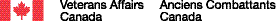 No d’inscription : POR 001-19Date d’attribution du contrat : 2019-04-17Date de livraison : 2019-12-18Les Associés de recherche EKOS inc.Évaluation de la campagne de publicité sur la pension à vie de 2019Rapport méthodologiquePréparé pour :Anciens Combattants CanadaThis report is also available in EnglishPour obtenir de plus amples renseignements sur ce rapport, veuillez envoyer un courriel à : vac.information.acc@canada.ca 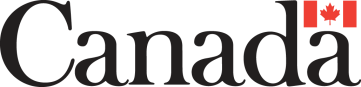 LES ASSOCIÉS DE RECHERCHE EKOSContact : Susan GalleyBureau d’Ottawa359, rue Kent, bureau 300 Ottawa, Ontario K2P 0R6Tél. : (613) 235-7215 Télécopieur : (613) 235-8498Courriel : pobox@ekos.comwww.ekos.comÉvaluation de la campagne de publicité sur la pension à vie de 2019Rapport méthodologiquePréparé pour Anciens Combattants CanadaNom du fournisseur : Les Associés de recherche EKOSDécembre 2019Le présent rapport fait la synthèse de deux sondages menés auprès de 2000 Canadiens chacun.This report is also available in English under the title: Evaluation of the 2019 Pension for Life Advertising CampaignCette publication ne peut être reproduite qu’à des fins non commerciales. Une autorisation écrite préalable doit d’abord être obtenue auprès d’Anciens Combattants Canada. Pour obtenir de plus amples renseignements sur le présent rapport, veuillez communiquer avec Anciens Combattants Canada à vac.information.acc@canada.ca.Numéro de catalogue : V49-13/2019E-PDF Numéro international normalisé du livre (ISBN) : 978-0-660-33500-1
Publications connexes (numéro d’enregistrement : POR 001-19) :Numéro de catalogue : V49-13/2019F-PDF (Rapport final, français)ISBN : 978-0-660-33501-8© Sa Majesté la Reine du chef du CanadaSommaireIntroduction	Dans le cadre de ses responsabilités, Anciens Combattants Canada (ACC) fournit des services et des avantages aux vétérans et à leur famille, ce qui comprend des programmes de mieux-être, des prestations d’invalidité, des allocations, des services de représentation, des soins de santé et des activités de commémoration. Il offre une indemnité pour tout préjudice découlant d’une maladie ou d’une blessure, ainsi que des possibilités économiques, des services sociaux et médicaux novateurs, de l’assistance juridique professionnelle et de la reconnaissance pour les réalisations et les sacrifices de Canadiens et Canadiennes pendant des périodes de guerre et des conflits. Le gouvernement du Canada a lancé son programme de pension à vie le 1er avril 2019. La pension à vie est un ensemble modernisé d’avantages financiers offerts aux vétérans pour toute maladie ou blessure liée au service. Ces changements s’inscrivent dans un ensemble complet de prestations financières de reconnaissance de la souffrance et de la douleur, de remplacement du revenu ainsi que de programmes et services de bien-être visant à aider les vétérans à faire une transition vers la vie civile après leur service. La campagne publicitaire sur la pension à vie mettait en évidence la nouvelle série d’avantages que le programme offre. L’objectif de la campagne consistait à encourager des vétérans à visiter le site Web d’ACC ou à appeler au numéro 1-866 pour obtenir plus d’information.Contexte	La campagne publicitaire sur la pension à vie d’ACC s’adressait à un large éventail de la population avec un rappel modéré après la campagne. La campagne sur la pension à vie comprenait un ensemble exhaustif de produits publicitaires qui soulignaient l’importance de ce nouveau programme, notamment une nouvelle création publicitaire de trente secondes. À l’instar de campagnes antérieures d’ACC, la campagne sur la pension à vie reposait sur une stratégie multimédia en vue d’atteindre le plus grand public possible, aussi bien par les voies traditionnelles qu’électroniques, au moyen d’appareils mobiles et de sites de médias sociaux, créant de nombreuses possibilités pour les Canadiens d’approfondir leurs connaissances sur ce nouveau programme. Plus particulièrement, elle comprenait un appel à l’action incitant les gens à participer à la conversation dans les médias sociaux, à visiter le site Web veterans.gc.ca/fra/services/pension-a-vie ou à appeler au numéro 1-866.	Puisque le budget de la campagne publicitaire de la pension à vie de 2019 était de plus d’un million de dollars, une recherche sur l’opinion publique était requise, comme le veut le Conseil du trésor, au moyen de l’Outil d’évaluation des campagnes publicitaires (OÉCP). Ainsi, des questions supplémentaires de validation et d’analyse comparative ont suivi l’OÉCP. La collecte de données visant l’évaluation de la campagne sur la pension à vie appuie les engagements du gouvernement et du ministère de continuer d’améliorer les services et l’accès en veillant à ce que les opinions des vétérans soient prises en considération. Elle appuie également la priorité continue du gouvernement en matière de reddition de compte et de mesure du rendement. Les résultats donneront à ACC des données concrètes qui lui seront utiles pour mettre au point ou ajuster de futures stratégies médiatiques.Objectif de la recherche	La postenquête quantitative avait précisément pour objet d’évaluer la campagne sur la pension à vie et de mesurer ce qui suit :Efficacité de la campagne pour favoriser les visites du site Web veterans.gc.ca/fra/services/pension-a-vie et de sites de médias sociaux, ou les appels au numéro 1-866.Sensibilisation des Canadiens à la campagne présentée à la télévision, sur le Web et dans les médias sociaux.	Les renseignements recueillis dans le cadre de cette recherche sur l’opinion publique permettront à Anciens Combattants Canada de déterminer l’effet de la campagne publicitaire tout en orientant le ministère dans les domaines où la campagne pourrait être ajustée pour rejoindre le public ciblé. Les observations fourniront des renseignements utiles pour améliorer les prochaines campagnes afin qu’elles soient mieux ciblées, plus informatives et mieux axées sur la population visée.Plan d’échantillonnage	Deux sondages bilingues en ligne à l’échelle nationale ont été menés : une enquête préliminaire, avant la campagne, une autre après la campagne, pour mesurer les changements dans la sensibilisation et dans les intentions de visite au fil du temps, afin d’évaluer les répercussions de la campagne. L’enquête préliminaire a été réalisée auprès de 2 000 Canadiens âgés de 18 ans et plus, alors que l’échantillon du sondage post-campagne comprenait 2 000 Canadiens âgés de 18 ans et plus. Chaque questionnaire de sondage se fondait sur des questions de l’Outil d’évaluation des campagnes publicitaires dont se sert le gouvernement du Canada dans tous ses travaux d’évaluation de campagnes publicitaires ainsi que sur des questions supplémentaires propres à la campagne dont l’objectif était d’établir l’incidence sur les perceptions et les comportements ciblés tout au long de la campagne. Chaque questionnaire comprenait un échantillon de répondants sélectionnés au hasard dans toutes les provinces et tous les territoires.	Tous les échantillons des sondages étaient issus du panel Probit des Associés de recherche EKOS, assemblés au moyen de la composition aléatoire pour échantillonnage à partir d’une base composée de personnes dotées d’un téléphone cellulaire ou filaire, ce qui offre un recoupement de l’ensemble des Canadiens munis d’un accès téléphonique. Le processus de recrutement était réparti de manière à refléter telle quelle la population du Canada (selon la définition de Statistique Canada). Ainsi, avec ses 100 000 membres et plus, le panel Probit peut être tenu comme représentatif de la population canadienne (c’est-à-dire qu’une population cible donnée comprise dans le panel correspond de très près à l’ensemble de la population), et il est donc possible de lui attribuer une marge d’erreur.La valeur totale du projet de sondage sur l’opinion publique est de 35 932,31 dollars (TVH incluse).Nom du fournisseur : Les Associés de recherche EKOSNo de contrat avec TPSGC : 51 019 -191010/001/CYDate d’attribution du contrat : 17 avril 2019Pour obtenir de plus amples renseignements sur cette étude, veuillez envoyer un courriel à information@vac-acc-gc.ca, ou appelez au 1-866-522-2122.Certification de neutralité politiqueLa présente certification s’appliquera au rapport définitif envoyé au chargé de projet.À titre de cadre supérieur des Associés de recherche EKOS Inc., j’atteste par la présente que les documents remis sont entièrement conformes aux exigences de neutralité politique du gouvernement du Canada exposées dans la Politique de communication du gouvernement du Canada et dans la Procédure de planification et d’attribution de marchés de services de recherche sur l’opinion publique. En particulier, les documents remis ne contiennent pas de renseignements sur les intentions de vote électoral, les préférences quant aux partis politiques, les positions des partis ou l’évaluation de la performance d’un parti politique ou de ses dirigeants.Signé par : Susan Galley (vice-présidente)  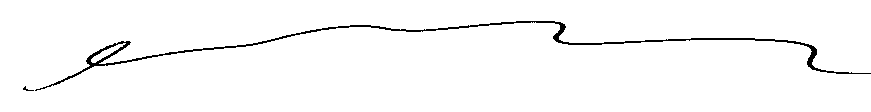 Annexe AMéthodologieANNEXE A : MéthodologieMéthodologie	Le sondage se faisait en deux phases : une phase d’étalonnage avant la campagne, et une phase après la campagne. Chaque questionnaire de sondage comprenait les questions de l’Outil d’évaluation des campagnes publicitaires dont se sert le gouvernement du Canada pour évaluer les campagnes de plus d’un million de dollars. Le sondage de post-campagne se composait quant à lui de questions supplémentaires qui visaient à déterminer si les répondants se rappelaient une vidéo clé de la campagne, ainsi que des questions portant sur l’incidence de la vidéo sur les perceptions et sur les comportements. Il fallait en moyenne 10,3 minutes aux répondants pour répondre au questionnaire de l’enquête préliminaire et 12,9 minutes pour répondre au sondage de post-campagne. Une phase de préenquête a eu lieu pour chaque sondage les 11 et 12 avril 2019 (enquête préliminaire) ainsi que les 19 et 20 juin 2019 (sondage de post-campagne) afin d’assurer le bon fonctionnement de chaque questionnaire. Pour ce faire, il a fallu mener l’enquête préliminaire auprès de 14 répondants en anglais et de 19 en français, et le sondage de post-campagne auprès de 11 répondants en anglais et de 15 en français, avec une série de questions annexées à la fin du sondage pour donner aux répondants l’occasion de décrire leur expérience en ce qui concerne la compréhension, la pertinence et les problèmes techniques. Les résultats des sondages de prétest ont fait l’objet d’un examen afin de vérifier les erreurs de programmation et de logique.	Dans les deux cas, les répondants du sondage en ligne, tous âgés de 18 ans et plus, ont été choisis au hasard. L’échantillon comprenait des répondants de toutes les provinces et de tous les territoires, et l’enquête a été menée en français et en anglais, ainsi qu’à l’aide d’un lien accessible pour les personnes qui utilisent un téléphone mobile ou une technologie de lecture d’écran. Tous les échantillons des sondages étaient issus du panel Probit des Associés de recherche EKOS, assemblés au moyen de la composition aléatoire pour échantillonnage à partir d’une base composée de personnes dotées d’un téléphone cellulaire ou filaire, ce qui offre un recoupement de l’ensemble des Canadiens munis d’un accès téléphonique. Le processus de recrutement était réparti de manière à refléter telle quelle la population du Canada (selon la définition de Statistique Canada). Ainsi, avec ses 100 000 membres et plus, le panel Probit peut être tenu comme représentatif de la population canadienne (c’est-à-dire qu’une population cible donnée comprise dans le panel correspond de très près à l’ensemble de la population), et il est donc possible de lui attribuer une marge d’erreur. Tous les ménages ou particuliers faisant partie de Probit sont d’abord joints au téléphone. La nature du panel leur est alors exposée en détail (tout comme les politiques en matière de protection de la vie privée) et leurs données démographiques sont recueillies. La situation du répondant est dès lors établie, selon le mode de communication à employer lors d’un sondage, c’est-à-dire le téléphone filaire ou cellulaire (la communication devant se faire en ligne, au téléphone ou par la poste). Cette variable du « genre de service téléphonique » (cellulaire seulement, ligne terrestre seulement, ou les deux), recueillie lors de la présélection, est utilisée pour créer l’échantillon de répondants utilisant un téléphone cellulaire seulement. Comme pour tout échantillon par composition aléatoire, les cas du panel Probit sont tenus pour former un échantillon probabiliste.	Dans les deux sondages, l’échantillon de lignes terrestres a donné en tout 2 000 sondages complets, ce qui correspond à une marge d’erreur de plus ou moins 2,2 pour cent, avec un intervalle de confiance de 0,05 (soit 19 fois sur 20). À la suite du volet des essais, les résultats de l’enquête préliminaire ont été compilés du 12 au 16 avril 2019. Le sondage de post-campagne a été mené du 22 au 28 juin 2019.	La répartition régionale de l’échantillon est la suivante :InitialePost-campagne	La collecte des données du sondage s’est faite dans le respect des normes du gouvernement du Canada lors de recherches sur l’opinion publique. EKOS a informé les répondants de leurs droits en vertu de la Loi sur la protection des renseignements personnels et de la Loi sur l’accès à l’information, et a veillé à ce que ces droits soient protégés tout au long du processus de recherche. Les mesures suivantes ont donc été prises : informer les répondants du but de la recherche; nommer le ministère qui commanditait la recherche ainsi que le fournisseur de la recherche; informer les répondants du fait que leur participation à l’étude était volontaire et que les renseignements qu’ils fourniraient seraient protégés en vertu des dispositions de la Loi sur la protection des renseignements personnels.	Les données ayant été recueillies, chaque base de données a été vérifiée pour en garantir la qualité. Le codage a aussi été mené à terme. Les résultats du sondage ont été pondérés en fonction des données de Statistique Canada concernant l’âge, le sexe et la région afin de rendre l’échantillon représentatif de l’ensemble de la population âgée de 18 ans et plus.	Des tableaux de données ont été créés pour chaque sondage afin d’isoler les résultats des grands sous-groupes à utiliser dans l’analyse (p. ex., groupe d’âge, sexe, éducation, emploi, revenu, région, ménages avec enfants de moins de 18 ans, répondants nés à l’extérieur du Canada, langue maternelle, connaissance des publicités, importance des publicités pour promouvoir les vétérans du Canada, importance des activités pour se rappeler et rendre honneur aux vétérans du Canada, et importance des programmes).Taux de réponse et biais de non-réponse	Le taux de réponse à l’enquête initiale en ligne a été de 11,3 pour cent. Les taux de réponse sont calculés selon la formule mise au point par l’Association de la recherche et de l’intelligence marketing, de concert avec le gouvernement du Canada. http://mria-arim.ca/about-mria/standards/response-rate-calculation-formula. En tout, 23 496 invitations par courriel ont été envoyées, dont 157 n’ont pu être acheminées au destinataire. En tout, 2 000 cas valides ont été achevés et combinés à 630 membres du panel supplémentaires échantillonnés qui ont été rejetés à la sélection en raison de leurs réponses ou d’un quota atteint comme numérateur dans le calcul du taux de réponse.	Pour le sondage post-campagne en ligne, le taux de réponse, pour lequel la même technique a été utilisée, a été de 7,8 pour cent, ce qui comprend les 34 177 invitations par courriel envoyées, dont 232 n’ont pu être acheminées au destinataire. Les 2 000 cas valides achevés ont été combinés aux 635 membres du panel supplémentaires échantillonnés qui ont été rejetés à la sélection en raison de leurs réponses ou d’un quota atteint comme numérateur dans le calcul du taux de réponse.	La comparaison de chaque échantillon non pondéré avec les données du recensement de 2016 de Statistique Canada laisse entrevoir des sources d’un biais systématique semblable dans chacun des échantillons des sondages, conformément au modèle qui se dégage de la plupart des sondages auprès du grand public. Ils comprennent dans chaque sondage un échantillon ayant une éducation supérieure à ce que l’on retrouve dans la population, 40 pour cent des répondants de l’enquête préliminaire et 44 pour cent de ceux du sondage de post-campagne affirmant posséder un diplôme universitaire, alors que cette proportion est de 25 pour cent dans la population générale. Chaque échantillon sous-représente les Canadiens ayant fait des études secondaires ou moins (24 p. cent dans l’enquête préliminaire et 19 p. cent dans le sondage de post-campagne, en comparaison avec les 41 p. cent de la population, selon les statistiques du recensement de 2016). Les Canadiens nés à l’extérieur du pays sont également sous-représentés dans chaque sondage (11 p. cent dans l’étude préliminaire et 12 p. cent dans le sondage de post-campagne, par rapport à 27 p. cent dans la population). Cela se reflète dans la sous-représentation de locuteurs natifs de langues non officielles et une surreprésentation de locuteurs natifs anglophones. Dans l’enquête préliminaire, la langue maternelle de 7 pour cent des membres de l’échantillon n’était ni le français ni l’anglais, alors que cette proportion est de huit pour cent dans le sondage de post-campagne. Il s’agit de près du tiers de l’incidence de 22 pour cent de la population globale. Dans l’enquête préliminaire, 75 pour cent des répondants affirmaient que leur langue maternelle était l’anglais et 71 pour cent dans le sondage de post-campagne, comparé à 56 pour cent dans la population générale. Comme décrit précédemment, chaque échantillon a été pondéré en fonction de l’âge, du sexe et de la région.Annexe BQuestionnaire initial(français)ANNEXE B : Questionnaire initial (français)INTRO  Nous vous remercions de prendre le temps de répondre au présent sondage portant sur des enjeux qui intéressent actuellement les Canadiens.If you wish to complete the survey in English, please click 'English' at the top right corner.Votre participation est volontaire et toutes vos réponses demeureront entièrement confidentielles et anonymes. Il faut environ cinq minutes pour répondre au sondage. Ce sondage est dirigé par Recherche EKOS, et est administré conformément aux exigences de la Loi sur la protection des renseignements personnels.Cliquez ici pour lire notre politique de confidentialité.Veuillez communiquer avec online@ekos.com pour obtenir de l'aide d'ordre technique.D1A [1,7] Quelqu'un au sein de votre foyer travaille-t-il pour l'une ou l'autre des organisations suivantes?CHOISISSEZ TOUTES LES RÉPONSES APPLICABLES.Une firme de recherche en marketing	1		 	  Un magazine ou un quotidien	2		 	  Une agence de publicité ou de conception graphique	3		 	  Un parti politique	4		 	  Une station de radio ou de télévision	5		 	  Une firme de relations publiques	6		 	  Le gouvernement fédéral ou provincial	7		 	  Aucune de ces organisations	98	 	 	  Préfère ne pas répondre	99	 	 	  D1B Êtes-vous...genre masculin	1		 	  genre féminin	2		 	  diverses identités de genre	3		 	  Préfère ne pas répondre	99	 	 	  D1C À quelle catégorie d'âge appartenez-vous?Moins de 18 ans	1		  18 à 24	2		 	  25 à 34	3		 	  35 à 44	4		 	  45 à 54	5		 	  55 à 64	6		 	  65 et plus	7		 	  D1E Dans quelle province ou quel territoire habitez-vous?Terre-Neuve-et-Labrador	1		 	  Île-du-Prince-Édouard	2		 	  Nouvelle-Écosse	3		 	  Nouveau-Brunswick	4		 	  Québec	5		 	  Ontario	6		 	  Manitoba	7		 	  Saskatchewan	8		 	  Alberta	9		 	  Colombie-Britannique	10		 	  Yukon	11		 	  Territoires du Nord-Ouest	12		 	  Nunavut	13		 	  Aucune de ces provinces ou territoires	99	 Q1 Au cours des trois dernières semaines avez-vous vu, lu ou entendu des publicités du gouvernement du Canada?Oui	1		 	  Non / Je ne me souviens pas	2			  Préfère ne pas répondre	99	 Q2_A [1,18] Pensez à la plus récente publicité du gouvernement du Canada qui vous revient à l'esprit. Où avez-vous vu, lu ou entendu cette publicité?Choisissez toutes les réponses applicables.Cinéma	1		 	  Facebook	12		 	  Site Internet	2		 	  Magazines	3		 	  Journal (quotidien)	4		 	  Journal (hebdomadaire ou communautaire)	5		 	  Panneaux d'affichage extérieurs	6		 	  Dépliant ou brochure reçu(e) par la poste	7		 	  Transport public (autobus ou métro)	8		 	  Radio	9		 	  Télévision	10		 	  Twitter	11		 	  YouTube	13		 	  Instagram	14		 	  LinkedIn	15		 	  Snapchat	16		 	  Spotify	17		 	  Autre, veuillez préciser :	77		 	  Préfère ne pas répondre	99	 	 	  	  Q3 De quoi vous souvenez-vous à propos de cette publicité?77	77		 	  Ne me souviens pas	97	 	 	  Q4 Comment avez-vous su qu'il s'agissait d'une publicité du gouvernement du Canada?77	77		 	  Ne me souviens pas	97	 	 	  	  T1A Au cours des trois dernières semaines, avez-vous vu, lu ou entendu une publicité du gouvernement du Canada au sujet des vétérans canadiens?Oui	1		 	  Non	2		  Je ne me souviens pas/ne suis pas sûr(e)	3		  Préfère ne pas répondre	99		  T1B [1,18] Où avez-vous vu, lu ou entendu cette publicité du gouvernement du Canada au sujet des vétérans canadiens?Choisissez toutes les réponses applicables.Cinéma	1		 	  Facebook	12		 	  Site Internet	2		 	  Magazines	3		 	  Journal (quotidien)	4		 	  Journal (hebdomadaire ou communautaire)	5		 	  Panneaux d'affichage extérieurs	6		 	  Dépliant ou brochure reçu(e) par la poste	7		 	  Transport public (autobus ou métro)	8		 	  Radio	9		 	  Télévision	10		 	  Twitter	11		 	  YouTube	13		 	  Instagram	14		 	  LinkedIn	15		 	  Snapchat	16		 	  Spotify	17		 	  Autre, veuillez préciser :	77		 	  Ne sais pas	98		  T1C [1,3] De quoi vous souvenez-vous à propos de cette publicité? Quels sont les mots, les sons ou les images qui vous viennent à l'esprit?Préciser	77		 	  Préfère ne pas répondre	99	 	 	  T1D [1,16] Quelles sources consulteriez-vous pour de l'information sur les services et les prestations pour les vétérans canadiens?Choisissez toutes les réponses qui s'appliquent.Facebook	1		 	  Twitter	2		 	  YouTube	3		 	  Instagram	4		 	  LinkedIn	5		 	  Télévision	10		 	  Site Internet,  veuillez préciser :   	6		 	  Magazines, veuillez préciser :   	7		 	  Journal (quotidien),  veuillez préciser :   	8		 	  Journal (hebdomadaire ou communautaire), veuillez préciser :    	9		 	  Autre, veuillez préciser :	77		 	  Préfère ne pas répondre	99	 	 	  T1E Au cours des trois dernières semaines, avez-vous vu ou lu du contenu lié aux vétérans canadiens sur des sites de médias sociaux tel que Facebook, YouTube, Twitter, Instagram ou LinkedIn?Oui	1		 	  Non	2		 	  Préfère ne pas répondre	99		 	  PT1G  Selon vous, à quel point est-il important que le gouvernement du Canada investisse dans...T1GA des publicités qui font la promotion des services et des prestations à l'intention des vétérans du CanadaPas du tout  important 1	1		 	  2	2		 	  3	3		 	  4	5		 	  Très  important 5	7		 	  Préfère ne  pas répondre	99		 	  T1GB des activités qui commémorent et honorent les vétérans canadiensPas du tout  important 1	1		 	  2	2		 	  3	3		 	  4	5		 	  Très  important 5	7		 	  Préfère ne  pas répondre	99		 	  T1GC un vaste éventail de programmes et de prestations qui viennent en aide aux vétéransPas du tout  important 1	1		 	  2	2		 	  3	3		 	  4	5		 	  Très  important 5	7		 	  Préfère ne  pas répondre	99		 	  T1H Quel mot décrit le mieux ce que vous pensez des vétérans canadiens?Préciser	77		 	  Préfère ne pas répondre	99		 	  Q1A Anciens Combattants Canada est le ministère du gouvernement responsable des soins prodigués aux membres des Forces armées canadiennes lorsqu'ils prennent leur retraite de l'Aviation royale canadienne, de la Marine royale canadienne et de l'Armée canadienne. Connaissez-vous Anciens Combattants Canada? Sur une échelle de 1 à 5, où 1 signifie « pas familier du tout » et 5 signifie « très familier », où vous situez-vous?Pas du tout  familier  1	1		 	  2	2		 	  3	3		 	  4	4		 	  Très  familier  5	5		 	  Je ne sais pas /  Je préfère ne  pas répondre /  Pas de réponse	9		 	  Q1B Pouvez-vous nommer des programmes d'Anciens Combattants Canada dont vous avez peut-être entendu parler?Préciser	77		 	  Préfère ne pas répondre	99		 	  PQ2  Voici une liste de services offerts aux vétérans. Pour chacun d'eux, répondez à la question suivante : dans quelle mesure est-il important que les vétérans reçoivent ces services offerts par Anciens Combattants Canada? Cette fois-ci, veuillez utiliser une échelle de 1 à 5, où 5 signifie « très important » et 1 signifie « pas du tout important ».Q2A Services de transition de carrièrePas du tout  important 1	1		 	  2	2		 	  3	3		 	  4	5		 	  Très  important 5	7		 	  Je ne sais pas  / Je préfère ne  pas répondre /  Pas de réponse	99		 	  Q2B Aide financière telle que les prestations pour remplacer la perte de revenus, les prestations d'invalidité pour des blessures ou une maladie graves et les prestations de retraite supplémentairesPas du tout  important 1	1		 	  2	2		 	  3	3		 	  4	5		 	  Très  important 5	7		 	  Je ne sais pas  / Je préfère ne  pas répondre /  Pas de réponse	99		 	  Q2C Assurance-santé collective et autres indemnités en cas de maladiePas du tout  important 1	1		 	  2	2		 	  3	3		 	  4	5		 	  Très  important 5	7		 	  Je ne sais pas  / Je préfère ne  pas répondre /  Pas de réponse	99		 	  Q2D Prestations d'invaliditéPas du tout  important 1	1		 	  2	2		 	  3	3		 	  4	5		 	  Très  important 5	7		 	  Je ne sais pas  / Je préfère ne  pas répondre /  Pas de réponse	99		 	  Q2E Services de soutien en santé mentalePas du tout  important 1	1		 	  2	2		 	  3	3		 	  4	5		 	  Très  important 5	7		 	  Je ne sais pas  / Je préfère ne  pas répondre /  Pas de réponse	99		 	  Q2F Services de réadaptation, y compris le soutien médical, psychosocial et professionnel aux famillesPas du tout  important 1	1		 	  2	2		 	  3	3		 	  4	5		 	  Très  important 5	7		 	  Je ne sais pas  / Je préfère ne  pas répondre /  Pas de réponse	99		 	  Q2G Programme pour l'autonomie des anciens combattants, c'est-à-dire un programme national de soins à domicile qui aide les vétérans à demeurer en santé et autonomes dans leur propre foyer ou collectivitéPas du tout  important 1	1		 	  2	2		 	  3	3		 	  4	5		 	  Très  important 5	7		 	  Je ne sais pas  / Je préfère ne  pas répondre /  Pas de réponse	99		 	  Q2H Avantages médicaux comme les prothèses auditives, les médicaments, etc.Pas du tout  important 1	1		 	  2	2		 	  3	3		 	  4	5		 	  Très  important 5	7		 	  Je ne sais pas  / Je préfère ne  pas répondre /  Pas de réponse	99		 	  Q2I Soins de longue duréePas du tout  important 1	1		 	  2	2		 	  3	3		 	  4	5		 	  Très  important 5	7		 	  Je ne sais pas  / Je préfère ne  pas répondre /  Pas de réponse	99		 	  Q2J Aide pour les frais de funérailles et d'inhumationPas du tout  important 1	1		 	  2	2		 	  3	3		 	  4	5		 	  Très  important 5	7		 	  Je ne sais pas  / Je préfère ne  pas répondre /  Pas de réponse	99		 	  Q2K Prestations d'éducationPas du tout  important 1	1		 	  2	2		 	  3	3		 	  4	5		 	  Très  important 5	7		 	  Je ne sais pas  / Je préfère ne  pas répondre /  Pas de réponse	99		 	  Q2L Pension à viePas du tout  important 1	1		 	  2	2		 	  3	3		 	  4	5		 	  Très  important 5	7		 	  Je ne sais pas  / Je préfère ne  pas répondre /  Pas de réponse	99		 	  Q2M Centre d'excellence sur le trouble de stress post-traumatiquePas du tout  important 1	1		 	  2	2		 	  3	3		 	  4	5		 	  Très  important 5	7		 	  Je ne sais pas  / Je préfère ne  pas répondre /  Pas de réponse	99		 	  Q2N Allocation de reconnaissance pour aidantPas du tout  important 1	1		 	  2	2		 	  3	3		 	  4	5		 	  Très  important 5	7		 	  Je ne sais pas  / Je préfère ne  pas répondre /  Pas de réponse	99		 	  DEMIN  Et, en terminant, voici quelques questions qui nous aideront à analyser les résultats de ce sondage.D1 Laquelle des catégories suivantes correspond le mieux à votre situation actuelle? Êtes-vous...?Travailleur/travailleuse à temps complet  (au moins 30 heures par semaine)	1		 	  Travailleur/travailleuse à temps partiel  (moins de 30 heures par semaine)	2		 	  Travailleur/travailleuse autonome	3		 	  Sans emploi, mais à la recherche d'un emploi	4		 	  Étudiant(e) à temps plein	5		 	  Retraité(e)	6		 	  À l'extérieur du marché du travail (personne au foyer à temps plein ou sans emploi et non à la recherche d'emploi)	7		 	  Autre situation d'emploi (veuillez préciser)	77		 	  Préfère ne pas répondre	99	  	  D2 Quel est le plus haut niveau de scolarité que vous avez atteint?Secondaire 2 ou moins/8 ième  année ou moins	1		 	  Quelques années d'étude au secondaire	2		 	  Diplôme d'études secondaires ou l'équivalent	3		 	  Apprentissage enregistré ou autre certificat ou diplôme d'une école de métiers	4		 	  Collège, cégep ou autre certificat ou diplôme d'une institution non universitaire	5		 	  Certificat ou diplôme inférieur au baccalauréat	6		 	  Baccalauréat	7		 	  Diplôme d'études universitaires supérieur au baccalauréat	8		 	  Préfère ne pas répondre	99	 	 	  D3 Des enfants de 18 ans et moins habitent-ils actuellement dans votre foyer?Oui	1		 	  Non	2		 	  Préfère ne pas répondre	99	 	 	  D4 Laquelle des catégories suivantes décrit le mieux la somme des revenus annuels avant impôts de tous les membres de votre foyer?Moins de 20 000 $	1		 	  Entre 20 000 $ et 39,999 $	2		 	  Entre 40 000 $ et 59,999 $	3		 	  Entre 60 000 $ et 79,999 $	4		 	  Entre 80 000 $ et 99,999 $	5		 	  Entre 100 000 $ et 149,999 $	6		 	  150 000 $ et plus	7		 	  Préfère ne pas répondre	99		 	  D5 Où êtes-vous né(e)?Au Canada	1		 	  À l'étranger (Précisez quel pays ) :	2		 	  Préfère ne pas répondre	99	 	 	  D6En quelle année êtes-vous arrivé(e) au Canada?Veuillez indiquer l'année :	77	 	 	  Préfère ne pas répondre	99	 	 	  D7 [1,2] Quelle est la première langue que vous avez apprise lorsque vous étiez enfant et que vous comprenez toujours?Anglais	1		 	  Français	2		 	  Autre (Veuillez spécifier la langue) :	77	 	 	  Préfère ne pas répondre	99	 	 	  THNK  Voilà qui met fin au sondage mené au nom d'Anciens Combattants Canada. Au cours des prochains mois, le rapport sera accessible auprès de Bibliothèque et Archives Canada. Nous vous remercions grandement d'avoir pris le temps d'y participer et nous vous en sommes reconnaissants. 
 THNK2 Nous regrettons, mais vos réponses nous indiquent que vous n'êtes pas admissible à participer à ce sondage. Merci de votre temps.Annexe CQuestionnaire post-campagne (français)ANNEXE C : Questionnaire post-campagne (français)INTRO  Nous vous remercions de prendre le temps de répondre au présent sondage portant sur des enjeux qui intéressent actuellement les Canadiens.If you wish to complete the survey in English, please click 'English' at the top right corner.Votre participation est volontaire et toutes vos réponses demeureront entièrement confidentielles et anonymes. Il faut environ dix minutes pour répondre au sondage. Ce sondage est dirigé par Recherche EKOS, et est administré conformément aux exigences de la Loi sur la protection des renseignements personnels.Cliquez ici pour lire notre politique de confidentialité.Veuillez communiquer avec online@ekos.com pour obtenir de l'aide d'ordre technique.D1A [1,7] Quelqu'un au sein de votre foyer travaille-t-il pour l'une ou l'autre des organisations suivantes?CHOISISSEZ TOUTES LES RÉPONSES APPLICABLES.Une firme de recherche en marketing	1		 	  Un magazine ou un quotidien	2		 	  Une agence de publicité ou de conception graphique	3		 	  Un parti politique	4		 	  Une station de radio ou de télévision	5		 	  Une firme de relations publiques	6		 	  Le gouvernement fédéral ou provincial	7		 	  Aucune de ces organisations	98	 	 	  Préfère ne pas répondre	99	 	 	  D1B Êtes-vous...genre masculin	1		 	  genre féminin	2		 	  diverses identités de genre	3	 	 	  Préfère ne pas répondre	99	 	 	  D1C À quelle catégorie d'âge appartenez-vous?Moins de 18 ans	1		 18 à 24	2		 	  25 à 34	3		 	  35 à 44	4		 	  45 à 54	5		 	  55 à 64	6		 	  65 et plus	7		 	  D1E Dans quelle province ou quel territoire habitez-vous?Terre-Neuve-et-Labrador	1		 	  Île-du-Prince-Édouard	2		 	  Nouvelle-Écosse	3		 	  Nouveau-Brunswick	4		 	  Québec	5		 	  Ontario	6		 	  Manitoba	7		 	  Saskatchewan	8		 	  Alberta	9		 	  Colombie-Britannique	10		 	  Yukon	11		 	  Territoires du Nord-Ouest	12		 	  Nunavut	13		 	  Aucune de ces provinces ou territoires	99	  Q1 Au cours des trois dernières semaines avez-vous vu, lu ou entendu des publicités du gouvernement du Canada?Oui	1		 	  Non / Je ne me souviens pas	2			  Préfère ne pas répondre	99	  Q2_A [1,18] Pensez à la plus récente publicité du gouvernement du Canada qui vous revient à l'esprit. Où avez-vous vu, lu ou entendu cette publicité?Choisissez toutes les réponses applicables.Cinéma	1		 	  Facebook	12		 	  Site Internet	2		 	  Magazines	3		 	  Journal (quotidien)	4		 	  Journal (hebdomadaire ou communautaire)	5		 	  Panneaux d'affichage extérieurs	6		 	  Dépliant ou brochure reçu(e) par la poste	7		 	  Transport public (autobus ou métro)	8		 	  Radio	9		 	  Télévision	10		 	  Twitter	11		 	  YouTube	13		 	  Instagram	14		 	  LinkedIn	15		 	  Snapchat	16		 	  Spotify	17		 	  Autre, veuillez préciser :	77		 	  Préfère ne pas répondre	99	 	 	  Q3 De quoi vous souvenez-vous à propos de cette publicité?77	77		 	  Ne me souviens pas	97	 	 	  Q4 Comment avez-vous su qu'il s'agissait d'une publicité du gouvernement du Canada?77	77		 	  Ne me souviens pas	97	 	 	  T1A Au cours des trois dernières semaines, avez-vous vu, lu ou entendu une publicité du gouvernement du Canada au sujet des vétérans canadiens?Oui	1		 	  Non	2		 Je ne me souviens pas/ne suis pas sûr(e)	3		 Préfère ne pas répondre	99		  T1B [1,18] Où avez-vous vu, lu ou entendu cette publicité du gouvernement du Canada au sujet des vétérans canadiens?Choisissez toutes les réponses applicables.Cinéma	1		 	  Facebook	12		 	  Site Internet	2		 	  Magazines	3		 	  Journal (quotidien)	4		 	  Journal (hebdomadaire ou communautaire)	5		 	  Panneaux d'affichage extérieurs	6		 	  Dépliant ou brochure reçu(e) par la poste	7		 	  Transport public (autobus ou métro)	8		 	  Radio	9		 	  Télévision	10		 	  Twitter	11		 	  YouTube	13		 	  Instagram	14		 	  LinkedIn	15		 	  Snapchat	16		 	  Spotify	17		 	  Autre, veuillez préciser :	77		 	  Ne sais pas	98		   T1C [1,3] De quoi vous souvenez-vous à propos de cette publicité? Quels sont les mots, les sons ou les images qui vous viennent à l'esprit?Préciser	77		 	  Préfère ne pas répondre	99	 	 	  T1D [1,16] Quelles sources consulteriez-vous pour de l'information sur les services et les prestations pour les vétérans canadiens?Choisissez toutes les réponses qui s'appliquent.Facebook	1		 	  Twitter	2		 	  YouTube	3		 	  Instagram	4		 	  LinkedIn	5		 	  Télévision	10		 	  Site Internet,  veuillez préciser :   	6		 	  Magazines, veuillez préciser :   	7		 	  Journal (quotidien),  veuillez préciser :   	8		 	  Journal (hebdomadaire ou communautaire), veuillez préciser :    	9		 	  Autre, veuillez préciser :	77		 	  Préfère ne pas répondre	99	 	 	  T1E Au cours des trois dernières semaines, avez-vous vu ou lu du contenu lié aux vétérans canadiens sur des sites de médias sociaux tels que Facebook, YouTube, Twitter, Instagram ou LinkedIn?Oui	1		 	  Non	2		 	  Préfère ne pas répondre	99	 	 	  PT1G  Selon vous, à quel point est-il important que le gouvernement du Canada investisse dans...T1GA des publicités qui font la promotion des services et des prestations à l'intention des vétérans canadiensPas du tout  important 1	1		 	  2	2		 	  3	3		 	  4	5		 	  Très  important 5	7		 	  Préfère ne  pas répondre	99	 	 	  T1GB des activités qui commémorent et honorent les vétérans canadiensPas du tout  important 1	1		 	  2	2		 	  3	3		 	  4	5		 	  Très  important 5	7		 	  Préfère ne  pas répondre	99	 	 	  T1GC un vaste éventail de programmes et de prestations qui viennent en aide aux vétérans et leurs famillesPas du tout  important 1	1		 	  2	2		 	  3	3		 	  4	5		 	  Très  important 5	7		 	  Préfère ne  pas répondre	99	 	 	  T1H Quel mot décrit le mieux ce que vous pensez des vétérans canadiens?Préciser	77		 	  Préfère ne pas répondre	99	 	 	  T1H_SCREENA  Récemment, différentes publicités ont été diffusées au sujet des vétérans canadiens. Cliquez pour voir.T1H2 Au cours des trois dernières semaines avez-vous vu cette publicité ?Oui	1		 	  Non	2		 Préfère ne pas répondre	99	 T1I [1,18] Où avez-vous vu cette publicité ?Choisissez toutes les réponses applicables.Cinéma	1		 	  Facebook	12		 	  Site Internet	2		 	  Revues	3		 	  Journal (quotidien)	4		 	  Journal (hebdomadaire ou communautaire)	5		 	  Panneaux d'affichage extérieurs	6		 	  Dépliant ou brochure reçu(e) par la poste	7		 	  Transport public (autobus ou métro)	8		 	  Radio	9		 	  Télévision	10		 	  Twitter	11		 	  YouTube	13		 	  Instagram	14		 	  LinkedIn	15		 	  Snapchat	18		 	  Spotify	19		 	  Autre, veuillez préciser :	77		 	  Ne sais pas	98	 	 	  T1J [1,3] Quel est, selon vous, le message principal que cette publicité tente de véhiculer ?Préciser	77		 	  Préfère ne pas répondre	99	 	 	  PT1K  Dans quelle mesure êtes-vous d'accord ou non avec les énoncés suivants au sujet de cette publicité?T1KA Cette publicité attire mon attentionFortement  en désaccord 1	1		 	  2	2		 	  3	3		 	  4	4		 	  Fortement  en accord 5	5		 	  Préfère ne  pas répondre	99	 	 	  T1KB Cette publicité me concerneFortement  en désaccord 1	1		 	  2	2		 	  3	3		 	  4	4		 	  Fortement  en accord 5	5		 	  Préfère ne  pas répondre	99	 	 	  T1KC Cette publicité est difficile à suivreFortement  en désaccord 1	1		 	  2	2		 	  3	3		 	  4	4		 	  Fortement  en accord 5	5	 	  Préfère ne  pas répondre	99	 	 	  T1KD Cette publicité ne favorise pas un parti politique plus qu'un autreFortement  en désaccord 1	1		 	  2	2		 	  3	3		 	  4	4		 	  Fortement  en accord 5	5		 	  Préfère ne  pas répondre	99	 	 	  T1KE Cette publicité traite d'un sujet importantFortement  en désaccord 1	1		 	  2	2		 	  3	3		 	  4	4		 	  Fortement  en accord 5	5		 	  Préfère ne  pas répondre	99	 	 	  T1KF Cette publicité fournit de l'information nouvelleFortement  en désaccord 1	1		 	  2	2		 	  3	3		 	  4	4		 	  Fortement  en accord 5	5		 	  Préfère ne  pas répondre	99	 	 	  T1KG Cette  publicité indique clairement que le gouvernement du Canada veut que vous sachiez qu'il y a des services et des avantages pour les vétérans canadiens.Fortement  en désaccord 1	1		 	  2	2		 	  3	3		 	  4	4		 	  Fortement  en accord 5	5		 	  Préfère ne  pas répondre	99	 	 	  Q1A Anciens Combattants Canada est le ministère du gouvernement responsable des soins prodigués aux membres des Forces armées canadiennes lorsqu'ils prennent leur retraite de l'Aviation royale canadienne, de la Marine royale canadienne et de l'Armée canadienne. Connaissez-vous Anciens Combattants Canada? Sur une échelle de 1 à 5, où 1 signifie « pas familier du tout » et 5 signifie « très familier », où vous situez-vous?Pas du tout  familier  1	1		 	  2	2		 	  3	3		 	  4	4		 	  Très  familier  5	5		 	  Je ne sais pas /  Je préfère ne  pas répondre /  Pas de réponse	9	 	 	  Q1B Pouvez-vous nommer des programmes d'Anciens Combattants Canada dont vous avez peut-être entendu parler?Préciser	77		 	  Préfère ne pas répondre	99	 	 	  PQ2  Voici une liste de services offerts aux vétérans. Pour chacun d'eux, répondez à la question suivante : dans quelle mesure est-il important que les vétérans reçoivent ces services offerts par Anciens Combattants Canada? Cette fois-ci, veuillez utiliser une échelle de 1 à 5, où 5 signifie « très important » et 1 signifie « pas du tout important ».Q2A Services de transition de carrièrePas du tout  important 1	1		 	  2	2		 	  3	3		 	  4	5		 	  Très  important 5	7		 	  Je ne sais pas  / Je préfère ne  pas répondre /  Pas de réponse	99	 	 	  Q2B Aide financière telle que les prestations pour remplacer la perte de revenus, les prestations d'invalidité pour des blessures ou une maladie graves et les prestations de retraite supplémentairesPas du tout  important 1	1		 	  2	2		 	  3	3		 	  4	5		 	  Très  important 5	7		 	  Je ne sais pas  / Je préfère ne  pas répondre /  Pas de réponse	99	 	 	  Q2C Assurance-santé collective et autres indemnités en cas de maladiePas du tout  important 1	1		 	  2	2		 	  3	3		 	  4	5		 	  Très  important 5	7		 	  Je ne sais pas  / Je préfère ne  pas répondre /  Pas de réponse	99	 	 	  Q2D Prestations d'invaliditéPas du tout  important 1	1		 	  2	2		 	  3	3		 	  4	5		 	  Très  important 5	7		 	  Je ne sais pas  / Je préfère ne  pas répondre /  Pas de réponse	99	 	 	  Q2E Services de soutien en santé mentalePas du tout  important 1	1		 	  2	2		 	  3	3		 	  4	5		 	  Très  important 5	7		 	  Je ne sais pas  / Je préfère ne  pas répondre /  Pas de réponse	99	 	 	  Q2F Services de réadaptation, y compris le soutien médical, psychosocial et professionnel aux famillesPas du tout  important 1	1		 	  2	2		 	  3	3		 	  4	5		 	  Très  important 5	7		 	  Je ne sais pas  / Je préfère ne  pas répondre /  Pas de réponse	99	 	 	  Q2G Programme pour l'autonomie des anciens combattants, c'est-à-dire un programme national de soins à domicile qui aide les vétérans à demeurer en santé et autonomes dans leur propre foyer ou collectivitéPas du tout  important 1	1		 	  2	2		 	  3	3		 	  4	5		 	  Très  important 5	7		 	  Je ne sais pas  / Je préfère ne  pas répondre /  Pas de réponse	99	 	 	  Q2H Avantages médicaux comme les prothèses auditives, les médicaments, etc.Pas du tout  important 1	1		 	  2	2		 	  3	3		 	  4	5		 	  Très  important 5	7		 	  Je ne sais pas  / Je préfère ne  pas répondre /  Pas de réponse	99	 	 	  Q2I Soins de longue duréePas du tout  important 1	1		 	  2	2		 	  3	3		 	  4	5		 	  Très  important 5	7		 	  Je ne sais pas  / Je préfère ne  pas répondre /  Pas de réponse	99	 	 	  Q2J Aide pour les frais de funérailles et d'inhumationPas du tout  important 1	1		 	  2	2		 	  3	3		 	  4	5		 	  Très  important 5	7		 	  Je ne sais pas  / Je préfère ne  pas répondre /  Pas de réponse	99	 	 	  Q2K Prestations d'éducationPas du tout  important 1	1		 	  2	2		 	  3	3		 	  4	5		 	  Très  important 5	7		 	  Je ne sais pas  / Je préfère ne  pas répondre /  Pas de réponse	99	 	 	  Q2L Pension à viePas du tout  important 1	1		 	  2	2		 	  3	3		 	  4	5		 	  Très  important 5	7		 	  Je ne sais pas  / Je préfère ne  pas répondre /  Pas de réponse	99	 	 	  Q2M Centre d'excellence sur le trouble de stress post-traumatiquePas du tout  important 1	1		 	  2	2		 	  3	3		 	  4	5		 	  Très  important 5	7		 	  Je ne sais pas  / Je préfère ne  pas répondre /  Pas de réponse	99	 	 	  Q2N Allocation de reconnaissance pour aidantPas du tout  important 1	1		 	  2	2		 	  3	3		 	  4	5		 	  Très  important 5	7		 	  Je ne sais pas  / Je préfère ne  pas répondre /  Pas de réponse	99	 	 	  DEMIN  Et, en terminant, voici quelques questions qui nous aideront à analyser les résultats de ce sondage.D1 Laquelle des catégories suivantes correspond le mieux à votre situation actuelle? Êtes-vous...?Travailleur/travailleuse à temps complet  (au moins 30 heures par semaine)	1		 	  Travailleur/travailleuse à temps partiel  (moins de 30 heures par semaine)	2		 	  Travailleur/travailleuse autonome	3		 	  Sans emploi, mais à la recherche d'un emploi	4		 	  Étudiant(e) à temps plein	5		 	  Retraité(e)	6		 	  À l'extérieur du marché du travail (personne au foyer à temps plein ou sans emploi et non à la recherche d'emploi)	7		 	  Autre situation d'emploi (veuillez préciser)	77		 	  Préfère ne pas répondre	99	 	 	  D2 Quel est le plus haut niveau de scolarité que vous avez atteint?Secondaire 2 ou moins/8 ième  année ou moins	1		 	  Quelques années d'étude au secondaire	2		 	  Diplôme d'études secondaires ou l'équivalent	3		 	  Apprentissage enregistré ou autre certificat ou diplôme d'une école de métiers	4		 	  Collège, cégep ou autre certificat ou diplôme d'une institution non universitaire	5		 	  Certificat ou diplôme inférieur au baccalauréat	6		 	  Baccalauréat	7		 	  Diplôme d'études universitaires supérieur au baccalauréat	8		 	  Préfère ne pas répondre	99	 	 	  D3 Des enfants de 18 ans et moins habitent-ils actuellement dans votre foyer?Oui	1		 	  Non	2		 	  Préfère ne pas répondre	99	 	 	  D4 Laquelle des catégories suivantes décrit le mieux la somme des revenus annuels avant impôts de tous les membres de votre foyer?Moins de 20 000 $	1		 	  Entre 20 000 $ et 39,999 $	2		 	  Entre 40 000 $ et 59,999 $	3		 	  Entre 60 000 $ et 79,999 $	4		 	  Entre 80 000 $ et 99,999 $	5		 	  Entre 100 000 $ et 149,999 $	6		 	  150 000 $ et plus	7		 	  Préfère ne pas répondre	99	 	 	  D5 Où êtes-vous né(e)?Au Canada	1		 	  À l'étranger (Précisez quel pays ) :	2		 	  Préfère ne pas répondre	99	 	 	  D6En quelle année êtes-vous arrivé(e) au Canada?Veuillez indiquer l'année :	77	 	 	  Préfère ne pas répondre	99	 	 	  D7 [1,2] Quelle est la première langue que vous avez apprise lorsque vous étiez enfant et que vous comprenez toujours?Anglais	1		 	  Français	2		 	  Autre (Veuillez spécifier la langue) :	77	 	 	  Préfère ne pas répondre	99	 	 	  THNK  Voilà qui met fin au sondage mené au nom d'Anciens Combattants Canada. Au cours des prochains mois, le rapport sera accessible auprès de Bibliothèque et Archives Canada. Nous vous remercions grandement d'avoir pris le temps d'y participer et nous vous en sommes reconnaissants. 
 
THNK2 Nous regrettons, mais vos réponses nous indiquent que vous n'êtes pas admissible à participer à ce sondage. Merci de votre temps.Annexe D
Données tabulées de l'enquête initiale Annexe E
Données tabulées du sondage de post-campagneProvince/RégionInitialeColombie-Britannique 271Alberta 233Manitoba et Saskatchewan147Ontario 778Québec 434Atlantique133Territoires4Total2 000Province/RégionPost-campagneColombie-Britannique 274Alberta 232Manitoba et Saskatchewan118Ontario 770Québec 456Atlantique146Territoires4Total2 000Êtes-vous...Êtes-vous...Êtes-vous...Êtes-vous...Êtes-vous...Êtes-vous...Êtes-vous...Êtes-vous...Êtes-vous...Êtes-vous...Êtes-vous...Êtes-vous...Êtes-vous...Êtes-vous...Êtes-vous...RégionRégionRégionRégionRégionRégionSexeSexeÂgeÂgeÂgeÂgeÂgeTotalAtlQCONPrairiesABC.-B.HF<3535 à 4445 à 5455 à 6465+D1BTotal pondéré :20001364657661302252759631019554321358348418Total :20001334347781472332719791003478296353405468genre masculin48 %49 %49 %48 %45 %49 %49 %100 %++++0 %----43 %---60 %++++54 %++46 %43 %--genre féminin51 %50 %51 %51 %54 %50 %49 %0 %----100 %++++55 %++39 %----46 %--53 %57 %+++diverses identités de genre1 %1 %0 %-1 %0 %0 %2 %+++0 %----0 %----2 %++++0 %1 %0 %0 %-Préfère ne pas répondre0 %0 %0 %0 %1 %1 %0 %0 %0 %1 %0 %0 %0 %0 %Khi carré :--99,9(99,9)Marge d'erreur, environ 50 %2,198,504,703,518,086,425,953,133,094,485,705,224,874,53Êtes-vous...Êtes-vous...Êtes-vous...Êtes-vous...Êtes-vous...Êtes-vous...Êtes-vous...Êtes-vous...Êtes-vous...Êtes-vous...Êtes-vous...Êtes-vous...Êtes-vous...Êtes-vous...Êtes-vous...Êtes-vous...Né(e) au CanadaNé(e) au CanadaLa première langueLa première langueEnfants de 18 ans et moinsEnfants de 18 ans et moinsEmployé(e)Employé(e)Niveau de scolaritéNiveau de scolaritéNiveau de scolaritéRevenus annuelsRevenus annuelsRevenus annuelsOuiNonAng.Fr.OuiNonOuiNonSec.CollUniv<60 k$60 k$-100 k$100 k$+D1BTotal pondéré :20001767207147445755314291153830460704822632517587Total :20001770206150043051314701108875472712802628519579genre masculin48 %48 %50 %49 %46 %49 %48 %54 %++++39 %----48 %48 %48 %40 %----50 %59 %++++genre féminin51 %51 %49 %50 %53 %51 %51 %45 %----60 %++++52 %50 %51 %58 %++++49 %40 %----diverses identités de genre1 %1 %0 %1 %0 %-0 %1 %1 %1 %0 %1 %1 %1 %++0 %0 %Préfère ne pas répondre0 %0 %0 %0 %0 %0 %0 %0 %0 %0 %0 %0 %0 %0 %0 %Khi carré :-----99,9-(99,9)Marge d'erreur, environ 50 %2,192,336,832,534,734,332,562,943,314,513,673,463,914,304,07Êtes-vous...Êtes-vous...Êtes-vous...Êtes-vous...Êtes-vous...Êtes-vous...Êtes-vous...Êtes-vous...Êtes-vous...Êtes-vous...Êtes-vous...Êtes-vous...Êtes-vous...TotalConscient des publicités concernant les vétéransConscient des publicités concernant les vétéransImportance des publicités pour promouvoir les vétérans du CanadaImportance des publicités pour promouvoir les vétérans du CanadaImportance des publicités pour promouvoir les vétérans du CanadaImportance des activités pour commémorer/honorer les vétérans du CanadaImportance des activités pour commémorer/honorer les vétérans du CanadaImportance des activités pour commémorer/honorer les vétérans du CanadaImportance des programmes/avantages pour soutenir les vétérans/famillesImportance des programmes/avantages pour soutenir les vétérans/famillesImportance des programmes/avantages pour soutenir les vétérans/famillesOuiNonpas probablemoy. probabletrès probableNot imprtnt.assez import.très import.pas import.assez import.très import.D1BTotal pondéré :20001731217480485101517240014141052141666Total :20001711215473473103516338814351012001684genre masculin48 %51 %50 %++58 %++++47 %44 %----54 %48 %47 %59 %++52 %47 %--genre féminin51 %49 %49 %---41 %----52 %55 %++++45 %-50 %52 %+40 %--47 %52 %++diverses identités de genre1 %1 %1 %1 %1 %0 %2 %++1 %+0 %---1 %1 %0 %Préfère ne pas répondre0 %0 %0 %0 %0 %0 %0 %0 %0 %0 %0 %0 %Khi carré :--(99,9)(95)(95)Marge d'erreur, environ 50 %2,197,492,814,514,513,057,684,982,599,756,932,39À quelle catégorie d'âge appartenez-vous?À quelle catégorie d'âge appartenez-vous?À quelle catégorie d'âge appartenez-vous?À quelle catégorie d'âge appartenez-vous?À quelle catégorie d'âge appartenez-vous?À quelle catégorie d'âge appartenez-vous?À quelle catégorie d'âge appartenez-vous?À quelle catégorie d'âge appartenez-vous?À quelle catégorie d'âge appartenez-vous?À quelle catégorie d'âge appartenez-vous?À quelle catégorie d'âge appartenez-vous?À quelle catégorie d'âge appartenez-vous?À quelle catégorie d'âge appartenez-vous?À quelle catégorie d'âge appartenez-vous?À quelle catégorie d'âge appartenez-vous?RégionRégionRégionRégionRégionRégionSexeSexeÂgeÂgeÂgeÂgeÂgeTotalAtlQCONPrairiesABC.-B.HF<3535 à 4445 à 5455 à 6465+D1CTotal pondéré :20001364657661302252759631019554321358348418Total :2000133434778147233271979100347829635340546818 à 247 %3 %-5 %7 %8 %9 %9 %+6 %7 %24 %++++0 %----0 %----0 %----0 %----25 à 3421 %21 %24 %22 %17 %22 %15 %--19 %--23 %+76 %++++0 %----0 %----0 %----0 %----35 à 4416 %18 %14 %15 %20 %21 %++15 %20 %++++12 %----0 %----100 %++++0 %----0 %----0 %----45 à 5418 %16 %13 %----20 %++21 %19 %19 %20 %++16 %--0 %----0 %----100 %++++0 %----0 %----55 à 6417 %20 %20 %+17 %15 %15 %17 %17 %18 %0 %----0 %----0 %----100 %++++0 %----65 et plus21 %21 %24 %+20 %18 %14 %---25 %+19 %--23 %+++0 %----0 %----0 %----0 %----100 %++++Khi carré :-9999,999,9Marge d'erreur, environ 50 %2,198,504,703,518,086,425,953,133,094,485,705,224,874,53À quelle catégorie d'âge appartenez-vous?À quelle catégorie d'âge appartenez-vous?À quelle catégorie d'âge appartenez-vous?À quelle catégorie d'âge appartenez-vous?À quelle catégorie d'âge appartenez-vous?À quelle catégorie d'âge appartenez-vous?À quelle catégorie d'âge appartenez-vous?À quelle catégorie d'âge appartenez-vous?À quelle catégorie d'âge appartenez-vous?À quelle catégorie d'âge appartenez-vous?À quelle catégorie d'âge appartenez-vous?À quelle catégorie d'âge appartenez-vous?À quelle catégorie d'âge appartenez-vous?À quelle catégorie d'âge appartenez-vous?À quelle catégorie d'âge appartenez-vous?À quelle catégorie d'âge appartenez-vous?Né(e) au CanadaNé(e) au CanadaLa première langueLa première langueEnfants de 18 ans et moinsEnfants de 18 ans et moinsEmployé(e)Employé(e)Niveau de scolaritéNiveau de scolaritéNiveau de scolaritéRevenus annuelsRevenus annuelsRevenus annuelsOuiNonAng.Fr.OuiNonOuiNonSec.CollUniv<60 k$60 k$-100 k$100 k$+D1CTotal pondéré :20001767207147445755314291153830460704822632517587Total :2000177020615004305131470110887547271280262851957918 à 247 %6 %-10 %+7 %6 %5 %--8 %++5 %----9 %++++12 %++++5 %-5 %--11 %++++6 %4 %----25 à 3421 %21 %21 %20 %-26 %+++30 %++++18 %----29 %++++9 %----16 %---19 %26 %++++24 %++24 %+19 %35 à 4416 %16 %17 %16 %13 %-36 %++++8 %----23 %++++6 %----8 %----15 %21 %++++10 %----15 %25 %++++45 à 5418 %18 %16 %19 %++12 %----24 %++++16 %----25 %++++9 %----15 %-18 %19 %12 %----14 %--27 %++++55 à 6417 %18 %+++10 %---17 %21 %++4 %----23 %++++14 %----22 %++++22 %+++22 %++++11 %----16 %18 %15 %65 et plus21 %21 %24 %21 %21 %1 %----29 %++++4 %----45 %++++28 %++++20 %17 %---27 %++++23 %10 %----Khi carré :---99,999,999,999,999,9Marge d'erreur, environ 50 %2,192,336,832,534,734,332,562,943,314,513,673,463,914,304,07À quelle catégorie d'âge appartenez-vous?À quelle catégorie d'âge appartenez-vous?À quelle catégorie d'âge appartenez-vous?À quelle catégorie d'âge appartenez-vous?À quelle catégorie d'âge appartenez-vous?À quelle catégorie d'âge appartenez-vous?À quelle catégorie d'âge appartenez-vous?À quelle catégorie d'âge appartenez-vous?À quelle catégorie d'âge appartenez-vous?À quelle catégorie d'âge appartenez-vous?À quelle catégorie d'âge appartenez-vous?À quelle catégorie d'âge appartenez-vous?À quelle catégorie d'âge appartenez-vous?TotalConscient des publicités concernant les vétéransConscient des publicités concernant les vétéransImportance des publicités pour promouvoir les vétérans du CanadaImportance des publicités pour promouvoir les vétérans du CanadaImportance des publicités pour promouvoir les vétérans du CanadaImportance des activités pour commémorer/honorer les vétérans du CanadaImportance des activités pour commémorer/honorer les vétérans du CanadaImportance des activités pour commémorer/honorer les vétérans du CanadaImportance des programmes/avantages pour soutenir les vétérans/famillesImportance des programmes/avantages pour soutenir les vétérans/famillesImportance des programmes/avantages pour soutenir les vétérans/famillesOuiNonpas probablemoy. probabletrès probableNot imprtnt.assez import.très import.pas import.assez import.très import.D1CTotal pondéré :20001731217480485101517240014141052141666Total :2000171121547347310351633881435101200168418 à 247 %12 %+++6 %--3 %----7 %8 %+8 %9 %++6 %---3 %13 %++++6 %--25 à 3421 %19 %21 %22 %28 %++++17 %----32 %++++28 %++++18 %----30 %++37 %++++18 %----35 à 4416 %13 %19 %++++23 %++++16 %13 %----20 %18 %15 %--26 %+++18 %15 %--45 à 5418 %12 %--18 %20 %17 %17 %14 %15 %-19 %+++11 %-9 %----20 %++++55 à 6417 %18 %17 %15 %15 %-20 %+++11 %--16 %19 %++11 %-11 %---19 %++++65 et plus21 %26 %20 %-16 %---17 %--25 %++++15 %-14 %----23 %++++19 %13 %---22 %++Khi carré :-9999,999,999,9Marge d'erreur, environ 50 %2,197,492,814,514,513,057,684,982,599,756,932,39Dans quelle province ou quel territoire habitez-vous?Dans quelle province ou quel territoire habitez-vous?Dans quelle province ou quel territoire habitez-vous?Dans quelle province ou quel territoire habitez-vous?Dans quelle province ou quel territoire habitez-vous?Dans quelle province ou quel territoire habitez-vous?Dans quelle province ou quel territoire habitez-vous?Dans quelle province ou quel territoire habitez-vous?Dans quelle province ou quel territoire habitez-vous?Dans quelle province ou quel territoire habitez-vous?Dans quelle province ou quel territoire habitez-vous?Dans quelle province ou quel territoire habitez-vous?Dans quelle province ou quel territoire habitez-vous?Dans quelle province ou quel territoire habitez-vous?Dans quelle province ou quel territoire habitez-vous?RégionRégionRégionRégionRégionRégionSexeSexeÂgeÂgeÂgeÂgeÂgeTotalAtlQCONPrairiesABC.-B.HF<3535 à 4445 à 5455 à 6465+D1ETotal pondéré :20001364657661302252759631019554321358348418Total :20001334347781472332719791003478296353405468Terre-Neuve-et-Labrador2 %22 %++++0 %---0 %----0 %0 %--0 %--1 %2 %1 %2 %1 %2 %1 %Île-du-Prince-Édouard0 %2 %++++0 %0 %0 %0 %0 %0 %0 %0 %0 %0 %0 %0 %+Nouvelle-Écosse3 %44 %++++0 %----0 %----0 %--0 %---0 %---3 %3 %2 %4 %3 %3 %3 %Nouveau-Brunswick2 %32 %++++0 %----0 %----0 %-0 %--0 %---3 %2 %3 %1 %2 %2 %2 %Québec23 %0 %----100 %++++0 %----0 %----0 %----0 %----24 %23 %24 %21 %16 %----27 %++27 %++Ontario38 %0 %----0 %----100 %++++0 %----0 %----0 %----38 %39 %39 %36 %43 %++36 %36 %Manitoba4 %0 %--0 %----0 %----54 %++++0 %---0 %----3 %4 %3 %5 %4 %3 %3 %Saskatchewan3 %0 %--0 %----0 %----46 %++++0 %---0 %---3 %3 %2 %3 %4 %3 %3 %Alberta11 %0 %----0 %----0 %----0 %----100 %++++0 %----11 %11 %13 %15 %++12 %10 %7 %---Colombie-Britannique14 %0 %----0 %----0 %----0 %----0 %----100 %++++14 %13 %12 %13 %14 %13 %17 %+Yukon0 %0 %0 %0 %0 %0 %0 %0 %0 %0 %0 %0 %0 %0 %Territoires du Nord-Ouest0 %0 %0 %0 %0 %0 %0 %0 %0 %0 %0 %0 %0 %0 %Nunavut0 %0 %0 %0 %0 %0 %0 %0 %0 %0 %0 %0 %0 %0 %Khi carré :-(99,9)-(90)Marge d'erreur, environ 50 %2,198,504,703,518,086,425,953,133,094,485,705,224,874,53Dans quelle province ou quel territoire habitez-vous?Dans quelle province ou quel territoire habitez-vous?Dans quelle province ou quel territoire habitez-vous?Dans quelle province ou quel territoire habitez-vous?Dans quelle province ou quel territoire habitez-vous?Dans quelle province ou quel territoire habitez-vous?Dans quelle province ou quel territoire habitez-vous?Dans quelle province ou quel territoire habitez-vous?Dans quelle province ou quel territoire habitez-vous?Dans quelle province ou quel territoire habitez-vous?Dans quelle province ou quel territoire habitez-vous?Dans quelle province ou quel territoire habitez-vous?Dans quelle province ou quel territoire habitez-vous?Dans quelle province ou quel territoire habitez-vous?Dans quelle province ou quel territoire habitez-vous?Dans quelle province ou quel territoire habitez-vous?Né(e) au CanadaNé(e) au CanadaLa première langueLa première langueEnfants de 18 ans et moinsEnfants de 18 ans et moinsEmployé(e)Employé(e)Niveau de scolaritéNiveau de scolaritéNiveau de scolaritéRevenus annuelsRevenus annuelsRevenus annuelsOuiNonAng.Fr.OuiNonOuiNonSec.CollUniv<60 k$60 k$-100 k$100 k$+D1ETotal pondéré :20001767207147445755314291153830460704822632517587Total :20001770206150043051314701108875472712802628519579Terre-Neuve-et-Labrador2 %2 %1 %2 %+++0 %---2 %1 %1 %2 %1 %2 %1 %2 %1 %1 %Île-du-Prince-Édouard0 %0 %0 %0 %0 %0 %0 %0 %0 %0 %0 %0 %0 %0 %0 %Nouvelle-Écosse3 %3 %+++0 %---4 %++++1 %----3 %3 %3 %3 %4 %3 %2 %-3 %3 %2 %Nouveau-Brunswick2 %2 %+0 %-2 %3 %3 %2 %2 %2 %3 %2 %2 %3 %3 %2 %Québec23 %24 %++17 %--6 %----84 %++++23 %23 %20 %----27 %++++23 %24 %23 %28 %++++22 %21 %Ontario38 %37 %----49 %++++46 %++++8 %----36 %39 %41 %++35 %--36 %36 %-42 %+++35 %--37 %42 %++Manitoba4 %3 %5 %4 %+++2 %--4 %3 %3 %3 %5 %+3 %3 %4 %3 %3 %Saskatchewan3 %3 %4 %4 %++++0 %----3 %3 %3 %3 %3 %3 %3 %4 %2 %2 %Alberta11 %12 %8 %14 %++++1 %----15 %+++10 %---13 %+++9 %---10 %13 %++10 %8 %----12 %14 %+++Colombie-Britannique14 %14 %16 %17 %++++1 %----11 %-15 %13 %15 %15 %14 %13 %14 %15 %12 %Yukon0 %0 %0 %0 %0 %0 %0 %0 %0 %0 %0 %0 %0 %0 %0 %Territoires du Nord-Ouest0 %0 %0 %0 %0 %0 %0 %0 %0 %0 %0 %0 %0 %0 %0 %Nunavut0 %0 %0 %0 %0 %0 %0 %0 %0 %0 %0 %0 %0 %0 %0 %Khi carré :---(99,9)(90)(99)-(99)Marge d'erreur, environ 50 %2,192,336,832,534,734,332,562,943,314,513,673,463,914,304,07Dans quelle province ou quel territoire habitez-vous?Dans quelle province ou quel territoire habitez-vous?Dans quelle province ou quel territoire habitez-vous?Dans quelle province ou quel territoire habitez-vous?Dans quelle province ou quel territoire habitez-vous?Dans quelle province ou quel territoire habitez-vous?Dans quelle province ou quel territoire habitez-vous?Dans quelle province ou quel territoire habitez-vous?Dans quelle province ou quel territoire habitez-vous?Dans quelle province ou quel territoire habitez-vous?Dans quelle province ou quel territoire habitez-vous?Dans quelle province ou quel territoire habitez-vous?Dans quelle province ou quel territoire habitez-vous?TotalConscient des publicités concernant les vétéransConscient des publicités concernant les vétéransImportance des publicités pour promouvoir les vétérans du CanadaImportance des publicités pour promouvoir les vétérans du CanadaImportance des publicités pour promouvoir les vétérans du CanadaImportance des activités pour commémorer/honorer les vétérans du CanadaImportance des activités pour commémorer/honorer les vétérans du CanadaImportance des activités pour commémorer/honorer les vétérans du CanadaImportance des programmes/avantages pour soutenir les vétérans/famillesImportance des programmes/avantages pour soutenir les vétérans/famillesImportance des programmes/avantages pour soutenir les vétérans/famillesOuiNonpas probablemoy. probabletrès probableNot imprtnt.assez import.très import.pas import.assez import.très import.D1ETotal pondéré :20001731217480485101517240014141052141666Total :20001711215473473103516338814351012001684Terre-Neuve-et-Labrador2 %0 %-2 %1 %2 %2 %1 %1 %2 %1 %0 %-2 %Île-du-Prince-Édouard0 %0 %0 %0 %0 %0 %0 %0 %0 %0 %0 %0 %Nouvelle-Écosse3 %2 %3 %1 %---3 %4 %+++2 %2 %3 %++0 %-2 %3 %++Nouveau-Brunswick2 %2 %2 %1 %2 %3 %+3 %1 %2 %3 %3 %2 %Québec23 %39 %++++21 %--30 %++++26 %+18 %----39 %++++30 %++++19 %----41 %++++36 %++++20 %----Ontario38 %26 %----40 %33 %---34 %--43 %++++28 %---34 %--41 %++++25 %---35 %40 %+++Manitoba4 %4 %3 %3 %3 %4 %5 %3 %3 %8 %++1 %-3 %Saskatchewan3 %2 %3 %2 %3 %3 %1 %3 %3 %1 %3 %3 %Alberta11 %10 %12 %11 %11 %12 %7 %--10 %12 %+6 %9 %12 %++Colombie-Britannique14 %16 %14 %17 %++15 %12 %---14 %15 %14 %15 %10 %14 %Yukon0 %0 %0 %0 %0 %0 %0 %0 %0 %0 %0 %0 %Territoires du Nord-Ouest0 %0 %0 %0 %0 %0 %0 %0 %0 %0 %0 %0 %Nunavut0 %0 %0 %0 %0 %0 %0 %0 %0 %0 %0 %0 %Khi carré :-(99,9)(99,9)(99,9)(99,9)Marge d'erreur, environ 50 %2,197,492,814,514,513,057,684,982,599,756,932,39Au cours des trois dernières semaines avez-vous vu, lu ou entendu des publicités du gouvernement du Canada?Au cours des trois dernières semaines avez-vous vu, lu ou entendu des publicités du gouvernement du Canada?Au cours des trois dernières semaines avez-vous vu, lu ou entendu des publicités du gouvernement du Canada?Au cours des trois dernières semaines avez-vous vu, lu ou entendu des publicités du gouvernement du Canada?Au cours des trois dernières semaines avez-vous vu, lu ou entendu des publicités du gouvernement du Canada?Au cours des trois dernières semaines avez-vous vu, lu ou entendu des publicités du gouvernement du Canada?Au cours des trois dernières semaines avez-vous vu, lu ou entendu des publicités du gouvernement du Canada?Au cours des trois dernières semaines avez-vous vu, lu ou entendu des publicités du gouvernement du Canada?Au cours des trois dernières semaines avez-vous vu, lu ou entendu des publicités du gouvernement du Canada?Au cours des trois dernières semaines avez-vous vu, lu ou entendu des publicités du gouvernement du Canada?Au cours des trois dernières semaines avez-vous vu, lu ou entendu des publicités du gouvernement du Canada?Au cours des trois dernières semaines avez-vous vu, lu ou entendu des publicités du gouvernement du Canada?Au cours des trois dernières semaines avez-vous vu, lu ou entendu des publicités du gouvernement du Canada?Au cours des trois dernières semaines avez-vous vu, lu ou entendu des publicités du gouvernement du Canada?Au cours des trois dernières semaines avez-vous vu, lu ou entendu des publicités du gouvernement du Canada?RégionRégionRégionRégionRégionRégionSexeSexeÂgeÂgeÂgeÂgeÂgeTotalAtlQCONPrairiesABC.-B.HF<3535 à 4445 à 5455 à 6465+Q1Total pondéré :20001364657661302252759631019554321358348418Total :20001334347781472332719791003478296353405468Oui44 %41 %39 %--46 %+47 %51 %++38 %-47 %+++41 %--48 %+++46 %41 %43 %38 %---Non/Je ne me souviens pas56 %59 %61 %++54 %-53 %49 %--62 %+53 %---59 %++52 %--54 %59 %57 %61 %++Préfère ne pas répondre0 %0 %0 %0 %0 %0 %0 %0 %0 %0 %0 %0 %0 %0 %Khi carré :-959995Marge d'erreur, environ 50 %2,198,504,703,518,086,425,953,133,094,485,705,224,874,53Au cours des trois dernières semaines avez-vous vu, lu ou entendu des publicités du gouvernement du Canada?Au cours des trois dernières semaines avez-vous vu, lu ou entendu des publicités du gouvernement du Canada?Au cours des trois dernières semaines avez-vous vu, lu ou entendu des publicités du gouvernement du Canada?Au cours des trois dernières semaines avez-vous vu, lu ou entendu des publicités du gouvernement du Canada?Au cours des trois dernières semaines avez-vous vu, lu ou entendu des publicités du gouvernement du Canada?Au cours des trois dernières semaines avez-vous vu, lu ou entendu des publicités du gouvernement du Canada?Au cours des trois dernières semaines avez-vous vu, lu ou entendu des publicités du gouvernement du Canada?Au cours des trois dernières semaines avez-vous vu, lu ou entendu des publicités du gouvernement du Canada?Au cours des trois dernières semaines avez-vous vu, lu ou entendu des publicités du gouvernement du Canada?Au cours des trois dernières semaines avez-vous vu, lu ou entendu des publicités du gouvernement du Canada?Au cours des trois dernières semaines avez-vous vu, lu ou entendu des publicités du gouvernement du Canada?Au cours des trois dernières semaines avez-vous vu, lu ou entendu des publicités du gouvernement du Canada?Au cours des trois dernières semaines avez-vous vu, lu ou entendu des publicités du gouvernement du Canada?Au cours des trois dernières semaines avez-vous vu, lu ou entendu des publicités du gouvernement du Canada?Au cours des trois dernières semaines avez-vous vu, lu ou entendu des publicités du gouvernement du Canada?Au cours des trois dernières semaines avez-vous vu, lu ou entendu des publicités du gouvernement du Canada?Né(e) au CanadaNé(e) au CanadaLa première langueLa première langueEnfants de 18 ans et moinsEnfants de 18 ans et moinsEmployé(e)Employé(e)Niveau de scolaritéNiveau de scolaritéNiveau de scolaritéRevenus annuelsRevenus annuelsRevenus annuelsOuiNonAng.Fr.OuiNonOuiNonSec.CollUniv<60 k$60 k$-100 k$100 k$+Q1Total pondéré :20001767207147445755314291153830460704822632517587Total :20001770206150043051314701108875472712802628519579Oui44 %44 %41 %44 %42 %46 %43 %45 %41 %42 %47 %++41 %-42 %44 %45 %Non/Je ne me souviens pas56 %56 %58 %56 %58 %54 %57 %55 %58 %58 %52 %--59 %+57 %56 %55 %Préfère ne pas répondre0 %0 %1 %0 %0 %0 %0 %0 %0 %0 %0 %0 %0 %0 %0 %Khi carré :------95-Marge d'erreur, environ 50 %2,192,336,832,534,734,332,562,943,314,513,673,463,914,304,07Au cours des trois dernières semaines avez-vous vu, lu ou entendu des publicités du gouvernement du Canada?Au cours des trois dernières semaines avez-vous vu, lu ou entendu des publicités du gouvernement du Canada?Au cours des trois dernières semaines avez-vous vu, lu ou entendu des publicités du gouvernement du Canada?Au cours des trois dernières semaines avez-vous vu, lu ou entendu des publicités du gouvernement du Canada?Au cours des trois dernières semaines avez-vous vu, lu ou entendu des publicités du gouvernement du Canada?Au cours des trois dernières semaines avez-vous vu, lu ou entendu des publicités du gouvernement du Canada?Au cours des trois dernières semaines avez-vous vu, lu ou entendu des publicités du gouvernement du Canada?Au cours des trois dernières semaines avez-vous vu, lu ou entendu des publicités du gouvernement du Canada?Au cours des trois dernières semaines avez-vous vu, lu ou entendu des publicités du gouvernement du Canada?Au cours des trois dernières semaines avez-vous vu, lu ou entendu des publicités du gouvernement du Canada?Au cours des trois dernières semaines avez-vous vu, lu ou entendu des publicités du gouvernement du Canada?Au cours des trois dernières semaines avez-vous vu, lu ou entendu des publicités du gouvernement du Canada?Au cours des trois dernières semaines avez-vous vu, lu ou entendu des publicités du gouvernement du Canada?TotalConscient des publicités concernant les vétéransConscient des publicités concernant les vétéransImportance des publicités pour promouvoir les vétérans du CanadaImportance des publicités pour promouvoir les vétérans du CanadaImportance des publicités pour promouvoir les vétérans du CanadaImportance des activités pour commémorer/honorer les vétérans du CanadaImportance des activités pour commémorer/honorer les vétérans du CanadaImportance des activités pour commémorer/honorer les vétérans du CanadaImportance des programmes/avantages pour soutenir les vétérans/famillesImportance des programmes/avantages pour soutenir les vétérans/famillesImportance des programmes/avantages pour soutenir les vétérans/famillesOuiNonpas probablemoy. probabletrès probableNot imprtnt.assez import.très import.pas import.assez import.très import.Q1Total pondéré :20001731217480485101517240014141052141666Total :20001711215473473103516338814351012001684Oui44 %66 %++++40 %----39 %--39 %--48 %++++42 %43 %44 %48 %42 %44 %Non/Je ne me souviens pas56 %34 %----60 %++++61 %++61 %++52 %----58 %57 %56 %52 %58 %56 %Préfère ne pas répondre0 %0 %0 %0 %0 %0 %0 %0 %0 %0 %0 %0 %Khi carré :-99,999,9--Marge d'erreur, environ 50 %2,197,492,814,514,513,057,684,982,599,756,932,39Pensez à la plus récente publicité du gouvernement du Canada qui vous revient à l'esprit. Où avez-vous vu, lu ou entendu cette publicité?Pensez à la plus récente publicité du gouvernement du Canada qui vous revient à l'esprit. Où avez-vous vu, lu ou entendu cette publicité?Pensez à la plus récente publicité du gouvernement du Canada qui vous revient à l'esprit. Où avez-vous vu, lu ou entendu cette publicité?Pensez à la plus récente publicité du gouvernement du Canada qui vous revient à l'esprit. Où avez-vous vu, lu ou entendu cette publicité?Pensez à la plus récente publicité du gouvernement du Canada qui vous revient à l'esprit. Où avez-vous vu, lu ou entendu cette publicité?Pensez à la plus récente publicité du gouvernement du Canada qui vous revient à l'esprit. Où avez-vous vu, lu ou entendu cette publicité?Pensez à la plus récente publicité du gouvernement du Canada qui vous revient à l'esprit. Où avez-vous vu, lu ou entendu cette publicité?Pensez à la plus récente publicité du gouvernement du Canada qui vous revient à l'esprit. Où avez-vous vu, lu ou entendu cette publicité?Pensez à la plus récente publicité du gouvernement du Canada qui vous revient à l'esprit. Où avez-vous vu, lu ou entendu cette publicité?Pensez à la plus récente publicité du gouvernement du Canada qui vous revient à l'esprit. Où avez-vous vu, lu ou entendu cette publicité?Pensez à la plus récente publicité du gouvernement du Canada qui vous revient à l'esprit. Où avez-vous vu, lu ou entendu cette publicité?Pensez à la plus récente publicité du gouvernement du Canada qui vous revient à l'esprit. Où avez-vous vu, lu ou entendu cette publicité?Pensez à la plus récente publicité du gouvernement du Canada qui vous revient à l'esprit. Où avez-vous vu, lu ou entendu cette publicité?Pensez à la plus récente publicité du gouvernement du Canada qui vous revient à l'esprit. Où avez-vous vu, lu ou entendu cette publicité?Pensez à la plus récente publicité du gouvernement du Canada qui vous revient à l'esprit. Où avez-vous vu, lu ou entendu cette publicité?RégionRégionRégionRégionRégionRégionSexeSexeÂgeÂgeÂgeÂgeÂgeTotalAtlQCONPrairiesABC.-B.HF<3535 à 4445 à 5455 à 6465+Q2_ATotal pondéré :8715618135261114106452415269147147149160Total :8695516536068117103458407232136146175180Télévision58 %44 %--74 %++++54 %--46 %--60 %58 %58 %59 %46 %----44 %----62 %73 %++++74 %++++Facebook26 %32 %23 %23 %30 %34 %++26 %23 %--29 %+39 %++++26 %21 %17 %---17 %---Radio24 %14 %-17 %--29 %+++20 %31 %+19 %28 %+++20 %---26 %33 %+++27 %22 %13 %----Site Internet20 %34 %+++10 %----20 %19 %27 %+24 %23 %+18 %-24 %+24 %18 %19 %14 %--Journal (quotidien)16 %11 %22 %++15 %12 %21 %+7 %---16 %15 %12 %-9 %--16 %17 %26 %++++Dépliant ou brochure reçu(e) par la poste10 %8 %5 %--13 %+++21 %+++8 %5 %-8 %--12 %++10 %9 %7 %8 %14 %++Youtube8 %8 %4 %--8 %8 %13 %++14 %++10 %7 %-17 %++++8 %8 %2 %---0 %----Transport public (autobus ou métro)7 %4 %5 %8 %3 %10 %8 %6 %8 %14 %++++6 %6 %3 %--2 %---Panneaux d'affichage extérieurs7 %10 %1 %---7 %11 %14 %+++3 %8 %++5 %--12 %++++9 %5 %1 %---3 %--Twitter6 %9 %3 %-7 %3 %7 %7 %7 %+4 %--9 %++8 %8 %2 %--1 %---Journal (hebdomadaire ou communautaire)5 %0 %-1 %---6 %7 %9 %++6 %4 %-6 %+6 %3 %5 %4 %6 %Cinéma4 %4 %2 %5 %3 %4 %7 %5 %+3 %--8 %++++4 %2 %2 %2 %-Instagram4 %6 %0 %---5 %7 %3 %4 %3 %4 %9 %++++4 %1 %--1 %-0 %---Magazines2 %2 %2 %1 %6 %++3 %2 %2 %2 %3 %1 %1 %3 %3 %LinkedIn2 %0 %1 %2 %2 %2 %2 %1 %2 %2 %2 %2 %1 %0 %-Snapchat1 %0 %0 %1 %2 %1 %1 %1 %1 %2 %++++0 %0 %0 %0 %Spotify1 %0 %1 %+1 %0 %0 %0 %1 %1 %2 %++++0 %0 %0 %0 %Autre1 %2 %0 %1 %0 %1 %1 %0 %1 %0 %1 %1 %0 %1 %Préfère ne pas répondre1 %2 %2 %1 %1 %0 %1 %1 %1 %1 %0 %1 %0 %2 %Khi carré :-(99,9)(99)(99,9)Marge d'erreur, environ 50 %3,3213,217,635,1611,889,069,664,584,866,438,408,117,417,30Pensez à la plus récente publicité du gouvernement du Canada qui vous revient à l'esprit. Où avez-vous vu, lu ou entendu cette publicité?Pensez à la plus récente publicité du gouvernement du Canada qui vous revient à l'esprit. Où avez-vous vu, lu ou entendu cette publicité?Pensez à la plus récente publicité du gouvernement du Canada qui vous revient à l'esprit. Où avez-vous vu, lu ou entendu cette publicité?Pensez à la plus récente publicité du gouvernement du Canada qui vous revient à l'esprit. Où avez-vous vu, lu ou entendu cette publicité?Pensez à la plus récente publicité du gouvernement du Canada qui vous revient à l'esprit. Où avez-vous vu, lu ou entendu cette publicité?Pensez à la plus récente publicité du gouvernement du Canada qui vous revient à l'esprit. Où avez-vous vu, lu ou entendu cette publicité?Pensez à la plus récente publicité du gouvernement du Canada qui vous revient à l'esprit. Où avez-vous vu, lu ou entendu cette publicité?Pensez à la plus récente publicité du gouvernement du Canada qui vous revient à l'esprit. Où avez-vous vu, lu ou entendu cette publicité?Pensez à la plus récente publicité du gouvernement du Canada qui vous revient à l'esprit. Où avez-vous vu, lu ou entendu cette publicité?Pensez à la plus récente publicité du gouvernement du Canada qui vous revient à l'esprit. Où avez-vous vu, lu ou entendu cette publicité?Pensez à la plus récente publicité du gouvernement du Canada qui vous revient à l'esprit. Où avez-vous vu, lu ou entendu cette publicité?Pensez à la plus récente publicité du gouvernement du Canada qui vous revient à l'esprit. Où avez-vous vu, lu ou entendu cette publicité?Pensez à la plus récente publicité du gouvernement du Canada qui vous revient à l'esprit. Où avez-vous vu, lu ou entendu cette publicité?Pensez à la plus récente publicité du gouvernement du Canada qui vous revient à l'esprit. Où avez-vous vu, lu ou entendu cette publicité?Pensez à la plus récente publicité du gouvernement du Canada qui vous revient à l'esprit. Où avez-vous vu, lu ou entendu cette publicité?Pensez à la plus récente publicité du gouvernement du Canada qui vous revient à l'esprit. Où avez-vous vu, lu ou entendu cette publicité?Né(e) au CanadaNé(e) au CanadaLa première langueLa première langueEnfants de 18 ans et moinsEnfants de 18 ans et moinsEmployé(e)Employé(e)Niveau de scolaritéNiveau de scolaritéNiveau de scolaritéRevenus annuelsRevenus annuelsRevenus annuelsOuiNonAng.Fr.OuiNonOuiNonSec.CollUniv<60 k$60 k$-100 k$100 k$+Q2_ATotal pondéré :87177686648191254611517344195333337268226264Total :86977684661176236627499359199335328262228262Télévision58 %60 %+++45 %--55 %---71 %++++46 %----63 %++++53 %----67 %++++61 %61 %54 %-63 %+58 %54 %Facebook26 %26 %24 %27 %25 %31 %++24 %-29 %++22 %--29 %28 %22 %--30 %+25 %21 %--Radio24 %24 %25 %25 %18 %--29 %++22 %--32 %++++13 %----18 %--27 %25 %16 %----24 %31 %+++Site Internet20 %19 %----35 %++++22 %++13 %---23 %19 %22 %18 %17 %22 %21 %20 %18 %23 %Journal (quotidien)16 %16 %13 %15 %19 %11 %---18 %+++14 %-18 %17 %15 %15 %16 %20 %++11 %--Dépliant ou brochure reçu(e) par la poste10 %10 %13 %11 %++6 %--9 %10 %9 %-12 %11 %9 %10 %10 %10 %9 %Youtube8 %7 %----21 %++++9 %5 %12 %++7 %--10 %+++5 %---6 %8 %10 %9 %10 %7 %Transport public (autobus ou métro)7 %6 %----18 %++++8 %5 %6 %8 %8 %6 %6 %6 %9 %++8 %10 %+5 %Panneaux d'affichage extérieurs7 %6 %10 %8 %++3 %--9 %+6 %8 %++4 %---6 %5 %8 %6 %6 %9 %Twitter6 %6 %5 %6 %3 %-8 %5 %7 %+4 %--6 %4 %8 %+6 %8 %5 %Journal (hebdomadaire ou communautaire)5 %5 %7 %6 %++0 %---6 %5 %5 %4 %5 %6 %3 %-5 %4 %4 %Cinéma4 %4 %6 %5 %+3 %4 %4 %5 %3 %4 %5 %4 %6 %++4 %4 %Instagram4 %3 %---9 %+++5 %++2 %5 %3 %4 %3 %3 %3 %4 %5 %+3 %3 %Magazines2 %2 %2 %2 %3 %2 %2 %3 %1 %--2 %1 %3 %2 %4 %++1 %LinkedIn2 %1 %3 %2 %0 %-2 %1 %2 %1 %0 %--2 %2 %2 %2 %2 %Snapchat1 %0 %----5 %++++1 %0 %0 %1 %0 %1 %1 %1 %1 %2 %++1 %0 %-Spotify1 %0 %1 %0 %1 %0 %1 %1 %+0 %-0 %0 %1 %+0 %1 %0 %Autre1 %1 %1 %1 %0 %1 %+0 %-1 %1 %1 %1 %1 %0 %0 %1 %Préfère ne pas répondre1 %1 %1 %1 %1 %1 %1 %1 %1 %1 %1 %1 %1 %1 %0 %Khi carré :---(99,9)(99,9)(99,9)-(95)Marge d'erreur, environ 50 %3,323,5210,693,817,396,383,914,395,176,955,355,416,056,496,05Pensez à la plus récente publicité du gouvernement du Canada qui vous revient à l'esprit. Où avez-vous vu, lu ou entendu cette publicité?Pensez à la plus récente publicité du gouvernement du Canada qui vous revient à l'esprit. Où avez-vous vu, lu ou entendu cette publicité?Pensez à la plus récente publicité du gouvernement du Canada qui vous revient à l'esprit. Où avez-vous vu, lu ou entendu cette publicité?Pensez à la plus récente publicité du gouvernement du Canada qui vous revient à l'esprit. Où avez-vous vu, lu ou entendu cette publicité?Pensez à la plus récente publicité du gouvernement du Canada qui vous revient à l'esprit. Où avez-vous vu, lu ou entendu cette publicité?Pensez à la plus récente publicité du gouvernement du Canada qui vous revient à l'esprit. Où avez-vous vu, lu ou entendu cette publicité?Pensez à la plus récente publicité du gouvernement du Canada qui vous revient à l'esprit. Où avez-vous vu, lu ou entendu cette publicité?Pensez à la plus récente publicité du gouvernement du Canada qui vous revient à l'esprit. Où avez-vous vu, lu ou entendu cette publicité?Pensez à la plus récente publicité du gouvernement du Canada qui vous revient à l'esprit. Où avez-vous vu, lu ou entendu cette publicité?Pensez à la plus récente publicité du gouvernement du Canada qui vous revient à l'esprit. Où avez-vous vu, lu ou entendu cette publicité?Pensez à la plus récente publicité du gouvernement du Canada qui vous revient à l'esprit. Où avez-vous vu, lu ou entendu cette publicité?Pensez à la plus récente publicité du gouvernement du Canada qui vous revient à l'esprit. Où avez-vous vu, lu ou entendu cette publicité?Pensez à la plus récente publicité du gouvernement du Canada qui vous revient à l'esprit. Où avez-vous vu, lu ou entendu cette publicité?TotalConscient des publicités concernant les vétéransConscient des publicités concernant les vétéransImportance des publicités pour promouvoir les vétérans du CanadaImportance des publicités pour promouvoir les vétérans du CanadaImportance des publicités pour promouvoir les vétérans du CanadaImportance des activités pour commémorer/honorer les vétérans du CanadaImportance des activités pour commémorer/honorer les vétérans du CanadaImportance des activités pour commémorer/honorer les vétérans du CanadaImportance des programmes/avantages pour soutenir les vétérans/famillesImportance des programmes/avantages pour soutenir les vétérans/famillesImportance des programmes/avantages pour soutenir les vétérans/famillesOuiNonpas probablemoy. probabletrès probableNot imprtnt.assez import.très import.pas import.assez import.très import.Q2_ATotal pondéré :871115484188190486721716215190725Total :869113481184184495681646304884732Télévision58 %62 %54 %---58 %55 %60 %56 %58 %58 %59 %62 %58 %Facebook26 %40 %++++22 %---19 %--30 %27 %28 %28 %25 %25 %28 %26 %Radio24 %27 %27 %+24 %25 %24 %12 %--21 %26 %++17 %19 %25 %Site Internet20 %30 %+++19 %15 %-28 %+++19 %12 %-24 %20 %10 %-23 %21 %Journal (quotidien)16 %27 %++++13 %--13 %15 %17 %15 %19 %15 %16 %19 %15 %Dépliant ou brochure reçu(e) par la poste10 %13 %10 %6 %--11 %11 %9 %10 %10 %8 %8 %10 %Youtube8 %16 %++++7 %3 %---10 %10 %+3 %10 %9 %9 %10 %8 %Transport public (autobus ou métro)7 %10 %6 %5 %8 %8 %9 %11 %++6 %--0 %--10 %8 %Panneaux d'affichage extérieurs7 %10 %+5 %-3 %--8 %7 %8 %10 %+6 %-0 %-7 %7 %Twitter6 %9 %6 %6 %5 %7 %4 %8 %6 %2 %6 %6 %Journal (hebdomadaire ou communautaire)5 %9 %++5 %2 %--5 %6 %+0 %--6 %5 %4 %5 %5 %Cinéma4 %7 %+4 %3 %3 %5 %9 %++6 %3 %--6 %6 %4 %Instagram4 %7 %+3 %3 %3 %4 %3 %2 %4 %5 %2 %4 %Magazines2 %4 %+2 %2 %1 %3 %1 %3 %2 %2 %2 %2 %LinkedIn2 %3 %1 %1 %2 %2 %0 %3 %+1 %0 %4 %+1 %Snapchat1 %4 %++++0 %---0 %1 %1 %0 %1 %1 %0 %1 %1 %Spotify1 %2 %++0 %1 %1 %0 %3 %++++0 %0 %2 %+0 %0 %Autre1 %1 %1 %1 %1 %0 %0 %0 %1 %0 %0 %1 %Préfère ne pas répondre1 %2 %0 %1 %1 %1 %1 %0 %1 %0 %0 %1 %Khi carré :-(99,9)(95)(99)-Marge d'erreur, environ 50 %3,329,224,477,227,224,4011,887,653,9014,1410,693,62De quoi vous souvenez-vous à propos de cette publicité?De quoi vous souvenez-vous à propos de cette publicité?De quoi vous souvenez-vous à propos de cette publicité?De quoi vous souvenez-vous à propos de cette publicité?De quoi vous souvenez-vous à propos de cette publicité?De quoi vous souvenez-vous à propos de cette publicité?De quoi vous souvenez-vous à propos de cette publicité?De quoi vous souvenez-vous à propos de cette publicité?De quoi vous souvenez-vous à propos de cette publicité?De quoi vous souvenez-vous à propos de cette publicité?De quoi vous souvenez-vous à propos de cette publicité?De quoi vous souvenez-vous à propos de cette publicité?De quoi vous souvenez-vous à propos de cette publicité?De quoi vous souvenez-vous à propos de cette publicité?De quoi vous souvenez-vous à propos de cette publicité?RégionRégionRégionRégionRégionRégionSexeSexeÂgeÂgeÂgeÂgeÂgeTotalAtlQCONPrairiesABC.-B.HF<3535 à 4445 à 5455 à 6465+Q3Total pondéré :8715618135261114106452415269147147149160Total :8695516536068117103458407232136146175180TAXE SUR LE CARBONE, POLITIQUES/RÉGLEMENTATIONS/REMISE, CHANGEMENTS CLIMATIQUES/ENVIRONNEMENT17 %23 %4 %----29 %++++34 %++++4 %----0 %----19 %15 %9 %----25 %+++19 %20 %19 %GASPILLAGE DE L’ARGENT DES CONTRIBUABLES, ANNONCE TROMPEUSE/FAUSSE, PROPAGANDE, ANNONCE INTÉRESSÉE/ÉLECTORALISTE4 %2 %1 %-5 %2 %6 %4 %4 %4 %1 %---4 %6 %5 %5 %LÉGISLATION RELATIVE À LA MARIJUANA/SENSIBILISATION4 %2 %6 %4 %6 %2 %5 %5 %3 %6 %+5 %5 %2 %2 %AUTRES SCANDALES (SNC-LAVALIN, DÉMISSION/NOMINATION DE MINISTRES, QUERELLES POLITIQUES)3 %6 %4 %2 %5 %3 %3 %3 %3 %4 %3 %1 %4 %3 %AÎNÉS, PENSIONS3 %0 %4 %3 %1 %2 %2 %3 %3 %1 %--1 %-3 %6 %++6 %++AUTRES NÉGATIVES (DIVERS)2 %2 %1 %-3 %6 %+2 %2 %4 %++++0 %----0 %--3 %2 %4 %+3 %PROMOTION DE CE QUE LE GOUVERNEMENT FAIT POUR LE CANADA/LE PEUPLE, CHANGEMENTS/NOUVELLES INITIATIVES/PROGRAMMES PROMUS2 %0 %4 %+2 %0 %1 %4 %2 %3 %2 %1 %1 %1 %6 %++++LOGO/MUSIQUE DU CANADA À LA FIN, LOGO DU GOUVERNEMENT DU CANADA3 %4 %3 %2 %1 %2 %4 %3 %2 %3 %5 %++3 %1 %-1 %-ÉLECTIONS, VOTE, PROCHAINES ÉLECTIONS, RÉFÉRENDUM, RÉFORME ÉLECTORALE, CANDIDATS DANS LA COURSE2 %1 %2 %2 %0 %8 %++++0 %-2 %3 %5 %++++0 %--1 %1 %2 %IMPÔTS, ARC, RAPPELS DE FAIRE SES IMPÔTS ET SERVICES CONNEXES2 %2 %4 %+++1 %-3 %1 %1 %1 %3 %3 %3 %1 %1 %1 %MILITAIRE (DIVERS), RECRUTEMENT POUR LES FORCES ARMÉES2 %0 %4 %+++1 %2 %1 %2 %2 %2 %2 %4 %++2 %1 %0 %--GAZODUCS1 %0 %1 %1 %2 %3 %3 %1 %2 %2 %1 %0 %2 %2 %AUTRES PRESTATIONS/CRÉDITS D'IMPÔT1 %2 %0 %-2 %+3 %0 %2 %1 %--2 %++0 %1 %1 %3 %+2 %PRÉOCCUPATIONS SANITAIRES LIÉES À LA CONSOMMATION DE CANNABIS, DANGERS/UTILISATION SÉCURITAIRE1 %2 %3 %1 %1 %1 %2 %2 %1 %3 %+1 %2 %1 %0 %-LE PREMIER MINISTRE EN VEDETTE/PARLANT SUR DES QUESTIONS1 %2 %1 %1 %1 %3 %+0 %1 %2 %1 %1 %1 %0 %1 %INVESTISSEMENT INTERNATIONAL AU CANADA, IMPORT/EXPORT, ACCORDS COMMERCIAUX1 %0 %1 %1 %0 %2 %1 %1 %1 %0 %-1 %2 %1 %2 %CONSOMMATION DE CANNABIS ET CONDUITE SOUS L’EFFET DE CANNABIS, DANGERS DE CONDUIRE APRÈS EN AVOIR CONSOMMÉ1 %2 %2 %2 %0 %0 %0 %1 %1 %2 %1 %2 %1 %0 %-PRESTATIONS/CRÉDITS D'IMPÔT AUX FAMILLES1 %0 %0 %2 %++0 %1 %0 %1 %1 %0 %1 %2 %2 %1 %ANNONCE POLITIQUE, NÉGATIVE ENVERS LES PARTIS POLITIQUES/POSITIVE ENVERS LES PARTIS1 %2 %0 %0 %--1 %4 %+++3 %++0 %---2 %+++2 %++0 %1 %1 %1 %ENJEUX LIÉS AUX OPIOÏDES, DANGERS DE LA DROGUE1 %0 %3 %++1 %0 %1 %1 %2 %1 %3 %+++2 %0 %0 %1 %OFFRES D'EMPLOI, OFFRES D'EMPLOI DU GOUVERNEMENT/EMBAUCHE1 %2 %1 %1 %0 %2 %2 %1 %1 %1 %2 %+1 %1 %0 %LIÉS AUX SOINS DE SANTÉ (COMPRESSIONS, RÉFORME)1 %2 %1 %0 %0 %2 %0 %0 %1 %0 %2 %1 %1 %1 %POSITIF, BONNE IMPRESSION, A AIMÉ1 %2 %0 %1 %3 %++0 %1 %1 %+0 %-1 %2 %1 %0 %1 %BUDGET FÉDÉRAL1 %0 %1 %1 %0 %2 %1 %1 %0 %0 %1 %1 %0 %2 %++PARCS CANADA, ACCÈS GRATUIT, PARCS1 %2 %0 %0 %0 %1 %2 %0 %-1 %+0 %1 %1 %2 %+0 %RÉFORME DE L'IMMIGRATION/CITOYENNETÉ, CHANGEMENTS AUX LOIS1 %0 %1 %1 %0 %0 %1 %0 %1 %1 %0 %1 %1 %0 %CONDUITE DANGEREUSE/AVEC FACULTÉS AFFAIBLIES/TEXTOS AU VOLANT/DISTRACTION AU VOLANT/RÈGLEMENTS EN MATIÈRE DE NAVIGATION DE PLAISANCE POUR LA CONDUITE SÉCURITAIRE0 %0 %0 %1 %++0 %0 %0 %0 %1 %0 %1 %1 %+0 %1 %SERVICES/SOUTIEN D'ANCIENS COMBATTANTS CANADA0 %0 %2 %+++0 %0 %0 %0 %1 %0 %0 %0 %1 %1 %1 %PRESTATIONS/CRÉDITS D'IMPÔT AUX PERSONNES À FAIBLE REVENU0 %0 %2 %+++0 %0 %0 %0 %1 %0 %1 %0 %0 %0 %1 %FRAUDE FISCALE, PROTECTION DE L'INFORMATION0 %0 %1 %0 %0 %1 %0 %0 %0 %0 %0 %1 %++0 %0 %ÉDUCATION0 %2 %+0 %0 %0 %1 %0 %0 %0 %0 %0 %1 %1 %++0 %INFRASTRUCTURE DE TRANSPORT0 %2 %+1 %0 %0 %0 %0 %0 %1 %0 %2 %+++0 %0 %1 %ENJEUX LIÉS AU SIROP D'ÉRABLE0 %0 %1 %++0 %0 %0 %1 %0 %1 %0 %0 %2 %++++0 %0 %CULTURE DU CANADA, DIVERSITÉ0 %0 %1 %0 %0 %1 %+0 %0 %0 %0 %1 %0 %0 %1 %GUERRE/ÉVÉNEMENTS HISTORIQUES, ÉVÉNEMENTS PARTICULIERS DE COMMÉMORATION/ARTICLES COMMÉMORATIFS CÉLÉBRANT L’HISTOIRE0 %0 %1 %+++0 %0 %0 %0 %0 %0 %0 %0 %0 %1 %1 %SERVICES BANCAIRES/FINANCES PERSONNELLES, PROTECTION DES ÉPARGNES, ASSURANCES, TAUX D’INTÉRÊT0 %0 %0 %0 %0 %0 %1 %+0 %0 %0 %0 %0 %1 %0 %TOURISME, CANADA0 %0 %1 %0 %0 %0 %0 %0 %0 %0 %0 %0 %1 %+++0 %ACCÈS À INTERNET0 %0 %1 %0 %0 %0 %0 %0 %1 %0 %0 %0 %0 %1 %FERMIERS, AGRICULTURE0 %0 %1 %0 %0 %1 %0 %0 %1 %1 %++0 %0 %0 %0 %Autre3 %0 %2 %6 %++++1 %1 %2 %2 %--4 %+6 %++++1 %-4 %1 %--2 %Ne me souviens pas41 %46 %43 %34 %36 %49 %53 %41 %41 %44 %36 %37 %41 %43 %Khi carré :-(99,9)(99)(99,9)Marge d'erreur, environ 50 %3,3213,217,635,1611,889,069,664,584,866,438,408,117,417,30De quoi vous souvenez-vous à propos de cette publicité?De quoi vous souvenez-vous à propos de cette publicité?De quoi vous souvenez-vous à propos de cette publicité?De quoi vous souvenez-vous à propos de cette publicité?De quoi vous souvenez-vous à propos de cette publicité?De quoi vous souvenez-vous à propos de cette publicité?De quoi vous souvenez-vous à propos de cette publicité?De quoi vous souvenez-vous à propos de cette publicité?De quoi vous souvenez-vous à propos de cette publicité?De quoi vous souvenez-vous à propos de cette publicité?De quoi vous souvenez-vous à propos de cette publicité?De quoi vous souvenez-vous à propos de cette publicité?De quoi vous souvenez-vous à propos de cette publicité?De quoi vous souvenez-vous à propos de cette publicité?De quoi vous souvenez-vous à propos de cette publicité?De quoi vous souvenez-vous à propos de cette publicité?Né(e) au CanadaNé(e) au CanadaLa première langueLa première langueEnfants de 18 ans et moinsEnfants de 18 ans et moinsEmployé(e)Employé(e)Niveau de scolaritéNiveau de scolaritéNiveau de scolaritéRevenus annuelsRevenus annuelsRevenus annuelsOuiNonAng.Fr.OuiNonOuiNonSec.CollUniv<60 k$60 k$-100 k$100 k$+Q3Total pondéré :87177686648191254611517344195333337268226264Total :86977684661176236627499359199335328262228262TAXE SUR LE CARBONE, POLITIQUES/RÉGLEMENTATIONS/REMISE, CHANGEMENTS CLIMATIQUES/ENVIRONNEMENT17 %17 %16 %21 %++++5 %----19 %16 %19 %15 %16 %16 %19 %13 %--18 %19 %GASPILLAGE DE L’ARGENT DES CONTRIBUABLES, ANNONCE TROMPEUSE/FAUSSE, PROPAGANDE, ANNONCE INTÉRESSÉE/ÉLECTORALISTE4 %4 %4 %5 %++1 %--3 %4 %3 %4 %3 %5 %3 %3 %1 %---5 %LÉGISLATION RELATIVE À LA MARIJUANA/SENSIBILISATION4 %4 %8 %+3 %--7 %+6 %4 %5 %3 %2 %6 %++3 %4 %4 %5 %AUTRES SCANDALES (SNC-LAVALIN, DÉMISSION/NOMINATION DE MINISTRES, QUERELLES POLITIQUES)3 %3 %3 %3 %4 %3 %3 %3 %3 %6 %+++3 %2 %5 %++2 %3 %AÎNÉS, PENSIONS3 %3 %1 %2 %4 %0 %---4 %+++1 %----5 %+++3 %3 %3 %3 %3 %3 %AUTRES NÉGATIVES (DIVERS)2 %2 %3 %3 %0 %--1 %3 %2 %3 %3 %3 %1 %2 %2 %3 %PROMOTION DE CE QUE LE GOUVERNEMENT FAIT POUR LE CANADA/LE PEUPLE, CHANGEMENTS/NOUVELLES INITIATIVES/PROGRAMMES PROMUS2 %2 %1 %2 %3 %1 %3 %1 %---4 %+++1 %3 %2 %3 %3 %1 %-LOGO/MUSIQUE DU CANADA À LA FIN, LOGO DU GOUVERNEMENT DU CANADA3 %3 %1 %3 %3 %3 %2 %3 %2 %2 %2 %3 %3 %1 %4 %ÉLECTIONS, VOTE, PROCHAINES ÉLECTIONS, RÉFÉRENDUM, RÉFORME ÉLECTORALE, CANDIDATS DANS LA COURSE2 %2 %5 %+2 %1 %2 %2 %3 %2 %3 %3 %2 %2 %2 %3 %IMPÔTS, ARC, RAPPELS DE FAIRE SES IMPÔTS ET SERVICES CONNEXES2 %2 %0 %1 %4 %++2 %2 %2 %1 %2 %3 %++1 %--3 %2 %1 %MILITAIRE (DIVERS), RECRUTEMENT POUR LES FORCES ARMÉES2 %2 %1 %1 %---5 %++++3 %1 %1 %3 %2 %2 %2 %2 %1 %2 %GAZODUCS1 %1 %2 %1 %0 %2 %1 %1 %2 %2 %1 %2 %2 %2 %1 %AUTRES PRESTATIONS/CRÉDITS D'IMPÔT1 %1 %2 %2 %1 %1 %1 %1 %1 %0 %2 %2 %1 %2 %2 %PRÉOCCUPATIONS SANITAIRES LIÉES À LA CONSOMMATION DE CANNABIS, DANGERS/UTILISATION SÉCURITAIRE1 %1 %1 %1 %2 %2 %1 %2 %++0 %--0 %-1 %2 %0 %-1 %2 %LE PREMIER MINISTRE EN VEDETTE/PARLANT SUR DES QUESTIONS1 %1 %0 %1 %1 %1 %1 %1 %1 %3 %++1 %0 %-1 %0 %1 %INVESTISSEMENT INTERNATIONAL AU CANADA, IMPORT/EXPORT, ACCORDS COMMERCIAUX1 %1 %0 %1 %1 %0 %-2 %+1 %1 %0 %1 %2 %1 %2 %1 %CONSOMMATION DE CANNABIS ET CONDUITE SOUS L’EFFET DE CANNABIS, DANGERS DE CONDUIRE APRÈS EN AVOIR CONSOMMÉ1 %1 %3 %1 %2 %2 %1 %1 %1 %2 %1 %2 %2 %1 %1 %PRESTATIONS/CRÉDITS D'IMPÔT AUX FAMILLES1 %1 %1 %1 %1 %1 %1 %1 %1 %2 %+0 %-1 %1 %1 %1 %ANNONCE POLITIQUE, NÉGATIVE ENVERS LES PARTIS POLITIQUES/POSITIVE ENVERS LES PARTIS1 %1 %0 %1 %0 %1 %1 %1 %1 %2 %1 %1 %1 %1 %1 %ENJEUX LIÉS AUX OPIOÏDES, DANGERS DE LA DROGUE1 %1 %0 %1 %-3 %++1 %1 %1 %1 %0 %1 %2 %+2 %2 %1 %OFFRES D'EMPLOI, OFFRES D'EMPLOI DU GOUVERNEMENT/EMBAUCHE1 %1 %1 %1 %0 %1 %1 %1 %1 %1 %1 %2 %1 %1 %1 %LIÉS AUX SOINS DE SANTÉ (COMPRESSIONS, RÉFORME)1 %1 %0 %1 %1 %0 %1 %0 %--2 %++0 %1 %1 %0 %2 %+++0 %POSITIF, BONNE IMPRESSION, A AIMÉ1 %1 %1 %1 %2 %1 %1 %1 %1 %2 %0 %1 %1 %1 %1 %BUDGET FÉDÉRAL1 %1 %0 %1 %1 %1 %1 %1 %1 %0 %0 %1 %+1 %1 %1 %PARCS CANADA, ACCÈS GRATUIT, PARCS1 %1 %0 %1 %0 %0 %1 %1 %0 %0 %1 %1 %0 %1 %1 %RÉFORME DE L'IMMIGRATION/CITOYENNETÉ, CHANGEMENTS AUX LOIS1 %1 %1 %0 %1 %1 %1 %1 %0 %0 %0 %-1 %++0 %1 %1 %CONDUITE DANGEREUSE/AVEC FACULTÉS AFFAIBLIES/TEXTOS AU VOLANT/DISTRACTION AU VOLANT/RÈGLEMENTS EN MATIÈRE DE NAVIGATION DE PLAISANCE POUR LA CONDUITE SÉCURITAIRE0 %0 %---1 %1 %0 %0 %1 %1 %0 %0 %0 %1 %1 %0 %0 %SERVICES/SOUTIEN D'ANCIENS COMBATTANTS CANADA0 %1 %0 %0 %2 %+++0 %1 %0 %1 %0 %1 %1 %0 %0 %1 %PRESTATIONS/CRÉDITS D'IMPÔT AUX PERSONNES À FAIBLE REVENU0 %0 %0 %0 %--2 %+++1 %0 %0 %1 %0 %0 %1 %1 %1 %0 %FRAUDE FISCALE, PROTECTION DE L'INFORMATION0 %0 %1 %0 %-1 %0 %0 %1 %0 %0 %0 %1 %0 %0 %0 %ÉDUCATION0 %0 %1 %0 %0 %0 %0 %0 %0 %1 %1 %0 %1 %0 %0 %INFRASTRUCTURE DE TRANSPORT0 %0 %0 %0 %0 %0 %0 %0 %0 %0 %0 %0 %0 %1 %+0 %ENJEUX LIÉS AU SIROP D'ÉRABLE0 %0 %0 %0 %-1 %++1 %0 %1 %0 %0 %0 %1 %++0 %1 %0 %CULTURE DU CANADA, DIVERSITÉ0 %0 %0 %0 %1 %0 %0 %0 %0 %0 %0 %0 %0 %0 %0 %GUERRE/ÉVÉNEMENTS HISTORIQUES, ÉVÉNEMENTS PARTICULIERS DE COMMÉMORATION/ARTICLES COMMÉMORATIFS CÉLÉBRANT L’HISTOIRE0 %0 %0 %0 %--1 %+++0 %0 %0 %0 %1 %0 %0 %0 %0 %0 %SERVICES BANCAIRES/FINANCES PERSONNELLES, PROTECTION DES ÉPARGNES, ASSURANCES, TAUX D’INTÉRÊT0 %0 %0 %0 %0 %0 %0 %0 %0 %0 %0 %0 %0 %0 %0 %TOURISME, CANADA0 %0 %0 %0 %0 %0 %0 %0 %0 %0 %0 %0 %0 %0 %0 %ACCÈS À INTERNET0 %0 %--1 %++0 %1 %0 %0 %0 %0 %0 %1 %+0 %1 %++0 %0 %FERMIERS, AGRICULTURE0 %0 %-1 %+0 %1 %0 %0 %0 %0 %1 %0 %0 %0 %0 %1 %++Autre3 %3 %--5 %3 %3 %4 %3 %4 %+2 %2 %3 %4 %4 %3 %2 %Ne me souviens pas41 %41 %41 %40 %42 %39 %42 %39 %43 %45 %41 %38 %42 %40 %37 %Khi carré :---(99,9)----Marge d'erreur, environ 50 %3,323,5210,693,817,396,383,914,395,176,955,355,416,056,496,05De quoi vous souvenez-vous à propos de cette publicité?De quoi vous souvenez-vous à propos de cette publicité?De quoi vous souvenez-vous à propos de cette publicité?De quoi vous souvenez-vous à propos de cette publicité?De quoi vous souvenez-vous à propos de cette publicité?De quoi vous souvenez-vous à propos de cette publicité?De quoi vous souvenez-vous à propos de cette publicité?De quoi vous souvenez-vous à propos de cette publicité?De quoi vous souvenez-vous à propos de cette publicité?De quoi vous souvenez-vous à propos de cette publicité?De quoi vous souvenez-vous à propos de cette publicité?De quoi vous souvenez-vous à propos de cette publicité?De quoi vous souvenez-vous à propos de cette publicité?TotalConscient des publicités concernant les vétéransConscient des publicités concernant les vétéransImportance des publicités pour promouvoir les vétérans du CanadaImportance des publicités pour promouvoir les vétérans du CanadaImportance des publicités pour promouvoir les vétérans du CanadaImportance des activités pour commémorer/honorer les vétérans du CanadaImportance des activités pour commémorer/honorer les vétérans du CanadaImportance des activités pour commémorer/honorer les vétérans du CanadaImportance des programmes/avantages pour soutenir les vétérans/famillesImportance des programmes/avantages pour soutenir les vétérans/famillesImportance des programmes/avantages pour soutenir les vétérans/famillesOuiNonpas probablemoy. probabletrès probableNot imprtnt.assez import.très import.pas import.assez import.très import.Q3Total pondéré :871115484188190486721716215190725Total :869113481184184495681646304884732TAXE SUR LE CARBONE, POLITIQUES/RÉGLEMENTATIONS/REMISE, CHANGEMENTS CLIMATIQUES/ENVIRONNEMENT17 %7 %---21 %++++18 %19 %16 %17 %11 %--19 %+20 %10 %-18 %GASPILLAGE DE L’ARGENT DES CONTRIBUABLES, ANNONCE TROMPEUSE/FAUSSE, PROPAGANDE, ANNONCE INTÉRESSÉE/ÉLECTORALISTE4 %6 %4 %6 %++2 %3 %7 %1 %--4 %10 %++2 %4 %LÉGISLATION RELATIVE À LA MARIJUANA/SENSIBILISATION4 %4 %4 %5 %4 %4 %11 %+++4 %3 %-9 %+2 %4 %AUTRES SCANDALES (SNC-LAVALIN, DÉMISSION/NOMINATION DE MINISTRES, QUERELLES POLITIQUES)3 %4 %3 %3 %1 %--4 %+1 %3 %3 %5 %1 %3 %AÎNÉS, PENSIONS3 %4 %2 %-2 %1 %-4 %+0 %2 %3 %0 %3 %3 %AUTRES NÉGATIVES (DIVERS)2 %2 %3 %4 %2 %2 %3 %1 %3 %2 %1 %3 %PROMOTION DE CE QUE LE GOUVERNEMENT FAIT POUR LE CANADA/LE PEUPLE, CHANGEMENTS/NOUVELLES INITIATIVES/PROGRAMMES PROMUS2 %4 %2 %1 %2 %3 %4 %1 %2 %2 %3 %2 %LOGO/MUSIQUE DU CANADA À LA FIN, LOGO DU GOUVERNEMENT DU CANADA3 %0 %-3 %4 %3 %2 %6 %++3 %2 %-2 %2 %3 %ÉLECTIONS, VOTE, PROCHAINES ÉLECTIONS, RÉFÉRENDUM, RÉFORME ÉLECTORALE, CANDIDATS DANS LA COURSE2 %2 %2 %1 %-3 %3 %0 %3 %2 %0 %7 %+++2 %-IMPÔTS, ARC, RAPPELS DE FAIRE SES IMPÔTS ET SERVICES CONNEXES2 %2 %2 %1 %3 %2 %1 %3 %2 %0 %2 %2 %MILITAIRE (DIVERS), RECRUTEMENT POUR LES FORCES ARMÉES2 %2 %1 %-1 %4 %+++1 %3 %3 %+1 %-2 %4 %2 %GAZODUCS1 %1 %2 %2 %1 %1 %0 %3 %1 %2 %0 %2 %AUTRES PRESTATIONS/CRÉDITS D'IMPÔT1 %1 %2 %0 %2 %1 %0 %2 %1 %0 %1 %1 %PRÉOCCUPATIONS SANITAIRES LIÉES À LA CONSOMMATION DE CANNABIS, DANGERS/UTILISATION SÉCURITAIRE1 %3 %1 %1 %2 %1 %0 %2 %1 %0 %3 %1 %LE PREMIER MINISTRE EN VEDETTE/PARLANT SUR DES QUESTIONS1 %0 %2 %+1 %1 %1 %0 %0 %2 %++0 %0 %1 %INVESTISSEMENT INTERNATIONAL AU CANADA, IMPORT/EXPORT, ACCORDS COMMERCIAUX1 %1 %1 %3 %++0 %1 %1 %2 %1 %0 %0 %1 %CONSOMMATION DE CANNABIS ET CONDUITE SOUS L’EFFET DE CANNABIS, DANGERS DE CONDUIRE APRÈS EN AVOIR CONSOMMÉ1 %1 %1 %2 %+1 %1 %3 %1 %1 %2 %1 %1 %PRESTATIONS/CRÉDITS D'IMPÔT AUX FAMILLES1 %0 %1 %1 %1 %1 %0 %1 %1 %2 %0 %1 %ANNONCE POLITIQUE, NÉGATIVE ENVERS LES PARTIS POLITIQUES/POSITIVE ENVERS LES PARTIS1 %3 %++1 %0 %1 %2 %+0 %0 %1 %+0 %0 %1 %ENJEUX LIÉS AUX OPIOÏDES, DANGERS DE LA DROGUE1 %1 %2 %++2 %+1 %1 %5 %+++1 %1 %2 %2 %1 %OFFRES D'EMPLOI, OFFRES D'EMPLOI DU GOUVERNEMENT/EMBAUCHE1 %0 %1 %2 %1 %1 %0 %2 %1 %2 %0 %1 %LIÉS AUX SOINS DE SANTÉ (COMPRESSIONS, RÉFORME)1 %1 %1 %1 %1 %1 %0 %0 %1 %0 %0 %1 %POSITIF, BONNE IMPRESSION, A AIMÉ1 %4 %++++0 %--0 %1 %1 %0 %0 %1 %0 %0 %1 %BUDGET FÉDÉRAL1 %1 %1 %1 %0 %1 %0 %1 %1 %0 %0 %1 %PARCS CANADA, ACCÈS GRATUIT, PARCS1 %0 %1 %1 %1 %0 %0 %2 %+0 %0 %0 %1 %RÉFORME DE L'IMMIGRATION/CITOYENNETÉ, CHANGEMENTS AUX LOIS1 %0 %0 %1 %0 %1 %0 %1 %0 %0 %2 %++0 %CONDUITE DANGEREUSE/AVEC FACULTÉS AFFAIBLIES/TEXTOS AU VOLANT/DISTRACTION AU VOLANT/RÈGLEMENTS EN MATIÈRE DE NAVIGATION DE PLAISANCE POUR LA CONDUITE SÉCURITAIRE0 %1 %0 %1 %0 %1 %0 %1 %0 %2 %+0 %0 %SERVICES/SOUTIEN D'ANCIENS COMBATTANTS CANADA0 %3 %++++0 %--0 %0 %1 %+0 %0 %1 %0 %0 %1 %PRESTATIONS/CRÉDITS D'IMPÔT AUX PERSONNES À FAIBLE REVENU0 %0 %0 %1 %1 %0 %0 %1 %0 %0 %1 %0 %FRAUDE FISCALE, PROTECTION DE L'INFORMATION0 %0 %0 %1 %0 %0 %0 %1 %0 %0 %0 %0 %ÉDUCATION0 %0 %0 %0 %1 %0 %0 %1 %0 %0 %0 %0 %INFRASTRUCTURE DE TRANSPORT0 %0 %0 %0 %0 %1 %0 %0 %1 %0 %0 %0 %ENJEUX LIÉS AU SIROP D'ÉRABLE0 %1 %0 %1 %0 %0 %0 %1 %0 %0 %0 %0 %CULTURE DU CANADA, DIVERSITÉ0 %1 %0 %0 %0 %0 %0 %0 %0 %0 %0 %0 %GUERRE/ÉVÉNEMENTS HISTORIQUES, ÉVÉNEMENTS PARTICULIERS DE COMMÉMORATION/ARTICLES COMMÉMORATIFS CÉLÉBRANT L’HISTOIRE0 %2 %++++0 %0 %0 %0 %0 %0 %0 %0 %0 %0 %SERVICES BANCAIRES/FINANCES PERSONNELLES, PROTECTION DES ÉPARGNES, ASSURANCES, TAUX D’INTÉRÊT0 %0 %0 %0 %1 %0 %0 %0 %0 %0 %0 %0 %TOURISME, CANADA0 %0 %0 %0 %0 %0 %0 %0 %0 %0 %0 %0 %ACCÈS À INTERNET0 %0 %0 %0 %0 %0 %0 %0 %0 %0 %0 %0 %FERMIERS, AGRICULTURE0 %0 %0 %0 %0 %0 %0 %0 %0 %0 %0 %0 %Autre3 %6 %+3 %0 %--3 %4 %+3 %3 %3 %0 %3 %3 %Ne me souviens pas41 %44 %39 %41 %45 %39 %40 %47 %40 %45 %51 %39 %Khi carré :-(99,9)---Marge d'erreur, environ 50 %3,329,224,477,227,224,4011,887,653,9014,1410,693,62Comment avez-vous su qu'il s'agissait d'une publicité du gouvernement du Canada?Comment avez-vous su qu'il s'agissait d'une publicité du gouvernement du Canada?Comment avez-vous su qu'il s'agissait d'une publicité du gouvernement du Canada?Comment avez-vous su qu'il s'agissait d'une publicité du gouvernement du Canada?Comment avez-vous su qu'il s'agissait d'une publicité du gouvernement du Canada?Comment avez-vous su qu'il s'agissait d'une publicité du gouvernement du Canada?Comment avez-vous su qu'il s'agissait d'une publicité du gouvernement du Canada?Comment avez-vous su qu'il s'agissait d'une publicité du gouvernement du Canada?Comment avez-vous su qu'il s'agissait d'une publicité du gouvernement du Canada?Comment avez-vous su qu'il s'agissait d'une publicité du gouvernement du Canada?Comment avez-vous su qu'il s'agissait d'une publicité du gouvernement du Canada?Comment avez-vous su qu'il s'agissait d'une publicité du gouvernement du Canada?Comment avez-vous su qu'il s'agissait d'une publicité du gouvernement du Canada?Comment avez-vous su qu'il s'agissait d'une publicité du gouvernement du Canada?Comment avez-vous su qu'il s'agissait d'une publicité du gouvernement du Canada?RégionRégionRégionRégionRégionRégionSexeSexeÂgeÂgeÂgeÂgeÂgeTotalAtlQCONPrairiesABC.-B.HF<3535 à 4445 à 5455 à 6465+Q4Total pondéré :8715618135261114106452415269147147149160Total :8695516536068117103458407232136146175180ANNONCÉ/ÉNONCÉ DANS L’ANNONCE, DIT QU'IL A ÉTÉ COMMANDITÉ PAR LE GOUVERNEMENT DU CANADA33 %28 %20 %----40 %++++29 %35 %38 %35 %32 %35 %39 %37 %31 %25 %---LOGO DU GOUVERNEMENT DU CANADA, MUSIQUE PUBLICITAIRE, EMBLÈME/FEUILLE D’ÉRABLE/DRAPEAU30 %20 %47 %++++26 %-24 %24 %25 %29 %30 %31 %34 %35 %25 %24 %-CONTENU/SUJET7 %6 %3 %--7 %10 %10 %7 %6 %8 %5 %6 %7 %12 %+++6 %IDENTIFIÉ/INDIQUÉ, MENTION GÉNÉRALE7 %7 %8 %6 %10 %4 %6 %7 %6 %6 %8 %2 %--7 %9 %LE MINISTÈRE EST FÉDÉRAL, CONNAISSANCE DU MINISTÈRE5 %6 %2 %-5 %7 %7 %4 %5 %4 %2 %--6 %6 %5 %7 %+PREMIER MINISTRE TRUDEAU, TRUDEAU ÉTAIT DEDANS/ PHOTOGRAPHIÉ DEDANS4 %2 %3 %3 %8 %+5 %6 %3 %-5 %+3 %3 %7 %+5 %4 %PHOTOS AVEC DES MINISTRES/AGENTS FÉDÉRAUX2 %1 %1 %3 %+3 %1 %2 %2 %3 %1 %1 %3 %2 %5 %++ÉCRIT/IMPRIMÉ DANS L'ANNONCE2 %4 %2 %1 %4 %0 %1 %2 %2 %3 %++1 %1 %1 %2 %SUPPOSÉ ÊTRE, C'ÉTAIT ÉVIDENT1 %2 %1 %1 %0 %1 %2 %1 %1 %1 %2 %1 %0 %1 %SITE WEB INDIQUÉ/ILLUSTRÉ, LIEN FOURNI, OU SUR LE SITE WEB AU MOMENT1 %4 %++1 %1 %1 %0 %2 %1 %1 %0 %1 %1 %2 %++1 %Ne me souviens pas15 %26 %15 %14 %11 %17 %12 %15 %15 %18 %9 %10 %14 %22 %Khi carré :-(99,9)-(95)Marge d'erreur, environ 50 %3,3213,217,635,1611,889,069,664,584,866,438,408,117,417,30Comment avez-vous su qu'il s'agissait d'une publicité du gouvernement du Canada?Comment avez-vous su qu'il s'agissait d'une publicité du gouvernement du Canada?Comment avez-vous su qu'il s'agissait d'une publicité du gouvernement du Canada?Comment avez-vous su qu'il s'agissait d'une publicité du gouvernement du Canada?Comment avez-vous su qu'il s'agissait d'une publicité du gouvernement du Canada?Comment avez-vous su qu'il s'agissait d'une publicité du gouvernement du Canada?Comment avez-vous su qu'il s'agissait d'une publicité du gouvernement du Canada?Comment avez-vous su qu'il s'agissait d'une publicité du gouvernement du Canada?Comment avez-vous su qu'il s'agissait d'une publicité du gouvernement du Canada?Comment avez-vous su qu'il s'agissait d'une publicité du gouvernement du Canada?Comment avez-vous su qu'il s'agissait d'une publicité du gouvernement du Canada?Comment avez-vous su qu'il s'agissait d'une publicité du gouvernement du Canada?Comment avez-vous su qu'il s'agissait d'une publicité du gouvernement du Canada?Comment avez-vous su qu'il s'agissait d'une publicité du gouvernement du Canada?Comment avez-vous su qu'il s'agissait d'une publicité du gouvernement du Canada?Comment avez-vous su qu'il s'agissait d'une publicité du gouvernement du Canada?Né(e) au CanadaNé(e) au CanadaLa première langueLa première langueEnfants de 18 ans et moinsEnfants de 18 ans et moinsEmployé(e)Employé(e)Niveau de scolaritéNiveau de scolaritéNiveau de scolaritéRevenus annuelsRevenus annuelsRevenus annuelsOuiNonAng.Fr.OuiNonOuiNonSec.CollUniv<60 k$60 k$-100 k$100 k$+Q4Total pondéré :87177686648191254611517344195333337268226264Total :86977684661176236627499359199335328262228262ANNONCÉ/ÉNONCÉ DANS L’ANNONCE, DIT QU'IL A ÉTÉ COMMANDITÉ PAR LE GOUVERNEMENT DU CANADA33 %33 %38 %36 %++22 %----34 %33 %36 %++29 %--33 %33 %34 %30 %31 %37 %LOGO DU GOUVERNEMENT DU CANADA, MUSIQUE PUBLICITAIRE, EMBLÈME/FEUILLE D’ÉRABLE/DRAPEAU30 %30 %25 %26 %----44 %++++33 %28 %30 %30 %24 %-28 %35 %+++28 %28 %37 %+++CONTENU/SUJET7 %7 %8 %8 %++4 %-7 %7 %7 %6 %6 %9 %+5 %4 %-9 %8 %IDENTIFIÉ/INDIQUÉ, MENTION GÉNÉRALE7 %6 %9 %6 %8 %7 %6 %6 %7 %4 %7 %7 %6 %7 %4 %-LE MINISTÈRE EST FÉDÉRAL, CONNAISSANCE DU MINISTÈRE5 %5 %6 %5 %3 %7 %+4 %-4 %6 %6 %4 %5 %5 %7 %+3 %--PREMIER MINISTRE TRUDEAU, TRUDEAU ÉTAIT DEDANS/ PHOTOGRAPHIÉ DEDANS4 %4 %1 %4 %3 %2 %-5 %+4 %4 %6 %+5 %2 %--6 %+2 %--5 %PHOTOS AVEC DES MINISTRES/AGENTS FÉDÉRAUX2 %2 %4 %2 %1 %4 %+2 %-2 %3 %2 %2 %2 %2 %2 %2 %ÉCRIT/IMPRIMÉ DANS L'ANNONCE2 %1 %--3 %1 %3 %2 %1 %2 %2 %2 %1 %2 %1 %3 %+1 %SUPPOSÉ ÊTRE, C'ÉTAIT ÉVIDENT1 %1 %1 %1 %1 %1 %1 %1 %1 %3 %++1 %0 %1 %1 %1 %SITE WEB INDIQUÉ/ILLUSTRÉ, LIEN FOURNI, OU SUR LE SITE WEB AU MOMENT1 %1 %0 %1 %0 %1 %1 %1 %1 %1 %1 %1 %1 %0 %0 %Ne me souviens pas15 %15 %12 %15 %15 %11 %17 %14 %17 %18 %15 %14 %20 %16 %10 %Khi carré :---(99,9)---(90)Marge d'erreur, environ 50 %3,323,5210,693,817,396,383,914,395,176,955,355,416,056,496,05Comment avez-vous su qu'il s'agissait d'une publicité du gouvernement du Canada?Comment avez-vous su qu'il s'agissait d'une publicité du gouvernement du Canada?Comment avez-vous su qu'il s'agissait d'une publicité du gouvernement du Canada?Comment avez-vous su qu'il s'agissait d'une publicité du gouvernement du Canada?Comment avez-vous su qu'il s'agissait d'une publicité du gouvernement du Canada?Comment avez-vous su qu'il s'agissait d'une publicité du gouvernement du Canada?Comment avez-vous su qu'il s'agissait d'une publicité du gouvernement du Canada?Comment avez-vous su qu'il s'agissait d'une publicité du gouvernement du Canada?Comment avez-vous su qu'il s'agissait d'une publicité du gouvernement du Canada?Comment avez-vous su qu'il s'agissait d'une publicité du gouvernement du Canada?Comment avez-vous su qu'il s'agissait d'une publicité du gouvernement du Canada?Comment avez-vous su qu'il s'agissait d'une publicité du gouvernement du Canada?Comment avez-vous su qu'il s'agissait d'une publicité du gouvernement du Canada?TotalConscient des publicités concernant les vétéransConscient des publicités concernant les vétéransImportance des publicités pour promouvoir les vétérans du CanadaImportance des publicités pour promouvoir les vétérans du CanadaImportance des publicités pour promouvoir les vétérans du CanadaImportance des activités pour commémorer/honorer les vétérans du CanadaImportance des activités pour commémorer/honorer les vétérans du CanadaImportance des activités pour commémorer/honorer les vétérans du CanadaImportance des programmes/avantages pour soutenir les vétérans/famillesImportance des programmes/avantages pour soutenir les vétérans/famillesImportance des programmes/avantages pour soutenir les vétérans/famillesOuiNonpas probablemoy. probabletrès probableNot imprtnt.assez import.très import.pas import.assez import.très import.Q4Total pondéré :871115484188190486721716215190725Total :869113481184184495681646304884732ANNONCÉ/ÉNONCÉ DANS L’ANNONCE, DIT QU'IL A ÉTÉ COMMANDITÉ PAR LE GOUVERNEMENT DU CANADA33 %24 %--37 %++33 %33 %34 %40 %29 %34 %36 %35 %33 %LOGO DU GOUVERNEMENT DU CANADA, MUSIQUE PUBLICITAIRE, EMBLÈME/FEUILLE D’ÉRABLE/DRAPEAU30 %30 %27 %32 %33 %28 %27 %33 %29 %25 %30 %30 %CONTENU/SUJET7 %2 %-7 %6 %6 %7 %2 %6 %7 %2 %7 %7 %IDENTIFIÉ/INDIQUÉ, MENTION GÉNÉRALE7 %8 %7 %7 %8 %6 %2 %7 %7 %8 %6 %7 %LE MINISTÈRE EST FÉDÉRAL, CONNAISSANCE DU MINISTÈRE5 %4 %6 %5 %4 %5 %5 %4 %5 %5 %0 %--5 %+PREMIER MINISTRE TRUDEAU, TRUDEAU ÉTAIT DEDANS/ PHOTOGRAPHIÉ DEDANS4 %6 %3 %--4 %3 %5 %2 %2 %5 %4 %4 %4 %PHOTOS AVEC DES MINISTRES/AGENTS FÉDÉRAUX2 %3 %2 %1 %-3 %2 %2 %1 %3 %0 %1 %2 %ÉCRIT/IMPRIMÉ DANS L'ANNONCE2 %2 %1 %2 %1 %2 %4 %+2 %1 %2 %8 %++++1 %----SUPPOSÉ ÊTRE, C'ÉTAIT ÉVIDENT1 %2 %1 %1 %1 %1 %1 %1 %1 %4 %++0 %1 %SITE WEB INDIQUÉ/ILLUSTRÉ, LIEN FOURNI, OU SUR LE SITE WEB AU MOMENT1 %1 %1 %1 %0 %1 %0 %1 %1 %0 %1 %1 %Ne me souviens pas15 %20 %15 %15 %14 %15 %16 %19 %14 %22 %14 %15 %Khi carré :----(99)Marge d'erreur, environ 50 %3,329,224,477,227,224,4011,887,653,9014,1410,693,62Au cours des trois dernières semaines, avez-vous vu, lu ou entendu une publicité du gouvernement du Canada au sujet des vétérans canadiens?Au cours des trois dernières semaines, avez-vous vu, lu ou entendu une publicité du gouvernement du Canada au sujet des vétérans canadiens?Au cours des trois dernières semaines, avez-vous vu, lu ou entendu une publicité du gouvernement du Canada au sujet des vétérans canadiens?Au cours des trois dernières semaines, avez-vous vu, lu ou entendu une publicité du gouvernement du Canada au sujet des vétérans canadiens?Au cours des trois dernières semaines, avez-vous vu, lu ou entendu une publicité du gouvernement du Canada au sujet des vétérans canadiens?Au cours des trois dernières semaines, avez-vous vu, lu ou entendu une publicité du gouvernement du Canada au sujet des vétérans canadiens?Au cours des trois dernières semaines, avez-vous vu, lu ou entendu une publicité du gouvernement du Canada au sujet des vétérans canadiens?Au cours des trois dernières semaines, avez-vous vu, lu ou entendu une publicité du gouvernement du Canada au sujet des vétérans canadiens?Au cours des trois dernières semaines, avez-vous vu, lu ou entendu une publicité du gouvernement du Canada au sujet des vétérans canadiens?Au cours des trois dernières semaines, avez-vous vu, lu ou entendu une publicité du gouvernement du Canada au sujet des vétérans canadiens?Au cours des trois dernières semaines, avez-vous vu, lu ou entendu une publicité du gouvernement du Canada au sujet des vétérans canadiens?Au cours des trois dernières semaines, avez-vous vu, lu ou entendu une publicité du gouvernement du Canada au sujet des vétérans canadiens?Au cours des trois dernières semaines, avez-vous vu, lu ou entendu une publicité du gouvernement du Canada au sujet des vétérans canadiens?Au cours des trois dernières semaines, avez-vous vu, lu ou entendu une publicité du gouvernement du Canada au sujet des vétérans canadiens?Au cours des trois dernières semaines, avez-vous vu, lu ou entendu une publicité du gouvernement du Canada au sujet des vétérans canadiens?RégionRégionRégionRégionRégionRégionSexeSexeÂgeÂgeÂgeÂgeÂgeTotalAtlQCONPrairiesABC.-B.HF<3535 à 4445 à 5455 à 6465+T1ATotal pondéré :20001364657661302252759631019554321358348418Total :20001334347781472332719791003478296353405468Oui9 %5 %14 %++++6 %----7 %8 %10 %9 %8 %10 %7 %6 %--9 %11 %+Non61 %63 %56 %--63 %59 %63 %62 %64 %++58 %---60 %71 %++++61 %58 %57 %-Je ne me souviens pas/ne suis pas sûr(e)31 %32 %29 %31 %34 %29 %29 %27 %---34 %+++31 %22 %----33 %33 %32 %Préfère ne pas répondre0 %0 %0 %0 %0 %0 %0 %0 %0 %0 %0 %0 %0 %0 %Khi carré :-99,99999Marge d'erreur, environ 50 %2,198,504,703,518,086,425,953,133,094,485,705,224,874,53Au cours des trois dernières semaines, avez-vous vu, lu ou entendu une publicité du gouvernement du Canada au sujet des vétérans canadiens?Au cours des trois dernières semaines, avez-vous vu, lu ou entendu une publicité du gouvernement du Canada au sujet des vétérans canadiens?Au cours des trois dernières semaines, avez-vous vu, lu ou entendu une publicité du gouvernement du Canada au sujet des vétérans canadiens?Au cours des trois dernières semaines, avez-vous vu, lu ou entendu une publicité du gouvernement du Canada au sujet des vétérans canadiens?Au cours des trois dernières semaines, avez-vous vu, lu ou entendu une publicité du gouvernement du Canada au sujet des vétérans canadiens?Au cours des trois dernières semaines, avez-vous vu, lu ou entendu une publicité du gouvernement du Canada au sujet des vétérans canadiens?Au cours des trois dernières semaines, avez-vous vu, lu ou entendu une publicité du gouvernement du Canada au sujet des vétérans canadiens?Au cours des trois dernières semaines, avez-vous vu, lu ou entendu une publicité du gouvernement du Canada au sujet des vétérans canadiens?Au cours des trois dernières semaines, avez-vous vu, lu ou entendu une publicité du gouvernement du Canada au sujet des vétérans canadiens?Au cours des trois dernières semaines, avez-vous vu, lu ou entendu une publicité du gouvernement du Canada au sujet des vétérans canadiens?Au cours des trois dernières semaines, avez-vous vu, lu ou entendu une publicité du gouvernement du Canada au sujet des vétérans canadiens?Au cours des trois dernières semaines, avez-vous vu, lu ou entendu une publicité du gouvernement du Canada au sujet des vétérans canadiens?Au cours des trois dernières semaines, avez-vous vu, lu ou entendu une publicité du gouvernement du Canada au sujet des vétérans canadiens?Au cours des trois dernières semaines, avez-vous vu, lu ou entendu une publicité du gouvernement du Canada au sujet des vétérans canadiens?Au cours des trois dernières semaines, avez-vous vu, lu ou entendu une publicité du gouvernement du Canada au sujet des vétérans canadiens?Au cours des trois dernières semaines, avez-vous vu, lu ou entendu une publicité du gouvernement du Canada au sujet des vétérans canadiens?Né(e) au CanadaNé(e) au CanadaLa première langueLa première langueEnfants de 18 ans et moinsEnfants de 18 ans et moinsEmployé(e)Employé(e)Niveau de scolaritéNiveau de scolaritéNiveau de scolaritéRevenus annuelsRevenus annuelsRevenus annuelsOuiNonAng.Fr.OuiNonOuiNonSec.CollUniv<60 k$60 k$-100 k$100 k$+T1ATotal pondéré :20001767207147445755314291153830460704822632517587Total :20001770206150043051314701108875472712802628519579Oui9 %9 %9 %7 %----15 %++++7 %-9 %+8 %10 %11 %++9 %7 %--10 %9 %7 %--Non61 %60 %66 %61 %56 %--64 %+59 %--63 %+++57 %---55 %---61 %64 %+++57 %--62 %64 %+Je ne me souviens pas/ne suis pas sûr(e)31 %31 %26 %32 %29 %29 %31 %28 %--33 %++34 %+30 %29 %33 %29 %29 %Préfère ne pas répondre0 %0 %0 %0 %0 %0 %0 %0 %0 %0 %0 %0 %0 %0 %0 %Khi carré :---99,990959590Marge d'erreur, environ 50 %2,192,336,832,534,734,332,562,943,314,513,673,463,914,304,07Au cours des trois dernières semaines, avez-vous vu, lu ou entendu une publicité du gouvernement du Canada au sujet des vétérans canadiens?Au cours des trois dernières semaines, avez-vous vu, lu ou entendu une publicité du gouvernement du Canada au sujet des vétérans canadiens?Au cours des trois dernières semaines, avez-vous vu, lu ou entendu une publicité du gouvernement du Canada au sujet des vétérans canadiens?Au cours des trois dernières semaines, avez-vous vu, lu ou entendu une publicité du gouvernement du Canada au sujet des vétérans canadiens?Au cours des trois dernières semaines, avez-vous vu, lu ou entendu une publicité du gouvernement du Canada au sujet des vétérans canadiens?Au cours des trois dernières semaines, avez-vous vu, lu ou entendu une publicité du gouvernement du Canada au sujet des vétérans canadiens?Au cours des trois dernières semaines, avez-vous vu, lu ou entendu une publicité du gouvernement du Canada au sujet des vétérans canadiens?Au cours des trois dernières semaines, avez-vous vu, lu ou entendu une publicité du gouvernement du Canada au sujet des vétérans canadiens?Au cours des trois dernières semaines, avez-vous vu, lu ou entendu une publicité du gouvernement du Canada au sujet des vétérans canadiens?Au cours des trois dernières semaines, avez-vous vu, lu ou entendu une publicité du gouvernement du Canada au sujet des vétérans canadiens?Au cours des trois dernières semaines, avez-vous vu, lu ou entendu une publicité du gouvernement du Canada au sujet des vétérans canadiens?Au cours des trois dernières semaines, avez-vous vu, lu ou entendu une publicité du gouvernement du Canada au sujet des vétérans canadiens?Au cours des trois dernières semaines, avez-vous vu, lu ou entendu une publicité du gouvernement du Canada au sujet des vétérans canadiens?TotalConscient des publicités concernant les vétéransConscient des publicités concernant les vétéransImportance des publicités pour promouvoir les vétérans du CanadaImportance des publicités pour promouvoir les vétérans du CanadaImportance des publicités pour promouvoir les vétérans du CanadaImportance des activités pour commémorer/honorer les vétérans du CanadaImportance des activités pour commémorer/honorer les vétérans du CanadaImportance des activités pour commémorer/honorer les vétérans du CanadaImportance des programmes/avantages pour soutenir les vétérans/famillesImportance des programmes/avantages pour soutenir les vétérans/famillesImportance des programmes/avantages pour soutenir les vétérans/famillesOuiNonpas probablemoy. probabletrès probableNot imprtnt.assez import.très import.pas import.assez import.très import.T1ATotal pondéré :20001731217480485101517240014141052141666Total :20001711215473473103516338814351012001684Oui9 %100 %++++0 %----6 %--7 %11 %++++7 %8 %9 %6 %8 %9 %Non61 %0 %----100 %++++68 %++++61 %57 %----69 %++59 %60 %71 %++63 %60 %--Je ne me souviens pas/ne suis pas sûr(e)31 %0 %----0 %----26 %--32 %32 %+24 %-33 %31 %23 %-28 %31 %+Préfère ne pas répondre0 %0 %0 %0 %0 %0 %0 %0 %0 %0 %0 %0 %Khi carré :-99,999,9--Marge d'erreur, environ 50 %2,197,492,814,514,513,057,684,982,599,756,932,39Où avez-vous vu, lu ou entendu cette publicité du gouvernement du Canada au sujet des vétérans canadiens?Où avez-vous vu, lu ou entendu cette publicité du gouvernement du Canada au sujet des vétérans canadiens?Où avez-vous vu, lu ou entendu cette publicité du gouvernement du Canada au sujet des vétérans canadiens?Où avez-vous vu, lu ou entendu cette publicité du gouvernement du Canada au sujet des vétérans canadiens?Où avez-vous vu, lu ou entendu cette publicité du gouvernement du Canada au sujet des vétérans canadiens?Où avez-vous vu, lu ou entendu cette publicité du gouvernement du Canada au sujet des vétérans canadiens?Où avez-vous vu, lu ou entendu cette publicité du gouvernement du Canada au sujet des vétérans canadiens?Où avez-vous vu, lu ou entendu cette publicité du gouvernement du Canada au sujet des vétérans canadiens?Où avez-vous vu, lu ou entendu cette publicité du gouvernement du Canada au sujet des vétérans canadiens?Où avez-vous vu, lu ou entendu cette publicité du gouvernement du Canada au sujet des vétérans canadiens?Où avez-vous vu, lu ou entendu cette publicité du gouvernement du Canada au sujet des vétérans canadiens?Où avez-vous vu, lu ou entendu cette publicité du gouvernement du Canada au sujet des vétérans canadiens?Où avez-vous vu, lu ou entendu cette publicité du gouvernement du Canada au sujet des vétérans canadiens?Où avez-vous vu, lu ou entendu cette publicité du gouvernement du Canada au sujet des vétérans canadiens?Où avez-vous vu, lu ou entendu cette publicité du gouvernement du Canada au sujet des vétérans canadiens?RégionRégionRégionRégionRégionRégionSexeSexeÂgeÂgeÂgeÂgeÂgeTotalAtlQCONPrairiesABC.-B.HF<3535 à 4445 à 5455 à 6465+T1BTotal pondéré :173767459182788845323213144Total :1717644510192686844621203549Télévision55 %40 %67 %++44 %-49 %51 %55 %57 %54 %35 %----38 %70 %68 %+72 %+++Facebook28 %17 %28 %37 %29 %28 %17 %25 %32 %42 %+++23 %45 %20 %12 %---Site Internet18 %59 %9 %--25 %42 %11 %17 %21 %16 %26 %18 %20 %17 %10 %-Journal (quotidien)17 %30 %20 %15 %21 %33 %0 %19 %16 %17 %10 %26 %12 %22 %Radio15 %15 %12 %14 %0 %16 %27 %13 %15 %21 %20 %16 %6 %10 %Youtube11 %17 %0 %----13 %22 %35 %13 %12 %9 %23 %++++23 %5 %0 %--0 %---Journal (hebdomadaire ou communautaire)5 %17 %0 %--5 %0 %5 %16 %6 %3 %11 %++0 %15 %0 %0 %-Twitter5 %17 %3 %7 %0 %0 %8 %9 %++1 %--6 %10 %5 %6 %0 %-Cinéma5 %0 %2 %8 %12 %6 %4 %5 %4 %10 %++10 %0 %0 %0 %-Magazines4 %17 %0 %--5 %9 %6 %8 %5 %2 %13 %++++0 %0 %3 %0 %-Transport public (autobus ou métro)4 %0 %0 %--10 %++0 %5 %8 %6 %1 %-10 %+++5 %5 %0 %0 %-Instagram4 %17 %2 %2 %0 %12 %9 %6 %2 %9 %+10 %0 %3 %0 %-Panneaux d'affichage extérieurs3 %0 %0 %-5 %12 %5 %4 %5 %1 %8 %+++0 %5 %0 %0 %Dépliant ou brochure reçu(e) par la poste3 %17 %0 %-9 %+++0 %0 %0 %5 %1 %7 %+0 %0 %0 %4 %Snapchat3 %17 %0 %-5 %0 %0 %4 %5 %++0 %--4 %10 %0 %0 %0 %LinkedIn1 %0 %0 %0 %0 %0 %4 %1 %0 %2 %+0 %0 %0 %0 %Spotify1 %0 %0 %3 %+0 %0 %0 %0 %1 %2 %+0 %0 %0 %0 %Autre1 %14 %1 %0 %0 %0 %0 %1 %1 %0 %0 %5 %3 %0 %Ne sais pas2 %0 %0 %4 %0 %0 %3 %2 %1 %0 %5 %0 %0 %4 %Khi carré :-(99,9)-(99,9)Marge d'erreur, environ 50 %7,4937,0412,2514,6130,9922,4819,2210,5710,6914,4521,3821,9116,5614,00Où avez-vous vu, lu ou entendu cette publicité du gouvernement du Canada au sujet des vétérans canadiens?Où avez-vous vu, lu ou entendu cette publicité du gouvernement du Canada au sujet des vétérans canadiens?Où avez-vous vu, lu ou entendu cette publicité du gouvernement du Canada au sujet des vétérans canadiens?Où avez-vous vu, lu ou entendu cette publicité du gouvernement du Canada au sujet des vétérans canadiens?Où avez-vous vu, lu ou entendu cette publicité du gouvernement du Canada au sujet des vétérans canadiens?Où avez-vous vu, lu ou entendu cette publicité du gouvernement du Canada au sujet des vétérans canadiens?Où avez-vous vu, lu ou entendu cette publicité du gouvernement du Canada au sujet des vétérans canadiens?Où avez-vous vu, lu ou entendu cette publicité du gouvernement du Canada au sujet des vétérans canadiens?Où avez-vous vu, lu ou entendu cette publicité du gouvernement du Canada au sujet des vétérans canadiens?Où avez-vous vu, lu ou entendu cette publicité du gouvernement du Canada au sujet des vétérans canadiens?Où avez-vous vu, lu ou entendu cette publicité du gouvernement du Canada au sujet des vétérans canadiens?Où avez-vous vu, lu ou entendu cette publicité du gouvernement du Canada au sujet des vétérans canadiens?Où avez-vous vu, lu ou entendu cette publicité du gouvernement du Canada au sujet des vétérans canadiens?Où avez-vous vu, lu ou entendu cette publicité du gouvernement du Canada au sujet des vétérans canadiens?Où avez-vous vu, lu ou entendu cette publicité du gouvernement du Canada au sujet des vétérans canadiens?Où avez-vous vu, lu ou entendu cette publicité du gouvernement du Canada au sujet des vétérans canadiens?Né(e) au CanadaNé(e) au CanadaLa première langueLa première langueEnfants de 18 ans et moinsEnfants de 18 ans et moinsEmployé(e)Employé(e)Niveau de scolaritéNiveau de scolaritéNiveau de scolaritéRevenus annuelsRevenus annuelsRevenus annuelsOuiNonAng.Fr.OuiNonOuiNonSec.CollUniv<60 k$60 k$-100 k$100 k$+T1BTotal pondéré :1731541810568381349379526258634639Total :1711531710665351358883526256624539Télévision55 %58 %36 %50 %62 %49 %57 %47 %--64 %++60 %55 %52 %61 %54 %55 %Facebook28 %28 %30 %29 %29 %47 %+++23 %---34 %+21 %-41 %++22 %22 %30 %32 %29 %Site Internet18 %19 %17 %24 %++12 %19 %17 %23 %+13 %-17 %22 %17 %24 %21 %16 %Journal (quotidien)17 %17 %22 %16 %18 %17 %18 %16 %19 %17 %22 %13 %12 %25 %11 %Radio15 %16 %7 %17 %10 %27 %++12 %--21 %++7 %--9 %19 %15 %10 %18 %16 %Youtube11 %9 %31 %16 %++2 %---17 %9 %16 %++4 %--9 %10 %13 %7 %24 %++++5 %Journal (hebdomadaire ou communautaire)5 %4 %19 %7 %0 %--5 %5 %8 %++1 %--4 %7 %4 %7 %0 %-11 %+Twitter5 %4 %12 %5 %5 %3 %5 %7 %2 %2 %5 %7 %3 %9 %+6 %Cinéma5 %5 %0 %6 %3 %9 %3 %8 %+++0 %---0 %-5 %8 %2 %10 %+6 %Magazines4 %4 %7 %6 %1 %8 %3 %7 %++1 %--2 %5 %6 %4 %2 %9 %Transport public (autobus ou métro)4 %3 %13 %6 %2 %3 %5 %7 %+1 %-0 %-5 %8 %9 %++2 %3 %Instagram4 %4 %7 %6 %4 %9 %3 %6 %3 %8 %2 %4 %5 %7 %3 %Panneaux d'affichage extérieurs3 %3 %6 %5 %+2 %3 %3 %6 %++0 %--0 %4 %5 %2 %5 %5 %Dépliant ou brochure reçu(e) par la poste3 %3 %6 %5 %+0 %-0 %4 %4 %2 %0 %2 %7 %++2 %2 %8 %++Snapchat3 %3 %0 %4 %+2 %3 %2 %5 %++0 %--0 %2 %6 %+0 %10 %++++0 %LinkedIn1 %1 %0 %1 %0 %0 %1 %1 %0 %0 %2 %0 %0 %3 %+0 %Spotify1 %1 %0 %1 %0 %0 %1 %0 %1 %0 %0 %2 %0 %3 %+0 %Autre1 %1 %0 %1 %1 %0 %1 %0 %2 %0 %2 %2 %0 %2 %0 %Ne sais pas2 %1 %0 %3 %2 %3 %1 %1 %2 %2 %2 %2 %1 %0 %0 %Khi carré :---(95)-(99,9)-(95)Marge d'erreur, environ 50 %7,497,9223,779,5212,1616,568,4310,4510,7613,5912,4513,1012,4514,6115,69Où avez-vous vu, lu ou entendu cette publicité du gouvernement du Canada au sujet des vétérans canadiens?Où avez-vous vu, lu ou entendu cette publicité du gouvernement du Canada au sujet des vétérans canadiens?Où avez-vous vu, lu ou entendu cette publicité du gouvernement du Canada au sujet des vétérans canadiens?Où avez-vous vu, lu ou entendu cette publicité du gouvernement du Canada au sujet des vétérans canadiens?Où avez-vous vu, lu ou entendu cette publicité du gouvernement du Canada au sujet des vétérans canadiens?Où avez-vous vu, lu ou entendu cette publicité du gouvernement du Canada au sujet des vétérans canadiens?Où avez-vous vu, lu ou entendu cette publicité du gouvernement du Canada au sujet des vétérans canadiens?Où avez-vous vu, lu ou entendu cette publicité du gouvernement du Canada au sujet des vétérans canadiens?Où avez-vous vu, lu ou entendu cette publicité du gouvernement du Canada au sujet des vétérans canadiens?Où avez-vous vu, lu ou entendu cette publicité du gouvernement du Canada au sujet des vétérans canadiens?Où avez-vous vu, lu ou entendu cette publicité du gouvernement du Canada au sujet des vétérans canadiens?Où avez-vous vu, lu ou entendu cette publicité du gouvernement du Canada au sujet des vétérans canadiens?Où avez-vous vu, lu ou entendu cette publicité du gouvernement du Canada au sujet des vétérans canadiens?TotalConscient des publicités concernant les vétéransConscient des publicités concernant les vétéransImportance des publicités pour promouvoir les vétérans du CanadaImportance des publicités pour promouvoir les vétérans du CanadaImportance des publicités pour promouvoir les vétérans du CanadaImportance des activités pour commémorer/honorer les vétérans du CanadaImportance des activités pour commémorer/honorer les vétérans du CanadaImportance des activités pour commémorer/honorer les vétérans du CanadaImportance des programmes/avantages pour soutenir les vétérans/famillesImportance des programmes/avantages pour soutenir les vétérans/famillesImportance des programmes/avantages pour soutenir les vétérans/famillesOuiNonpas probablemoy. probabletrès probableNot imprtnt.assez import.très import.pas import.assez import.très import.T1BTotal pondéré :173173028351091231129618149Total :171171028341091130130616149Télévision55 %55 %0 %59 %54 %54 %82 %39 %--57 %82 %44 %55 %Facebook28 %28 %0 %11 %22 %35 %++10 %18 %32 %++18 %21 %30 %Site Internet18 %18 %0 %21 %12 %20 %8 %11 %21 %0 %13 %20 %Journal (quotidien)17 %17 %0 %12 %25 %16 %18 %29 %+15 %-18 %17 %17 %Radio15 %15 %0 %19 %7 %16 %10 %29 %++12 %-18 %20 %14 %Youtube11 %11 %0 %0 %9 %14 %+9 %11 %11 %0 %25 %10 %Journal (hebdomadaire ou communautaire)5 %5 %0 %0 %4 %7 %0 %0 %7 %+0 %0 %6 %Twitter5 %5 %0 %7 %6 %4 %0 %4 %6 %0 %7 %5 %Cinéma5 %5 %0 %8 %3 %4 %10 %7 %3 %19 %19 %2 %Magazines4 %4 %0 %4 %4 %5 %0 %4 %5 %0 %6 %4 %Transport public (autobus ou métro)4 %4 %0 %4 %9 %3 %0 %7 %4 %0 %6 %4 %Instagram4 %4 %0 %3 %0 %6 %0 %7 %4 %0 %7 %4 %Panneaux d'affichage extérieurs3 %3 %0 %0 %0 %5 %+0 %4 %3 %0 %7 %3 %Dépliant ou brochure reçu(e) par la poste3 %3 %0 %0 %4 %4 %0 %0 %4 %0 %0 %4 %Snapchat3 %3 %0 %0 %3 %3 %0 %7 %+2 %0 %7 %2 %LinkedIn1 %1 %0 %0 %0 %1 %0 %4 %++0 %-0 %7 %0 %Spotify1 %1 %0 %0 %0 %1 %0 %4 %++0 %-0 %7 %0 %Autre1 %1 %0 %0 %0 %2 %0 %3 %1 %0 %0 %1 %Ne sais pas2 %2 %0 %3 %0 %2 %0 %3 %2 %0 %0 %2 %Khi carré :----(90)Marge d'erreur, environ 50 %7,497,49*18,5216,819,3929,5517,898,6040,0124,508,03De quoi vous souvenez-vous à propos de cette publicité? Quels sont les mots, les sons ou les images qui vous viennent à l'esprit?De quoi vous souvenez-vous à propos de cette publicité? Quels sont les mots, les sons ou les images qui vous viennent à l'esprit?De quoi vous souvenez-vous à propos de cette publicité? Quels sont les mots, les sons ou les images qui vous viennent à l'esprit?De quoi vous souvenez-vous à propos de cette publicité? Quels sont les mots, les sons ou les images qui vous viennent à l'esprit?De quoi vous souvenez-vous à propos de cette publicité? Quels sont les mots, les sons ou les images qui vous viennent à l'esprit?De quoi vous souvenez-vous à propos de cette publicité? Quels sont les mots, les sons ou les images qui vous viennent à l'esprit?De quoi vous souvenez-vous à propos de cette publicité? Quels sont les mots, les sons ou les images qui vous viennent à l'esprit?De quoi vous souvenez-vous à propos de cette publicité? Quels sont les mots, les sons ou les images qui vous viennent à l'esprit?De quoi vous souvenez-vous à propos de cette publicité? Quels sont les mots, les sons ou les images qui vous viennent à l'esprit?De quoi vous souvenez-vous à propos de cette publicité? Quels sont les mots, les sons ou les images qui vous viennent à l'esprit?De quoi vous souvenez-vous à propos de cette publicité? Quels sont les mots, les sons ou les images qui vous viennent à l'esprit?De quoi vous souvenez-vous à propos de cette publicité? Quels sont les mots, les sons ou les images qui vous viennent à l'esprit?De quoi vous souvenez-vous à propos de cette publicité? Quels sont les mots, les sons ou les images qui vous viennent à l'esprit?De quoi vous souvenez-vous à propos de cette publicité? Quels sont les mots, les sons ou les images qui vous viennent à l'esprit?De quoi vous souvenez-vous à propos de cette publicité? Quels sont les mots, les sons ou les images qui vous viennent à l'esprit?RégionRégionRégionRégionRégionRégionSexeSexeÂgeÂgeÂgeÂgeÂgeTotalAtlQCONPrairiesABC.-B.HF<3535 à 4445 à 5455 à 6465+T1CTotal pondéré :170767439182686835322213143Total :1687644310192584834620203547SOUTIEN/AVANTAGES/EMPLOI/SOINS DE SANTÉ POUR LES VÉTÉRANS ET LES SOLDATS DE RETOUR/VÉTÉRANS, MODIFICATIONS/ENGAGEMENT PRIS ENVERS LES VÉTÉRANS POUR OFFRIR DE MEILLEURS SOINS OU RÉPONDRE À DES PRÉOCCUPATIONS LIÉES AUX SERVICES/RESSOURCES24 %71 %19 %19 %36 %20 %28 %21 %26 %7 %---20 %34 %25 %40 %+++LÉGION ROYALE CANADIENNE/ÉVÉNEMENTS OU CAMPAGNES DE LA LÉGION (NOUVELLES PLAQUES D'IMMATRICULATION, FAIRE PARTICIPER DES PERSONNES)10 %0 %27 %++++0 %---0 %0 %0 %10 %11 %7 %11 %5 %12 %16 %Message d’appui/ respect/souvenir des vétérans6 %17 %6 %7 %0 %0 %4 %4 %7 %9 %0 %0 %12 %+2 %SOLDATS RETOURNANT BLESSÉS/SSPT, VÉTÉRANS EN FAUTEUIL ROULANT5 %12 %5 %4 %0 %0 %8 %3 %6 %2 %5 %0 %9 %6 %VÉTÉRANS (EN GÉNÉRAL, DEBOUT/EN UNIFORME, PHOTOS/IMAGES)5 %0 %7 %3 %11 %6 %0 %7 %2 %9 %+5 %5 %3 %0 %-PROMESSES LIBÉRALES, RÉOUVERTURE DE CENTRES/SERVICES, CAMPAGNE ÉLECTORALE /ENJEUX ÉLECTORAUX2 %0 %2 %2 %0 %5 %4 %5 %++0 %--0 %10 %10 %0 %0 %SITES/MONUMENTS COMMÉMORATIFS/SYMBOLES POUR LES SOLDATS (CÉNOTAPHES, CROIX BLANCHES DANS LES CIMETIÈRES, POÈME AU CHAMP D’HONNEUR)2 %0 %3 %0 %0 %0 %3 %1 %2 %0 %0 %0 %6 %++2 %SACRIFICES QU’ILS ONT FAITS/COMBATTU POUR NOTRE PAYS/LIBERTÉ, CE QU'ILS ONT FAIT POUR NOUS2 %0 %5 %++0 %0 %0 %0 %2 %2 %2 %0 %0 %3 %2 %ÉVOCATION DU PATRIOTISME, FIERTÉ, UNITÉ, SYMBOLES PATRIOTIQUES CANADIENS2 %26 %2 %0 %0 %0 %0 %1 %2 %0 %0 %10 %0 %2 %MESSAGE D’ESPOIR, QUI FAIT DU BIEN2 %0 %3 %0 %12 %0 %0 %1 %2 %2 %0 %5 %3 %0 %RECRUTEMENT DANS LES FORCES ARMÉES/ENCOURAGEMENT POUR S'ENRÔLER2 %0 %0 %5 %0 %6 %0 %4 %+0 %-4 %0 %0 %0 %2 %100E ANNIVERSAIRE DE L’ARMISTICE/JOUR DU SOUVENIR1 %0 %0 %0 %0 %6 %4 %1 %1 %0 %5 %0 %0 %2 %ENCOURAGEMENT POUR LE RECRUTEMENT DE FEMMES DANS LES FORCES ARMÉES1 %0 %0 %5 %++0 %0 %0 %1 %1 %2 %0 %0 %0 %2 %Soldats qui paradent1 %0 %0 %3 %+0 %0 %0 %1 %0 %2 %0 %0 %0 %0 %Navires/avions/char d'assaut des Forces canadiennes1 %0 %0 %0 %0 %0 %5 %0 %1 %2 %+0 %0 %0 %0 %ENTENDRE DES HISTOIRES /EXPÉRIENCES DES VÉTÉRANS1 %0 %1 %0 %0 %0 %0 %0 %1 %0 %0 %0 %3 %++0 %ATTRIBUTS PERÇUS DES SOLDATS (BRAVOURE, ENGAGEMENT, COURAGE)1 %0 %1 %0 %0 %0 %0 %0 %1 %0 %0 %0 %3 %++0 %D'AUTRES CAMPAGNES POUR AMASSER DES FONDS/SENSIBILISATION/ORGANISATION CARITATIVE (PLAQUES D'IMMATRICULATION, AMPUTÉS DE GUERRE...)1 %0 %1 %0 %0 %0 %0 %0 %1 %0 %0 %0 %0 %2 %+DEUXIÈME GUERRE MONDIALE (VÉTÉRANS DE /IMAGES DE/SOLDATS DANS)1 %0 %1 %0 %0 %0 %0 %0 %1 %0 %0 %0 %0 %2 %+SOLDATS/ARMÉE (GÉNÉRAL)1 %0 %2 %0 %0 %0 %0 %1 %0 %0 %0 %5 %0 %0 %SLOGANS, VARIATIONS DE SOUVENIR (P. EX. NOUS NOUS SOUVIENDRONS, SOUVIENDRONS D'EUX, SOUVENONS...)1 %0 %1 %0 %0 %0 %0 %0 %1 %0 %0 %0 %3 %++0 %UNIFORMES ET PARTIES D'UNIFORMES SPÉCIFIÉS (BÉRETS, MÉDAILLES DÉCORÉES...)1 %0 %1 %0 %0 %0 %0 %1 %0 %0 %0 %0 %0 %2 %VÉTÉRANS AVEC ENFANTS, INTERACTIONS AVEC DES ENFANTS, SCÈNES OÙ ILS ÉCHANGENT LES UNS AVEC LES AUTRES1 %0 %0 %3 %+0 %0 %0 %1 %0 %2 %0 %0 %0 %0 %POUR ANCIENS COMBATTANTS CANADA1 %0 %0 %0 %0 %0 %5 %0 %1 %2 %+0 %0 %0 %0 %AUTRE10 %0 %9 %12 %20 %15 %5 %11 %9 %15 %5 %15 %5 %6 %NE SE RAPPELLE PAS, NE SAIT PAS/NE SE SOUVIENT PAS DES DÉTAILS14 %0 %9 %22 %10 %21 %17 %14 %14 %21 %9 %15 %12 %10 %Préfère ne pas répondre18 %17 %11 %21 %11 %26 %31 %19 %18 %24 %36 %5 %16 %11 %Khi carré :----Marge d'erreur, environ 50 %7,5637,0412,2514,9430,9922,4819,6010,6910,7614,4521,9121,9116,5614,29De quoi vous souvenez-vous à propos de cette publicité? Quels sont les mots, les sons ou les images qui vous viennent à l'esprit?De quoi vous souvenez-vous à propos de cette publicité? Quels sont les mots, les sons ou les images qui vous viennent à l'esprit?De quoi vous souvenez-vous à propos de cette publicité? Quels sont les mots, les sons ou les images qui vous viennent à l'esprit?De quoi vous souvenez-vous à propos de cette publicité? Quels sont les mots, les sons ou les images qui vous viennent à l'esprit?De quoi vous souvenez-vous à propos de cette publicité? Quels sont les mots, les sons ou les images qui vous viennent à l'esprit?De quoi vous souvenez-vous à propos de cette publicité? Quels sont les mots, les sons ou les images qui vous viennent à l'esprit?De quoi vous souvenez-vous à propos de cette publicité? Quels sont les mots, les sons ou les images qui vous viennent à l'esprit?De quoi vous souvenez-vous à propos de cette publicité? Quels sont les mots, les sons ou les images qui vous viennent à l'esprit?De quoi vous souvenez-vous à propos de cette publicité? Quels sont les mots, les sons ou les images qui vous viennent à l'esprit?De quoi vous souvenez-vous à propos de cette publicité? Quels sont les mots, les sons ou les images qui vous viennent à l'esprit?De quoi vous souvenez-vous à propos de cette publicité? Quels sont les mots, les sons ou les images qui vous viennent à l'esprit?De quoi vous souvenez-vous à propos de cette publicité? Quels sont les mots, les sons ou les images qui vous viennent à l'esprit?De quoi vous souvenez-vous à propos de cette publicité? Quels sont les mots, les sons ou les images qui vous viennent à l'esprit?De quoi vous souvenez-vous à propos de cette publicité? Quels sont les mots, les sons ou les images qui vous viennent à l'esprit?De quoi vous souvenez-vous à propos de cette publicité? Quels sont les mots, les sons ou les images qui vous viennent à l'esprit?De quoi vous souvenez-vous à propos de cette publicité? Quels sont les mots, les sons ou les images qui vous viennent à l'esprit?Né(e) au CanadaNé(e) au CanadaLa première langueLa première langueEnfants de 18 ans et moinsEnfants de 18 ans et moinsEmployé(e)Employé(e)Niveau de scolaritéNiveau de scolaritéNiveau de scolaritéRevenus annuelsRevenus annuelsRevenus annuelsOuiNonAng.Fr.OuiNonOuiNonSec.CollUniv<60 k$60 k$-100 k$100 k$+T1CTotal pondéré :1701521810267371329278516157624639Total :1681511710364341338781516155614539SOUTIEN/AVANTAGES/EMPLOI/SOINS DE SANTÉ POUR LES VÉTÉRANS ET LES SOLDATS DE RETOUR/VÉTÉRANS, MODIFICATIONS/ENGAGEMENT PRIS ENVERS LES VÉTÉRANS POUR OFFRIR DE MEILLEURS SOINS OU RÉPONDRE À DES PRÉOCCUPATIONS LIÉES AUX SERVICES/RESSOURCES24 %25 %15 %26 %18 %12 %-27 %+17 %--32 %++23 %22 %27 %18 %20 %32 %LÉGION ROYALE CANADIENNE/ÉVÉNEMENTS OU CAMPAGNES DE LA LÉGION (NOUVELLES PLAQUES D'IMMATRICULATION, FAIRE PARTICIPER DES PERSONNES)10 %11 %5 %0 %----25 %++++14 %10 %7 %14 %7 %15 %9 %9 %13 %5 %Message d’appui/ respect/souvenir des vétérans6 %6 %0 %6 %6 %0 %7 %6 %5 %4 %5 %8 %9 %+5 %3 %SOLDATS RETOURNANT BLESSÉS/SSPT, VÉTÉRANS EN FAUTEUIL ROULANT5 %5 %0 %6 %5 %6 %4 %1 %--8 %++5 %2 %7 %3 %2 %11 %++VÉTÉRANS (EN GÉNÉRAL, DEBOUT/EN UNIFORME, PHOTOS/IMAGES)5 %4 %6 %4 %7 %0 %6 %6 %3 %2 %6 %6 %4 %2 %8 %PROMESSES LIBÉRALES, RÉOUVERTURE DE CENTRES/SERVICES, CAMPAGNE ÉLECTORALE /ENJEUX ÉLECTORAUX2 %2 %6 %2 %2 %0 %3 %3 %1 %4 %3 %0 %3 %0 %6 %SITES/MONUMENTS COMMÉMORATIFS/SYMBOLES POUR LES SOLDATS (CÉNOTAPHES, CROIX BLANCHES DANS LES CIMETIÈRES, POÈME AU CHAMP D’HONNEUR)2 %1 %5 %2 %1 %2 %1 %1 %2 %2 %0 %3 %3 %0 %0 %SACRIFICES QU’ILS ONT FAITS/COMBATTU POUR NOTRE PAYS/LIBERTÉ, CE QU'ILS ONT FAIT POUR NOUS2 %2 %0 %0 %--5 %++0 %2 %1 %2 %0 %2 %4 %0 %2 %6 %++ÉVOCATION DU PATRIOTISME, FIERTÉ, UNITÉ, SYMBOLES PATRIOTIQUES CANADIENS2 %2 %0 %2 %2 %0 %2 %0 %-4 %+2 %2 %2 %2 %2 %0 %MESSAGE D’ESPOIR, QUI FAIT DU BIEN2 %2 %0 %2 %3 %6 %++1 %--3 %+0 %-0 %2 %4 %0 %2 %5 %+RECRUTEMENT DANS LES FORCES ARMÉES/ENCOURAGEMENT POUR S'ENRÔLER2 %2 %0 %3 %0 %3 %1 %2 %1 %0 %5 %++0 %2 %4 %0 %100E ANNIVERSAIRE DE L’ARMISTICE/JOUR DU SOUVENIR1 %1 %0 %2 %0 %0 %1 %2 %0 %2 %0 %2 %0 %0 %3 %ENCOURAGEMENT POUR LE RECRUTEMENT DE FEMMES DANS LES FORCES ARMÉES1 %1 %0 %2 %0 %0 %2 %1 %1 %0 %1 %2 %2 %2 %0 %Soldats qui paradent1 %0 %6 %1 %0 %0 %1 %1 %0 %0 %2 %0 %2 %0 %0 %Navires/avions/char d'assaut des Forces canadiennes1 %1 %0 %1 %0 %0 %1 %0 %2 %2 %+0 %0 %0 %3 %+0 %ENTENDRE DES HISTOIRES /EXPÉRIENCES DES VÉTÉRANS1 %1 %0 %0 %1 %0 %1 %0 %1 %0 %0 %2 %0 %0 %2 %+ATTRIBUTS PERÇUS DES SOLDATS (BRAVOURE, ENGAGEMENT, COURAGE)1 %1 %0 %0 %1 %0 %1 %1 %0 %0 %0 %2 %2 %0 %0 %D'AUTRES CAMPAGNES POUR AMASSER DES FONDS/SENSIBILISATION/ORGANISATION CARITATIVE (PLAQUES D'IMMATRICULATION, AMPUTÉS DE GUERRE...)1 %1 %0 %0 %1 %0 %1 %0 %1 %2 %0 %0 %2 %0 %0 %DEUXIÈME GUERRE MONDIALE (VÉTÉRANS DE /IMAGES DE/SOLDATS DANS)1 %1 %0 %1 %0 %0 %1 %0 %1 %2 %0 %0 %2 %0 %0 %SOLDATS/ARMÉE (GÉNÉRAL)1 %1 %0 %0 %2 %0 %1 %0 %1 %2 %0 %0 %0 %2 %+0 %SLOGANS, VARIATIONS DE SOUVENIR (P. EX. NOUS NOUS SOUVIENDRONS, SOUVIENDRONS D'EUX, SOUVENONS...)1 %1 %0 %0 %1 %0 %1 %1 %0 %0 %0 %2 %2 %0 %0 %UNIFORMES ET PARTIES D'UNIFORMES SPÉCIFIÉS (BÉRETS, MÉDAILLES DÉCORÉES...)1 %1 %0 %0 %1 %0 %1 %0 %1 %0 %2 %0 %2 %0 %0 %VÉTÉRANS AVEC ENFANTS, INTERACTIONS AVEC DES ENFANTS, SCÈNES OÙ ILS ÉCHANGENT LES UNS AVEC LES AUTRES1 %1 %0 %0 %2 %0 %1 %1 %0 %2 %0 %0 %0 %2 %+0 %POUR ANCIENS COMBATTANTS CANADA1 %1 %0 %1 %0 %0 %1 %1 %0 %0 %2 %0 %0 %0 %3 %++AUTRE10 %10 %6 %10 %10 %21 %++7 %--11 %8 %10 %9 %8 %9 %10 %13 %NE SE RAPPELLE PAS, NE SAIT PAS/NE SE SOUVIENT PAS DES DÉTAILS14 %15 %6 %18 %9 %19 %13 %19 %9 %16 %21 %6 %16 %14 %18 %Préfère ne pas répondre18 %15 %44 %23 %11 %19 %17 %22 %15 %20 %11 %25 %20 %22 %7 %Khi carré :---(99)-(90)--Marge d'erreur, environ 50 %7,567,9723,779,6612,2516,818,5010,5110,8913,7212,5513,2112,5514,6115,69De quoi vous souvenez-vous à propos de cette publicité? Quels sont les mots, les sons ou les images qui vous viennent à l'esprit?De quoi vous souvenez-vous à propos de cette publicité? Quels sont les mots, les sons ou les images qui vous viennent à l'esprit?De quoi vous souvenez-vous à propos de cette publicité? Quels sont les mots, les sons ou les images qui vous viennent à l'esprit?De quoi vous souvenez-vous à propos de cette publicité? Quels sont les mots, les sons ou les images qui vous viennent à l'esprit?De quoi vous souvenez-vous à propos de cette publicité? Quels sont les mots, les sons ou les images qui vous viennent à l'esprit?De quoi vous souvenez-vous à propos de cette publicité? Quels sont les mots, les sons ou les images qui vous viennent à l'esprit?De quoi vous souvenez-vous à propos de cette publicité? Quels sont les mots, les sons ou les images qui vous viennent à l'esprit?De quoi vous souvenez-vous à propos de cette publicité? Quels sont les mots, les sons ou les images qui vous viennent à l'esprit?De quoi vous souvenez-vous à propos de cette publicité? Quels sont les mots, les sons ou les images qui vous viennent à l'esprit?De quoi vous souvenez-vous à propos de cette publicité? Quels sont les mots, les sons ou les images qui vous viennent à l'esprit?De quoi vous souvenez-vous à propos de cette publicité? Quels sont les mots, les sons ou les images qui vous viennent à l'esprit?De quoi vous souvenez-vous à propos de cette publicité? Quels sont les mots, les sons ou les images qui vous viennent à l'esprit?De quoi vous souvenez-vous à propos de cette publicité? Quels sont les mots, les sons ou les images qui vous viennent à l'esprit?TotalConscient des publicités concernant les vétéransConscient des publicités concernant les vétéransImportance des publicités pour promouvoir les vétérans du CanadaImportance des publicités pour promouvoir les vétérans du CanadaImportance des publicités pour promouvoir les vétérans du CanadaImportance des activités pour commémorer/honorer les vétérans du CanadaImportance des activités pour commémorer/honorer les vétérans du CanadaImportance des activités pour commémorer/honorer les vétérans du CanadaImportance des programmes/avantages pour soutenir les vétérans/famillesImportance des programmes/avantages pour soutenir les vétérans/famillesImportance des programmes/avantages pour soutenir les vétérans/famillesOuiNonpas probablemoy. probabletrès probableNot imprtnt.assez import.très import.pas import.assez import.très import.T1CTotal pondéré :170170027351081231128618146Total :168168027341071129128616146SOUTIEN/AVANTAGES/EMPLOI/SOINS DE SANTÉ POUR LES VÉTÉRANS ET LES SOLDATS DE RETOUR/VÉTÉRANS, MODIFICATIONS/ENGAGEMENT PRIS ENVERS LES VÉTÉRANS POUR OFFRIR DE MEILLEURS SOINS OU RÉPONDRE À DES PRÉOCCUPATIONS LIÉES AUX SERVICES/RESSOURCES24 %24 %0 %22 %28 %23 %45 %15 %24 %34 %0 %26 %LÉGION ROYALE CANADIENNE/ÉVÉNEMENTS OU CAMPAGNES DE LA LÉGION (NOUVELLES PLAQUES D'IMMATRICULATION, FAIRE PARTICIPER DES PERSONNES)10 %10 %0 %11 %18 %8 %0 %14 %10 %0 %5 %11 %Message d’appui/ respect/souvenir des vétérans6 %6 %0 %3 %4 %7 %8 %4 %6 %15 %7 %5 %SOLDATS RETOURNANT BLESSÉS/SSPT, VÉTÉRANS EN FAUTEUIL ROULANT5 %5 %0 %7 %3 %4 %10 %3 %4 %19 %5 %4 %VÉTÉRANS (EN GÉNÉRAL, DEBOUT/EN UNIFORME, PHOTOS/IMAGES)5 %5 %0 %0 %4 %6 %0 %3 %5 %0 %0 %5 %PROMESSES LIBÉRALES, RÉOUVERTURE DE CENTRES/SERVICES, CAMPAGNE ÉLECTORALE /ENJEUX ÉLECTORAUX2 %2 %0 %7 %0 %2 %0 %0 %3 %0 %0 %3 %SITES/MONUMENTS COMMÉMORATIFS/SYMBOLES POUR LES SOLDATS (CÉNOTAPHES, CROIX BLANCHES DANS LES CIMETIÈRES, POÈME AU CHAMP D’HONNEUR)2 %2 %0 %7 %0 %1 %0 %3 %2 %14 %0 %1 %SACRIFICES QU’ILS ONT FAITS/COMBATTU POUR NOTRE PAYS/LIBERTÉ, CE QU'ILS ONT FAIT POUR NOUS2 %2 %0 %0 %9 %++++0 %--11 %0 %1 %0 %0 %2 %ÉVOCATION DU PATRIOTISME, FIERTÉ, UNITÉ, SYMBOLES PATRIOTIQUES CANADIENS2 %2 %0 %4 %0 %2 %0 %0 %2 %0 %0 %2 %MESSAGE D’ESPOIR, QUI FAIT DU BIEN2 %2 %0 %0 %0 %3 %0 %0 %2 %0 %0 %2 %RECRUTEMENT DANS LES FORCES ARMÉES/ENCOURAGEMENT POUR S'ENRÔLER2 %2 %0 %0 %0 %3 %0 %3 %2 %0 %6 %1 %100E ANNIVERSAIRE DE L’ARMISTICE/JOUR DU SOUVENIR1 %1 %0 %3 %0 %1 %0 %0 %2 %0 %0 %1 %ENCOURAGEMENT POUR LE RECRUTEMENT DE FEMMES DANS LES FORCES ARMÉES1 %1 %0 %0 %0 %2 %0 %4 %1 %0 %0 %1 %Soldats qui paradent1 %1 %0 %0 %0 %1 %0 %0 %1 %0 %0 %1 %Navires/avions/char d'assaut des Forces canadiennes1 %1 %0 %0 %0 %1 %0 %0 %1 %0 %0 %1 %ENTENDRE DES HISTOIRES /EXPÉRIENCES DES VÉTÉRANS1 %1 %0 %0 %0 %1 %0 %0 %1 %0 %0 %1 %ATTRIBUTS PERÇUS DES SOLDATS (BRAVOURE, ENGAGEMENT, COURAGE)1 %1 %0 %0 %0 %1 %0 %0 %1 %0 %0 %1 %D'AUTRES CAMPAGNES POUR AMASSER DES FONDS/SENSIBILISATION/ORGANISATION CARITATIVE (PLAQUES D'IMMATRICULATION, AMPUTÉS DE GUERRE...)1 %1 %0 %0 %0 %1 %0 %0 %1 %0 %0 %1 %DEUXIÈME GUERRE MONDIALE (VÉTÉRANS DE /IMAGES DE/SOLDATS DANS)1 %1 %0 %0 %0 %1 %0 %0 %1 %0 %0 %1 %SOLDATS/ARMÉE (GÉNÉRAL)1 %1 %0 %0 %0 %1 %0 %0 %1 %0 %0 %1 %SLOGANS, VARIATIONS DE SOUVENIR (P. EX. NOUS NOUS SOUVIENDRONS, SOUVIENDRONS D'EUX, SOUVENONS...)1 %1 %0 %0 %0 %1 %0 %0 %1 %0 %0 %1 %UNIFORMES ET PARTIES D'UNIFORMES SPÉCIFIÉS (BÉRETS, MÉDAILLES DÉCORÉES...)1 %1 %0 %0 %0 %1 %0 %0 %1 %0 %0 %1 %VÉTÉRANS AVEC ENFANTS, INTERACTIONS AVEC DES ENFANTS, SCÈNES OÙ ILS ÉCHANGENT LES UNS AVEC LES AUTRES1 %1 %0 %0 %3 %++0 %0 %0 %1 %0 %0 %1 %POUR ANCIENS COMBATTANTS CANADA1 %1 %0 %0 %3 %++0 %0 %0 %1 %0 %0 %1 %AUTRE10 %10 %0 %4 %7 %12 %10 %8 %10 %18 %13 %9 %NE SE RAPPELLE PAS, NE SAIT PAS/NE SE SOUVIENT PAS DES DÉTAILS14 %14 %0 %20 %20 %11 %11 %25 %12 %0 %38 %12 %Préfère ne pas répondre18 %18 %0 %10 %16 %21 %16 %18 %19 %0 %26 %18 %Khi carré :-----Marge d'erreur, environ 50 %7,567,56*18,8616,819,4729,5518,208,6640,0124,508,11Quelles sources consulteriez-vous pour de l'information sur les services et les prestations pour les vétérans canadiens?Quelles sources consulteriez-vous pour de l'information sur les services et les prestations pour les vétérans canadiens?Quelles sources consulteriez-vous pour de l'information sur les services et les prestations pour les vétérans canadiens?Quelles sources consulteriez-vous pour de l'information sur les services et les prestations pour les vétérans canadiens?Quelles sources consulteriez-vous pour de l'information sur les services et les prestations pour les vétérans canadiens?Quelles sources consulteriez-vous pour de l'information sur les services et les prestations pour les vétérans canadiens?Quelles sources consulteriez-vous pour de l'information sur les services et les prestations pour les vétérans canadiens?Quelles sources consulteriez-vous pour de l'information sur les services et les prestations pour les vétérans canadiens?Quelles sources consulteriez-vous pour de l'information sur les services et les prestations pour les vétérans canadiens?Quelles sources consulteriez-vous pour de l'information sur les services et les prestations pour les vétérans canadiens?Quelles sources consulteriez-vous pour de l'information sur les services et les prestations pour les vétérans canadiens?Quelles sources consulteriez-vous pour de l'information sur les services et les prestations pour les vétérans canadiens?Quelles sources consulteriez-vous pour de l'information sur les services et les prestations pour les vétérans canadiens?Quelles sources consulteriez-vous pour de l'information sur les services et les prestations pour les vétérans canadiens?Quelles sources consulteriez-vous pour de l'information sur les services et les prestations pour les vétérans canadiens?RégionRégionRégionRégionRégionRégionSexeSexeÂgeÂgeÂgeÂgeÂgeTotalAtlQCONPrairiesABC.-B.HF<3535 à 4445 à 5455 à 6465+T1DTotal pondéré :20001364657661302252759631019554321358348418Total :20001334347781472332719791003478296353405468Site Internet NET52 %53 %53 %52 %50 %50 %55 %50 %--54 %+46 %---59 %++62 %++++54 %45 %----SITES WEB DU GOUVERNEMENT DU CANADA, SITE WEB DES ANCIENS COMBATTANTS, SITES DE MINISTÈRES DU GOUVERNEMENT FÉDÉRAL38 %44 %+35 %39 %37 %35 %38 %35 %--40 %++31 %----43 %++46 %++++41 %32 %---GOOGLE, MOTEURS DE RECHERCHE9 %6 %12 %++8 %-8 %10 %11 %9 %9 %10 %13 %++8 %9 %8 %CBC.CA3 %2 %0 %----4 %+4 %4 %4 %3 %3 %2 %3 %6 %++++2 %1 %--LA PRESSE EN LIGNE1 %0 %6 %++++0 %----0 %0 %-0 %--2 %1 %0 %--1 %0 %-3 %++++2 %+LÉGION ROYALE CANADIENNE EN LIGNE1 %1 %0 %--1 %++2 %1 %0 %1 %1 %1 %1 %2 %++1 %0 %SITES DE L'ARMÉE CANADIENNE/FORCES/FORCES AÉRIENNES1 %0 %1 %1 %1 %0 %1 %1 %1 %1 %+++0 %0 %1 %0 %SITES DE NOUVELLES, MENTIONS GÉNÉRALES1 %1 %0 %0 %0 %0 %1 %++0 %1 %0 %0 %1 %0 %1 %CTV EN LIGNE0 %1 %0 %1 %++1 %0 %0 %0 %0 %0 %0 %2 %++++0 %0 %SITES DE VÉTÉRANS (ORGANISATIONS/ASSOCIATIONS, HISTOIRE DES VÉTÉRANS, ACTIVITÉS POUR VÉTÉRANS)0 %0 %1 %0 %1 %+0 %0 %0 %1 %0 %0 %1 %0 %1 %++MSN0 %0 %0 %0 %1 %++0 %0 %0 %0 %0 %0 %0 %0 %0 %GLOBAL NEWS EN LIGNE0 %0 %0 %0 %0 %1 %+++1 %++0 %0 %1 %0 %1 %0 %0 %GLOBE AND MAIL EN LIGNE0 %0 %0 %0 %0 %0 %1 %+0 %0 %0 %0 %1 %++0 %0 %GOUVERNEMENT PROVINCIAL EN LIGNE0 %0 %1 %+0 %0 %0 %0 %0 %0 %1 %++0 %0 %0 %0 %RADIO CANADA EN LIGNE0 %0 %1 %++++0 %-0 %0 %0 %0 %--1 %++0 %0 %0 %1 %0 %THE STAR EN LIGNE0 %0 %0 %0 %0 %0 %1 %++0 %0 %0 %0 %1 %0 %0 %WIKIPÉDIA0 %0 %0 %1 %++0 %0 %0 %0 %0 %0 %0 %0 %0 %0 %HUFFINGTON POST SITE0 %0 %0 %0 %0 %0 %0 %0 %0 %0 %0 %0 %0 %0 %REDDIT0 %0 %0 %0 %0 %0 %0 %0 %+0 %-0 %0 %0 %0 %0 %BBC EN LIGNE0 %0 %0 %0 %2 %++++0 %0 %0 %0 %0 %+0 %0 %0 %0 %NATIONAL POST EN LIGNE0 %0 %0 %0 %0 %0 %0 %0 %0 %0 %0 %1 %++0 %0 %CNN EN LIGNE0 %0 %0 %0 %0 %0 %0 %0 %0 %0 %+0 %0 %0 %0 %THE SUN EN LIGNE0 %0 %0 %0 %0 %0 %0 %0 %0 %0 %0 %0 %0 %+0 %TVA EN LIGNE0 %0 %0 %++0 %0 %0 %0 %0 %0 %0 %0 %++0 %0 %0 %Site Internet, AUTRE1 %0 %1 %1 %3 %2 %1 %2 %++1 %--1 %0 %--1 %2 %2 %+Télévision31 %27 %31 %33 %34 %34 %29 %32 %31 %28 %-22 %----29 %35 %+42 %++++Facebook15 %22 %++15 %14 %15 %19 %+12 %14 %16 %23 %++++14 %11 %--12 %-10 %----Journal (quotidien), NET13 %12 %9 %---18 %++++9 %12 %10 %13 %14 %7 %----9 %--12 %18 %+++23 %++++JOURNAL GLOBE AND MAIL3 %2 %0 %----6 %++++1 %2 %3 %3 %4 %2 %--3 %4 %6 %+++3 %JOURNAL THE TORONTO STAR2 %0 %-0 %----6 %++++0 %-0 %--0 %---3 %2 %2 %2 %2 %4 %++2 %JOURNAL THE SUN (VILLES DIVERSES)2 %0 %-1 %2 %0 %-3 %3 %+2 %2 %0 %---2 %2 %3 %3 %++JOURNAL NATIONAL POST2 %2 %0 %--3 %++++1 %2 %1 %3 %++1 %--1 %2 %2 %1 %2 %JOURNAL OTTAWA CITIZEN1 %0 %0 %2 %++++0 %0 %0 %0 %-1 %+0 %--0 %1 %0 %2 %++++JOURNAL DE MONTREAL1 %0 %2 %++++0 %---0 %0 %0 %1 %0 %0 %1 %0 %1 %1 %JOURNAL CALGARY HERALD0 %0 %0 %0 %--0 %4 %++++0 %0 %1 %0 %0 %1 %0 %1 %JOURNAL KITCHENER WATERLOO HERALD0 %0 %0 %1 %++++0 %0 %0 %0 %0 %0 %0 %1 %1 %+++0 %JOURNAL LE DEVOIR0 %0 %2 %++++0 %0 %0 %0 %0 %0 %0 %0 %0 %0 %1 %+++JOURNAL THE MONTREAL GAZETTE0 %0 %2 %++++0 %--0 %0 %0 %0 %0 %0 %0 %0 %0 %1 %+++JOURNAL LONDON FREE PRESS0 %0 %0 %1 %++++0 %0 %0 %0 %0 %0 %1 %1 %0 %0 %JOURNAL EDMONTON JOURNAL0 %0 %0 %0 %--0 %3 %++++0 %0 %0 %0 %0 %0 %1 %0 %JOURNAL CHRONICLE HERALD0 %5 %++++0 %0 %--0 %0 %0 %0 %0 %0 %0 %0 %0 %1 %+++JOURNAL DE QUEBEC0 %0 %1 %++++0 %-0 %0 %0 %0 %0 %0 %0 %0 %0 %1 %++VICTORIA TIMES COLONIST0 %0 %0 %0 %-0 %0 %2 %++++0 %0 %0 %0 %0 %1 %0 %JOURNAL SASKATOON STAR PHOENIX0 %0 %0 %0 %3 %++++0 %0 %0 %0 %0 %0 %0 %0 %0 %JOURNAL WINNIPEG FREE PRESS0 %0 %0 %0 %3 %++++0 %0 %0 %0 %0 %0 %0 %0 %1 %++JOURNAL HAMILTON SPECTATOR0 %0 %0 %1 %++0 %0 %0 %0 %0 %0 %0 %0 %0 %0 %JOURNAL THE PROVINCE0 %0 %0 %0 %0 %0 %1 %++++0 %0 %0 %0 %0 %0 %0 %JOURNAL WINDSOR STAR0 %0 %0 %0 %++0 %0 %0 %0 %0 %0 %0 %0 %0 %0 %JOURNAL REGINA LEADER POST0 %0 %0 %0 %2 %++++0 %0 %0 %0 %0 %0 %0 %0 %0 %+JOURNAL LE DROÎT0 %0 %0 %0 %+0 %0 %0 %0 %0 %0 %0 %0 %0 %0 %JOURNAL THE TELEGRAM0 %1 %++++0 %0 %0 %0 %0 %0 %0 %0 %0 %0 %0 %0 %+++JOURNAL TRIBUNE0 %0 %0 %++0 %0 %0 %0 %0 %0 %0 %0 %0 %0 %0 %+++JOURNAL 24 HEURES0 %0 %0 %+0 %0 %0 %0 %0 %0 %0 %0 %0 %++0 %0 %JOURNAL THE GUARDIAN0 %0 %0 %+0 %0 %0 %0 %0 %0 %0 %0 %0 %0 %0 %+JOURNAL MEDICINE HAT0 %0 %0 %0 %0 %0 %+++0 %0 %0 %0 %0 %0 %0 %0 %+JOURNAL LE QUOTIDIEN0 %0 %0 %+0 %0 %0 %0 %0 %0 %0 %0 %0 %0 %++0 %JOURNAL DAILY COURIER0 %0 %0 %0 %0 %0 %0 %++0 %0 %0 %0 %0 %0 %0 %+Journal (quotidien), AUTRE2 %4 %1 %--3 %+1 %2 %2 %1 %-3 %++2 %1 %-2 %2 %3 %YouTube6 %5 %3 %--7 %8 %9 %+5 %8 %++++4 %----14 %++++5 %4 %-1 %----2 %----Twitter4 %4 %3 %--5 %4 %4 %6 %6 %+++3 %--7 %++++5 %4 %3 %-2 %---Magazines, NET3 %2 %2 %-4 %+4 %3 %3 %4 %+2 %--1 %----2 %5 %++2 %7 %++++JOURNAL MACLEANS1 %1 %0 %--2 %3 %2 %2 %2 %1 %1 %-1 %4 %++++1 %2 %JOURNAL DE LA LÉGION1 %1 %0 %1 %1 %1 %1 %1 %0 %0 %--0 %1 %0 %3 %++++JOURNAL L'ACTUALITÉ0 %0 %1 %+++0 %0 %0 %0 %0 %0 %0 %0 %0 %1 %++0 %MAGAZINE SAGE0 %0 %0 %0 %1 %+0 %0 %0 %0 %0 %0 %0 %0 %++0 %JOURNAL THE ECONOMIST0 %0 %0 %0 %0 %0 %0 %0 %+0 %-0 %0 %0 %0 %0 %MAGAZINE ESPRIT DE CORPS0 %1 %+++0 %0 %0 %0 %0 %0 %0 %0 %0 %0 %0 %0 %JOURNAL WALRUS0 %0 %0 %0 %1 %++++0 %0 %0 %0 %0 %0 %0 %0 %0 %+Magazines, AUTRE1 %0 %0 %1 %++1 %0 %0 %1 %1 %0 %0 %1 %0 %2 %+++Instagram3 %3 %2 %3 %5 %++1 %2 %2 %3 %6 %++++2 %2 %1 %---1 %--LinkedIn3 %1 %2 %4 %+++4 %1 %-1 %3 %2 %4 %+++3 %3 %1 %--0 %---Journal (hebdomadaire ou communautaire)2 %1 %1 %2 %4 %1 %2 %2 %2 %1 %-1 %-3 %++2 %3 %AUTRE, NET7 %7 %6 %7 %10 %+8 %5 %6 %7 %5 %--6 %8 %7 %8 %+GOUVERNEMENT DU CANADA, MINISTÈRES FÉDÉRAUX, ANCIENS2 %3 %2 %2 %3 %3 %1 %-2 %2 %1 %2 %2 %3 %+2 %RADIO1 %1 %2 %1 %2 %2 %1 %2 %1 %1 %1 %2 %1 %2 %++LÉGION ROYALE CANADIENNE1 %2 %0 %--1 %1 %1 %0 %1 %1 %0 %1 %1 %0 %1 %CBC RADIO1 %0 %1 %0 %1 %0 %1 %++0 %1 %0 %0 %1 %1 %1 %PARLANT AVEC DES VÉTÉRANS0 %0 %1 %0 %1 %0 %1 %++0 %1 %0 %1 %1 %++0 %0 %FAMILLE/AMIS, BOUCHE À OREILLE0 %1 %0 %0 %1 %0 %1 %0 %0 %0 %0 %0 %0 %0 %LIVRES, LIVRES D'HISTOIRE0 %0 %0 %0 %0 %0 %0 %0 %0 %0 %0 %0 %0 %+0 %BIBLIOTHÈQUE0 %0 %0 %0 %0 %0 %0 %0 %0 %0 %0 %0 %++0 %0 %AUTRE1 %1 %0 %-1 %2 %3 %+++0 %1 %1 %1 %1 %1 %0 %2 %+Préfère ne pas répondre11 %12 %11 %12 %8 %10 %12 %12 %10 %12 %15 %11 %11 %7 %Khi carré :-(99,9)(90)(99,9)Marge d'erreur, environ 50 %2,198,504,703,518,086,425,953,133,094,485,705,224,874,53Quelles sources consulteriez-vous pour de l'information sur les services et les prestations pour les vétérans canadiens?Quelles sources consulteriez-vous pour de l'information sur les services et les prestations pour les vétérans canadiens?Quelles sources consulteriez-vous pour de l'information sur les services et les prestations pour les vétérans canadiens?Quelles sources consulteriez-vous pour de l'information sur les services et les prestations pour les vétérans canadiens?Quelles sources consulteriez-vous pour de l'information sur les services et les prestations pour les vétérans canadiens?Quelles sources consulteriez-vous pour de l'information sur les services et les prestations pour les vétérans canadiens?Quelles sources consulteriez-vous pour de l'information sur les services et les prestations pour les vétérans canadiens?Quelles sources consulteriez-vous pour de l'information sur les services et les prestations pour les vétérans canadiens?Quelles sources consulteriez-vous pour de l'information sur les services et les prestations pour les vétérans canadiens?Quelles sources consulteriez-vous pour de l'information sur les services et les prestations pour les vétérans canadiens?Quelles sources consulteriez-vous pour de l'information sur les services et les prestations pour les vétérans canadiens?Quelles sources consulteriez-vous pour de l'information sur les services et les prestations pour les vétérans canadiens?Quelles sources consulteriez-vous pour de l'information sur les services et les prestations pour les vétérans canadiens?Quelles sources consulteriez-vous pour de l'information sur les services et les prestations pour les vétérans canadiens?Quelles sources consulteriez-vous pour de l'information sur les services et les prestations pour les vétérans canadiens?Quelles sources consulteriez-vous pour de l'information sur les services et les prestations pour les vétérans canadiens?Né(e) au CanadaNé(e) au CanadaLa première langueLa première langueEnfants de 18 ans et moinsEnfants de 18 ans et moinsEmployé(e)Employé(e)Niveau de scolaritéNiveau de scolaritéNiveau de scolaritéRevenus annuelsRevenus annuelsRevenus annuelsOuiNonAng.Fr.OuiNonOuiNonSec.CollUniv<60 k$60 k$-100 k$100 k$+T1DTotal pondéré :20001767207147445755314291153830460704822632517587Total :20001770206150043051314701108875472712802628519579Site Internet NET52 %53 %++49 %52 %53 %54 %52 %55 %++49 %--44 %----52 %58 %++++46 %----52 %61 %++++SITES WEB DU GOUVERNEMENT DU CANADA, SITE WEB DES ANCIENS COMBATTANTS, SITES DE MINISTÈRES DU GOUVERNEMENT FÉDÉRAL38 %39 %+++30 %--38 %34 %-39 %37 %39 %+35 %--32 %---36 %42 %++++30 %----39 %44 %++++GOOGLE, MOTEURS DE RECHERCHE9 %9 %13 %+9 %11 %+10 %9 %10 %++8 %-8 %10 %9 %10 %9 %10 %CBC.CA3 %3 %4 %4 %++++0 %----3 %3 %4 %++++1 %----2 %2 %4 %++2 %2 %4 %+++LA PRESSE EN LIGNE1 %1 %0 %0 %----6 %++++1 %-2 %+1 %--2 %++1 %1 %2 %2 %1 %1 %LÉGION ROYALE CANADIENNE EN LIGNE1 %1 %0 %1 %++0 %--1 %1 %1 %++0 %--0 %-1 %1 %0 %1 %1 %SITES DE L'ARMÉE CANADIENNE/FORCES/FORCES AÉRIENNES1 %1 %1 %0 %--1 %+1 %+0 %-0 %1 %1 %1 %1 %1 %1 %1 %SITES DE NOUVELLES, MENTIONS GÉNÉRALES1 %0 %-1 %++1 %0 %0 %1 %0 %1 %0 %0 %1 %+0 %--1 %1 %++CTV EN LIGNE0 %0 %0 %0 %0 %0 %0 %1 %0 %0 %0 %1 %0 %1 %0 %SITES DE VÉTÉRANS (ORGANISATIONS/ASSOCIATIONS, HISTOIRE DES VÉTÉRANS, ACTIVITÉS POUR VÉTÉRANS)0 %0 %0 %0 %1 %0 %0 %0 %--1 %+0 %0 %1 %0 %1 %++0 %MSN0 %0 %0 %0 %0 %0 %0 %0 %0 %1 %0 %0 %0 %0 %1 %GLOBAL NEWS EN LIGNE0 %0 %---2 %+++0 %0 %1 %+++0 %---1 %+0 %-0 %1 %0 %0 %0 %1 %GLOBE AND MAIL EN LIGNE0 %0 %0 %0 %0 %0 %0 %0 %0 %0 %0 %0 %0 %0 %1 %++GOUVERNEMENT PROVINCIAL EN LIGNE0 %0 %0 %0 %1 %+0 %0 %0 %0 %0 %0 %0 %0 %0 %0 %RADIO CANADA EN LIGNE0 %0 %0 %0 %----1 %++++0 %0 %0 %0 %0 %0 %0 %0 %0 %0 %THE STAR EN LIGNE0 %0 %0 %0 %0 %0 %0 %0 %0 %0 %0 %0 %0 %0 %1 %WIKIPÉDIA0 %0 %0 %0 %0 %0 %0 %0 %0 %0 %0 %0 %0 %0 %0 %HUFFINGTON POST SITE0 %0 %0 %0 %0 %0 %0 %0 %0 %0 %0 %0 %0 %0 %0 %REDDIT0 %0 %0 %0 %0 %0 %0 %0 %0 %0 %0 %0 %0 %0 %0 %BBC EN LIGNE0 %0 %0 %0 %0 %0 %0 %---0 %0 %0 %0 %0 %0 %0 %0 %NATIONAL POST EN LIGNE0 %0 %0 %0 %0 %0 %0 %0 %0 %0 %0 %0 %0 %0 %0 %CNN EN LIGNE0 %0 %0 %0 %0 %0 %+0 %-0 %0 %0 %0 %0 %0 %0 %0 %THE SUN EN LIGNE0 %0 %0 %0 %0 %0 %0 %0 %0 %0 %0 %0 %0 %0 %0 %TVA EN LIGNE0 %0 %0 %0 %-0 %++0 %+0 %-0 %0 %0 %0 %0 %0 %0 %+0 %Site Internet, AUTRE1 %1 %1 %1 %1 %1 %1 %1 %--2 %++2 %+1 %1 %-2 %++1 %1 %Télévision31 %31 %--36 %32 %30 %29 %33 %+28 %----36 %++++40 %++++31 %27 %----35 %++33 %28 %--Facebook15 %14 %-17 %15 %18 %+17 %+14 %15 %14 %17 %17 %+12 %---18 %+++15 %12 %--Journal (quotidien), NET13 %13 %13 %15 %+++9 %---10 %---15 %+++11 %----17 %++++14 %12 %14 %12 %14 %13 %JOURNAL GLOBE AND MAIL3 %4 %2 %4 %+++1 %---3 %4 %4 %3 %1 %----3 %5 %++++2 %--3 %5 %++JOURNAL THE TORONTO STAR2 %2 %2 %3 %++0 %---1 %3 %2 %2 %2 %2 %3 %3 %2 %2 %JOURNAL THE SUN (VILLES DIVERSES)2 %2 %2 %2 %2 %1 %2 %2 %2 %2 %2 %2 %1 %--3 %+2 %JOURNAL NATIONAL POST2 %2 %1 %2 %+++0 %---2 %1 %2 %2 %2 %1 %-2 %++1 %2 %2 %JOURNAL OTTAWA CITIZEN1 %1 %1 %1 %1 %0 %1 %0 %--1 %++1 %1 %1 %0 %1 %1 %JOURNAL DE MONTREAL1 %1 %0 %0 %----2 %++++0 %1 %0 %--1 %++0 %1 %0 %1 %0 %1 %JOURNAL CALGARY HERALD0 %0 %1 %1 %+0 %1 %0 %0 %1 %0 %0 %1 %+0 %--0 %1 %++JOURNAL KITCHENER WATERLOO HERALD0 %0 %0 %0 %0 %0 %0 %0 %1 %0 %0 %0 %0 %0 %0 %JOURNAL LE DEVOIR0 %0 %0 %0 %----2 %++++0 %-1 %+0 %0 %0 %0 %1 %1 %1 %0 %-JOURNAL THE MONTREAL GAZETTE0 %0 %1 %0 %0 %0 %0 %0 %0 %0 %0 %1 %0 %0 %1 %JOURNAL LONDON FREE PRESS0 %0 %0 %1 %0 %0 %0 %0 %0 %1 %++0 %0 %0 %-1 %++0 %JOURNAL EDMONTON JOURNAL0 %0 %0 %0 %0 %0 %0 %0 %1 %1 %0 %0 %0 %0 %0 %JOURNAL CHRONICLE HERALD0 %0 %0 %0 %0 %0 %0 %0 %0 %1 %0 %0 %0 %1 %0 %JOURNAL DE QUEBEC0 %0 %0 %0 %----1 %++++0 %0 %0 %-1 %+0 %0 %0 %0 %0 %1 %VICTORIA TIMES COLONIST0 %0 %0 %0 %0 %0 %0 %0 %0 %0 %0 %0 %0 %0 %0 %JOURNAL SASKATOON STAR PHOENIX0 %0 %0 %0 %0 %0 %0 %0 %0 %0 %0 %0 %0 %0 %0 %JOURNAL WINNIPEG FREE PRESS0 %0 %0 %0 %0 %0 %0 %0 %0 %0 %0 %0 %0 %0 %0 %JOURNAL HAMILTON SPECTATOR0 %0 %0 %0 %0 %0 %0 %0 %0 %0 %0 %+0 %0 %0 %0 %JOURNAL THE PROVINCE0 %0 %0 %0 %0 %0 %0 %0 %0 %0 %0 %0 %0 %0 %0 %JOURNAL WINDSOR STAR0 %0 %0 %0 %0 %0 %0 %0 %0 %0 %0 %0 %0 %0 %0 %JOURNAL REGINA LEADER POST0 %0 %0 %0 %0 %0 %0 %0 %0 %0 %0 %0 %0 %0 %0 %JOURNAL LE DROÎT0 %0 %0 %0 %--0 %++0 %0 %0 %0 %0 %0 %0 %0 %0 %0 %JOURNAL THE TELEGRAM0 %0 %0 %0 %0 %0 %0 %0 %0 %0 %0 %0 %0 %++0 %0 %JOURNAL TRIBUNE0 %0 %0 %0 %--0 %++0 %0 %0 %0 %0 %0 %0 %0 %0 %0 %JOURNAL 24 HEURES0 %0 %0 %0 %-0 %++0 %+0 %-0 %0 %0 %0 %0 %0 %0 %+0 %JOURNAL THE GUARDIAN0 %0 %---0 %+++0 %0 %0 %0 %0 %0 %0 %0 %0 %0 %0 %0 %JOURNAL MEDICINE HAT0 %0 %0 %0 %0 %0 %0 %0 %0 %0 %0 %0 %0 %0 %0 %JOURNAL LE QUOTIDIEN0 %0 %0 %0 %0 %+0 %0 %0 %0 %0 %0 %0 %0 %0 %0 %JOURNAL DAILY COURIER0 %0 %0 %0 %0 %0 %0 %0 %0 %0 %0 %0 %0 %0 %0 %Journal (quotidien), AUTRE2 %2 %2 %2 %1 %-1 %2 %1 %---3 %+++3 %2 %1 %2 %1 %1 %--YouTube6 %5 %----10 %+++6 %5 %7 %+5 %7 %++4 %--5 %5 %7 %8 %+++7 %4 %--Twitter4 %4 %4 %5 %+4 %5 %4 %6 %++++3 %----2 %--4 %6 %++3 %-5 %5 %Magazines, NET3 %3 %5 %++4 %2 %--2 %3 %3 %-4 %++3 %3 %3 %3 %3 %3 %JOURNAL MACLEANS1 %2 %1 %2 %+0 %--2 %1 %1 %2 %1 %1 %2 %1 %1 %2 %JOURNAL DE LA LÉGION1 %1 %1 %1 %+0 %0 %1 %0 %--1 %++1 %1 %1 %1 %1 %0 %JOURNAL L'ACTUALITÉ0 %0 %0 %0 %---1 %+++0 %0 %0 %0 %0 %0 %0 %0 %0 %0 %MAGAZINE SAGE0 %0 %0 %0 %0 %0 %0 %0 %-0 %+0 %0 %0 %0 %0 %0 %JOURNAL THE ECONOMIST0 %0 %---1 %++++0 %0 %0 %0 %0 %0 %0 %0 %0 %0 %0 %0 %MAGAZINE ESPRIT DE CORPS0 %0 %0 %0 %0 %0 %0 %0 %0 %0 %0 %0 %0 %0 %0 %++JOURNAL WALRUS0 %0 %0 %0 %0 %0 %0 %0 %0 %0 %0 %0 %0 %0 %0 %Magazines, AUTRE1 %1 %--2 %++1 %0 %0 %1 %1 %1 %1 %1 %0 %1 %1 %0 %Instagram3 %2 %----7 %++++3 %3 %4 %+2 %-3 %+++1 %----2 %2 %3 %3 %2 %2 %LinkedIn3 %2 %----6 %+++2 %3 %4 %+++2 %---3 %++1 %--1 %--2 %4 %++3 %1 %--3 %Journal (hebdomadaire ou communautaire)2 %2 %2 %2 %1 %1 %--2 %+2 %2 %2 %2 %1 %--3 %++1 %--2 %AUTRE, NET7 %7 %+4 %-8 %+++5 %7 %6 %7 %7 %5 %-6 %8 %+6 %6 %7 %GOUVERNEMENT DU CANADA, MINISTÈRES FÉDÉRAUX, ANCIENS2 %2 %++0 %--2 %2 %2 %2 %2 %3 %1 %2 %2 %2 %1 %3 %RADIO1 %1 %2 %1 %1 %1 %1 %1 %2 %1 %1 %1 %1 %2 %1 %LÉGION ROYALE CANADIENNE1 %1 %0 %1 %++0 %--1 %1 %1 %1 %1 %1 %1 %1 %0 %1 %CBC RADIO1 %1 %0 %1 %0 %1 %1 %1 %++0 %--0 %0 %1 %++1 %1 %1 %PARLANT AVEC DES VÉTÉRANS0 %1 %0 %1 %+0 %1 %0 %1 %0 %0 %1 %0 %0 %0 %1 %FAMILLE/AMIS, BOUCHE À OREILLE0 %0 %0 %0 %1 %0 %0 %0 %0 %1 %0 %0 %1 %+0 %0 %LIVRES, LIVRES D'HISTOIRE0 %0 %0 %0 %0 %0 %0 %0 %0 %0 %0 %0 %0 %0 %0 %BIBLIOTHÈQUE0 %0 %0 %0 %0 %0 %0 %0 %0 %0 %0 %0 %0 %0 %0 %AUTRE1 %1 %1 %2 %++0 %1 %1 %1 %1 %1 %1 %1 %1 %2 %1 %Préfère ne pas répondre11 %11 %10 %11 %11 %11 %11 %13 %9 %11 %12 %11 %11 %12 %9 %Khi carré :---(99,9)(95)(99,9)(99)(99)Marge d'erreur, environ 50 %2,192,336,832,534,734,332,562,943,314,513,673,463,914,304,07Quelles sources consulteriez-vous pour de l'information sur les services et les prestations pour les vétérans canadiens?Quelles sources consulteriez-vous pour de l'information sur les services et les prestations pour les vétérans canadiens?Quelles sources consulteriez-vous pour de l'information sur les services et les prestations pour les vétérans canadiens?Quelles sources consulteriez-vous pour de l'information sur les services et les prestations pour les vétérans canadiens?Quelles sources consulteriez-vous pour de l'information sur les services et les prestations pour les vétérans canadiens?Quelles sources consulteriez-vous pour de l'information sur les services et les prestations pour les vétérans canadiens?Quelles sources consulteriez-vous pour de l'information sur les services et les prestations pour les vétérans canadiens?Quelles sources consulteriez-vous pour de l'information sur les services et les prestations pour les vétérans canadiens?Quelles sources consulteriez-vous pour de l'information sur les services et les prestations pour les vétérans canadiens?Quelles sources consulteriez-vous pour de l'information sur les services et les prestations pour les vétérans canadiens?Quelles sources consulteriez-vous pour de l'information sur les services et les prestations pour les vétérans canadiens?Quelles sources consulteriez-vous pour de l'information sur les services et les prestations pour les vétérans canadiens?Quelles sources consulteriez-vous pour de l'information sur les services et les prestations pour les vétérans canadiens?TotalConscient des publicités concernant les vétéransConscient des publicités concernant les vétéransImportance des publicités pour promouvoir les vétérans du CanadaImportance des publicités pour promouvoir les vétérans du CanadaImportance des publicités pour promouvoir les vétérans du CanadaImportance des activités pour commémorer/honorer les vétérans du CanadaImportance des activités pour commémorer/honorer les vétérans du CanadaImportance des activités pour commémorer/honorer les vétérans du CanadaImportance des programmes/avantages pour soutenir les vétérans/famillesImportance des programmes/avantages pour soutenir les vétérans/famillesImportance des programmes/avantages pour soutenir les vétérans/famillesOuiNonpas probablemoy. probabletrès probableNot imprtnt.assez import.très import.pas import.assez import.très import.T1DTotal pondéré :20001731217480485101517240014141052141666Total :20001711215473473103516338814351012001684Site Internet NET52 %42 %---52 %60 %++++57 %++47 %----52 %56 %+52 %49 %46 %-54 %++SITES WEB DU GOUVERNEMENT DU CANADA, SITE WEB DES ANCIENS COMBATTANTS, SITES DE MINISTÈRES DU GOUVERNEMENT FÉDÉRAL38 %30 %--37 %40 %45 %++++34 %----36 %41 %37 %32 %31 %--39 %+++GOOGLE, MOTEURS DE RECHERCHE9 %4 %--10 %+14 %++++7 %8 %-12 %10 %9 %9 %11 %9 %CBC.CA3 %2 %3 %4 %3 %2 %4 %3 %3 %2 %3 %3 %LA PRESSE EN LIGNE1 %1 %1 %1 %2 %1 %1 %1 %1 %1 %1 %1 %LÉGION ROYALE CANADIENNE EN LIGNE1 %0 %1 %++0 %1 %1 %0 %1 %1 %0 %0 %1 %+SITES DE L'ARMÉE CANADIENNE/FORCES/FORCES AÉRIENNES1 %2 %++1 %1 %0 %--1 %1 %0 %1 %1 %1 %1 %SITES DE NOUVELLES, MENTIONS GÉNÉRALES1 %0 %1 %+1 %0 %1 %1 %1 %0 %1 %0 %1 %CTV EN LIGNE0 %0 %0 %0 %1 %0 %1 %0 %0 %1 %0 %0 %SITES DE VÉTÉRANS (ORGANISATIONS/ASSOCIATIONS, HISTOIRE DES VÉTÉRANS, ACTIVITÉS POUR VÉTÉRANS)0 %1 %+0 %1 %0 %0 %0 %0 %0 %1 %0 %0 %MSN0 %1 %0 %0 %1 %0 %0 %0 %0 %0 %1 %0 %GLOBAL NEWS EN LIGNE0 %1 %0 %0 %0 %1 %0 %0 %1 %+1 %0 %0 %GLOBE AND MAIL EN LIGNE0 %0 %0 %++0 %0 %0 %1 %++0 %0 %1 %1 %0 %GOUVERNEMENT PROVINCIAL EN LIGNE0 %0 %0 %0 %0 %0 %0 %1 %++0 %0 %1 %0 %RADIO CANADA EN LIGNE0 %1 %0 %0 %0 %0 %0 %1 %0 %0 %0 %0 %THE STAR EN LIGNE0 %0 %0 %0 %0 %0 %1 %1 %++0 %---0 %1 %++0 %WIKIPÉDIA0 %0 %0 %1 %++0 %0 %0 %0 %0 %0 %1 %0 %HUFFINGTON POST SITE0 %0 %0 %0 %0 %0 %0 %0 %0 %0 %0 %0 %REDDIT0 %0 %0 %0 %+0 %0 %0 %0 %0 %0 %0 %0 %BBC EN LIGNE0 %0 %0 %0 %0 %+0 %0 %1 %++0 %0 %0 %0 %NATIONAL POST EN LIGNE0 %0 %0 %0 %0 %0 %0 %0 %0 %1 %+1 %0 %--CNN EN LIGNE0 %1 %++++0 %0 %0 %0 %0 %0 %0 %0 %0 %0 %THE SUN EN LIGNE0 %0 %0 %0 %0 %0 %0 %+++0 %0 %1 %++++0 %0 %--TVA EN LIGNE0 %0 %0 %0 %+0 %0 %0 %0 %++0 %-0 %0 %0 %Site Internet, AUTRE1 %1 %1 %2 %1 %1 %2 %1 %1 %2 %0 %-1 %Télévision31 %29 %31 %20 %----29 %38 %++++18 %----25 %---35 %++++23 %-29 %32 %Facebook15 %28 %++++12 %----9 %----16 %17 %+++10 %-13 %16 %++12 %14 %15 %Journal (quotidien), NET13 %13 %14 %11 %13 %15 %+8 %--10 %-15 %++++12 %8 %--14 %+++JOURNAL GLOBE AND MAIL3 %1 %3 %3 %3 %3 %2 %3 %4 %3 %2 %4 %JOURNAL THE TORONTO STAR2 %1 %2 %2 %2 %3 %2 %1 %3 %0 %1 %3 %++JOURNAL THE SUN (VILLES DIVERSES)2 %1 %2 %2 %2 %2 %1 %2 %2 %3 %1 %2 %JOURNAL NATIONAL POST2 %2 %2 %2 %2 %1 %1 %1 %2 %2 %1 %2 %JOURNAL OTTAWA CITIZEN1 %1 %1 %1 %1 %1 %0 %0 %1 %+2 %0 %1 %JOURNAL DE MONTREAL1 %1 %1 %1 %1 %0 %0 %1 %0 %1 %1 %0 %JOURNAL CALGARY HERALD0 %0 %1 %0 %0 %1 %+0 %0 %1 %+1 %0 %1 %JOURNAL KITCHENER WATERLOO HERALD0 %1 %0 %0 %0 %1 %1 %0 %0 %1 %0 %0 %JOURNAL LE DEVOIR0 %0 %1 %1 %1 %0 %2 %+++1 %0 %--1 %0 %0 %JOURNAL THE MONTREAL GAZETTE0 %0 %0 %0 %1 %+0 %0 %0 %1 %+0 %1 %0 %JOURNAL LONDON FREE PRESS0 %0 %0 %0 %0 %0 %1 %0 %0 %0 %0 %0 %JOURNAL EDMONTON JOURNAL0 %0 %0 %0 %1 %0 %0 %0 %0 %0 %1 %0 %JOURNAL CHRONICLE HERALD0 %0 %0 %0 %0 %1 %+0 %0 %0 %0 %0 %0 %JOURNAL DE QUEBEC0 %0 %0 %0 %0 %0 %1 %0 %0 %1 %1 %0 %VICTORIA TIMES COLONIST0 %0 %0 %0 %0 %0 %0 %0 %0 %0 %0 %0 %JOURNAL SASKATOON STAR PHOENIX0 %0 %0 %0 %0 %0 %0 %0 %0 %1 %0 %0 %JOURNAL WINNIPEG FREE PRESS0 %0 %0 %0 %0 %0 %0 %0 %0 %0 %0 %0 %JOURNAL HAMILTON SPECTATOR0 %1 %0 %0 %0 %0 %0 %0 %0 %0 %1 %0 %JOURNAL THE PROVINCE0 %0 %0 %0 %0 %0 %0 %0 %0 %0 %0 %0 %JOURNAL WINDSOR STAR0 %1 %+0 %0 %0 %0 %+0 %0 %0 %0 %0 %0 %JOURNAL REGINA LEADER POST0 %0 %0 %0 %0 %0 %0 %0 %0 %0 %0 %0 %JOURNAL LE DROÎT0 %0 %0 %0 %0 %0 %0 %0 %0 %0 %0 %0 %JOURNAL THE TELEGRAM0 %0 %0 %0 %0 %0 %0 %0 %0 %0 %0 %0 %JOURNAL TRIBUNE0 %1 %++0 %-0 %0 %0 %0 %0 %0 %0 %0 %+0 %JOURNAL 24 HEURES0 %0 %0 %0 %+0 %0 %0 %0 %++0 %-0 %0 %0 %JOURNAL THE GUARDIAN0 %0 %0 %0 %+0 %0 %0 %0 %+0 %0 %0 %0 %JOURNAL MEDICINE HAT0 %0 %0 %0 %0 %0 %0 %0 %0 %0 %0 %0 %JOURNAL LE QUOTIDIEN0 %0 %0 %0 %0 %+0 %0 %0 %0 %0 %0 %0 %JOURNAL DAILY COURIER0 %0 %0 %0 %0 %0 %0 %0 %0 %0 %0 %0 %Journal (quotidien), AUTRE2 %5 %+++2 %1 %1 %3 %++1 %1 %2 %+1 %0 %--2 %++YouTube6 %13 %++++5 %--3 %---7 %7 %+4 %8 %+6 %5 %12 %++++5 %---Twitter4 %8 %++4 %--3 %4 %5 %+1 %--3 %-5 %++++1 %-4 %5 %+Magazines, NET3 %5 %3 %3 %3 %3 %1 %2 %4 %++3 %2 %3 %JOURNAL MACLEANS1 %2 %1 %2 %1 %1 %1 %1 %2 %3 %+1 %1 %JOURNAL DE LA LÉGION1 %1 %0 %0 %1 %1 %0 %0 %1 %+0 %0 %1 %JOURNAL L'ACTUALITÉ0 %1 %0 %0 %0 %0 %0 %0 %0 %0 %0 %0 %MAGAZINE SAGE0 %1 %+++0 %0 %0 %0 %0 %0 %0 %0 %0 %0 %JOURNAL THE ECONOMIST0 %0 %0 %0 %0 %0 %0 %0 %0 %0 %0 %0 %MAGAZINE ESPRIT DE CORPS0 %0 %0 %0 %0 %0 %0 %0 %0 %0 %0 %0 %JOURNAL WALRUS0 %0 %0 %0 %0 %0 %0 %0 %0 %1 %++++0 %0 %--Magazines, AUTRE1 %1 %1 %1 %0 %1 %0 %1 %1 %1 %0 %1 %Instagram3 %7 %++++2 %1 %---2 %4 %+++1 %2 %3 %1 %4 %3 %LinkedIn3 %4 %3 %1 %--4 %+3 %0 %--3 %3 %0 %-4 %+2 %Journal (hebdomadaire ou communautaire)2 %2 %2 %1 %1 %-3 %+++1 %1 %2 %3 %1 %2 %AUTRE, NET7 %6 %8 %++7 %5 %7 %8 %5 %7 %5 %3 %-7 %++GOUVERNEMENT DU CANADA, MINISTÈRES FÉDÉRAUX, ANCIENS2 %2 %2 %3 %2 %2 %4 %+2 %2 %2 %1 %2 %RADIO1 %0 %2 %1 %1 %2 %1 %1 %2 %0 %0 %2 %+LÉGION ROYALE CANADIENNE1 %0 %1 %0 %1 %1 %0 %1 %1 %1 %0 %1 %CBC RADIO1 %0 %1 %1 %1 %0 %1 %1 %0 %1 %0 %1 %PARLANT AVEC DES VÉTÉRANS0 %0 %1 %+0 %1 %++0 %1 %0 %1 %0 %1 %0 %FAMILLE/AMIS, BOUCHE À OREILLE0 %1 %++0 %0 %0 %1 %+1 %0 %0 %0 %0 %0 %LIVRES, LIVRES D'HISTOIRE0 %0 %0 %0 %0 %0 %0 %+++0 %0 %1 %++++0 %0 %--BIBLIOTHÈQUE0 %0 %0 %0 %+0 %0 %1 %++++0 %0 %0 %0 %0 %AUTRE1 %2 %1 %1 %1 %2 %1 %0 %-2 %++0 %1 %1 %Préfère ne pas répondre11 %7 %13 %14 %10 %10 %18 %13 %10 %13 %16 %10 %Khi carré :-(99,9)(99,9)(99,9)-Marge d'erreur, environ 50 %2,197,492,814,514,513,057,684,982,599,756,932,39Au cours des trois dernières semaines, avez-vous vu ou lu du contenu lié aux vétérans canadiens sur des sites de médias sociaux tel que Facebook, YouTube, Twitter, Instagram ou LinkedIn?Au cours des trois dernières semaines, avez-vous vu ou lu du contenu lié aux vétérans canadiens sur des sites de médias sociaux tel que Facebook, YouTube, Twitter, Instagram ou LinkedIn?Au cours des trois dernières semaines, avez-vous vu ou lu du contenu lié aux vétérans canadiens sur des sites de médias sociaux tel que Facebook, YouTube, Twitter, Instagram ou LinkedIn?Au cours des trois dernières semaines, avez-vous vu ou lu du contenu lié aux vétérans canadiens sur des sites de médias sociaux tel que Facebook, YouTube, Twitter, Instagram ou LinkedIn?Au cours des trois dernières semaines, avez-vous vu ou lu du contenu lié aux vétérans canadiens sur des sites de médias sociaux tel que Facebook, YouTube, Twitter, Instagram ou LinkedIn?Au cours des trois dernières semaines, avez-vous vu ou lu du contenu lié aux vétérans canadiens sur des sites de médias sociaux tel que Facebook, YouTube, Twitter, Instagram ou LinkedIn?Au cours des trois dernières semaines, avez-vous vu ou lu du contenu lié aux vétérans canadiens sur des sites de médias sociaux tel que Facebook, YouTube, Twitter, Instagram ou LinkedIn?Au cours des trois dernières semaines, avez-vous vu ou lu du contenu lié aux vétérans canadiens sur des sites de médias sociaux tel que Facebook, YouTube, Twitter, Instagram ou LinkedIn?Au cours des trois dernières semaines, avez-vous vu ou lu du contenu lié aux vétérans canadiens sur des sites de médias sociaux tel que Facebook, YouTube, Twitter, Instagram ou LinkedIn?Au cours des trois dernières semaines, avez-vous vu ou lu du contenu lié aux vétérans canadiens sur des sites de médias sociaux tel que Facebook, YouTube, Twitter, Instagram ou LinkedIn?Au cours des trois dernières semaines, avez-vous vu ou lu du contenu lié aux vétérans canadiens sur des sites de médias sociaux tel que Facebook, YouTube, Twitter, Instagram ou LinkedIn?Au cours des trois dernières semaines, avez-vous vu ou lu du contenu lié aux vétérans canadiens sur des sites de médias sociaux tel que Facebook, YouTube, Twitter, Instagram ou LinkedIn?Au cours des trois dernières semaines, avez-vous vu ou lu du contenu lié aux vétérans canadiens sur des sites de médias sociaux tel que Facebook, YouTube, Twitter, Instagram ou LinkedIn?Au cours des trois dernières semaines, avez-vous vu ou lu du contenu lié aux vétérans canadiens sur des sites de médias sociaux tel que Facebook, YouTube, Twitter, Instagram ou LinkedIn?Au cours des trois dernières semaines, avez-vous vu ou lu du contenu lié aux vétérans canadiens sur des sites de médias sociaux tel que Facebook, YouTube, Twitter, Instagram ou LinkedIn?RégionRégionRégionRégionRégionRégionSexeSexeÂgeÂgeÂgeÂgeÂgeTotalAtlQCONPrairiesABC.-B.HF<3535 à 4445 à 5455 à 6465+T1ETotal pondéré :20001364657661302252759631019554321358348418Total :20001334347781472332719791003478296353405468Oui13 %17 %11 %12 %11 %15 %15 %14 %+12 %15 %+13 %14 %11 %10 %-Non86 %83 %88 %87 %88 %85 %85 %86 %87 %84 %-86 %85 %88 %89 %+Préfère ne pas répondre1 %1 %1 %1 %1 %0 %0 %0 %1 %1 %1 %1 %0 %1 %Khi carré :----Marge d'erreur, environ 50 %2,198,504,703,518,086,425,953,133,094,485,705,224,874,53Au cours des trois dernières semaines, avez-vous vu ou lu du contenu lié aux vétérans canadiens sur des sites de médias sociaux tel que Facebook, YouTube, Twitter, Instagram ou LinkedIn?Au cours des trois dernières semaines, avez-vous vu ou lu du contenu lié aux vétérans canadiens sur des sites de médias sociaux tel que Facebook, YouTube, Twitter, Instagram ou LinkedIn?Au cours des trois dernières semaines, avez-vous vu ou lu du contenu lié aux vétérans canadiens sur des sites de médias sociaux tel que Facebook, YouTube, Twitter, Instagram ou LinkedIn?Au cours des trois dernières semaines, avez-vous vu ou lu du contenu lié aux vétérans canadiens sur des sites de médias sociaux tel que Facebook, YouTube, Twitter, Instagram ou LinkedIn?Au cours des trois dernières semaines, avez-vous vu ou lu du contenu lié aux vétérans canadiens sur des sites de médias sociaux tel que Facebook, YouTube, Twitter, Instagram ou LinkedIn?Au cours des trois dernières semaines, avez-vous vu ou lu du contenu lié aux vétérans canadiens sur des sites de médias sociaux tel que Facebook, YouTube, Twitter, Instagram ou LinkedIn?Au cours des trois dernières semaines, avez-vous vu ou lu du contenu lié aux vétérans canadiens sur des sites de médias sociaux tel que Facebook, YouTube, Twitter, Instagram ou LinkedIn?Au cours des trois dernières semaines, avez-vous vu ou lu du contenu lié aux vétérans canadiens sur des sites de médias sociaux tel que Facebook, YouTube, Twitter, Instagram ou LinkedIn?Au cours des trois dernières semaines, avez-vous vu ou lu du contenu lié aux vétérans canadiens sur des sites de médias sociaux tel que Facebook, YouTube, Twitter, Instagram ou LinkedIn?Au cours des trois dernières semaines, avez-vous vu ou lu du contenu lié aux vétérans canadiens sur des sites de médias sociaux tel que Facebook, YouTube, Twitter, Instagram ou LinkedIn?Au cours des trois dernières semaines, avez-vous vu ou lu du contenu lié aux vétérans canadiens sur des sites de médias sociaux tel que Facebook, YouTube, Twitter, Instagram ou LinkedIn?Au cours des trois dernières semaines, avez-vous vu ou lu du contenu lié aux vétérans canadiens sur des sites de médias sociaux tel que Facebook, YouTube, Twitter, Instagram ou LinkedIn?Au cours des trois dernières semaines, avez-vous vu ou lu du contenu lié aux vétérans canadiens sur des sites de médias sociaux tel que Facebook, YouTube, Twitter, Instagram ou LinkedIn?Au cours des trois dernières semaines, avez-vous vu ou lu du contenu lié aux vétérans canadiens sur des sites de médias sociaux tel que Facebook, YouTube, Twitter, Instagram ou LinkedIn?Au cours des trois dernières semaines, avez-vous vu ou lu du contenu lié aux vétérans canadiens sur des sites de médias sociaux tel que Facebook, YouTube, Twitter, Instagram ou LinkedIn?Au cours des trois dernières semaines, avez-vous vu ou lu du contenu lié aux vétérans canadiens sur des sites de médias sociaux tel que Facebook, YouTube, Twitter, Instagram ou LinkedIn?Né(e) au CanadaNé(e) au CanadaLa première langueLa première langueEnfants de 18 ans et moinsEnfants de 18 ans et moinsEmployé(e)Employé(e)Niveau de scolaritéNiveau de scolaritéNiveau de scolaritéRevenus annuelsRevenus annuelsRevenus annuelsOuiNonAng.Fr.OuiNonOuiNonSec.CollUniv<60 k$60 k$-100 k$100 k$+T1ETotal pondéré :20001767207147445755314291153830460704822632517587Total :20001770206150043051314701108875472712802628519579Oui13 %13 %12 %14 %+12 %15 %12 %15 %+++11 %---14 %14 %11 %--16 %++12 %13 %Non86 %86 %88 %86 %87 %84 %-87 %85 %---89 %+++85 %85 %89 %++83 %---87 %87 %Préfère ne pas répondre1 %1 %0 %1 %1 %1 %1 %1 %0 %1 %1 %0 %1 %0 %0 %Khi carré :----9099--Marge d'erreur, environ 50 %2,192,336,832,534,734,332,562,943,314,513,673,463,914,304,07Au cours des trois dernières semaines, avez-vous vu ou lu du contenu lié aux vétérans canadiens sur des sites de médias sociaux tel que Facebook, YouTube, Twitter, Instagram ou LinkedIn?Au cours des trois dernières semaines, avez-vous vu ou lu du contenu lié aux vétérans canadiens sur des sites de médias sociaux tel que Facebook, YouTube, Twitter, Instagram ou LinkedIn?Au cours des trois dernières semaines, avez-vous vu ou lu du contenu lié aux vétérans canadiens sur des sites de médias sociaux tel que Facebook, YouTube, Twitter, Instagram ou LinkedIn?Au cours des trois dernières semaines, avez-vous vu ou lu du contenu lié aux vétérans canadiens sur des sites de médias sociaux tel que Facebook, YouTube, Twitter, Instagram ou LinkedIn?Au cours des trois dernières semaines, avez-vous vu ou lu du contenu lié aux vétérans canadiens sur des sites de médias sociaux tel que Facebook, YouTube, Twitter, Instagram ou LinkedIn?Au cours des trois dernières semaines, avez-vous vu ou lu du contenu lié aux vétérans canadiens sur des sites de médias sociaux tel que Facebook, YouTube, Twitter, Instagram ou LinkedIn?Au cours des trois dernières semaines, avez-vous vu ou lu du contenu lié aux vétérans canadiens sur des sites de médias sociaux tel que Facebook, YouTube, Twitter, Instagram ou LinkedIn?Au cours des trois dernières semaines, avez-vous vu ou lu du contenu lié aux vétérans canadiens sur des sites de médias sociaux tel que Facebook, YouTube, Twitter, Instagram ou LinkedIn?Au cours des trois dernières semaines, avez-vous vu ou lu du contenu lié aux vétérans canadiens sur des sites de médias sociaux tel que Facebook, YouTube, Twitter, Instagram ou LinkedIn?Au cours des trois dernières semaines, avez-vous vu ou lu du contenu lié aux vétérans canadiens sur des sites de médias sociaux tel que Facebook, YouTube, Twitter, Instagram ou LinkedIn?Au cours des trois dernières semaines, avez-vous vu ou lu du contenu lié aux vétérans canadiens sur des sites de médias sociaux tel que Facebook, YouTube, Twitter, Instagram ou LinkedIn?Au cours des trois dernières semaines, avez-vous vu ou lu du contenu lié aux vétérans canadiens sur des sites de médias sociaux tel que Facebook, YouTube, Twitter, Instagram ou LinkedIn?Au cours des trois dernières semaines, avez-vous vu ou lu du contenu lié aux vétérans canadiens sur des sites de médias sociaux tel que Facebook, YouTube, Twitter, Instagram ou LinkedIn?TotalConscient des publicités concernant les vétéransConscient des publicités concernant les vétéransImportance des publicités pour promouvoir les vétérans du CanadaImportance des publicités pour promouvoir les vétérans du CanadaImportance des publicités pour promouvoir les vétérans du CanadaImportance des activités pour commémorer/honorer les vétérans du CanadaImportance des activités pour commémorer/honorer les vétérans du CanadaImportance des activités pour commémorer/honorer les vétérans du CanadaImportance des programmes/avantages pour soutenir les vétérans/famillesImportance des programmes/avantages pour soutenir les vétérans/famillesImportance des programmes/avantages pour soutenir les vétérans/famillesOuiNonpas probablemoy. probabletrès probableNot imprtnt.assez import.très import.pas import.assez import.très import.T1ETotal pondéré :20001731217480485101517240014141052141666Total :20001711215473473103516338814351012001684Oui13 %44 %++++8 %----9 %---12 %16 %++++7 %--11 %14 %+++8 %10 %14 %++Non86 %54 %----91 %++++90 %+++88 %84 %----92 %++89 %85 %---90 %88 %86 %Préfère ne pas répondre1 %2 %0 %1 %1 %1 %1 %0 %1 %2 %2 %0 %Khi carré :-99,999,999-Marge d'erreur, environ 50 %2,197,492,814,514,513,057,684,982,599,756,932,39des publicités qui font la promotion des services et des prestations à l'intention des vétérans du Canadades publicités qui font la promotion des services et des prestations à l'intention des vétérans du Canadades publicités qui font la promotion des services et des prestations à l'intention des vétérans du Canadades publicités qui font la promotion des services et des prestations à l'intention des vétérans du Canadades publicités qui font la promotion des services et des prestations à l'intention des vétérans du Canadades publicités qui font la promotion des services et des prestations à l'intention des vétérans du Canadades publicités qui font la promotion des services et des prestations à l'intention des vétérans du Canadades publicités qui font la promotion des services et des prestations à l'intention des vétérans du Canadades publicités qui font la promotion des services et des prestations à l'intention des vétérans du Canadades publicités qui font la promotion des services et des prestations à l'intention des vétérans du Canadades publicités qui font la promotion des services et des prestations à l'intention des vétérans du Canadades publicités qui font la promotion des services et des prestations à l'intention des vétérans du Canadades publicités qui font la promotion des services et des prestations à l'intention des vétérans du Canadades publicités qui font la promotion des services et des prestations à l'intention des vétérans du Canadades publicités qui font la promotion des services et des prestations à l'intention des vétérans du CanadaRégionRégionRégionRégionRégionRégionSexeSexeÂgeÂgeÂgeÂgeÂgeTotalAtlQCONPrairiesABC.-B.HF<3535 à 4445 à 5455 à 6465+T1GASelon vous, à quel point est-il important que le gouvernement du Canada investisse dans...Total pondéré :20001364657661302252759631019554321358348418Total :20001334347781472332719791003478296353405468PAS IMPORTANT (1-2)24 %10 %----31 %++++21 %---21 %24 %30 %++29 %++++19 %----22 %35 %++++27 %21 %19 %---ASSEZ IMPORTANT (3)24 %25 %27 %22 %--25 %23 %26 %23 %25 %31 %++++24 %23 %20 %--20 %--TRÈS IMPORTANT (4-5)51 %64 %+++40 %----57 %++++52 %52 %43 %---46 %----55 %++++46 %---41 %----49 %58 %++++60 %++++1 Pas du tout important10 %7 %13 %9 %12 %8 %11 %13 %7 %8 %14 %11 %10 %9 %214 %3 %18 %12 %9 %16 %19 %16 %12 %14 %21 %16 %11 %10 %324 %25 %27 %22 %25 %23 %26 %23 %25 %31 %24 %23 %20 %20 %422 %25 %19 %23 %20 %20 %20 %20 %23 %24 %19 %23 %21 %20 %5 Très important29 %39 %21 %34 %32 %33 %23 %26 %32 %22 %22 %27 %37 %40 %Préfère ne pas répondre1 %1 %2 %1 %2 %0 %1 %1 %1 %2 %1 %1 %0 %1 %Khi carré :-99,999,999,9Marge d'erreur, environ 50 %2,198,504,703,518,086,425,953,133,094,485,705,224,874,53Moyenne :3,463,863,163,623,533,533,263,313,623,393,133,383,653,73Écart type :1,321,191,321,301,351,311,301,371,251,201,361,331,341,33Loi de Student :*99,999,999,9--9999,999,9-99,9-9999,9des publicités qui font la promotion des services et des prestations à l'intention des vétérans du Canadades publicités qui font la promotion des services et des prestations à l'intention des vétérans du Canadades publicités qui font la promotion des services et des prestations à l'intention des vétérans du Canadades publicités qui font la promotion des services et des prestations à l'intention des vétérans du Canadades publicités qui font la promotion des services et des prestations à l'intention des vétérans du Canadades publicités qui font la promotion des services et des prestations à l'intention des vétérans du Canadades publicités qui font la promotion des services et des prestations à l'intention des vétérans du Canadades publicités qui font la promotion des services et des prestations à l'intention des vétérans du Canadades publicités qui font la promotion des services et des prestations à l'intention des vétérans du Canadades publicités qui font la promotion des services et des prestations à l'intention des vétérans du Canadades publicités qui font la promotion des services et des prestations à l'intention des vétérans du Canadades publicités qui font la promotion des services et des prestations à l'intention des vétérans du Canadades publicités qui font la promotion des services et des prestations à l'intention des vétérans du Canadades publicités qui font la promotion des services et des prestations à l'intention des vétérans du Canadades publicités qui font la promotion des services et des prestations à l'intention des vétérans du Canadades publicités qui font la promotion des services et des prestations à l'intention des vétérans du CanadaNé(e) au CanadaNé(e) au CanadaLa première langueLa première langueEnfants de 18 ans et moinsEnfants de 18 ans et moinsEmployé(e)Employé(e)Niveau de scolaritéNiveau de scolaritéNiveau de scolaritéRevenus annuelsRevenus annuelsRevenus annuelsOuiNonAng.Fr.OuiNonOuiNonSec.CollUniv<60 k$60 k$-100 k$100 k$+T1GASelon vous, à quel point est-il important que le gouvernement du Canada investisse dans...Total pondéré :20001767207147445755314291153830460704822632517587Total :20001770206150043051314701108875472712802628519579PAS IMPORTANT (1-2)24 %25 %+++16 %---22 %----30 %++++29 %++++22 %----27 %++++20 %----17 %----23 %29 %++++19 %----24 %29 %++++ASSEZ IMPORTANT (3)24 %24 %22 %24 %26 %25 %24 %25 %23 %20 %---24 %27 %++24 %22 %27 %TRÈS IMPORTANT (4-5)51 %50 %---61 %+++54 %++++42 %----45 %---53 %++++47 %----56 %++++61 %++++53 %43 %----57 %++++53 %44 %----1 Pas du tout important10 %10 %8 %9 %11 %12 %9 %11 %9 %8 %10 %12 %7 %10 %13 %214 %15 %8 %12 %19 %18 %12 %16 %11 %10 %13 %17 %11 %14 %17 %324 %24 %22 %24 %26 %25 %24 %25 %23 %20 %24 %27 %24 %22 %27 %422 %21 %28 %22 %20 %23 %21 %21 %22 %22 %22 %21 %22 %22 %20 %5 Très important29 %29 %33 %32 %22 %22 %32 %26 %34 %39 %31 %22 %34 %31 %23 %Préfère ne pas répondre1 %1 %0 %1 %2 %1 %1 %1 %1 %2 %1 %1 %1 %1 %0 %Khi carré :---99,999,999,999,999,9Marge d'erreur, environ 50 %2,192,336,832,534,734,332,562,943,314,513,673,463,914,304,07Moyenne :3,463,443,713,553,223,263,553,353,633,773,523,243,663,503,26Écart type :1,321,321,241,311,301,311,311,321,301,281,311,301,271,321,32Loi de Student :*999999,999,999,999,999,999,999,9-99,999,9-99,9des publicités qui font la promotion des services et des prestations à l'intention des vétérans du Canadades publicités qui font la promotion des services et des prestations à l'intention des vétérans du Canadades publicités qui font la promotion des services et des prestations à l'intention des vétérans du Canadades publicités qui font la promotion des services et des prestations à l'intention des vétérans du Canadades publicités qui font la promotion des services et des prestations à l'intention des vétérans du Canadades publicités qui font la promotion des services et des prestations à l'intention des vétérans du Canadades publicités qui font la promotion des services et des prestations à l'intention des vétérans du Canadades publicités qui font la promotion des services et des prestations à l'intention des vétérans du Canadades publicités qui font la promotion des services et des prestations à l'intention des vétérans du Canadades publicités qui font la promotion des services et des prestations à l'intention des vétérans du Canadades publicités qui font la promotion des services et des prestations à l'intention des vétérans du Canadades publicités qui font la promotion des services et des prestations à l'intention des vétérans du Canadades publicités qui font la promotion des services et des prestations à l'intention des vétérans du CanadaTotalConscient des publicités concernant les vétéransConscient des publicités concernant les vétéransImportance des publicités pour promouvoir les vétérans du CanadaImportance des publicités pour promouvoir les vétérans du CanadaImportance des publicités pour promouvoir les vétérans du CanadaImportance des activités pour commémorer/honorer les vétérans du CanadaImportance des activités pour commémorer/honorer les vétérans du CanadaImportance des activités pour commémorer/honorer les vétérans du CanadaImportance des programmes/avantages pour soutenir les vétérans/famillesImportance des programmes/avantages pour soutenir les vétérans/famillesImportance des programmes/avantages pour soutenir les vétérans/famillesOuiNonpas probablemoy. probabletrès probableNot imprtnt.assez import.très import.pas import.assez import.très import.T1GASelon vous, à quel point est-il important que le gouvernement du Canada investisse dans...Total pondéré :20001731217480485101517240014141052141666Total :20001711215473473103516338814351012001684PAS IMPORTANT (1-2)24 %16 %--27 %++++100 %++++0 %----0 %----69 %++++36 %++++15 %----90 %++++38 %++++18 %----ASSEZ IMPORTANT (3)24 %20 %24 %0 %----100 %++++0 %----21 %40 %++++20 %----6 %----52 %++++22 %----TRÈS IMPORTANT (4-5)51 %63 %++++47 %----0 %----0 %----100 %++++9 %----23 %----64 %++++4 %----10 %----59 %++++1 Pas du tout important10 %5 %12 %42 %0 %0 %35 %12 %7 %45 %17 %7 %214 %12 %15 %58 %0 %0 %34 %25 %8 %45 %21 %11 %324 %20 %24 %0 %100 %0 %21 %40 %20 %6 %52 %22 %422 %29 %20 %0 %0 %42 %6 %14 %26 %4 %8 %25 %5 Très important29 %35 %28 %0 %0 %58 %3 %9 %38 %0 %2 %35 %Préfère ne pas répondre1 %0 %1 %0 %0 %0 %0 %1 %0 %0 %0 %0 %Khi carré :-99,999,999,999,9Marge d'erreur, environ 50 %2,197,492,814,514,513,057,684,982,599,756,932,39Moyenne :3,463,773,361,583,004,582,082,853,811,692,583,69Écart type :1,321,181,360,490,000,491,041,101,230,760,941,25Loi de Student :*99,999,999,999,999,999,999,999,999,999,999,9des activités qui commémorent et honorent les vétérans canadiensdes activités qui commémorent et honorent les vétérans canadiensdes activités qui commémorent et honorent les vétérans canadiensdes activités qui commémorent et honorent les vétérans canadiensdes activités qui commémorent et honorent les vétérans canadiensdes activités qui commémorent et honorent les vétérans canadiensdes activités qui commémorent et honorent les vétérans canadiensdes activités qui commémorent et honorent les vétérans canadiensdes activités qui commémorent et honorent les vétérans canadiensdes activités qui commémorent et honorent les vétérans canadiensdes activités qui commémorent et honorent les vétérans canadiensdes activités qui commémorent et honorent les vétérans canadiensdes activités qui commémorent et honorent les vétérans canadiensdes activités qui commémorent et honorent les vétérans canadiensdes activités qui commémorent et honorent les vétérans canadiensRégionRégionRégionRégionRégionRégionSexeSexeÂgeÂgeÂgeÂgeÂgeTotalAtlQCONPrairiesABC.-B.HF<3535 à 4445 à 5455 à 6465+T1GBSelon vous, à quel point est-il important que le gouvernement du Canada investisse dans...Total pondéré :20001364657661302252759631019554321358348418Total :20001334347781472332719791003478296353405468PAS IMPORTANT (1-2)9 %7 %14 %++++6 %---9 %5 %--9 %10 %8 %-12 %++++11 %7 %5 %---6 %-ASSEZ IMPORTANT (3)20 %14 %-26 %++++18 %--18 %18 %22 %20 %20 %27 %++++22 %16 %-18 %14 %----TRÈS IMPORTANT (4-5)71 %78 %++59 %----76 %++++71 %76 %+69 %69 %72 %+60 %----65 %--77 %+++76 %+++79 %++++1 Pas du tout important2 %2 %4 %2 %2 %2 %2 %3 %2 %3 %3 %2 %1 %2 %26 %5 %10 %4 %7 %3 %7 %7 %6 %9 %8 %5 %4 %5 %320 %14 %26 %18 %18 %18 %22 %20 %20 %27 %22 %16 %18 %14 %426 %24 %27 %26 %21 %30 %26 %26 %26 %27 %30 %29 %24 %23 %5 Très important44 %54 %31 %49 %51 %46 %44 %43 %46 %33 %36 %48 %52 %56 %Préfère ne pas répondre1 %1 %1 %1 %1 %1 %0 %1 %0 %1 %1 %0 %0 %1 %Khi carré :-99,9-99,9Marge d'erreur, environ 50 %2,198,504,703,518,086,425,953,133,094,485,705,224,874,53Moyenne :4,054,233,724,174,134,164,034,014,093,783,884,164,224,28Écart type :1,061,031,141,001,060,961,051,091,021,111,090,990,970,98Loi de Student :*9599,999,9-90-909599,9999599,999,9des activités qui commémorent et honorent les vétérans canadiensdes activités qui commémorent et honorent les vétérans canadiensdes activités qui commémorent et honorent les vétérans canadiensdes activités qui commémorent et honorent les vétérans canadiensdes activités qui commémorent et honorent les vétérans canadiensdes activités qui commémorent et honorent les vétérans canadiensdes activités qui commémorent et honorent les vétérans canadiensdes activités qui commémorent et honorent les vétérans canadiensdes activités qui commémorent et honorent les vétérans canadiensdes activités qui commémorent et honorent les vétérans canadiensdes activités qui commémorent et honorent les vétérans canadiensdes activités qui commémorent et honorent les vétérans canadiensdes activités qui commémorent et honorent les vétérans canadiensdes activités qui commémorent et honorent les vétérans canadiensdes activités qui commémorent et honorent les vétérans canadiensdes activités qui commémorent et honorent les vétérans canadiensNé(e) au CanadaNé(e) au CanadaLa première langueLa première langueEnfants de 18 ans et moinsEnfants de 18 ans et moinsEmployé(e)Employé(e)Niveau de scolaritéNiveau de scolaritéNiveau de scolaritéRevenus annuelsRevenus annuelsRevenus annuelsOuiNonAng.Fr.OuiNonOuiNonSec.CollUniv<60 k$60 k$-100 k$100 k$+T1GBSelon vous, à quel point est-il important que le gouvernement du Canada investisse dans...Total pondéré :20001767207147445755314291153830460704822632517587Total :20001770206150043051314701108875472712802628519579PAS IMPORTANT (1-2)9 %9 %6 %7 %----15 %++++9 %8 %8 %9 %7 %7 %-11 %+++9 %7 %9 %ASSEZ IMPORTANT (3)20 %20 %16 %18 %----26 %++++22 %19 %21 %18 %18 %17 %--24 %++++20 %21 %19 %TRÈS IMPORTANT (4-5)71 %70 %77 %+75 %++++58 %----68 %72 %+70 %72 %74 %+75 %++++65 %----70 %71 %71 %1 Pas du tout important2 %3 %0 %2 %4 %3 %2 %2 %3 %2 %2 %3 %3 %2 %2 %26 %6 %6 %5 %11 %6 %6 %6 %6 %5 %5 %7 %6 %5 %7 %320 %20 %16 %18 %26 %22 %19 %21 %18 %18 %17 %24 %20 %21 %19 %426 %26 %31 %26 %26 %30 %25 %27 %26 %24 %25 %29 %26 %26 %28 %5 Très important44 %44 %45 %48 %32 %38 %47 %43 %46 %51 %50 %36 %44 %45 %43 %Préfère ne pas répondre1 %1 %1 %1 %1 %1 %1 %1 %1 %1 %0 %1 %1 %1 %0 %Khi carré :---99,9--99,9-Marge d'erreur, environ 50 %2,192,336,832,534,734,332,562,943,314,513,673,463,914,304,07Moyenne :4,054,044,174,153,713,954,094,034,074,174,173,884,034,074,03Écart type :1,061,070,931,021,151,061,051,041,081,031,021,081,081,031,04Loi de Student :*-9099,999,99599--9999,999,9---des activités qui commémorent et honorent les vétérans canadiensdes activités qui commémorent et honorent les vétérans canadiensdes activités qui commémorent et honorent les vétérans canadiensdes activités qui commémorent et honorent les vétérans canadiensdes activités qui commémorent et honorent les vétérans canadiensdes activités qui commémorent et honorent les vétérans canadiensdes activités qui commémorent et honorent les vétérans canadiensdes activités qui commémorent et honorent les vétérans canadiensdes activités qui commémorent et honorent les vétérans canadiensdes activités qui commémorent et honorent les vétérans canadiensdes activités qui commémorent et honorent les vétérans canadiensdes activités qui commémorent et honorent les vétérans canadiensdes activités qui commémorent et honorent les vétérans canadiensTotalConscient des publicités concernant les vétéransConscient des publicités concernant les vétéransImportance des publicités pour promouvoir les vétérans du CanadaImportance des publicités pour promouvoir les vétérans du CanadaImportance des publicités pour promouvoir les vétérans du CanadaImportance des activités pour commémorer/honorer les vétérans du CanadaImportance des activités pour commémorer/honorer les vétérans du CanadaImportance des activités pour commémorer/honorer les vétérans du CanadaImportance des programmes/avantages pour soutenir les vétérans/famillesImportance des programmes/avantages pour soutenir les vétérans/famillesImportance des programmes/avantages pour soutenir les vétérans/famillesOuiNonpas probablemoy. probabletrès probableNot imprtnt.assez import.très import.pas import.assez import.très import.T1GBSelon vous, à quel point est-il important que le gouvernement du Canada investisse dans...Total pondéré :20001731217480485101517240014141052141666Total :20001711215473473103516338814351012001684PAS IMPORTANT (1-2)9 %7 %10 %++25 %++++8 %2 %----100 %++++0 %----0 %----52 %++++21 %++++4 %----ASSEZ IMPORTANT (3)20 %18 %19 %30 %++++33 %++++9 %----0 %----100 %++++0 %----22 %53 %++++16 %----TRÈS IMPORTANT (4-5)71 %75 %70 %45 %----59 %----89 %++++0 %----0 %----100 %++++25 %----26 %----80 %++++1 Pas du tout important2 %1 %3 %8 %2 %0 %28 %0 %0 %24 %5 %1 %26 %6 %7 %17 %6 %1 %72 %0 %0 %28 %15 %4 %320 %18 %19 %30 %33 %9 %0 %100 %0 %22 %53 %16 %426 %23 %26 %22 %33 %26 %0 %0 %37 %14 %16 %29 %5 Très important44 %52 %44 %23 %26 %63 %0 %0 %63 %11 %11 %51 %Préfère ne pas répondre1 %0 %1 %0 %0 %0 %0 %0 %0 %0 %0 %0 %Khi carré :--99,999,999,9Marge d'erreur, environ 50 %2,197,492,814,514,513,057,684,982,599,756,932,39Moyenne :4,054,194,023,353,774,511,723,004,632,603,114,26Écart type :1,061,001,101,230,960,740,450,000,481,300,970,90Loi de Student :*95-99,999,999,999,999,999,999,999,999,9un vaste éventail de programmes et de prestations qui viennent en aide aux vétéransun vaste éventail de programmes et de prestations qui viennent en aide aux vétéransun vaste éventail de programmes et de prestations qui viennent en aide aux vétéransun vaste éventail de programmes et de prestations qui viennent en aide aux vétéransun vaste éventail de programmes et de prestations qui viennent en aide aux vétéransun vaste éventail de programmes et de prestations qui viennent en aide aux vétéransun vaste éventail de programmes et de prestations qui viennent en aide aux vétéransun vaste éventail de programmes et de prestations qui viennent en aide aux vétéransun vaste éventail de programmes et de prestations qui viennent en aide aux vétéransun vaste éventail de programmes et de prestations qui viennent en aide aux vétéransun vaste éventail de programmes et de prestations qui viennent en aide aux vétéransun vaste éventail de programmes et de prestations qui viennent en aide aux vétéransun vaste éventail de programmes et de prestations qui viennent en aide aux vétéransun vaste éventail de programmes et de prestations qui viennent en aide aux vétéransun vaste éventail de programmes et de prestations qui viennent en aide aux vétéransRégionRégionRégionRégionRégionRégionSexeSexeÂgeÂgeÂgeÂgeÂgeTotalAtlQCONPrairiesABC.-B.HF<3535 à 4445 à 5455 à 6465+T1GCSelon vous, à quel point est-il important que le gouvernement du Canada investisse dans...Total pondéré :20001364657661302252759631019554321358348418Total :20001334347781472332719791003478296353405468PAS IMPORTANT (1-2)5 %3 %9 %++++3 %---7 %3 %-6 %6 %++4 %--6 %8 %+++3 %-3 %--5 %ASSEZ IMPORTANT (3)11 %9 %17 %++++10 %7 %8 %8 %-11 %10 %19 %++++12 %5 %----7 %---7 %---TRÈS IMPORTANT (4-5)83 %87 %73 %----86 %+++85 %88 %++87 %81 %--85 %++73 %----79 %--91 %++++90 %++++87 %+++1 Pas du tout important2 %1 %3 %1 %3 %1 %2 %2 %2 %2 %3 %1 %1 %1 %24 %3 %7 %2 %4 %2 %3 %4 %3 %4 %5 %2 %2 %4 %311 %9 %17 %10 %7 %8 %8 %11 %10 %19 %12 %5 %7 %7 %424 %22 %26 %23 %21 %27 %25 %26 %23 %30 %27 %25 %20 %18 %5 Très important59 %65 %46 %63 %63 %61 %62 %56 %62 %44 %53 %66 %70 %69 %Préfère ne pas répondre1 %1 %1 %1 %1 %0 %0 %1 %1 %1 %1 %1 %0 %1 %Khi carré :-99,99599,9Marge d'erreur, environ 50 %2,198,504,703,518,086,425,953,133,094,485,705,224,874,53Moyenne :4,364,484,084,464,404,474,414,304,434,104,214,534,564,53Écart type :0,930,841,070,851,000,800,930,970,890,991,050,780,810,87Loi de Student :*9099,999,9-95-999999,99999,999,999,9un vaste éventail de programmes et de prestations qui viennent en aide aux vétéransun vaste éventail de programmes et de prestations qui viennent en aide aux vétéransun vaste éventail de programmes et de prestations qui viennent en aide aux vétéransun vaste éventail de programmes et de prestations qui viennent en aide aux vétéransun vaste éventail de programmes et de prestations qui viennent en aide aux vétéransun vaste éventail de programmes et de prestations qui viennent en aide aux vétéransun vaste éventail de programmes et de prestations qui viennent en aide aux vétéransun vaste éventail de programmes et de prestations qui viennent en aide aux vétéransun vaste éventail de programmes et de prestations qui viennent en aide aux vétéransun vaste éventail de programmes et de prestations qui viennent en aide aux vétéransun vaste éventail de programmes et de prestations qui viennent en aide aux vétéransun vaste éventail de programmes et de prestations qui viennent en aide aux vétéransun vaste éventail de programmes et de prestations qui viennent en aide aux vétéransun vaste éventail de programmes et de prestations qui viennent en aide aux vétéransun vaste éventail de programmes et de prestations qui viennent en aide aux vétéransun vaste éventail de programmes et de prestations qui viennent en aide aux vétéransNé(e) au CanadaNé(e) au CanadaLa première langueLa première langueEnfants de 18 ans et moinsEnfants de 18 ans et moinsEmployé(e)Employé(e)Niveau de scolaritéNiveau de scolaritéNiveau de scolaritéRevenus annuelsRevenus annuelsRevenus annuelsOuiNonAng.Fr.OuiNonOuiNonSec.CollUniv<60 k$60 k$-100 k$100 k$+T1GCSelon vous, à quel point est-il important que le gouvernement du Canada investisse dans...Total pondéré :20001767207147445755314291153830460704822632517587Total :20001770206150043051314701108875472712802628519579PAS IMPORTANT (1-2)5 %5 %5 %4 %----9 %++++7 %++4 %--5 %5 %3 %--5 %7 %++6 %5 %5 %ASSEZ IMPORTANT (3)11 %11 %11 %9 %----16 %++++11 %10 %11 %10 %8 %-9 %13 %+++12 %11 %10 %TRÈS IMPORTANT (4-5)83 %83 %84 %87 %++++73 %----81 %84 %+83 %84 %87 %++85 %+80 %----82 %84 %85 %1 Pas du tout important2 %2 %0 %2 %3 %2 %1 %2 %1 %1 %2 %2 %2 %2 %2 %24 %3 %4 %2 %6 %5 %3 %3 %4 %2 %3 %5 %4 %3 %4 %311 %11 %11 %9 %16 %11 %10 %11 %10 %8 %9 %13 %12 %11 %10 %424 %23 %32 %23 %27 %30 %22 %27 %21 %23 %22 %27 %24 %22 %27 %5 Très important59 %60 %51 %64 %46 %52 %62 %56 %63 %64 %63 %53 %58 %62 %58 %Préfère ne pas répondre1 %1 %0 %1 %1 %0 %1 %0 %1 %2 %0 %0 %1 %0 %0 %Khi carré :---99,995-99-Marge d'erreur, environ 50 %2,192,336,832,534,734,332,562,943,314,513,673,463,914,304,07Moyenne :4,364,374,304,464,084,244,414,324,424,494,424,254,334,394,35Écart type :0,930,940,870,871,070,990,900,940,910,830,910,990,950,940,92Loi de Student :*--99,999,999,999,9959599,99599,9---un vaste éventail de programmes et de prestations qui viennent en aide aux vétéransun vaste éventail de programmes et de prestations qui viennent en aide aux vétéransun vaste éventail de programmes et de prestations qui viennent en aide aux vétéransun vaste éventail de programmes et de prestations qui viennent en aide aux vétéransun vaste éventail de programmes et de prestations qui viennent en aide aux vétéransun vaste éventail de programmes et de prestations qui viennent en aide aux vétéransun vaste éventail de programmes et de prestations qui viennent en aide aux vétéransun vaste éventail de programmes et de prestations qui viennent en aide aux vétéransun vaste éventail de programmes et de prestations qui viennent en aide aux vétéransun vaste éventail de programmes et de prestations qui viennent en aide aux vétéransun vaste éventail de programmes et de prestations qui viennent en aide aux vétéransun vaste éventail de programmes et de prestations qui viennent en aide aux vétéransun vaste éventail de programmes et de prestations qui viennent en aide aux vétéransTotalConscient des publicités concernant les vétéransConscient des publicités concernant les vétéransImportance des publicités pour promouvoir les vétérans du CanadaImportance des publicités pour promouvoir les vétérans du CanadaImportance des publicités pour promouvoir les vétérans du CanadaImportance des activités pour commémorer/honorer les vétérans du CanadaImportance des activités pour commémorer/honorer les vétérans du CanadaImportance des activités pour commémorer/honorer les vétérans du CanadaImportance des programmes/avantages pour soutenir les vétérans/famillesImportance des programmes/avantages pour soutenir les vétérans/famillesImportance des programmes/avantages pour soutenir les vétérans/famillesOuiNonpas probablemoy. probabletrès probableNot imprtnt.assez import.très import.pas import.assez import.très import.T1GCSelon vous, à quel point est-il important que le gouvernement du Canada investisse dans...Total pondéré :20001731217480485101517240014141052141666Total :20001711215473473103516338814351012001684PAS IMPORTANT (1-2)5 %4 %6 %++20 %++++1 %----0 %----32 %++++6 %2 %----100 %++++0 %----0 %----ASSEZ IMPORTANT (3)11 %10 %11 %17 %++++23 %++++2 %----26 %++++28 %++++4 %----0 %----100 %++++0 %----TRÈS IMPORTANT (4-5)83 %86 %82 %--63 %----76 %----97 %++++42 %----66 %----94 %++++0 %----0 %----100 %++++1 Pas du tout important2 %2 %2 %7 %0 %0 %14 %1 %0 %33 %0 %0 %24 %2 %4 %13 %1 %0 %18 %5 %1 %67 %0 %0 %311 %10 %11 %17 %23 %2 %26 %28 %4 %0 %100 %0 %424 %28 %23 %25 %31 %21 %17 %32 %23 %0 %0 %29 %5 Très important59 %58 %59 %38 %45 %76 %25 %34 %71 %0 %0 %71 %Préfère ne pas répondre1 %0 %1 %0 %0 %0 %0 %0 %0 %0 %0 %0 %Khi carré :--99,999,999,9Marge d'erreur, environ 50 %2,197,492,814,514,513,057,684,982,599,756,932,39Moyenne :4,364,394,333,754,194,733,213,934,631,673,004,71Écart type :0,930,880,981,270,840,521,370,960,670,470,000,45Loi de Student :*-9099,999,999,999,999,999,999,999,999,9Quel mot décrit le mieux ce que vous pensez des vétérans canadiens?Quel mot décrit le mieux ce que vous pensez des vétérans canadiens?Quel mot décrit le mieux ce que vous pensez des vétérans canadiens?Quel mot décrit le mieux ce que vous pensez des vétérans canadiens?Quel mot décrit le mieux ce que vous pensez des vétérans canadiens?Quel mot décrit le mieux ce que vous pensez des vétérans canadiens?Quel mot décrit le mieux ce que vous pensez des vétérans canadiens?Quel mot décrit le mieux ce que vous pensez des vétérans canadiens?Quel mot décrit le mieux ce que vous pensez des vétérans canadiens?Quel mot décrit le mieux ce que vous pensez des vétérans canadiens?Quel mot décrit le mieux ce que vous pensez des vétérans canadiens?Quel mot décrit le mieux ce que vous pensez des vétérans canadiens?Quel mot décrit le mieux ce que vous pensez des vétérans canadiens?Quel mot décrit le mieux ce que vous pensez des vétérans canadiens?Quel mot décrit le mieux ce que vous pensez des vétérans canadiens?RégionRégionRégionRégionRégionRégionSexeSexeÂgeÂgeÂgeÂgeÂgeTotalAtlQCONPrairiesABC.-B.HF<3535 à 4445 à 5455 à 6465+T1HTotal pondéré :20001364657661302252759631019554321358348418Total :20001334347781472332719791003478296353405468RECONNAISSANT, HEUREUX, APPRÉCIATION23 %24 %9 %----26 %+++26 %32 %+++30 %+++20 %----27 %++++12 %----22 %34 %++++23 %30 %++++FIÈRE, FIERTÉ, PATRIOTISME14 %16 %7 %----17 %++++14 %14 %14 %14 %14 %9 %----17 %++16 %17 %++12 %HÉROS, COURAGEUX, BRAVE11 %7 %-29 %++++7 %----3 %----5 %---5 %----10 %-13 %+13 %10 %9 %-10 %14 %+RESPECT, RESPECTUEUX, ADMIRATION8 %10 %8 %8 %6 %9 %7 %9 %7 %-8 %8 %8 %9 %9 %HONNEUR/HONORÉ(E), HONORABLE6 %5 %5 %7 %8 %8 %5 %7 %6 %8 %+5 %6 %8 %4 %-NEUTRE, INDIFFÉRENT3 %2 %3 %3 %3 %3 %4 %3 %3 %6 %++++3 %1 %-0 %---2 %TRISTE, EMPATHIE, ÉMOTIONNELLE, SOUVENIRS, SYMPATHIE3 %2 %1 %---3 %++3 %2 %4 %2 %3 %3 %4 %2 %2 %2 %PLUS DE SOUTIEN/D'AIDE NÉCESSAIRE POUR EUX. PAS ASSEZ COMPENSÉ2 %3 %1 %3 %3 %3 %3 %3 %++2 %--2 %4 %+2 %2 %3 %DEVRAIT ÊTRE HONORÉ/RESPECTÉ PLUS, SOUS-ÉVALUÉ2 %2 %1 %2 %2 %3 %+1 %2 %1 %2 %1 %-2 %2 %2 %DÉDIÉ(E), DÉVOUÉ(E), CONSACRÉ(E), LOYAL(E)2 %2 %3 %++2 %1 %1 %1 %2 %2 %2 %2 %1 %2 %2 %GRANDES/BONNES GENS, INCROYABLES/PROFESSIONNELS, MEMBRES TALENTUEUX2 %4 %++0 %--2 %3 %3 %1 %1 %2 %2 %2 %1 %1 %1 %NOUS SAUVENT/NOUS DÉFENDENT, COMBATTENT POUR NOUS TOUS/TOUS CE QU'ILS ONT FAIT2 %1 %3 %++++1 %0 %1 %1 %2 %1 %1 %1 %1 %2 %2 %BON, POSITIF1 %2 %0 %--2 %1 %2 %1 %2 %1 %3 %+++2 %0 %-1 %1 %SACRIFICE1 %1 %2 %++1 %2 %0 %0 %1 %1 %0 %1 %0 %2 %+1 %NÉCESSAIRE, IMPORTANT1 %2 %+1 %1 %2 %0 %0 %1 %1 %2 %+1 %1 %1 %1 %PIONS/UTILISÉ(E), EXPLOITÉ(E), FAIRE VALOIR1 %0 %1 %1 %1 %0 %1 %1 %++0 %--1 %1 %1 %0 %1 %SOUFFRANCE, MORT, VIOLENCE, VICTIMES, GUERRE1 %1 %2 %++++0 %---0 %0 %1 %1 %1 %1 %1 %1 %0 %1 %FORCES ARMÉES/TROUPES, ARMÉE, MILITAIRE, SERVICE, FONCTIONNAIRES1 %2 %1 %0 %--1 %0 %1 %1 %+0 %-0 %--0 %1 %1 %1 %JOUR DU SOUVENIR, SOUVENIR, SOUVENONS-NOUS1 %1 %2 %++++0 %1 %0 %0 %1 %+0 %-0 %0 %1 %1 %2 %+++CONFLIT, COMPLIQUÉ1 %0 %0 %1 %1 %1 %1 %+1 %+0 %--1 %1 %1 %1 %0 %TRAUMATISMES, TSPT, PROBLÈMES PSYCHOLOGIQUES AU RETOUR, LÉSIONS CORPORELLES, BLESSURES0 %2 %+1 %0 %-1 %0 %1 %0 %---1 %++1 %0 %0 %0 %1 %MODESTE/TOUCHÉ0 %1 %0 %1 %++1 %0 %0 %0 %1 %0 %0 %1 %++1 %+0 %LIEN FAMILIAL/PERSONNEL, MEMBRE DE LA FAMILLE EN ÉTAIT UN(E), IL/ELLE EST UN(E) VÉTÉRAN, ILS/ELLES SONT DANS L’ARMÉE0 %1 %0 %0 %1 %0 %0 %1 %0 %0 %-0 %1 %0 %1 %VIEUX, PLUS ÂGÉS/VIEILLISSEMENT0 %0 %1 %+++0 %--0 %0 %0 %0 %0 %1 %0 %0 %1 %0 %DÉSOLÉ, REMORDS0 %1 %0 %0 %0 %0 %0 %0 %0 %0 %1 %0 %0 %0 %AUTRE1 %0 %2 %1 %1 %1 %2 %2 %1 %1 %1 %2 %2 %2 %Préfère ne pas répondre12 %10 %13 %10 %19 %9 %14 %12 %12 %21 %11 %8 %8 %5 %Khi carré :-(99,9)(99,9)(99,9)Marge d'erreur, environ 50 %2,198,504,703,518,086,425,953,133,094,485,705,224,874,53Quel mot décrit le mieux ce que vous pensez des vétérans canadiens?Quel mot décrit le mieux ce que vous pensez des vétérans canadiens?Quel mot décrit le mieux ce que vous pensez des vétérans canadiens?Quel mot décrit le mieux ce que vous pensez des vétérans canadiens?Quel mot décrit le mieux ce que vous pensez des vétérans canadiens?Quel mot décrit le mieux ce que vous pensez des vétérans canadiens?Quel mot décrit le mieux ce que vous pensez des vétérans canadiens?Quel mot décrit le mieux ce que vous pensez des vétérans canadiens?Quel mot décrit le mieux ce que vous pensez des vétérans canadiens?Quel mot décrit le mieux ce que vous pensez des vétérans canadiens?Quel mot décrit le mieux ce que vous pensez des vétérans canadiens?Quel mot décrit le mieux ce que vous pensez des vétérans canadiens?Quel mot décrit le mieux ce que vous pensez des vétérans canadiens?Quel mot décrit le mieux ce que vous pensez des vétérans canadiens?Quel mot décrit le mieux ce que vous pensez des vétérans canadiens?Quel mot décrit le mieux ce que vous pensez des vétérans canadiens?Né(e) au CanadaNé(e) au CanadaLa première langueLa première langueEnfants de 18 ans et moinsEnfants de 18 ans et moinsEmployé(e)Employé(e)Niveau de scolaritéNiveau de scolaritéNiveau de scolaritéRevenus annuelsRevenus annuelsRevenus annuelsOuiNonAng.Fr.OuiNonOuiNonSec.CollUniv<60 k$60 k$-100 k$100 k$+T1HTotal pondéré :20001767207147445755314291153830460704822632517587Total :20001770206150043051314701108875472712802628519579RECONNAISSANT, HEUREUX, APPRÉCIATION23 %24 %23 %28 %++++10 %----25 %23 %24 %23 %21 %24 %23 %20 %--21 %25 %FIÈRE, FIERTÉ, PATRIOTISME14 %13 %17 %16 %++++6 %----15 %14 %15 %++12 %--16 %14 %13 %11 %--15 %16 %+HÉROS, COURAGEUX, BRAVE11 %11 %10 %6 %----30 %++++10 %12 %11 %12 %15 %+++11 %10 %-14 %++13 %10 %RESPECT, RESPECTUEUX, ADMIRATION8 %8 %7 %8 %7 %9 %8 %7 %9 %7 %8 %9 %8 %9 %10 %HONNEUR/HONORÉ(E), HONORABLE6 %7 %5 %7 %5 %5 %7 %+7 %6 %8 %7 %5 %--7 %6 %7 %NEUTRE, INDIFFÉRENT3 %3 %2 %3 %3 %3 %3 %3 %2 %1 %--2 %4 %++++3 %2 %3 %TRISTE, EMPATHIE, ÉMOTIONNELLE, SOUVENIRS, SYMPATHIE3 %3 %1 %3 %++1 %--2 %3 %3 %2 %2 %2 %3 %2 %2 %3 %PLUS DE SOUTIEN/D'AIDE NÉCESSAIRE POUR EUX. PAS ASSEZ COMPENSÉ2 %3 %2 %3 %+2 %3 %2 %2 %3 %2 %3 %++2 %2 %3 %3 %DEVRAIT ÊTRE HONORÉ/RESPECTÉ PLUS, SOUS-ÉVALUÉ2 %2 %1 %2 %1 %2 %2 %1 %-2 %2 %2 %2 %2 %2 %1 %DÉDIÉ(E), DÉVOUÉ(E), CONSACRÉ(E), LOYAL(E)2 %2 %+1 %2 %-3 %++2 %2 %2 %2 %1 %2 %2 %2 %2 %2 %GRANDES/BONNES GENS, INCROYABLES/PROFESSIONNELS, MEMBRES TALENTUEUX2 %2 %3 %2 %1 %-2 %1 %2 %2 %2 %2 %1 %3 %+++2 %1 %--NOUS SAUVENT/NOUS DÉFENDENT, COMBATTENT POUR NOUS TOUS/TOUS CE QU'ILS ONT FAIT2 %1 %3 %+1 %----3 %++++1 %2 %+1 %-2 %+2 %2 %1 %2 %2 %1 %BON, POSITIF1 %1 %1 %2 %++1 %1 %1 %1 %1 %1 %1 %1 %2 %++1 %1 %SACRIFICE1 %1 %1 %1 %2 %++1 %1 %1 %1 %0 %1 %1 %1 %1 %1 %NÉCESSAIRE, IMPORTANT1 %1 %1 %1 %1 %2 %+++1 %---1 %1 %1 %1 %0 %-1 %1 %1 %PIONS/UTILISÉ(E), EXPLOITÉ(E), FAIRE VALOIR1 %1 %0 %1 %1 %+1 %1 %1 %1 %0 %1 %1 %1 %1 %1 %SOUFFRANCE, MORT, VIOLENCE, VICTIMES, GUERRE1 %1 %0 %0 %----2 %++++1 %1 %1 %1 %0 %--1 %1 %1 %++1 %0 %--FORCES ARMÉES/TROUPES, ARMÉE, MILITAIRE, SERVICE, FONCTIONNAIRES1 %1 %0 %1 %-1 %1 %1 %1 %1 %0 %1 %1 %1 %1 %1 %JOUR DU SOUVENIR, SOUVENIR, SOUVENONS-NOUS1 %1 %0 %0 %----2 %++++1 %1 %1 %1 %0 %1 %1 %1 %0 %1 %CONFLIT, COMPLIQUÉ1 %1 %1 %1 %0 %-1 %1 %1 %1 %1 %0 %--1 %1 %1 %1 %TRAUMATISMES, TSPT, PROBLÈMES PSYCHOLOGIQUES AU RETOUR, LÉSIONS CORPORELLES, BLESSURES0 %1 %0 %0 %1 %0 %1 %0 %-1 %+1 %0 %-1 %1 %+++0 %0 %--MODESTE/TOUCHÉ0 %0 %0 %1 %+0 %0 %-1 %+1 %0 %0 %1 %0 %0 %1 %++0 %LIEN FAMILIAL/PERSONNEL, MEMBRE DE LA FAMILLE EN ÉTAIT UN(E), IL/ELLE EST UN(E) VÉTÉRAN, ILS/ELLES SONT DANS L’ARMÉE0 %0 %1 %0 %0 %0 %0 %0 %1 %1 %1 %+0 %--1 %0 %0 %VIEUX, PLUS ÂGÉS/VIEILLISSEMENT0 %0 %0 %0 %--1 %++++0 %0 %1 %++0 %--0 %0 %0 %0 %1 %+0 %DÉSOLÉ, REMORDS0 %0 %0 %0 %1 %0 %0 %0 %0 %0 %1 %+0 %0 %0 %1 %AUTRE1 %2 %1 %1 %--2 %+2 %1 %1 %2 %0 %--2 %+1 %2 %1 %1 %Préfère ne pas répondre12 %11 %19 %11 %13 %11 %12 %13 %10 %14 %9 %13 %13 %11 %10 %Khi carré :---(99,9)--(99)(90)Marge d'erreur, environ 50 %2,192,336,832,534,734,332,562,943,314,513,673,463,914,304,07Quel mot décrit le mieux ce que vous pensez des vétérans canadiens?Quel mot décrit le mieux ce que vous pensez des vétérans canadiens?Quel mot décrit le mieux ce que vous pensez des vétérans canadiens?Quel mot décrit le mieux ce que vous pensez des vétérans canadiens?Quel mot décrit le mieux ce que vous pensez des vétérans canadiens?Quel mot décrit le mieux ce que vous pensez des vétérans canadiens?Quel mot décrit le mieux ce que vous pensez des vétérans canadiens?Quel mot décrit le mieux ce que vous pensez des vétérans canadiens?Quel mot décrit le mieux ce que vous pensez des vétérans canadiens?Quel mot décrit le mieux ce que vous pensez des vétérans canadiens?Quel mot décrit le mieux ce que vous pensez des vétérans canadiens?Quel mot décrit le mieux ce que vous pensez des vétérans canadiens?Quel mot décrit le mieux ce que vous pensez des vétérans canadiens?TotalConscient des publicités concernant les vétéransConscient des publicités concernant les vétéransImportance des publicités pour promouvoir les vétérans du CanadaImportance des publicités pour promouvoir les vétérans du CanadaImportance des publicités pour promouvoir les vétérans du CanadaImportance des activités pour commémorer/honorer les vétérans du CanadaImportance des activités pour commémorer/honorer les vétérans du CanadaImportance des activités pour commémorer/honorer les vétérans du CanadaImportance des programmes/avantages pour soutenir les vétérans/famillesImportance des programmes/avantages pour soutenir les vétérans/famillesImportance des programmes/avantages pour soutenir les vétérans/famillesOuiNonpas probablemoy. probabletrès probableNot imprtnt.assez import.très import.pas import.assez import.très import.T1HTotal pondéré :20001731217480485101517240014141052141666Total :20001711215473473103516338814351012001684RECONNAISSANT, HEUREUX, APPRÉCIATION23 %18 %-23 %23 %23 %24 %12 %----16 %----27 %++++11 %---14 %----26 %++++FIÈRE, FIERTÉ, PATRIOTISME14 %8 %--14 %10 %---13 %16 %+++4 %----8 %----17 %++++7 %-4 %----15 %++++HÉROS, COURAGEUX, BRAVE11 %18 %+++10 %---10 %11 %12 %5 %---11 %12 %11 %12 %11 %RESPECT, RESPECTUEUX, ADMIRATION8 %7 %8 %7 %11 %+++7 %7 %8 %9 %8 %7 %8 %HONNEUR/HONORÉ(E), HONORABLE6 %7 %6 %4 %---6 %8 %+++2 %--4 %--8 %++++2 %-4 %7 %++NEUTRE, INDIFFÉRENT3 %1 %-3 %6 %++++3 %1 %----12 %++++5 %+++1 %----10 %++++12 %++++1 %----TRISTE, EMPATHIE, ÉMOTIONNELLE, SOUVENIRS, SYMPATHIE3 %2 %3 %4 %+3 %2 %-4 %4 %++2 %--2 %2 %3 %PLUS DE SOUTIEN/D'AIDE NÉCESSAIRE POUR EUX. PAS ASSEZ COMPENSÉ2 %3 %3 %+3 %2 %3 %2 %2 %3 %1 %2 %3 %DEVRAIT ÊTRE HONORÉ/RESPECTÉ PLUS, SOUS-ÉVALUÉ2 %2 %2 %2 %1 %2 %1 %1 %2 %1 %0 %--2 %+DÉDIÉ(E), DÉVOUÉ(E), CONSACRÉ(E), LOYAL(E)2 %2 %2 %2 %1 %2 %3 %2 %2 %0 %3 %2 %GRANDES/BONNES GENS, INCROYABLES/PROFESSIONNELS, MEMBRES TALENTUEUX2 %3 %2 %1 %2 %2 %1 %1 %2 %3 %1 %2 %NOUS SAUVENT/NOUS DÉFENDENT, COMBATTENT POUR NOUS TOUS/TOUS CE QU'ILS ONT FAIT2 %1 %2 %1 %1 %-2 %+++2 %1 %-2 %2 %1 %2 %BON, POSITIF1 %4 %+++1 %1 %2 %1 %0 %3 %++1 %0 %2 %1 %SACRIFICE1 %2 %1 %0 %--1 %1 %++1 %1 %1 %1 %1 %1 %NÉCESSAIRE, IMPORTANT1 %1 %1 %0 %--2 %++1 %0 %2 %+1 %0 %2 %1 %PIONS/UTILISÉ(E), EXPLOITÉ(E), FAIRE VALOIR1 %1 %1 %2 %++++1 %0 %---5 %++++1 %0 %----4 %++++0 %1 %SOUFFRANCE, MORT, VIOLENCE, VICTIMES, GUERRE1 %0 %1 %3 %++++0 %--0 %---4 %++++1 %0 %----4 %++++2 %0 %----FORCES ARMÉES/TROUPES, ARMÉE, MILITAIRE, SERVICE, FONCTIONNAIRES1 %1 %1 %++1 %1 %0 %2 %+++1 %0 %---1 %1 %1 %JOUR DU SOUVENIR, SOUVENIR, SOUVENONS-NOUS1 %1 %1 %1 %1 %1 %1 %1 %1 %1 %1 %1 %CONFLIT, COMPLIQUÉ1 %0 %1 %2 %++++0 %0 %---4 %++++1 %0 %----1 %1 %1 %TRAUMATISMES, TSPT, PROBLÈMES PSYCHOLOGIQUES AU RETOUR, LÉSIONS CORPORELLES, BLESSURES0 %1 %0 %1 %0 %1 %1 %1 %0 %1 %0 %0 %MODESTE/TOUCHÉ0 %0 %0 %0 %0 %1 %1 %0 %1 %0 %0 %0 %LIEN FAMILIAL/PERSONNEL, MEMBRE DE LA FAMILLE EN ÉTAIT UN(E), IL/ELLE EST UN(E) VÉTÉRAN, ILS/ELLES SONT DANS L’ARMÉE0 %1 %1 %0 %0 %1 %++0 %0 %1 %+0 %0 %0 %VIEUX, PLUS ÂGÉS/VIEILLISSEMENT0 %0 %0 %1 %++++0 %0 %-1 %+++1 %+0 %---2 %+++2 %++++0 %----DÉSOLÉ, REMORDS0 %0 %0 %0 %0 %0 %0 %1 %0 %2 %+++0 %0 %AUTRE1 %4 %+++1 %3 %++1 %1 %5 %++++2 %1 %----7 %++++2 %1 %---Préfère ne pas répondre12 %13 %12 %13 %14 %10 %17 %22 %8 %18 %25 %9 %Khi carré :-(95)(99,9)(99,9)(99,9)Marge d'erreur, environ 50 %2,197,492,814,514,513,057,684,982,599,756,932,39Connaissez-vous Anciens Combattants Canada? Sur une échelle de 1 à 5, où 1 signifie « pas familier du tout » et 5 signifie « très familier », où vous situez-vous?Connaissez-vous Anciens Combattants Canada? Sur une échelle de 1 à 5, où 1 signifie « pas familier du tout » et 5 signifie « très familier », où vous situez-vous?Connaissez-vous Anciens Combattants Canada? Sur une échelle de 1 à 5, où 1 signifie « pas familier du tout » et 5 signifie « très familier », où vous situez-vous?Connaissez-vous Anciens Combattants Canada? Sur une échelle de 1 à 5, où 1 signifie « pas familier du tout » et 5 signifie « très familier », où vous situez-vous?Connaissez-vous Anciens Combattants Canada? Sur une échelle de 1 à 5, où 1 signifie « pas familier du tout » et 5 signifie « très familier », où vous situez-vous?Connaissez-vous Anciens Combattants Canada? Sur une échelle de 1 à 5, où 1 signifie « pas familier du tout » et 5 signifie « très familier », où vous situez-vous?Connaissez-vous Anciens Combattants Canada? Sur une échelle de 1 à 5, où 1 signifie « pas familier du tout » et 5 signifie « très familier », où vous situez-vous?Connaissez-vous Anciens Combattants Canada? Sur une échelle de 1 à 5, où 1 signifie « pas familier du tout » et 5 signifie « très familier », où vous situez-vous?Connaissez-vous Anciens Combattants Canada? Sur une échelle de 1 à 5, où 1 signifie « pas familier du tout » et 5 signifie « très familier », où vous situez-vous?Connaissez-vous Anciens Combattants Canada? Sur une échelle de 1 à 5, où 1 signifie « pas familier du tout » et 5 signifie « très familier », où vous situez-vous?Connaissez-vous Anciens Combattants Canada? Sur une échelle de 1 à 5, où 1 signifie « pas familier du tout » et 5 signifie « très familier », où vous situez-vous?Connaissez-vous Anciens Combattants Canada? Sur une échelle de 1 à 5, où 1 signifie « pas familier du tout » et 5 signifie « très familier », où vous situez-vous?Connaissez-vous Anciens Combattants Canada? Sur une échelle de 1 à 5, où 1 signifie « pas familier du tout » et 5 signifie « très familier », où vous situez-vous?Connaissez-vous Anciens Combattants Canada? Sur une échelle de 1 à 5, où 1 signifie « pas familier du tout » et 5 signifie « très familier », où vous situez-vous?Connaissez-vous Anciens Combattants Canada? Sur une échelle de 1 à 5, où 1 signifie « pas familier du tout » et 5 signifie « très familier », où vous situez-vous?RégionRégionRégionRégionRégionRégionSexeSexeÂgeÂgeÂgeÂgeÂgeTotalAtlQCONPrairiesABC.-B.HF<3535 à 4445 à 5455 à 6465+Q1ATotal pondéré :20001364657661302252759631019554321358348418Total :20001334347781472332719791003478296353405468PAS FAMILIER (1-2)52 %35 %----59 %++++47 %---56 %51 %57 %+50 %52 %60 %++++56 %+49 %44 %---45 %---UN PEU (3)29 %39 %+++24 %--32 %+++24 %29 %23 %--27 %30 %+25 %--24 %-32 %30 %33 %++TRÈS FAMILIER (4-5)19 %26 %++15 %--20 %20 %19 %19 %22 %+++17 %--14 %----18 %19 %25 %+++22 %1 Pas du tout familier29 %18 %41 %26 %29 %24 %30 %28 %31 %38 %32 %25 %25 %24 %222 %17 %18 %21 %26 %27 %27 %23 %22 %22 %24 %24 %20 %21 %329 %39 %24 %32 %24 %29 %23 %27 %30 %25 %24 %32 %30 %33 %413 %18 %9 %14 %16 %13 %14 %14 %12 %9 %13 %14 %17 %15 %5 Très familier6 %8 %6 %6 %4 %6 %6 %7 %5 %5 %5 %5 %8 %7 %Je ne sais pas/Je préfère ne pas répondre/Pas de réponse1 %0 %2 %1 %1 %1 %1 %1 %1 %2 %1 %1 %1 %0 %Khi carré :-99,99599,9Marge d'erreur, environ 50 %2,198,504,703,518,086,425,953,133,094,485,705,224,874,53Moyenne :2,432,812,192,522,382,482,382,502,382,202,332,502,642,59Écart type :1,211,181,241,191,171,171,211,241,181,191,201,151,251,20Loi de Student :*99,999,999---959099,9--99,999Connaissez-vous Anciens Combattants Canada? Sur une échelle de 1 à 5, où 1 signifie « pas familier du tout » et 5 signifie « très familier », où vous situez-vous?Connaissez-vous Anciens Combattants Canada? Sur une échelle de 1 à 5, où 1 signifie « pas familier du tout » et 5 signifie « très familier », où vous situez-vous?Connaissez-vous Anciens Combattants Canada? Sur une échelle de 1 à 5, où 1 signifie « pas familier du tout » et 5 signifie « très familier », où vous situez-vous?Connaissez-vous Anciens Combattants Canada? Sur une échelle de 1 à 5, où 1 signifie « pas familier du tout » et 5 signifie « très familier », où vous situez-vous?Connaissez-vous Anciens Combattants Canada? Sur une échelle de 1 à 5, où 1 signifie « pas familier du tout » et 5 signifie « très familier », où vous situez-vous?Connaissez-vous Anciens Combattants Canada? Sur une échelle de 1 à 5, où 1 signifie « pas familier du tout » et 5 signifie « très familier », où vous situez-vous?Connaissez-vous Anciens Combattants Canada? Sur une échelle de 1 à 5, où 1 signifie « pas familier du tout » et 5 signifie « très familier », où vous situez-vous?Connaissez-vous Anciens Combattants Canada? Sur une échelle de 1 à 5, où 1 signifie « pas familier du tout » et 5 signifie « très familier », où vous situez-vous?Connaissez-vous Anciens Combattants Canada? Sur une échelle de 1 à 5, où 1 signifie « pas familier du tout » et 5 signifie « très familier », où vous situez-vous?Connaissez-vous Anciens Combattants Canada? Sur une échelle de 1 à 5, où 1 signifie « pas familier du tout » et 5 signifie « très familier », où vous situez-vous?Connaissez-vous Anciens Combattants Canada? Sur une échelle de 1 à 5, où 1 signifie « pas familier du tout » et 5 signifie « très familier », où vous situez-vous?Connaissez-vous Anciens Combattants Canada? Sur une échelle de 1 à 5, où 1 signifie « pas familier du tout » et 5 signifie « très familier », où vous situez-vous?Connaissez-vous Anciens Combattants Canada? Sur une échelle de 1 à 5, où 1 signifie « pas familier du tout » et 5 signifie « très familier », où vous situez-vous?Connaissez-vous Anciens Combattants Canada? Sur une échelle de 1 à 5, où 1 signifie « pas familier du tout » et 5 signifie « très familier », où vous situez-vous?Connaissez-vous Anciens Combattants Canada? Sur une échelle de 1 à 5, où 1 signifie « pas familier du tout » et 5 signifie « très familier », où vous situez-vous?Connaissez-vous Anciens Combattants Canada? Sur une échelle de 1 à 5, où 1 signifie « pas familier du tout » et 5 signifie « très familier », où vous situez-vous?Né(e) au CanadaNé(e) au CanadaLa première langueLa première langueEnfants de 18 ans et moinsEnfants de 18 ans et moinsEmployé(e)Employé(e)Niveau de scolaritéNiveau de scolaritéNiveau de scolaritéRevenus annuelsRevenus annuelsRevenus annuelsOuiNonAng.Fr.OuiNonOuiNonSec.CollUniv<60 k$60 k$-100 k$100 k$+Q1ATotal pondéré :20001767207147445755314291153830460704822632517587Total :20001770206150043051314701108875472712802628519579PAS FAMILIER (1-2)52 %51 %-56 %49 %----57 %+++54 %50 %52 %50 %51 %49 %54 %+51 %50 %54 %UN PEU (3)29 %29 %+24 %30 %++25 %--28 %29 %29 %28 %27 %30 %29 %29 %29 %27 %TRÈS FAMILIER (4-5)19 %19 %18 %20 %++17 %17 %20 %+18 %-21 %+21 %20 %17 %--19 %21 %19 %1 Pas du tout familier29 %28 %40 %25 %40 %30 %29 %29 %29 %28 %31 %29 %32 %27 %28 %222 %23 %16 %24 %17 %24 %21 %23 %21 %22 %19 %25 %18 %23 %25 %329 %29 %24 %30 %25 %28 %29 %29 %28 %27 %30 %29 %29 %29 %27 %413 %13 %11 %14 %10 %12 %14 %12 %15 %14 %13 %12 %13 %14 %14 %5 Très familier6 %6 %6 %6 %7 %4 %6 %5 %6 %7 %6 %5 %6 %7 %5 %Je ne sais pas/Je préfère ne pas répondre/Pas de réponse1 %1 %2 %1 %1 %1 %1 %1 %1 %1 %1 %1 %1 %0 %1 %Khi carré :---99----Marge d'erreur, environ 50 %2,192,336,832,534,734,332,562,943,314,513,673,463,914,304,07Moyenne :2,432,452,262,512,252,362,462,412,472,492,452,382,422,502,42Écart type :1,211,201,281,181,271,171,221,191,231,241,241,161,251,211,18Loi de Student :*959599,999,9-90--------Connaissez-vous Anciens Combattants Canada? Sur une échelle de 1 à 5, où 1 signifie « pas familier du tout » et 5 signifie « très familier », où vous situez-vous?Connaissez-vous Anciens Combattants Canada? Sur une échelle de 1 à 5, où 1 signifie « pas familier du tout » et 5 signifie « très familier », où vous situez-vous?Connaissez-vous Anciens Combattants Canada? Sur une échelle de 1 à 5, où 1 signifie « pas familier du tout » et 5 signifie « très familier », où vous situez-vous?Connaissez-vous Anciens Combattants Canada? Sur une échelle de 1 à 5, où 1 signifie « pas familier du tout » et 5 signifie « très familier », où vous situez-vous?Connaissez-vous Anciens Combattants Canada? Sur une échelle de 1 à 5, où 1 signifie « pas familier du tout » et 5 signifie « très familier », où vous situez-vous?Connaissez-vous Anciens Combattants Canada? Sur une échelle de 1 à 5, où 1 signifie « pas familier du tout » et 5 signifie « très familier », où vous situez-vous?Connaissez-vous Anciens Combattants Canada? Sur une échelle de 1 à 5, où 1 signifie « pas familier du tout » et 5 signifie « très familier », où vous situez-vous?Connaissez-vous Anciens Combattants Canada? Sur une échelle de 1 à 5, où 1 signifie « pas familier du tout » et 5 signifie « très familier », où vous situez-vous?Connaissez-vous Anciens Combattants Canada? Sur une échelle de 1 à 5, où 1 signifie « pas familier du tout » et 5 signifie « très familier », où vous situez-vous?Connaissez-vous Anciens Combattants Canada? Sur une échelle de 1 à 5, où 1 signifie « pas familier du tout » et 5 signifie « très familier », où vous situez-vous?Connaissez-vous Anciens Combattants Canada? Sur une échelle de 1 à 5, où 1 signifie « pas familier du tout » et 5 signifie « très familier », où vous situez-vous?Connaissez-vous Anciens Combattants Canada? Sur une échelle de 1 à 5, où 1 signifie « pas familier du tout » et 5 signifie « très familier », où vous situez-vous?Connaissez-vous Anciens Combattants Canada? Sur une échelle de 1 à 5, où 1 signifie « pas familier du tout » et 5 signifie « très familier », où vous situez-vous?TotalConscient des publicités concernant les vétéransConscient des publicités concernant les vétéransImportance des publicités pour promouvoir les vétérans du CanadaImportance des publicités pour promouvoir les vétérans du CanadaImportance des publicités pour promouvoir les vétérans du CanadaImportance des activités pour commémorer/honorer les vétérans du CanadaImportance des activités pour commémorer/honorer les vétérans du CanadaImportance des activités pour commémorer/honorer les vétérans du CanadaImportance des programmes/avantages pour soutenir les vétérans/famillesImportance des programmes/avantages pour soutenir les vétérans/famillesImportance des programmes/avantages pour soutenir les vétérans/famillesOuiNonpas probablemoy. probabletrès probableNot imprtnt.assez import.très import.pas import.assez import.très import.Q1ATotal pondéré :20001731217480485101517240014141052141666Total :20001711215473473103516338814351012001684PAS FAMILIER (1-2)52 %36 %----55 %++++62 %++++53 %45 %----70 %++++58 %+++47 %----64 %++61 %+++49 %----UN PEU (3)29 %22 %--27 %--24 %--31 %30 %+20 %--28 %30 %++21 %-28 %29 %+TRÈS FAMILIER (4-5)19 %42 %++++18 %--13 %----14 %---24 %++++10 %---13 %----22 %++++16 %9 %----20 %++++1 Pas du tout familier29 %20 %32 %36 %32 %24 %45 %34 %26 %49 %40 %26 %222 %16 %23 %26 %21 %21 %25 %24 %21 %15 %21 %23 %329 %22 %27 %24 %31 %30 %20 %28 %30 %21 %28 %29 %413 %24 %12 %10 %12 %15 %7 %10 %15 %12 %8 %14 %5 Très familier6 %18 %5 %3 %2 %9 %3 %3 %7 %4 %1 %7 %Je ne sais pas/Je préfère ne pas répondre/Pas de réponse1 %1 %1 %1 %1 %1 %0 %1 %1 %0 %2 %1 %Khi carré :-99,999,999,999,9Marge d'erreur, environ 50 %2,197,492,814,514,513,057,684,982,599,756,932,39Moyenne :2,433,042,352,182,302,631,972,232,562,072,072,51Écart type :1,211,391,201,131,121,251,091,111,231,241,061,21Loi de Student :*99,999,999,99999,999,999,999,99999,999,9Pouvez-vous nommer des programmes d'Anciens Combattants Canada dont vous avez peut-être entendu parler?Pouvez-vous nommer des programmes d'Anciens Combattants Canada dont vous avez peut-être entendu parler?Pouvez-vous nommer des programmes d'Anciens Combattants Canada dont vous avez peut-être entendu parler?Pouvez-vous nommer des programmes d'Anciens Combattants Canada dont vous avez peut-être entendu parler?Pouvez-vous nommer des programmes d'Anciens Combattants Canada dont vous avez peut-être entendu parler?Pouvez-vous nommer des programmes d'Anciens Combattants Canada dont vous avez peut-être entendu parler?Pouvez-vous nommer des programmes d'Anciens Combattants Canada dont vous avez peut-être entendu parler?Pouvez-vous nommer des programmes d'Anciens Combattants Canada dont vous avez peut-être entendu parler?Pouvez-vous nommer des programmes d'Anciens Combattants Canada dont vous avez peut-être entendu parler?Pouvez-vous nommer des programmes d'Anciens Combattants Canada dont vous avez peut-être entendu parler?Pouvez-vous nommer des programmes d'Anciens Combattants Canada dont vous avez peut-être entendu parler?Pouvez-vous nommer des programmes d'Anciens Combattants Canada dont vous avez peut-être entendu parler?Pouvez-vous nommer des programmes d'Anciens Combattants Canada dont vous avez peut-être entendu parler?Pouvez-vous nommer des programmes d'Anciens Combattants Canada dont vous avez peut-être entendu parler?Pouvez-vous nommer des programmes d'Anciens Combattants Canada dont vous avez peut-être entendu parler?RégionRégionRégionRégionRégionRégionSexeSexeÂgeÂgeÂgeÂgeÂgeTotalAtlQCONPrairiesABC.-B.HF<3535 à 4445 à 5455 à 6465+Q1BTotal pondéré :20001364657661302252759631019554321358348418Total :20001334347781472332719791003478296353405468PROGRAMMES/SOUTIEN EN SANTÉ MENTALE (TSPT, SOUTIEN PSYCHOLOGIQUE, TRAITEMENT)7 %5 %7 %7 %5 %5 %7 %5 %--8 %++1 %----6 %10 %++8 %11 %++++SOUTIEN MÉDICAL/SOINS DE SANTÉ, MENTION GÉNÉRALE6 %9 %3 %---7 %+7 %6 %5 %5 %6 %1 %----4 %7 %7 %11 %++++PENSIONS (MENTION GÉNÉRALE)5 %4 %4 %5 %4 %4 %6 %5 %5 %2 %----5 %5 %6 %8 %++++PRESTATIONS D’INVALIDITÉ, SERVICES D’INVALIDITÉ À LONG TERME, PROGRAMMES/FONDS DE GESTION DE L’INVALIDITÉ3 %3 %3 %3 %4 %4 %3 %4 %3 %1 %---2 %4 %4 %5 %+++MANQUE DE SERVICES/SOUTIEN2 %3 %1 %--3 %++3 %2 %2 %3 %2 %0 %----2 %3 %3 %5 %++++ÉDUCATION/FORMATION/RECONVERSION PROFESSIONNELLE2 %3 %1 %2 %4 %2 %2 %2 %2 %1 %--5 %++++4 %+1 %1 %ACTIVITÉS/ÉVÉNEMENTS DU JOUR DU SOUVENIR, RESSOURCES/AIDES RELATIVES À LA SEMAINE DES VÉTÉRANS2 %1 %2 %2 %3 %2 %3 %+2 %2 %1 %2 %3 %1 %3 %PROGRAMMES/PRESTATIONS POUR LES SURVIVANTS, PROGRAMMES D’AIDE AUX FAMILLES (VARIÉS : PRESTATIONS AUX VEUFS/VEUVES, FONDS D’ÉDUCATION POUR ENFANTS)2 %4 %++1 %2 %3 %2 %1 %2 %2 %1 %--2 %3 %3 %2 %SOINS À DOMICILE, SERVICES PERSONNELS DE SOINS À DOMICILE2 %5 %+++1 %2 %2 %0 %--2 %2 %2 %0 %---1 %2 %2 %3 %+++LOGEMENT, PROJET D’HABITATIONS, OBTENTION D’UN LOGEMENT, AIDE HYPOTHÉCAIRE2 %2 %1 %--2 %2 %2 %2 %1 %----3 %++++0 %--1 %3 %+3 %2 %HÔPITAUX/CLINIQUES POUR VÉTÉRANS, MENTION D’HÔPITAL PARTICULIER POUR VÉTÉRANS1 %0 %3 %++++1 %0 %1 %1 %2 %1 %0 %--0 %-2 %2 %3 %+++PROGRAMMES/SOUTIEN DE LA LÉGION ROYALE CANADIENNE1 %0 %1 %-1 %3 %++2 %2 %1 %2 %1 %1 %3 %++++1 %1 %CAMPAGNE DU COQUELICOT1 %1 %3 %+++1 %--3 %1 %1 %1 %1 %0 %--1 %1 %1 %2 %++RÉADAPTATION1 %1 %1 %2 %2 %1 %0 %1 %1 %0 %--1 %3 %++++1 %1 %INDEMNITÉS POUR VÉTÉRANS, AIDE FINANCIÈRE, SOUTIEN DU REVENU/REVENU GARANTI1 %2 %1 %1 %1 %3 %++1 %1 %--2 %++1 %1 %2 %1 %1 %PROGRAMMES/FONDS DES AMPUTÉS DE GUERRE1 %0 %4 %++++0 %---0 %0 %0 %-1 %1 %1 %1 %1 %2 %2 %AIDES POUR FUNÉRAILLES/ENTERREMENTS, FONDS DU SOUVENIR1 %3 %+++1 %1 %1 %1 %1 %1 %1 %0 %---1 %2 %2 %1 %PRESTATIONS/AIDES AUX VÉTÉRANS (MENTION GÉNÉRALE)1 %1 %1 %1 %0 %1 %1 %1 %1 %1 %0 %1 %1 %2 %++SERVICES DE TRANSITION DE CARRIÈRE, SRPVC, COUNSELLING PROFESSIONNEL1 %1 %1 %1 %2 %0 %-1 %1 %1 %0 %3 %++++1 %1 %1 %ENTRETIEN MÉNAGER (TRAVAUX MÉNAGERS, RÂTELAGE, PELLETAGE, PRÉPARATION DE REPAS)1 %2 %1 %1 %2 %1 %1 %1 %1 %0 %-1 %1 %1 %1 %TRANSITION VERS LA VIE CIVILE, RÉINSTALLATION DANS UN ENVIRONNEMENT CIVIL1 %0 %1 %1 %0 %0 %1 %1 %1 %0 %--1 %1 %1 %1 %SERVICES D’EMPLOIS, PLACEMENT1 %2 %0 %1 %+0 %0 %1 %1 %1 %0 %-1 %1 %1 %1 %PROGRAMME POUR L’AUTONOMIE DES ANCIENS COMBATTANTS1 %0 %0 %1 %0 %1 %1 %1 %1 %0 %0 %1 %1 %1 %++SOINS DE LONGUE DURÉE, SOINS À LA RETRAITE1 %2 %++0 %1 %1 %1 %0 %0 %1 %0 %--1 %1 %1 %2 %+++AUTRE ORGANISME DE CAMPAGNE, PROGRAMMES DE COLLECTE DE FONDS (VARIÉS)1 %0 %1 %0 %0 %0 %1 %1 %1 %1 %+0 %0 %1 %0 %PAIEMENT FORFAITAIRE POUR BLESSURE/INVALIDITÉ/SERVICE0 %1 %0 %1 %0 %1 %0 %1 %+0 %-0 %-1 %0 %0 %1 %+++PROGRAMMES/SOUTIENS POUR MALENTENDANTS0 %0 %0 %0 %0 %0 %0 %0 %0 %0 %0 %0 %0 %0 %ACC, MINISTÈRES/BUREAUX, NON PRÉCISÉ0 %0 %0 %0 %0 %1 %+++0 %1 %+0 %-0 %0 %0 %0 %0 %DÉFENSE DES INTÉRÊTS POUR SERVICES DE NAVIGATION/OBTENTION DE DROITS ET DE RÉMUNÉRATION POUR SERVICE0 %0 %1 %0 %0 %1 %0 %0 %0 %0 %0 %0 %0 %0 %SERVICES DE BANQUES D’ALIMENTATION POUR VÉTÉRANS, AIDES/CAMPAGNES DE COLLECTE D’ALIMENTS0 %0 %0 %0 %-0 %2 %++++0 %0 %0 %1 %+0 %0 %0 %0 %PROGRAMME DE CANNABIS/CANNABIS MÉDICAL0 %0 %0 %0 %1 %0 %0 %0 %0 %0 %0 %0 %0 %0 %SOLDATS BLESSÉ(E)S/RETOUR DE VÉTÉRANS, BLESSÉ(E)S/AMPUTÉ(E)S, PROGRAMME WOUNDED WARRIOR0 %0 %0 %0 %1 %0 %0 %0 %0 %0 %0 %0 %1 %+0 %PROGRAMMES D’ASSURANCE MALADIE (CROIX BLEUE)0 %0 %0 %0 %0 %0 %0 %0 %0 %0 %0 %0 %0 %0 %FONDS D’URGENCE0 %0 %0 %0 %0 %0 %0 %0 %-0 %+0 %0 %0 %0 %+0 %CHIENS/ANIMAUX D’ASSISTANCE0 %0 %0 %0 %0 %0 %0 %0 %0 %0 %0 %1 %++0 %0 %JEUX INVICTUS0 %0 %0 %0 %1 %0 %0 %0 %0 %0 %0 %0 %0 %0 %+SERVICES DE COUNSELLING (MENTION GÉNÉRALE)0 %0 %0 %0 %0 %0 %0 %0 %0 %0 %0 %++0 %0 %0 %LOI SUR LES TERRES DESTINÉES AUX ANCIENS COMBATTANTS0 %0 %0 %0 %0 %0 %0 %0 %0 %0 %0 %0 %0 %0 %+PROGRAMMES SOCIAUX/SOUTIEN SOCIAL (MENTION GÉNÉRALE)0 %1 %++++0 %0 %0 %0 %0 %0 %0 %0 %0 %++0 %0 %0 %AUTRE1 %2 %1 %1 %2 %2 %1 %2 %+++0 %---1 %1 %2 %1 %1 %NE CONNAÎT PAS DE PROGRAMMES D'ACC, NE SE RAPPELLE PAS DE SERVICES EN PARTICULIER39 %39 %38 %40 %36 %39 %41 %39 %39 %40 %42 %37 %41 %37 %Préfère ne pas répondre29 %29 %30 %28 %34 %32 %29 %31 %28 %47 %30 %26 %21 %16 %Khi carré :-(99,9)(95)(99,9)Marge d'erreur, environ 50 %2,198,504,703,518,086,425,953,133,094,485,705,224,874,53Pouvez-vous nommer des programmes d'Anciens Combattants Canada dont vous avez peut-être entendu parler?Pouvez-vous nommer des programmes d'Anciens Combattants Canada dont vous avez peut-être entendu parler?Pouvez-vous nommer des programmes d'Anciens Combattants Canada dont vous avez peut-être entendu parler?Pouvez-vous nommer des programmes d'Anciens Combattants Canada dont vous avez peut-être entendu parler?Pouvez-vous nommer des programmes d'Anciens Combattants Canada dont vous avez peut-être entendu parler?Pouvez-vous nommer des programmes d'Anciens Combattants Canada dont vous avez peut-être entendu parler?Pouvez-vous nommer des programmes d'Anciens Combattants Canada dont vous avez peut-être entendu parler?Pouvez-vous nommer des programmes d'Anciens Combattants Canada dont vous avez peut-être entendu parler?Pouvez-vous nommer des programmes d'Anciens Combattants Canada dont vous avez peut-être entendu parler?Pouvez-vous nommer des programmes d'Anciens Combattants Canada dont vous avez peut-être entendu parler?Pouvez-vous nommer des programmes d'Anciens Combattants Canada dont vous avez peut-être entendu parler?Pouvez-vous nommer des programmes d'Anciens Combattants Canada dont vous avez peut-être entendu parler?Pouvez-vous nommer des programmes d'Anciens Combattants Canada dont vous avez peut-être entendu parler?Pouvez-vous nommer des programmes d'Anciens Combattants Canada dont vous avez peut-être entendu parler?Pouvez-vous nommer des programmes d'Anciens Combattants Canada dont vous avez peut-être entendu parler?Pouvez-vous nommer des programmes d'Anciens Combattants Canada dont vous avez peut-être entendu parler?Né(e) au CanadaNé(e) au CanadaLa première langueLa première langueEnfants de 18 ans et moinsEnfants de 18 ans et moinsEmployé(e)Employé(e)Niveau de scolaritéNiveau de scolaritéNiveau de scolaritéRevenus annuelsRevenus annuelsRevenus annuelsOuiNonAng.Fr.OuiNonOuiNonSec.CollUniv<60 k$60 k$-100 k$100 k$+Q1BTotal pondéré :20001767207147445755314291153830460704822632517587Total :20001770206150043051314701108875472712802628519579PROGRAMMES/SOUTIEN EN SANTÉ MENTALE (TSPT, SOUTIEN PSYCHOLOGIQUE, TRAITEMENT)7 %7 %6 %6 %7 %5 %7 %6 %7 %5 %--6 %8 %++6 %6 %9 %++SOUTIEN MÉDICAL/SOINS DE SANTÉ, MENTION GÉNÉRALE6 %6 %6 %6 %4 %--5 %6 %5 %--7 %+++5 %4 %-7 %+++3 %----7 %6 %PENSIONS (MENTION GÉNÉRALE)5 %5 %4 %5 %4 %4 %5 %4 %5 %4 %4 %5 %4 %5 %5 %PRESTATIONS D’INVALIDITÉ, SERVICES D’INVALIDITÉ À LONG TERME, PROGRAMMES/FONDS DE GESTION DE L’INVALIDITÉ3 %3 %5 %3 %2 %3 %3 %3 %4 %3 %3 %4 %3 %4 %+3 %MANQUE DE SERVICES/SOUTIEN2 %2 %--5 %++3 %++1 %---1 %--3 %+2 %3 %1 %--3 %++2 %2 %2 %3 %ÉDUCATION/FORMATION/RECONVERSION PROFESSIONNELLE2 %2 %2 %3 %++1 %3 %+2 %-3 %+++1 %---2 %3 %2 %2 %2 %2 %ACTIVITÉS/ÉVÉNEMENTS DU JOUR DU SOUVENIR, RESSOURCES/AIDES RELATIVES À LA SEMAINE DES VÉTÉRANS2 %2 %4 %+2 %2 %3 %+2 %2 %2 %2 %1 %--3 %+++1 %-3 %++2 %PROGRAMMES/PRESTATIONS POUR LES SURVIVANTS, PROGRAMMES D’AIDE AUX FAMILLES (VARIÉS : PRESTATIONS AUX VEUFS/VEUVES, FONDS D’ÉDUCATION POUR ENFANTS)2 %2 %2 %2 %1 %2 %2 %2 %2 %1 %2 %2 %2 %3 %2 %SOINS À DOMICILE, SERVICES PERSONNELS DE SOINS À DOMICILE2 %2 %1 %2 %1 %1 %--2 %++1 %----3 %++++2 %2 %2 %2 %2 %1 %LOGEMENT, PROJET D’HABITATIONS, OBTENTION D’UN LOGEMENT, AIDE HYPOTHÉCAIRE2 %2 %2 %2 %+1 %-1 %2 %1 %2 %1 %2 %1 %2 %0 %---2 %HÔPITAUX/CLINIQUES POUR VÉTÉRANS, MENTION D’HÔPITAL PARTICULIER POUR VÉTÉRANS1 %2 %++0 %-1 %--3 %+++1 %2 %1 %2 %1 %1 %2 %1 %2 %1 %PROGRAMMES/SOUTIEN DE LA LÉGION ROYALE CANADIENNE1 %1 %0 %2 %1 %2 %++1 %--1 %1 %1 %1 %2 %2 %1 %1 %CAMPAGNE DU COQUELICOT1 %1 %1 %1 %--3 %+++1 %1 %1 %-2 %+2 %1 %1 %2 %1 %1 %RÉADAPTATION1 %1 %2 %1 %1 %1 %1 %1 %-2 %1 %1 %1 %1 %1 %1 %INDEMNITÉS POUR VÉTÉRANS, AIDE FINANCIÈRE, SOUTIEN DU REVENU/REVENU GARANTI1 %1 %2 %1 %1 %2 %1 %1 %1 %1 %1 %1 %1 %1 %1 %PROGRAMMES/FONDS DES AMPUTÉS DE GUERRE1 %1 %+0 %-0 %----5 %++++1 %1 %1 %2 %1 %1 %1 %1 %2 %1 %AIDES POUR FUNÉRAILLES/ENTERREMENTS, FONDS DU SOUVENIR1 %1 %0 %1 %+0 %0 %1 %1 %1 %1 %1 %1 %1 %1 %2 %++PRESTATIONS/AIDES AUX VÉTÉRANS (MENTION GÉNÉRALE)1 %1 %1 %1 %1 %1 %1 %1 %--2 %+1 %1 %1 %2 %++1 %1 %SERVICES DE TRANSITION DE CARRIÈRE, SRPVC, COUNSELLING PROFESSIONNEL1 %1 %1 %1 %1 %2 %+1 %-1 %++0 %--0 %1 %1 %0 %--2 %2 %ENTRETIEN MÉNAGER (TRAVAUX MÉNAGERS, RÂTELAGE, PELLETAGE, PRÉPARATION DE REPAS)1 %1 %0 %1 %++0 %1 %1 %1 %1 %1 %1 %1 %1 %1 %1 %TRANSITION VERS LA VIE CIVILE, RÉINSTALLATION DANS UN ENVIRONNEMENT CIVIL1 %1 %1 %1 %--1 %1 %1 %1 %1 %0 %0 %1 %++0 %1 %1 %SERVICES D’EMPLOIS, PLACEMENT1 %1 %1 %1 %0 %1 %+1 %-1 %+0 %0 %-1 %1 %1 %1 %1 %PROGRAMME POUR L’AUTONOMIE DES ANCIENS COMBATTANTS1 %1 %0 %1 %0 %0 %1 %0 %1 %+1 %1 %1 %0 %1 %1 %SOINS DE LONGUE DURÉE, SOINS À LA RETRAITE1 %1 %0 %1 %0 %0 %1 %+1 %1 %0 %1 %1 %0 %1 %1 %AUTRE ORGANISME DE CAMPAGNE, PROGRAMMES DE COLLECTE DE FONDS (VARIÉS)1 %1 %1 %0 %---1 %++1 %0 %1 %1 %0 %1 %1 %1 %1 %0 %PAIEMENT FORFAITAIRE POUR BLESSURE/INVALIDITÉ/SERVICE0 %0 %0 %1 %+0 %1 %0 %0 %0 %0 %0 %1 %0 %0 %1 %++PROGRAMMES/SOUTIENS POUR MALENTENDANTS0 %0 %0 %0 %0 %0 %0 %0 %0 %0 %0 %0 %0 %0 %0 %ACC, MINISTÈRES/BUREAUX, NON PRÉCISÉ0 %0 %0 %0 %0 %0 %0 %0 %0 %0 %0 %0 %0 %1 %++0 %DÉFENSE DES INTÉRÊTS POUR SERVICES DE NAVIGATION/OBTENTION DE DROITS ET DE RÉMUNÉRATION POUR SERVICE0 %0 %0 %0 %1 %+1 %0 %0 %0 %0 %0 %0 %0 %0 %1 %SERVICES DE BANQUES D’ALIMENTATION POUR VÉTÉRANS, AIDES/CAMPAGNES DE COLLECTE D’ALIMENTS0 %0 %0 %0 %0 %0 %0 %0 %0 %1 %+0 %-0 %0 %0 %0 %PROGRAMME DE CANNABIS/CANNABIS MÉDICAL0 %0 %0 %0 %0 %0 %0 %0 %0 %0 %0 %1 %++0 %0 %0 %SOLDATS BLESSÉ(E)S/RETOUR DE VÉTÉRANS, BLESSÉ(E)S/AMPUTÉ(E)S, PROGRAMME WOUNDED WARRIOR0 %0 %0 %0 %0 %0 %0 %0 %0 %0 %0 %0 %0 %0 %0 %PROGRAMMES D’ASSURANCE MALADIE (CROIX BLEUE)0 %0 %1 %0 %0 %0 %0 %0 %0 %0 %+0 %0 %0 %0 %0 %FONDS D’URGENCE0 %0 %0 %0 %0 %0 %0 %0 %0 %0 %++0 %0 %0 %0 %0 %CHIENS/ANIMAUX D’ASSISTANCE0 %0 %0 %0 %0 %0 %0 %0 %0 %0 %0 %0 %0 %0 %0 %JEUX INVICTUS0 %0 %0 %0 %0 %0 %0 %0 %-0 %+0 %0 %0 %0 %0 %0 %SERVICES DE COUNSELLING (MENTION GÉNÉRALE)0 %0 %0 %0 %-0 %+0 %0 %0 %0 %0 %0 %0 %0 %0 %0 %LOI SUR LES TERRES DESTINÉES AUX ANCIENS COMBATTANTS0 %0 %0 %0 %0 %0 %0 %0 %0 %0 %0 %0 %0 %0 %0 %PROGRAMMES SOCIAUX/SOUTIEN SOCIAL (MENTION GÉNÉRALE)0 %0 %0 %0 %0 %0 %+0 %-0 %0 %0 %0 %0 %0 %0 %+0 %AUTRE1 %1 %1 %1 %1 %1 %1 %1 %1 %1 %1 %1 %1 %1 %1 %NE CONNAÎT PAS DE PROGRAMMES D'ACC, NE SE RAPPELLE PAS DE SERVICES EN PARTICULIER39 %40 %38 %40 %37 %41 %39 %41 %38 %38 %41 %39 %38 %40 %43 %Préfère ne pas répondre29 %29 %30 %29 %32 %31 %28 %31 %26 %35 %28 %27 %33 %27 %26 %Khi carré :---(99,9)(99)(99)--Marge d'erreur, environ 50 %2,192,336,832,534,734,332,562,943,314,513,673,463,914,304,07Pouvez-vous nommer des programmes d'Anciens Combattants Canada dont vous avez peut-être entendu parler?Pouvez-vous nommer des programmes d'Anciens Combattants Canada dont vous avez peut-être entendu parler?Pouvez-vous nommer des programmes d'Anciens Combattants Canada dont vous avez peut-être entendu parler?Pouvez-vous nommer des programmes d'Anciens Combattants Canada dont vous avez peut-être entendu parler?Pouvez-vous nommer des programmes d'Anciens Combattants Canada dont vous avez peut-être entendu parler?Pouvez-vous nommer des programmes d'Anciens Combattants Canada dont vous avez peut-être entendu parler?Pouvez-vous nommer des programmes d'Anciens Combattants Canada dont vous avez peut-être entendu parler?Pouvez-vous nommer des programmes d'Anciens Combattants Canada dont vous avez peut-être entendu parler?Pouvez-vous nommer des programmes d'Anciens Combattants Canada dont vous avez peut-être entendu parler?Pouvez-vous nommer des programmes d'Anciens Combattants Canada dont vous avez peut-être entendu parler?Pouvez-vous nommer des programmes d'Anciens Combattants Canada dont vous avez peut-être entendu parler?Pouvez-vous nommer des programmes d'Anciens Combattants Canada dont vous avez peut-être entendu parler?Pouvez-vous nommer des programmes d'Anciens Combattants Canada dont vous avez peut-être entendu parler?TotalConscient des publicités concernant les vétéransConscient des publicités concernant les vétéransImportance des publicités pour promouvoir les vétérans du CanadaImportance des publicités pour promouvoir les vétérans du CanadaImportance des publicités pour promouvoir les vétérans du CanadaImportance des activités pour commémorer/honorer les vétérans du CanadaImportance des activités pour commémorer/honorer les vétérans du CanadaImportance des activités pour commémorer/honorer les vétérans du CanadaImportance des programmes/avantages pour soutenir les vétérans/famillesImportance des programmes/avantages pour soutenir les vétérans/famillesImportance des programmes/avantages pour soutenir les vétérans/famillesOuiNonpas probablemoy. probabletrès probableNot imprtnt.assez import.très import.pas import.assez import.très import.Q1BTotal pondéré :20001731217480485101517240014141052141666Total :20001711215473473103516338814351012001684PROGRAMMES/SOUTIEN EN SANTÉ MENTALE (TSPT, SOUTIEN PSYCHOLOGIQUE, TRAITEMENT)7 %10 %+6 %--5 %-8 %7 %2 %--6 %8 %++6 %5 %7 %SOUTIEN MÉDICAL/SOINS DE SANTÉ, MENTION GÉNÉRALE6 %8 %6 %6 %6 %6 %6 %4 %6 %6 %3 %-6 %PENSIONS (MENTION GÉNÉRALE)5 %6 %5 %5 %4 %5 %5 %4 %5 %5 %2 %-5 %+PRESTATIONS D’INVALIDITÉ, SERVICES D’INVALIDITÉ À LONG TERME, PROGRAMMES/FONDS DE GESTION DE L’INVALIDITÉ3 %8 %++++3 %3 %3 %3 %3 %2 %3 %3 %2 %3 %MANQUE DE SERVICES/SOUTIEN2 %3 %2 %3 %2 %2 %2 %1 %-3 %+2 %0 %--3 %++ÉDUCATION/FORMATION/RECONVERSION PROFESSIONNELLE2 %3 %2 %2 %3 %2 %3 %1 %-2 %1 %1 %2 %ACTIVITÉS/ÉVÉNEMENTS DU JOUR DU SOUVENIR, RESSOURCES/AIDES RELATIVES À LA SEMAINE DES VÉTÉRANS2 %2 %2 %2 %2 %2 %2 %2 %2 %5 %++1 %2 %PROGRAMMES/PRESTATIONS POUR LES SURVIVANTS, PROGRAMMES D’AIDE AUX FAMILLES (VARIÉS : PRESTATIONS AUX VEUFS/VEUVES, FONDS D’ÉDUCATION POUR ENFANTS)2 %2 %2 %2 %2 %2 %5 %+++1 %2 %4 %1 %2 %SOINS À DOMICILE, SERVICES PERSONNELS DE SOINS À DOMICILE2 %3 %2 %2 %2 %2 %2 %2 %2 %1 %2 %2 %LOGEMENT, PROJET D’HABITATIONS, OBTENTION D’UN LOGEMENT, AIDE HYPOTHÉCAIRE2 %4 %++1 %1 %-1 %2 %++1 %1 %2 %+0 %1 %2 %HÔPITAUX/CLINIQUES POUR VÉTÉRANS, MENTION D’HÔPITAL PARTICULIER POUR VÉTÉRANS1 %1 %2 %3 %++1 %1 %1 %2 %1 %6 %++++1 %1 %PROGRAMMES/SOUTIEN DE LA LÉGION ROYALE CANADIENNE1 %0 %2 %2 %1 %1 %1 %2 %1 %2 %0 %1 %CAMPAGNE DU COQUELICOT1 %1 %1 %1 %1 %1 %1 %2 %1 %0 %2 %1 %RÉADAPTATION1 %2 %1 %1 %1 %1 %0 %1 %1 %0 %1 %1 %INDEMNITÉS POUR VÉTÉRANS, AIDE FINANCIÈRE, SOUTIEN DU REVENU/REVENU GARANTI1 %2 %1 %1 %1 %1 %1 %1 %1 %1 %0 %1 %PROGRAMMES/FONDS DES AMPUTÉS DE GUERRE1 %2 %1 %2 %++1 %1 %-3 %++1 %1 %2 %2 %1 %AIDES POUR FUNÉRAILLES/ENTERREMENTS, FONDS DU SOUVENIR1 %2 %1 %2 %0 %--1 %0 %0 %-1 %++1 %0 %1 %PRESTATIONS/AIDES AUX VÉTÉRANS (MENTION GÉNÉRALE)1 %1 %1 %0 %0 %--2 %++++1 %0 %1 %+0 %0 %1 %++SERVICES DE TRANSITION DE CARRIÈRE, SRPVC, COUNSELLING PROFESSIONNEL1 %2 %1 %0 %2 %+++1 %0 %1 %1 %0 %1 %1 %ENTRETIEN MÉNAGER (TRAVAUX MÉNAGERS, RÂTELAGE, PELLETAGE, PRÉPARATION DE REPAS)1 %2 %1 %--0 %1 %1 %1 %0 %1 %0 %0 %1 %+TRANSITION VERS LA VIE CIVILE, RÉINSTALLATION DANS UN ENVIRONNEMENT CIVIL1 %3 %+++1 %1 %0 %1 %1 %0 %1 %2 %0 %1 %SERVICES D’EMPLOIS, PLACEMENT1 %1 %1 %1 %1 %1 %1 %1 %1 %1 %0 %1 %PROGRAMME POUR L’AUTONOMIE DES ANCIENS COMBATTANTS1 %2 %++0 %0 %--1 %1 %1 %1 %1 %0 %1 %1 %SOINS DE LONGUE DURÉE, SOINS À LA RETRAITE1 %0 %1 %0 %0 %1 %+++0 %1 %1 %0 %0 %1 %AUTRE ORGANISME DE CAMPAGNE, PROGRAMMES DE COLLECTE DE FONDS (VARIÉS)1 %1 %1 %++0 %1 %+0 %1 %2 %+++0 %---0 %2 %+1 %PAIEMENT FORFAITAIRE POUR BLESSURE/INVALIDITÉ/SERVICE0 %0 %1 %0 %1 %0 %0 %0 %0 %0 %0 %1 %PROGRAMMES/SOUTIENS POUR MALENTENDANTS0 %1 %0 %0 %1 %0 %1 %0 %0 %0 %0 %0 %ACC, MINISTÈRES/BUREAUX, NON PRÉCISÉ0 %1 %0 %-0 %1 %0 %0 %0 %0 %0 %0 %0 %DÉFENSE DES INTÉRÊTS POUR SERVICES DE NAVIGATION/OBTENTION DE DROITS ET DE RÉMUNÉRATION POUR SERVICE0 %1 %++0 %1 %+0 %0 %1 %+++0 %0 %1 %1 %0 %SERVICES DE BANQUES D’ALIMENTATION POUR VÉTÉRANS, AIDES/CAMPAGNES DE COLLECTE D’ALIMENTS0 %0 %0 %+0 %1 %+0 %0 %0 %0 %0 %0 %0 %PROGRAMME DE CANNABIS/CANNABIS MÉDICAL0 %0 %0 %---0 %0 %0 %0 %1 %++0 %--0 %1 %0 %SOLDATS BLESSÉ(E)S/RETOUR DE VÉTÉRANS, BLESSÉ(E)S/AMPUTÉ(E)S, PROGRAMME WOUNDED WARRIOR0 %0 %0 %0 %0 %0 %0 %0 %0 %0 %0 %0 %PROGRAMMES D’ASSURANCE MALADIE (CROIX BLEUE)0 %0 %0 %0 %0 %0 %0 %0 %0 %0 %0 %0 %FONDS D’URGENCE0 %0 %0 %0 %0 %0 %0 %0 %0 %1 %+0 %0 %CHIENS/ANIMAUX D’ASSISTANCE0 %1 %0 %0 %+0 %0 %0 %0 %0 %0 %0 %0 %JEUX INVICTUS0 %0 %0 %0 %0 %0 %0 %0 %0 %0 %0 %0 %SERVICES DE COUNSELLING (MENTION GÉNÉRALE)0 %0 %0 %0 %0 %0 %0 %0 %0 %0 %0 %0 %LOI SUR LES TERRES DESTINÉES AUX ANCIENS COMBATTANTS0 %0 %0 %0 %0 %+0 %0 %0 %+0 %0 %0 %0 %PROGRAMMES SOCIAUX/SOUTIEN SOCIAL (MENTION GÉNÉRALE)0 %0 %0 %0 %+0 %0 %0 %0 %0 %0 %0 %+++0 %--AUTRE1 %3 %+1 %1 %1 %1 %1 %0 %-1 %++1 %1 %1 %NE CONNAÎT PAS DE PROGRAMMES D'ACC, NE SE RAPPELLE PAS DE SERVICES EN PARTICULIER39 %31 %42 %43 %37 %39 %42 %43 %39 %42 %39 %39 %Préfère ne pas répondre29 %27 %29 %27 %33 %28 %31 %32 %28 %25 %40 %28 %Khi carré :-(99,9)(95)(90)(90)Marge d'erreur, environ 50 %2,197,492,814,514,513,057,684,982,599,756,932,39Services de transition de carrièreServices de transition de carrièreServices de transition de carrièreServices de transition de carrièreServices de transition de carrièreServices de transition de carrièreServices de transition de carrièreServices de transition de carrièreServices de transition de carrièreServices de transition de carrièreServices de transition de carrièreServices de transition de carrièreServices de transition de carrièreServices de transition de carrièreServices de transition de carrièreRégionRégionRégionRégionRégionRégionSexeSexeÂgeÂgeÂgeÂgeÂgeTotalAtlQCONPrairiesABC.-B.HF<3535 à 4445 à 5455 à 6465+Q2APour chacun d'eux, répondez à la question suivante : dans quelle mesure est-il important que les vétérans reçoivent ces services offerts par Anciens Combattants Canada? Cette fois-ci, veuillez utiliser une échelle de 1 à 5, où 5 signifie « très important » et 1 signifie « pas du tout important ».Total pondéré :20001364657661302252759631019554321358348418Total :20001334347781472332719791003478296353405468PAS IMPORTANT (1-2)4 %6 %5 %3 %4 %4 %3 %4 %4 %5 %++6 %++2 %-2 %-3 %MOYENNEMENT IMPORTANT (3)13 %19 %+17 %++11 %---16 %11 %14 %14 %13 %15 %14 %12 %13 %12 %TRÈS IMPORTANT (4-5)81 %74 %--76 %---85 %+++79 %84 %82 %81 %82 %78 %--78 %-83 %84 %+84 %+1 Pas du tout important1 %2 %2 %1 %0 %1 %1 %1 %1 %2 %1 %1 %0 %1 %23 %4 %3 %3 %4 %4 %2 %3 %3 %4 %5 %1 %2 %2 %313 %19 %17 %11 %16 %11 %14 %14 %13 %15 %14 %12 %13 %12 %431 %25 %29 %32 %26 %34 %33 %32 %30 %36 %27 %32 %28 %28 %5 Très important50 %50 %47 %53 %53 %50 %49 %48 %52 %42 %51 %51 %56 %56 %Je préfère ne pas répondre1 %1 %2 %1 %1 %0 %1 %2 %1 %2 %2 %2 %1 %1 %Khi carré :-95-95Marge d'erreur, environ 50 %2,198,504,703,518,086,425,953,133,094,485,705,224,874,53Moyenne :4,284,164,204,354,304,294,284,264,314,144,234,344,404,38Écart type :0,881,020,950,830,870,870,850,890,870,940,960,820,800,83Loi de Student :*-9599-----99,9--9999Services de transition de carrièreServices de transition de carrièreServices de transition de carrièreServices de transition de carrièreServices de transition de carrièreServices de transition de carrièreServices de transition de carrièreServices de transition de carrièreServices de transition de carrièreServices de transition de carrièreServices de transition de carrièreServices de transition de carrièreServices de transition de carrièreServices de transition de carrièreServices de transition de carrièreServices de transition de carrièreNé(e) au CanadaNé(e) au CanadaLa première langueLa première langueEnfants de 18 ans et moinsEnfants de 18 ans et moinsEmployé(e)Employé(e)Niveau de scolaritéNiveau de scolaritéNiveau de scolaritéRevenus annuelsRevenus annuelsRevenus annuelsOuiNonAng.Fr.OuiNonOuiNonSec.CollUniv<60 k$60 k$-100 k$100 k$+Q2APour chacun d'eux, répondez à la question suivante : dans quelle mesure est-il important que les vétérans reçoivent ces services offerts par Anciens Combattants Canada? Cette fois-ci, veuillez utiliser une échelle de 1 à 5, où 5 signifie « très important » et 1 signifie « pas du tout important ».Total pondéré :20001767207147445755314291153830460704822632517587Total :20001770206150043051314701108875472712802628519579PAS IMPORTANT (1-2)4 %4 %4 %4 %6 %+5 %3 %4 %4 %3 %4 %4 %5 %3 %4 %MOYENNEMENT IMPORTANT (3)13 %13 %13 %12 %--15 %17 %++12 %--13 %15 %14 %13 %13 %14 %13 %13 %TRÈS IMPORTANT (4-5)81 %81 %82 %83 %+++77 %---78 %--83 %++82 %81 %81 %82 %82 %79 %84 %82 %1 Pas du tout important1 %1 %1 %1 %2 %1 %1 %1 %1 %1 %1 %1 %1 %1 %1 %23 %3 %3 %3 %4 %4 %3 %3 %2 %3 %3 %3 %4 %2 %3 %313 %13 %13 %12 %15 %17 %12 %13 %15 %14 %13 %13 %14 %13 %13 %431 %31 %29 %31 %31 %31 %31 %31 %31 %29 %29 %34 %32 %32 %29 %5 Très important50 %50 %53 %52 %46 %47 %51 %51 %50 %52 %53 %48 %47 %51 %53 %Je préfère ne pas répondre1 %1 %1 %1 %2 %1 %2 %2 %1 %2 %1 %1 %2 %1 %1 %Khi carré :---9595---Marge d'erreur, environ 50 %2,192,336,832,534,734,332,562,943,314,513,673,463,914,304,07Moyenne :4,284,284,324,314,184,194,324,294,274,314,304,254,224,324,31Écart type :0,8820,8810,8990,8610,9550,9350,8550,8780,8850,8660,8950,8780,9120,8390,895Loi de Student :*--95959999-----95--Services de transition de carrièreServices de transition de carrièreServices de transition de carrièreServices de transition de carrièreServices de transition de carrièreServices de transition de carrièreServices de transition de carrièreServices de transition de carrièreServices de transition de carrièreServices de transition de carrièreServices de transition de carrièreServices de transition de carrièreServices de transition de carrièreTotalConscient des publicités concernant les vétéransConscient des publicités concernant les vétéransImportance des publicités pour promouvoir les vétérans du CanadaImportance des publicités pour promouvoir les vétérans du CanadaImportance des publicités pour promouvoir les vétérans du CanadaImportance des activités pour commémorer/honorer les vétérans du CanadaImportance des activités pour commémorer/honorer les vétérans du CanadaImportance des activités pour commémorer/honorer les vétérans du CanadaImportance des programmes/avantages pour soutenir les vétérans/famillesImportance des programmes/avantages pour soutenir les vétérans/famillesImportance des programmes/avantages pour soutenir les vétérans/famillesOuiNonpas probablemoy. probabletrès probableNot imprtnt.assez import.très import.pas import.assez import.très import.Q2APour chacun d'eux, répondez à la question suivante : dans quelle mesure est-il important que les vétérans reçoivent ces services offerts par Anciens Combattants Canada? Cette fois-ci, veuillez utiliser une échelle de 1 à 5, où 5 signifie « très important » et 1 signifie « pas du tout important ».Total pondéré :20001731217480485101517240014141052141666Total :20001711215473473103516338814351012001684PAS IMPORTANT (1-2)4 %4 %4 %10 %++++3 %2 %----17 %++++5 %2 %----26 %++++9 %++++2 %----MOYENNEMENT IMPORTANT (3)13 %13 %13 %17 %+++20 %++++8 %----19 %++24 %++++10 %----22 %++31 %++++11 %----TRÈS IMPORTANT (4-5)81 %83 %81 %71 %----75 %----89 %++++62 %----69 %----87 %++++49 %----57 %----87 %++++1 Pas du tout important1 %1 %2 %3 %0 %0 %9 %0 %0 %10 %2 %0 %23 %3 %3 %6 %3 %1 %8 %5 %2 %16 %6 %2 %313 %13 %13 %17 %20 %8 %19 %24 %10 %22 %31 %11 %431 %30 %31 %32 %34 %29 %31 %33 %30 %24 %39 %31 %5 Très important50 %53 %50 %39 %42 %60 %31 %36 %57 %26 %18 %56 %Je préfère ne pas répondre1 %0 %1 %2 %1 %1 %2 %1 %1 %3 %3 %1 %Khi carré :--99,999,9(99,9)Marge d'erreur, environ 50 %2,197,492,814,514,513,057,684,982,599,756,932,39Moyenne :4,284,304,273,984,154,493,694,014,433,413,664,42Écart type :0,880,900,911,070,870,721,250,920,761,310,940,77Loi de Student :*--99,999,999,999,999,999,999,999,999,9Aide financière telle que les prestations pour remplacer la perte de revenus, les prestations d'invalidité pour des blessures ou une maladie graves et les prestations de retraite supplémentairesAide financière telle que les prestations pour remplacer la perte de revenus, les prestations d'invalidité pour des blessures ou une maladie graves et les prestations de retraite supplémentairesAide financière telle que les prestations pour remplacer la perte de revenus, les prestations d'invalidité pour des blessures ou une maladie graves et les prestations de retraite supplémentairesAide financière telle que les prestations pour remplacer la perte de revenus, les prestations d'invalidité pour des blessures ou une maladie graves et les prestations de retraite supplémentairesAide financière telle que les prestations pour remplacer la perte de revenus, les prestations d'invalidité pour des blessures ou une maladie graves et les prestations de retraite supplémentairesAide financière telle que les prestations pour remplacer la perte de revenus, les prestations d'invalidité pour des blessures ou une maladie graves et les prestations de retraite supplémentairesAide financière telle que les prestations pour remplacer la perte de revenus, les prestations d'invalidité pour des blessures ou une maladie graves et les prestations de retraite supplémentairesAide financière telle que les prestations pour remplacer la perte de revenus, les prestations d'invalidité pour des blessures ou une maladie graves et les prestations de retraite supplémentairesAide financière telle que les prestations pour remplacer la perte de revenus, les prestations d'invalidité pour des blessures ou une maladie graves et les prestations de retraite supplémentairesAide financière telle que les prestations pour remplacer la perte de revenus, les prestations d'invalidité pour des blessures ou une maladie graves et les prestations de retraite supplémentairesAide financière telle que les prestations pour remplacer la perte de revenus, les prestations d'invalidité pour des blessures ou une maladie graves et les prestations de retraite supplémentairesAide financière telle que les prestations pour remplacer la perte de revenus, les prestations d'invalidité pour des blessures ou une maladie graves et les prestations de retraite supplémentairesAide financière telle que les prestations pour remplacer la perte de revenus, les prestations d'invalidité pour des blessures ou une maladie graves et les prestations de retraite supplémentairesAide financière telle que les prestations pour remplacer la perte de revenus, les prestations d'invalidité pour des blessures ou une maladie graves et les prestations de retraite supplémentairesAide financière telle que les prestations pour remplacer la perte de revenus, les prestations d'invalidité pour des blessures ou une maladie graves et les prestations de retraite supplémentairesRégionRégionRégionRégionRégionRégionSexeSexeÂgeÂgeÂgeÂgeÂgeTotalAtlQCONPrairiesABC.-B.HF<3535 à 4445 à 5455 à 6465+Q2BPour chacun d'eux, répondez à la question suivante : dans quelle mesure est-il important que les vétérans reçoivent ces services offerts par Anciens Combattants Canada? Cette fois-ci, veuillez utiliser une échelle de 1 à 5, où 5 signifie « très important » et 1 signifie « pas du tout important ».Total pondéré :20001364657661302252759631019554321358348418Total :20001334347781472332719791003478296353405468PAS IMPORTANT (1-2)3 %3 %5 %+++2 %-1 %3 %4 %5 %++++1 %----5 %+++5 %+1 %--1 %--3 %MOYENNEMENT IMPORTANT (3)8 %7 %11 %++7 %9 %7 %7 %9 %7 %14 %++++7 %7 %3 %----5 %--TRÈS IMPORTANT (4-5)87 %89 %82 %----90 %+++86 %89 %87 %84 %----90 %++++79 %----86 %91 %++93 %++++91 %+++1 Pas du tout important1 %2 %2 %1 %1 %1 %0 %2 %0 %1 %1 %1 %0 %1 %22 %1 %4 %2 %1 %1 %3 %3 %1 %3 %3 %1 %1 %2 %38 %7 %11 %7 %9 %7 %7 %9 %7 %14 %7 %7 %3 %5 %424 %20 %27 %24 %27 %23 %21 %25 %23 %30 %25 %22 %21 %20 %5 Très important63 %69 %55 %66 %59 %66 %67 %60 %67 %49 %61 %69 %72 %71 %Je préfère ne pas répondre2 %1 %2 %1 %4 %1 %2 %2 %1 %2 %2 %1 %2 %1 %Khi carré :-(90)99,999,9Marge d'erreur, environ 50 %2,198,504,703,518,086,425,953,133,094,485,705,224,874,53Moyenne :4,494,564,324,544,484,534,534,404,574,244,444,604,674,61Écart type :0,8140,8150,9290,7480,7550,8010,7970,9120,6990,9270,8840,6930,6430,741Loi de Student :*-99,995---99,999,999,9-9999,999,9Aide financière telle que les prestations pour remplacer la perte de revenus, les prestations d'invalidité pour des blessures ou une maladie graves et les prestations de retraite supplémentairesAide financière telle que les prestations pour remplacer la perte de revenus, les prestations d'invalidité pour des blessures ou une maladie graves et les prestations de retraite supplémentairesAide financière telle que les prestations pour remplacer la perte de revenus, les prestations d'invalidité pour des blessures ou une maladie graves et les prestations de retraite supplémentairesAide financière telle que les prestations pour remplacer la perte de revenus, les prestations d'invalidité pour des blessures ou une maladie graves et les prestations de retraite supplémentairesAide financière telle que les prestations pour remplacer la perte de revenus, les prestations d'invalidité pour des blessures ou une maladie graves et les prestations de retraite supplémentairesAide financière telle que les prestations pour remplacer la perte de revenus, les prestations d'invalidité pour des blessures ou une maladie graves et les prestations de retraite supplémentairesAide financière telle que les prestations pour remplacer la perte de revenus, les prestations d'invalidité pour des blessures ou une maladie graves et les prestations de retraite supplémentairesAide financière telle que les prestations pour remplacer la perte de revenus, les prestations d'invalidité pour des blessures ou une maladie graves et les prestations de retraite supplémentairesAide financière telle que les prestations pour remplacer la perte de revenus, les prestations d'invalidité pour des blessures ou une maladie graves et les prestations de retraite supplémentairesAide financière telle que les prestations pour remplacer la perte de revenus, les prestations d'invalidité pour des blessures ou une maladie graves et les prestations de retraite supplémentairesAide financière telle que les prestations pour remplacer la perte de revenus, les prestations d'invalidité pour des blessures ou une maladie graves et les prestations de retraite supplémentairesAide financière telle que les prestations pour remplacer la perte de revenus, les prestations d'invalidité pour des blessures ou une maladie graves et les prestations de retraite supplémentairesAide financière telle que les prestations pour remplacer la perte de revenus, les prestations d'invalidité pour des blessures ou une maladie graves et les prestations de retraite supplémentairesAide financière telle que les prestations pour remplacer la perte de revenus, les prestations d'invalidité pour des blessures ou une maladie graves et les prestations de retraite supplémentairesAide financière telle que les prestations pour remplacer la perte de revenus, les prestations d'invalidité pour des blessures ou une maladie graves et les prestations de retraite supplémentairesAide financière telle que les prestations pour remplacer la perte de revenus, les prestations d'invalidité pour des blessures ou une maladie graves et les prestations de retraite supplémentairesNé(e) au CanadaNé(e) au CanadaLa première langueLa première langueEnfants de 18 ans et moinsEnfants de 18 ans et moinsEmployé(e)Employé(e)Niveau de scolaritéNiveau de scolaritéNiveau de scolaritéRevenus annuelsRevenus annuelsRevenus annuelsOuiNonAng.Fr.OuiNonOuiNonSec.CollUniv<60 k$60 k$-100 k$100 k$+Q2BPour chacun d'eux, répondez à la question suivante : dans quelle mesure est-il important que les vétérans reçoivent ces services offerts par Anciens Combattants Canada? Cette fois-ci, veuillez utiliser une échelle de 1 à 5, où 5 signifie « très important » et 1 signifie « pas du tout important ».Total pondéré :20001767207147445755314291153830460704822632517587Total :20001770206150043051314701108875472712802628519579PAS IMPORTANT (1-2)3 %3 %5 %+3 %--5 %++3 %3 %3 %2 %2 %-3 %4 %3 %3 %4 %MOYENNEMENT IMPORTANT (3)8 %8 %6 %7 %---11 %++9 %8 %9 %7 %-5 %---8 %9 %+9 %8 %8 %TRÈS IMPORTANT (4-5)87 %87 %87 %89 %++++82 %----87 %87 %86 %-89 %++91 %++88 %85 %--87 %88 %87 %1 Pas du tout important1 %1 %1 %1 %2 %1 %1 %1 %0 %1 %1 %1 %1 %0 %2 %22 %2 %4 %2 %3 %2 %2 %2 %2 %1 %2 %3 %2 %2 %2 %38 %8 %6 %7 %11 %9 %8 %9 %7 %5 %8 %9 %9 %8 %8 %424 %24 %20 %22 %28 %26 %23 %27 %21 %20 %24 %26 %24 %26 %24 %5 Très important63 %63 %67 %67 %54 %60 %65 %59 %68 %70 %64 %59 %63 %62 %64 %Je préfère ne pas répondre2 %2 %1 %1 %2 %1 %2 %2 %2 %2 %1 %2 %2 %2 %1 %Khi carré :---99,9--95-Marge d'erreur, environ 50 %2,192,336,832,534,734,332,562,943,314,513,673,463,914,304,07Moyenne :4,494,494,504,554,324,444,514,434,574,624,494,414,494,494,47Écart type :0,8140,8070,8770,7760,9220,8360,7990,8450,7510,7050,7940,8680,8000,7740,866Loi de Student :*--99,999,9-9599,999,999,9-99,9---Aide financière telle que les prestations pour remplacer la perte de revenus, les prestations d'invalidité pour des blessures ou une maladie graves et les prestations de retraite supplémentairesAide financière telle que les prestations pour remplacer la perte de revenus, les prestations d'invalidité pour des blessures ou une maladie graves et les prestations de retraite supplémentairesAide financière telle que les prestations pour remplacer la perte de revenus, les prestations d'invalidité pour des blessures ou une maladie graves et les prestations de retraite supplémentairesAide financière telle que les prestations pour remplacer la perte de revenus, les prestations d'invalidité pour des blessures ou une maladie graves et les prestations de retraite supplémentairesAide financière telle que les prestations pour remplacer la perte de revenus, les prestations d'invalidité pour des blessures ou une maladie graves et les prestations de retraite supplémentairesAide financière telle que les prestations pour remplacer la perte de revenus, les prestations d'invalidité pour des blessures ou une maladie graves et les prestations de retraite supplémentairesAide financière telle que les prestations pour remplacer la perte de revenus, les prestations d'invalidité pour des blessures ou une maladie graves et les prestations de retraite supplémentairesAide financière telle que les prestations pour remplacer la perte de revenus, les prestations d'invalidité pour des blessures ou une maladie graves et les prestations de retraite supplémentairesAide financière telle que les prestations pour remplacer la perte de revenus, les prestations d'invalidité pour des blessures ou une maladie graves et les prestations de retraite supplémentairesAide financière telle que les prestations pour remplacer la perte de revenus, les prestations d'invalidité pour des blessures ou une maladie graves et les prestations de retraite supplémentairesAide financière telle que les prestations pour remplacer la perte de revenus, les prestations d'invalidité pour des blessures ou une maladie graves et les prestations de retraite supplémentairesAide financière telle que les prestations pour remplacer la perte de revenus, les prestations d'invalidité pour des blessures ou une maladie graves et les prestations de retraite supplémentairesAide financière telle que les prestations pour remplacer la perte de revenus, les prestations d'invalidité pour des blessures ou une maladie graves et les prestations de retraite supplémentairesTotalConscient des publicités concernant les vétéransConscient des publicités concernant les vétéransImportance des publicités pour promouvoir les vétérans du CanadaImportance des publicités pour promouvoir les vétérans du CanadaImportance des publicités pour promouvoir les vétérans du CanadaImportance des activités pour commémorer/honorer les vétérans du CanadaImportance des activités pour commémorer/honorer les vétérans du CanadaImportance des activités pour commémorer/honorer les vétérans du CanadaImportance des programmes/avantages pour soutenir les vétérans/famillesImportance des programmes/avantages pour soutenir les vétérans/famillesImportance des programmes/avantages pour soutenir les vétérans/famillesOuiNonpas probablemoy. probabletrès probableNot imprtnt.assez import.très import.pas import.assez import.très import.Q2BPour chacun d'eux, répondez à la question suivante : dans quelle mesure est-il important que les vétérans reçoivent ces services offerts par Anciens Combattants Canada? Cette fois-ci, veuillez utiliser une échelle de 1 à 5, où 5 signifie « très important » et 1 signifie « pas du tout important ».Total pondéré :20001731217480485101517240014141052141666Total :20001711215473473103516338814351012001684PAS IMPORTANT (1-2)3 %3 %4 %++9 %++++3 %1 %----16 %++++5 %++1 %----25 %++++9 %++++1 %----MOYENNEMENT IMPORTANT (3)8 %13 %++8 %15 %++++10 %+4 %----14 %+++18 %++++4 %----25 %++++27 %++++5 %----TRÈS IMPORTANT (4-5)87 %83 %86 %75 %----86 %94 %++++66 %----75 %----93 %++++46 %----60 %----93 %++++1 Pas du tout important1 %1 %1 %3 %0 %0 %7 %1 %0 %10 %2 %0 %22 %2 %3 %6 %2 %1 %10 %4 %1 %14 %7 %1 %38 %13 %8 %15 %10 %4 %14 %18 %4 %25 %27 %5 %424 %19 %24 %28 %31 %19 %26 %30 %22 %16 %39 %23 %5 Très important63 %64 %63 %47 %54 %75 %40 %45 %71 %31 %21 %71 %Je préfère ne pas répondre2 %1 %2 %2 %2 %1 %3 %2 %1 %4 %4 %1 %Khi carré :--99,999,9(99,9)Marge d'erreur, environ 50 %2,197,492,814,514,513,057,684,982,599,756,932,39Moyenne :4,494,454,474,124,404,703,864,164,663,443,734,64Écart type :0,810,850,851,060,780,591,250,930,621,360,950,63Loi de Student :*--99,99999,999,999,999,999,999,999,9Assurance-santé collective et autres indemnités en cas de maladieAssurance-santé collective et autres indemnités en cas de maladieAssurance-santé collective et autres indemnités en cas de maladieAssurance-santé collective et autres indemnités en cas de maladieAssurance-santé collective et autres indemnités en cas de maladieAssurance-santé collective et autres indemnités en cas de maladieAssurance-santé collective et autres indemnités en cas de maladieAssurance-santé collective et autres indemnités en cas de maladieAssurance-santé collective et autres indemnités en cas de maladieAssurance-santé collective et autres indemnités en cas de maladieAssurance-santé collective et autres indemnités en cas de maladieAssurance-santé collective et autres indemnités en cas de maladieAssurance-santé collective et autres indemnités en cas de maladieAssurance-santé collective et autres indemnités en cas de maladieAssurance-santé collective et autres indemnités en cas de maladieRégionRégionRégionRégionRégionRégionSexeSexeÂgeÂgeÂgeÂgeÂgeTotalAtlQCONPrairiesABC.-B.HF<3535 à 4445 à 5455 à 6465+Q2CPour chacun d'eux, répondez à la question suivante : dans quelle mesure est-il important que les vétérans reçoivent ces services offerts par Anciens Combattants Canada? Cette fois-ci, veuillez utiliser une échelle de 1 à 5, où 5 signifie « très important » et 1 signifie « pas du tout important ».Total pondéré :20001364657661302252759631019554321358348418Total :20001334347781472332719791003478296353405468PAS IMPORTANT (1-2)3 %3 %6 %++++2 %-2 %3 %3 %4 %++2 %--5 %++4 %2 %-1 %--3 %MOYENNEMENT IMPORTANT (3)10 %6 %13 %++9 %11 %11 %9 %10 %10 %16 %++++11 %8 %-5 %----7 %--TRÈS IMPORTANT (4-5)85 %91 %+79 %----88 %++83 %86 %86 %84 %86 %77 %----83 %89 %++92 %++++88 %+1 Pas du tout important1 %1 %2 %1 %1 %1 %1 %2 %1 %1 %1 %1 %1 %1 %22 %2 %4 %2 %1 %2 %2 %3 %2 %3 %3 %1 %0 %3 %310 %6 %13 %9 %11 %11 %9 %10 %10 %16 %11 %8 %5 %7 %426 %21 %29 %26 %28 %24 %22 %27 %24 %31 %26 %28 %22 %19 %5 Très important59 %70 %50 %62 %55 %62 %64 %57 %62 %46 %57 %61 %70 %69 %Je préfère ne pas répondre2 %1 %3 %1 %3 %1 %2 %2 %1 %2 %2 %2 %1 %1 %Khi carré :-(95)9599,9Marge d'erreur, environ 50 %2,198,504,703,518,086,425,953,133,094,485,705,224,874,53Moyenne :4,434,584,254,484,394,464,494,384,474,194,374,504,624,55Écart type :0,8450,7620,9660,7850,8390,8150,8200,8920,7960,9310,8950,7370,6970,814Loi de Student :*9599,995---959599,9-9599,999,9Assurance-santé collective et autres indemnités en cas de maladieAssurance-santé collective et autres indemnités en cas de maladieAssurance-santé collective et autres indemnités en cas de maladieAssurance-santé collective et autres indemnités en cas de maladieAssurance-santé collective et autres indemnités en cas de maladieAssurance-santé collective et autres indemnités en cas de maladieAssurance-santé collective et autres indemnités en cas de maladieAssurance-santé collective et autres indemnités en cas de maladieAssurance-santé collective et autres indemnités en cas de maladieAssurance-santé collective et autres indemnités en cas de maladieAssurance-santé collective et autres indemnités en cas de maladieAssurance-santé collective et autres indemnités en cas de maladieAssurance-santé collective et autres indemnités en cas de maladieAssurance-santé collective et autres indemnités en cas de maladieAssurance-santé collective et autres indemnités en cas de maladieAssurance-santé collective et autres indemnités en cas de maladieNé(e) au CanadaNé(e) au CanadaLa première langueLa première langueEnfants de 18 ans et moinsEnfants de 18 ans et moinsEmployé(e)Employé(e)Niveau de scolaritéNiveau de scolaritéNiveau de scolaritéRevenus annuelsRevenus annuelsRevenus annuelsOuiNonAng.Fr.OuiNonOuiNonSec.CollUniv<60 k$60 k$-100 k$100 k$+Q2CPour chacun d'eux, répondez à la question suivante : dans quelle mesure est-il important que les vétérans reçoivent ces services offerts par Anciens Combattants Canada? Cette fois-ci, veuillez utiliser une échelle de 1 à 5, où 5 signifie « très important » et 1 signifie « pas du tout important ».Total pondéré :20001767207147445755314291153830460704822632517587Total :20001770206150043051314701108875472712802628519579PAS IMPORTANT (1-2)3 %3 %4 %3 %---6 %++++4 %3 %3 %3 %2 %2 %--4 %+++4 %3 %4 %MOYENNEMENT IMPORTANT (3)10 %10 %11 %9 %--13 %++13 %++9 %--11 %++8 %--8 %--10 %11 %10 %11 %10 %TRÈS IMPORTANT (4-5)85 %85 %83 %87 %++++78 %----83 %86 %+84 %86 %88 %+87 %83 %--84 %85 %86 %1 Pas du tout important1 %1 %1 %1 %2 %1 %1 %1 %1 %1 %0 %1 %1 %1 %1 %22 %2 %3 %2 %4 %3 %2 %2 %2 %1 %2 %3 %3 %2 %3 %310 %10 %11 %9 %13 %13 %9 %11 %8 %8 %10 %11 %10 %11 %10 %426 %26 %25 %24 %29 %30 %24 %28 %23 %24 %24 %28 %24 %25 %28 %5 Très important59 %60 %59 %63 %49 %53 %62 %57 %63 %64 %63 %54 %60 %61 %57 %Je préfère ne pas répondre2 %2 %1 %1 %3 %0 %2 %1 %2 %2 %1 %2 %2 %1 %1 %Khi carré :---99,9959095-Marge d'erreur, environ 50 %2,192,336,832,534,734,332,562,943,314,513,673,463,914,304,07Moyenne :4,434,434,404,494,234,324,474,394,484,514,494,334,434,444,39Écart type :0,8450,8420,8730,8020,9660,8810,8200,8380,8420,7970,7800,9010,8660,8250,851Loi de Student :*--99,999,99999,99595999599,9---Assurance-santé collective et autres indemnités en cas de maladieAssurance-santé collective et autres indemnités en cas de maladieAssurance-santé collective et autres indemnités en cas de maladieAssurance-santé collective et autres indemnités en cas de maladieAssurance-santé collective et autres indemnités en cas de maladieAssurance-santé collective et autres indemnités en cas de maladieAssurance-santé collective et autres indemnités en cas de maladieAssurance-santé collective et autres indemnités en cas de maladieAssurance-santé collective et autres indemnités en cas de maladieAssurance-santé collective et autres indemnités en cas de maladieAssurance-santé collective et autres indemnités en cas de maladieAssurance-santé collective et autres indemnités en cas de maladieAssurance-santé collective et autres indemnités en cas de maladieTotalConscient des publicités concernant les vétéransConscient des publicités concernant les vétéransImportance des publicités pour promouvoir les vétérans du CanadaImportance des publicités pour promouvoir les vétérans du CanadaImportance des publicités pour promouvoir les vétérans du CanadaImportance des activités pour commémorer/honorer les vétérans du CanadaImportance des activités pour commémorer/honorer les vétérans du CanadaImportance des activités pour commémorer/honorer les vétérans du CanadaImportance des programmes/avantages pour soutenir les vétérans/famillesImportance des programmes/avantages pour soutenir les vétérans/famillesImportance des programmes/avantages pour soutenir les vétérans/famillesOuiNonpas probablemoy. probabletrès probableNot imprtnt.assez import.très import.pas import.assez import.très import.Q2CPour chacun d'eux, répondez à la question suivante : dans quelle mesure est-il important que les vétérans reçoivent ces services offerts par Anciens Combattants Canada? Cette fois-ci, veuillez utiliser une échelle de 1 à 5, où 5 signifie « très important » et 1 signifie « pas du tout important ».Total pondéré :20001731217480485101517240014141052141666Total :20001711215473473103516338814351012001684PAS IMPORTANT (1-2)3 %2 %4 %++10 %++++2 %--1 %----17 %++++4 %1 %----25 %++++8 %++++1 %----MOYENNEMENT IMPORTANT (3)10 %12 %10 %16 %++++14 %+++5 %----19 %++++20 %++++6 %----20 %++++33 %++++6 %----TRÈS IMPORTANT (4-5)85 %85 %85 %72 %----83 %-93 %++++60 %----74 %----91 %++++52 %----55 %----91 %++++1 Pas du tout important1 %1 %2 %4 %0 %0 %8 %1 %0 %12 %2 %0 %22 %1 %2 %6 %1 %1 %9 %3 %1 %13 %6 %1 %310 %12 %10 %16 %14 %5 %19 %20 %6 %20 %33 %6 %426 %26 %25 %27 %31 %22 %21 %33 %24 %25 %31 %25 %5 Très important59 %59 %60 %45 %52 %71 %38 %41 %68 %27 %24 %66 %Je préfère ne pas répondre2 %1 %2 %2 %2 %1 %4 %2 %1 %3 %4 %1 %Khi carré :--99,999,9(99,9)Marge d'erreur, environ 50 %2,197,492,814,514,513,057,684,982,599,756,932,39Moyenne :4,434,434,414,064,354,643,764,124,603,433,724,58Écart type :0,840,790,881,110,790,641,300,920,681,370,970,68Loi de Student :*--99,99599,999,999,999,999,999,999,9Prestations d'invaliditéPrestations d'invaliditéPrestations d'invaliditéPrestations d'invaliditéPrestations d'invaliditéPrestations d'invaliditéPrestations d'invaliditéPrestations d'invaliditéPrestations d'invaliditéPrestations d'invaliditéPrestations d'invaliditéPrestations d'invaliditéPrestations d'invaliditéPrestations d'invaliditéPrestations d'invaliditéRégionRégionRégionRégionRégionRégionSexeSexeÂgeÂgeÂgeÂgeÂgeTotalAtlQCONPrairiesABC.-B.HF<3535 à 4445 à 5455 à 6465+Q2DPour chacun d'eux, répondez à la question suivante : dans quelle mesure est-il important que les vétérans reçoivent ces services offerts par Anciens Combattants Canada? Cette fois-ci, veuillez utiliser une échelle de 1 à 5, où 5 signifie « très important » et 1 signifie « pas du tout important ».Total pondéré :20001364657661302252759631019554321358348418Total :20001334347781472332719791003478296353405468PAS IMPORTANT (1-2)1 %0 %3 %++++1 %-2 %1 %1 %2 %++++1 %----2 %+2 %1 %1 %1 %MOYENNEMENT IMPORTANT (3)6 %7 %7 %5 %5 %5 %5 %5 %6 %11 %++++4 %4 %2 %---3 %--TRÈS IMPORTANT (4-5)92 %93 %87 %----93 %+91 %93 %93 %90 %--93 %+85 %----92 %94 %++96 %+++94 %++1 Pas du tout important0 %0 %1 %0 %0 %0 %0 %1 %0 %0 %1 %0 %0 %0 %21 %0 %2 %1 %2 %1 %1 %2 %1 %2 %1 %1 %0 %1 %36 %7 %7 %5 %5 %5 %5 %5 %6 %11 %4 %4 %2 %3 %418 %17 %23 %15 %16 %20 %19 %19 %17 %26 %19 %15 %13 %14 %5 Très important74 %76 %64 %79 %75 %73 %74 %71 %76 %59 %73 %79 %83 %81 %Je préfère ne pas répondre1 %1 %2 %1 %2 %0 %1 %2 %1 %1 %2 %1 %1 %1 %Khi carré :-(95)99(99,9)Marge d'erreur, environ 50 %2,198,504,703,518,086,425,953,133,094,485,705,224,874,53Moyenne :4,654,694,504,724,674,664,694,614,694,434,654,744,804,76Écart type :0,6760,5910,8200,6210,6740,6230,6070,7440,6040,7940,7110,5850,5210,588Loi de Student :*-99,999,9---999999,9-9999,999,9Prestations d'invaliditéPrestations d'invaliditéPrestations d'invaliditéPrestations d'invaliditéPrestations d'invaliditéPrestations d'invaliditéPrestations d'invaliditéPrestations d'invaliditéPrestations d'invaliditéPrestations d'invaliditéPrestations d'invaliditéPrestations d'invaliditéPrestations d'invaliditéPrestations d'invaliditéPrestations d'invaliditéPrestations d'invaliditéNé(e) au CanadaNé(e) au CanadaLa première langueLa première langueEnfants de 18 ans et moinsEnfants de 18 ans et moinsEmployé(e)Employé(e)Niveau de scolaritéNiveau de scolaritéNiveau de scolaritéRevenus annuelsRevenus annuelsRevenus annuelsOuiNonAng.Fr.OuiNonOuiNonSec.CollUniv<60 k$60 k$-100 k$100 k$+Q2DPour chacun d'eux, répondez à la question suivante : dans quelle mesure est-il important que les vétérans reçoivent ces services offerts par Anciens Combattants Canada? Cette fois-ci, veuillez utiliser une échelle de 1 à 5, où 5 signifie « très important » et 1 signifie « pas du tout important ».Total pondéré :20001767207147445755314291153830460704822632517587Total :20001770206150043051314701108875472712802628519579PAS IMPORTANT (1-2)1 %1 %2 %1 %---3 %++++1 %2 %1 %2 %1 %1 %2 %2 %1 %2 %MOYENNEMENT IMPORTANT (3)6 %6 %5 %5 %--8 %++7 %5 %6 %+4 %-4 %5 %7 %6 %5 %5 %TRÈS IMPORTANT (4-5)92 %92 %92 %93 %++++87 %----92 %92 %91 %93 %94 %+92 %90 %-91 %92 %92 %1 Pas du tout important0 %0 %1 %0 %1 %0 %0 %0 %0 %0 %0 %1 %0 %0 %1 %21 %1 %1 %1 %2 %1 %1 %1 %1 %1 %1 %1 %1 %1 %1 %36 %6 %5 %5 %8 %7 %5 %6 %4 %4 %5 %7 %6 %5 %5 %418 %18 %17 %16 %24 %21 %17 %20 %16 %15 %19 %19 %18 %19 %18 %5 Très important74 %74 %75 %77 %63 %70 %75 %71 %77 %79 %73 %71 %73 %73 %74 %Je préfère ne pas répondre1 %1 %1 %1 %2 %0 %1 %1 %1 %1 %1 %1 %1 %1 %1 %Khi carré :---99,9----Marge d'erreur, environ 50 %2,192,336,832,534,734,332,562,943,314,513,673,463,914,304,07Moyenne :4,654,664,654,704,494,614,674,624,704,724,664,614,644,664,65Écart type :0,6760,6630,7420,6190,8280,6850,6620,6840,6530,6210,6360,7230,6850,6560,696Loi de Student :*--99,999,99095959599-95---Prestations d'invaliditéPrestations d'invaliditéPrestations d'invaliditéPrestations d'invaliditéPrestations d'invaliditéPrestations d'invaliditéPrestations d'invaliditéPrestations d'invaliditéPrestations d'invaliditéPrestations d'invaliditéPrestations d'invaliditéPrestations d'invaliditéPrestations d'invaliditéTotalConscient des publicités concernant les vétéransConscient des publicités concernant les vétéransImportance des publicités pour promouvoir les vétérans du CanadaImportance des publicités pour promouvoir les vétérans du CanadaImportance des publicités pour promouvoir les vétérans du CanadaImportance des activités pour commémorer/honorer les vétérans du CanadaImportance des activités pour commémorer/honorer les vétérans du CanadaImportance des activités pour commémorer/honorer les vétérans du CanadaImportance des programmes/avantages pour soutenir les vétérans/famillesImportance des programmes/avantages pour soutenir les vétérans/famillesImportance des programmes/avantages pour soutenir les vétérans/famillesOuiNonpas probablemoy. probabletrès probableNot imprtnt.assez import.très import.pas import.assez import.très import.Q2DPour chacun d'eux, répondez à la question suivante : dans quelle mesure est-il important que les vétérans reçoivent ces services offerts par Anciens Combattants Canada? Cette fois-ci, veuillez utiliser une échelle de 1 à 5, où 5 signifie « très important » et 1 signifie « pas du tout important ».Total pondéré :20001731217480485101517240014141052141666Total :20001711215473473103516338814351012001684PAS IMPORTANT (1-2)1 %1 %2 %4 %++++1 %0 %----10 %++++2 %0 %----17 %++++4 %++++0 %----MOYENNEMENT IMPORTANT (3)6 %9 %+5 %9 %++++9 %++++2 %----12 %++++13 %++++3 %----14 %++++25 %++++3 %----TRÈS IMPORTANT (4-5)92 %90 %92 %84 %----89 %--97 %++++75 %----84 %----96 %++++66 %----67 %----96 %++++1 Pas du tout important0 %1 %1 %1 %0 %0 %3 %0 %0 %5 %0 %0 %21 %1 %1 %3 %1 %0 %7 %2 %0 %12 %4 %0 %36 %9 %5 %9 %9 %2 %12 %13 %3 %14 %25 %3 %418 %21 %18 %24 %24 %13 %22 %26 %16 %22 %31 %16 %5 Très important74 %69 %74 %60 %66 %84 %53 %59 %81 %45 %36 %80 %Je préfère ne pas répondre1 %0 %2 %2 %1 %1 %2 %1 %1 %3 %3 %1 %Khi carré :--99,9(99,9)(99,9)Marge d'erreur, environ 50 %2,197,492,814,514,513,057,684,982,599,756,932,39Moyenne :4,654,574,664,424,554,814,184,414,783,914,024,78Écart type :0,680,740,680,880,710,481,100,810,491,260,920,49Loi de Student :*--99,999,999,999,999,999,999,999,999,9Services de soutien en santé mentaleServices de soutien en santé mentaleServices de soutien en santé mentaleServices de soutien en santé mentaleServices de soutien en santé mentaleServices de soutien en santé mentaleServices de soutien en santé mentaleServices de soutien en santé mentaleServices de soutien en santé mentaleServices de soutien en santé mentaleServices de soutien en santé mentaleServices de soutien en santé mentaleServices de soutien en santé mentaleServices de soutien en santé mentaleServices de soutien en santé mentaleRégionRégionRégionRégionRégionRégionSexeSexeÂgeÂgeÂgeÂgeÂgeTotalAtlQCONPrairiesABC.-B.HF<3535 à 4445 à 5455 à 6465+Q2EPour chacun d'eux, répondez à la question suivante : dans quelle mesure est-il important que les vétérans reçoivent ces services offerts par Anciens Combattants Canada? Cette fois-ci, veuillez utiliser une échelle de 1 à 5, où 5 signifie « très important » et 1 signifie « pas du tout important ».Total pondéré :20001364657661302252759631019554321358348418Total :20001334347781472332719791003478296353405468PAS IMPORTANT (1-2)1 %1 %1 %1 %0 %0 %0 %1 %++0 %--1 %1 %1 %1 %0 %MOYENNEMENT IMPORTANT (3)4 %3 %5 %4 %4 %4 %3 %5 %++3 %--7 %++++4 %2 %--2 %---4 %TRÈS IMPORTANT (4-5)94 %95 %92 %--94 %96 %95 %96 %92 %----96 %++++90 %----93 %97 %++97 %++95 %1 Pas du tout important0 %0 %1 %0 %0 %0 %0 %1 %0 %0 %0 %0 %0 %0 %21 %1 %1 %1 %0 %0 %0 %1 %0 %1 %1 %0 %1 %0 %34 %3 %5 %4 %4 %4 %3 %5 %3 %7 %4 %2 %2 %4 %414 %12 %17 %13 %14 %18 %14 %18 %11 %19 %13 %13 %14 %11 %5 Très important80 %84 %75 %81 %82 %78 %82 %75 %84 %71 %81 %84 %83 %84 %Je préfère ne pas répondre1 %1 %2 %0 %1 %0 %1 %1 %1 %1 %1 %1 %1 %0 %Khi carré :--99(99)Marge d'erreur, environ 50 %2,198,504,703,518,086,425,953,133,094,485,705,224,874,53Moyenne :4,744,794,684,744,784,734,784,674,814,614,754,814,794,79Écart type :0,5960,5340,6730,6130,4960,5490,5130,6700,5050,7050,6150,4970,5210,536Loi de Student :*-95----99,999,999,9-999595Services de soutien en santé mentaleServices de soutien en santé mentaleServices de soutien en santé mentaleServices de soutien en santé mentaleServices de soutien en santé mentaleServices de soutien en santé mentaleServices de soutien en santé mentaleServices de soutien en santé mentaleServices de soutien en santé mentaleServices de soutien en santé mentaleServices de soutien en santé mentaleServices de soutien en santé mentaleServices de soutien en santé mentaleServices de soutien en santé mentaleServices de soutien en santé mentaleServices de soutien en santé mentaleNé(e) au CanadaNé(e) au CanadaLa première langueLa première langueEnfants de 18 ans et moinsEnfants de 18 ans et moinsEmployé(e)Employé(e)Niveau de scolaritéNiveau de scolaritéNiveau de scolaritéRevenus annuelsRevenus annuelsRevenus annuelsOuiNonAng.Fr.OuiNonOuiNonSec.CollUniv<60 k$60 k$-100 k$100 k$+Q2EPour chacun d'eux, répondez à la question suivante : dans quelle mesure est-il important que les vétérans reçoivent ces services offerts par Anciens Combattants Canada? Cette fois-ci, veuillez utiliser une échelle de 1 à 5, où 5 signifie « très important » et 1 signifie « pas du tout important ».Total pondéré :20001767207147445755314291153830460704822632517587Total :20001770206150043051314701108875472712802628519579PAS IMPORTANT (1-2)1 %1 %2 %1 %1 %1 %1 %1 %1 %1 %1 %1 %1 %1 %1 %MOYENNEMENT IMPORTANT (3)4 %4 %5 %4 %--5 %4 %4 %4 %4 %4 %4 %4 %5 %5 %2 %--TRÈS IMPORTANT (4-5)94 %94 %+92 %95 %+++91 %---95 %94 %94 %94 %94 %95 %94 %93 %94 %96 %++1 Pas du tout important0 %0 %0 %0 %0 %0 %0 %0 %0 %0 %0 %1 %0 %0 %1 %21 %1 %1 %1 %1 %0 %1 %1 %1 %1 %1 %1 %1 %1 %1 %34 %4 %5 %4 %5 %4 %4 %4 %4 %4 %4 %4 %5 %5 %2 %414 %14 %15 %13 %17 %19 %13 %16 %13 %14 %14 %15 %15 %13 %15 %5 Très important80 %80 %77 %82 %74 %76 %81 %79 %81 %79 %81 %78 %78 %81 %81 %Je préfère ne pas répondre1 %1 %1 %0 %2 %0 %1 %1 %1 %1 %1 %1 %1 %1 %0 %Khi carré :--------Marge d'erreur, environ 50 %2,192,336,832,534,734,332,562,943,314,513,673,463,914,304,07Moyenne :4,744,744,684,764,674,704,764,734,754,734,774,724,724,754,76Écart type :0,5960,5860,6830,5730,6620,5870,5900,5920,5970,6120,5310,6330,6240,5680,576Loi de Student :*--9995-90---95----Services de soutien en santé mentaleServices de soutien en santé mentaleServices de soutien en santé mentaleServices de soutien en santé mentaleServices de soutien en santé mentaleServices de soutien en santé mentaleServices de soutien en santé mentaleServices de soutien en santé mentaleServices de soutien en santé mentaleServices de soutien en santé mentaleServices de soutien en santé mentaleServices de soutien en santé mentaleServices de soutien en santé mentaleTotalConscient des publicités concernant les vétéransConscient des publicités concernant les vétéransImportance des publicités pour promouvoir les vétérans du CanadaImportance des publicités pour promouvoir les vétérans du CanadaImportance des publicités pour promouvoir les vétérans du CanadaImportance des activités pour commémorer/honorer les vétérans du CanadaImportance des activités pour commémorer/honorer les vétérans du CanadaImportance des activités pour commémorer/honorer les vétérans du CanadaImportance des programmes/avantages pour soutenir les vétérans/famillesImportance des programmes/avantages pour soutenir les vétérans/famillesImportance des programmes/avantages pour soutenir les vétérans/famillesOuiNonpas probablemoy. probabletrès probableNot imprtnt.assez import.très import.pas import.assez import.très import.Q2EPour chacun d'eux, répondez à la question suivante : dans quelle mesure est-il important que les vétérans reçoivent ces services offerts par Anciens Combattants Canada? Cette fois-ci, veuillez utiliser une échelle de 1 à 5, où 5 signifie « très important » et 1 signifie « pas du tout important ».Total pondéré :20001731217480485101517240014141052141666Total :20001711215473473103516338814351012001684PAS IMPORTANT (1-2)1 %1 %1 %3 %++++0 %0 %--4 %++++2 %++0 %----7 %++++2 %++0 %----MOYENNEMENT IMPORTANT (3)4 %8 %+++4 %6 %+++7 %++++2 %----10 %++++10 %++++2 %----17 %++++15 %++++2 %----TRÈS IMPORTANT (4-5)94 %91 %--94 %90 %----91 %---97 %++++84 %----86 %----98 %++++74 %----79 %----97 %++++1 Pas du tout important0 %0 %1 %1 %0 %0 %3 %0 %0 %4 %1 %0 %21 %1 %1 %1 %0 %0 %2 %2 %0 %3 %2 %0 %34 %8 %4 %6 %7 %2 %10 %10 %2 %17 %15 %2 %414 %18 %14 %20 %18 %10 %22 %19 %12 %23 %31 %12 %5 Très important80 %73 %80 %70 %73 %87 %62 %68 %85 %51 %49 %86 %Je préfère ne pas répondre1 %1 %1 %1 %1 %0 %2 %1 %0 %2 %3 %0 %Khi carré :-(95)(99,9)(99,9)(99,9)Marge d'erreur, environ 50 %2,197,492,814,514,513,057,684,982,599,756,932,39Moyenne :4,744,644,744,584,664,854,414,544,844,164,294,83Écart type :0,600,660,620,770,630,450,940,770,441,080,840,46Loi de Student :*95-99,99999,999,999,999,999,999,999,9Services de réadaptation, y compris le soutien médical, psychosocial et professionnel aux famillesServices de réadaptation, y compris le soutien médical, psychosocial et professionnel aux famillesServices de réadaptation, y compris le soutien médical, psychosocial et professionnel aux famillesServices de réadaptation, y compris le soutien médical, psychosocial et professionnel aux famillesServices de réadaptation, y compris le soutien médical, psychosocial et professionnel aux famillesServices de réadaptation, y compris le soutien médical, psychosocial et professionnel aux famillesServices de réadaptation, y compris le soutien médical, psychosocial et professionnel aux famillesServices de réadaptation, y compris le soutien médical, psychosocial et professionnel aux famillesServices de réadaptation, y compris le soutien médical, psychosocial et professionnel aux famillesServices de réadaptation, y compris le soutien médical, psychosocial et professionnel aux famillesServices de réadaptation, y compris le soutien médical, psychosocial et professionnel aux famillesServices de réadaptation, y compris le soutien médical, psychosocial et professionnel aux famillesServices de réadaptation, y compris le soutien médical, psychosocial et professionnel aux famillesServices de réadaptation, y compris le soutien médical, psychosocial et professionnel aux famillesServices de réadaptation, y compris le soutien médical, psychosocial et professionnel aux famillesRégionRégionRégionRégionRégionRégionSexeSexeÂgeÂgeÂgeÂgeÂgeTotalAtlQCONPrairiesABC.-B.HF<3535 à 4445 à 5455 à 6465+Q2FPour chacun d'eux, répondez à la question suivante : dans quelle mesure est-il important que les vétérans reçoivent ces services offerts par Anciens Combattants Canada? Cette fois-ci, veuillez utiliser une échelle de 1 à 5, où 5 signifie « très important » et 1 signifie « pas du tout important ».Total pondéré :20001364657661302252759631019554321358348418Total :20001334347781472332719791003478296353405468PAS IMPORTANT (1-2)1 %0 %3 %+++0 %---2 %2 %1 %2 %1 %2 %2 %1 %1 %1 %MOYENNEMENT IMPORTANT (3)6 %4 %8 %+6 %6 %5 %4 %7 %++5 %--12 %++++4 %3 %--4 %--3 %---TRÈS IMPORTANT (4-5)91 %95 %87 %----93 %++90 %92 %93 %89 %---93 %+++85 %----92 %95 %++94 %+95 %+++1 Pas du tout important0 %0 %1 %0 %2 %0 %0 %1 %0 %1 %0 %0 %1 %0 %21 %0 %2 %0 %1 %1 %1 %1 %1 %1 %2 %1 %1 %0 %36 %4 %8 %6 %6 %5 %4 %7 %5 %12 %4 %3 %4 %3 %418 %18 %21 %17 %12 %18 %19 %20 %16 %24 %21 %16 %13 %14 %5 Très important73 %77 %65 %76 %78 %74 %74 %70 %77 %61 %71 %78 %80 %81 %Je préfère ne pas répondre1 %1 %3 %1 %2 %1 %1 %2 %1 %2 %2 %1 %1 %1 %Khi carré :-(95)95(99,9)Marge d'erreur, environ 50 %2,198,504,703,518,086,425,953,133,094,485,705,224,874,53Moyenne :4,654,744,524,704,684,664,684,594,714,474,634,744,744,76Écart type :0,6760,5290,8100,6080,7590,6780,6130,7370,6120,7850,6870,5760,6300,572Loi de Student :*9099,995---99,999,999,9-999999,9Services de réadaptation, y compris le soutien médical, psychosocial et professionnel aux famillesServices de réadaptation, y compris le soutien médical, psychosocial et professionnel aux famillesServices de réadaptation, y compris le soutien médical, psychosocial et professionnel aux famillesServices de réadaptation, y compris le soutien médical, psychosocial et professionnel aux famillesServices de réadaptation, y compris le soutien médical, psychosocial et professionnel aux famillesServices de réadaptation, y compris le soutien médical, psychosocial et professionnel aux famillesServices de réadaptation, y compris le soutien médical, psychosocial et professionnel aux famillesServices de réadaptation, y compris le soutien médical, psychosocial et professionnel aux famillesServices de réadaptation, y compris le soutien médical, psychosocial et professionnel aux famillesServices de réadaptation, y compris le soutien médical, psychosocial et professionnel aux famillesServices de réadaptation, y compris le soutien médical, psychosocial et professionnel aux famillesServices de réadaptation, y compris le soutien médical, psychosocial et professionnel aux famillesServices de réadaptation, y compris le soutien médical, psychosocial et professionnel aux famillesServices de réadaptation, y compris le soutien médical, psychosocial et professionnel aux famillesServices de réadaptation, y compris le soutien médical, psychosocial et professionnel aux famillesServices de réadaptation, y compris le soutien médical, psychosocial et professionnel aux famillesNé(e) au CanadaNé(e) au CanadaLa première langueLa première langueEnfants de 18 ans et moinsEnfants de 18 ans et moinsEmployé(e)Employé(e)Niveau de scolaritéNiveau de scolaritéNiveau de scolaritéRevenus annuelsRevenus annuelsRevenus annuelsOuiNonAng.Fr.OuiNonOuiNonSec.CollUniv<60 k$60 k$-100 k$100 k$+Q2FPour chacun d'eux, répondez à la question suivante : dans quelle mesure est-il important que les vétérans reçoivent ces services offerts par Anciens Combattants Canada? Cette fois-ci, veuillez utiliser une échelle de 1 à 5, où 5 signifie « très important » et 1 signifie « pas du tout important ».Total pondéré :20001767207147445755314291153830460704822632517587Total :20001770206150043051314701108875472712802628519579PAS IMPORTANT (1-2)1 %1 %2 %1 %--3 %++++2 %1 %1 %2 %2 %1 %2 %1 %1 %2 %MOYENNEMENT IMPORTANT (3)6 %6 %5 %5 %---8 %++7 %5 %6 %5 %6 %6 %6 %7 %6 %5 %TRÈS IMPORTANT (4-5)91 %92 %91 %93 %++++87 %----91 %92 %91 %92 %91 %92 %91 %91 %91 %92 %1 Pas du tout important0 %0 %1 %0 %1 %0 %0 %0 %1 %0 %0 %1 %0 %0 %1 %21 %1 %2 %1 %2 %1 %1 %1 %1 %1 %1 %1 %1 %1 %1 %36 %6 %5 %5 %8 %7 %5 %6 %5 %6 %6 %6 %7 %6 %5 %418 %18 %19 %17 %21 %19 %18 %20 %15 %15 %18 %20 %19 %16 %18 %5 Très important73 %74 %72 %76 %65 %71 %74 %71 %77 %76 %74 %72 %72 %75 %74 %Je préfère ne pas répondre1 %1 %1 %1 %2 %1 %2 %1 %1 %1 %1 %1 %1 %2 %1 %Khi carré :---99,9----Marge d'erreur, environ 50 %2,192,336,832,534,734,332,562,943,314,513,673,463,914,304,07Moyenne :4,654,664,624,704,514,614,674,634,694,674,674,634,644,684,65Écart type :0,6760,6690,7400,6290,8220,7170,6500,6720,6720,6770,6350,7020,6570,6540,711Loi de Student :*--99,999,99095-90------Services de réadaptation, y compris le soutien médical, psychosocial et professionnel aux famillesServices de réadaptation, y compris le soutien médical, psychosocial et professionnel aux famillesServices de réadaptation, y compris le soutien médical, psychosocial et professionnel aux famillesServices de réadaptation, y compris le soutien médical, psychosocial et professionnel aux famillesServices de réadaptation, y compris le soutien médical, psychosocial et professionnel aux famillesServices de réadaptation, y compris le soutien médical, psychosocial et professionnel aux famillesServices de réadaptation, y compris le soutien médical, psychosocial et professionnel aux famillesServices de réadaptation, y compris le soutien médical, psychosocial et professionnel aux famillesServices de réadaptation, y compris le soutien médical, psychosocial et professionnel aux famillesServices de réadaptation, y compris le soutien médical, psychosocial et professionnel aux famillesServices de réadaptation, y compris le soutien médical, psychosocial et professionnel aux famillesServices de réadaptation, y compris le soutien médical, psychosocial et professionnel aux famillesServices de réadaptation, y compris le soutien médical, psychosocial et professionnel aux famillesTotalConscient des publicités concernant les vétéransConscient des publicités concernant les vétéransImportance des publicités pour promouvoir les vétérans du CanadaImportance des publicités pour promouvoir les vétérans du CanadaImportance des publicités pour promouvoir les vétérans du CanadaImportance des activités pour commémorer/honorer les vétérans du CanadaImportance des activités pour commémorer/honorer les vétérans du CanadaImportance des activités pour commémorer/honorer les vétérans du CanadaImportance des programmes/avantages pour soutenir les vétérans/famillesImportance des programmes/avantages pour soutenir les vétérans/famillesImportance des programmes/avantages pour soutenir les vétérans/famillesOuiNonpas probablemoy. probabletrès probableNot imprtnt.assez import.très import.pas import.assez import.très import.Q2FPour chacun d'eux, répondez à la question suivante : dans quelle mesure est-il important que les vétérans reçoivent ces services offerts par Anciens Combattants Canada? Cette fois-ci, veuillez utiliser une échelle de 1 à 5, où 5 signifie « très important » et 1 signifie « pas du tout important ».Total pondéré :20001731217480485101517240014141052141666Total :20001711215473473103516338814351012001684PAS IMPORTANT (1-2)1 %2 %1 %4 %++++1 %0 %----8 %++++2 %++0 %----13 %++++3 %++0 %----MOYENNEMENT IMPORTANT (3)6 %8 %6 %9 %++++11 %++++2 %----11 %+++15 %++++3 %----18 %++++26 %++++3 %----TRÈS IMPORTANT (4-5)91 %87 %-91 %84 %----87 %----97 %++++77 %----82 %----96 %++++67 %----67 %----96 %++++1 Pas du tout important0 %0 %1 %2 %0 %0 %4 %1 %0 %7 %0 %0 %21 %2 %1 %3 %0 %0 %4 %2 %0 %6 %3 %0 %36 %8 %6 %9 %11 %2 %11 %15 %3 %18 %26 %3 %418 %20 %18 %25 %19 %14 %23 %24 %16 %25 %32 %16 %5 Très important73 %67 %73 %59 %68 %83 %54 %58 %80 %42 %35 %80 %Je préfère ne pas répondre1 %3 %1 %2 %1 %1 %4 %1 %1 %2 %4 %1 %Khi carré :--99,9(99,9)(99,9)Marge d'erreur, environ 50 %2,197,492,814,514,513,057,684,982,599,756,932,39Moyenne :4,654,574,654,404,564,814,244,384,783,924,034,77Écart type :0,680,730,690,900,720,461,070,850,501,220,880,51Loi de Student :*--99,99999,999,999,999,999,999,999,9Programme pour l'autonomie des anciens combattants, c'est-à-dire un programme national de soins à domicile qui aide les vétérans à demeurer en santé et autonomes dans leur propre foyer ou collectivitéProgramme pour l'autonomie des anciens combattants, c'est-à-dire un programme national de soins à domicile qui aide les vétérans à demeurer en santé et autonomes dans leur propre foyer ou collectivitéProgramme pour l'autonomie des anciens combattants, c'est-à-dire un programme national de soins à domicile qui aide les vétérans à demeurer en santé et autonomes dans leur propre foyer ou collectivitéProgramme pour l'autonomie des anciens combattants, c'est-à-dire un programme national de soins à domicile qui aide les vétérans à demeurer en santé et autonomes dans leur propre foyer ou collectivitéProgramme pour l'autonomie des anciens combattants, c'est-à-dire un programme national de soins à domicile qui aide les vétérans à demeurer en santé et autonomes dans leur propre foyer ou collectivitéProgramme pour l'autonomie des anciens combattants, c'est-à-dire un programme national de soins à domicile qui aide les vétérans à demeurer en santé et autonomes dans leur propre foyer ou collectivitéProgramme pour l'autonomie des anciens combattants, c'est-à-dire un programme national de soins à domicile qui aide les vétérans à demeurer en santé et autonomes dans leur propre foyer ou collectivitéProgramme pour l'autonomie des anciens combattants, c'est-à-dire un programme national de soins à domicile qui aide les vétérans à demeurer en santé et autonomes dans leur propre foyer ou collectivitéProgramme pour l'autonomie des anciens combattants, c'est-à-dire un programme national de soins à domicile qui aide les vétérans à demeurer en santé et autonomes dans leur propre foyer ou collectivitéProgramme pour l'autonomie des anciens combattants, c'est-à-dire un programme national de soins à domicile qui aide les vétérans à demeurer en santé et autonomes dans leur propre foyer ou collectivitéProgramme pour l'autonomie des anciens combattants, c'est-à-dire un programme national de soins à domicile qui aide les vétérans à demeurer en santé et autonomes dans leur propre foyer ou collectivitéProgramme pour l'autonomie des anciens combattants, c'est-à-dire un programme national de soins à domicile qui aide les vétérans à demeurer en santé et autonomes dans leur propre foyer ou collectivitéProgramme pour l'autonomie des anciens combattants, c'est-à-dire un programme national de soins à domicile qui aide les vétérans à demeurer en santé et autonomes dans leur propre foyer ou collectivitéProgramme pour l'autonomie des anciens combattants, c'est-à-dire un programme national de soins à domicile qui aide les vétérans à demeurer en santé et autonomes dans leur propre foyer ou collectivitéProgramme pour l'autonomie des anciens combattants, c'est-à-dire un programme national de soins à domicile qui aide les vétérans à demeurer en santé et autonomes dans leur propre foyer ou collectivitéRégionRégionRégionRégionRégionRégionSexeSexeÂgeÂgeÂgeÂgeÂgeTotalAtlQCONPrairiesABC.-B.HF<3535 à 4445 à 5455 à 6465+Q2GPour chacun d'eux, répondez à la question suivante : dans quelle mesure est-il important que les vétérans reçoivent ces services offerts par Anciens Combattants Canada? Cette fois-ci, veuillez utiliser une échelle de 1 à 5, où 5 signifie « très important » et 1 signifie « pas du tout important ».Total pondéré :20001364657661302252759631019554321358348418Total :20001334347781472332719791003478296353405468PAS IMPORTANT (1-2)4 %4 %8 %++++3 %--3 %4 %3 %5 %++3 %--8 %++++5 %2 %--3 %2 %--MOYENNEMENT IMPORTANT (3)12 %11 %14 %10 %-13 %14 %11 %11 %12 %17 %++++14 %+11 %6 %----8 %---TRÈS IMPORTANT (4-5)82 %84 %75 %----86 %+++83 %81 %84 %82 %83 %73 %----78 %--85 %+90 %++++89 %++++1 Pas du tout important1 %2 %3 %0 %1 %2 %1 %2 %1 %2 %2 %1 %0 %1 %23 %2 %5 %3 %2 %3 %2 %4 %2 %6 %3 %1 %3 %2 %312 %11 %14 %10 %13 %14 %11 %11 %12 %17 %14 %11 %6 %8 %427 %21 %30 %27 %29 %23 %29 %31 %25 %32 %28 %27 %25 %23 %5 Très important55 %63 %45 %58 %54 %58 %56 %51 %59 %40 %49 %59 %65 %66 %Je préfère ne pas répondre2 %1 %3 %1 %2 %1 %2 %2 %1 %3 %3 %1 %1 %0 %Khi carré :-999099,9Marge d'erreur, environ 50 %2,198,504,703,518,086,425,953,133,094,485,705,224,874,53Moyenne :4,344,424,144,434,364,344,384,284,404,074,234,434,534,53Écart type :0,900,931,030,800,830,940,840,930,861,000,960,820,760,77Loi de Student :*-99,999,9---999999,9959599,999,9Programme pour l'autonomie des anciens combattants, c'est-à-dire un programme national de soins à domicile qui aide les vétérans à demeurer en santé et autonomes dans leur propre foyer ou collectivitéProgramme pour l'autonomie des anciens combattants, c'est-à-dire un programme national de soins à domicile qui aide les vétérans à demeurer en santé et autonomes dans leur propre foyer ou collectivitéProgramme pour l'autonomie des anciens combattants, c'est-à-dire un programme national de soins à domicile qui aide les vétérans à demeurer en santé et autonomes dans leur propre foyer ou collectivitéProgramme pour l'autonomie des anciens combattants, c'est-à-dire un programme national de soins à domicile qui aide les vétérans à demeurer en santé et autonomes dans leur propre foyer ou collectivitéProgramme pour l'autonomie des anciens combattants, c'est-à-dire un programme national de soins à domicile qui aide les vétérans à demeurer en santé et autonomes dans leur propre foyer ou collectivitéProgramme pour l'autonomie des anciens combattants, c'est-à-dire un programme national de soins à domicile qui aide les vétérans à demeurer en santé et autonomes dans leur propre foyer ou collectivitéProgramme pour l'autonomie des anciens combattants, c'est-à-dire un programme national de soins à domicile qui aide les vétérans à demeurer en santé et autonomes dans leur propre foyer ou collectivitéProgramme pour l'autonomie des anciens combattants, c'est-à-dire un programme national de soins à domicile qui aide les vétérans à demeurer en santé et autonomes dans leur propre foyer ou collectivitéProgramme pour l'autonomie des anciens combattants, c'est-à-dire un programme national de soins à domicile qui aide les vétérans à demeurer en santé et autonomes dans leur propre foyer ou collectivitéProgramme pour l'autonomie des anciens combattants, c'est-à-dire un programme national de soins à domicile qui aide les vétérans à demeurer en santé et autonomes dans leur propre foyer ou collectivitéProgramme pour l'autonomie des anciens combattants, c'est-à-dire un programme national de soins à domicile qui aide les vétérans à demeurer en santé et autonomes dans leur propre foyer ou collectivitéProgramme pour l'autonomie des anciens combattants, c'est-à-dire un programme national de soins à domicile qui aide les vétérans à demeurer en santé et autonomes dans leur propre foyer ou collectivitéProgramme pour l'autonomie des anciens combattants, c'est-à-dire un programme national de soins à domicile qui aide les vétérans à demeurer en santé et autonomes dans leur propre foyer ou collectivitéProgramme pour l'autonomie des anciens combattants, c'est-à-dire un programme national de soins à domicile qui aide les vétérans à demeurer en santé et autonomes dans leur propre foyer ou collectivitéProgramme pour l'autonomie des anciens combattants, c'est-à-dire un programme national de soins à domicile qui aide les vétérans à demeurer en santé et autonomes dans leur propre foyer ou collectivitéProgramme pour l'autonomie des anciens combattants, c'est-à-dire un programme national de soins à domicile qui aide les vétérans à demeurer en santé et autonomes dans leur propre foyer ou collectivitéNé(e) au CanadaNé(e) au CanadaLa première langueLa première langueEnfants de 18 ans et moinsEnfants de 18 ans et moinsEmployé(e)Employé(e)Niveau de scolaritéNiveau de scolaritéNiveau de scolaritéRevenus annuelsRevenus annuelsRevenus annuelsOuiNonAng.Fr.OuiNonOuiNonSec.CollUniv<60 k$60 k$-100 k$100 k$+Q2GPour chacun d'eux, répondez à la question suivante : dans quelle mesure est-il important que les vétérans reçoivent ces services offerts par Anciens Combattants Canada? Cette fois-ci, veuillez utiliser une échelle de 1 à 5, où 5 signifie « très important » et 1 signifie « pas du tout important ».Total pondéré :20001767207147445755314291153830460704822632517587Total :20001770206150043051314701108875472712802628519579PAS IMPORTANT (1-2)4 %4 %4 %3 %----8 %++++6 %++4 %--5 %4 %3 %-5 %5 %4 %4 %5 %MOYENNEMENT IMPORTANT (3)12 %12 %10 %10 %---15 %++16 %++++10 %----13 %++10 %--7 %---11 %14 %+++10 %13 %12 %TRÈS IMPORTANT (4-5)82 %82 %84 %85 %++++75 %----76 %----85 %++++80 %---86 %++++89 %++++83 %79 %----84 %81 %81 %1 Pas du tout important1 %1 %1 %1 %2 %2 %1 %1 %1 %1 %1 %2 %1 %1 %2 %23 %3 %3 %2 %6 %4 %3 %3 %2 %2 %3 %3 %3 %3 %3 %312 %12 %10 %10 %15 %16 %10 %13 %10 %7 %11 %14 %10 %13 %12 %427 %27 %30 %27 %30 %32 %26 %30 %25 %24 %26 %31 %27 %27 %29 %5 Très important55 %55 %54 %58 %45 %45 %59 %51 %61 %65 %57 %48 %57 %54 %52 %Je préfère ne pas répondre2 %2 %1 %1 %3 %2 %2 %2 %1 %1 %1 %2 %2 %2 %1 %Khi carré :---99,999,99599-Marge d'erreur, environ 50 %2,192,336,832,534,734,332,562,943,314,513,673,463,914,304,07Moyenne :4,344,344,344,414,124,164,414,274,434,514,364,234,384,334,28Écart type :0,900,900,870,851,030,960,860,910,850,780,900,930,870,880,93Loi de Student :*--99,999,999,999,999,999,999,9-99,9--90Programme pour l'autonomie des anciens combattants, c'est-à-dire un programme national de soins à domicile qui aide les vétérans à demeurer en santé et autonomes dans leur propre foyer ou collectivitéProgramme pour l'autonomie des anciens combattants, c'est-à-dire un programme national de soins à domicile qui aide les vétérans à demeurer en santé et autonomes dans leur propre foyer ou collectivitéProgramme pour l'autonomie des anciens combattants, c'est-à-dire un programme national de soins à domicile qui aide les vétérans à demeurer en santé et autonomes dans leur propre foyer ou collectivitéProgramme pour l'autonomie des anciens combattants, c'est-à-dire un programme national de soins à domicile qui aide les vétérans à demeurer en santé et autonomes dans leur propre foyer ou collectivitéProgramme pour l'autonomie des anciens combattants, c'est-à-dire un programme national de soins à domicile qui aide les vétérans à demeurer en santé et autonomes dans leur propre foyer ou collectivitéProgramme pour l'autonomie des anciens combattants, c'est-à-dire un programme national de soins à domicile qui aide les vétérans à demeurer en santé et autonomes dans leur propre foyer ou collectivitéProgramme pour l'autonomie des anciens combattants, c'est-à-dire un programme national de soins à domicile qui aide les vétérans à demeurer en santé et autonomes dans leur propre foyer ou collectivitéProgramme pour l'autonomie des anciens combattants, c'est-à-dire un programme national de soins à domicile qui aide les vétérans à demeurer en santé et autonomes dans leur propre foyer ou collectivitéProgramme pour l'autonomie des anciens combattants, c'est-à-dire un programme national de soins à domicile qui aide les vétérans à demeurer en santé et autonomes dans leur propre foyer ou collectivitéProgramme pour l'autonomie des anciens combattants, c'est-à-dire un programme national de soins à domicile qui aide les vétérans à demeurer en santé et autonomes dans leur propre foyer ou collectivitéProgramme pour l'autonomie des anciens combattants, c'est-à-dire un programme national de soins à domicile qui aide les vétérans à demeurer en santé et autonomes dans leur propre foyer ou collectivitéProgramme pour l'autonomie des anciens combattants, c'est-à-dire un programme national de soins à domicile qui aide les vétérans à demeurer en santé et autonomes dans leur propre foyer ou collectivitéProgramme pour l'autonomie des anciens combattants, c'est-à-dire un programme national de soins à domicile qui aide les vétérans à demeurer en santé et autonomes dans leur propre foyer ou collectivitéTotalConscient des publicités concernant les vétéransConscient des publicités concernant les vétéransImportance des publicités pour promouvoir les vétérans du CanadaImportance des publicités pour promouvoir les vétérans du CanadaImportance des publicités pour promouvoir les vétérans du CanadaImportance des activités pour commémorer/honorer les vétérans du CanadaImportance des activités pour commémorer/honorer les vétérans du CanadaImportance des activités pour commémorer/honorer les vétérans du CanadaImportance des programmes/avantages pour soutenir les vétérans/famillesImportance des programmes/avantages pour soutenir les vétérans/famillesImportance des programmes/avantages pour soutenir les vétérans/famillesOuiNonpas probablemoy. probabletrès probableNot imprtnt.assez import.très import.pas import.assez import.très import.Q2GPour chacun d'eux, répondez à la question suivante : dans quelle mesure est-il important que les vétérans reçoivent ces services offerts par Anciens Combattants Canada? Cette fois-ci, veuillez utiliser une échelle de 1 à 5, où 5 signifie « très important » et 1 signifie « pas du tout important ».Total pondéré :20001731217480485101517240014141052141666Total :20001711215473473103516338814351012001684PAS IMPORTANT (1-2)4 %2 %5 %++12 %++++2 %---2 %----21 %++++6 %++2 %----25 %++++13 %++++2 %----MOYENNEMENT IMPORTANT (3)12 %11 %12 %17 %++++17 %++++7 %----20 %++++23 %++++7 %----21 %+++34 %++++8 %----TRÈS IMPORTANT (4-5)82 %85 %81 %--68 %----78 %---91 %++++56 %----68 %----90 %++++52 %----48 %----89 %++++1 Pas du tout important1 %0 %2 %4 %1 %0 %8 %2 %0 %11 %4 %0 %23 %2 %3 %9 %1 %1 %13 %4 %1 %14 %9 %2 %312 %11 %12 %17 %17 %7 %20 %23 %7 %21 %34 %8 %427 %30 %27 %32 %35 %22 %30 %31 %26 %29 %31 %27 %5 Très important55 %55 %54 %36 %43 %70 %25 %37 %64 %23 %17 %62 %Je préfère ne pas répondre2 %1 %2 %2 %3 %0 %4 %3 %1 %2 %6 %1 %Khi carré :--99,999,9(99,9)Marge d'erreur, environ 50 %2,197,492,814,514,513,057,684,982,599,756,932,39Moyenne :4,344,394,313,904,224,603,543,994,533,413,524,50Écart type :0,900,790,941,110,830,691,240,980,721,291,030,75Loi de Student :*-9599,999,999,999,999,999,999,999,999,9Avantages médicaux comme les prothèses auditives, les médicaments, etc.Avantages médicaux comme les prothèses auditives, les médicaments, etc.Avantages médicaux comme les prothèses auditives, les médicaments, etc.Avantages médicaux comme les prothèses auditives, les médicaments, etc.Avantages médicaux comme les prothèses auditives, les médicaments, etc.Avantages médicaux comme les prothèses auditives, les médicaments, etc.Avantages médicaux comme les prothèses auditives, les médicaments, etc.Avantages médicaux comme les prothèses auditives, les médicaments, etc.Avantages médicaux comme les prothèses auditives, les médicaments, etc.Avantages médicaux comme les prothèses auditives, les médicaments, etc.Avantages médicaux comme les prothèses auditives, les médicaments, etc.Avantages médicaux comme les prothèses auditives, les médicaments, etc.Avantages médicaux comme les prothèses auditives, les médicaments, etc.Avantages médicaux comme les prothèses auditives, les médicaments, etc.Avantages médicaux comme les prothèses auditives, les médicaments, etc.RégionRégionRégionRégionRégionRégionSexeSexeÂgeÂgeÂgeÂgeÂgeTotalAtlQCONPrairiesABC.-B.HF<3535 à 4445 à 5455 à 6465+Q2HPour chacun d'eux, répondez à la question suivante : dans quelle mesure est-il important que les vétérans reçoivent ces services offerts par Anciens Combattants Canada? Cette fois-ci, veuillez utiliser une échelle de 1 à 5, où 5 signifie « très important » et 1 signifie « pas du tout important ».Total pondéré :20001364657661302252759631019554321358348418Total :20001334347781472332719791003478296353405468PAS IMPORTANT (1-2)4 %3 %6 %++++2 %--1 %4 %3 %4 %++3 %--4 %6 %++2 %-3 %3 %MOYENNEMENT IMPORTANT (3)9 %12 %10 %9 %11 %9 %7 %10 %9 %13 %+++13 %++6 %---4 %----9 %TRÈS IMPORTANT (4-5)86 %84 %81 %---88 %+87 %86 %88 %84 %-87 %+81 %----79 %----91 %++++92 %++++86 %1 Pas du tout important1 %1 %2 %1 %0 %1 %1 %1 %1 %2 %1 %0 %1 %1 %23 %2 %4 %2 %1 %3 %3 %3 %2 %3 %5 %2 %2 %2 %39 %12 %10 %9 %11 %9 %7 %10 %9 %13 %13 %6 %4 %9 %425 %20 %26 %24 %22 %24 %28 %26 %23 %30 %20 %26 %25 %19 %5 Très important61 %64 %55 %63 %64 %63 %60 %58 %64 %51 %59 %66 %66 %67 %Je préfère ne pas répondre1 %1 %3 %1 %2 %1 %1 %2 %1 %1 %2 %1 %1 %1 %Khi carré :-(95)9099,9Marge d'erreur, environ 50 %2,198,504,703,518,086,425,953,133,094,485,705,224,874,53Moyenne :4,444,454,314,494,524,464,464,384,504,284,354,564,574,51Écart type :0,8460,8700,9720,7850,7450,8460,8090,8920,7970,9170,9440,7070,7340,828Loi de Student :*-9995---999999,99099,999,995Avantages médicaux comme les prothèses auditives, les médicaments, etc.Avantages médicaux comme les prothèses auditives, les médicaments, etc.Avantages médicaux comme les prothèses auditives, les médicaments, etc.Avantages médicaux comme les prothèses auditives, les médicaments, etc.Avantages médicaux comme les prothèses auditives, les médicaments, etc.Avantages médicaux comme les prothèses auditives, les médicaments, etc.Avantages médicaux comme les prothèses auditives, les médicaments, etc.Avantages médicaux comme les prothèses auditives, les médicaments, etc.Avantages médicaux comme les prothèses auditives, les médicaments, etc.Avantages médicaux comme les prothèses auditives, les médicaments, etc.Avantages médicaux comme les prothèses auditives, les médicaments, etc.Avantages médicaux comme les prothèses auditives, les médicaments, etc.Avantages médicaux comme les prothèses auditives, les médicaments, etc.Avantages médicaux comme les prothèses auditives, les médicaments, etc.Avantages médicaux comme les prothèses auditives, les médicaments, etc.Avantages médicaux comme les prothèses auditives, les médicaments, etc.Né(e) au CanadaNé(e) au CanadaLa première langueLa première langueEnfants de 18 ans et moinsEnfants de 18 ans et moinsEmployé(e)Employé(e)Niveau de scolaritéNiveau de scolaritéNiveau de scolaritéRevenus annuelsRevenus annuelsRevenus annuelsOuiNonAng.Fr.OuiNonOuiNonSec.CollUniv<60 k$60 k$-100 k$100 k$+Q2HPour chacun d'eux, répondez à la question suivante : dans quelle mesure est-il important que les vétérans reçoivent ces services offerts par Anciens Combattants Canada? Cette fois-ci, veuillez utiliser une échelle de 1 à 5, où 5 signifie « très important » et 1 signifie « pas du tout important ».Total pondéré :20001767207147445755314291153830460704822632517587Total :20001770206150043051314701108875472712802628519579PAS IMPORTANT (1-2)4 %3 %5 %3 %----6 %++++4 %3 %-4 %3 %2 %-4 %4 %4 %3 %4 %MOYENNEMENT IMPORTANT (3)9 %9 %10 %9 %11 %12 %++8 %---10 %9 %8 %9 %11 %++11 %++7 %--10 %TRÈS IMPORTANT (4-5)86 %86 %83 %87 %++++81 %----82 %--87 %+++85 %87 %89 %++86 %84 %--83 %--88 %+85 %1 Pas du tout important1 %1 %2 %1 %2 %1 %1 %1 %1 %1 %1 %1 %1 %1 %1 %23 %2 %4 %2 %5 %4 %2 %3 %2 %1 %3 %3 %2 %2 %3 %39 %9 %10 %9 %11 %12 %8 %10 %9 %8 %9 %11 %11 %7 %10 %425 %25 %23 %24 %27 %24 %25 %27 %22 %21 %24 %27 %24 %26 %24 %5 Très important61 %61 %60 %63 %54 %58 %62 %59 %65 %67 %62 %57 %60 %63 %61 %Je préfère ne pas répondre1 %1 %1 %1 %2 %1 %1 %1 %1 %1 %1 %1 %1 %1 %1 %Khi carré :---99,999-90-Marge d'erreur, environ 50 %2,192,336,832,534,734,332,562,943,314,513,673,463,914,304,07Moyenne :4,444,454,384,494,304,374,474,414,494,554,454,374,404,494,42Écart type :0,8460,8380,9350,8020,9610,8960,8170,8500,8330,7720,8500,8750,8860,7900,873Loi de Student :*--99,999,99595909599,9-99-90-Avantages médicaux comme les prothèses auditives, les médicaments, etc.Avantages médicaux comme les prothèses auditives, les médicaments, etc.Avantages médicaux comme les prothèses auditives, les médicaments, etc.Avantages médicaux comme les prothèses auditives, les médicaments, etc.Avantages médicaux comme les prothèses auditives, les médicaments, etc.Avantages médicaux comme les prothèses auditives, les médicaments, etc.Avantages médicaux comme les prothèses auditives, les médicaments, etc.Avantages médicaux comme les prothèses auditives, les médicaments, etc.Avantages médicaux comme les prothèses auditives, les médicaments, etc.Avantages médicaux comme les prothèses auditives, les médicaments, etc.Avantages médicaux comme les prothèses auditives, les médicaments, etc.Avantages médicaux comme les prothèses auditives, les médicaments, etc.Avantages médicaux comme les prothèses auditives, les médicaments, etc.TotalConscient des publicités concernant les vétéransConscient des publicités concernant les vétéransImportance des publicités pour promouvoir les vétérans du CanadaImportance des publicités pour promouvoir les vétérans du CanadaImportance des publicités pour promouvoir les vétérans du CanadaImportance des activités pour commémorer/honorer les vétérans du CanadaImportance des activités pour commémorer/honorer les vétérans du CanadaImportance des activités pour commémorer/honorer les vétérans du CanadaImportance des programmes/avantages pour soutenir les vétérans/famillesImportance des programmes/avantages pour soutenir les vétérans/famillesImportance des programmes/avantages pour soutenir les vétérans/famillesOuiNonpas probablemoy. probabletrès probableNot imprtnt.assez import.très import.pas import.assez import.très import.Q2HPour chacun d'eux, répondez à la question suivante : dans quelle mesure est-il important que les vétérans reçoivent ces services offerts par Anciens Combattants Canada? Cette fois-ci, veuillez utiliser une échelle de 1 à 5, où 5 signifie « très important » et 1 signifie « pas du tout important ».Total pondéré :20001731217480485101517240014141052141666Total :20001711215473473103516338814351012001684PAS IMPORTANT (1-2)4 %2 %4 %+11 %++++2 %--1 %----19 %++++6 %++1 %----26 %++++12 %++++1 %----MOYENNEMENT IMPORTANT (3)9 %9 %10 %14 %++++14 %++++5 %----13 %+20 %++++6 %----14 %32 %++++6 %----TRÈS IMPORTANT (4-5)86 %88 %85 %73 %----84 %93 %++++65 %----74 %----92 %++++58 %----52 %----92 %++++1 Pas du tout important1 %0 %1 %3 %0 %0 %7 %1 %0 %9 %3 %0 %23 %2 %3 %8 %1 %1 %12 %5 %1 %17 %9 %1 %39 %9 %10 %14 %14 %5 %13 %20 %6 %14 %32 %6 %425 %31 %23 %28 %30 %21 %31 %28 %23 %26 %26 %24 %5 Très important61 %57 %61 %45 %53 %73 %34 %45 %69 %32 %26 %68 %Je préfère ne pas répondre1 %1 %1 %2 %1 %1 %3 %1 %1 %2 %4 %1 %Khi carré :--99,999,9(99,9)Marge d'erreur, environ 50 %2,197,492,814,514,513,057,684,982,599,756,932,39Moyenne :4,444,444,434,054,364,673,764,144,613,563,664,60Écart type :0,850,750,881,110,800,611,260,950,671,351,080,66Loi de Student :*--99,99599,999,999,999,999,999,999,9Soins de longue duréeSoins de longue duréeSoins de longue duréeSoins de longue duréeSoins de longue duréeSoins de longue duréeSoins de longue duréeSoins de longue duréeSoins de longue duréeSoins de longue duréeSoins de longue duréeSoins de longue duréeSoins de longue duréeSoins de longue duréeSoins de longue duréeRégionRégionRégionRégionRégionRégionSexeSexeÂgeÂgeÂgeÂgeÂgeTotalAtlQCONPrairiesABC.-B.HF<3535 à 4445 à 5455 à 6465+Q2IPour chacun d'eux, répondez à la question suivante : dans quelle mesure est-il important que les vétérans reçoivent ces services offerts par Anciens Combattants Canada? Cette fois-ci, veuillez utiliser une échelle de 1 à 5, où 5 signifie « très important » et 1 signifie « pas du tout important ».Total pondéré :20001364657661302252759631019554321358348418Total :20001334347781472332719791003478296353405468PAS IMPORTANT (1-2)3 %5 %5 %++2 %3 %2 %2 %4 %+++2 %---5 %++5 %++2 %1 %--2 %-MOYENNEMENT IMPORTANT (3)9 %6 %12 %+++8 %8 %8 %7 %8 %9 %15 %++++10 %6 %--5 %---5 %---TRÈS IMPORTANT (4-5)87 %89 %80 %----89 %++88 %90 %89 %86 %88 %79 %----82 %--91 %+++93 %++++91 %+++1 Pas du tout important1 %2 %1 %1 %1 %1 %0 %1 %1 %2 %1 %1 %0 %0 %22 %3 %4 %2 %2 %1 %2 %3 %1 %3 %4 %1 %1 %2 %39 %6 %12 %8 %8 %8 %7 %8 %9 %15 %10 %6 %5 %5 %424 %24 %24 %23 %27 %28 %24 %26 %23 %30 %22 %23 %25 %19 %5 Très important62 %65 %56 %65 %61 %62 %65 %59 %65 %49 %60 %68 %68 %72 %Je préfère ne pas répondre2 %1 %4 %1 %2 %1 %2 %2 %1 %2 %3 %1 %1 %2 %Khi carré :-(95)9999,9Marge d'erreur, environ 50 %2,198,504,703,518,086,425,953,133,094,485,705,224,874,53Moyenne :4,484,474,354,524,484,504,544,434,534,244,404,584,614,65Écart type :0,8120,9040,9070,7750,7950,7540,7380,8530,7620,9290,9030,7180,6600,676Loi de Student :*-9995---959999,9-9999,999,9Soins de longue duréeSoins de longue duréeSoins de longue duréeSoins de longue duréeSoins de longue duréeSoins de longue duréeSoins de longue duréeSoins de longue duréeSoins de longue duréeSoins de longue duréeSoins de longue duréeSoins de longue duréeSoins de longue duréeSoins de longue duréeSoins de longue duréeSoins de longue duréeNé(e) au CanadaNé(e) au CanadaLa première langueLa première langueEnfants de 18 ans et moinsEnfants de 18 ans et moinsEmployé(e)Employé(e)Niveau de scolaritéNiveau de scolaritéNiveau de scolaritéRevenus annuelsRevenus annuelsRevenus annuelsOuiNonAng.Fr.OuiNonOuiNonSec.CollUniv<60 k$60 k$-100 k$100 k$+Q2IPour chacun d'eux, répondez à la question suivante : dans quelle mesure est-il important que les vétérans reçoivent ces services offerts par Anciens Combattants Canada? Cette fois-ci, veuillez utiliser une échelle de 1 à 5, où 5 signifie « très important » et 1 signifie « pas du tout important ».Total pondéré :20001767207147445755314291153830460704822632517587Total :20001770206150043051314701108875472712802628519579PAS IMPORTANT (1-2)3 %3 %3 %2 %---5 %+++4 %++2 %---3 %2 %2 %--2 %4 %++2 %2 %4 %+MOYENNEMENT IMPORTANT (3)9 %8 %-11 %8 %--11 %++11 %++8 %--10 %+7 %5 %---8 %11 %++9 %7 %9 %TRÈS IMPORTANT (4-5)87 %87 %+84 %89 %++++81 %----83 %---88 %+++86 %88 %92 %++++87 %84 %----87 %88 %85 %1 Pas du tout important1 %1 %1 %1 %1 %2 %0 %1 %1 %1 %1 %1 %1 %0 %1 %22 %2 %2 %1 %4 %3 %2 %2 %2 %1 %2 %3 %2 %2 %3 %39 %8 %11 %8 %11 %11 %8 %10 %7 %5 %8 %11 %9 %7 %9 %424 %25 %22 %24 %25 %28 %23 %26 %22 %23 %23 %27 %23 %23 %26 %5 Très important62 %63 %62 %65 %56 %55 %65 %59 %66 %69 %65 %57 %64 %65 %59 %Je préfère ne pas répondre2 %2 %2 %1 %3 %1 %2 %1 %2 %1 %2 %2 %1 %2 %1 %Khi carré :---99,999-99-Marge d'erreur, environ 50 %2,192,336,832,534,734,332,562,943,314,513,673,463,914,304,07Moyenne :4,484,484,454,534,344,344,534,434,544,604,524,374,504,544,41Écart type :0,8120,8070,8420,7740,9250,9060,7570,8320,7730,7000,7770,8790,7980,7550,865Loi de Student :*--99,999,999,999,9999999,99099,9-9595Soins de longue duréeSoins de longue duréeSoins de longue duréeSoins de longue duréeSoins de longue duréeSoins de longue duréeSoins de longue duréeSoins de longue duréeSoins de longue duréeSoins de longue duréeSoins de longue duréeSoins de longue duréeSoins de longue duréeTotalConscient des publicités concernant les vétéransConscient des publicités concernant les vétéransImportance des publicités pour promouvoir les vétérans du CanadaImportance des publicités pour promouvoir les vétérans du CanadaImportance des publicités pour promouvoir les vétérans du CanadaImportance des activités pour commémorer/honorer les vétérans du CanadaImportance des activités pour commémorer/honorer les vétérans du CanadaImportance des activités pour commémorer/honorer les vétérans du CanadaImportance des programmes/avantages pour soutenir les vétérans/famillesImportance des programmes/avantages pour soutenir les vétérans/famillesImportance des programmes/avantages pour soutenir les vétérans/famillesOuiNonpas probablemoy. probabletrès probableNot imprtnt.assez import.très import.pas import.assez import.très import.Q2IPour chacun d'eux, répondez à la question suivante : dans quelle mesure est-il important que les vétérans reçoivent ces services offerts par Anciens Combattants Canada? Cette fois-ci, veuillez utiliser une échelle de 1 à 5, où 5 signifie « très important » et 1 signifie « pas du tout important ».Total pondéré :20001731217480485101517240014141052141666Total :20001711215473473103516338814351012001684PAS IMPORTANT (1-2)3 %1 %3 %9 %++++2 %0 %----14 %++++6 %++++1 %----22 %++++9 %++++1 %----MOYENNEMENT IMPORTANT (3)9 %10 %10 %++16 %++++12 %+++4 %----18 %++++18 %++++5 %----21 %++++32 %++++5 %----TRÈS IMPORTANT (4-5)87 %86 %85 %---73 %----83 %--95 %++++64 %----73 %----94 %++++54 %----54 %----93 %++++1 Pas du tout important1 %0 %1 %3 %0 %0 %6 %1 %0 %5 %3 %0 %22 %1 %2 %6 %2 %0 %9 %5 %1 %17 %6 %1 %39 %10 %10 %16 %12 %4 %18 %18 %5 %21 %32 %5 %424 %25 %24 %25 %32 %20 %22 %31 %23 %21 %31 %24 %5 Très important62 %61 %61 %48 %51 %75 %42 %43 %71 %34 %23 %69 %Je préfère ne pas répondre2 %3 %2 %3 %2 %1 %4 %2 %1 %2 %5 %1 %Khi carré :--99,999,9(99,9)Marge d'erreur, environ 50 %2,197,492,814,514,513,057,684,982,599,756,932,39Moyenne :4,484,504,444,124,354,713,894,114,653,623,694,63Écart type :0,810,740,851,070,800,561,240,960,611,271,010,64Loi de Student :*-9599,999,999,999,999,999,999,999,999,9Aide pour les frais de funérailles et d'inhumationAide pour les frais de funérailles et d'inhumationAide pour les frais de funérailles et d'inhumationAide pour les frais de funérailles et d'inhumationAide pour les frais de funérailles et d'inhumationAide pour les frais de funérailles et d'inhumationAide pour les frais de funérailles et d'inhumationAide pour les frais de funérailles et d'inhumationAide pour les frais de funérailles et d'inhumationAide pour les frais de funérailles et d'inhumationAide pour les frais de funérailles et d'inhumationAide pour les frais de funérailles et d'inhumationAide pour les frais de funérailles et d'inhumationAide pour les frais de funérailles et d'inhumationAide pour les frais de funérailles et d'inhumationRégionRégionRégionRégionRégionRégionSexeSexeÂgeÂgeÂgeÂgeÂgeTotalAtlQCONPrairiesABC.-B.HF<3535 à 4445 à 5455 à 6465+Q2JPour chacun d'eux, répondez à la question suivante : dans quelle mesure est-il important que les vétérans reçoivent ces services offerts par Anciens Combattants Canada? Cette fois-ci, veuillez utiliser une échelle de 1 à 5, où 5 signifie « très important » et 1 signifie « pas du tout important ».Total pondéré :20001364657661302252759631019554321358348418Total :20001334347781472332719791003478296353405468PAS IMPORTANT (1-2)8 %9 %14 %++++6 %---6 %6 %7 %10 %+++6 %----9 %11 %++7 %5 %--8 %MOYENNEMENT IMPORTANT (3)16 %10 %-20 %++15 %17 %14 %18 %16 %17 %18 %15 %12 %--17 %18 %TRÈS IMPORTANT (4-5)74 %79 %64 %----78 %++++74 %78 %74 %72 %--76 %++71 %-71 %79 %+++77 %73 %1 Pas du tout important3 %5 %5 %2 %2 %2 %1 %3 %3 %3 %5 %3 %2 %3 %25 %4 %9 %3 %4 %4 %6 %7 %3 %6 %6 %4 %4 %5 %316 %10 %20 %15 %17 %14 %18 %16 %17 %18 %15 %12 %17 %18 %425 %20 %24 %26 %25 %23 %24 %25 %24 %28 %20 %25 %27 %22 %5 Très important49 %58 %39 %52 %50 %55 %50 %47 %51 %43 %51 %54 %50 %51 %Je préfère ne pas répondre2 %2 %3 %2 %4 %2 %2 %3 %2 %3 %3 %1 %1 %2 %Khi carré :-99,99990Marge d'erreur, environ 50 %2,198,504,703,518,086,425,953,133,094,485,705,224,874,53Moyenne :4,154,253,864,244,214,284,184,084,214,054,104,264,224,16Écart type :1,061,131,200,980,980,971,001,101,011,061,171,020,961,06Loi de Student :*-99,999-95-999995-95--Aide pour les frais de funérailles et d'inhumationAide pour les frais de funérailles et d'inhumationAide pour les frais de funérailles et d'inhumationAide pour les frais de funérailles et d'inhumationAide pour les frais de funérailles et d'inhumationAide pour les frais de funérailles et d'inhumationAide pour les frais de funérailles et d'inhumationAide pour les frais de funérailles et d'inhumationAide pour les frais de funérailles et d'inhumationAide pour les frais de funérailles et d'inhumationAide pour les frais de funérailles et d'inhumationAide pour les frais de funérailles et d'inhumationAide pour les frais de funérailles et d'inhumationAide pour les frais de funérailles et d'inhumationAide pour les frais de funérailles et d'inhumationAide pour les frais de funérailles et d'inhumationNé(e) au CanadaNé(e) au CanadaLa première langueLa première langueEnfants de 18 ans et moinsEnfants de 18 ans et moinsEmployé(e)Employé(e)Niveau de scolaritéNiveau de scolaritéNiveau de scolaritéRevenus annuelsRevenus annuelsRevenus annuelsOuiNonAng.Fr.OuiNonOuiNonSec.CollUniv<60 k$60 k$-100 k$100 k$+Q2JPour chacun d'eux, répondez à la question suivante : dans quelle mesure est-il important que les vétérans reçoivent ces services offerts par Anciens Combattants Canada? Cette fois-ci, veuillez utiliser une échelle de 1 à 5, où 5 signifie « très important » et 1 signifie « pas du tout important ».Total pondéré :20001767207147445755314291153830460704822632517587Total :20001770206150043051314701108875472712802628519579PAS IMPORTANT (1-2)8 %8 %7 %6 %----14 %++++9 %7 %8 %8 %4 %---8 %10 %+++8 %9 %8 %MOYENNEMENT IMPORTANT (3)16 %16 %15 %15 %---20 %+++16 %16 %16 %17 %13 %--17 %17 %16 %14 %16 %TRÈS IMPORTANT (4-5)74 %74 %76 %77 %++++63 %----73 %74 %75 %73 %81 %++++74 %70 %---74 %75 %74 %1 Pas du tout important3 %3 %3 %2 %5 %4 %2 %3 %3 %2 %2 %4 %3 %3 %4 %25 %5 %4 %4 %9 %5 %5 %5 %5 %3 %5 %6 %5 %6 %5 %316 %16 %15 %15 %20 %16 %16 %16 %17 %13 %17 %17 %16 %14 %16 %425 %25 %24 %25 %25 %25 %25 %26 %23 %22 %23 %27 %23 %24 %28 %5 Très important49 %49 %52 %53 %38 %48 %50 %49 %50 %58 %51 %43 %51 %51 %47 %Je préfère ne pas répondre2 %2 %2 %2 %3 %1 %2 %2 %2 %2 %2 %2 %2 %2 %1 %Khi carré :---99,9--99,9-Marge d'erreur, environ 50 %2,192,336,832,534,734,332,562,943,314,513,673,463,914,304,07Moyenne :4,154,144,204,243,844,104,174,164,134,364,174,014,174,164,10Écart type :1,061,061,041,001,191,101,041,041,080,921,041,121,061,071,07Loi de Student :*--99,999,9----99,9-99,9---Aide pour les frais de funérailles et d'inhumationAide pour les frais de funérailles et d'inhumationAide pour les frais de funérailles et d'inhumationAide pour les frais de funérailles et d'inhumationAide pour les frais de funérailles et d'inhumationAide pour les frais de funérailles et d'inhumationAide pour les frais de funérailles et d'inhumationAide pour les frais de funérailles et d'inhumationAide pour les frais de funérailles et d'inhumationAide pour les frais de funérailles et d'inhumationAide pour les frais de funérailles et d'inhumationAide pour les frais de funérailles et d'inhumationAide pour les frais de funérailles et d'inhumationTotalConscient des publicités concernant les vétéransConscient des publicités concernant les vétéransImportance des publicités pour promouvoir les vétérans du CanadaImportance des publicités pour promouvoir les vétérans du CanadaImportance des publicités pour promouvoir les vétérans du CanadaImportance des activités pour commémorer/honorer les vétérans du CanadaImportance des activités pour commémorer/honorer les vétérans du CanadaImportance des activités pour commémorer/honorer les vétérans du CanadaImportance des programmes/avantages pour soutenir les vétérans/famillesImportance des programmes/avantages pour soutenir les vétérans/famillesImportance des programmes/avantages pour soutenir les vétérans/famillesOuiNonpas probablemoy. probabletrès probableNot imprtnt.assez import.très import.pas import.assez import.très import.Q2JPour chacun d'eux, répondez à la question suivante : dans quelle mesure est-il important que les vétérans reçoivent ces services offerts par Anciens Combattants Canada? Cette fois-ci, veuillez utiliser une échelle de 1 à 5, où 5 signifie « très important » et 1 signifie « pas du tout important ».Total pondéré :20001731217480485101517240014141052141666Total :20001711215473473103516338814351012001684PAS IMPORTANT (1-2)8 %6 %9 %+++20 %++++8 %2 %----29 %++++13 %++++4 %----37 %++++21 %++++4 %----MOYENNEMENT IMPORTANT (3)16 %21 %+15 %22 %++++20 %+++12 %----17 %31 %++++12 %----22 %29 %++++14 %----TRÈS IMPORTANT (4-5)74 %72 %73 %55 %----69 %--85 %++++50 %----53 %----83 %++++38 %----45 %----80 %++++1 Pas du tout important3 %3 %4 %8 %1 %1 %14 %4 %1 %18 %7 %1 %25 %3 %6 %11 %7 %1 %16 %9 %3 %19 %14 %3 %316 %21 %15 %22 %20 %12 %17 %31 %12 %22 %29 %14 %425 %29 %23 %22 %31 %23 %28 %23 %25 %15 %30 %25 %5 Très important49 %43 %50 %33 %38 %62 %22 %30 %58 %22 %14 %55 %Je préfère ne pas répondre2 %2 %2 %3 %3 %1 %4 %3 %1 %4 %5 %1 %Khi carré :-9099,999,999,9Marge d'erreur, environ 50 %2,197,492,814,514,513,057,684,982,599,756,932,39Moyenne :4,154,084,133,634,014,453,293,684,383,063,324,31Écart type :1,061,011,101,290,990,831,371,130,881,431,130,93Loi de Student :*--99,99999,999,999,999,999,999,999,9Prestations d'éducationPrestations d'éducationPrestations d'éducationPrestations d'éducationPrestations d'éducationPrestations d'éducationPrestations d'éducationPrestations d'éducationPrestations d'éducationPrestations d'éducationPrestations d'éducationPrestations d'éducationPrestations d'éducationPrestations d'éducationPrestations d'éducationRégionRégionRégionRégionRégionRégionSexeSexeÂgeÂgeÂgeÂgeÂgeTotalAtlQCONPrairiesABC.-B.HF<3535 à 4445 à 5455 à 6465+Q2KPour chacun d'eux, répondez à la question suivante : dans quelle mesure est-il important que les vétérans reçoivent ces services offerts par Anciens Combattants Canada? Cette fois-ci, veuillez utiliser une échelle de 1 à 5, où 5 signifie « très important » et 1 signifie « pas du tout important ».Total pondéré :20001364657661302252759631019554321358348418Total :20001334347781472332719791003478296353405468PAS IMPORTANT (1-2)6 %4 %10 %++++5 %5 %4 %5 %7 %6 %9 %++10 %+++4 %-3 %--5 %MOYENNEMENT IMPORTANT (3)19 %17 %21 %17 %16 %20 %20 %17 %20 %22 %++19 %17 %17 %17 %TRÈS IMPORTANT (4-5)73 %77 %65 %----76 %+++74 %74 %73 %74 %72 %67 %----68 %--78 %++78 %+++77 %++1 Pas du tout important2 %2 %3 %2 %0 %1 %2 %2 %1 %3 %3 %1 %1 %0 %25 %2 %8 %4 %5 %3 %4 %5 %5 %6 %7 %3 %2 %4 %319 %17 %21 %17 %16 %20 %20 %17 %20 %22 %19 %17 %17 %17 %433 %34 %34 %32 %36 %32 %29 %35 %31 %32 %27 %36 %35 %33 %5 Très important40 %43 %32 %44 %38 %43 %44 %39 %42 %34 %41 %42 %43 %44 %Je préfère ne pas répondre2 %2 %4 %1 %5 %1 %2 %2 %2 %3 %3 %2 %1 %1 %Khi carré :-99-99,9Marge d'erreur, environ 50 %2,198,504,703,518,086,425,953,133,094,485,705,224,874,53Moyenne :4,084,163,874,154,134,124,124,074,093,923,994,174,184,17Écart type :0,970,931,060,940,880,930,970,970,961,041,090,880,890,90Loi de Student :*-99,999-----99,9-959595Prestations d'éducationPrestations d'éducationPrestations d'éducationPrestations d'éducationPrestations d'éducationPrestations d'éducationPrestations d'éducationPrestations d'éducationPrestations d'éducationPrestations d'éducationPrestations d'éducationPrestations d'éducationPrestations d'éducationPrestations d'éducationPrestations d'éducationPrestations d'éducationNé(e) au CanadaNé(e) au CanadaLa première langueLa première langueEnfants de 18 ans et moinsEnfants de 18 ans et moinsEmployé(e)Employé(e)Niveau de scolaritéNiveau de scolaritéNiveau de scolaritéRevenus annuelsRevenus annuelsRevenus annuelsOuiNonAng.Fr.OuiNonOuiNonSec.CollUniv<60 k$60 k$-100 k$100 k$+Q2KPour chacun d'eux, répondez à la question suivante : dans quelle mesure est-il important que les vétérans reçoivent ces services offerts par Anciens Combattants Canada? Cette fois-ci, veuillez utiliser une échelle de 1 à 5, où 5 signifie « très important » et 1 signifie « pas du tout important ».Total pondéré :20001767207147445755314291153830460704822632517587Total :20001770206150043051314701108875472712802628519579PAS IMPORTANT (1-2)6 %6 %5 %5 %----11 %++++8 %+6 %--6 %6 %6 %4 %--8 %+++7 %5 %-7 %MOYENNEMENT IMPORTANT (3)19 %19 %17 %18 %19 %21 %18 %19 %18 %17 %19 %18 %18 %20 %18 %TRÈS IMPORTANT (4-5)73 %73 %77 %76 %++++66 %----70 %-74 %+72 %74 %74 %74 %72 %72 %73 %73 %1 Pas du tout important2 %2 %2 %1 %3 %2 %2 %2 %2 %1 %2 %2 %3 %1 %2 %25 %5 %3 %4 %8 %6 %4 %5 %4 %4 %3 %6 %5 %4 %5 %319 %19 %17 %18 %19 %21 %18 %19 %18 %17 %19 %18 %18 %20 %18 %433 %33 %29 %33 %36 %32 %33 %31 %35 %33 %32 %33 %34 %33 %31 %5 Très important40 %40 %48 %43 %30 %37 %41 %41 %39 %41 %42 %39 %39 %40 %42 %Je préfère ne pas répondre2 %2 %1 %2 %4 %2 %2 %2 %2 %3 %2 %2 %2 %2 %1 %Khi carré :---99,995-95-Marge d'erreur, environ 50 %2,192,336,832,534,734,332,562,943,314,513,673,463,914,304,07Moyenne :4,084,074,184,143,853,994,114,074,084,114,124,024,044,104,08Écart type :0,970,970,980,931,061,010,950,980,950,940,941,011,010,920,99Loi de Student :*-9099,999,99595----95---Prestations d'éducationPrestations d'éducationPrestations d'éducationPrestations d'éducationPrestations d'éducationPrestations d'éducationPrestations d'éducationPrestations d'éducationPrestations d'éducationPrestations d'éducationPrestations d'éducationPrestations d'éducationPrestations d'éducationTotalConscient des publicités concernant les vétéransConscient des publicités concernant les vétéransImportance des publicités pour promouvoir les vétérans du CanadaImportance des publicités pour promouvoir les vétérans du CanadaImportance des publicités pour promouvoir les vétérans du CanadaImportance des activités pour commémorer/honorer les vétérans du CanadaImportance des activités pour commémorer/honorer les vétérans du CanadaImportance des activités pour commémorer/honorer les vétérans du CanadaImportance des programmes/avantages pour soutenir les vétérans/famillesImportance des programmes/avantages pour soutenir les vétérans/famillesImportance des programmes/avantages pour soutenir les vétérans/famillesOuiNonpas probablemoy. probabletrès probableNot imprtnt.assez import.très import.pas import.assez import.très import.Q2KPour chacun d'eux, répondez à la question suivante : dans quelle mesure est-il important que les vétérans reçoivent ces services offerts par Anciens Combattants Canada? Cette fois-ci, veuillez utiliser une échelle de 1 à 5, où 5 signifie « très important » et 1 signifie « pas du tout important ».Total pondéré :20001731217480485101517240014141052141666Total :20001711215473473103516338814351012001684PAS IMPORTANT (1-2)6 %5 %7 %++15 %++++7 %2 %----25 %++++9 %++3 %----31 %++++18 %++++3 %----MOYENNEMENT IMPORTANT (3)19 %18 %20 %25 %++++25 %++++13 %----23 %+33 %++++14 %----25 %+40 %++++16 %----TRÈS IMPORTANT (4-5)73 %76 %71 %---57 %----65 %----85 %++++50 %----56 %----81 %++++42 %----38 %----80 %++++1 Pas du tout important2 %1 %2 %5 %1 %0 %11 %2 %0 %14 %4 %1 %25 %5 %5 %10 %6 %1 %14 %7 %3 %17 %13 %3 %319 %18 %20 %25 %25 %13 %23 %33 %14 %25 %40 %16 %433 %34 %30 %28 %35 %34 %27 %31 %34 %21 %26 %34 %5 Très important40 %42 %41 %29 %30 %51 %23 %25 %47 %21 %12 %45 %Je préfère ne pas répondre2 %1 %2 %3 %3 %1 %2 %3 %2 %2 %5 %1 %Khi carré :--99,999,999,9Marge d'erreur, environ 50 %2,197,492,814,514,513,057,684,982,599,756,932,39Moyenne :4,084,134,043,673,914,353,373,734,263,193,304,23Écart type :0,970,921,011,160,930,781,290,990,841,341,000,85Loi de Student :*-9599,999,999,999,999,999,999,999,999,9Pension à viePension à viePension à viePension à viePension à viePension à viePension à viePension à viePension à viePension à viePension à viePension à viePension à viePension à viePension à vieRégionRégionRégionRégionRégionRégionSexeSexeÂgeÂgeÂgeÂgeÂgeTotalAtlQCONPrairiesABC.-B.HF<3535 à 4445 à 5455 à 6465+Q2LPour chacun d'eux, répondez à la question suivante : dans quelle mesure est-il important que les vétérans reçoivent ces services offerts par Anciens Combattants Canada? Cette fois-ci, veuillez utiliser une échelle de 1 à 5, où 5 signifie « très important » et 1 signifie « pas du tout important ».Total pondéré :20001364657661302252759631019554321358348418Total :20001334347781472332719791003478296353405468PAS IMPORTANT (1-2)6 %5 %9 %++6 %3 %6 %5 %8 %++++4 %----9 %+++10 %+++5 %3 %--4 %--MOYENNEMENT IMPORTANT (3)16 %15 %18 %14 %-16 %18 %15 %15 %15 %21 %++++19 %+13 %11 %---12 %--TRÈS IMPORTANT (4-5)75 %79 %70 %---78 %++77 %73 %77 %73 %--78 %+++68 %----68 %----81 %++83 %++++80 %+++1 Pas du tout important2 %2 %4 %2 %2 %2 %1 %3 %1 %4 %3 %1 %1 %1 %24 %3 %5 %4 %1 %4 %4 %5 %3 %5 %6 %3 %2 %3 %316 %15 %18 %14 %16 %18 %15 %15 %15 %21 %19 %13 %11 %12 %424 %19 %28 %23 %22 %22 %22 %23 %25 %30 %20 %24 %23 %18 %5 Très important52 %60 %43 %55 %55 %50 %55 %50 %53 %39 %47 %57 %60 %63 %Je préfère ne pas répondre3 %2 %3 %2 %4 %3 %3 %3 %2 %2 %4 %2 %3 %3 %Khi carré :--9999,9Marge d'erreur, environ 50 %2,198,504,703,518,086,425,953,133,094,485,705,224,874,53Moyenne :4,224,344,044,284,314,194,304,164,293,974,054,344,424,42Écart type :1,010,961,090,990,951,000,961,080,931,071,130,930,880,91Loi de Student :*-99,995---999999,9999599,999,9Pension à viePension à viePension à viePension à viePension à viePension à viePension à viePension à viePension à viePension à viePension à viePension à viePension à viePension à viePension à viePension à vieNé(e) au CanadaNé(e) au CanadaLa première langueLa première langueEnfants de 18 ans et moinsEnfants de 18 ans et moinsEmployé(e)Employé(e)Niveau de scolaritéNiveau de scolaritéNiveau de scolaritéRevenus annuelsRevenus annuelsRevenus annuelsOuiNonAng.Fr.OuiNonOuiNonSec.CollUniv<60 k$60 k$-100 k$100 k$+Q2LPour chacun d'eux, répondez à la question suivante : dans quelle mesure est-il important que les vétérans reçoivent ces services offerts par Anciens Combattants Canada? Cette fois-ci, veuillez utiliser une échelle de 1 à 5, où 5 signifie « très important » et 1 signifie « pas du tout important ».Total pondéré :20001767207147445755314291153830460704822632517587Total :20001770206150043051314701108875472712802628519579PAS IMPORTANT (1-2)6 %6 %6 %6 %--9 %+++8 %+6 %-7 %++5 %--4 %--6 %8 %++6 %5 %7 %MOYENNEMENT IMPORTANT (3)16 %15 %16 %14 %---17 %20 %+++14 %----17 %14 %-12 %--15 %18 %+++14 %12 %---19 %+++TRÈS IMPORTANT (4-5)75 %76 %73 %78 %++++71 %---71 %---78 %++++74 %-78 %++80 %+++77 %72 %---76 %79 %++73 %1 Pas du tout important2 %2 %3 %2 %4 %3 %2 %3 %2 %1 %3 %3 %2 %2 %3 %24 %4 %3 %4 %5 %4 %4 %5 %3 %3 %3 %5 %5 %3 %4 %316 %15 %16 %14 %17 %20 %14 %17 %14 %12 %15 %18 %14 %12 %19 %424 %24 %23 %22 %28 %26 %23 %25 %21 %21 %21 %27 %22 %24 %25 %5 Très important52 %52 %51 %56 %43 %45 %55 %49 %57 %59 %56 %44 %54 %55 %48 %Je préfère ne pas répondre3 %2 %4 %2 %3 %1 %3 %2 %3 %4 %2 %2 %3 %3 %1 %Khi carré :---9999,9959995Marge d'erreur, environ 50 %2,192,336,832,534,734,332,562,943,314,513,673,463,914,304,07Moyenne :4,224,234,204,294,034,074,294,154,334,404,274,094,264,314,14Écart type :1,011,011,040,981,111,070,971,040,960,891,021,040,990,961,04Loi de Student :*--99,999,999,999,999,999,999,9-99,9-9595Pension à viePension à viePension à viePension à viePension à viePension à viePension à viePension à viePension à viePension à viePension à viePension à viePension à vieTotalConscient des publicités concernant les vétéransConscient des publicités concernant les vétéransImportance des publicités pour promouvoir les vétérans du CanadaImportance des publicités pour promouvoir les vétérans du CanadaImportance des publicités pour promouvoir les vétérans du CanadaImportance des activités pour commémorer/honorer les vétérans du CanadaImportance des activités pour commémorer/honorer les vétérans du CanadaImportance des activités pour commémorer/honorer les vétérans du CanadaImportance des programmes/avantages pour soutenir les vétérans/famillesImportance des programmes/avantages pour soutenir les vétérans/famillesImportance des programmes/avantages pour soutenir les vétérans/famillesOuiNonpas probablemoy. probabletrès probableNot imprtnt.assez import.très import.pas import.assez import.très import.Q2LPour chacun d'eux, répondez à la question suivante : dans quelle mesure est-il important que les vétérans reçoivent ces services offerts par Anciens Combattants Canada? Cette fois-ci, veuillez utiliser une échelle de 1 à 5, où 5 signifie « très important » et 1 signifie « pas du tout important ».Total pondéré :20001731217480485101517240014141052141666Total :20001711215473473103516338814351012001684PAS IMPORTANT (1-2)6 %3 %-8 %++++15 %++++5 %2 %----23 %++++11 %++++3 %----34 %++++16 %++++3 %----MOYENNEMENT IMPORTANT (3)16 %14 %16 %24 %++++20 %+++9 %----26 %++++25 %++++12 %----22 %+37 %++++12 %----TRÈS IMPORTANT (4-5)75 %80 %73 %---57 %----72 %--86 %++++48 %----61 %----83 %++++40 %----43 %----82 %++++1 Pas du tout important2 %2 %3 %7 %1 %1 %14 %3 %1 %23 %4 %1 %24 %1 %5 %8 %5 %2 %8 %8 %2 %11 %12 %2 %316 %14 %16 %24 %20 %9 %26 %25 %12 %22 %37 %12 %424 %24 %23 %25 %31 %20 %23 %30 %22 %19 %28 %23 %5 Très important52 %56 %50 %33 %41 %67 %25 %31 %61 %21 %15 %59 %Je préfère ne pas répondre3 %3 %3 %4 %2 %2 %4 %2 %2 %4 %5 %2 %Khi carré :-9099,999,999,9Marge d'erreur, environ 50 %2,197,492,814,514,513,057,684,982,599,756,932,39Moyenne :4,224,344,173,714,104,533,373,804,453,063,404,40Écart type :1,010,931,061,220,940,801,351,080,841,471,030,86Loi de Student :*909999,99999,999,999,999,999,999,999,9Centre d'excellence sur le trouble de stress post-traumatiqueCentre d'excellence sur le trouble de stress post-traumatiqueCentre d'excellence sur le trouble de stress post-traumatiqueCentre d'excellence sur le trouble de stress post-traumatiqueCentre d'excellence sur le trouble de stress post-traumatiqueCentre d'excellence sur le trouble de stress post-traumatiqueCentre d'excellence sur le trouble de stress post-traumatiqueCentre d'excellence sur le trouble de stress post-traumatiqueCentre d'excellence sur le trouble de stress post-traumatiqueCentre d'excellence sur le trouble de stress post-traumatiqueCentre d'excellence sur le trouble de stress post-traumatiqueCentre d'excellence sur le trouble de stress post-traumatiqueCentre d'excellence sur le trouble de stress post-traumatiqueCentre d'excellence sur le trouble de stress post-traumatiqueCentre d'excellence sur le trouble de stress post-traumatiqueRégionRégionRégionRégionRégionRégionSexeSexeÂgeÂgeÂgeÂgeÂgeTotalAtlQCONPrairiesABC.-B.HF<3535 à 4445 à 5455 à 6465+Q2MPour chacun d'eux, répondez à la question suivante : dans quelle mesure est-il important que les vétérans reçoivent ces services offerts par Anciens Combattants Canada? Cette fois-ci, veuillez utiliser une échelle de 1 à 5, où 5 signifie « très important » et 1 signifie « pas du tout important ».Total pondéré :20001364657661302252759631019554321358348418Total :20001334347781472332719791003478296353405468PAS IMPORTANT (1-2)2 %2 %3 %2 %2 %3 %2 %3 %+++2 %---3 %4 %+2 %1 %2 %MOYENNEMENT IMPORTANT (3)6 %3 %6 %6 %6 %6 %7 %8 %+++4 %---9 %++++7 %5 %3 %---4 %TRÈS IMPORTANT (4-5)89 %93 %89 %89 %88 %88 %88 %86 %----92 %++++85 %----85 %--92 %++93 %+++91 %1 Pas du tout important1 %1 %1 %0 %1 %1 %1 %1 %0 %1 %2 %1 %1 %1 %22 %1 %2 %2 %1 %2 %1 %2 %1 %2 %2 %1 %1 %2 %36 %3 %6 %6 %6 %6 %7 %8 %4 %9 %7 %5 %3 %4 %417 %12 %18 %17 %18 %16 %17 %19 %15 %22 %15 %15 %15 %13 %5 Très important73 %81 %71 %73 %70 %72 %71 %67 %78 %63 %71 %77 %79 %78 %Je préfère ne pas répondre3 %2 %2 %3 %4 %3 %2 %3 %2 %2 %4 %1 %2 %2 %Khi carré :--99,999,9Marge d'erreur, environ 50 %2,198,504,703,518,086,425,953,133,094,485,705,224,874,53Moyenne :4,634,764,594,644,624,604,614,534,714,484,574,704,744,71Écart type :0,7440,6250,7890,7150,7260,8030,7580,8420,6310,8120,8550,6650,6210,684Loi de Student :*95-----99,999,999,9-9599,999Centre d'excellence sur le trouble de stress post-traumatiqueCentre d'excellence sur le trouble de stress post-traumatiqueCentre d'excellence sur le trouble de stress post-traumatiqueCentre d'excellence sur le trouble de stress post-traumatiqueCentre d'excellence sur le trouble de stress post-traumatiqueCentre d'excellence sur le trouble de stress post-traumatiqueCentre d'excellence sur le trouble de stress post-traumatiqueCentre d'excellence sur le trouble de stress post-traumatiqueCentre d'excellence sur le trouble de stress post-traumatiqueCentre d'excellence sur le trouble de stress post-traumatiqueCentre d'excellence sur le trouble de stress post-traumatiqueCentre d'excellence sur le trouble de stress post-traumatiqueCentre d'excellence sur le trouble de stress post-traumatiqueCentre d'excellence sur le trouble de stress post-traumatiqueCentre d'excellence sur le trouble de stress post-traumatiqueCentre d'excellence sur le trouble de stress post-traumatiqueNé(e) au CanadaNé(e) au CanadaLa première langueLa première langueEnfants de 18 ans et moinsEnfants de 18 ans et moinsEmployé(e)Employé(e)Niveau de scolaritéNiveau de scolaritéNiveau de scolaritéRevenus annuelsRevenus annuelsRevenus annuelsOuiNonAng.Fr.OuiNonOuiNonSec.CollUniv<60 k$60 k$-100 k$100 k$+Q2MPour chacun d'eux, répondez à la question suivante : dans quelle mesure est-il important que les vétérans reçoivent ces services offerts par Anciens Combattants Canada? Cette fois-ci, veuillez utiliser une échelle de 1 à 5, où 5 signifie « très important » et 1 signifie « pas du tout important ».Total pondéré :20001767207147445755314291153830460704822632517587Total :20001770206150043051314701108875472712802628519579PAS IMPORTANT (1-2)2 %2 %2 %2 %3 %3 %2 %3 %2 %2 %3 %2 %2 %2 %3 %MOYENNEMENT IMPORTANT (3)6 %5 %--8 %6 %6 %7 %6 %6 %5 %5 %5 %7 %6 %6 %5 %TRÈS IMPORTANT (4-5)89 %90 %++87 %89 %89 %89 %90 %89 %91 %+91 %89 %89 %90 %90 %90 %1 Pas du tout important1 %1 %1 %1 %1 %1 %1 %1 %1 %1 %1 %1 %0 %1 %1 %22 %2 %1 %1 %2 %2 %1 %2 %1 %1 %2 %2 %2 %1 %1 %36 %5 %8 %6 %6 %7 %6 %6 %5 %5 %5 %7 %6 %6 %5 %417 %17 %16 %16 %19 %19 %16 %18 %15 %15 %16 %18 %16 %17 %17 %5 Très important73 %73 %71 %74 %71 %70 %74 %71 %76 %75 %74 %71 %73 %72 %73 %Je préfère ne pas répondre3 %2 %3 %3 %2 %2 %3 %3 %2 %3 %2 %2 %2 %3 %2 %Khi carré :--------Marge d'erreur, environ 50 %2,192,336,832,534,734,332,562,943,314,513,673,463,914,304,07Moyenne :4,634,634,584,644,594,574,654,604,664,684,634,604,634,644,62Écart type :0,7440,7380,7870,7350,7840,7970,7130,7590,7100,6930,7710,7350,7260,6990,763Loi de Student :*----9595909590-----Centre d'excellence sur le trouble de stress post-traumatiqueCentre d'excellence sur le trouble de stress post-traumatiqueCentre d'excellence sur le trouble de stress post-traumatiqueCentre d'excellence sur le trouble de stress post-traumatiqueCentre d'excellence sur le trouble de stress post-traumatiqueCentre d'excellence sur le trouble de stress post-traumatiqueCentre d'excellence sur le trouble de stress post-traumatiqueCentre d'excellence sur le trouble de stress post-traumatiqueCentre d'excellence sur le trouble de stress post-traumatiqueCentre d'excellence sur le trouble de stress post-traumatiqueCentre d'excellence sur le trouble de stress post-traumatiqueCentre d'excellence sur le trouble de stress post-traumatiqueCentre d'excellence sur le trouble de stress post-traumatiqueTotalConscient des publicités concernant les vétéransConscient des publicités concernant les vétéransImportance des publicités pour promouvoir les vétérans du CanadaImportance des publicités pour promouvoir les vétérans du CanadaImportance des publicités pour promouvoir les vétérans du CanadaImportance des activités pour commémorer/honorer les vétérans du CanadaImportance des activités pour commémorer/honorer les vétérans du CanadaImportance des activités pour commémorer/honorer les vétérans du CanadaImportance des programmes/avantages pour soutenir les vétérans/famillesImportance des programmes/avantages pour soutenir les vétérans/famillesImportance des programmes/avantages pour soutenir les vétérans/famillesOuiNonpas probablemoy. probabletrès probableNot imprtnt.assez import.très import.pas import.assez import.très import.Q2MPour chacun d'eux, répondez à la question suivante : dans quelle mesure est-il important que les vétérans reçoivent ces services offerts par Anciens Combattants Canada? Cette fois-ci, veuillez utiliser une échelle de 1 à 5, où 5 signifie « très important » et 1 signifie « pas du tout important ».Total pondéré :20001731217480485101517240014141052141666Total :20001711215473473103516338814351012001684PAS IMPORTANT (1-2)2 %4 %3 %7 %++++2 %1 %----8 %++++5 %++++1 %----14 %++++6 %++++1 %----MOYENNEMENT IMPORTANT (3)6 %9 %++6 %9 %+++9 %++++3 %----14 %++++12 %++++3 %----19 %++++18 %++++4 %----TRÈS IMPORTANT (4-5)89 %85 %-88 %82 %----86 %--94 %++++76 %----81 %----93 %++++65 %----72 %----93 %++++1 Pas du tout important1 %3 %1 %2 %0 %0 %4 %0 %1 %7 %0 %0 %22 %2 %2 %4 %2 %0 %4 %4 %1 %7 %6 %1 %36 %9 %6 %9 %9 %3 %14 %12 %3 %19 %18 %4 %417 %20 %16 %23 %19 %13 %20 %19 %15 %20 %27 %15 %5 Très important73 %65 %72 %59 %67 %82 %55 %61 %78 %45 %45 %78 %Je préfère ne pas répondre3 %1 %3 %3 %3 %2 %3 %2 %2 %2 %3 %2 %Khi carré :--99,9(99,9)(99,9)Marge d'erreur, environ 50 %2,197,492,814,514,513,057,684,982,599,756,932,39Moyenne :4,634,454,614,364,564,784,234,404,743,904,154,73Écart type :0,740,920,770,980,750,551,090,900,601,270,960,61Loi de Student :*95-99,99599,999,999,999,999,999,999,9Allocation de reconnaissance pour aidantAllocation de reconnaissance pour aidantAllocation de reconnaissance pour aidantAllocation de reconnaissance pour aidantAllocation de reconnaissance pour aidantAllocation de reconnaissance pour aidantAllocation de reconnaissance pour aidantAllocation de reconnaissance pour aidantAllocation de reconnaissance pour aidantAllocation de reconnaissance pour aidantAllocation de reconnaissance pour aidantAllocation de reconnaissance pour aidantAllocation de reconnaissance pour aidantAllocation de reconnaissance pour aidantAllocation de reconnaissance pour aidantRégionRégionRégionRégionRégionRégionSexeSexeÂgeÂgeÂgeÂgeÂgeTotalAtlQCONPrairiesABC.-B.HF<3535 à 4445 à 5455 à 6465+Q2NPour chacun d'eux, répondez à la question suivante : dans quelle mesure est-il important que les vétérans reçoivent ces services offerts par Anciens Combattants Canada? Cette fois-ci, veuillez utiliser une échelle de 1 à 5, où 5 signifie « très important » et 1 signifie « pas du tout important ».Total pondéré :20001364657661302252759631019554321358348418Total :20001334347781472332719791003478296353405468PAS IMPORTANT (1-2)5 %6 %8 %+++3 %---4 %6 %5 %6 %++4 %--7 %++8 %+++4 %3 %--4 %MOYENNEMENT IMPORTANT (3)16 %16 %19 %+16 %14 %14 %17 %17 %16 %21 %++++14 %14 %14 %15 %TRÈS IMPORTANT (4-5)73 %73 %69 %--75 %+75 %73 %70 %72 %74 %65 %----70 %76 %79 %+++77 %+++1 Pas du tout important1 %2 %2 %1 %1 %3 %1 %2 %1 %2 %2 %1 %1 %1 %24 %4 %5 %3 %4 %4 %4 %4 %3 %5 %6 %3 %2 %3 %316 %16 %19 %16 %14 %14 %17 %17 %16 %21 %14 %14 %14 %15 %429 %26 %28 %31 %34 %26 %26 %30 %28 %29 %31 %30 %30 %26 %5 Très important44 %48 %41 %44 %40 %47 %45 %41 %46 %36 %39 %45 %49 %52 %Je préfère ne pas répondre6 %5 %4 %6 %6 %6 %8 %6 %6 %7 %8 %7 %4 %3 %Khi carré :-90-99,9Marge d'erreur, environ 50 %2,198,504,703,518,086,425,953,133,094,485,705,224,874,53Moyenne :4,164,194,044,224,174,194,184,114,213,984,064,254,294,29Écart type :0,950,991,040,880,891,010,950,990,921,021,020,880,860,90Loi de Student :*-9995---959599,990909999Allocation de reconnaissance pour aidantAllocation de reconnaissance pour aidantAllocation de reconnaissance pour aidantAllocation de reconnaissance pour aidantAllocation de reconnaissance pour aidantAllocation de reconnaissance pour aidantAllocation de reconnaissance pour aidantAllocation de reconnaissance pour aidantAllocation de reconnaissance pour aidantAllocation de reconnaissance pour aidantAllocation de reconnaissance pour aidantAllocation de reconnaissance pour aidantAllocation de reconnaissance pour aidantAllocation de reconnaissance pour aidantAllocation de reconnaissance pour aidantAllocation de reconnaissance pour aidantNé(e) au CanadaNé(e) au CanadaLa première langueLa première langueEnfants de 18 ans et moinsEnfants de 18 ans et moinsEmployé(e)Employé(e)Niveau de scolaritéNiveau de scolaritéNiveau de scolaritéRevenus annuelsRevenus annuelsRevenus annuelsOuiNonAng.Fr.OuiNonOuiNonSec.CollUniv<60 k$60 k$-100 k$100 k$+Q2NPour chacun d'eux, répondez à la question suivante : dans quelle mesure est-il important que les vétérans reçoivent ces services offerts par Anciens Combattants Canada? Cette fois-ci, veuillez utiliser une échelle de 1 à 5, où 5 signifie « très important » et 1 signifie « pas du tout important ».Total pondéré :20001767207147445755314291153830460704822632517587Total :20001770206150043051314701108875472712802628519579PAS IMPORTANT (1-2)5 %5 %4 %4 %---9 %++++7 %++4 %---5 %5 %3 %--5 %7 %+++4 %5 %7 %++MOYENNEMENT IMPORTANT (3)16 %17 %16 %15 %-18 %19 %16 %17 %15 %16 %16 %17 %16 %17 %17 %TRÈS IMPORTANT (4-5)73 %72 %74 %74 %+69 %-68 %---75 %+++71 %-75 %++75 %75 %70 %--75 %73 %70 %1 Pas du tout important1 %2 %1 %1 %2 %2 %1 %2 %1 %1 %1 %2 %1 %1 %2 %24 %4 %3 %3 %6 %5 %3 %4 %4 %2 %4 %5 %3 %4 %5 %316 %17 %16 %15 %18 %19 %16 %17 %15 %16 %16 %17 %16 %17 %17 %429 %29 %27 %29 %30 %30 %29 %29 %29 %27 %26 %33 %29 %27 %31 %5 Très important44 %43 %47 %45 %40 %38 %46 %42 %46 %48 %48 %37 %46 %46 %40 %Je préfère ne pas répondre6 %6 %6 %6 %4 %6 %6 %6 %5 %6 %5 %6 %5 %6 %6 %Khi carré :---9999-95-Marge d'erreur, environ 50 %2,192,336,832,534,734,332,562,943,314,513,673,463,914,304,07Moyenne :4,164,154,244,214,024,034,224,134,204,264,244,044,214,194,08Écart type :0,950,960,910,931,051,020,910,960,940,910,921,000,920,951,00Loi de Student :*--999999,999,990-959999,9--95Allocation de reconnaissance pour aidantAllocation de reconnaissance pour aidantAllocation de reconnaissance pour aidantAllocation de reconnaissance pour aidantAllocation de reconnaissance pour aidantAllocation de reconnaissance pour aidantAllocation de reconnaissance pour aidantAllocation de reconnaissance pour aidantAllocation de reconnaissance pour aidantAllocation de reconnaissance pour aidantAllocation de reconnaissance pour aidantAllocation de reconnaissance pour aidantAllocation de reconnaissance pour aidantTotalConscient des publicités concernant les vétéransConscient des publicités concernant les vétéransImportance des publicités pour promouvoir les vétérans du CanadaImportance des publicités pour promouvoir les vétérans du CanadaImportance des publicités pour promouvoir les vétérans du CanadaImportance des activités pour commémorer/honorer les vétérans du CanadaImportance des activités pour commémorer/honorer les vétérans du CanadaImportance des activités pour commémorer/honorer les vétérans du CanadaImportance des programmes/avantages pour soutenir les vétérans/famillesImportance des programmes/avantages pour soutenir les vétérans/famillesImportance des programmes/avantages pour soutenir les vétérans/famillesOuiNonpas probablemoy. probabletrès probableNot imprtnt.assez import.très import.pas import.assez import.très import.Q2NPour chacun d'eux, répondez à la question suivante : dans quelle mesure est-il important que les vétérans reçoivent ces services offerts par Anciens Combattants Canada? Cette fois-ci, veuillez utiliser une échelle de 1 à 5, où 5 signifie « très important » et 1 signifie « pas du tout important ».Total pondéré :20001731217480485101517240014141052141666Total :20001711215473473103516338814351012001684PAS IMPORTANT (1-2)5 %1 %--6 %+++14 %++++4 %1 %----23 %++++10 %++++2 %----29 %++++13 %++++3 %----MOYENNEMENT IMPORTANT (3)16 %22 %++17 %22 %++++23 %++++11 %----28 %++++25 %++++13 %----27 %+++37 %++++13 %----TRÈS IMPORTANT (4-5)73 %74 %71 %--55 %----66 %----84 %++++41 %----58 %----81 %++++39 %----41 %----79 %++++1 Pas du tout important1 %0 %2 %5 %1 %0 %10 %2 %0 %13 %5 %0 %24 %1 %5 %10 %4 %1 %12 %8 %2 %17 %8 %2 %316 %22 %17 %22 %23 %11 %28 %25 %13 %27 %37 %13 %429 %30 %28 %28 %34 %27 %20 %31 %29 %16 %29 %30 %5 Très important44 %45 %43 %27 %32 %57 %21 %27 %51 %23 %12 %49 %Je préfère ne pas répondre6 %2 %6 %9 %7 %3 %8 %8 %4 %5 %10 %5 %Khi carré :-9999,999,999,9Marge d'erreur, environ 50 %2,197,492,814,514,513,057,684,982,599,756,932,39Moyenne :4,164,204,123,694,004,453,323,794,363,203,394,31Écart type :0,950,851,001,150,900,761,281,020,801,351,000,83Loi de Student :*-9599,999,999,999,999,999,999,999,999,9Laquelle des catégories suivantes correspond le mieux à votre situation actuelle? Êtes-vous...?Laquelle des catégories suivantes correspond le mieux à votre situation actuelle? Êtes-vous...?Laquelle des catégories suivantes correspond le mieux à votre situation actuelle? Êtes-vous...?Laquelle des catégories suivantes correspond le mieux à votre situation actuelle? Êtes-vous...?Laquelle des catégories suivantes correspond le mieux à votre situation actuelle? Êtes-vous...?Laquelle des catégories suivantes correspond le mieux à votre situation actuelle? Êtes-vous...?Laquelle des catégories suivantes correspond le mieux à votre situation actuelle? Êtes-vous...?Laquelle des catégories suivantes correspond le mieux à votre situation actuelle? Êtes-vous...?Laquelle des catégories suivantes correspond le mieux à votre situation actuelle? Êtes-vous...?Laquelle des catégories suivantes correspond le mieux à votre situation actuelle? Êtes-vous...?Laquelle des catégories suivantes correspond le mieux à votre situation actuelle? Êtes-vous...?Laquelle des catégories suivantes correspond le mieux à votre situation actuelle? Êtes-vous...?Laquelle des catégories suivantes correspond le mieux à votre situation actuelle? Êtes-vous...?Laquelle des catégories suivantes correspond le mieux à votre situation actuelle? Êtes-vous...?Laquelle des catégories suivantes correspond le mieux à votre situation actuelle? Êtes-vous...?RégionRégionRégionRégionRégionRégionSexeSexeÂgeÂgeÂgeÂgeÂgeTotalAtlQCONPrairiesABC.-B.HF<3535 à 4445 à 5455 à 6465+D1Total pondéré :20001364657661302252759631019554321358348418Total :20001334347781472332719791003478296353405468Travailleur/travailleuse à temps complet (au moins 30 heures par semaine)41 %39 %35 %---46 %++++36 %44 %37 %49 %++++33 %----54 %++++66 %++++59 %++++25 %----2 %----Travailleur/travailleuse à temps partiel (moins de 30 heures par semaine)8 %13 %++6 %-8 %10 %8 %9 %7 %--9 %++12 %++++8 %6 %8 %3 %----Travailleur/travailleuse autonome9 %4 %-9 %8 %11 %14 %+++9 %10 %8 %5 %----10 %14 %++++13 %+++6 %---Sans emploi, mais à la recherche d'un emploi3 %2 %4 %3 %2 %5 %3 %3 %3 %5 %++6 %++4 %2 %-0 %----Étudiant(e) à temps plein5 %4 %5 %4 %5 %6 %5 %4 %--6 %++16 %++++1 %----1 %----0 %----0 %----Retraité(e)26 %27 %33 %++++24 %22 %15 %----29 %23 %---29 %+++0 %----1 %----4 %----39 %++++88 %++++À l'extérieur du marché du travail (personne au foyer à temps plein ou sans emploi et non à la recherche d'emploi)5 %7 %5 %5 %6 %6 %4 %2 %----8 %++++5 %7 %6 %7 %1 %----PERSONNE AYANT UNE INVALIDITÉ, INVALIDITÉ DE LONGUE DURÉE2 %2 %1 %-2 %6 %+++2 %4 %2 %2 %1 %---1 %5 %++++6 %++++0 %----UN(E) ÉTUDIANT(E) SUR LE MARCHÉ DU TRAVAIL0 %0 %0 %0 %0 %1 %++++0 %0 %-0 %1 %+++0 %0 %0 %0 %EN CONGÉ DE MATERNITÉ/PATERNITÉ0 %1 %+0 %0 %0 %0 %0 %0 %-0 %+1 %+++0 %0 %0 %0 %Autre situation d'emploi (veuillez préciser)0 %1 %0 %0 %1 %0 %0 %0 %0 %0 %0 %0 %1 %++0 %Préfère ne pas répondre1 %1 %1 %1 %1 %0 %0 %1 %0 %1 %1 %0 %1 %0 %Khi carré :-(99,9)(99,9)(99,9)Marge d'erreur, environ 50 %2,198,504,703,518,086,425,953,133,094,485,705,224,874,53Laquelle des catégories suivantes correspond le mieux à votre situation actuelle? Êtes-vous...?Laquelle des catégories suivantes correspond le mieux à votre situation actuelle? Êtes-vous...?Laquelle des catégories suivantes correspond le mieux à votre situation actuelle? Êtes-vous...?Laquelle des catégories suivantes correspond le mieux à votre situation actuelle? Êtes-vous...?Laquelle des catégories suivantes correspond le mieux à votre situation actuelle? Êtes-vous...?Laquelle des catégories suivantes correspond le mieux à votre situation actuelle? Êtes-vous...?Laquelle des catégories suivantes correspond le mieux à votre situation actuelle? Êtes-vous...?Laquelle des catégories suivantes correspond le mieux à votre situation actuelle? Êtes-vous...?Laquelle des catégories suivantes correspond le mieux à votre situation actuelle? Êtes-vous...?Laquelle des catégories suivantes correspond le mieux à votre situation actuelle? Êtes-vous...?Laquelle des catégories suivantes correspond le mieux à votre situation actuelle? Êtes-vous...?Laquelle des catégories suivantes correspond le mieux à votre situation actuelle? Êtes-vous...?Laquelle des catégories suivantes correspond le mieux à votre situation actuelle? Êtes-vous...?Laquelle des catégories suivantes correspond le mieux à votre situation actuelle? Êtes-vous...?Laquelle des catégories suivantes correspond le mieux à votre situation actuelle? Êtes-vous...?Laquelle des catégories suivantes correspond le mieux à votre situation actuelle? Êtes-vous...?Né(e) au CanadaNé(e) au CanadaLa première langueLa première langueEnfants de 18 ans et moinsEnfants de 18 ans et moinsEmployé(e)Employé(e)Niveau de scolaritéNiveau de scolaritéNiveau de scolaritéRevenus annuelsRevenus annuelsRevenus annuelsOuiNonAng.Fr.OuiNonOuiNonSec.CollUniv<60 k$60 k$-100 k$100 k$+D1Total pondéré :20001767207147445755314291153830460704822632517587Total :20001770206150043051314701108875472712802628519579Travailleur/travailleuse à temps complet (au moins 30 heures par semaine)41 %41 %34 %--42 %+36 %--58 %++++34 %----71 %++++0 %----25 %----43 %48 %++++23 %----44 %+62 %++++Travailleur/travailleuse à temps partiel (moins de 30 heures par semaine)8 %7 %--11 %+8 %6 %9 %7 %14 %++++0 %----5 %---8 %9 %+10 %+++9 %5 %---Travailleur/travailleuse autonome9 %9 %10 %9 %9 %12 %+++8 %---16 %++++0 %----7 %10 %10 %7 %--7 %--11 %++Sans emploi, mais à la recherche d'un emploi3 %3 %----8 %++++3 %3 %4 %3 %0 %----8 %++++4 %3 %4 %6 %++++3 %1 %---Étudiant(e) à temps plein5 %4 %-8 %++5 %5 %3 %-5 %+0 %----11 %++++8 %++++3 %--4 %7 %++++4 %3 %--Retraité(e)26 %26 %26 %24 %---33 %++++3 %----35 %++++0 %----62 %++++35 %++++27 %20 %----31 %++++30 %+++14 %----À l'extérieur du marché du travail (personne au foyer à temps plein ou sans emploi et non à la recherche d'emploi)5 %5 %3 %5 %5 %8 %++++4 %---0 %----12 %++++10 %++++4 %3 %----8 %++++3 %---3 %---PERSONNE AYANT UNE INVALIDITÉ, INVALIDITÉ DE LONGUE DURÉE2 %3 %++0 %--3 %2 %1 %---3 %+++0 %----6 %++++4 %+++2 %1 %--6 %++++0 %---1 %---UN(E) ÉTUDIANT(E) SUR LE MARCHÉ DU TRAVAIL0 %0 %0 %0 %0 %0 %0 %0 %0 %0 %0 %0 %0 %0 %0 %EN CONGÉ DE MATERNITÉ/PATERNITÉ0 %0 %0 %0 %0 %0 %0 %0 %--0 %++0 %0 %0 %0 %0 %0 %Autre situation d'emploi (veuillez préciser)0 %0 %0 %0 %0 %0 %0 %0 %--0 %-1 %+0 %0 %0 %0 %0 %Préfère ne pas répondre1 %0 %0 %1 %0 %1 %0 %0 %0 %0 %0 %0 %0 %0 %0 %Khi carré :---(90)(99,9)(99,9)(99,9)(99,9)Marge d'erreur, environ 50 %2,192,336,832,534,734,332,562,943,314,513,673,463,914,304,07Laquelle des catégories suivantes correspond le mieux à votre situation actuelle? Êtes-vous...?Laquelle des catégories suivantes correspond le mieux à votre situation actuelle? Êtes-vous...?Laquelle des catégories suivantes correspond le mieux à votre situation actuelle? Êtes-vous...?Laquelle des catégories suivantes correspond le mieux à votre situation actuelle? Êtes-vous...?Laquelle des catégories suivantes correspond le mieux à votre situation actuelle? Êtes-vous...?Laquelle des catégories suivantes correspond le mieux à votre situation actuelle? Êtes-vous...?Laquelle des catégories suivantes correspond le mieux à votre situation actuelle? Êtes-vous...?Laquelle des catégories suivantes correspond le mieux à votre situation actuelle? Êtes-vous...?Laquelle des catégories suivantes correspond le mieux à votre situation actuelle? Êtes-vous...?Laquelle des catégories suivantes correspond le mieux à votre situation actuelle? Êtes-vous...?Laquelle des catégories suivantes correspond le mieux à votre situation actuelle? Êtes-vous...?Laquelle des catégories suivantes correspond le mieux à votre situation actuelle? Êtes-vous...?Laquelle des catégories suivantes correspond le mieux à votre situation actuelle? Êtes-vous...?TotalConscient des publicités concernant les vétéransConscient des publicités concernant les vétéransImportance des publicités pour promouvoir les vétérans du CanadaImportance des publicités pour promouvoir les vétérans du CanadaImportance des publicités pour promouvoir les vétérans du CanadaImportance des activités pour commémorer/honorer les vétérans du CanadaImportance des activités pour commémorer/honorer les vétérans du CanadaImportance des activités pour commémorer/honorer les vétérans du CanadaImportance des programmes/avantages pour soutenir les vétérans/famillesImportance des programmes/avantages pour soutenir les vétérans/famillesImportance des programmes/avantages pour soutenir les vétérans/famillesOuiNonpas probablemoy. probabletrès probableNot imprtnt.assez import.très import.pas import.assez import.très import.D1Total pondéré :20001731217480485101517240014141052141666Total :20001711215473473103516338814351012001684Travailleur/travailleuse à temps complet (au moins 30 heures par semaine)41 %36 %44 %++++48 %++++44 %36 %----44 %43 %40 %41 %47 %+40 %Travailleur/travailleuse à temps partiel (moins de 30 heures par semaine)8 %10 %7 %8 %6 %-9 %+7 %8 %8 %7 %8 %8 %Travailleur/travailleuse autonome9 %9 %9 %9 %10 %8 %5 %-10 %9 %10 %7 %9 %Sans emploi, mais à la recherche d'un emploi3 %3 %3 %4 %3 %3 %3 %4 %3 %6 %5 %3 %-Étudiant(e) à temps plein5 %5 %4 %3 %-7 %+++4 %8 %+7 %+++4 %---6 %8 %++4 %--Retraité(e)26 %33 %++24 %-20 %----21 %---31 %++++20 %-21 %--28 %++++21 %16 %---27 %+++À l'extérieur du marché du travail (personne au foyer à temps plein ou sans emploi et non à la recherche d'emploi)5 %4 %5 %4 %5 %5 %8 %+4 %5 %2 %6 %5 %PERSONNE AYANT UNE INVALIDITÉ, INVALIDITÉ DE LONGUE DURÉE2 %1 %2 %2 %3 %2 %5 %++2 %2 %6 %++1 %2 %UN(E) ÉTUDIANT(E) SUR LE MARCHÉ DU TRAVAIL0 %0 %0 %0 %0 %0 %0 %0 %0 %0 %0 %0 %EN CONGÉ DE MATERNITÉ/PATERNITÉ0 %1 %+0 %0 %1 %+0 %0 %0 %0 %0 %1 %0 %Autre situation d'emploi (veuillez préciser)0 %0 %0 %0 %0 %0 %0 %0 %0 %0 %0 %0 %Préfère ne pas répondre1 %0 %1 %1 %1 %0 %0 %1 %0 %2 %1 %0 %Khi carré :--(99,9)(95)(99)Marge d'erreur, environ 50 %2,197,492,814,514,513,057,684,982,599,756,932,39Quel est le plus haut niveau de scolarité que vous avez atteint?Quel est le plus haut niveau de scolarité que vous avez atteint?Quel est le plus haut niveau de scolarité que vous avez atteint?Quel est le plus haut niveau de scolarité que vous avez atteint?Quel est le plus haut niveau de scolarité que vous avez atteint?Quel est le plus haut niveau de scolarité que vous avez atteint?Quel est le plus haut niveau de scolarité que vous avez atteint?Quel est le plus haut niveau de scolarité que vous avez atteint?Quel est le plus haut niveau de scolarité que vous avez atteint?Quel est le plus haut niveau de scolarité que vous avez atteint?Quel est le plus haut niveau de scolarité que vous avez atteint?Quel est le plus haut niveau de scolarité que vous avez atteint?Quel est le plus haut niveau de scolarité que vous avez atteint?Quel est le plus haut niveau de scolarité que vous avez atteint?Quel est le plus haut niveau de scolarité que vous avez atteint?RégionRégionRégionRégionRégionRégionSexeSexeÂgeÂgeÂgeÂgeÂgeTotalAtlQCONPrairiesABC.-B.HF<3535 à 4445 à 5455 à 6465+D2Total pondéré :20001364657661302252759631019554321358348418Total :20001334347781472332719791003478296353405468Secondaire 2 ou moins/8 ième année ou moins1 %2 %2 %++++0 %---0 %0 %0 %1 %0 %1 %0 %0 %1 %++0 %Quelques années d'étude au secondaire3 %4 %4 %3 %3 %2 %2 %3 %3 %4 %0 %---2 %4 %4 %Diplôme d'études secondaires ou l'équivalent20 %21 %17 %19 %25 %19 %24 %+19 %20 %18 %11 %----17 %23 %++27 %++++Apprentissage enregistré ou autre certificat ou diplôme d'une école de métiers6 %5 %8 %++3 %----5 %10 %++8 %8 %++++4 %----5 %8 %7 %7 %4 %-Collège, cégep ou autre certificat ou diplôme d'une institution non universitaire22 %28 %++19 %22 %15 %-26 %+19 %20 %--23 %+19 %-19 %23 %28 %++++20 %Certificat ou diplôme inférieur au baccalauréat8 %6 %9 %7 %12 %++6 %8 %8 %8 %7 %7 %6 %8 %10 %+Baccalauréat26 %20 %-24 %28 %24 %29 %26 %27 %26 %33 %++++35 %++++26 %15 %----20 %----Diplôme d'études universitaires supérieur au baccalauréat15 %14 %17 %17 %++14 %8 %---12 %14 %15 %13 %19 %++18 %12 %-14 %Préfère ne pas répondre1 %0 %1 %0 %2 %++0 %2 %++1 %1 %0 %1 %1 %1 %0 %Khi carré :-(99,9)95(99,9)Marge d'erreur, environ 50 %2,198,504,703,518,086,425,953,133,094,485,705,224,874,53Quel est le plus haut niveau de scolarité que vous avez atteint?Quel est le plus haut niveau de scolarité que vous avez atteint?Quel est le plus haut niveau de scolarité que vous avez atteint?Quel est le plus haut niveau de scolarité que vous avez atteint?Quel est le plus haut niveau de scolarité que vous avez atteint?Quel est le plus haut niveau de scolarité que vous avez atteint?Quel est le plus haut niveau de scolarité que vous avez atteint?Quel est le plus haut niveau de scolarité que vous avez atteint?Quel est le plus haut niveau de scolarité que vous avez atteint?Quel est le plus haut niveau de scolarité que vous avez atteint?Quel est le plus haut niveau de scolarité que vous avez atteint?Quel est le plus haut niveau de scolarité que vous avez atteint?Quel est le plus haut niveau de scolarité que vous avez atteint?Quel est le plus haut niveau de scolarité que vous avez atteint?Quel est le plus haut niveau de scolarité que vous avez atteint?Quel est le plus haut niveau de scolarité que vous avez atteint?Né(e) au CanadaNé(e) au CanadaLa première langueLa première langueEnfants de 18 ans et moinsEnfants de 18 ans et moinsEmployé(e)Employé(e)Niveau de scolaritéNiveau de scolaritéNiveau de scolaritéRevenus annuelsRevenus annuelsRevenus annuelsOuiNonAng.Fr.OuiNonOuiNonSec.CollUniv<60 k$60 k$-100 k$100 k$+D2Total pondéré :20001767207147445755314291153830460704822632517587Total :20001770206150043051314701108875472712802628519579Secondaire 2 ou moins/8 ième année ou moins1 %1 %1 %0 %----2 %++++1 %0 %0 %--1 %3 %++++0 %--0 %---2 %++++0 %0 %--Quelques années d'étude au secondaire3 %3 %+1 %3 %4 %+3 %3 %2 %----4 %+++13 %++++0 %----0 %----7 %++++2 %1 %----Diplôme d'études secondaires ou l'équivalent20 %20 %+16 %21 %++18 %12 %----22 %++++13 %----29 %++++85 %++++0 %----0 %----30 %++++18 %11 %----Apprentissage enregistré ou autre certificat ou diplôme d'une école de métiers6 %6 %6 %5 %--8 %++5 %6 %7 %++5 %--0 %----17 %++++0 %----7 %5 %6 %Collège, cégep ou autre certificat ou diplôme d'une institution non universitaire22 %23 %++++13 %----22 %21 %22 %22 %23 %20 %0 %----61 %++++0 %----20 %24 %+20 %Certificat ou diplôme inférieur au baccalauréat8 %8 %7 %8 %8 %7 %8 %7 %8 %0 %----22 %++++0 %----7 %8 %8 %Baccalauréat26 %25 %--30 %26 %24 %31 %+++24 %----30 %++++21 %----0 %----0 %----64 %++++20 %----27 %32 %++++Diplôme d'études universitaires supérieur au baccalauréat15 %14 %----25 %++++14 %-15 %18 %++14 %--17 %++++12 %----0 %----0 %----36 %++++8 %----16 %22 %++++Préfère ne pas répondre1 %1 %---1 %1 %0 %0 %1 %0 %-0 %0 %--0 %---0 %---0 %-0 %--0 %Khi carré :---(99,9)(99,9)(99,9)(99,9)(99,9)Marge d'erreur, environ 50 %2,192,336,832,534,734,332,562,943,314,513,673,463,914,304,07Quel est le plus haut niveau de scolarité que vous avez atteint?Quel est le plus haut niveau de scolarité que vous avez atteint?Quel est le plus haut niveau de scolarité que vous avez atteint?Quel est le plus haut niveau de scolarité que vous avez atteint?Quel est le plus haut niveau de scolarité que vous avez atteint?Quel est le plus haut niveau de scolarité que vous avez atteint?Quel est le plus haut niveau de scolarité que vous avez atteint?Quel est le plus haut niveau de scolarité que vous avez atteint?Quel est le plus haut niveau de scolarité que vous avez atteint?Quel est le plus haut niveau de scolarité que vous avez atteint?Quel est le plus haut niveau de scolarité que vous avez atteint?Quel est le plus haut niveau de scolarité que vous avez atteint?Quel est le plus haut niveau de scolarité que vous avez atteint?TotalConscient des publicités concernant les vétéransConscient des publicités concernant les vétéransImportance des publicités pour promouvoir les vétérans du CanadaImportance des publicités pour promouvoir les vétérans du CanadaImportance des publicités pour promouvoir les vétérans du CanadaImportance des activités pour commémorer/honorer les vétérans du CanadaImportance des activités pour commémorer/honorer les vétérans du CanadaImportance des activités pour commémorer/honorer les vétérans du CanadaImportance des programmes/avantages pour soutenir les vétérans/famillesImportance des programmes/avantages pour soutenir les vétérans/famillesImportance des programmes/avantages pour soutenir les vétérans/famillesOuiNonpas probablemoy. probabletrès probableNot imprtnt.assez import.très import.pas import.assez import.très import.D2Total pondéré :20001731217480485101517240014141052141666Total :20001711215473473103516338814351012001684Secondaire 2 ou moins/8 ième année ou moins1 %1 %1 %0 %0 %1 %1 %1 %0 %1 %1 %0 %--Quelques années d'étude au secondaire3 %2 %3 %2 %2 %4 %3 %3 %3 %1 %3 %3 %Diplôme d'études secondaires ou l'équivalent20 %27 %+++18 %---14 %----16 %--24 %++++16 %16 %-21 %++12 %--14 %--21 %+++Apprentissage enregistré ou autre certificat ou diplôme d'une école de métiers6 %6 %6 %6 %6 %6 %5 %6 %6 %8 %5 %6 %Collège, cégep ou autre certificat ou diplôme d'une institution non universitaire22 %16 %-22 %20 %21 %22 %16 %-17 %--24 %++++18 %17 %22 %++Certificat ou diplôme inférieur au baccalauréat8 %14 %+++8 %7 %7 %8 %8 %7 %8 %8 %9 %8 %Baccalauréat26 %20 %--27 %30 %++29 %23 %---31 %31 %++24 %---31 %36 %+++25 %---Diplôme d'études universitaires supérieur au baccalauréat15 %14 %17 %++20 %+++17 %+12 %----20 %+18 %+14 %---21 %+14 %15 %Préfère ne pas répondre1 %1 %0 %0 %1 %1 %1 %1 %1 %2 %1 %0 %--Khi carré :-(99)(99,9)(95)(95)Marge d'erreur, environ 50 %2,197,492,814,514,513,057,684,982,599,756,932,39Des enfants de 18 ans et moins habitent-ils actuellement dans votre foyer?Des enfants de 18 ans et moins habitent-ils actuellement dans votre foyer?Des enfants de 18 ans et moins habitent-ils actuellement dans votre foyer?Des enfants de 18 ans et moins habitent-ils actuellement dans votre foyer?Des enfants de 18 ans et moins habitent-ils actuellement dans votre foyer?Des enfants de 18 ans et moins habitent-ils actuellement dans votre foyer?Des enfants de 18 ans et moins habitent-ils actuellement dans votre foyer?Des enfants de 18 ans et moins habitent-ils actuellement dans votre foyer?Des enfants de 18 ans et moins habitent-ils actuellement dans votre foyer?Des enfants de 18 ans et moins habitent-ils actuellement dans votre foyer?Des enfants de 18 ans et moins habitent-ils actuellement dans votre foyer?Des enfants de 18 ans et moins habitent-ils actuellement dans votre foyer?Des enfants de 18 ans et moins habitent-ils actuellement dans votre foyer?Des enfants de 18 ans et moins habitent-ils actuellement dans votre foyer?Des enfants de 18 ans et moins habitent-ils actuellement dans votre foyer?RégionRégionRégionRégionRégionRégionSexeSexeÂgeÂgeÂgeÂgeÂgeTotalAtlQCONPrairiesABC.-B.HF<3535 à 4445 à 5455 à 6465+D3Total pondéré :20001364657661302252759631019554321358348418Total :20001334347781472332719791003478296353405468Oui28 %29 %28 %26 %31 %36 %+++23 %-28 %28 %34 %++++62 %++++37 %++++7 %----2 %----Non71 %70 %71 %73 %66 %63 %---76 %71 %72 %65 %----35 %----62 %----93 %++++98 %++++Préfère ne pas répondre1 %1 %1 %1 %2 %1 %2 %1 %1 %1 %3 %1 %0 %0 %Khi carré :-95-99,9Marge d'erreur, environ 50 %2,198,504,703,518,086,425,953,133,094,485,705,224,874,53Des enfants de 18 ans et moins habitent-ils actuellement dans votre foyer?Des enfants de 18 ans et moins habitent-ils actuellement dans votre foyer?Des enfants de 18 ans et moins habitent-ils actuellement dans votre foyer?Des enfants de 18 ans et moins habitent-ils actuellement dans votre foyer?Des enfants de 18 ans et moins habitent-ils actuellement dans votre foyer?Des enfants de 18 ans et moins habitent-ils actuellement dans votre foyer?Des enfants de 18 ans et moins habitent-ils actuellement dans votre foyer?Des enfants de 18 ans et moins habitent-ils actuellement dans votre foyer?Des enfants de 18 ans et moins habitent-ils actuellement dans votre foyer?Des enfants de 18 ans et moins habitent-ils actuellement dans votre foyer?Des enfants de 18 ans et moins habitent-ils actuellement dans votre foyer?Des enfants de 18 ans et moins habitent-ils actuellement dans votre foyer?Des enfants de 18 ans et moins habitent-ils actuellement dans votre foyer?Des enfants de 18 ans et moins habitent-ils actuellement dans votre foyer?Des enfants de 18 ans et moins habitent-ils actuellement dans votre foyer?Des enfants de 18 ans et moins habitent-ils actuellement dans votre foyer?Né(e) au CanadaNé(e) au CanadaLa première langueLa première langueEnfants de 18 ans et moinsEnfants de 18 ans et moinsEmployé(e)Employé(e)Niveau de scolaritéNiveau de scolaritéNiveau de scolaritéRevenus annuelsRevenus annuelsRevenus annuelsOuiNonAng.Fr.OuiNonOuiNonSec.CollUniv<60 k$60 k$-100 k$100 k$+D3Total pondéré :20001767207147445755314291153830460704822632517587Total :20001770206150043051314701108875472712802628519579Oui28 %27 %28 %27 %28 %100 %++++0 %----38 %++++13 %----19 %----27 %33 %++++18 %----27 %42 %++++Non71 %72 %72 %72 %72 %0 %----100 %++++60 %----87 %++++80 %++++72 %66 %----82 %++++73 %57 %----Préfère ne pas répondre1 %1 %0 %1 %1 %0 %0 %1 %0 %0 %1 %1 %0 %1 %1 %Khi carré :----99,999,999,999,9Marge d'erreur, environ 50 %2,192,336,832,534,734,332,562,943,314,513,673,463,914,304,07Des enfants de 18 ans et moins habitent-ils actuellement dans votre foyer?Des enfants de 18 ans et moins habitent-ils actuellement dans votre foyer?Des enfants de 18 ans et moins habitent-ils actuellement dans votre foyer?Des enfants de 18 ans et moins habitent-ils actuellement dans votre foyer?Des enfants de 18 ans et moins habitent-ils actuellement dans votre foyer?Des enfants de 18 ans et moins habitent-ils actuellement dans votre foyer?Des enfants de 18 ans et moins habitent-ils actuellement dans votre foyer?Des enfants de 18 ans et moins habitent-ils actuellement dans votre foyer?Des enfants de 18 ans et moins habitent-ils actuellement dans votre foyer?Des enfants de 18 ans et moins habitent-ils actuellement dans votre foyer?Des enfants de 18 ans et moins habitent-ils actuellement dans votre foyer?Des enfants de 18 ans et moins habitent-ils actuellement dans votre foyer?Des enfants de 18 ans et moins habitent-ils actuellement dans votre foyer?TotalConscient des publicités concernant les vétéransConscient des publicités concernant les vétéransImportance des publicités pour promouvoir les vétérans du CanadaImportance des publicités pour promouvoir les vétérans du CanadaImportance des publicités pour promouvoir les vétérans du CanadaImportance des activités pour commémorer/honorer les vétérans du CanadaImportance des activités pour commémorer/honorer les vétérans du CanadaImportance des activités pour commémorer/honorer les vétérans du CanadaImportance des programmes/avantages pour soutenir les vétérans/famillesImportance des programmes/avantages pour soutenir les vétérans/famillesImportance des programmes/avantages pour soutenir les vétérans/famillesOuiNonpas probablemoy. probabletrès probableNot imprtnt.assez import.très import.pas import.assez import.très import.D3Total pondéré :20001731217480485101517240014141052141666Total :20001711215473473103516338814351012001684Oui28 %22 %-29 %++34 %++++29 %24 %----30 %30 %27 %37 %++29 %27 %Non71 %77 %+70 %--64 %----71 %75 %++++68 %69 %73 %+61 %--70 %72 %+Préfère ne pas répondre1 %1 %1 %2 %1 %0 %2 %1 %1 %2 %1 %1 %Khi carré :-9599,9-95Marge d'erreur, environ 50 %2,197,492,814,514,513,057,684,982,599,756,932,39Laquelle des catégories suivantes décrit le mieux la somme des revenus annuels avant impôts de tous les membres de votre foyer?Laquelle des catégories suivantes décrit le mieux la somme des revenus annuels avant impôts de tous les membres de votre foyer?Laquelle des catégories suivantes décrit le mieux la somme des revenus annuels avant impôts de tous les membres de votre foyer?Laquelle des catégories suivantes décrit le mieux la somme des revenus annuels avant impôts de tous les membres de votre foyer?Laquelle des catégories suivantes décrit le mieux la somme des revenus annuels avant impôts de tous les membres de votre foyer?Laquelle des catégories suivantes décrit le mieux la somme des revenus annuels avant impôts de tous les membres de votre foyer?Laquelle des catégories suivantes décrit le mieux la somme des revenus annuels avant impôts de tous les membres de votre foyer?Laquelle des catégories suivantes décrit le mieux la somme des revenus annuels avant impôts de tous les membres de votre foyer?Laquelle des catégories suivantes décrit le mieux la somme des revenus annuels avant impôts de tous les membres de votre foyer?Laquelle des catégories suivantes décrit le mieux la somme des revenus annuels avant impôts de tous les membres de votre foyer?Laquelle des catégories suivantes décrit le mieux la somme des revenus annuels avant impôts de tous les membres de votre foyer?Laquelle des catégories suivantes décrit le mieux la somme des revenus annuels avant impôts de tous les membres de votre foyer?Laquelle des catégories suivantes décrit le mieux la somme des revenus annuels avant impôts de tous les membres de votre foyer?Laquelle des catégories suivantes décrit le mieux la somme des revenus annuels avant impôts de tous les membres de votre foyer?Laquelle des catégories suivantes décrit le mieux la somme des revenus annuels avant impôts de tous les membres de votre foyer?RégionRégionRégionRégionRégionRégionSexeSexeÂgeÂgeÂgeÂgeÂgeTotalAtlQCONPrairiesABC.-B.HF<3535 à 4445 à 5455 à 6465+D4Total pondéré :20001364657661302252759631019554321358348418Total :20001334347781472332719791003478296353405468Moins de 20 000 $6 %9 %7 %5 %--12 %+++4 %7 %4 %---8 %+++10 %++++5 %5 %5 %3 %---Entre 20 000 $ et 39,999 $12 %15 %17 %++++10 %--13 %5 %----13 %10 %---14 %+++14 %6 %---6 %----12 %20 %++++Entre 40 000 $ et 59,999 $13 %13 %15 %14 %11 %12 %12 %12 %14 %16 %++8 %---9 %---13 %18 %+++Entre 60 000 $ et 79,999 $13 %17 %12 %13 %15 %12 %13 %13 %14 %15 %11 %9 %---14 %17 %++Entre 80 000 $ et 99,999 $13 %11 %12 %12 %8 %16 %16 %+14 %++11 %--13 %14 %12 %13 %12 %Entre 100 000 $ et 149,999 $18 %14 %17 %18 %13 %21 %17 %21 %++++14 %----16 %24 %++++24 %++++18 %8 %----150 000 $ et plus12 %8 %10 %14 %++11 %16 %++9 %15 %++++9 %----7 %----21 %++++21 %++++8 %---5 %----Préfère ne pas répondre13 %14 %10 %14 %16 %14 %13 %10 %16 %9 %10 %14 %18 %17 %Khi carré :-99,999,999,9Marge d'erreur, environ 50 %2,198,504,703,518,086,425,953,133,094,485,705,224,874,53Laquelle des catégories suivantes décrit le mieux la somme des revenus annuels avant impôts de tous les membres de votre foyer?Laquelle des catégories suivantes décrit le mieux la somme des revenus annuels avant impôts de tous les membres de votre foyer?Laquelle des catégories suivantes décrit le mieux la somme des revenus annuels avant impôts de tous les membres de votre foyer?Laquelle des catégories suivantes décrit le mieux la somme des revenus annuels avant impôts de tous les membres de votre foyer?Laquelle des catégories suivantes décrit le mieux la somme des revenus annuels avant impôts de tous les membres de votre foyer?Laquelle des catégories suivantes décrit le mieux la somme des revenus annuels avant impôts de tous les membres de votre foyer?Laquelle des catégories suivantes décrit le mieux la somme des revenus annuels avant impôts de tous les membres de votre foyer?Laquelle des catégories suivantes décrit le mieux la somme des revenus annuels avant impôts de tous les membres de votre foyer?Laquelle des catégories suivantes décrit le mieux la somme des revenus annuels avant impôts de tous les membres de votre foyer?Laquelle des catégories suivantes décrit le mieux la somme des revenus annuels avant impôts de tous les membres de votre foyer?Laquelle des catégories suivantes décrit le mieux la somme des revenus annuels avant impôts de tous les membres de votre foyer?Laquelle des catégories suivantes décrit le mieux la somme des revenus annuels avant impôts de tous les membres de votre foyer?Laquelle des catégories suivantes décrit le mieux la somme des revenus annuels avant impôts de tous les membres de votre foyer?Laquelle des catégories suivantes décrit le mieux la somme des revenus annuels avant impôts de tous les membres de votre foyer?Laquelle des catégories suivantes décrit le mieux la somme des revenus annuels avant impôts de tous les membres de votre foyer?Laquelle des catégories suivantes décrit le mieux la somme des revenus annuels avant impôts de tous les membres de votre foyer?Né(e) au CanadaNé(e) au CanadaLa première langueLa première langueEnfants de 18 ans et moinsEnfants de 18 ans et moinsEmployé(e)Employé(e)Niveau de scolaritéNiveau de scolaritéNiveau de scolaritéRevenus annuelsRevenus annuelsRevenus annuelsOuiNonAng.Fr.OuiNonOuiNonSec.CollUniv<60 k$60 k$-100 k$100 k$+D4Total pondéré :20001767207147445755314291153830460704822632517587Total :20001770206150043051314701108875472712802628519579Moins de 20 000 $6 %6 %7 %6 %8 %+4 %---7 %+++2 %----11 %++++13 %++++4 %--4 %----19 %++++0 %----0 %----Entre 20 000 $ et 39,999 $12 %12 %15 %11 %--17 %++++8 %----14 %++++7 %----18 %++++22 %++++12 %7 %----38 %++++0 %----0 %----Entre 40 000 $ et 59,999 $13 %13 %13 %13 %15 %9 %----15 %++++13 %15 %17 %++14 %11 %--42 %++++0 %----0 %----Entre 60 000 $ et 79,999 $13 %13 %14 %14 %++12 %11 %14 %13 %14 %12 %15 %13 %0 %----51 %++++0 %----Entre 80 000 $ et 99,999 $13 %13 %12 %12 %13 %14 %12 %13 %12 %10 %-13 %14 %0 %----49 %++++0 %----Entre 100 000 $ et 149,999 $18 %18 %19 %18 %15 %24 %++++15 %----23 %++++11 %----12 %----18 %20 %++0 %----0 %----60 %++++150 000 $ et plus12 %12 %9 %13 %++9 %--21 %++++8 %----17 %++++5 %----3 %----10 %-18 %++++0 %----0 %----40 %++++Préfère ne pas répondre13 %13 %10 %13 %12 %9 %14 %11 %15 %11 %14 %13 %0 %0 %0 %Khi carré :---99,999,999,999,999,9Marge d'erreur, environ 50 %2,192,336,832,534,734,332,562,943,314,513,673,463,914,304,07Laquelle des catégories suivantes décrit le mieux la somme des revenus annuels avant impôts de tous les membres de votre foyer?Laquelle des catégories suivantes décrit le mieux la somme des revenus annuels avant impôts de tous les membres de votre foyer?Laquelle des catégories suivantes décrit le mieux la somme des revenus annuels avant impôts de tous les membres de votre foyer?Laquelle des catégories suivantes décrit le mieux la somme des revenus annuels avant impôts de tous les membres de votre foyer?Laquelle des catégories suivantes décrit le mieux la somme des revenus annuels avant impôts de tous les membres de votre foyer?Laquelle des catégories suivantes décrit le mieux la somme des revenus annuels avant impôts de tous les membres de votre foyer?Laquelle des catégories suivantes décrit le mieux la somme des revenus annuels avant impôts de tous les membres de votre foyer?Laquelle des catégories suivantes décrit le mieux la somme des revenus annuels avant impôts de tous les membres de votre foyer?Laquelle des catégories suivantes décrit le mieux la somme des revenus annuels avant impôts de tous les membres de votre foyer?Laquelle des catégories suivantes décrit le mieux la somme des revenus annuels avant impôts de tous les membres de votre foyer?Laquelle des catégories suivantes décrit le mieux la somme des revenus annuels avant impôts de tous les membres de votre foyer?Laquelle des catégories suivantes décrit le mieux la somme des revenus annuels avant impôts de tous les membres de votre foyer?Laquelle des catégories suivantes décrit le mieux la somme des revenus annuels avant impôts de tous les membres de votre foyer?TotalConscient des publicités concernant les vétéransConscient des publicités concernant les vétéransImportance des publicités pour promouvoir les vétérans du CanadaImportance des publicités pour promouvoir les vétérans du CanadaImportance des publicités pour promouvoir les vétérans du CanadaImportance des activités pour commémorer/honorer les vétérans du CanadaImportance des activités pour commémorer/honorer les vétérans du CanadaImportance des activités pour commémorer/honorer les vétérans du CanadaImportance des programmes/avantages pour soutenir les vétérans/famillesImportance des programmes/avantages pour soutenir les vétérans/famillesImportance des programmes/avantages pour soutenir les vétérans/famillesOuiNonpas probablemoy. probabletrès probableNot imprtnt.assez import.très import.pas import.assez import.très import.D4Total pondéré :20001731217480485101517240014141052141666Total :20001711215473473103516338814351012001684Moins de 20 000 $6 %10 %++6 %5 %6 %7 %8 %7 %6 %5 %7 %6 %Entre 20 000 $ et 39,999 $12 %9 %11 %-8 %---12 %14 %+++12 %12 %12 %13 %13 %12 %Entre 40 000 $ et 59,999 $13 %17 %13 %12 %13 %14 %13 %13 %13 %15 %15 %13 %Entre 60 000 $ et 79,999 $13 %13 %14 %13 %12 %14 %12 %13 %13 %13 %14 %13 %Entre 80 000 $ et 99,999 $13 %14 %13 %13 %12 %13 %10 %14 %13 %13 %12 %13 %Entre 100 000 $ et 149,999 $18 %16 %18 %20 %+19 %16 %-16 %14 %--19 %++12 %16 %18 %+150 000 $ et plus12 %7 %--12 %15 %+++14 %9 %----15 %14 %+11 %--19 %++11 %11 %Préfère ne pas répondre13 %14 %13 %14 %13 %12 %13 %13 %13 %10 %13 %13 %Khi carré :-9099--Marge d'erreur, environ 50 %2,197,492,814,514,513,057,684,982,599,756,932,39Où êtes-vous né(e)?Où êtes-vous né(e)?Où êtes-vous né(e)?Où êtes-vous né(e)?Où êtes-vous né(e)?Où êtes-vous né(e)?Où êtes-vous né(e)?Où êtes-vous né(e)?Où êtes-vous né(e)?Où êtes-vous né(e)?Où êtes-vous né(e)?Où êtes-vous né(e)?Où êtes-vous né(e)?Où êtes-vous né(e)?Où êtes-vous né(e)?RégionRégionRégionRégionRégionRégionSexeSexeÂgeÂgeÂgeÂgeÂgeTotalAtlQCONPrairiesABC.-B.HF<3535 à 4445 à 5455 à 6465+D5Total pondéré :20001364657661302252759631019554321358348418Total :20001334347781472332719791003478296353405468Au Canada88 %98 %++++91 %+85 %----86 %92 %+87 %88 %89 %86 %-86 %89 %94 %++++88 %ROYAUME-UNI, IRLANDE, PAYS DE GALLES, ÉCOSSE2 %1 %1 %--4 %+++2 %2 %2 %3 %++1 %--0 %---1 %--3 %2 %5 %++++AUTRES PAYS D'EUROPE OCCIDENTALE (FRANCE, ALLEMAGNE, BELGIQUE...)2 %1 %4 %++++1 %1 %1 %1 %2 %2 %2 %2 %2 %1 %2 %ASIE DU SUD (PAKISTAN, INDE...)2 %0 %0 %---3 %++++3 %1 %1 %2 %2 %3 %++++2 %1 %0 %--0 %--É.-U.A.1 %0 %1 %1 %2 %+1 %2 %1 %1 %0 %-1 %1 %1 %2 %++ASIE DU SUD-EST (CHINE, HONG, KONG, PHILIPPINES...)1 %0 %1 %1 %0 %1 %2 %++1 %1 %2 %+++1 %1 %1 %0 %AFRIQUE (AFRIQUE DU SUD, ZIMBABWE, NIGERIA...)1 %0 %1 %1 %1 %0 %0 %1 %1 %1 %2 %++1 %0 %0 %EUROPE DE L'EST/EUROPE CENTRALE (POLOGNE, ROUMANIE, UKRAINE, HONGRIE, BÉLARUS, CROATIE....)1 %0 %0 %1 %++1 %0 %1 %1 %1 %1 %2 %++1 %0 %0 %AMÉRIQUE CENTRALE/DU SUD/LATINE (COLOMBIE, GUYANE, SALVADOR...)1 %0 %1 %0 %0 %1 %2 %+++0 %1 %1 %++1 %0 %0 %-0 %ASIE DE L'OUEST/ASIE CENTRALE (LIBAN, IRAN, ISRAËL, EGYPTE...)0 %0 %0 %1 %+++1 %0 %0 %1 %0 %1 %++1 %1 %0 %0 %-EUROPE SEPTENTRIONALE, SCANDINAVIE (PAYS-BAS, HOLLANDE, SUÈDE, DANEMARK...)0 %0 %0 %0 %1 %++0 %0 %0 %0 %0 %0 %0 %0 %1 %++++CARAÏBES (JAMAÏQUE, HAÏTI...)0 %0 %0 %1 %++1 %0 %0 %0 %0 %0 %1 %0 %0 %0 %OCÉANIE (NOUVELLE-ZÉLANDE, AUSTRALIE, FIJI)0 %0 %0 %0 %0 %0 %0 %0 %0 %0 %0 %0 %0 %0 %RUSSIE0 %0 %0 %0 %0 %0 %0 %+++0 %0 %0 %0 %++0 %0 %0 %Préfère ne pas répondre1 %0 %1 %2 %1 %0 %0 %1 %1 %1 %2 %1 %0 %0 %Khi carré :-(99,9)-(99,9)Marge d'erreur, environ 50 %2,198,504,703,518,086,425,953,133,094,485,705,224,874,53Où êtes-vous né(e)?Où êtes-vous né(e)?Où êtes-vous né(e)?Où êtes-vous né(e)?Où êtes-vous né(e)?Où êtes-vous né(e)?Où êtes-vous né(e)?Où êtes-vous né(e)?Où êtes-vous né(e)?Où êtes-vous né(e)?Où êtes-vous né(e)?Où êtes-vous né(e)?Où êtes-vous né(e)?Où êtes-vous né(e)?Où êtes-vous né(e)?Où êtes-vous né(e)?Né(e) au CanadaNé(e) au CanadaLa première langueLa première langueEnfants de 18 ans et moinsEnfants de 18 ans et moinsEmployé(e)Employé(e)Niveau de scolaritéNiveau de scolaritéNiveau de scolaritéRevenus annuelsRevenus annuelsRevenus annuelsOuiNonAng.Fr.OuiNonOuiNonSec.CollUniv<60 k$60 k$-100 k$100 k$+D5Total pondéré :20001767207147445755314291153830460704822632517587Total :20001770206150043051314701108875472712802628519579Au Canada88 %100 %++++0 %----91 %++++96 %++++88 %89 %89 %88 %92 %++92 %++++84 %----87 %88 %89 %ROYAUME-UNI, IRLANDE, PAYS DE GALLES, ÉCOSSE2 %0 %----21 %++++3 %++++0 %----1 %-3 %+2 %--3 %++2 %2 %2 %2 %3 %2 %AUTRES PAYS D'EUROPE OCCIDENTALE (FRANCE, ALLEMAGNE, BELGIQUE...)2 %0 %----15 %++++0 %----2 %2 %2 %2 %2 %2 %1 %-2 %+2 %2 %1 %ASIE DU SUD (PAKISTAN, INDE...)2 %0 %----14 %++++2 %0 %---3 %++1 %--2 %2 %1 %1 %--3 %+++2 %+1 %-2 %É.-U.A.1 %0 %----9 %++++1 %++0 %-1 %1 %1 %1 %1 %1 %1 %1 %1 %1 %ASIE DU SUD-EST (CHINE, HONG, KONG, PHILIPPINES...)1 %0 %----7 %++++1 %--0 %1 %1 %1 %1 %0 %0 %1 %++1 %1 %1 %AFRIQUE (AFRIQUE DU SUD, ZIMBABWE, NIGERIA...)1 %0 %----7 %++++1 %--0 %1 %1 %1 %1 %1 %0 %--1 %+++1 %++1 %0 %EUROPE DE L'EST/EUROPE CENTRALE (POLOGNE, ROUMANIE, UKRAINE, HONGRIE, BÉLARUS, CROATIE....)1 %0 %----7 %++++0 %----0 %--1 %1 %1 %0 %0 %--1 %1 %++1 %1 %1 %AMÉRIQUE CENTRALE/DU SUD/LATINE (COLOMBIE, GUYANE, SALVADOR...)1 %0 %----6 %++++0 %----0 %1 %1 %1 %1 %0 %0 %1 %++1 %1 %0 %ASIE DE L'OUEST/ASIE CENTRALE (LIBAN, IRAN, ISRAËL, EGYPTE...)0 %0 %----5 %++++0 %---0 %0 %1 %1 %0 %0 %0 %1 %+1 %0 %0 %EUROPE SEPTENTRIONALE, SCANDINAVIE (PAYS-BAS, HOLLANDE, SUÈDE, DANEMARK...)0 %0 %----3 %++++0 %---0 %0 %0 %0 %--1 %++1 %0 %0 %0 %0 %0 %CARAÏBES (JAMAÏQUE, HAÏTI...)0 %0 %----2 %++++0 %0 %1 %+0 %0 %0 %0 %0 %0 %0 %0 %0 %OCÉANIE (NOUVELLE-ZÉLANDE, AUSTRALIE, FIJI)0 %0 %----1 %++++0 %0 %0 %0 %0 %-0 %+0 %0 %0 %0 %0 %+0 %RUSSIE0 %0 %---1 %+++0 %-0 %0 %+0 %-0 %0 %0 %0 %0 %0 %0 %0 %+Préfère ne pas répondre1 %0 %1 %1 %0 %1 %1 %1 %1 %0 %1 %1 %1 %1 %1 %Khi carré :---(99,9)(90)(95)(99)-Marge d'erreur, environ 50 %2,192,336,832,534,734,332,562,943,314,513,673,463,914,304,07Où êtes-vous né(e)?Où êtes-vous né(e)?Où êtes-vous né(e)?Où êtes-vous né(e)?Où êtes-vous né(e)?Où êtes-vous né(e)?Où êtes-vous né(e)?Où êtes-vous né(e)?Où êtes-vous né(e)?Où êtes-vous né(e)?Où êtes-vous né(e)?Où êtes-vous né(e)?Où êtes-vous né(e)?TotalConscient des publicités concernant les vétéransConscient des publicités concernant les vétéransImportance des publicités pour promouvoir les vétérans du CanadaImportance des publicités pour promouvoir les vétérans du CanadaImportance des publicités pour promouvoir les vétérans du CanadaImportance des activités pour commémorer/honorer les vétérans du CanadaImportance des activités pour commémorer/honorer les vétérans du CanadaImportance des activités pour commémorer/honorer les vétérans du CanadaImportance des programmes/avantages pour soutenir les vétérans/famillesImportance des programmes/avantages pour soutenir les vétérans/famillesImportance des programmes/avantages pour soutenir les vétérans/famillesOuiNonpas probablemoy. probabletrès probableNot imprtnt.assez import.très import.pas import.assez import.très import.D5Total pondéré :20001731217480485101517240014141052141666Total :20001711215473473103516338814351012001684Au Canada88 %89 %88 %92 %+++89 %86 %---91 %90 %88 %90 %88 %88 %ROYAUME-UNI, IRLANDE, PAYS DE GALLES, ÉCOSSE2 %0 %2 %2 %1 %-3 %1 %1 %-3 %+++1 %2 %2 %AUTRES PAYS D'EUROPE OCCIDENTALE (FRANCE, ALLEMAGNE, BELGIQUE...)2 %2 %2 %2 %2 %1 %3 %1 %2 %3 %2 %2 %ASIE DU SUD (PAKISTAN, INDE...)2 %3 %1 %1 %--1 %2 %++0 %-1 %2 %0 %2 %2 %É.-U.A.1 %1 %1 %0 %1 %1 %0 %1 %1 %0 %1 %1 %ASIE DU SUD-EST (CHINE, HONG, KONG, PHILIPPINES...)1 %1 %1 %1 %0 %1 %1 %1 %1 %2 %1 %1 %-AFRIQUE (AFRIQUE DU SUD, ZIMBABWE, NIGERIA...)1 %0 %1 %0 %1 %1 %1 %1 %1 %0 %1 %1 %EUROPE DE L'EST/EUROPE CENTRALE (POLOGNE, ROUMANIE, UKRAINE, HONGRIE, BÉLARUS, CROATIE....)1 %1 %1 %0 %1 %+1 %1 %1 %1 %0 %1 %1 %AMÉRIQUE CENTRALE/DU SUD/LATINE (COLOMBIE, GUYANE, SALVADOR...)1 %2 %++1 %1 %0 %1 %0 %1 %1 %2 %+1 %1 %ASIE DE L'OUEST/ASIE CENTRALE (LIBAN, IRAN, ISRAËL, EGYPTE...)0 %0 %1 %0 %-0 %1 %0 %0 %1 %0 %0 %1 %EUROPE SEPTENTRIONALE, SCANDINAVIE (PAYS-BAS, HOLLANDE, SUÈDE, DANEMARK...)0 %0 %0 %0 %0 %0 %0 %0 %0 %1 %0 %0 %CARAÏBES (JAMAÏQUE, HAÏTI...)0 %0 %0 %0 %0 %0 %0 %1 %++++0 %--0 %0 %0 %OCÉANIE (NOUVELLE-ZÉLANDE, AUSTRALIE, FIJI)0 %0 %0 %0 %0 %0 %0 %0 %0 %1 %+0 %0 %RUSSIE0 %0 %0 %0 %0 %+0 %0 %0 %0 %0 %0 %0 %Préfère ne pas répondre1 %1 %1 %1 %1 %1 %1 %1 %1 %1 %1 %1 %Khi carré :--(90)--Marge d'erreur, environ 50 %2,197,492,814,514,513,057,684,982,599,756,932,39En quelle année êtes-vous arrivé(e) au Canada?En quelle année êtes-vous arrivé(e) au Canada?En quelle année êtes-vous arrivé(e) au Canada?En quelle année êtes-vous arrivé(e) au Canada?En quelle année êtes-vous arrivé(e) au Canada?En quelle année êtes-vous arrivé(e) au Canada?En quelle année êtes-vous arrivé(e) au Canada?En quelle année êtes-vous arrivé(e) au Canada?En quelle année êtes-vous arrivé(e) au Canada?En quelle année êtes-vous arrivé(e) au Canada?En quelle année êtes-vous arrivé(e) au Canada?En quelle année êtes-vous arrivé(e) au Canada?En quelle année êtes-vous arrivé(e) au Canada?En quelle année êtes-vous arrivé(e) au Canada?En quelle année êtes-vous arrivé(e) au Canada?RégionRégionRégionRégionRégionRégionSexeSexeÂgeÂgeÂgeÂgeÂgeTotalAtlQCONPrairiesABC.-B.HF<3535 à 4445 à 5455 à 6465+D6Total pondéré :2172401061818341071087138362250Total :21523710619183310810562353625571983 et avant (il y a plus de 35 ans)46 %100 %39 %45 %39 %45 %55 %47 %44 %0 %----28 %--66 %+++71 %97 %++++Depuis 1983 (35 dernières années)50 %0 %52 %51 %61 %49 %41 %50 %49 %91 %++++66 %++28 %---29 %3 %----Préfère ne pas répondre5 %0 %9 %4 %0 %5 %4 %3 %6 %9 %6 %6 %0 %0 %Khi carré :---99,9Marge d'erreur, environ 50 %6,6869,3016,119,5222,4823,1017,069,439,5612,4516,5616,3319,6012,98En quelle année êtes-vous arrivé(e) au Canada?En quelle année êtes-vous arrivé(e) au Canada?En quelle année êtes-vous arrivé(e) au Canada?En quelle année êtes-vous arrivé(e) au Canada?En quelle année êtes-vous arrivé(e) au Canada?En quelle année êtes-vous arrivé(e) au Canada?En quelle année êtes-vous arrivé(e) au Canada?En quelle année êtes-vous arrivé(e) au Canada?En quelle année êtes-vous arrivé(e) au Canada?En quelle année êtes-vous arrivé(e) au Canada?En quelle année êtes-vous arrivé(e) au Canada?En quelle année êtes-vous arrivé(e) au Canada?En quelle année êtes-vous arrivé(e) au Canada?En quelle année êtes-vous arrivé(e) au Canada?En quelle année êtes-vous arrivé(e) au Canada?En quelle année êtes-vous arrivé(e) au Canada?Né(e) au CanadaNé(e) au CanadaLa première langueLa première langueEnfants de 18 ans et moinsEnfants de 18 ans et moinsEmployé(e)Employé(e)Niveau de scolaritéNiveau de scolaritéNiveau de scolaritéRevenus annuelsRevenus annuelsRevenus annuelsOuiNonAng.Fr.OuiNonOuiNonSec.CollUniv<60 k$60 k$-100 k$100 k$+D6Total pondéré :21702071281866152123943754123785759Total :215020613016601551179737561197558581983 et avant (il y a plus de 35 ans)46 %0 %48 %55 %++++27 %28 %---53 %+++35 %----59 %++++49 %60 %++37 %---32 %---56 %+47 %Depuis 1983 (35 dernières années)50 %0 %52 %41 %---52 %60 %+45 %-58 %+++39 %---48 %38 %--57 %++63 %+++38 %--53 %Préfère ne pas répondre5 %0 %0 %4 %20 %12 %2 %7 %2 %3 %2 %6 %6 %6 %0 %Khi carré :---9099999595Marge d'erreur, environ 50 %6,68*6,838,6024,5012,657,879,069,9516,1113,108,9811,3212,8712,87En quelle année êtes-vous arrivé(e) au Canada?En quelle année êtes-vous arrivé(e) au Canada?En quelle année êtes-vous arrivé(e) au Canada?En quelle année êtes-vous arrivé(e) au Canada?En quelle année êtes-vous arrivé(e) au Canada?En quelle année êtes-vous arrivé(e) au Canada?En quelle année êtes-vous arrivé(e) au Canada?En quelle année êtes-vous arrivé(e) au Canada?En quelle année êtes-vous arrivé(e) au Canada?En quelle année êtes-vous arrivé(e) au Canada?En quelle année êtes-vous arrivé(e) au Canada?En quelle année êtes-vous arrivé(e) au Canada?En quelle année êtes-vous arrivé(e) au Canada?TotalConscient des publicités concernant les vétéransConscient des publicités concernant les vétéransImportance des publicités pour promouvoir les vétérans du CanadaImportance des publicités pour promouvoir les vétérans du CanadaImportance des publicités pour promouvoir les vétérans du CanadaImportance des activités pour commémorer/honorer les vétérans du CanadaImportance des activités pour commémorer/honorer les vétérans du CanadaImportance des activités pour commémorer/honorer les vétérans du CanadaImportance des programmes/avantages pour soutenir les vétérans/famillesImportance des programmes/avantages pour soutenir les vétérans/famillesImportance des programmes/avantages pour soutenir les vétérans/famillesOuiNonpas probablemoy. probabletrès probableNot imprtnt.assez import.très import.pas import.assez import.très import.D6Total pondéré :21718143354913113361641025180Total :215171423647130133516310241791983 et avant (il y a plus de 35 ans)46 %20 %48 %51 %39 %46 %40 %39 %48 %54 %26 %48 %Depuis 1983 (35 dernières années)50 %80 %47 %42 %56 %50 %60 %51 %49 %46 %64 %48 %Préfère ne pas répondre5 %0 %5 %7 %5 %3 %0 %10 %3 %0 %10 %4 %Khi carré :-95---Marge d'erreur, environ 50 %6,6823,778,2216,3314,298,6027,1816,567,6830,9920,007,32Quelle est la première langue que vous avez apprise lorsque vous étiez enfant et que vous comprenez toujours?Quelle est la première langue que vous avez apprise lorsque vous étiez enfant et que vous comprenez toujours?Quelle est la première langue que vous avez apprise lorsque vous étiez enfant et que vous comprenez toujours?Quelle est la première langue que vous avez apprise lorsque vous étiez enfant et que vous comprenez toujours?Quelle est la première langue que vous avez apprise lorsque vous étiez enfant et que vous comprenez toujours?Quelle est la première langue que vous avez apprise lorsque vous étiez enfant et que vous comprenez toujours?Quelle est la première langue que vous avez apprise lorsque vous étiez enfant et que vous comprenez toujours?Quelle est la première langue que vous avez apprise lorsque vous étiez enfant et que vous comprenez toujours?Quelle est la première langue que vous avez apprise lorsque vous étiez enfant et que vous comprenez toujours?Quelle est la première langue que vous avez apprise lorsque vous étiez enfant et que vous comprenez toujours?Quelle est la première langue que vous avez apprise lorsque vous étiez enfant et que vous comprenez toujours?Quelle est la première langue que vous avez apprise lorsque vous étiez enfant et que vous comprenez toujours?Quelle est la première langue que vous avez apprise lorsque vous étiez enfant et que vous comprenez toujours?Quelle est la première langue que vous avez apprise lorsque vous étiez enfant et que vous comprenez toujours?Quelle est la première langue que vous avez apprise lorsque vous étiez enfant et que vous comprenez toujours?RégionRégionRégionRégionRégionRégionSexeSexeÂgeÂgeÂgeÂgeÂgeTotalAtlQCONPrairiesABC.-B.HF<3535 à 4445 à 5455 à 6465+D7Total pondéré :20001364657661302252759631019554321358348418Total :20001334347781472332719791003478296353405468Anglais74 %94 %++++18 %----89 %++++91 %++++93 %++++91 %++++75 %72 %72 %75 %79 %++71 %73 %Français23 %11 %----83 %++++5 %----7 %----3 %----2 %----22 %24 %27 %++19 %-15 %----28 %+++23 %LANGUES D'EUROPE DE L'OUEST (ALLEMAND, ESPAGNOL, GREC, ITALIEN...)2 %0 %-3 %2 %1 %2 %4 %++2 %2 %1 %-3 %3 %1 %3 %LANGUES D'EUROPE DE L'EST/EUROPE CENTRALE (POLONAIS, HONGROIS...)1 %0 %0 %-2 %++2 %0 %1 %1 %1 %1 %2 %2 %1 %1 %LANGUES SUD-ASIATIQUES (OURDOU, HINDI...)1 %0 %0 %---3 %++++2 %0 %-1 %2 %+1 %2 %+++2 %1 %0 %--0 %--LANGUES DE L'ASIE DU SUD-EST (MANDARIN, JAPONAIS...)1 %0 %0 %1 %0 %2 %2 %1 %1 %2 %++++1 %1 %1 %0 %LANGUES SEPTENTRIONALE (SUÉDOIS, DANOIS, FINNOIS...)0 %0 %0 %1 %0 %0 %1 %0 %0 %0 %0 %1 %0 %1 %LANGUES AFRICAINES0 %0 %1 %0 %1 %0 %0 %0 %0 %1 %0 %0 %0 %0 %AUTRES LANGUES DE L'ASIE DE L'OUEST/ASIE CENTRALE (FARSI, IRANIEN, HORMIS L'ARABE...)0 %0 %0 %1 %++0 %0 %0 %0 %0 %1 %0 %1 %0 %0 %RUSSE0 %0 %0 %0 %1 %+++0 %0 %0 %0 %0 %0 %0 %0 %0 %Autre0 %0 %0 %0 %+0 %0 %0 %0 %0 %0 %0 %0 %0 %0 %Préfère ne pas répondre1 %0 %0 %1 %1 %1 %0 %1 %1 %0 %1 %1 %0 %0 %Khi carré :-(99,9)-(99,9)Marge d'erreur, environ 50 %2,198,504,703,518,086,425,953,133,094,485,705,224,874,53Quelle est la première langue que vous avez apprise lorsque vous étiez enfant et que vous comprenez toujours?Quelle est la première langue que vous avez apprise lorsque vous étiez enfant et que vous comprenez toujours?Quelle est la première langue que vous avez apprise lorsque vous étiez enfant et que vous comprenez toujours?Quelle est la première langue que vous avez apprise lorsque vous étiez enfant et que vous comprenez toujours?Quelle est la première langue que vous avez apprise lorsque vous étiez enfant et que vous comprenez toujours?Quelle est la première langue que vous avez apprise lorsque vous étiez enfant et que vous comprenez toujours?Quelle est la première langue que vous avez apprise lorsque vous étiez enfant et que vous comprenez toujours?Quelle est la première langue que vous avez apprise lorsque vous étiez enfant et que vous comprenez toujours?Quelle est la première langue que vous avez apprise lorsque vous étiez enfant et que vous comprenez toujours?Quelle est la première langue que vous avez apprise lorsque vous étiez enfant et que vous comprenez toujours?Quelle est la première langue que vous avez apprise lorsque vous étiez enfant et que vous comprenez toujours?Quelle est la première langue que vous avez apprise lorsque vous étiez enfant et que vous comprenez toujours?Quelle est la première langue que vous avez apprise lorsque vous étiez enfant et que vous comprenez toujours?Quelle est la première langue que vous avez apprise lorsque vous étiez enfant et que vous comprenez toujours?Quelle est la première langue que vous avez apprise lorsque vous étiez enfant et que vous comprenez toujours?Quelle est la première langue que vous avez apprise lorsque vous étiez enfant et que vous comprenez toujours?Né(e) au CanadaNé(e) au CanadaLa première langueLa première langueEnfants de 18 ans et moinsEnfants de 18 ans et moinsEmployé(e)Employé(e)Niveau de scolaritéNiveau de scolaritéNiveau de scolaritéRevenus annuelsRevenus annuelsRevenus annuelsOuiNonAng.Fr.OuiNonOuiNonSec.CollUniv<60 k$60 k$-100 k$100 k$+D7Total pondéré :20001767207147445755314291153830460704822632517587Total :20001770206150043051314701108875472712802628519579Anglais74 %76 %++++59 %----100 %++++11 %----73 %74 %76 %++71 %--75 %74 %72 %69 %----75 %78 %+++Français23 %25 %++++7 %----3 %----100 %++++23 %23 %20 %---26 %+++23 %24 %22 %29 %++++22 %19 %---LANGUES D'EUROPE DE L'OUEST (ALLEMAND, ESPAGNOL, GREC, ITALIEN...)2 %1 %----14 %++++0 %----0 %---2 %2 %2 %2 %2 %2 %3 %3 %1 %-2 %LANGUES D'EUROPE DE L'EST/EUROPE CENTRALE (POLONAIS, HONGROIS...)1 %1 %----6 %++++0 %----0 %---2 %++1 %--2 %1 %1 %0 %--2 %+++1 %1 %2 %LANGUES SUD-ASIATIQUES (OURDOU, HINDI...)1 %0 %----9 %++++1 %---0 %---2 %+1 %1 %1 %1 %0 %--2 %+++1 %2 %1 %LANGUES DE L'ASIE DU SUD-EST (MANDARIN, JAPONAIS...)1 %1 %----5 %++++0 %----0 %--1 %1 %1 %1 %1 %1 %1 %1 %2 %+++1 %LANGUES SEPTENTRIONALE (SUÉDOIS, DANOIS, FINNOIS...)0 %0 %--1 %++0 %----0 %0 %0 %0 %0 %0 %1 %0 %0 %0 %0 %LANGUES AFRICAINES0 %0 %----3 %++++0 %---0 %0 %0 %0 %0 %0 %0 %0 %1 %++0 %0 %AUTRES LANGUES DE L'ASIE DE L'OUEST/ASIE CENTRALE (FARSI, IRANIEN, HORMIS L'ARABE...)0 %0 %----3 %++++0 %1 %0 %0 %1 %++0 %--0 %0 %0 %1 %+0 %0 %RUSSE0 %0 %----2 %++++0 %--0 %0 %0 %0 %0 %0 %0 %0 %+0 %0 %0 %Autre0 %0 %----1 %++++0 %--0 %0 %0 %0 %0 %0 %0 %0 %+0 %0 %0 %Préfère ne pas répondre1 %0 %1 %0 %0 %1 %0 %1 %0 %0 %1 %1 %0 %0 %0 %Khi carré :---(99,9)-(95)(90)(99)Marge d'erreur, environ 50 %2,192,336,832,534,734,332,562,943,314,513,673,463,914,304,07Quelle est la première langue que vous avez apprise lorsque vous étiez enfant et que vous comprenez toujours?Quelle est la première langue que vous avez apprise lorsque vous étiez enfant et que vous comprenez toujours?Quelle est la première langue que vous avez apprise lorsque vous étiez enfant et que vous comprenez toujours?Quelle est la première langue que vous avez apprise lorsque vous étiez enfant et que vous comprenez toujours?Quelle est la première langue que vous avez apprise lorsque vous étiez enfant et que vous comprenez toujours?Quelle est la première langue que vous avez apprise lorsque vous étiez enfant et que vous comprenez toujours?Quelle est la première langue que vous avez apprise lorsque vous étiez enfant et que vous comprenez toujours?Quelle est la première langue que vous avez apprise lorsque vous étiez enfant et que vous comprenez toujours?Quelle est la première langue que vous avez apprise lorsque vous étiez enfant et que vous comprenez toujours?Quelle est la première langue que vous avez apprise lorsque vous étiez enfant et que vous comprenez toujours?Quelle est la première langue que vous avez apprise lorsque vous étiez enfant et que vous comprenez toujours?Quelle est la première langue que vous avez apprise lorsque vous étiez enfant et que vous comprenez toujours?Quelle est la première langue que vous avez apprise lorsque vous étiez enfant et que vous comprenez toujours?TotalConscient des publicités concernant les vétéransConscient des publicités concernant les vétéransImportance des publicités pour promouvoir les vétérans du CanadaImportance des publicités pour promouvoir les vétérans du CanadaImportance des publicités pour promouvoir les vétérans du CanadaImportance des activités pour commémorer/honorer les vétérans du CanadaImportance des activités pour commémorer/honorer les vétérans du CanadaImportance des activités pour commémorer/honorer les vétérans du CanadaImportance des programmes/avantages pour soutenir les vétérans/famillesImportance des programmes/avantages pour soutenir les vétérans/famillesImportance des programmes/avantages pour soutenir les vétérans/famillesOuiNonpas probablemoy. probabletrès probableNot imprtnt.assez import.très import.pas import.assez import.très import.D7Total pondéré :20001731217480485101517240014141052141666Total :20001711215473473103516338814351012001684Anglais74 %61 %----74 %66 %----72 %78 %++++61 %----65 %----78 %++++55 %----61 %----77 %++++Français23 %39 %++++21 %--29 %++++25 %19 %----40 %++++30 %++++19 %----40 %++++35 %++++20 %----LANGUES D'EUROPE DE L'OUEST (ALLEMAND, ESPAGNOL, GREC, ITALIEN...)2 %2 %2 %4 %++2 %2 %2 %2 %2 %8 %++++1 %2 %LANGUES D'EUROPE DE L'EST/EUROPE CENTRALE (POLONAIS, HONGROIS...)1 %0 %1 %1 %2 %++1 %1 %2 %1 %1 %1 %1 %LANGUES SUD-ASIATIQUES (OURDOU, HINDI...)1 %1 %1 %1 %1 %2 %++0 %1 %1 %0 %2 %1 %LANGUES DE L'ASIE DU SUD-EST (MANDARIN, JAPONAIS...)1 %1 %1 %+1 %0 %--1 %1 %1 %1 %2 %1 %1 %LANGUES SEPTENTRIONALE (SUÉDOIS, DANOIS, FINNOIS...)0 %1 %0 %1 %+0 %0 %0 %0 %0 %1 %0 %0 %LANGUES AFRICAINES0 %0 %0 %0 %0 %0 %0 %1 %0 %0 %1 %0 %AUTRES LANGUES DE L'ASIE DE L'OUEST/ASIE CENTRALE (FARSI, IRANIEN, HORMIS L'ARABE...)0 %1 %0 %0 %0 %1 %+0 %1 %0 %0 %1 %0 %RUSSE0 %0 %0 %0 %1 %++0 %0 %0 %0 %0 %0 %0 %Autre0 %0 %0 %0 %0 %0 %0 %0 %0 %0 %0 %+0 %Préfère ne pas répondre1 %0 %1 %1 %0 %0 %1 %1 %1 %0 %1 %1 %Khi carré :-(99,9)(99,9)(99,9)(99,9)Marge d'erreur, environ 50 %2,197,492,814,514,513,057,684,982,599,756,932,39Êtes-vous...Êtes-vous...Êtes-vous...Êtes-vous...Êtes-vous...Êtes-vous...Êtes-vous...Êtes-vous...Êtes-vous...Êtes-vous...Êtes-vous...Êtes-vous...Êtes-vous...Êtes-vous...Êtes-vous...RégionRégionRégionRégionRégionRégionSexeSexeÂgeÂgeÂgeÂgeÂgeTotalAtlQCONPrairiesABC.-B.HF<3535 à 4445 à 5455 à 6465+D1BTotal pondéré :20001364657661312242759551011547326360350417Total :20001464567701182322749621004471349340385455genre masculin48 %46 %47 %49 %49 %48 %46 %100 %++++0 %----45 %48 %56 %++++43 %-48 %genre féminin51 %52 %52 %49 %49 %50 %51 %0 %----100 %++++53 %50 %42 %----55 %+52 %diverses identités de genre1 %1 %0 %1 %1 %0 %1 %0 %----0 %----1 %++0 %1 %0 %0 %Préfère ne pas répondre1 %1 %1 %1 %2 %1 %1 %0 %0 %0 %2 %1 %2 %0 %Khi carré :--99,9(99)Marge d'erreur, environ 50 %2,198,114,593,539,026,435,923,163,094,525,255,314,994,59Êtes-vous...Êtes-vous...Êtes-vous...Êtes-vous...Êtes-vous...Êtes-vous...Êtes-vous...Êtes-vous...Êtes-vous...Êtes-vous...Êtes-vous...Êtes-vous...Êtes-vous...Êtes-vous...Êtes-vous...Êtes-vous...Né(e) au CanadaNé(e) au CanadaLa première langueLa première langueEnfants de 18 ans et moinsEnfants de 18 ans et moinsEmployé(e)Employé(e)Niveau de scolaritéNiveau de scolaritéNiveau de scolaritéRevenus annuelsRevenus annuelsRevenus annuelsTotalOuiNonAng.Fr.OuiNonOuiNonSec.CollUniv<60 k$60 k$-100 k$$100 k$+D1BTotal pondéré :20001730243144744655314341160816382712883644508592Total :20001731243145643753614511130846386716874637506596genre masculin48 %48 %48 %48 %47 %45 %49 %53 %++++40 %----46 %48 %48 %40 %----52 %++56 %++++genre féminin51 %51 %50 %50 %52 %53 %50 %45 %----58 %++++53 %50 %50 %59 %++++48 %42 %----diverses identités de genre1 %1 %1 %1 %0 %0 %1 %1 %1 %1 %1 %1 %1 %++0 %1 %Préfère ne pas répondre1 %1 %0 %1 %1 %2 %1 %1 %0 %1 %1 %1 %1 %0 %1 %Khi carré :-----99,9-(99,9)Marge d'erreur, environ 50 %2,192,366,292,574,694,232,572,923,374,993,663,313,884,364,01Êtes-vous...Êtes-vous...Êtes-vous...Êtes-vous...Êtes-vous...Êtes-vous...Êtes-vous...Êtes-vous...Êtes-vous...Êtes-vous...Êtes-vous...Êtes-vous...Êtes-vous...TotalConscient des publicités concernant les vétéransConscient des publicités concernant les vétéransImportance des publicités pour promouvoir les vétérans du CanadaImportance des publicités pour promouvoir les vétérans du CanadaImportance des publicités pour promouvoir les vétérans du CanadaImportance des activités pour commémorer/honorer les vétérans du CanadaImportance des activités pour commémorer/honorer les vétérans du CanadaImportance des activités pour commémorer/honorer les vétérans du CanadaImportance des programmes/avantages pour soutenir les vétérans/famillesImportance des programmes/avantages pour soutenir les vétérans/famillesImportance des programmes/avantages pour soutenir les vétérans/famillesOuiNonpas probablemoy. probabletrès probablepas import.assez import.très import.pas import.assez import.très import.D1BTotal pondéré :20002821122452519101420434114451342201635Total :20002841117451514102120033514551342151641genre masculin48 %53 %++48 %53 %+++46 %46 %-49 %42 %--49 %59 %+++41 %--48 %genre féminin51 %45 %--50 %44 %---52 %53 %++49 %56 %++50 %38 %---58 %++51 %diverses identités de genre1 %0 %1 %++1 %1 %0 %2 %++1 %0 %--1 %0 %1 %Préfère ne pas répondre1 %1 %1 %2 %1 %1 %0 %1 %1 %1 %0 %1 %Khi carré :--(95)(95)(95)Marge d'erreur, environ 50 %2,195,822,934,614,323,076,935,352,578,476,682,42À quelle catégorie d'âge appartenez-vous?À quelle catégorie d'âge appartenez-vous?À quelle catégorie d'âge appartenez-vous?À quelle catégorie d'âge appartenez-vous?À quelle catégorie d'âge appartenez-vous?À quelle catégorie d'âge appartenez-vous?À quelle catégorie d'âge appartenez-vous?À quelle catégorie d'âge appartenez-vous?À quelle catégorie d'âge appartenez-vous?À quelle catégorie d'âge appartenez-vous?À quelle catégorie d'âge appartenez-vous?À quelle catégorie d'âge appartenez-vous?À quelle catégorie d'âge appartenez-vous?À quelle catégorie d'âge appartenez-vous?À quelle catégorie d'âge appartenez-vous?RégionRégionRégionRégionRégionRégionSexeSexeÂgeÂgeÂgeÂgeÂgeTotalAtlQCONPrairiesABC.-B.HF<3535 à 4445 à 5455 à 6465+D1CTotal pondéré :20001364657661312242759551011547326360350417Total :2000146456770118232274962100447134934038545518 à 247 %5 %5 %8 %+7 %6 %8 %5 %---8 %+++26 %++++0 %----0 %----0 %----0 %----25 à 3420 %19 %20 %20 %17 %24 %20 %21 %20 %74 %++++0 %----0 %----0 %----0 %----35 à 4416 %13 %14 %-18 %16 %19 %17 %16 %16 %0 %----100 %++++0 %----0 %----0 %----45 à 5418 %21 %17 %17 %27 %++18 %18 %21 %++++15 %----0 %----0 %----100 %++++0 %----0 %----55 à 6418 %20 %21 %++16 %14 %18 %16 %16 %-19 %+0 %----0 %----0 %----100 %++++0 %----65 et plus21 %22 %23 %21 %20 %14 %---21 %21 %21 %0 %----0 %----0 %----0 %----100 %++++Khi carré :--99,999,9Marge d'erreur, environ 50 %2,198,114,593,539,026,435,923,163,094,525,255,314,994,59À quelle catégorie d'âge appartenez-vous?À quelle catégorie d'âge appartenez-vous?À quelle catégorie d'âge appartenez-vous?À quelle catégorie d'âge appartenez-vous?À quelle catégorie d'âge appartenez-vous?À quelle catégorie d'âge appartenez-vous?À quelle catégorie d'âge appartenez-vous?À quelle catégorie d'âge appartenez-vous?À quelle catégorie d'âge appartenez-vous?À quelle catégorie d'âge appartenez-vous?À quelle catégorie d'âge appartenez-vous?À quelle catégorie d'âge appartenez-vous?À quelle catégorie d'âge appartenez-vous?À quelle catégorie d'âge appartenez-vous?À quelle catégorie d'âge appartenez-vous?À quelle catégorie d'âge appartenez-vous?Né(e) au CanadaNé(e) au CanadaLa première langueLa première langueEnfants de 18 ans et moinsEnfants de 18 ans et moinsEmployé(e)Employé(e)Niveau de scolaritéNiveau de scolaritéNiveau de scolaritéRevenus annuelsRevenus annuelsRevenus annuelsTotalOuiNonAng.Fr.OuiNonOuiNonSec.CollUniv<60 k$60 k$-100 k$$100 k$+D1CTotal pondéré :20001730243144744655314341160816382712883644508592Total :2000173124314564375361451113084638671687463750659618 à 247 %6 %--11 %++7 %7 %7 %7 %6 %--8 %+13 %++++6 %-6 %-11 %++++5 %4 %----25 à 3420 %20 %21 %20 %22 %30 %++++17 %----29 %++++9 %----15 %---18 %--25 %++++22 %25 %+++18 %--35 à 4416 %17 %12 %--17 %15 %36 %++++8 %----23 %++++6 %----10 %----15 %20 %++++11 %----15 %24 %++++45 à 5418 %19 %++12 %--19 %+17 %22 %+++16 %---24 %++++9 %----16 %19 %18 %14 %---15 %--24 %++++55 à 6418 %18 %++14 %17 %19 %4 %----23 %++++14 %----23 %++++20 %21 %+++14 %----17 %17 %18 %65 et plus21 %20 %---30 %++++20 %21 %1 %----29 %++++4 %----45 %++++27 %+++22 %17 %----24 %++23 %13 %----Khi carré :----99,999,999,999,9Marge d'erreur, environ 50 %2,192,366,292,574,694,232,572,923,374,993,663,313,884,364,01À quelle catégorie d'âge appartenez-vous?À quelle catégorie d'âge appartenez-vous?À quelle catégorie d'âge appartenez-vous?À quelle catégorie d'âge appartenez-vous?À quelle catégorie d'âge appartenez-vous?À quelle catégorie d'âge appartenez-vous?À quelle catégorie d'âge appartenez-vous?À quelle catégorie d'âge appartenez-vous?À quelle catégorie d'âge appartenez-vous?À quelle catégorie d'âge appartenez-vous?À quelle catégorie d'âge appartenez-vous?À quelle catégorie d'âge appartenez-vous?À quelle catégorie d'âge appartenez-vous?TotalConscient des publicités concernant les vétéransConscient des publicités concernant les vétéransImportance des publicités pour promouvoir les vétérans du CanadaImportance des publicités pour promouvoir les vétérans du CanadaImportance des publicités pour promouvoir les vétérans du CanadaImportance des activités pour commémorer/honorer les vétérans du CanadaImportance des activités pour commémorer/honorer les vétérans du CanadaImportance des activités pour commémorer/honorer les vétérans du CanadaImportance des programmes/avantages pour soutenir les vétérans/famillesImportance des programmes/avantages pour soutenir les vétérans/famillesImportance des programmes/avantages pour soutenir les vétérans/famillesOuiNonpas probablemoy. probabletrès probablepas import.assez import.très import.pas import.assez import.très import.D1CTotal pondéré :20002821122452519101420434114451342201635Total :2000284111745151410212003351455134215164118 à 247 %5 %8 %++5 %-8 %7 %10 %9 %+6 %---6 %9 %7 %25 à 3420 %20 %22 %++19 %23 %+20 %23 %26 %+++19 %---21 %28 %+++19 %--35 à 4416 %16 %18 %++22 %++++18 %13 %----16 %21 %++15 %-15 %16 %16 %45 à 5418 %13 %--18 %21 %+18 %17 %-20 %16 %18 %17 %18 %18 %55 à 6418 %18 %16 %--18 %17 %18 %17 %15 %18 %+26 %+++17 %17 %65 et plus21 %28 %+++19 %---16 %---15 %----26 %++++14 %---14 %----23 %++++15 %-12 %----22 %++++Khi carré :-9999,999,999Marge d'erreur, environ 50 %2,195,822,934,614,323,076,935,352,578,476,682,42Dans quelle province ou quel territoire habitez-vous?Dans quelle province ou quel territoire habitez-vous?Dans quelle province ou quel territoire habitez-vous?Dans quelle province ou quel territoire habitez-vous?Dans quelle province ou quel territoire habitez-vous?Dans quelle province ou quel territoire habitez-vous?Dans quelle province ou quel territoire habitez-vous?Dans quelle province ou quel territoire habitez-vous?Dans quelle province ou quel territoire habitez-vous?Dans quelle province ou quel territoire habitez-vous?Dans quelle province ou quel territoire habitez-vous?Dans quelle province ou quel territoire habitez-vous?Dans quelle province ou quel territoire habitez-vous?Dans quelle province ou quel territoire habitez-vous?Dans quelle province ou quel territoire habitez-vous?RégionRégionRégionRégionRégionRégionSexeSexeÂgeÂgeÂgeÂgeÂgeTotalAtlQCONPrairiesABC.-B.HF<3535 à 4445 à 5455 à 6465+D1ETotal pondéré :20001364657661312242759551011547326360350417Total :20001464567701182322749621004471349340385455Terre-Neuve-et-Labrador2 %23 %++++0 %---0 %----0 %0 %--0 %--2 %1 %2 %1 %2 %1 %2 %Île-du-Prince-Édouard0 %3 %++++0 %0 %0 %0 %0 %0 %0 %0 %0 %0 %0 %1 %+Nouvelle-Écosse3 %42 %++++0 %----0 %----0 %-0 %---0 %---3 %3 %2 %3 %3 %4 %3 %Nouveau-Brunswick2 %32 %++++0 %----0 %----0 %-0 %--0 %---2 %2 %2 %2 %2 %3 %2 %Québec23 %0 %----100 %++++0 %----0 %----0 %----0 %----23 %24 %22 %19 %-21 %28 %++26 %Ontario38 %0 %----0 %----100 %++++0 %----0 %----0 %----39 %37 %40 %41 %36 %35 %39 %Manitoba4 %0 %--0 %----0 %----54 %++++0 %---0 %----4 %3 %3 %2 %7 %++++2 %--3 %Saskatchewan3 %0 %--0 %----0 %----46 %++++0 %---0 %---3 %3 %3 %4 %2 %3 %3 %Alberta11 %0 %----0 %----0 %----0 %----100 %++++0 %----11 %11 %12 %13 %11 %11 %8 %---Colombie-Britannique14 %0 %----0 %----0 %----0 %----0 %----100 %++++13 %14 %14 %14 %13 %13 %14 %Yukon0 %0 %0 %0 %0 %0 %0 %0 %0 %0 %0 %0 %0 %++0 %Territoires du Nord-Ouest0 %0 %0 %0 %0 %0 %0 %0 %0 %0 %0 %0 %0 %0 %Nunavut0 %0 %0 %0 %0 %0 %0 %0 %0 %0 %0 %0 %0 %0 %+Khi carré :-(99,9)-(90)Marge d'erreur, environ 50 %2,198,114,593,539,026,435,923,163,094,525,255,314,994,59Dans quelle province ou quel territoire habitez-vous?Dans quelle province ou quel territoire habitez-vous?Dans quelle province ou quel territoire habitez-vous?Dans quelle province ou quel territoire habitez-vous?Dans quelle province ou quel territoire habitez-vous?Dans quelle province ou quel territoire habitez-vous?Dans quelle province ou quel territoire habitez-vous?Dans quelle province ou quel territoire habitez-vous?Dans quelle province ou quel territoire habitez-vous?Dans quelle province ou quel territoire habitez-vous?Dans quelle province ou quel territoire habitez-vous?Dans quelle province ou quel territoire habitez-vous?Dans quelle province ou quel territoire habitez-vous?Dans quelle province ou quel territoire habitez-vous?Dans quelle province ou quel territoire habitez-vous?Dans quelle province ou quel territoire habitez-vous?Né(e) au CanadaNé(e) au CanadaLa première langueLa première langueEnfants de 18 ans et moinsEnfants de 18 ans et moinsEmployé(e)Employé(e)Niveau de scolaritéNiveau de scolaritéNiveau de scolaritéRevenus annuelsRevenus annuelsRevenus annuelsTotalOuiNonAng.Fr.OuiNonOuiNonSec.CollUniv<60 k$60 k$-100 k$$100 k$+D1ETotal pondéré :20001730243144744655314341160816382712883644508592Total :20001731243145643753614511130846386716874637506596Terre-Neuve-et-Labrador2 %2 %1 %2 %++++0 %--2 %2 %1 %2 %1 %2 %++1 %2 %++1 %1 %Île-du-Prince-Édouard0 %0 %0 %0 %0 %0 %0 %0 %0 %0 %0 %0 %0 %0 %0 %Nouvelle-Écosse3 %3 %2 %4 %++++1 %---3 %3 %3 %3 %5 %+++3 %2 %4 %+++2 %2 %Nouveau-Brunswick2 %2 %++0 %--3 %+++1 %3 %2 %2 %2 %4 %+++2 %2 %-2 %3 %2 %Québec23 %25 %++++11 %----6 %----85 %++++18 %----25 %++++21 %--26 %++17 %----25 %25 %27 %+++25 %20 %--Ontario38 %36 %----51 %++++45 %++++9 %----39 %38 %39 %36 %38 %33 %----43 %++++33 %---37 %42 %++Manitoba4 %4 %3 %4 %++++0 %----4 %4 %4 %3 %5 %4 %3 %-4 %4 %3 %Saskatchewan3 %3 %2 %4 %+++0 %----3 %3 %3 %3 %4 %3 %3 %3 %3 %2 %Alberta11 %11 %9 %14 %++++1 %----15 %++++10 %----13 %+++9 %---10 %14 %+++9 %--9 %--10 %14 %+++Colombie-Britannique14 %13 %---20 %+++17 %++++2 %----13 %14 %13 %15 %16 %14 %13 %14 %14 %12 %Yukon0 %0 %0 %0 %0 %0 %0 %0 %0 %0 %++0 %0 %0 %0 %0 %Territoires du Nord-Ouest0 %0 %0 %0 %0 %0 %++0 %--0 %0 %0 %0 %0 %0 %0 %0 %++Nunavut0 %0 %--0 %+++0 %0 %0 %0 %0 %0 %0 %++0 %0 %0 %0 %0 %Khi carré :---(99,9)(99)(95)(99,9)(99)Marge d'erreur, environ 50 %2,192,366,292,574,694,232,572,923,374,993,663,313,884,364,01Dans quelle province ou quel territoire habitez-vous?Dans quelle province ou quel territoire habitez-vous?Dans quelle province ou quel territoire habitez-vous?Dans quelle province ou quel territoire habitez-vous?Dans quelle province ou quel territoire habitez-vous?Dans quelle province ou quel territoire habitez-vous?Dans quelle province ou quel territoire habitez-vous?Dans quelle province ou quel territoire habitez-vous?Dans quelle province ou quel territoire habitez-vous?Dans quelle province ou quel territoire habitez-vous?Dans quelle province ou quel territoire habitez-vous?Dans quelle province ou quel territoire habitez-vous?Dans quelle province ou quel territoire habitez-vous?TotalConscient des publicités concernant les vétéransConscient des publicités concernant les vétéransImportance des publicités pour promouvoir les vétérans du CanadaImportance des publicités pour promouvoir les vétérans du CanadaImportance des publicités pour promouvoir les vétérans du CanadaImportance des activités pour commémorer/honorer les vétérans du CanadaImportance des activités pour commémorer/honorer les vétérans du CanadaImportance des activités pour commémorer/honorer les vétérans du CanadaImportance des programmes/avantages pour soutenir les vétérans/famillesImportance des programmes/avantages pour soutenir les vétérans/famillesImportance des programmes/avantages pour soutenir les vétérans/famillesOuiNonpas probablemoy. probabletrès probablepas import.assez import.très import.pas import.assez import.très import.D1ETotal pondéré :20002821122452519101420434114451342201635Total :20002841117451514102120033514551342151641Terre-Neuve-et-Labrador2 %2 %1 %---2 %2 %1 %0 %-1 %2 %0 %1 %2 %Île-du-Prince-Édouard0 %1 %0 %0 %0 %0 %0 %1 %0 %0 %0 %0 %Nouvelle-Écosse3 %3 %3 %2 %-3 %3 %2 %4 %3 %3 %3 %3 %Nouveau-Brunswick2 %1 %2 %1 %3 %2 %1 %2 %2 %1 %2 %2 %Québec23 %30 %+++23 %32 %++++27 %++18 %----35 %++++33 %++++19 %----39 %++++36 %++++20 %----Ontario38 %30 %---39 %33 %--39 %40 %++31 %--33 %--41 %++++33 %33 %-40 %++Manitoba4 %6 %++4 %4 %3 %4 %2 %3 %4 %4 %2 %-4 %Saskatchewan3 %3 %3 %2 %2 %4 %++2 %2 %3 %3 %4 %3 %Alberta11 %9 %11 %9 %10 %13 %++10 %10 %12 %5 %--9 %12 %++Colombie-Britannique14 %15 %13 %14 %13 %14 %16 %11 %14 %11 %10 %-14 %+Yukon0 %0 %0 %0 %+0 %0 %0 %+++0 %0 %1 %++++0 %0 %--Territoires du Nord-Ouest0 %0 %0 %0 %0 %0 %0 %0 %0 %0 %0 %0 %Nunavut0 %0 %0 %0 %0 %0 %0 %0 %0 %0 %0 %0 %Khi carré :-(95)(99,9)(99,9)(99,9)Marge d'erreur, environ 50 %2,195,822,934,614,323,076,935,352,578,476,682,42Au cours des trois dernières semaines avez-vous vu, lu ou entendu des publicités du gouvernement du Canada?Au cours des trois dernières semaines avez-vous vu, lu ou entendu des publicités du gouvernement du Canada?Au cours des trois dernières semaines avez-vous vu, lu ou entendu des publicités du gouvernement du Canada?Au cours des trois dernières semaines avez-vous vu, lu ou entendu des publicités du gouvernement du Canada?Au cours des trois dernières semaines avez-vous vu, lu ou entendu des publicités du gouvernement du Canada?Au cours des trois dernières semaines avez-vous vu, lu ou entendu des publicités du gouvernement du Canada?Au cours des trois dernières semaines avez-vous vu, lu ou entendu des publicités du gouvernement du Canada?Au cours des trois dernières semaines avez-vous vu, lu ou entendu des publicités du gouvernement du Canada?Au cours des trois dernières semaines avez-vous vu, lu ou entendu des publicités du gouvernement du Canada?Au cours des trois dernières semaines avez-vous vu, lu ou entendu des publicités du gouvernement du Canada?Au cours des trois dernières semaines avez-vous vu, lu ou entendu des publicités du gouvernement du Canada?Au cours des trois dernières semaines avez-vous vu, lu ou entendu des publicités du gouvernement du Canada?Au cours des trois dernières semaines avez-vous vu, lu ou entendu des publicités du gouvernement du Canada?Au cours des trois dernières semaines avez-vous vu, lu ou entendu des publicités du gouvernement du Canada?Au cours des trois dernières semaines avez-vous vu, lu ou entendu des publicités du gouvernement du Canada?RégionRégionRégionRégionRégionRégionSexeSexeÂgeÂgeÂgeÂgeÂgeTotalAtlQCONPrairiesABC.-B.HF<3535 à 4445 à 5455 à 6465+Q1Total pondéré :20001364657661312242759551011547326360350417Total :20001464567701182322749621004471349340385455Oui52 %57 %58 %+++51 %53 %47 %46 %--55 %++49 %---56 %++44 %----48 %-55 %54 %Non/Je ne me souviens pas48 %43 %42 %---49 %46 %52 %54 %++45 %--51 %+++44 %--56 %+++52 %44 %46 %Préfère ne pas répondre0 %0 %0 %0 %1 %0 %0 %0 %0 %0 %0 %1 %0 %0 %Khi carré :-959999Marge d'erreur, environ 50 %2,198,114,593,539,026,435,923,163,094,525,255,314,994,59Au cours des trois dernières semaines avez-vous vu, lu ou entendu des publicités du gouvernement du Canada?Au cours des trois dernières semaines avez-vous vu, lu ou entendu des publicités du gouvernement du Canada?Au cours des trois dernières semaines avez-vous vu, lu ou entendu des publicités du gouvernement du Canada?Au cours des trois dernières semaines avez-vous vu, lu ou entendu des publicités du gouvernement du Canada?Au cours des trois dernières semaines avez-vous vu, lu ou entendu des publicités du gouvernement du Canada?Au cours des trois dernières semaines avez-vous vu, lu ou entendu des publicités du gouvernement du Canada?Au cours des trois dernières semaines avez-vous vu, lu ou entendu des publicités du gouvernement du Canada?Au cours des trois dernières semaines avez-vous vu, lu ou entendu des publicités du gouvernement du Canada?Au cours des trois dernières semaines avez-vous vu, lu ou entendu des publicités du gouvernement du Canada?Au cours des trois dernières semaines avez-vous vu, lu ou entendu des publicités du gouvernement du Canada?Au cours des trois dernières semaines avez-vous vu, lu ou entendu des publicités du gouvernement du Canada?Au cours des trois dernières semaines avez-vous vu, lu ou entendu des publicités du gouvernement du Canada?Au cours des trois dernières semaines avez-vous vu, lu ou entendu des publicités du gouvernement du Canada?Au cours des trois dernières semaines avez-vous vu, lu ou entendu des publicités du gouvernement du Canada?Au cours des trois dernières semaines avez-vous vu, lu ou entendu des publicités du gouvernement du Canada?Au cours des trois dernières semaines avez-vous vu, lu ou entendu des publicités du gouvernement du Canada?Né(e) au CanadaNé(e) au CanadaLa première langueLa première langueEnfants de 18 ans et moinsEnfants de 18 ans et moinsEmployé(e)Employé(e)Niveau de scolaritéNiveau de scolaritéNiveau de scolaritéRevenus annuelsRevenus annuelsRevenus annuelsTotalOuiNonAng.Fr.OuiNonOuiNonSec.CollUniv<60 k$60 k$-100 k$$100 k$+Q1Total pondéré :20001730243144744655314341160816382712883644508592Total :20001731243145643753614511130846386716874637506596Oui52 %52 %50 %50 %---59 %++++49 %-54 %++53 %51 %54 %52 %51 %53 %54 %50 %Non/Je ne me souviens pas48 %47 %50 %50 %+++41 %----51 %+46 %--47 %49 %46 %48 %49 %47 %46 %50 %Préfère ne pas répondre0 %0 %0 %0 %0 %0 %0 %0 %0 %1 %0 %0 %0 %0 %0 %Khi carré :---99,995---Marge d'erreur, environ 50 %2,192,366,292,574,694,232,572,923,374,993,663,313,884,364,01Au cours des trois dernières semaines avez-vous vu, lu ou entendu des publicités du gouvernement du Canada?Au cours des trois dernières semaines avez-vous vu, lu ou entendu des publicités du gouvernement du Canada?Au cours des trois dernières semaines avez-vous vu, lu ou entendu des publicités du gouvernement du Canada?Au cours des trois dernières semaines avez-vous vu, lu ou entendu des publicités du gouvernement du Canada?Au cours des trois dernières semaines avez-vous vu, lu ou entendu des publicités du gouvernement du Canada?Au cours des trois dernières semaines avez-vous vu, lu ou entendu des publicités du gouvernement du Canada?Au cours des trois dernières semaines avez-vous vu, lu ou entendu des publicités du gouvernement du Canada?Au cours des trois dernières semaines avez-vous vu, lu ou entendu des publicités du gouvernement du Canada?Au cours des trois dernières semaines avez-vous vu, lu ou entendu des publicités du gouvernement du Canada?Au cours des trois dernières semaines avez-vous vu, lu ou entendu des publicités du gouvernement du Canada?Au cours des trois dernières semaines avez-vous vu, lu ou entendu des publicités du gouvernement du Canada?Au cours des trois dernières semaines avez-vous vu, lu ou entendu des publicités du gouvernement du Canada?Au cours des trois dernières semaines avez-vous vu, lu ou entendu des publicités du gouvernement du Canada?TotalConscient des publicités concernant les vétéransConscient des publicités concernant les vétéransImportance des publicités pour promouvoir les vétérans du CanadaImportance des publicités pour promouvoir les vétérans du CanadaImportance des publicités pour promouvoir les vétérans du CanadaImportance des activités pour commémorer/honorer les vétérans du CanadaImportance des activités pour commémorer/honorer les vétérans du CanadaImportance des activités pour commémorer/honorer les vétérans du CanadaImportance des programmes/avantages pour soutenir les vétérans/famillesImportance des programmes/avantages pour soutenir les vétérans/famillesImportance des programmes/avantages pour soutenir les vétérans/famillesOuiNonpas probablemoy. probabletrès probablepas import.assez import.très import.pas import.assez import.très import.Q1Total pondéré :20002821122452519101420434114451342201635Total :20002841117451514102120033514551342151641Oui52 %75 %++++45 %----46 %---50 %56 %++++45 %--49 %54 %++47 %55 %52 %Non/Je ne me souviens pas48 %25 %----54 %++++53 %+++50 %44 %----55 %++50 %46 %--53 %45 %48 %Préfère ne pas répondre0 %0 %0 %0 %0 %0 %0 %1 %0 %0 %0 %0 %Khi carré :-99,99995-Marge d'erreur, environ 50 %2,195,822,934,614,323,076,935,352,578,476,682,42Pensez à la plus récente publicité du gouvernement du Canada qui vous revient à l'esprit. Où avez-vous vu, lu ou entendu cette publicité?Pensez à la plus récente publicité du gouvernement du Canada qui vous revient à l'esprit. Où avez-vous vu, lu ou entendu cette publicité?Pensez à la plus récente publicité du gouvernement du Canada qui vous revient à l'esprit. Où avez-vous vu, lu ou entendu cette publicité?Pensez à la plus récente publicité du gouvernement du Canada qui vous revient à l'esprit. Où avez-vous vu, lu ou entendu cette publicité?Pensez à la plus récente publicité du gouvernement du Canada qui vous revient à l'esprit. Où avez-vous vu, lu ou entendu cette publicité?Pensez à la plus récente publicité du gouvernement du Canada qui vous revient à l'esprit. Où avez-vous vu, lu ou entendu cette publicité?Pensez à la plus récente publicité du gouvernement du Canada qui vous revient à l'esprit. Où avez-vous vu, lu ou entendu cette publicité?Pensez à la plus récente publicité du gouvernement du Canada qui vous revient à l'esprit. Où avez-vous vu, lu ou entendu cette publicité?Pensez à la plus récente publicité du gouvernement du Canada qui vous revient à l'esprit. Où avez-vous vu, lu ou entendu cette publicité?Pensez à la plus récente publicité du gouvernement du Canada qui vous revient à l'esprit. Où avez-vous vu, lu ou entendu cette publicité?Pensez à la plus récente publicité du gouvernement du Canada qui vous revient à l'esprit. Où avez-vous vu, lu ou entendu cette publicité?Pensez à la plus récente publicité du gouvernement du Canada qui vous revient à l'esprit. Où avez-vous vu, lu ou entendu cette publicité?Pensez à la plus récente publicité du gouvernement du Canada qui vous revient à l'esprit. Où avez-vous vu, lu ou entendu cette publicité?Pensez à la plus récente publicité du gouvernement du Canada qui vous revient à l'esprit. Où avez-vous vu, lu ou entendu cette publicité?Pensez à la plus récente publicité du gouvernement du Canada qui vous revient à l'esprit. Où avez-vous vu, lu ou entendu cette publicité?RégionRégionRégionRégionRégionRégionSexeSexeÂgeÂgeÂgeÂgeÂgeTotalAtlQCONPrairiesABC.-B.HF<3535 à 4445 à 5455 à 6465+Q2_ATotal pondéré :10417727038869106127525496306143172194226Total :10378026438963111127528489264153162213245Télévision65 %66 %69 %64 %67 %63 %60 %64 %67 %46 %----59 %-62 %81 %++++85 %++++Facebook21 %33 %+++14 %----20 %26 %30 %++23 %20 %23 %31 %++++21 %19 %16 %--15 %---Radio21 %21 %21 %22 %15 %23 %17 %22 %19 %20 %25 %28 %++20 %14 %---Site Internet15 %14 %11 %--17 %17 %19 %15 %18 %+++12 %---20 %+++12 %16 %12 %12 %Youtube13 %13 %8 %--15 %17 %14 %13 %15 %++10 %---24 %++++18 %++10 %4 %----3 %----Journal (quotidien)12 %5 %-13 %12 %13 %16 %+7 %-15 %++++8 %----5 %----6 %--7 %--15 %+25 %++++Transport public (autobus ou métro)7 %8 %3 %--9 %+++2 %4 %9 %6 %6 %13 %++++7 %4 %-3 %--3 %--Twitter5 %5 %2 %--5 %8 %9 %++5 %5 %5 %8 %++5 %6 %3 %-3 %-Cinéma5 %6 %3 %3 %6 %10 %+++7 %5 %5 %8 %+++5 %5 %3 %3 %-Panneaux d'affichage extérieurs5 %1 %5 %5 %11 %++4 %4 %6 %+3 %-10 %++++4 %3 %1 %--3 %-Instagram4 %2 %3 %6 %++4 %3 %3 %3 %5 %11 %++++2 %1 %--1 %--0 %---Journal (hebdomadaire ou communautaire)3 %5 %5 %+1 %---2 %4 %5 %4 %3 %3 %3 %2 %3 %6 %++Dépliant ou brochure reçu(e) par la poste2 %3 %3 %1 %-7 %+++3 %1 %3 %2 %3 %2 %4 %2 %1 %-Magazines2 %1 %1 %1 %3 %4 %3 %2 %2 %2 %1 %3 %1 %3 %Spotify1 %0 %1 %1 %2 %1 %1 %0 %--1 %+3 %++++0 %1 %0 %0 %-Snapchat1 %2 %1 %0 %2 %2 %0 %0 %--1 %3 %++++0 %0 %0 %0 %LinkedIn0 %1 %0 %0 %0 %1 %0 %0 %0 %0 %1 %+0 %0 %0 %COURRIEL0 %0 %0 %0 %0 %0 %0 %0 %0 %0 %+0 %0 %0 %0 %Autre1 %1 %1 %1 %0 %1 %0 %1 %1 %1 %0 %2 %+0 %0 %Préfère ne pas répondre0 %0 %0 %1 %0 %0 %0 %0 %0 %0 %0 %0 %0 %1 %Khi carré :-(99)(99,9)(99,9)Marge d'erreur, environ 50 %3,0410,966,034,9712,359,308,704,264,436,037,927,706,716,26Pensez à la plus récente publicité du gouvernement du Canada qui vous revient à l'esprit. Où avez-vous vu, lu ou entendu cette publicité?Pensez à la plus récente publicité du gouvernement du Canada qui vous revient à l'esprit. Où avez-vous vu, lu ou entendu cette publicité?Pensez à la plus récente publicité du gouvernement du Canada qui vous revient à l'esprit. Où avez-vous vu, lu ou entendu cette publicité?Pensez à la plus récente publicité du gouvernement du Canada qui vous revient à l'esprit. Où avez-vous vu, lu ou entendu cette publicité?Pensez à la plus récente publicité du gouvernement du Canada qui vous revient à l'esprit. Où avez-vous vu, lu ou entendu cette publicité?Pensez à la plus récente publicité du gouvernement du Canada qui vous revient à l'esprit. Où avez-vous vu, lu ou entendu cette publicité?Pensez à la plus récente publicité du gouvernement du Canada qui vous revient à l'esprit. Où avez-vous vu, lu ou entendu cette publicité?Pensez à la plus récente publicité du gouvernement du Canada qui vous revient à l'esprit. Où avez-vous vu, lu ou entendu cette publicité?Pensez à la plus récente publicité du gouvernement du Canada qui vous revient à l'esprit. Où avez-vous vu, lu ou entendu cette publicité?Pensez à la plus récente publicité du gouvernement du Canada qui vous revient à l'esprit. Où avez-vous vu, lu ou entendu cette publicité?Pensez à la plus récente publicité du gouvernement du Canada qui vous revient à l'esprit. Où avez-vous vu, lu ou entendu cette publicité?Pensez à la plus récente publicité du gouvernement du Canada qui vous revient à l'esprit. Où avez-vous vu, lu ou entendu cette publicité?Pensez à la plus récente publicité du gouvernement du Canada qui vous revient à l'esprit. Où avez-vous vu, lu ou entendu cette publicité?Pensez à la plus récente publicité du gouvernement du Canada qui vous revient à l'esprit. Où avez-vous vu, lu ou entendu cette publicité?Pensez à la plus récente publicité du gouvernement du Canada qui vous revient à l'esprit. Où avez-vous vu, lu ou entendu cette publicité?Pensez à la plus récente publicité du gouvernement du Canada qui vous revient à l'esprit. Où avez-vous vu, lu ou entendu cette publicité?Né(e) au CanadaNé(e) au CanadaLa première langueLa première langueEnfants de 18 ans et moinsEnfants de 18 ans et moinsEmployé(e)Employé(e)Niveau de scolaritéNiveau de scolaritéNiveau de scolaritéRevenus annuelsRevenus annuelsRevenus annuelsTotalOuiNonAng.Fr.OuiNonOuiNonSec.CollUniv<60 k$60 k$-100 k$$100 k$+Q2_ATotal pondéré :1041907121724264270769610418205369452339276293Total :1037905119725259260775592432205371445331276296Télévision65 %67 %++57 %-64 %68 %56 %----68 %++++60 %----73 %++++70 %68 %60 %---62 %66 %65 %Facebook21 %22 %18 %24 %+++15 %---24 %20 %22 %21 %27 %++23 %17 %---25 %+22 %19 %Radio21 %20 %20 %21 %21 %25 %++19 %--25 %++++14 %----19 %23 %20 %18 %20 %22 %Site Internet15 %16 %12 %16 %13 %16 %15 %16 %13 %15 %14 %16 %14 %17 %16 %Youtube13 %12 %---19 %++13 %10 %-15 %12 %16 %++++9 %----11 %12 %15 %16 %++11 %12 %Journal (quotidien)12 %11 %13 %11 %12 %9 %-13 %+11 %13 %9 %12 %12 %7 %---12 %14 %Transport public (autobus ou métro)7 %6 %8 %7 %4 %--5 %7 %8 %++5 %--3 %--5 %9 %+++10 %+++4 %-6 %Twitter5 %5 %5 %6 %++3 %-7 %+4 %-7 %++3 %---3 %4 %6 %+3 %--5 %7 %+Cinéma5 %5 %5 %6 %+2 %--7 %+4 %-6 %++3 %--4 %4 %6 %5 %5 %6 %Panneaux d'affichage extérieurs5 %4 %8 %4 %5 %5 %5 %6 %++3 %--2 %--6 %5 %6 %5 %4 %Instagram4 %4 %6 %4 %3 %5 %4 %4 %4 %7 %++3 %4 %4 %6 %3 %Journal (hebdomadaire ou communautaire)3 %4 %2 %3 %-4 %5 %3 %3 %4 %4 %5 %2 %-3 %4 %3 %Dépliant ou brochure reçu(e) par la poste2 %2 %1 %2 %2 %3 %2 %3 %2 %2 %3 %2 %2 %4 %++2 %Magazines2 %2 %3 %2 %1 %3 %2 %2 %2 %1 %3 %2 %2 %2 %3 %+Spotify1 %1 %1 %1 %1 %1 %1 %1 %1 %1 %1 %1 %1 %1 %1 %Snapchat1 %1 %2 %1 %1 %2 %+++0 %---0 %---2 %+++2 %+++1 %0 %-1 %1 %0 %-LinkedIn0 %0 %0 %0 %0 %1 %0 %0 %0 %0 %0 %0 %0 %0 %1 %COURRIEL0 %0 %---1 %+++0 %0 %0 %+0 %-0 %0 %0 %0 %0 %0 %0 %0 %Autre1 %1 %0 %1 %1 %1 %1 %1 %0 %1 %1 %1 %0 %1 %1 %Préfère ne pas répondre0 %0 %0 %0 %0 %0 %0 %0 %0 %0 %0 %0 %0 %0 %1 %Khi carré :---(90)(99)(99,9)(99)(90)Marge d'erreur, environ 50 %3,043,268,983,646,096,083,524,034,716,845,094,655,395,905,70Pensez à la plus récente publicité du gouvernement du Canada qui vous revient à l'esprit. Où avez-vous vu, lu ou entendu cette publicité?Pensez à la plus récente publicité du gouvernement du Canada qui vous revient à l'esprit. Où avez-vous vu, lu ou entendu cette publicité?Pensez à la plus récente publicité du gouvernement du Canada qui vous revient à l'esprit. Où avez-vous vu, lu ou entendu cette publicité?Pensez à la plus récente publicité du gouvernement du Canada qui vous revient à l'esprit. Où avez-vous vu, lu ou entendu cette publicité?Pensez à la plus récente publicité du gouvernement du Canada qui vous revient à l'esprit. Où avez-vous vu, lu ou entendu cette publicité?Pensez à la plus récente publicité du gouvernement du Canada qui vous revient à l'esprit. Où avez-vous vu, lu ou entendu cette publicité?Pensez à la plus récente publicité du gouvernement du Canada qui vous revient à l'esprit. Où avez-vous vu, lu ou entendu cette publicité?Pensez à la plus récente publicité du gouvernement du Canada qui vous revient à l'esprit. Où avez-vous vu, lu ou entendu cette publicité?Pensez à la plus récente publicité du gouvernement du Canada qui vous revient à l'esprit. Où avez-vous vu, lu ou entendu cette publicité?Pensez à la plus récente publicité du gouvernement du Canada qui vous revient à l'esprit. Où avez-vous vu, lu ou entendu cette publicité?Pensez à la plus récente publicité du gouvernement du Canada qui vous revient à l'esprit. Où avez-vous vu, lu ou entendu cette publicité?Pensez à la plus récente publicité du gouvernement du Canada qui vous revient à l'esprit. Où avez-vous vu, lu ou entendu cette publicité?Pensez à la plus récente publicité du gouvernement du Canada qui vous revient à l'esprit. Où avez-vous vu, lu ou entendu cette publicité?TotalConscient des publicités concernant les vétéransConscient des publicités concernant les vétéransImportance des publicités pour promouvoir les vétérans du CanadaImportance des publicités pour promouvoir les vétérans du CanadaImportance des publicités pour promouvoir les vétérans du CanadaImportance des activités pour commémorer/honorer les vétérans du CanadaImportance des activités pour commémorer/honorer les vétérans du CanadaImportance des activités pour commémorer/honorer les vétérans du CanadaImportance des programmes/avantages pour soutenir les vétérans/famillesImportance des programmes/avantages pour soutenir les vétérans/famillesImportance des programmes/avantages pour soutenir les vétérans/famillesOuiNonpas probablemoy. probabletrès probablepas import.assez import.très import.pas import.assez import.très import.Q2_ATotal pondéré :10412115102092575679216777763120851Total :10372115052072555689016278064117850Télévision65 %70 %62 %--56 %---63 %70 %++++58 %58 %--68 %+++56 %62 %67 %++Facebook21 %28 %++18 %--20 %17 %-24 %++21 %17 %22 %14 %17 %23 %++Radio21 %22 %19 %29 %++++17 %-19 %24 %18 %21 %32 %++17 %20 %Site Internet15 %16 %15 %13 %13 %17 %15 %13 %15 %8 %-12 %16 %+Youtube13 %17 %+13 %18 %++13 %11 %--11 %15 %13 %8 %12 %13 %Journal (quotidien)12 %19 %++++10 %--11 %8 %--13 %+9 %6 %---13 %++10 %6 %-12 %Transport public (autobus ou métro)7 %9 %7 %7 %6 %6 %10 %8 %6 %-3 %7 %7 %Twitter5 %6 %4 %-6 %2 %--6 %3 %4 %6 %1 %2 %-6 %++Cinéma5 %6 %4 %4 %6 %4 %6 %4 %5 %7 %6 %5 %Panneaux d'affichage extérieurs5 %7 %+4 %4 %5 %5 %6 %8 %++4 %--6 %4 %5 %Instagram4 %4 %4 %2 %-6 %4 %3 %6 %4 %0 %-5 %4 %Journal (hebdomadaire ou communautaire)3 %7 %++++2 %3 %1 %--5 %++4 %2 %4 %1 %1 %4 %+Dépliant ou brochure reçu(e) par la poste2 %5 %++1 %-2 %2 %3 %2 %2 %2 %1 %2 %2 %Magazines2 %6 %++++1 %-1 %3 %2 %1 %1 %2 %0 %3 %2 %Spotify1 %1 %0 %--2 %1 %0 %-0 %2 %+1 %0 %2 %1 %Snapchat1 %1 %1 %1 %1 %1 %1 %2 %++0 %--0 %2 %1 %LinkedIn0 %0 %1 %0 %0 %0 %0 %1 %0 %0 %1 %0 %COURRIEL0 %0 %0 %0 %0 %0 %0 %1 %++0 %-0 %0 %0 %Autre1 %1 %0 %1 %1 %1 %2 %1 %1 %1 %1 %1 %Préfère ne pas répondre0 %0 %1 %0 %0 %0 %1 %0 %0 %2 %1 %0 %Khi carré :-(99,9)(95)(90)-Marge d'erreur, environ 50 %3,046,754,366,816,144,1110,337,703,5112,259,063,36De quoi vous souvenez-vous à propos de cette publicité?De quoi vous souvenez-vous à propos de cette publicité?De quoi vous souvenez-vous à propos de cette publicité?De quoi vous souvenez-vous à propos de cette publicité?De quoi vous souvenez-vous à propos de cette publicité?De quoi vous souvenez-vous à propos de cette publicité?De quoi vous souvenez-vous à propos de cette publicité?De quoi vous souvenez-vous à propos de cette publicité?De quoi vous souvenez-vous à propos de cette publicité?De quoi vous souvenez-vous à propos de cette publicité?De quoi vous souvenez-vous à propos de cette publicité?De quoi vous souvenez-vous à propos de cette publicité?De quoi vous souvenez-vous à propos de cette publicité?De quoi vous souvenez-vous à propos de cette publicité?De quoi vous souvenez-vous à propos de cette publicité?RégionRégionRégionRégionRégionRégionSexeSexeÂgeÂgeÂgeÂgeÂgeTotalAtlQCONPrairiesABC.-B.HF<3535 à 4445 à 5455 à 6465+Q3Total pondéré :10417727038869106127525496306143172194226Total :10378026438963111127528489264153162213245ANNONCE POLITIQUE, NÉGATIVE ENVERS LES PARTIS POLITIQUES/POSITIVE ENVERS LES PARTIS11 %5 %-17 %++++11 %3 %--10 %6 %-10 %12 %8 %-10 %10 %16 %+++12 %TAXE SUR LE CARBONE, POLITIQUES/RÉGLEMENTATIONS/REMISE, CHANGEMENTS CLIMATIQUES/ENVIRONNEMENT6 %5 %5 %7 %9 %4 %8 %7 %5 %3 %--8 %7 %7 %9 %PARCS CANADA, ACCÈS GRATUIT, PARCS6 %1 %--7 %6 %3 %13 %+++6 %7 %6 %8 %9 %9 %5 %2 %---AÎNÉS, PENSIONS4 %7 %5 %2 %--7 %5 %4 %3 %5 %+1 %----0 %---2 %-9 %++++9 %++++GASPILLAGE DE L’ARGENT DES CONTRIBUABLES, ANNONCE TROMPEUSE/FAUSSE, PROPAGANDE, ANNONCE INTÉRESSÉE/ÉLECTORALISTE4 %7 %1 %--4 %2 %7 %7 %+5 %++3 %--0 %----4 %7 %++6 %5 %GAZODUCS3 %3 %2 %3 %3 %0 %--11 %++++4 %3 %1 %---1 %--7 %+++4 %5 %ENJEUX LIÉS AUX OPIOÏDES, DANGERS DE LA DROGUE4 %4 %5 %4 %3 %2 %2 %5 %3 %-6 %+++5 %2 %3 %1 %---LÉGISLATION RELATIVE À LA MARIJUANA/SENSIBILISATION3 %1 %5 %3 %4 %4 %2 %3 %3 %4 %6 %+5 %2 %2 %-MILITAIRE (DIVERS), RECRUTEMENT POUR LES FORCES ARMÉES3 %3 %2 %3 %5 %3 %4 %4 %2 %-4 %2 %2 %4 %3 %ANTI-TABAC, ANTIVAPOTAGE3 %2 %1 %3 %5 %3 %4 %2 %--4 %++6 %++++5 %1 %0 %---0 %--LE PREMIER MINISTRE EN VEDETTE/PARLANT SUR DES QUESTIONS2 %1 %6 %++++0 %---2 %0 %-3 %1 %--4 %++1 %1 %3 %4 %++3 %CONSOMMATION DE CANNABIS ET CONDUITE SOUS L’EFFET DE CANNABIS, DANGERS DE CONDUIRE APRÈS EN AVOIR CONSOMMÉ3 %3 %1 %3 %4 %2 %3 %2 %4 %+5 %+++3 %2 %2 %0 %--LIÉS AUX SOINS DE SANTÉ (COMPRESSIONS, RÉFORME)2 %8 %++++1 %-2 %5 %1 %1 %1 %3 %2 %5 %+++1 %1 %3 %LOGO/MUSIQUE DU CANADA À LA FIN, LOGO DU GOUVERNEMENT DU CANADA2 %0 %3 %3 %0 %3 %1 %2 %3 %3 %1 %2 %4 %0 %--PROMOTION DE CE QUE LE GOUVERNEMENT FAIT POUR LE CANADA/LE PEUPLE, CHANGEMENTS/NOUVELLES INITIATIVES/PROGRAMMES PROMUS2 %1 %4 %+++1 %0 %1 %2 %2 %3 %2 %1 %1 %3 %2 %ÉLECTIONS, VOTE, PROCHAINES ÉLECTIONS, RÉFÉRENDUM, RÉFORME ÉLECTORALE, CANDIDATS DANS LA COURSE2 %0 %4 %++2 %4 %1 %1 %2 %2 %2 %1 %4 %+2 %2 %SERVICES/SOUTIEN D'ANCIENS COMBATTANTS CANADA, PENSION À VIE/SOUTIEN APRÈS LA RETRAITE2 %0 %4 %+++1 %--5 %+0 %2 %3 %+++1 %--2 %4 %++3 %1 %0 %-PRÉOCCUPATIONS SANITAIRES LIÉES À LA CONSOMMATION DE CANNABIS, DANGERS/UTILISATION SÉCURITAIRE1 %0 %0 %1 %0 %2 %3 %+1 %1 %2 %++1 %2 %0 %-0 %-POSITIF, BONNE IMPRESSION, A AIMÉ1 %0 %1 %1 %0 %1 %1 %1 %1 %1 %1 %1 %0 %1 %INITIATIVES DE LOGEMENTS ABORDABLES (ACHETEURS D'UNE PREMIÈRE HABITATION, DROITS DES LOCATAIRES, LOGEMENTS SOCIAUX POUR PERSONNES À FAIBLE REVENU)1 %0 %1 %1 %2 %2 %2 %1 %1 %0 %1 %2 %0 %1 %SERVICES BANCAIRES/FINANCES PERSONNELLES, PROTECTION DES ÉPARGNES, ASSURANCES, TAUX D’INTÉRÊT1 %0 %0 %-1 %0 %0 %2 %++1 %1 %1 %1 %1 %0 %1 %ÉCONOMIE, CRÉATION D'EMPLOIS, INITIATIVES DE DÉVELOPPEMENT COMMERCIAL/INDUSTRIEL1 %0 %1 %0 %0 %1 %1 %1 %0 %0 %1 %0 %1 %1 %AUTRES NÉGATIVES (DIVERS)1 %1 %0 %1 %+1 %0 %0 %1 %1 %0 %1 %0 %0 %2 %+++PRESTATIONS/CRÉDITS D'IMPÔT AUX FAMILLES1 %0 %0 %0 %0 %2 %+2 %++1 %1 %1 %1 %0 %1 %1 %TOURISME, CANADA1 %0 %0 %1 %0 %3 %++++1 %0 %1 %1 %0 %1 %1 %0 %AUTRES PRESTATIONS/CRÉDITS D'IMPÔT0 %1 %0 %0 %0 %1 %1 %0 %--1 %++0 %1 %0 %0 %1 %+INVESTISSEMENT INTERNATIONAL AU CANADA, IMPORT/EXPORT, ACCORDS COMMERCIAUX0 %0 %1 %++0 %0 %0 %1 %1 %0 %0 %1 %0 %0 %0 %CONDUITE DANGEREUSE/AVEC FACULTÉS AFFAIBLIES/TEXTOS AU VOLANT/DISTRACTION AU VOLANT/RÈGLEMENTS EN MATIÈRE DE NAVIGATION DE PLAISANCE POUR LA CONDUITE SÉCURITAIRE0 %4 %++++0 %0 %0 %0 %0 %1 %0 %1 %++0 %0 %0 %0 %CULTURE DU CANADA, DIVERSITÉ0 %0 %0 %1 %0 %1 %0 %0 %1 %0 %0 %0 %1 %0 %GUERRE/ÉVÉNEMENTS HISTORIQUES, ÉVÉNEMENTS PARTICULIERS DE COMMÉMORATION/ARTICLES COMMÉMORATIFS CÉLÉBRANT L’HISTOIRE0 %1 %0 %1 %1 %0 %0 %0 %0 %0 %1 %++1 %0 %0 %OFFRES D'EMPLOI, OFFRES D'EMPLOI DU GOUVERNEMENT/EMBAUCHE0 %0 %0 %0 %0 %2 %+++0 %0 %0 %0 %1 %1 %0 %0 %JOUR DU SOUVENIR, ANCIENS COMBATTANTS0 %0 %0 %0 %0 %0 %1 %0 %0 %0 %1 %0 %0 %0 %INFRASTRUCTURE DE TRANSPORT0 %0 %1 %+++0 %0 %0 %0 %0 %0 %0 %0 %0 %1 %++++0 %IMPÔTS, ARC, RAPPELS DE FAIRE SES IMPÔTS ET SERVICES CONNEXES0 %0 %0 %0 %0 %0 %0 %0 %0 %0 %0 %0 %0 %0 %RÉFORME DE L'IMMIGRATION/CITOYENNETÉ, CHANGEMENTS AUX LOIS0 %0 %0 %1 %+0 %0 %0 %0 %0 %0 %0 %0 %0 %0 %ÉDUCATION, FORMATION/FORMATION PROFESSIONNELLE0 %0 %0 %0 %0 %1 %0 %0 %0 %0 %0 %1 %0 %0 %PRESTATIONS/CRÉDITS D'IMPÔT AUX PERSONNES À FAIBLE REVENU0 %0 %0 %+0 %0 %0 %0 %0 %0 %0 %0 %0 %0 %0 %+FERMIERS, AGRICULTURE0 %0 %0 %0 %0 %0 %0 %0 %0 %0 %+0 %0 %0 %0 %AUTRE2 %3 %3 %2 %7 %+++1 %1 %1 %-3 %+3 %3 %4 %++0 %-1 %Ne me souviens pas34 %40 %27 %39 %30 %38 %30 %35 %33 %37 %30 %29 %31 %39 %Khi carré :-(99,9)(95)(99,9)Marge d'erreur, environ 50 %3,0410,966,034,9712,359,308,704,264,436,037,927,706,716,26De quoi vous souvenez-vous à propos de cette publicité?De quoi vous souvenez-vous à propos de cette publicité?De quoi vous souvenez-vous à propos de cette publicité?De quoi vous souvenez-vous à propos de cette publicité?De quoi vous souvenez-vous à propos de cette publicité?De quoi vous souvenez-vous à propos de cette publicité?De quoi vous souvenez-vous à propos de cette publicité?De quoi vous souvenez-vous à propos de cette publicité?De quoi vous souvenez-vous à propos de cette publicité?De quoi vous souvenez-vous à propos de cette publicité?De quoi vous souvenez-vous à propos de cette publicité?De quoi vous souvenez-vous à propos de cette publicité?De quoi vous souvenez-vous à propos de cette publicité?De quoi vous souvenez-vous à propos de cette publicité?De quoi vous souvenez-vous à propos de cette publicité?De quoi vous souvenez-vous à propos de cette publicité?Né(e) au CanadaNé(e) au CanadaLa première langueLa première langueEnfants de 18 ans et moinsEnfants de 18 ans et moinsEmployé(e)Employé(e)Niveau de scolaritéNiveau de scolaritéNiveau de scolaritéRevenus annuelsRevenus annuelsRevenus annuelsTotalOuiNonAng.Fr.OuiNonOuiNonSec.CollUniv<60 k$60 k$-100 k$$100 k$+Q3Total pondéré :1041907121724264270769610418205369452339276293Total :1037905119725259260775592432205371445331276296ANNONCE POLITIQUE, NÉGATIVE ENVERS LES PARTIS POLITIQUES/POSITIVE ENVERS LES PARTIS11 %11 %10 %8 %----17 %++++8 %-12 %10 %13 %11 %12 %9 %12 %12 %10 %TAXE SUR LE CARBONE, POLITIQUES/RÉGLEMENTATIONS/REMISE, CHANGEMENTS CLIMATIQUES/ENVIRONNEMENT6 %6 %7 %6 %6 %7 %6 %6 %6 %6 %5 %7 %4 %-7 %7 %PARCS CANADA, ACCÈS GRATUIT, PARCS6 %6 %8 %7 %5 %7 %6 %7 %6 %4 %6 %8 %3 %---6 %11 %++++AÎNÉS, PENSIONS4 %4 %2 %4 %5 %1 %---5 %+++2 %----7 %++++5 %5 %3 %5 %3 %4 %GASPILLAGE DE L’ARGENT DES CONTRIBUABLES, ANNONCE TROMPEUSE/FAUSSE, PROPAGANDE, ANNONCE INTÉRESSÉE/ÉLECTORALISTE4 %4 %5 %5 %++2 %--3 %4 %4 %4 %5 %4 %4 %3 %2 %--6 %+GAZODUCS3 %3 %-6 %3 %3 %2 %4 %3 %4 %3 %3 %4 %4 %2 %3 %ENJEUX LIÉS AUX OPIOÏDES, DANGERS DE LA DROGUE4 %4 %4 %4 %4 %4 %4 %4 %2 %-2 %3 %4 %4 %3 %4 %LÉGISLATION RELATIVE À LA MARIJUANA/SENSIBILISATION3 %3 %3 %3 %4 %3 %4 %4 %++2 %--3 %3 %4 %1 %---4 %5 %MILITAIRE (DIVERS), RECRUTEMENT POUR LES FORCES ARMÉES3 %3 %4 %3 %1 %-4 %3 %3 %3 %3 %3 %4 %3 %5 %+3 %ANTI-TABAC, ANTIVAPOTAGE3 %3 %2 %3 %2 %4 %2 %3 %3 %5 %++2 %2 %3 %2 %3 %LE PREMIER MINISTRE EN VEDETTE/PARLANT SUR DES QUESTIONS2 %2 %1 %1 %----5 %++++2 %3 %2 %3 %3 %2 %2 %2 %4 %++1 %CONSOMMATION DE CANNABIS ET CONDUITE SOUS L’EFFET DE CANNABIS, DANGERS DE CONDUIRE APRÈS EN AVOIR CONSOMMÉ3 %3 %3 %3 %+2 %2 %3 %3 %2 %3 %2 %3 %4 %1 %2 %LIÉS AUX SOINS DE SANTÉ (COMPRESSIONS, RÉFORME)2 %2 %3 %3 %++0 %--3 %2 %2 %3 %+3 %2 %2 %2 %2 %2 %LOGO/MUSIQUE DU CANADA À LA FIN, LOGO DU GOUVERNEMENT DU CANADA2 %2 %2 %2 %2 %2 %2 %3 %+1 %0 %--2 %3 %++1 %--2 %4 %++PROMOTION DE CE QUE LE GOUVERNEMENT FAIT POUR LE CANADA/LE PEUPLE, CHANGEMENTS/NOUVELLES INITIATIVES/PROGRAMMES PROMUS2 %2 %3 %1 %--4 %++2 %2 %2 %2 %1 %2 %3 %2 %3 %2 %ÉLECTIONS, VOTE, PROCHAINES ÉLECTIONS, RÉFÉRENDUM, RÉFORME ÉLECTORALE, CANDIDATS DANS LA COURSE2 %2 %1 %2 %4 %++2 %2 %2 %2 %2 %3 %1 %2 %3 %+1 %-SERVICES/SOUTIEN D'ANCIENS COMBATTANTS CANADA, PENSION À VIE/SOUTIEN APRÈS LA RETRAITE2 %2 %3 %1 %--3 %4 %++1 %--3 %++1 %--1 %1 %3 %2 %2 %3 %PRÉOCCUPATIONS SANITAIRES LIÉES À LA CONSOMMATION DE CANNABIS, DANGERS/UTILISATION SÉCURITAIRE1 %1 %0 %1 %0 %1 %1 %2 %+++0 %---2 %1 %1 %1 %1 %1 %POSITIF, BONNE IMPRESSION, A AIMÉ1 %1 %1 %1 %2 %1 %1 %1 %1 %0 %1 %1 %1 %1 %1 %INITIATIVES DE LOGEMENTS ABORDABLES (ACHETEURS D'UNE PREMIÈRE HABITATION, DROITS DES LOCATAIRES, LOGEMENTS SOCIAUX POUR PERSONNES À FAIBLE REVENU)1 %1 %1 %1 %-1 %0 %1 %1 %1 %1 %1 %1 %1 %1 %1 %SERVICES BANCAIRES/FINANCES PERSONNELLES, PROTECTION DES ÉPARGNES, ASSURANCES, TAUX D’INTÉRÊT1 %1 %1 %1 %0 %1 %1 %1 %1 %0 %0 %--2 %+++0 %1 %1 %ÉCONOMIE, CRÉATION D'EMPLOIS, INITIATIVES DE DÉVELOPPEMENT COMMERCIAL/INDUSTRIEL1 %1 %0 %0 %--2 %++0 %1 %1 %1 %1 %1 %0 %1 %0 %1 %AUTRES NÉGATIVES (DIVERS)1 %1 %1 %1 %+0 %1 %1 %0 %--1 %++1 %1 %0 %1 %1 %0 %PRESTATIONS/CRÉDITS D'IMPÔT AUX FAMILLES1 %1 %0 %1 %0 %1 %0 %1 %1 %0 %1 %1 %0 %-1 %1 %TOURISME, CANADA1 %1 %0 %1 %0 %0 %1 %1 %0 %0 %1 %0 %1 %1 %1 %AUTRES PRESTATIONS/CRÉDITS D'IMPÔT0 %0 %1 %0 %0 %1 %0 %0 %1 %0 %1 %+0 %0 %1 %0 %INVESTISSEMENT INTERNATIONAL AU CANADA, IMPORT/EXPORT, ACCORDS COMMERCIAUX0 %0 %0 %0 %---1 %++0 %0 %1 %0 %0 %0 %1 %0 %1 %0 %CONDUITE DANGEREUSE/AVEC FACULTÉS AFFAIBLIES/TEXTOS AU VOLANT/DISTRACTION AU VOLANT/RÈGLEMENTS EN MATIÈRE DE NAVIGATION DE PLAISANCE POUR LA CONDUITE SÉCURITAIRE0 %0 %1 %0 %0 %0 %0 %1 %0 %1 %+++0 %0 %1 %0 %0 %CULTURE DU CANADA, DIVERSITÉ0 %0 %--2 %++0 %0 %0 %1 %0 %1 %0 %0 %1 %1 %+0 %0 %GUERRE/ÉVÉNEMENTS HISTORIQUES, ÉVÉNEMENTS PARTICULIERS DE COMMÉMORATION/ARTICLES COMMÉMORATIFS CÉLÉBRANT L’HISTOIRE0 %0 %1 %0 %0 %1 %++0 %--0 %0 %0 %1 %0 %0 %0 %1 %OFFRES D'EMPLOI, OFFRES D'EMPLOI DU GOUVERNEMENT/EMBAUCHE0 %0 %0 %0 %0 %1 %0 %1 %0 %0 %0 %0 %0 %0 %1 %JOUR DU SOUVENIR, ANCIENS COMBATTANTS0 %0 %1 %0 %0 %0 %0 %0 %0 %0 %0 %0 %0 %0 %0 %INFRASTRUCTURE DE TRANSPORT0 %0 %0 %0 %--1 %+++0 %0 %0 %0 %1 %++0 %0 %0 %0 %0 %IMPÔTS, ARC, RAPPELS DE FAIRE SES IMPÔTS ET SERVICES CONNEXES0 %0 %-1 %+0 %0 %0 %0 %0 %-1 %+1 %0 %0 %1 %++0 %0 %RÉFORME DE L'IMMIGRATION/CITOYENNETÉ, CHANGEMENTS AUX LOIS0 %0 %-1 %++0 %0 %0 %0 %0 %0 %0 %0 %0 %+1 %++0 %0 %ÉDUCATION, FORMATION/FORMATION PROFESSIONNELLE0 %0 %0 %0 %0 %0 %0 %0 %0 %0 %0 %0 %0 %0 %0 %PRESTATIONS/CRÉDITS D'IMPÔT AUX PERSONNES À FAIBLE REVENU0 %0 %0 %0 %0 %+0 %0 %0 %0 %0 %++0 %0 %0 %0 %0 %FERMIERS, AGRICULTURE0 %0 %0 %0 %0 %0 %+0 %-0 %0 %0 %0 %0 %0 %0 %0 %+AUTRE2 %2 %1 %2 %3 %3 %2 %2 %2 %2 %3 %2 %3 %2 %3 %Ne me souviens pas34 %34 %32 %37 %28 %38 %33 %33 %35 %37 %34 %32 %36 %35 %29 %Khi carré :---(99,9)(90)(99)-(90)Marge d'erreur, environ 50 %3,043,268,983,646,096,083,524,034,716,845,094,655,395,905,70De quoi vous souvenez-vous à propos de cette publicité?De quoi vous souvenez-vous à propos de cette publicité?De quoi vous souvenez-vous à propos de cette publicité?De quoi vous souvenez-vous à propos de cette publicité?De quoi vous souvenez-vous à propos de cette publicité?De quoi vous souvenez-vous à propos de cette publicité?De quoi vous souvenez-vous à propos de cette publicité?De quoi vous souvenez-vous à propos de cette publicité?De quoi vous souvenez-vous à propos de cette publicité?De quoi vous souvenez-vous à propos de cette publicité?De quoi vous souvenez-vous à propos de cette publicité?De quoi vous souvenez-vous à propos de cette publicité?De quoi vous souvenez-vous à propos de cette publicité?TotalConscient des publicités concernant les vétéransConscient des publicités concernant les vétéransImportance des publicités pour promouvoir les vétérans du CanadaImportance des publicités pour promouvoir les vétérans du CanadaImportance des publicités pour promouvoir les vétérans du CanadaImportance des activités pour commémorer/honorer les vétérans du CanadaImportance des activités pour commémorer/honorer les vétérans du CanadaImportance des activités pour commémorer/honorer les vétérans du CanadaImportance des programmes/avantages pour soutenir les vétérans/famillesImportance des programmes/avantages pour soutenir les vétérans/famillesImportance des programmes/avantages pour soutenir les vétérans/famillesOuiNonpas probablemoy. probabletrès probablepas import.assez import.très import.pas import.assez import.très import.Q3Total pondéré :10412115102092575679216777763120851Total :10372115052072555689016278064117850ANNONCE POLITIQUE, NÉGATIVE ENVERS LES PARTIS POLITIQUES/POSITIVE ENVERS LES PARTIS11 %9 %11 %9 %11 %12 %12 %8 %11 %15 %17 %++10 %--TAXE SUR LE CARBONE, POLITIQUES/RÉGLEMENTATIONS/REMISE, CHANGEMENTS CLIMATIQUES/ENVIRONNEMENT6 %5 %8 %7 %5 %7 %7 %6 %6 %11 %+7 %6 %PARCS CANADA, ACCÈS GRATUIT, PARCS6 %7 %7 %12 %++++6 %5 %--13 %++6 %6 %1 %-7 %7 %AÎNÉS, PENSIONS4 %5 %3 %1 %---4 %5 %++2 %4 %4 %2 %3 %5 %GASPILLAGE DE L’ARGENT DES CONTRIBUABLES, ANNONCE TROMPEUSE/FAUSSE, PROPAGANDE, ANNONCE INTÉRESSÉE/ÉLECTORALISTE4 %4 %4 %6 %3 %4 %6 %2 %-4 %3 %5 %4 %GAZODUCS3 %2 %4 %2 %5 %3 %3 %1 %4 %0 %3 %4 %ENJEUX LIÉS AUX OPIOÏDES, DANGERS DE LA DROGUE4 %5 %3 %6 %+3 %3 %3 %4 %4 %2 %4 %4 %LÉGISLATION RELATIVE À LA MARIJUANA/SENSIBILISATION3 %3 %3 %3 %4 %3 %3 %5 %3 %2 %3 %4 %MILITAIRE (DIVERS), RECRUTEMENT POUR LES FORCES ARMÉES3 %4 %3 %1 %2 %4 %++1 %3 %3 %0 %1 %4 %++ANTI-TABAC, ANTIVAPOTAGE3 %0 %---4 %+++2 %4 %2 %2 %5 %++2 %1 %5 %++2 %LE PREMIER MINISTRE EN VEDETTE/PARLANT SUR DES QUESTIONS2 %2 %3 %3 %3 %2 %3 %5 %++2 %--1 %6 %+++2 %-CONSOMMATION DE CANNABIS ET CONDUITE SOUS L’EFFET DE CANNABIS, DANGERS DE CONDUIRE APRÈS EN AVOIR CONSOMMÉ3 %1 %2 %2 %5 %++2 %2 %7 %++++2 %---0 %5 %++2 %LIÉS AUX SOINS DE SANTÉ (COMPRESSIONS, RÉFORME)2 %3 %3 %2 %3 %2 %3 %5 %++2 %--0 %3 %2 %LOGO/MUSIQUE DU CANADA À LA FIN, LOGO DU GOUVERNEMENT DU CANADA2 %2 %2 %2 %3 %2 %1 %4 %2 %1 %7 %++++2 %---PROMOTION DE CE QUE LE GOUVERNEMENT FAIT POUR LE CANADA/LE PEUPLE, CHANGEMENTS/NOUVELLES INITIATIVES/PROGRAMMES PROMUS2 %2 %2 %3 %1 %2 %2 %3 %2 %2 %2 %2 %ÉLECTIONS, VOTE, PROCHAINES ÉLECTIONS, RÉFÉRENDUM, RÉFORME ÉLECTORALE, CANDIDATS DANS LA COURSE2 %4 %++2 %2 %2 %2 %1 %2 %2 %3 %2 %2 %SERVICES/SOUTIEN D'ANCIENS COMBATTANTS CANADA, PENSION À VIE/SOUTIEN APRÈS LA RETRAITE2 %9 %++++0 %----4 %+2 %1 %-0 %6 %++++1 %---3 %0 %2 %PRÉOCCUPATIONS SANITAIRES LIÉES À LA CONSOMMATION DE CANNABIS, DANGERS/UTILISATION SÉCURITAIRE1 %0 %-2 %0 %2 %1 %0 %1 %1 %2 %1 %1 %POSITIF, BONNE IMPRESSION, A AIMÉ1 %2 %1 %2 %1 %0 %-3 %++1 %1 %1 %2 %1 %INITIATIVES DE LOGEMENTS ABORDABLES (ACHETEURS D'UNE PREMIÈRE HABITATION, DROITS DES LOCATAIRES, LOGEMENTS SOCIAUX POUR PERSONNES À FAIBLE REVENU)1 %1 %1 %1 %1 %1 %1 %1 %1 %2 %0 %1 %SERVICES BANCAIRES/FINANCES PERSONNELLES, PROTECTION DES ÉPARGNES, ASSURANCES, TAUX D’INTÉRÊT1 %0 %1 %1 %1 %1 %0 %0 %1 %0 %0 %1 %ÉCONOMIE, CRÉATION D'EMPLOIS, INITIATIVES DE DÉVELOPPEMENT COMMERCIAL/INDUSTRIEL1 %1 %1 %1 %0 %1 %0 %0 %1 %0 %0 %1 %AUTRES NÉGATIVES (DIVERS)1 %0 %1 %1 %0 %1 %1 %0 %1 %0 %2 %1 %PRESTATIONS/CRÉDITS D'IMPÔT AUX FAMILLES1 %1 %0 %0 %1 %1 %1 %1 %1 %0 %0 %1 %TOURISME, CANADA1 %1 %0 %0 %1 %1 %0 %1 %1 %0 %0 %1 %AUTRES PRESTATIONS/CRÉDITS D'IMPÔT0 %0 %0 %0 %0 %1 %0 %1 %0 %0 %1 %0 %INVESTISSEMENT INTERNATIONAL AU CANADA, IMPORT/EXPORT, ACCORDS COMMERCIAUX0 %1 %0 %0 %0 %0 %1 %0 %0 %0 %0 %0 %CONDUITE DANGEREUSE/AVEC FACULTÉS AFFAIBLIES/TEXTOS AU VOLANT/DISTRACTION AU VOLANT/RÈGLEMENTS EN MATIÈRE DE NAVIGATION DE PLAISANCE POUR LA CONDUITE SÉCURITAIRE0 %0 %1 %0 %0 %1 %+0 %0 %1 %0 %0 %0 %CULTURE DU CANADA, DIVERSITÉ0 %0 %1 %0 %0 %0 %0 %0 %0 %0 %1 %0 %GUERRE/ÉVÉNEMENTS HISTORIQUES, ÉVÉNEMENTS PARTICULIERS DE COMMÉMORATION/ARTICLES COMMÉMORATIFS CÉLÉBRANT L’HISTOIRE0 %0 %0 %0 %0 %1 %+0 %0 %1 %0 %0 %0 %OFFRES D'EMPLOI, OFFRES D'EMPLOI DU GOUVERNEMENT/EMBAUCHE0 %0 %1 %+0 %0 %0 %1 %0 %0 %0 %0 %0 %JOUR DU SOUVENIR, ANCIENS COMBATTANTS0 %1 %++++0 %0 %0 %0 %0 %1 %++0 %0 %2 %+++0 %--INFRASTRUCTURE DE TRANSPORT0 %0 %0 %0 %0 %0 %0 %0 %0 %0 %0 %0 %IMPÔTS, ARC, RAPPELS DE FAIRE SES IMPÔTS ET SERVICES CONNEXES0 %0 %0 %0 %0 %0 %0 %0 %0 %0 %1 %+0 %RÉFORME DE L'IMMIGRATION/CITOYENNETÉ, CHANGEMENTS AUX LOIS0 %0 %0 %0 %0 %0 %0 %0 %0 %0 %0 %0 %ÉDUCATION, FORMATION/FORMATION PROFESSIONNELLE0 %0 %0 %1 %0 %0 %0 %0 %0 %0 %0 %0 %PRESTATIONS/CRÉDITS D'IMPÔT AUX PERSONNES À FAIBLE REVENU0 %0 %0 %0 %0 %0 %0 %0 %0 %0 %0 %0 %FERMIERS, AGRICULTURE0 %0 %0 %0 %0 %0 %0 %0 %0 %0 %0 %0 %AUTRE2 %3 %2 %2 %2 %2 %0 %3 %2 %3 %1 %2 %Ne me souviens pas34 %36 %32 %34 %35 %33 %33 %28 %35 %49 %25 %34 %Khi carré :-(99,9)-(95)-Marge d'erreur, environ 50 %3,046,754,366,816,144,1110,337,703,5112,259,063,36Comment avez-vous su qu'il s'agissait d'une publicité du gouvernement du Canada?Comment avez-vous su qu'il s'agissait d'une publicité du gouvernement du Canada?Comment avez-vous su qu'il s'agissait d'une publicité du gouvernement du Canada?Comment avez-vous su qu'il s'agissait d'une publicité du gouvernement du Canada?Comment avez-vous su qu'il s'agissait d'une publicité du gouvernement du Canada?Comment avez-vous su qu'il s'agissait d'une publicité du gouvernement du Canada?Comment avez-vous su qu'il s'agissait d'une publicité du gouvernement du Canada?Comment avez-vous su qu'il s'agissait d'une publicité du gouvernement du Canada?Comment avez-vous su qu'il s'agissait d'une publicité du gouvernement du Canada?Comment avez-vous su qu'il s'agissait d'une publicité du gouvernement du Canada?Comment avez-vous su qu'il s'agissait d'une publicité du gouvernement du Canada?Comment avez-vous su qu'il s'agissait d'une publicité du gouvernement du Canada?Comment avez-vous su qu'il s'agissait d'une publicité du gouvernement du Canada?Comment avez-vous su qu'il s'agissait d'une publicité du gouvernement du Canada?Comment avez-vous su qu'il s'agissait d'une publicité du gouvernement du Canada?RégionRégionRégionRégionRégionRégionSexeSexeÂgeÂgeÂgeÂgeÂgeTotalAtlQCONPrairiesABC.-B.HF<3535 à 4445 à 5455 à 6465+Q4Total pondéré :10417727038869106127525496306143172194226Total :10378026438963111127528489264153162213245ANNONCÉ/ÉNONCÉ DANS L’ANNONCE, DIT QU'IL A ÉTÉ COMMANDITÉ PAR LE GOUVERNEMENT DU CANADA35 %44 %18 %----38 %+50 %+++36 %46 %+++34 %37 %38 %39 %37 %35 %29 %--LOGO DU GOUVERNEMENT DU CANADA, MUSIQUE PUBLICITAIRE, EMBLÈME/FEUILLE D’ÉRABLE/DRAPEAU25 %18 %25 %27 %20 %26 %25 %27 %22 %--30 %++29 %30 %19 %--16 %----PREMIER MINISTRE TRUDEAU, TRUDEAU ÉTAIT DEDANS/ PHOTOGRAPHIÉ DEDANS10 %7 %27 %++++4 %----2 %--2 %---5 %--8 %-12 %++6 %--5 %--9 %16 %++++13 %+LE MINISTÈRE EST FÉDÉRAL, CONNAISSANCE DU MINISTÈRE8 %3 %9 %8 %11 %14 %++7 %9 %8 %8 %8 %7 %6 %11 %+CONTENU/SUJET4 %4 %6 %+3 %-3 %7 %3 %4 %4 %3 %3 %3 %5 %6 %+IDENTIFIÉ/INDIQUÉ, MENTION GÉNÉRALE4 %0 %-7 %+++4 %3 %1 %-4 %4 %3 %3 %4 %2 %4 %7 %++SITE WEB INDIQUÉ/ILLUSTRÉ, LIEN FOURNI, OU SUR LE SITE WEB AU MOMENT1 %1 %0 %1 %3 %3 %1 %1 %2 %0 %1 %3 %++0 %-2 %ÉCRIT/IMPRIMÉ DANS L'ANNONCE1 %1 %2 %++1 %0 %1 %0 %1 %1 %2 %1 %1 %1 %0 %SUPPOSÉ ÊTRE, C'ÉTAIT ÉVIDENT1 %1 %1 %1 %0 %1 %0 %1 %1 %0 %1 %1 %0 %2 %++PHOTOS AVEC DES MINISTRES/AGENTS FÉDÉRAUX1 %1 %1 %+0 %2 %0 %0 %1 %1 %0 %1 %1 %1 %1 %Ne me souviens pas16 %19 %10 %21 %16 %13 %16 %16 %16 %16 %15 %10 %17 %20 %Khi carré :-(99,9)-(99,9)Marge d'erreur, environ 50 %3,0410,966,034,9712,359,308,704,264,436,037,927,706,716,26Comment avez-vous su qu'il s'agissait d'une publicité du gouvernement du Canada?Comment avez-vous su qu'il s'agissait d'une publicité du gouvernement du Canada?Comment avez-vous su qu'il s'agissait d'une publicité du gouvernement du Canada?Comment avez-vous su qu'il s'agissait d'une publicité du gouvernement du Canada?Comment avez-vous su qu'il s'agissait d'une publicité du gouvernement du Canada?Comment avez-vous su qu'il s'agissait d'une publicité du gouvernement du Canada?Comment avez-vous su qu'il s'agissait d'une publicité du gouvernement du Canada?Comment avez-vous su qu'il s'agissait d'une publicité du gouvernement du Canada?Comment avez-vous su qu'il s'agissait d'une publicité du gouvernement du Canada?Comment avez-vous su qu'il s'agissait d'une publicité du gouvernement du Canada?Comment avez-vous su qu'il s'agissait d'une publicité du gouvernement du Canada?Comment avez-vous su qu'il s'agissait d'une publicité du gouvernement du Canada?Comment avez-vous su qu'il s'agissait d'une publicité du gouvernement du Canada?Comment avez-vous su qu'il s'agissait d'une publicité du gouvernement du Canada?Comment avez-vous su qu'il s'agissait d'une publicité du gouvernement du Canada?Comment avez-vous su qu'il s'agissait d'une publicité du gouvernement du Canada?Né(e) au CanadaNé(e) au CanadaLa première langueLa première langueEnfants de 18 ans et moinsEnfants de 18 ans et moinsEmployé(e)Employé(e)Niveau de scolaritéNiveau de scolaritéNiveau de scolaritéRevenus annuelsRevenus annuelsRevenus annuelsTotalOuiNonAng.Fr.OuiNonOuiNonSec.CollUniv<60 k$60 k$-100 k$$100 k$+Q4Total pondéré :1041907121724264270769610418205369452339276293Total :1037905119725259260775592432205371445331276296ANNONCÉ/ÉNONCÉ DANS L’ANNONCE, DIT QU'IL A ÉTÉ COMMANDITÉ PAR LE GOUVERNEMENT DU CANADA35 %34 %40 %41 %++++16 %----37 %35 %36 %34 %43 %++34 %33 %35 %35 %36 %LOGO DU GOUVERNEMENT DU CANADA, MUSIQUE PUBLICITAIRE, EMBLÈME/FEUILLE D’ÉRABLE/DRAPEAU25 %25 %23 %26 %25 %29 %+23 %-28 %++21 %--15 %----23 %31 %++++22 %22 %29 %++PREMIER MINISTRE TRUDEAU, TRUDEAU ÉTAIT DEDANS/ PHOTOGRAPHIÉ DEDANS10 %11 %+++4 %--4 %----27 %++++6 %--11 %++8 %--13 %+++10 %14 %+++7 %---13 %++12 %6 %---LE MINISTÈRE EST FÉDÉRAL, CONNAISSANCE DU MINISTÈRE8 %8 %10 %8 %8 %8 %9 %9 %7 %8 %6 %-10 %+7 %10 %10 %CONTENU/SUJET4 %4 %4 %4 %6 %3 %5 %3 %-6 %+5 %4 %4 %6 %+2 %-4 %IDENTIFIÉ/INDIQUÉ, MENTION GÉNÉRALE4 %4 %4 %3 %--6 %+3 %4 %3 %5 %4 %4 %4 %4 %4 %3 %SITE WEB INDIQUÉ/ILLUSTRÉ, LIEN FOURNI, OU SUR LE SITE WEB AU MOMENT1 %1 %0 %2 %+0 %1 %1 %1 %1 %2 %1 %1 %0 %-1 %2 %++ÉCRIT/IMPRIMÉ DANS L'ANNONCE1 %1 %1 %0 %----3 %++++2 %+1 %-1 %1 %1 %2 %1 %1 %1 %1 %SUPPOSÉ ÊTRE, C'ÉTAIT ÉVIDENT1 %1 %0 %1 %1 %0 %1 %0 %1 %1 %1 %0 %0 %1 %1 %PHOTOS AVEC DES MINISTRES/AGENTS FÉDÉRAUX1 %1 %0 %0 %2 %+1 %1 %1 %1 %0 %1 %1 %1 %1 %0 %Ne me souviens pas16 %15 %18 %17 %12 %15 %16 %15 %17 %16 %16 %15 %17 %15 %15 %Khi carré :---(99,9)(90)(95)(99)(95)Marge d'erreur, environ 50 %3,043,268,983,646,096,083,524,034,716,845,094,655,395,905,70Comment avez-vous su qu'il s'agissait d'une publicité du gouvernement du Canada?Comment avez-vous su qu'il s'agissait d'une publicité du gouvernement du Canada?Comment avez-vous su qu'il s'agissait d'une publicité du gouvernement du Canada?Comment avez-vous su qu'il s'agissait d'une publicité du gouvernement du Canada?Comment avez-vous su qu'il s'agissait d'une publicité du gouvernement du Canada?Comment avez-vous su qu'il s'agissait d'une publicité du gouvernement du Canada?Comment avez-vous su qu'il s'agissait d'une publicité du gouvernement du Canada?Comment avez-vous su qu'il s'agissait d'une publicité du gouvernement du Canada?Comment avez-vous su qu'il s'agissait d'une publicité du gouvernement du Canada?Comment avez-vous su qu'il s'agissait d'une publicité du gouvernement du Canada?Comment avez-vous su qu'il s'agissait d'une publicité du gouvernement du Canada?Comment avez-vous su qu'il s'agissait d'une publicité du gouvernement du Canada?Comment avez-vous su qu'il s'agissait d'une publicité du gouvernement du Canada?TotalConscient des publicités concernant les vétéransConscient des publicités concernant les vétéransImportance des publicités pour promouvoir les vétérans du CanadaImportance des publicités pour promouvoir les vétérans du CanadaImportance des publicités pour promouvoir les vétérans du CanadaImportance des activités pour commémorer/honorer les vétérans du CanadaImportance des activités pour commémorer/honorer les vétérans du CanadaImportance des activités pour commémorer/honorer les vétérans du CanadaImportance des programmes/avantages pour soutenir les vétérans/famillesImportance des programmes/avantages pour soutenir les vétérans/famillesImportance des programmes/avantages pour soutenir les vétérans/famillesOuiNonpas probablemoy. probabletrès probablepas import.assez import.très import.pas import.assez import.très import.Q4Total pondéré :10412115102092575679216777763120851Total :10372115052072555689016278064117850ANNONCÉ/ÉNONCÉ DANS L’ANNONCE, DIT QU'IL A ÉTÉ COMMANDITÉ PAR LE GOUVERNEMENT DU CANADA35 %33 %37 %35 %34 %36 %32 %36 %35 %26 %32 %36 %LOGO DU GOUVERNEMENT DU CANADA, MUSIQUE PUBLICITAIRE, EMBLÈME/FEUILLE D’ÉRABLE/DRAPEAU25 %27 %20 %---22 %29 %+24 %19 %26 %25 %20 %26 %25 %PREMIER MINISTRE TRUDEAU, TRUDEAU ÉTAIT DEDANS/ PHOTOGRAPHIÉ DEDANS10 %7 %12 %+12 %11 %9 %14 %11 %9 %16 %+14 %+9 %--LE MINISTÈRE EST FÉDÉRAL, CONNAISSANCE DU MINISTÈRE8 %10 %9 %10 %8 %8 %14 %+10 %7 %--3 %7 %9 %CONTENU/SUJET4 %7 %++3 %4 %4 %4 %5 %2 %4 %6 %4 %4 %IDENTIFIÉ/INDIQUÉ, MENTION GÉNÉRALE4 %4 %4 %5 %4 %4 %5 %2 %4 %1 %5 %4 %SITE WEB INDIQUÉ/ILLUSTRÉ, LIEN FOURNI, OU SUR LE SITE WEB AU MOMENT1 %1 %1 %1 %0 %--2 %+1 %1 %1 %0 %1 %1 %ÉCRIT/IMPRIMÉ DANS L'ANNONCE1 %2 %1 %1 %1 %1 %1 %2 %1 %1 %1 %1 %SUPPOSÉ ÊTRE, C'ÉTAIT ÉVIDENT1 %1 %1 %0 %0 %1 %1 %0 %1 %3 %++0 %1 %PHOTOS AVEC DES MINISTRES/AGENTS FÉDÉRAUX1 %0 %1 %2 %++1 %0 %--1 %3 %+++0 %---5 %++++2 %0 %----Ne me souviens pas16 %15 %17 %11 %15 %18 %13 %13 %17 %20 %14 %16 %Khi carré :---(90)(99)Marge d'erreur, environ 50 %3,046,754,366,816,144,1110,337,703,5112,259,063,36Au cours des trois dernières semaines, avez-vous vu, lu ou entendu une publicité du gouvernement du Canada au sujet des vétérans canadiens?Au cours des trois dernières semaines, avez-vous vu, lu ou entendu une publicité du gouvernement du Canada au sujet des vétérans canadiens?Au cours des trois dernières semaines, avez-vous vu, lu ou entendu une publicité du gouvernement du Canada au sujet des vétérans canadiens?Au cours des trois dernières semaines, avez-vous vu, lu ou entendu une publicité du gouvernement du Canada au sujet des vétérans canadiens?Au cours des trois dernières semaines, avez-vous vu, lu ou entendu une publicité du gouvernement du Canada au sujet des vétérans canadiens?Au cours des trois dernières semaines, avez-vous vu, lu ou entendu une publicité du gouvernement du Canada au sujet des vétérans canadiens?Au cours des trois dernières semaines, avez-vous vu, lu ou entendu une publicité du gouvernement du Canada au sujet des vétérans canadiens?Au cours des trois dernières semaines, avez-vous vu, lu ou entendu une publicité du gouvernement du Canada au sujet des vétérans canadiens?Au cours des trois dernières semaines, avez-vous vu, lu ou entendu une publicité du gouvernement du Canada au sujet des vétérans canadiens?Au cours des trois dernières semaines, avez-vous vu, lu ou entendu une publicité du gouvernement du Canada au sujet des vétérans canadiens?Au cours des trois dernières semaines, avez-vous vu, lu ou entendu une publicité du gouvernement du Canada au sujet des vétérans canadiens?Au cours des trois dernières semaines, avez-vous vu, lu ou entendu une publicité du gouvernement du Canada au sujet des vétérans canadiens?Au cours des trois dernières semaines, avez-vous vu, lu ou entendu une publicité du gouvernement du Canada au sujet des vétérans canadiens?Au cours des trois dernières semaines, avez-vous vu, lu ou entendu une publicité du gouvernement du Canada au sujet des vétérans canadiens?Au cours des trois dernières semaines, avez-vous vu, lu ou entendu une publicité du gouvernement du Canada au sujet des vétérans canadiens?RégionRégionRégionRégionRégionRégionSexeSexeÂgeÂgeÂgeÂgeÂgeTotalAtlQCONPrairiesABC.-B.HF<3535 à 4445 à 5455 à 6465+T1ATotal pondéré :20001364657661312242759551011547326360350417Total :20001464567701182322749621004471349340385455Oui14 %15 %18 %+++11 %---18 %12 %15 %16 %+13 %--13 %14 %10 %--15 %19 %+++Non56 %52 %56 %58 %53 %57 %55 %57 %55 %62 %+++61 %++55 %50 %--50 %---Je ne me souviens pas/ne suis pas sûr(e)30 %32 %25 %--31 %28 %32 %30 %27 %--32 %+++25 %---25 %--35 %++35 %++31 %Préfère ne pas répondre0 %1 %0 %0 %0 %0 %0 %0 %0 %0 %0 %0 %0 %0 %Khi carré :-959599,9Marge d'erreur, environ 50 %2,198,114,593,539,026,435,923,163,094,525,255,314,994,59Au cours des trois dernières semaines, avez-vous vu, lu ou entendu une publicité du gouvernement du Canada au sujet des vétérans canadiens?Au cours des trois dernières semaines, avez-vous vu, lu ou entendu une publicité du gouvernement du Canada au sujet des vétérans canadiens?Au cours des trois dernières semaines, avez-vous vu, lu ou entendu une publicité du gouvernement du Canada au sujet des vétérans canadiens?Au cours des trois dernières semaines, avez-vous vu, lu ou entendu une publicité du gouvernement du Canada au sujet des vétérans canadiens?Au cours des trois dernières semaines, avez-vous vu, lu ou entendu une publicité du gouvernement du Canada au sujet des vétérans canadiens?Au cours des trois dernières semaines, avez-vous vu, lu ou entendu une publicité du gouvernement du Canada au sujet des vétérans canadiens?Au cours des trois dernières semaines, avez-vous vu, lu ou entendu une publicité du gouvernement du Canada au sujet des vétérans canadiens?Au cours des trois dernières semaines, avez-vous vu, lu ou entendu une publicité du gouvernement du Canada au sujet des vétérans canadiens?Au cours des trois dernières semaines, avez-vous vu, lu ou entendu une publicité du gouvernement du Canada au sujet des vétérans canadiens?Au cours des trois dernières semaines, avez-vous vu, lu ou entendu une publicité du gouvernement du Canada au sujet des vétérans canadiens?Au cours des trois dernières semaines, avez-vous vu, lu ou entendu une publicité du gouvernement du Canada au sujet des vétérans canadiens?Au cours des trois dernières semaines, avez-vous vu, lu ou entendu une publicité du gouvernement du Canada au sujet des vétérans canadiens?Au cours des trois dernières semaines, avez-vous vu, lu ou entendu une publicité du gouvernement du Canada au sujet des vétérans canadiens?Au cours des trois dernières semaines, avez-vous vu, lu ou entendu une publicité du gouvernement du Canada au sujet des vétérans canadiens?Au cours des trois dernières semaines, avez-vous vu, lu ou entendu une publicité du gouvernement du Canada au sujet des vétérans canadiens?Au cours des trois dernières semaines, avez-vous vu, lu ou entendu une publicité du gouvernement du Canada au sujet des vétérans canadiens?Né(e) au CanadaNé(e) au CanadaLa première langueLa première langueEnfants de 18 ans et moinsEnfants de 18 ans et moinsEmployé(e)Employé(e)Niveau de scolaritéNiveau de scolaritéNiveau de scolaritéRevenus annuelsRevenus annuelsRevenus annuelsTotalOuiNonAng.Fr.OuiNonOuiNonSec.CollUniv<60 k$60 k$-100 k$$100 k$+T1ATotal pondéré :20001730243144744655314341160816382712883644508592Total :20001731243145643753614511130846386716874637506596Oui14 %15 %11 %13 %---19 %+++15 %14 %13 %-16 %13 %16 %+13 %15 %15 %12 %-Non56 %55 %---64 %+++56 %55 %60 %++54 %--57 %54 %57 %53 %-58 %53 %-56 %60 %++Je ne me souviens pas/ne suis pas sûr(e)30 %30 %+25 %-31 %+++26 %--24 %---32 %++++30 %30 %29 %31 %29 %31 %29 %28 %Préfère ne pas répondre0 %0 %0 %0 %0 %0 %0 %0 %0 %0 %0 %0 %0 %0 %0 %Khi carré :---9999---Marge d'erreur, environ 50 %2,192,366,292,574,694,232,572,923,374,993,663,313,884,364,01Au cours des trois dernières semaines, avez-vous vu, lu ou entendu une publicité du gouvernement du Canada au sujet des vétérans canadiens?Au cours des trois dernières semaines, avez-vous vu, lu ou entendu une publicité du gouvernement du Canada au sujet des vétérans canadiens?Au cours des trois dernières semaines, avez-vous vu, lu ou entendu une publicité du gouvernement du Canada au sujet des vétérans canadiens?Au cours des trois dernières semaines, avez-vous vu, lu ou entendu une publicité du gouvernement du Canada au sujet des vétérans canadiens?Au cours des trois dernières semaines, avez-vous vu, lu ou entendu une publicité du gouvernement du Canada au sujet des vétérans canadiens?Au cours des trois dernières semaines, avez-vous vu, lu ou entendu une publicité du gouvernement du Canada au sujet des vétérans canadiens?Au cours des trois dernières semaines, avez-vous vu, lu ou entendu une publicité du gouvernement du Canada au sujet des vétérans canadiens?Au cours des trois dernières semaines, avez-vous vu, lu ou entendu une publicité du gouvernement du Canada au sujet des vétérans canadiens?Au cours des trois dernières semaines, avez-vous vu, lu ou entendu une publicité du gouvernement du Canada au sujet des vétérans canadiens?Au cours des trois dernières semaines, avez-vous vu, lu ou entendu une publicité du gouvernement du Canada au sujet des vétérans canadiens?Au cours des trois dernières semaines, avez-vous vu, lu ou entendu une publicité du gouvernement du Canada au sujet des vétérans canadiens?Au cours des trois dernières semaines, avez-vous vu, lu ou entendu une publicité du gouvernement du Canada au sujet des vétérans canadiens?Au cours des trois dernières semaines, avez-vous vu, lu ou entendu une publicité du gouvernement du Canada au sujet des vétérans canadiens?TotalConscient des publicités concernant les vétéransConscient des publicités concernant les vétéransImportance des publicités pour promouvoir les vétérans du CanadaImportance des publicités pour promouvoir les vétérans du CanadaImportance des publicités pour promouvoir les vétérans du CanadaImportance des activités pour commémorer/honorer les vétérans du CanadaImportance des activités pour commémorer/honorer les vétérans du CanadaImportance des activités pour commémorer/honorer les vétérans du CanadaImportance des programmes/avantages pour soutenir les vétérans/famillesImportance des programmes/avantages pour soutenir les vétérans/famillesImportance des programmes/avantages pour soutenir les vétérans/famillesOuiNonpas probablemoy. probabletrès probablepas import.assez import.très import.pas import.assez import.très import.T1ATotal pondéré :20002821122452519101420434114451342201635Total :20002841117451514102120033514551342151641Oui14 %100 %++++0 %----11 %--12 %17 %++++9 %--13 %15 %++15 %7 %---15 %++Non56 %0 %----100 %++++65 %++++55 %53 %---67 %++++58 %54 %---69 %+++59 %55 %---Je ne me souviens pas/ne suis pas sûr(e)30 %0 %----0 %----24 %---32 %31 %24 %-28 %31 %14 %----34 %30 %Préfère ne pas répondre0 %0 %0 %0 %0 %0 %0 %0 %0 %1 %0 %0 %Khi carré :-99,999,99999,9Marge d'erreur, environ 50 %2,195,822,934,614,323,076,935,352,578,476,682,42Où avez-vous vu, lu ou entendu cette publicité du gouvernement du Canada au sujet des vétérans canadiens?Où avez-vous vu, lu ou entendu cette publicité du gouvernement du Canada au sujet des vétérans canadiens?Où avez-vous vu, lu ou entendu cette publicité du gouvernement du Canada au sujet des vétérans canadiens?Où avez-vous vu, lu ou entendu cette publicité du gouvernement du Canada au sujet des vétérans canadiens?Où avez-vous vu, lu ou entendu cette publicité du gouvernement du Canada au sujet des vétérans canadiens?Où avez-vous vu, lu ou entendu cette publicité du gouvernement du Canada au sujet des vétérans canadiens?Où avez-vous vu, lu ou entendu cette publicité du gouvernement du Canada au sujet des vétérans canadiens?Où avez-vous vu, lu ou entendu cette publicité du gouvernement du Canada au sujet des vétérans canadiens?Où avez-vous vu, lu ou entendu cette publicité du gouvernement du Canada au sujet des vétérans canadiens?Où avez-vous vu, lu ou entendu cette publicité du gouvernement du Canada au sujet des vétérans canadiens?Où avez-vous vu, lu ou entendu cette publicité du gouvernement du Canada au sujet des vétérans canadiens?Où avez-vous vu, lu ou entendu cette publicité du gouvernement du Canada au sujet des vétérans canadiens?Où avez-vous vu, lu ou entendu cette publicité du gouvernement du Canada au sujet des vétérans canadiens?Où avez-vous vu, lu ou entendu cette publicité du gouvernement du Canada au sujet des vétérans canadiens?Où avez-vous vu, lu ou entendu cette publicité du gouvernement du Canada au sujet des vétérans canadiens?RégionRégionRégionRégionRégionRégionSexeSexeÂgeÂgeÂgeÂgeÂgeTotalAtlQCONPrairiesABC.-B.HF<3535 à 4445 à 5455 à 6465+T1BTotal pondéré :2822085842426421501277144375278Total :2842284872127431511286047355785Télévision58 %69 %63 %59 %56 %51 %48 %53 %-64 %+45 %--44 %--51 %68 %+75 %++++Facebook17 %20 %7 %---17 %32 %23 %25 %15 %19 %26 %++19 %11 %14 %12 %Site Internet14 %4 %14 %14 %9 %12 %24 %+16 %11 %16 %11 %17 %13 %14 %Radio13 %13 %19 %+8 %-14 %18 %9 %14 %12 %10 %17 %14 %19 %9 %Journal (quotidien)11 %5 %11 %12 %8 %17 %7 %11 %10 %3 %--4 %8 %12 %21 %++++Youtube10 %0 %5 %-11 %21 %16 %12 %14 %+++4 %---20 %+++17 %+8 %2 %--2 %---Twitter5 %4 %2 %7 %0 %0 %12 %++6 %3 %6 %8 %3 %4 %4 %Journal (hebdomadaire ou communautaire)4 %9 %2 %3 %9 %4 %0 %3 %5 %3 %0 %6 %3 %5 %Panneaux d'affichage extérieurs4 %0 %10 %++++1 %0 %4 %0 %6 %++1 %--8 %++2 %9 %0 %-1 %Magazines3 %0 %5 %3 %4 %0 %2 %1 %--5 %+5 %2 %0 %4 %2 %Transport public (autobus ou métro)2 %10 %3 %2 %0 %0 %0 %1 %3 %5 %0 %3 %0 %3 %TIM HORTON'S TV/MEDIA IN STORES2 %0 %1 %2 %4 %7 %0 %1 %3 %0 %4 %8 %+++2 %0 %Cinéma2 %5 %2 %1 %0 %0 %3 %1 %3 %5 %++0 %3 %0 %1 %Dépliant ou brochure reçu(e) par la poste1 %9 %3 %0 %0 %0 %0 %1 %2 %3 %2 %3 %0 %0 %Instagram0 %0 %0 %0 %4 %0 %0 %0 %1 %0 %0 %0 %2 %++0 %Spotify0 %0 %0 %1 %0 %0 %0 %0 %0 %1 %+0 %0 %0 %0 %ACTIVITÉS COMMÉMORATIVES, CAMPAGNES POUR LES VÉTÉRANS, INITIATIVES DE COMMÉMORATION0 %0 %0 %0 %0 %3 %0 %0 %1 %0 %0 %0 %0 %1 %Autre2 %0 %1 %1 %6 %0 %2 %1 %2 %2 %2 %3 %2 %0 %Ne sais pas2 %11 %0 %5 %0 %0 %0 %3 %2 %7 %2 %2 %0 %0 %Khi carré :-(95)(95)(99)Marge d'erreur, environ 50 %5,8220,8910,6910,5121,3818,8614,947,978,6612,6514,2916,5612,9810,63Où avez-vous vu, lu ou entendu cette publicité du gouvernement du Canada au sujet des vétérans canadiens?Où avez-vous vu, lu ou entendu cette publicité du gouvernement du Canada au sujet des vétérans canadiens?Où avez-vous vu, lu ou entendu cette publicité du gouvernement du Canada au sujet des vétérans canadiens?Où avez-vous vu, lu ou entendu cette publicité du gouvernement du Canada au sujet des vétérans canadiens?Où avez-vous vu, lu ou entendu cette publicité du gouvernement du Canada au sujet des vétérans canadiens?Où avez-vous vu, lu ou entendu cette publicité du gouvernement du Canada au sujet des vétérans canadiens?Où avez-vous vu, lu ou entendu cette publicité du gouvernement du Canada au sujet des vétérans canadiens?Où avez-vous vu, lu ou entendu cette publicité du gouvernement du Canada au sujet des vétérans canadiens?Où avez-vous vu, lu ou entendu cette publicité du gouvernement du Canada au sujet des vétérans canadiens?Où avez-vous vu, lu ou entendu cette publicité du gouvernement du Canada au sujet des vétérans canadiens?Où avez-vous vu, lu ou entendu cette publicité du gouvernement du Canada au sujet des vétérans canadiens?Où avez-vous vu, lu ou entendu cette publicité du gouvernement du Canada au sujet des vétérans canadiens?Où avez-vous vu, lu ou entendu cette publicité du gouvernement du Canada au sujet des vétérans canadiens?Où avez-vous vu, lu ou entendu cette publicité du gouvernement du Canada au sujet des vétérans canadiens?Où avez-vous vu, lu ou entendu cette publicité du gouvernement du Canada au sujet des vétérans canadiens?Où avez-vous vu, lu ou entendu cette publicité du gouvernement du Canada au sujet des vétérans canadiens?Né(e) au CanadaNé(e) au CanadaLa première langueLa première langueEnfants de 18 ans et moinsEnfants de 18 ans et moinsEmployé(e)Employé(e)Niveau de scolaritéNiveau de scolaritéNiveau de scolaritéRevenus annuelsRevenus annuelsRevenus annuelsTotalOuiNonAng.Fr.OuiNonOuiNonSec.CollUniv<60 k$60 k$-100 k$$100 k$+T1BTotal pondéré :28225228185848419715112749115112997771Total :28425527188838120214613450115113987872Télévision58 %58 %63 %56 %64 %45 %---64 %+++49 %----70 %++++63 %61 %53 %55 %66 %+53 %Facebook17 %17 %12 %22 %+++10 %--26 %+++13 %---17 %18 %21 %18 %15 %23 %+11 %-13 %Site Internet14 %14 %12 %14 %14 %15 %14 %15 %13 %16 %13 %15 %18 %13 %8 %-Radio13 %13 %12 %11 %20 %++12 %13 %14 %11 %4 %--20 %+++10 %13 %13 %14 %Journal (quotidien)11 %11 %3 %10 %13 %6 %13 %7 %--15 %++9 %8 %13 %12 %11 %7 %Youtube10 %9 %15 %9 %6 %16 %++7 %--16 %++++2 %----5 %12 %11 %9 %13 %10 %Twitter5 %5 %0 %6 %2 %11 %+++2 %---6 %3 %7 %6 %3 %4 %3 %8 %Journal (hebdomadaire ou communautaire)4 %4 %3 %4 %3 %4 %3 %1 %---7 %+++8 %+4 %1 %-8 %+++0 %--3 %Panneaux d'affichage extérieurs4 %4 %4 %1 %---10 %++++6 %3 %6 %+2 %-0 %4 %6 %6 %4 %3 %Magazines3 %2 %8 %1 %--5 %4 %3 %2 %4 %0 %4 %3 %3 %2 %5 %Transport public (autobus ou métro)2 %2 %4 %2 %3 %3 %2 %3 %2 %2 %3 %2 %3 %3 %1 %TIM HORTON'S TV/MEDIA IN STORES2 %2 %0 %3 %+0 %5 %++1 %--3 %1 %0 %3 %2 %2 %0 %4 %Cinéma2 %2 %0 %2 %3 %3 %2 %2 %2 %4 %1 %2 %4 %++2 %0 %Dépliant ou brochure reçu(e) par la poste1 %2 %0 %1 %3 %2 %1 %2 %1 %2 %1 %2 %3 %2 %0 %Instagram0 %0 %0 %0 %1 %0 %0 %0 %1 %0 %1 %0 %1 %0 %0 %Spotify0 %0 %0 %1 %0 %1 %0 %1 %0 %0 %1 %0 %0 %0 %1 %+ACTIVITÉS COMMÉMORATIVES, CAMPAGNES POUR LES VÉTÉRANS, INITIATIVES DE COMMÉMORATION0 %0 %0 %0 %0 %0 %0 %0 %1 %0 %0 %1 %1 %0 %0 %Autre2 %1 %5 %2 %1 %2 %1 %1 %1 %0 %1 %3 %1 %3 %0 %Ne sais pas2 %2 %4 %3 %0 %3 %2 %4 %0 %0 %2 %3 %2 %2 %3 %Khi carré :---(99)(99)(99,9)--Marge d'erreur, environ 50 %5,826,1418,867,1510,7610,896,908,118,4713,869,149,229,9011,1011,55Où avez-vous vu, lu ou entendu cette publicité du gouvernement du Canada au sujet des vétérans canadiens?Où avez-vous vu, lu ou entendu cette publicité du gouvernement du Canada au sujet des vétérans canadiens?Où avez-vous vu, lu ou entendu cette publicité du gouvernement du Canada au sujet des vétérans canadiens?Où avez-vous vu, lu ou entendu cette publicité du gouvernement du Canada au sujet des vétérans canadiens?Où avez-vous vu, lu ou entendu cette publicité du gouvernement du Canada au sujet des vétérans canadiens?Où avez-vous vu, lu ou entendu cette publicité du gouvernement du Canada au sujet des vétérans canadiens?Où avez-vous vu, lu ou entendu cette publicité du gouvernement du Canada au sujet des vétérans canadiens?Où avez-vous vu, lu ou entendu cette publicité du gouvernement du Canada au sujet des vétérans canadiens?Où avez-vous vu, lu ou entendu cette publicité du gouvernement du Canada au sujet des vétérans canadiens?Où avez-vous vu, lu ou entendu cette publicité du gouvernement du Canada au sujet des vétérans canadiens?Où avez-vous vu, lu ou entendu cette publicité du gouvernement du Canada au sujet des vétérans canadiens?Où avez-vous vu, lu ou entendu cette publicité du gouvernement du Canada au sujet des vétérans canadiens?Où avez-vous vu, lu ou entendu cette publicité du gouvernement du Canada au sujet des vétérans canadiens?TotalConscient des publicités concernant les vétéransConscient des publicités concernant les vétéransImportance des publicités pour promouvoir les vétérans du CanadaImportance des publicités pour promouvoir les vétérans du CanadaImportance des publicités pour promouvoir les vétérans du CanadaImportance des activités pour commémorer/honorer les vétérans du CanadaImportance des activités pour commémorer/honorer les vétérans du CanadaImportance des activités pour commémorer/honorer les vétérans du CanadaImportance des programmes/avantages pour soutenir les vétérans/famillesImportance des programmes/avantages pour soutenir les vétérans/famillesImportance des programmes/avantages pour soutenir les vétérans/famillesOuiNonpas probablemoy. probabletrès probablepas import.assez import.très import.pas import.assez import.très import.T1BTotal pondéré :2822820506316918452192115246Total :2842840506217217452222114249Télévision58 %58 %0 %53 %57 %60 %47 %63 %58 %65 %54 %58 %Facebook17 %17 %0 %12 %10 %21 %++5 %6 %--20 %+++10 %0 %19 %+Site Internet14 %14 %0 %16 %15 %13 %12 %18 %13 %10 %14 %15 %Radio13 %13 %0 %15 %11 %13 %11 %11 %14 %13 %14 %13 %Journal (quotidien)11 %11 %0 %6 %9 %13 %5 %4 %12 %+5 %7 %11 %Youtube10 %10 %0 %16 %+13 %7 %--12 %9 %10 %9 %15 %9 %Twitter5 %5 %0 %9 %+3 %4 %10 %3 %5 %10 %0 %5 %Journal (hebdomadaire ou communautaire)4 %4 %0 %0 %0 %-6 %+++0 %0 %5 %+0 %0 %4 %Panneaux d'affichage extérieurs4 %4 %0 %4 %9 %++2 %--13 %10 %++2 %---10 %7 %3 %-Magazines3 %3 %0 %4 %0 %4 %0 %0 %4 %0 %0 %3 %Transport public (autobus ou métro)2 %2 %0 %4 %0 %2 %0 %3 %2 %0 %0 %3 %TIM HORTON'S TV/MEDIA IN STORES2 %2 %0 %6 %++3 %1 %--0 %2 %2 %0 %7 %2 %Cinéma2 %2 %0 %2 %0 %3 %6 %0 %2 %6 %0 %2 %Dépliant ou brochure reçu(e) par la poste1 %1 %0 %0 %3 %1 %5 %3 %1 %0 %8 %1 %Instagram0 %0 %0 %0 %0 %1 %0 %0 %0 %0 %0 %0 %Spotify0 %0 %0 %2 %++0 %0 %0 %0 %0 %0 %0 %0 %ACTIVITÉS COMMÉMORATIVES, CAMPAGNES POUR LES VÉTÉRANS, INITIATIVES DE COMMÉMORATION0 %0 %0 %0 %0 %1 %0 %0 %0 %0 %0 %0 %Autre2 %2 %0 %2 %2 %1 %0 %5 %++1 %-0 %0 %2 %Ne sais pas2 %2 %0 %2 %2 %2 %13 %2 %2 %6 %9 %2 %Khi carré :--(90)--Marge d'erreur, environ 50 %5,825,82*13,8612,457,4723,7714,616,5821,3826,196,21De quoi vous souvenez-vous à propos de cette publicité? Quels sont les mots, les sons ou les images qui vous viennent à l'esprit?De quoi vous souvenez-vous à propos de cette publicité? Quels sont les mots, les sons ou les images qui vous viennent à l'esprit?De quoi vous souvenez-vous à propos de cette publicité? Quels sont les mots, les sons ou les images qui vous viennent à l'esprit?De quoi vous souvenez-vous à propos de cette publicité? Quels sont les mots, les sons ou les images qui vous viennent à l'esprit?De quoi vous souvenez-vous à propos de cette publicité? Quels sont les mots, les sons ou les images qui vous viennent à l'esprit?De quoi vous souvenez-vous à propos de cette publicité? Quels sont les mots, les sons ou les images qui vous viennent à l'esprit?De quoi vous souvenez-vous à propos de cette publicité? Quels sont les mots, les sons ou les images qui vous viennent à l'esprit?De quoi vous souvenez-vous à propos de cette publicité? Quels sont les mots, les sons ou les images qui vous viennent à l'esprit?De quoi vous souvenez-vous à propos de cette publicité? Quels sont les mots, les sons ou les images qui vous viennent à l'esprit?De quoi vous souvenez-vous à propos de cette publicité? Quels sont les mots, les sons ou les images qui vous viennent à l'esprit?De quoi vous souvenez-vous à propos de cette publicité? Quels sont les mots, les sons ou les images qui vous viennent à l'esprit?De quoi vous souvenez-vous à propos de cette publicité? Quels sont les mots, les sons ou les images qui vous viennent à l'esprit?De quoi vous souvenez-vous à propos de cette publicité? Quels sont les mots, les sons ou les images qui vous viennent à l'esprit?De quoi vous souvenez-vous à propos de cette publicité? Quels sont les mots, les sons ou les images qui vous viennent à l'esprit?De quoi vous souvenez-vous à propos de cette publicité? Quels sont les mots, les sons ou les images qui vous viennent à l'esprit?RégionRégionRégionRégionRégionRégionSexeSexeÂgeÂgeÂgeÂgeÂgeTotalAtlQCONPrairiesABC.-B.HF<3535 à 4445 à 5455 à 6465+T1CTotal pondéré :2751885802426421451256643365278Total :2782084832127431471265646345785SOUTIEN/AVANTAGES/EMPLOI/SOINS DE SANTÉ POUR LES VÉTÉRANS ET LES SOLDATS DE RETOUR/VÉTÉRANS, MODIFICATIONS/ENGAGEMENT PRIS ENVERS LES VÉTÉRANS POUR OFFRIR DE MEILLEURS SOINS OU RÉPONDRE À DES PRÉOCCUPATIONS LIÉES AUX SERVICES/RESSOURCES35 %26 %36 %35 %31 %37 %39 %40 %30 %-26 %-44 %62 %++++30 %29 %100E ANNIVERSAIRE DE L’ARMISTICE/JOUR DU SOUVENIR, COMMÉMORATIONS DU JOUR J15 %4 %17 %18 %17 %3 %12 %11 %-17 %4 %---7 %-12 %25 %++22 %++SOLDATS RETOURNANT BLESSÉS/SSPT, VÉTÉRANS BLESSÉS/EN FAUTEUIL ROULANT, VÉTÉRANS AVEC PROTHÈSES DE JAMBE DANS DE RÉCENTES ANNONCES6 %0 %6 %11 %++0 %7 %2 %3 %--10 %+++5 %2 %12 %4 %8 %SACRIFICES QU’ILS ONT FAITS/COMBATTU POUR NOTRE PAYS/LIBERTÉ, CE QU'ILS ONT FAIT POUR NOUS4 %0 %7 %+2 %4 %0 %4 %5 %2 %0 %-13 %++++3 %2 %4 %VÉTÉRANS (EN GÉNÉRAL, DEBOUT/EN UNIFORME, PHOTOS/IMAGES)3 %6 %2 %1 %9 %4 %0 %2 %3 %4 %4 %0 %4 %1 %DEUXIÈME GUERRE MONDIALE (VÉTÉRANS DE /IMAGES DE/SOLDATS DANS)2 %0 %2 %5 %0 %4 %0 %3 %2 %0 %6 %++3 %3 %1 %PROMESSES LIBÉRALES, RÉOUVERTURE DE CENTRES/SERVICES, CAMPAGNE ÉLECTORALE /ENJEUX ÉLECTORAUX2 %4 %1 %2 %0 %7 %2 %4 %1 %0 %2 %0 %3 %5 %+Message d’appui/ respect/souvenir des vétérans2 %6 %1 %3 %6 %0 %0 %1 %4 %4 %2 %0 %2 %2 %SOLDATS/ARMÉE (GÉNÉRAL)2 %0 %1 %1 %0 %4 %8 %+++2 %2 %5 %+0 %3 %0 %2 %D'AUTRES CAMPAGNES POUR AMASSER DES FONDS/SENSIBILISATION/ORGANISATION CARITATIVE (PLAQUES D'IMMATRICULATION, AMPUTÉS DE GUERRE...)2 %0 %4 %++1 %0 %0 %0 %1 %2 %0 %2 %0 %5 %++1 %SITES/MONUMENTS COMMÉMORATIFS/SYMBOLES POUR LES SOLDATS (CÉNOTAPHES, CROIX BLANCHES DANS LES CIMETIÈRES, POÈME AU CHAMP D’HONNEUR)1 %6 %1 %1 %0 %3 %0 %2 %1 %0 %0 %0 %3 %3 %IMAGES ÉMOTIONNELLES (TRISTESSE, ÉPREUVES, VICTIMES, TRAGÉDIE ...)1 %0 %3 %++1 %0 %0 %0 %1 %2 %0 %0 %3 %0 %4 %+PUB DU GOUVERNEMENT DU CANADA, REFRAIN PUBLICITAIRE, LOGO2 %0 %1 %1 %4 %4 %0 %1 %2 %4 %4 %+0 %0 %0 %CÉRÉMONIES DU JOUR DU SOUVENIR, DU JOUR DE L'ARMISTICE /DÉFILÉS)1 %4 %1 %1 %0 %0 %0 %1 %1 %0 %2 %0 %2 %1 %PREMIÈRE GUERRE MONDIALE (VÉTÉRANS DE /IMAGES DE/SOLDATS DANS)1 %10 %0 %0 %6 %0 %0 %0 %-3 %++2 %0 %0 %0 %2 %ÉVOCATION DU PATRIOTISME, FIERTÉ, UNITÉ, SYMBOLES PATRIOTIQUES CANADIENS1 %0 %0 %2 %0 %0 %2 %1 %1 %0 %2 %3 %0 %1 %Soldats modernes en Afghanistan, SOLDATS DES TEMPS MODERNES/GUERRES ET IMAGES ACTUELLES1 %0 %1 %0 %0 %3 %0 %1 %0 %0 %0 %0 %0 %2 %++ATTRIBUTS PERÇUS DES SOLDATS (BRAVOURE, ENGAGEMENT, COURAGE)1 %0 %1 %0 %0 %0 %2 %1 %1 %0 %0 %0 %0 %2 %++MEMBRES DE LA FAMILLE QUI SONT DES VÉTÉRANS, SOUVENIRS PERSONNELS1 %0 %0 %1 %0 %3 %0 %1 %1 %0 %2 %0 %0 %1 %SLOGANS, VARIATIONS DE SOUVENIR (P. EX. NOUS NOUS SOUVIENDRONS, SOUVIENDRONS D'EUX, SOUVENONS...)1 %0 %2 %++0 %0 %0 %0 %0 %2 %0 %0 %0 %2 %1 %UNIFORMES ET PARTIES D'UNIFORMES SPÉCIFIÉS (BÉRETS, MÉDAILLES DÉCORÉES...)1 %0 %0 %0 %10 %0 %0 %2 %0 %2 %0 %0 %0 %1 %Différentes images de soldats (en noir et blanc)0 %0 %0 %1 %0 %0 %0 %1 %0 %0 %2 %++0 %0 %0 %Soldats qui sortent des tranchées/en action dans les tranchées0 %0 %1 %0 %0 %0 %0 %1 %0 %0 %0 %0 %0 %1 %Navires/avions/char d'assaut des Forces canadiennes0 %0 %1 %0 %0 %0 %0 %1 %0 %0 %0 %0 %0 %1 %Soldats au combat/blessés/morts0 %0 %0 %0 %0 %0 %2 %++1 %0 %0 %0 %0 %0 %1 %SOUVENONS-NOUS0 %6 %0 %0 %0 %0 %0 %0 %1 %0 %0 %0 %0 %1 %+HISTOIRE, UNE PARTIE DE L'HISTOIRE0 %0 %0 %1 %0 %0 %0 %1 %0 %0 %0 %3 %+++0 %0 %IMAGES DE GUERRE(S) (MENTION GÉNÉRALE)0 %0 %0 %0 %0 %3 %0 %1 %0 %0 %0 %0 %2 %+0 %VÉTÉRANS PASSÉS ET PRÉSENTS, PAS JUSTE PLUS ÂGÉS, IL Y A DES VÉTÉRANS PLUS JEUNES, CEUX QUI SE BATTENT0 %0 %1 %0 %0 %0 %0 %0 %1 %0 %0 %0 %0 %1 %HONNEUR, RESPECT, SOUTIEN, FIERTÉ (MENTIONS UNIQUES)0 %0 %0 %0 %4 %0 %0 %1 %0 %0 %0 %0 %0 %1 %PROMOTION DE L'ORDRE DU JOUR DU GOUVERNEMENT, HYPOCRISIE DES CONSERVATEURS0 %0 %0 %1 %0 %0 %0 %1 %0 %0 %0 %0 %0 %1 %VÉTÉRANS AVEC ENFANTS, INTERACTIONS AVEC DES ENFANTS, SCÈNES OÙ ILS ÉCHANGENT LES UNS AVEC LES AUTRES0 %0 %0 %1 %0 %0 %0 %0 %1 %0 %0 %3 %+++0 %0 %SURVIVANTS0 %0 %1 %0 %0 %0 %0 %0 %1 %0 %0 %0 %0 %1 %MONNAIE ROYALE CANADIENNE, MONNAIE COMMÉMORATIVE POUR L’ARMISTICE, PIÈCE DE DEUX DOLLARS AVEC COQUELICOT AU CENTRE0 %0 %1 %0 %0 %0 %0 %1 %0 %0 %2 %++0 %0 %0 %RECRUTEMENT DANS LES FORCES ARMÉES/ENCOURAGEMENT POUR S'ENRÔLER0 %0 %0 %0 %0 %3 %0 %1 %0 %0 %0 %0 %2 %+0 %ENCOURAGEMENT POUR LE RECRUTEMENT DE FEMMES DANS LES FORCES ARMÉES0 %0 %0 %1 %0 %0 %0 %1 %0 %0 %0 %0 %2 %+0 %AUTRE4 %4 %4 %4 %0 %0 %7 %2 %5 %7 %4 %0 %4 %2 %NE SE RAPPELLE PAS, NE SAIT PAS/NE SE SOUVIENT PAS DES DÉTAILS7 %18 %5 %4 %5 %4 %16 %7 %7 %7 %6 %6 %8 %7 %Préfère ne pas répondre18 %25 %12 %22 %17 %22 %17 %17 %19 %36 %13 %9 %12 %14 %Khi carré :---(90)Marge d'erreur, environ 50 %5,8821,9110,6910,7621,3818,8614,948,088,7313,1014,4516,8112,9810,63De quoi vous souvenez-vous à propos de cette publicité? Quels sont les mots, les sons ou les images qui vous viennent à l'esprit?De quoi vous souvenez-vous à propos de cette publicité? Quels sont les mots, les sons ou les images qui vous viennent à l'esprit?De quoi vous souvenez-vous à propos de cette publicité? Quels sont les mots, les sons ou les images qui vous viennent à l'esprit?De quoi vous souvenez-vous à propos de cette publicité? Quels sont les mots, les sons ou les images qui vous viennent à l'esprit?De quoi vous souvenez-vous à propos de cette publicité? Quels sont les mots, les sons ou les images qui vous viennent à l'esprit?De quoi vous souvenez-vous à propos de cette publicité? Quels sont les mots, les sons ou les images qui vous viennent à l'esprit?De quoi vous souvenez-vous à propos de cette publicité? Quels sont les mots, les sons ou les images qui vous viennent à l'esprit?De quoi vous souvenez-vous à propos de cette publicité? Quels sont les mots, les sons ou les images qui vous viennent à l'esprit?De quoi vous souvenez-vous à propos de cette publicité? Quels sont les mots, les sons ou les images qui vous viennent à l'esprit?De quoi vous souvenez-vous à propos de cette publicité? Quels sont les mots, les sons ou les images qui vous viennent à l'esprit?De quoi vous souvenez-vous à propos de cette publicité? Quels sont les mots, les sons ou les images qui vous viennent à l'esprit?De quoi vous souvenez-vous à propos de cette publicité? Quels sont les mots, les sons ou les images qui vous viennent à l'esprit?De quoi vous souvenez-vous à propos de cette publicité? Quels sont les mots, les sons ou les images qui vous viennent à l'esprit?De quoi vous souvenez-vous à propos de cette publicité? Quels sont les mots, les sons ou les images qui vous viennent à l'esprit?De quoi vous souvenez-vous à propos de cette publicité? Quels sont les mots, les sons ou les images qui vous viennent à l'esprit?De quoi vous souvenez-vous à propos de cette publicité? Quels sont les mots, les sons ou les images qui vous viennent à l'esprit?Né(e) au CanadaNé(e) au CanadaLa première langueLa première langueEnfants de 18 ans et moinsEnfants de 18 ans et moinsEmployé(e)Employé(e)Niveau de scolaritéNiveau de scolaritéNiveau de scolaritéRevenus annuelsRevenus annuelsRevenus annuelsTotalOuiNonAng.Fr.OuiNonOuiNonSec.CollUniv<60 k$60 k$-100 k$$100 k$+T1CTotal pondéré :27524727179848219314412749113109977669Total :27825026183837919814013450113110967770SOUTIEN/AVANTAGES/EMPLOI/SOINS DE SANTÉ POUR LES VÉTÉRANS ET LES SOLDATS DE RETOUR/VÉTÉRANS, MODIFICATIONS/ENGAGEMENT PRIS ENVERS LES VÉTÉRANS POUR OFFRIR DE MEILLEURS SOINS OU RÉPONDRE À DES PRÉOCCUPATIONS LIÉES AUX SERVICES/RESSOURCES35 %37 %18 %36 %34 %43 %+32 %-42 %++28 %--31 %34 %40 %27 %--30 %54 %++++100E ANNIVERSAIRE DE L’ARMISTICE/JOUR DU SOUVENIR, COMMÉMORATIONS DU JOUR J15 %15 %7 %13 %21 %++7 %--18 %++9 %---21 %+++12 %17 %12 %13 %16 %14 %SOLDATS RETOURNANT BLESSÉS/SSPT, VÉTÉRANS BLESSÉS/EN FAUTEUIL ROULANT, VÉTÉRANS AVEC PROTHÈSES DE JAMBE DANS DE RÉCENTES ANNONCES6 %7 %0 %6 %6 %5 %7 %6 %7 %4 %6 %7 %9 %1 %--7 %SACRIFICES QU’ILS ONT FAITS/COMBATTU POUR NOTRE PAYS/LIBERTÉ, CE QU'ILS ONT FAIT POUR NOUS4 %4 %4 %3 %6 %2 %4 %4 %4 %2 %3 %5 %3 %6 %3 %VÉTÉRANS (EN GÉNÉRAL, DEBOUT/EN UNIFORME, PHOTOS/IMAGES)3 %2 %5 %3 %1 %7 %+++1 %---2 %3 %2 %2 %4 %5 %++1 %1 %DEUXIÈME GUERRE MONDIALE (VÉTÉRANS DE /IMAGES DE/SOLDATS DANS)2 %2 %4 %3 %2 %2 %2 %2 %3 %0 %3 %3 %1 %3 %4 %PROMESSES LIBÉRALES, RÉOUVERTURE DE CENTRES/SERVICES, CAMPAGNE ÉLECTORALE /ENJEUX ÉLECTORAUX2 %3 %0 %3 %1 %0 %3 %1 %3 %5 %+2 %1 %1 %1 %4 %Message d’appui/ respect/souvenir des vétérans2 %2 %5 %3 %1 %0 %3 %+1 %-4 %+0 %6 %+++0 %--3 %2 %2 %SOLDATS/ARMÉE (GÉNÉRAL)2 %2 %9 %3 %1 %5 %++1 %--2 %1 %0 %4 %2 %1 %5 %++2 %D'AUTRES CAMPAGNES POUR AMASSER DES FONDS/SENSIBILISATION/ORGANISATION CARITATIVE (PLAQUES D'IMMATRICULATION, AMPUTÉS DE GUERRE...)2 %2 %0 %1 %--4 %++0 %2 %2 %1 %0 %1 %3 %+3 %1 %1 %SITES/MONUMENTS COMMÉMORATIFS/SYMBOLES POUR LES SOLDATS (CÉNOTAPHES, CROIX BLANCHES DANS LES CIMETIÈRES, POÈME AU CHAMP D’HONNEUR)1 %1 %4 %2 %0 %0 %2 %1 %2 %0 %2 %2 %2 %2 %0 %IMAGES ÉMOTIONNELLES (TRISTESSE, ÉPREUVES, VICTIMES, TRAGÉDIE ...)1 %2 %0 %0 %---5 %+++0 %2 %1 %2 %0 %1 %3 %0 %4 %++1 %PUB DU GOUVERNEMENT DU CANADA, REFRAIN PUBLICITAIRE, LOGO2 %1 %3 %2 %1 %3 %1 %3 %++0 %--0 %2 %2 %1 %4 %++0 %CÉRÉMONIES DU JOUR DU SOUVENIR, DU JOUR DE L'ARMISTICE /DÉFILÉS)1 %1 %0 %1 %1 %0 %1 %0 %-2 %+0 %2 %++0 %1 %0 %1 %PREMIÈRE GUERRE MONDIALE (VÉTÉRANS DE /IMAGES DE/SOLDATS DANS)1 %0 %9 %2 %0 %2 %1 %0 %-3 %+3 %2 %0 %3 %++0 %0 %ÉVOCATION DU PATRIOTISME, FIERTÉ, UNITÉ, SYMBOLES PATRIOTIQUES CANADIENS1 %1 %0 %2 %0 %2 %0 %1 %1 %0 %1 %2 %0 %2 %2 %Soldats modernes en Afghanistan, SOLDATS DES TEMPS MODERNES/GUERRES ET IMAGES ACTUELLES1 %1 %0 %1 %0 %0 %1 %1 %1 %0 %0 %2 %+0 %1 %0 %ATTRIBUTS PERÇUS DES SOLDATS (BRAVOURE, ENGAGEMENT, COURAGE)1 %0 %3 %0 %-2 %++0 %1 %0 %1 %2 %1 %0 %2 %+0 %0 %MEMBRES DE LA FAMILLE QUI SONT DES VÉTÉRANS, SOUVENIRS PERSONNELS1 %1 %0 %1 %0 %1 %0 %1 %1 %0 %2 %0 %0 %1 %1 %SLOGANS, VARIATIONS DE SOUVENIR (P. EX. NOUS NOUS SOUVIENDRONS, SOUVIENDRONS D'EUX, SOUVENONS...)1 %1 %0 %1 %1 %0 %1 %1 %1 %0 %1 %1 %1 %0 %0 %UNIFORMES ET PARTIES D'UNIFORMES SPÉCIFIÉS (BÉRETS, MÉDAILLES DÉCORÉES...)1 %1 %0 %1 %0 %0 %1 %1 %1 %0 %1 %1 %2 %++0 %0 %Différentes images de soldats (en noir et blanc)0 %0 %3 %1 %0 %0 %0 %1 %0 %0 %0 %1 %0 %1 %0 %Soldats qui sortent des tranchées/en action dans les tranchées0 %0 %0 %1 %0 %0 %0 %0 %1 %0 %0 %1 %0 %1 %0 %Navires/avions/char d'assaut des Forces canadiennes0 %0 %0 %1 %0 %0 %0 %0 %1 %0 %0 %1 %0 %1 %0 %Soldats au combat/blessés/morts0 %0 %3 %0 %1 %0 %0 %0 %1 %2 %++0 %0 %1 %0 %0 %SOUVENONS-NOUS0 %0 %4 %1 %0 %0 %1 %0 %1 %0 %1 %0 %1 %0 %0 %HISTOIRE, UNE PARTIE DE L'HISTOIRE0 %0 %0 %1 %0 %1 %0 %1 %0 %0 %0 %1 %0 %0 %2 %+IMAGES DE GUERRE(S) (MENTION GÉNÉRALE)0 %0 %0 %0 %0 %0 %0 %1 %0 %0 %1 %0 %0 %1 %0 %VÉTÉRANS PASSÉS ET PRÉSENTS, PAS JUSTE PLUS ÂGÉS, IL Y A DES VÉTÉRANS PLUS JEUNES, CEUX QUI SE BATTENT0 %0 %0 %0 %1 %0 %0 %0 %1 %0 %0 %1 %1 %0 %0 %HONNEUR, RESPECT, SOUTIEN, FIERTÉ (MENTIONS UNIQUES)0 %0 %0 %1 %0 %0 %0 %0 %1 %0 %0 %1 %1 %0 %0 %PROMOTION DE L'ORDRE DU JOUR DU GOUVERNEMENT, HYPOCRISIE DES CONSERVATEURS0 %0 %0 %1 %0 %0 %0 %0 %1 %2 %++0 %0 %1 %0 %0 %VÉTÉRANS AVEC ENFANTS, INTERACTIONS AVEC DES ENFANTS, SCÈNES OÙ ILS ÉCHANGENT LES UNS AVEC LES AUTRES0 %0 %0 %1 %0 %1 %0 %1 %0 %0 %0 %1 %0 %1 %+0 %SURVIVANTS0 %0 %0 %0 %1 %0 %0 %0 %1 %0 %0 %1 %0 %0 %1 %+MONNAIE ROYALE CANADIENNE, MONNAIE COMMÉMORATIVE POUR L’ARMISTICE, PIÈCE DE DEUX DOLLARS AVEC COQUELICOT AU CENTRE0 %0 %0 %0 %1 %1 %0 %1 %0 %0 %1 %0 %0 %1 %0 %RECRUTEMENT DANS LES FORCES ARMÉES/ENCOURAGEMENT POUR S'ENRÔLER0 %0 %3 %0 %0 %0 %0 %1 %0 %0 %1 %0 %0 %1 %0 %ENCOURAGEMENT POUR LE RECRUTEMENT DE FEMMES DANS LES FORCES ARMÉES0 %0 %0 %1 %0 %0 %0 %0 %1 %2 %++0 %0 %1 %0 %0 %AUTRE4 %4 %4 %3 %4 %5 %3 %4 %3 %0 %3 %6 %1 %2 %8 %++NE SE RAPPELLE PAS, NE SAIT PAS/NE SE SOUVIENT PAS DES DÉTAILS7 %6 %15 %9 %2 %5 %8 %8 %6 %17 %5 %4 %9 %9 %3 %Préfère ne pas répondre18 %18 %16 %19 %14 %21 %16 %19 %17 %25 %16 %17 %22 %18 %7 %Khi carré :----(90)--(90)Marge d'erreur, environ 50 %5,886,2019,227,2410,7611,036,968,288,4713,869,229,3410,0011,1711,71De quoi vous souvenez-vous à propos de cette publicité? Quels sont les mots, les sons ou les images qui vous viennent à l'esprit?De quoi vous souvenez-vous à propos de cette publicité? Quels sont les mots, les sons ou les images qui vous viennent à l'esprit?De quoi vous souvenez-vous à propos de cette publicité? Quels sont les mots, les sons ou les images qui vous viennent à l'esprit?De quoi vous souvenez-vous à propos de cette publicité? Quels sont les mots, les sons ou les images qui vous viennent à l'esprit?De quoi vous souvenez-vous à propos de cette publicité? Quels sont les mots, les sons ou les images qui vous viennent à l'esprit?De quoi vous souvenez-vous à propos de cette publicité? Quels sont les mots, les sons ou les images qui vous viennent à l'esprit?De quoi vous souvenez-vous à propos de cette publicité? Quels sont les mots, les sons ou les images qui vous viennent à l'esprit?De quoi vous souvenez-vous à propos de cette publicité? Quels sont les mots, les sons ou les images qui vous viennent à l'esprit?De quoi vous souvenez-vous à propos de cette publicité? Quels sont les mots, les sons ou les images qui vous viennent à l'esprit?De quoi vous souvenez-vous à propos de cette publicité? Quels sont les mots, les sons ou les images qui vous viennent à l'esprit?De quoi vous souvenez-vous à propos de cette publicité? Quels sont les mots, les sons ou les images qui vous viennent à l'esprit?De quoi vous souvenez-vous à propos de cette publicité? Quels sont les mots, les sons ou les images qui vous viennent à l'esprit?De quoi vous souvenez-vous à propos de cette publicité? Quels sont les mots, les sons ou les images qui vous viennent à l'esprit?TotalConscient des publicités concernant les vétéransConscient des publicités concernant les vétéransImportance des publicités pour promouvoir les vétérans du CanadaImportance des publicités pour promouvoir les vétérans du CanadaImportance des publicités pour promouvoir les vétérans du CanadaImportance des activités pour commémorer/honorer les vétérans du CanadaImportance des activités pour commémorer/honorer les vétérans du CanadaImportance des activités pour commémorer/honorer les vétérans du CanadaImportance des programmes/avantages pour soutenir les vétérans/famillesImportance des programmes/avantages pour soutenir les vétérans/famillesImportance des programmes/avantages pour soutenir les vétérans/famillesOuiNonpas probablemoy. probabletrès probablepas import.assez import.très import.pas import.assez import.très import.T1CTotal pondéré :2752750496216516442162014242Total :2782780496116815442192013245SOUTIEN/AVANTAGES/EMPLOI/SOINS DE SANTÉ POUR LES VÉTÉRANS ET LES SOLDATS DE RETOUR/VÉTÉRANS, MODIFICATIONS/ENGAGEMENT PRIS ENVERS LES VÉTÉRANS POUR OFFRIR DE MEILLEURS SOINS OU RÉPONDRE À DES PRÉOCCUPATIONS LIÉES AUX SERVICES/RESSOURCES35 %35 %0 %52 %+++35 %30 %--35 %46 %33 %30 %32 %36 %100E ANNIVERSAIRE DE L’ARMISTICE/JOUR DU SOUVENIR, COMMÉMORATIONS DU JOUR J15 %15 %0 %12 %15 %15 %6 %13 %16 %10 %15 %15 %SOLDATS RETOURNANT BLESSÉS/SSPT, VÉTÉRANS BLESSÉS/EN FAUTEUIL ROULANT, VÉTÉRANS AVEC PROTHÈSES DE JAMBE DANS DE RÉCENTES ANNONCES6 %6 %0 %11 %7 %5 %21 %4 %6 %10 %8 %6 %SACRIFICES QU’ILS ONT FAITS/COMBATTU POUR NOTRE PAYS/LIBERTÉ, CE QU'ILS ONT FAIT POUR NOUS4 %4 %0 %0 %6 %4 %0 %4 %4 %0 %0 %4 %VÉTÉRANS (EN GÉNÉRAL, DEBOUT/EN UNIFORME, PHOTOS/IMAGES)3 %3 %0 %4 %1 %3 %0 %2 %3 %5 %0 %3 %DEUXIÈME GUERRE MONDIALE (VÉTÉRANS DE /IMAGES DE/SOLDATS DANS)2 %2 %0 %0 %3 %3 %0 %2 %3 %0 %0 %3 %PROMESSES LIBÉRALES, RÉOUVERTURE DE CENTRES/SERVICES, CAMPAGNE ÉLECTORALE /ENJEUX ÉLECTORAUX2 %2 %0 %4 %1 %2 %6 %0 %2 %5 %0 %2 %Message d’appui/ respect/souvenir des vétérans2 %2 %0 %0 %6 %++2 %0 %3 %2 %0 %0 %3 %SOLDATS/ARMÉE (GÉNÉRAL)2 %2 %0 %0 %0 %4 %++0 %0 %3 %5 %0 %2 %D'AUTRES CAMPAGNES POUR AMASSER DES FONDS/SENSIBILISATION/ORGANISATION CARITATIVE (PLAQUES D'IMMATRICULATION, AMPUTÉS DE GUERRE...)2 %2 %0 %0 %3 %2 %0 %0 %2 %5 %0 %2 %SITES/MONUMENTS COMMÉMORATIFS/SYMBOLES POUR LES SOLDATS (CÉNOTAPHES, CROIX BLANCHES DANS LES CIMETIÈRES, POÈME AU CHAMP D’HONNEUR)1 %1 %0 %0 %0 %2 %0 %0 %2 %0 %0 %2 %IMAGES ÉMOTIONNELLES (TRISTESSE, ÉPREUVES, VICTIMES, TRAGÉDIE ...)1 %1 %0 %4 %0 %1 %0 %0 %2 %5 %0 %1 %PUB DU GOUVERNEMENT DU CANADA, REFRAIN PUBLICITAIRE, LOGO2 %2 %0 %4 %+2 %1 %7 %5 %+0 %---0 %15 %1 %--CÉRÉMONIES DU JOUR DU SOUVENIR, DU JOUR DE L'ARMISTICE /DÉFILÉS)1 %1 %0 %0 %1 %1 %0 %2 %1 %0 %0 %1 %PREMIÈRE GUERRE MONDIALE (VÉTÉRANS DE /IMAGES DE/SOLDATS DANS)1 %1 %0 %0 %0 %2 %0 %0 %2 %0 %0 %1 %ÉVOCATION DU PATRIOTISME, FIERTÉ, UNITÉ, SYMBOLES PATRIOTIQUES CANADIENS1 %1 %0 %0 %3 %+1 %0 %0 %1 %0 %8 %1 %Soldats modernes en Afghanistan, SOLDATS DES TEMPS MODERNES/GUERRES ET IMAGES ACTUELLES1 %1 %0 %0 %0 %1 %0 %0 %1 %0 %0 %1 %ATTRIBUTS PERÇUS DES SOLDATS (BRAVOURE, ENGAGEMENT, COURAGE)1 %1 %0 %0 %0 %1 %0 %0 %1 %0 %0 %1 %MEMBRES DE LA FAMILLE QUI SONT DES VÉTÉRANS, SOUVENIRS PERSONNELS1 %1 %0 %0 %1 %1 %0 %0 %1 %0 %0 %1 %SLOGANS, VARIATIONS DE SOUVENIR (P. EX. NOUS NOUS SOUVIENDRONS, SOUVIENDRONS D'EUX, SOUVENONS...)1 %1 %0 %0 %2 %1 %0 %0 %1 %0 %0 %1 %UNIFORMES ET PARTIES D'UNIFORMES SPÉCIFIÉS (BÉRETS, MÉDAILLES DÉCORÉES...)1 %1 %0 %2 %0 %1 %6 %0 %1 %5 %0 %1 %Différentes images de soldats (en noir et blanc)0 %0 %0 %0 %0 %1 %0 %2 %++0 %-0 %7 %0 %---Soldats qui sortent des tranchées/en action dans les tranchées0 %0 %0 %0 %0 %1 %0 %0 %0 %0 %0 %0 %Navires/avions/char d'assaut des Forces canadiennes0 %0 %0 %0 %0 %1 %0 %0 %0 %0 %0 %0 %Soldats au combat/blessés/morts0 %0 %0 %0 %0 %1 %0 %0 %0 %0 %0 %0 %SOUVENONS-NOUS0 %0 %0 %0 %0 %1 %0 %0 %1 %0 %0 %0 %HISTOIRE, UNE PARTIE DE L'HISTOIRE0 %0 %0 %0 %2 %+0 %0 %0 %0 %0 %8 %0 %---IMAGES DE GUERRE(S) (MENTION GÉNÉRALE)0 %0 %0 %0 %0 %1 %0 %0 %0 %0 %0 %0 %VÉTÉRANS PASSÉS ET PRÉSENTS, PAS JUSTE PLUS ÂGÉS, IL Y A DES VÉTÉRANS PLUS JEUNES, CEUX QUI SE BATTENT0 %0 %0 %2 %++0 %0 %6 %0 %0 %-5 %0 %0 %---HONNEUR, RESPECT, SOUTIEN, FIERTÉ (MENTIONS UNIQUES)0 %0 %0 %2 %++0 %0 %6 %0 %0 %-5 %0 %0 %---PROMOTION DE L'ORDRE DU JOUR DU GOUVERNEMENT, HYPOCRISIE DES CONSERVATEURS0 %0 %0 %0 %0 %1 %0 %0 %0 %0 %0 %0 %VÉTÉRANS AVEC ENFANTS, INTERACTIONS AVEC DES ENFANTS, SCÈNES OÙ ILS ÉCHANGENT LES UNS AVEC LES AUTRES0 %0 %0 %0 %0 %1 %0 %2 %++0 %--0 %0 %0 %SURVIVANTS0 %0 %0 %2 %++0 %0 %0 %0 %0 %0 %0 %0 %MONNAIE ROYALE CANADIENNE, MONNAIE COMMÉMORATIVE POUR L’ARMISTICE, PIÈCE DE DEUX DOLLARS AVEC COQUELICOT AU CENTRE0 %0 %0 %2 %++0 %0 %6 %0 %0 %-0 %0 %0 %RECRUTEMENT DANS LES FORCES ARMÉES/ENCOURAGEMENT POUR S'ENRÔLER0 %0 %0 %0 %0 %1 %0 %0 %0 %0 %0 %0 %ENCOURAGEMENT POUR LE RECRUTEMENT DE FEMMES DANS LES FORCES ARMÉES0 %0 %0 %0 %0 %1 %0 %0 %0 %0 %0 %0 %AUTRE4 %4 %0 %10 %+++2 %2 %8 %6 %3 %5 %0 %4 %NE SE RAPPELLE PAS, NE SAIT PAS/NE SE SOUVIENT PAS DES DÉTAILS7 %7 %0 %4 %6 %8 %11 %5 %7 %5 %0 %8 %Préfère ne pas répondre18 %18 %0 %13 %20 %19 %15 %17 %18 %22 %30 %17 %Khi carré :---(95)(95)Marge d'erreur, environ 50 %5,885,88*14,0012,557,5625,3014,776,6221,9127,186,26Quelles sources consulteriez-vous pour de l'information sur les services et les prestations pour les vétérans canadiens?Quelles sources consulteriez-vous pour de l'information sur les services et les prestations pour les vétérans canadiens?Quelles sources consulteriez-vous pour de l'information sur les services et les prestations pour les vétérans canadiens?Quelles sources consulteriez-vous pour de l'information sur les services et les prestations pour les vétérans canadiens?Quelles sources consulteriez-vous pour de l'information sur les services et les prestations pour les vétérans canadiens?Quelles sources consulteriez-vous pour de l'information sur les services et les prestations pour les vétérans canadiens?Quelles sources consulteriez-vous pour de l'information sur les services et les prestations pour les vétérans canadiens?Quelles sources consulteriez-vous pour de l'information sur les services et les prestations pour les vétérans canadiens?Quelles sources consulteriez-vous pour de l'information sur les services et les prestations pour les vétérans canadiens?Quelles sources consulteriez-vous pour de l'information sur les services et les prestations pour les vétérans canadiens?Quelles sources consulteriez-vous pour de l'information sur les services et les prestations pour les vétérans canadiens?Quelles sources consulteriez-vous pour de l'information sur les services et les prestations pour les vétérans canadiens?Quelles sources consulteriez-vous pour de l'information sur les services et les prestations pour les vétérans canadiens?Quelles sources consulteriez-vous pour de l'information sur les services et les prestations pour les vétérans canadiens?Quelles sources consulteriez-vous pour de l'information sur les services et les prestations pour les vétérans canadiens?RégionRégionRégionRégionRégionRégionSexeSexeÂgeÂgeÂgeÂgeÂgeTotalAtlQCONPrairiesABC.-B.HF<3535 à 4445 à 5455 à 6465+T1DTotal pondéré :20001364657661312242759551011547326360350417Total :20001464567701182322749621004471349340385455Site Internet NET57 %65 %++60 %54 %54 %59 %53 %55 %-58 %54 %62 %++67 %++++56 %47 %----SITES WEB DU GOUVERNEMENT DU CANADA, SITE WEB DES ANCIENS COMBATTANTS, SITES DE MINISTÈRES DU GOUVERNEMENT FÉDÉRAL41 %51 %++41 %39 %--46 %45 %39 %39 %--44 %+37 %--48 %+++50 %++++42 %34 %----GOOGLE, MOTEURS DE RECHERCHE11 %8 %13 %11 %5 %--13 %10 %11 %11 %15 %+++11 %12 %10 %6 %----CBC.CA2 %4 %+1 %2 %2 %1 %1 %2 %1 %2 %2 %2 %1 %-2 %SITES DE VÉTÉRANS (ORGANISATIONS/ASSOCIATIONS, HISTOIRE DES VÉTÉRANS, ACTIVITÉS POUR VÉTÉRANS)1 %2 %3 %++++1 %--1 %1 %1 %1 %1 %1 %1 %2 %2 %++1 %SITES DE NOUVELLES, MENTIONS GÉNÉRALES1 %1 %0 %1 %+0 %0 %1 %1 %1 %1 %1 %1 %1 %1 %LA PRESSE EN LIGNE0 %0 %2 %++++0 %-0 %0 %0 %1 %++0 %--0 %0 %0 %1 %1 %REDDIT0 %0 %0 %1 %+++0 %0 %0 %1 %++0 %---1 %++1 %0 %0 %0 %YAHOO0 %0 %0 %1 %0 %0 %0 %0 %0 %0 %0 %1 %+++0 %0 %CTV EN LIGNE0 %1 %0 %0 %0 %0 %0 %0 %0 %0 %0 %0 %0 %1 %GLOBAL NEWS EN LIGNE0 %1 %0 %0 %0 %1 %0 %0 %0 %0 %0 %1 %++0 %0 %LÉGION ROYALE CANADIENNE EN LIGNE0 %0 %0 %1 %++0 %0 %0 %0 %0 %0 %0 %0 %0 %0 %RADIO CANADA EN LIGNE0 %0 %1 %++++0 %0 %0 %0 %0 %0 %0 %0 %0 %1 %0 %NATIONAL POST EN LIGNE0 %1 %0 %0 %0 %0 %0 %0 %0 %0 %0 %0 %0 %0 %GLOBE AND MAIL EN LIGNE0 %0 %0 %0 %++0 %0 %0 %0 %0 %0 %1 %++0 %0 %0 %GOUVERNEMENT PROVINCIAL EN LIGNE0 %1 %+0 %0 %0 %1 %0 %0 %-0 %0 %0 %0 %0 %0 %HUFFINGTON POST SITE0 %1 %0 %0 %0 %0 %0 %0 %0 %0 %0 %0 %0 %1 %+++MSN0 %0 %0 %0 %0 %1 %++++0 %0 %0 %0 %0 %0 %0 %0 %THE STAR EN LIGNE0 %0 %0 %0 %+0 %0 %0 %0 %0 %0 %0 %0 %0 %0 %BBC EN LIGNE0 %0 %0 %0 %0 %0 %0 %0 %0 %0 %0 %0 %0 %++0 %WIKIPÉDIA0 %0 %0 %0 %0 %0 %0 %+++0 %0 %0 %+0 %0 %0 %0 %REBEL MEDIA EN LIGNE0 %0 %0 %0 %0 %0 %0 %0 %0 %0 %0 %0 %0 %0 %+Site Internet, AUTRE1 %2 %2 %+1 %1 %1 %1 %1 %1 %1 %1 %2 %1 %1 %Télévision25 %24 %23 %28 %++20 %27 %22 %26 %25 %22 %-18 %---20 %--31 %+++34 %++++Journal (quotidien), NET11 %8 %10 %16 %++++7 %9 %8 %-12 %11 %6 %----6 %----10 %16 %++++19 %++++JOURNAL GLOBE AND MAIL3 %1 %-1 %---6 %++++1 %2 %3 %4 %3 %2 %--2 %4 %4 %5 %++JOURNAL THE TORONTO STAR3 %0 %--0 %----7 %++++0 %-0 %---0 %---3 %3 %2 %2 %2 %3 %5 %+++JOURNAL THE SUN (VILLES DIVERSES)1 %0 %1 %1 %0 %2 %2 %2 %++1 %-0 %--1 %1 %2 %3 %++++JOURNAL  NATIONAL POST1 %1 %0 %--3 %++++1 %0 %0 %-2 %+1 %--1 %1 %1 %2 %2 %JOURNAL  OTTAWA CITIZEN1 %0 %0 %--2 %++++0 %0 %0 %1 %1 %0 %--1 %1 %1 %2 %+JOURNAL LA PRESSE1 %0 %3 %++++0 %---0 %0 %0 %-0 %--1 %+++0 %0 %-1 %2 %+1 %JOURNAL DE MONTREAL1 %0 %3 %++++0 %---0 %0 %0 %1 %0 %0 %0 %0 %1 %+1 %JOURNAL LE DEVOIR0 %0 %1 %++++0 %-0 %0 %0 %0 %0 %0 %0 %0 %0 %1 %JOURNAL THE MONTREAL GAZETTE0 %0 %1 %++++0 %-0 %0 %0 %0 %0 %0 %0 %1 %0 %1 %JOURNAL CALGARY HERALD0 %0 %0 %0 %-0 %2 %++++0 %0 %0 %0 %0 %0 %1 %+0 %JOURNAL THE PROVINCE0 %0 %0 %0 %-0 %0 %2 %++++1 %+0 %-0 %1 %0 %0 %0 %JOURNAL DE QUEBEC0 %0 %1 %++++0 %0 %0 %0 %0 %0 %0 %0 %1 %+0 %0 %JOURNAL LONDON FREE PRESS0 %0 %0 %1 %++0 %0 %0 %0 %++0 %--0 %0 %0 %0 %1 %++JOURNAL LOCAL (NON PRÉCISÉ)0 %0 %0 %0 %0 %0 %0 %0 %0 %0 %0 %0 %0 %0 %JOURNAL EDMONTON JOURNAL0 %0 %0 %0 %0 %1 %++++0 %0 %0 %0 %0 %0 %1 %++++0 %JOURNAL SASKATOON STAR PHOENIX0 %0 %0 %0 %2 %++++0 %0 %0 %+0 %-0 %0 %0 %0 %0 %+JOURNAL WINDSOR STAR0 %0 %0 %0 %0 %0 %++0 %0 %0 %0 %0 %0 %0 %0 %JOURNAL THE TELEGRAM0 %2 %++++0 %0 %0 %0 %0 %0 %0 %0 %0 %0 %0 %0 %JOURNAL WINNIPEG FREE PRESS0 %0 %0 %0 %2 %++++0 %0 %0 %0 %0 %0 %0 %0 %0 %JOURNAL LE DROÎT0 %0 %0 %0 %+0 %0 %0 %0 %0 %0 %0 %0 %0 %0 %+++JOURNAL HAMILTON SPECTATOR0 %0 %0 %0 %+0 %0 %0 %0 %0 %0 %0 %0 %1 %+++0 %JOURNAL CHRONICLE HERALD0 %1 %++++0 %0 %0 %0 %0 %0 %0 %0 %0 %0 %0 %0 %JOURNAL TRIBUNE0 %0 %0 %+++0 %0 %0 %0 %0 %0 %0 %0 %0 %0 %0 %JOURNAL KITCHENER WATERLOO RECORD0 %0 %0 %0 %0 %0 %0 %0 %0 %0 %0 %0 %0 %++0 %JOURNAL METRO0 %0 %0 %0 %0 %0 %0 %0 %0 %0 %0 %0 %0 %++0 %JOURNAL REGINA LEADER POST0 %0 %0 %0 %1 %++++0 %0 %0 %0 %0 %0 %0 %0 %++0 %VICTORIA TIMES COLONIST0 %0 %0 %0 %0 %0 %0 %++0 %0 %0 %0 %0 %0 %++0 %JOURNAL LE QUOTIDIEN0 %0 %0 %+0 %0 %0 %0 %0 %0 %0 %0 %0 %0 %++0 %JOURNAL BRANTFORD EXPOSITOR0 %0 %0 %0 %0 %0 %0 %0 %0 %0 %0 %0 %0 %++0 %RED DEER ADVOCATE0 %0 %0 %0 %0 %1 %+++0 %0 %0 %0 %+0 %0 %0 %0 %Journal (quotidien), AUTRE1 %4 %++++0 %--1 %1 %2 %1 %1 %1 %1 %1 %1 %2 %+1 %Facebook11 %9 %11 %12 %9 %12 %12 %12 %11 %18 %++++15 %++10 %7 %---4 %----YouTube5 %3 %4 %6 %5 %5 %6 %7 %+++4 %---11 %++++5 %3 %-2 %---2 %----Twitter3 %3 %2 %5 %++++1 %4 %2 %4 %3 %6 %++++4 %4 %1 %---1 %----Magazines, NET2 %2 %1 %--2 %1 %3 %2 %2 %2 %0 %---2 %0 %--2 %5 %++++JOURNAL MACLEANS1 %1 %0 %-1 %+0 %1 %2 %1 %1 %0 %--1 %0 %--1 %2 %++++JOURNAL DE LA LÉGION0 %1 %0 %0 %1 %1 %+0 %1 %0 %0 %0 %0 %0 %1 %++JOURNAL WALRUS0 %0 %0 %0 %0 %0 %0 %0 %0 %0 %0 %0 %0 %1 %++++MAGAZINE SAGE0 %0 %0 %0 %0 %0 %0 %0 %0 %0 %0 %0 %0 %0 %JOURNAL L'ACTUALITÉ0 %0 %0 %+0 %0 %0 %0 %0 %0 %0 %0 %0 %0 %0 %+MAGAZINE ESPRIT DE CORPS0 %0 %0 %0 %0 %0 %0 %0 %0 %0 %0 %0 %0 %++0 %Magazines, AUTRE0 %1 %0 %0 %0 %1 %0 %0 %0 %0 %0 %0 %0 %1 %++Journal (hebdomadaire ou communautaire)2 %3 %1 %1 %3 %3 %++1 %2 %1 %1 %0 %---1 %3 %+++2 %Instagram1 %0 %2 %2 %1 %1 %1 %1 %2 %3 %++3 %++2 %0 %---0 %--LinkedIn1 %0 %2 %2 %+1 %1 %0 %2 %1 %2 %+2 %1 %1 %0 %-AUTRE, NET7 %8 %5 %-6 %11 %++11 %+++6 %5 %--8 %++3 %----5 %8 %10 %+++9 %++GOUVERNEMENT DU CANADA, MINISTÈRES FÉDÉRAUX, ANCIENS3 %5 %2 %2 %-8 %++++4 %2 %3 %3 %1 %---1 %--3 %4 %+5 %+++RADIO1 %0 %0 %1 %1 %2 %0 %0 %1 %+0 %1 %1 %2 %++1 %LÉGION ROYALE CANADIENNE1 %2 %0 %0 %1 %2 %+++0 %1 %1 %0 %1 %0 %1 %1 %+CBC RADIO1 %0 %0 %-1 %1 %1 %0 %0 %1 %0 %1 %1 %+1 %0 %FAMILLE/AMIS, BOUCHE À OREILLE0 %1 %1 %0 %0 %1 %0 %0 %-1 %+0 %1 %+++0 %0 %0 %PARLANT AVEC DES VÉTÉRANS0 %0 %0 %0 %1 %1 %0 %0 %0 %0 %0 %0 %0 %0 %BIBLIOTHÈQUE0 %1 %0 %0 %0 %0 %0 %0 %0 %0 %0 %0 %0 %0 %AUTRE1 %2 %2 %1 %1 %1 %2 %1 %-2 %1 %1 %2 %3 %++2 %NE SE RAPPELLE PAS, NE SAIT PAS/NE SE SOUVIENT PAS DES DÉTAILS5 %2 %4 %5 %4 %3 %8 %5 %4 %3 %8 %5 %5 %5 %Préfère ne pas répondre7 %8 %7 %7 %8 %4 %7 %7 %7 %10 %7 %5 %5 %6 %Khi carré :-(99,9)(95)(99,9)Marge d'erreur, environ 50 %2,198,114,593,539,026,435,923,163,094,525,255,314,994,59Quelles sources consulteriez-vous pour de l'information sur les services et les prestations pour les vétérans canadiens?Quelles sources consulteriez-vous pour de l'information sur les services et les prestations pour les vétérans canadiens?Quelles sources consulteriez-vous pour de l'information sur les services et les prestations pour les vétérans canadiens?Quelles sources consulteriez-vous pour de l'information sur les services et les prestations pour les vétérans canadiens?Quelles sources consulteriez-vous pour de l'information sur les services et les prestations pour les vétérans canadiens?Quelles sources consulteriez-vous pour de l'information sur les services et les prestations pour les vétérans canadiens?Quelles sources consulteriez-vous pour de l'information sur les services et les prestations pour les vétérans canadiens?Quelles sources consulteriez-vous pour de l'information sur les services et les prestations pour les vétérans canadiens?Quelles sources consulteriez-vous pour de l'information sur les services et les prestations pour les vétérans canadiens?Quelles sources consulteriez-vous pour de l'information sur les services et les prestations pour les vétérans canadiens?Quelles sources consulteriez-vous pour de l'information sur les services et les prestations pour les vétérans canadiens?Quelles sources consulteriez-vous pour de l'information sur les services et les prestations pour les vétérans canadiens?Quelles sources consulteriez-vous pour de l'information sur les services et les prestations pour les vétérans canadiens?Quelles sources consulteriez-vous pour de l'information sur les services et les prestations pour les vétérans canadiens?Quelles sources consulteriez-vous pour de l'information sur les services et les prestations pour les vétérans canadiens?Quelles sources consulteriez-vous pour de l'information sur les services et les prestations pour les vétérans canadiens?Né(e) au CanadaNé(e) au CanadaLa première langueLa première langueEnfants de 18 ans et moinsEnfants de 18 ans et moinsEmployé(e)Employé(e)Niveau de scolaritéNiveau de scolaritéNiveau de scolaritéRevenus annuelsRevenus annuelsRevenus annuelsTotalOuiNonAng.Fr.OuiNonOuiNonSec.CollUniv<60 k$60 k$-100 k$$100 k$+T1DTotal pondéré :20001730243144744655314341160816382712883644508592Total :20001731243145643753614511130846386716874637506596Site Internet NET57 %58 %++++47 %---57 %60 %58 %56 %61 %++++51 %----47 %----54 %-64 %++++49 %----56 %66 %++++SITES WEB DU GOUVERNEMENT DU CANADA, SITE WEB DES ANCIENS COMBATTANTS, SITES DE MINISTÈRES DU GOUVERNEMENT FÉDÉRAL41 %43 %++++31 %----42 %40 %42 %41 %44 %++38 %--34 %---37 %---48 %++++35 %----40 %49 %++++GOOGLE, MOTEURS DE RECHERCHE11 %11 %12 %11 %13 %14 %++10 %-13 %+++9 %---8 %--12 %12 %10 %12 %12 %CBC.CA2 %2 %1 %2 %++++0 %---2 %2 %2 %++1 %--1 %2 %2 %1 %2 %3 %++SITES DE VÉTÉRANS (ORGANISATIONS/ASSOCIATIONS, HISTOIRE DES VÉTÉRANS, ACTIVITÉS POUR VÉTÉRANS)1 %1 %2 %1 %----3 %++++1 %1 %1 %1 %1 %1 %2 %1 %1 %1 %SITES DE NOUVELLES, MENTIONS GÉNÉRALES1 %1 %1 %1 %1 %1 %1 %1 %1 %2 %+1 %1 %1 %0 %1 %LA PRESSE EN LIGNE0 %1 %0 %0 %----2 %++++0 %-1 %0 %1 %0 %1 %0 %0 %1 %1 %REDDIT0 %0 %1 %1 %+0 %0 %0 %1 %++0 %--0 %1 %0 %0 %-0 %1 %+YAHOO0 %0 %0 %0 %0 %0 %0 %0 %0 %0 %0 %0 %1 %+0 %0 %CTV EN LIGNE0 %0 %0 %0 %0 %0 %0 %0 %0 %1 %+++0 %0 %0 %0 %0 %GLOBAL NEWS EN LIGNE0 %0 %0 %0 %0 %0 %0 %0 %--1 %++1 %0 %0 %0 %0 %0 %LÉGION ROYALE CANADIENNE EN LIGNE0 %0 %0 %0 %0 %0 %0 %0 %0 %1 %0 %0 %0 %0 %0 %RADIO CANADA EN LIGNE0 %0 %0 %0 %---1 %++++0 %0 %0 %0 %0 %0 %0 %0 %0 %0 %NATIONAL POST EN LIGNE0 %0 %0 %0 %0 %0 %0 %0 %0 %0 %0 %0 %0 %0 %0 %++GLOBE AND MAIL EN LIGNE0 %0 %0 %0 %0 %0 %0 %0 %0 %0 %0 %0 %0 %0 %0 %+++GOUVERNEMENT PROVINCIAL EN LIGNE0 %0 %0 %0 %0 %0 %0 %0 %0 %0 %0 %0 %0 %+++0 %0 %HUFFINGTON POST SITE0 %0 %0 %0 %0 %0 %0 %0 %0 %0 %0 %0 %0 %0 %0 %MSN0 %0 %0 %0 %0 %0 %0 %0 %0 %0 %0 %+0 %0 %0 %0 %THE STAR EN LIGNE0 %0 %0 %0 %0 %0 %0 %0 %0 %0 %0 %0 %0 %0 %0 %BBC EN LIGNE0 %0 %--0 %+++0 %0 %0 %0 %0 %0 %0 %0 %0 %0 %0 %0 %WIKIPÉDIA0 %0 %0 %0 %0 %0 %0 %0 %0 %0 %++0 %0 %0 %0 %0 %REBEL MEDIA EN LIGNE0 %0 %0 %0 %0 %0 %0 %0 %0 %0 %+0 %0 %0 %0 %0 %Site Internet, AUTRE1 %1 %1 %1 %--3 %+++1 %1 %1 %1 %1 %2 %1 %2 %+1 %1 %Télévision25 %24 %----32 %+++25 %23 %23 %26 %21 %----31 %++++34 %++++27 %19 %----26 %28 %+20 %---Journal (quotidien), NET11 %11 %12 %12 %9 %7 %----13 %++++9 %----15 %++++10 %10 %13 %++8 %---11 %14 %++JOURNAL GLOBE AND MAIL3 %3 %3 %4 %+++1 %---1 %---4 %+++3 %3 %1 %---2 %---5 %++++1 %----3 %5 %+++JOURNAL THE TORONTO STAR3 %2 %---5 %++3 %++0 %----1 %--3 %++2 %--3 %3 %1 %--4 %++2 %3 %3 %JOURNAL THE SUN (VILLES DIVERSES)1 %1 %2 %1 %2 %1 %2 %1 %-2 %++1 %1 %2 %1 %1 %2 %JOURNAL  NATIONAL POST1 %1 %--2 %+1 %++0 %--1 %1 %1 %1 %1 %1 %2 %1 %1 %1 %JOURNAL  OTTAWA CITIZEN1 %1 %0 %1 %1 %1 %1 %1 %1 %+0 %1 %1 %0 %-1 %1 %JOURNAL LA PRESSE1 %1 %0 %0 %----3 %++++0 %--1 %++0 %---2 %+++0 %1 %1 %1 %1 %1 %JOURNAL DE MONTREAL1 %1 %0 %0 %----3 %++++0 %1 %0 %---1 %+++1 %1 %+0 %--1 %1 %0 %JOURNAL LE DEVOIR0 %0 %0 %0 %--1 %+++0 %0 %0 %0 %0 %0 %-1 %+++0 %-1 %++0 %JOURNAL THE MONTREAL GAZETTE0 %0 %0 %0 %0 %0 %0 %0 %0 %0 %0 %0 %0 %0 %0 %JOURNAL CALGARY HERALD0 %0 %0 %0 %0 %0 %0 %0 %0 %0 %1 %0 %0 %0 %0 %JOURNAL THE PROVINCE0 %0 %0 %0 %0 %1 %0 %0 %0 %1 %0 %0 %0 %-0 %0 %JOURNAL DE QUEBEC0 %0 %0 %0 %---1 %++++0 %0 %0 %0 %0 %0 %0 %0 %0 %0 %JOURNAL LONDON FREE PRESS0 %0 %0 %0 %0 %0 %0 %0 %0 %0 %0 %0 %0 %0 %0 %JOURNAL LOCAL (NON PRÉCISÉ)0 %0 %--0 %0 %0 %0 %0 %0 %0 %0 %0 %0 %0 %0 %0 %JOURNAL EDMONTON JOURNAL0 %0 %0 %0 %0 %0 %0 %0 %0 %0 %0 %0 %0 %0 %0 %JOURNAL SASKATOON STAR PHOENIX0 %0 %0 %0 %0 %0 %0 %0 %0 %0 %0 %0 %0 %0 %0 %JOURNAL WINDSOR STAR0 %0 %0 %0 %0 %0 %0 %0 %0 %0 %0 %0 %0 %0 %0 %JOURNAL THE TELEGRAM0 %0 %0 %0 %0 %0 %0 %0 %0 %0 %0 %0 %0 %0 %0 %JOURNAL WINNIPEG FREE PRESS0 %0 %0 %0 %0 %0 %0 %0 %-0 %+0 %0 %0 %0 %0 %0 %JOURNAL LE DROÎT0 %0 %0 %0 %--0 %++0 %0 %0 %0 %0 %0 %0 %0 %0 %0 %++JOURNAL HAMILTON SPECTATOR0 %0 %0 %0 %0 %0 %0 %0 %0 %0 %0 %0 %0 %0 %0 %JOURNAL CHRONICLE HERALD0 %0 %0 %0 %0 %0 %0 %0 %0 %0 %0 %0 %0 %+0 %0 %JOURNAL TRIBUNE0 %0 %0 %0 %--0 %+++0 %0 %0 %-0 %+0 %0 %0 %0 %++0 %0 %JOURNAL KITCHENER WATERLOO RECORD0 %0 %0 %0 %0 %0 %0 %0 %0 %0 %0 %0 %0 %0 %0 %JOURNAL METRO0 %0 %--0 %++0 %0 %0 %0 %0 %0 %0 %++0 %0 %0 %0 %0 %JOURNAL REGINA LEADER POST0 %0 %0 %0 %0 %0 %0 %0 %0 %0 %0 %0 %0 %0 %0 %VICTORIA TIMES COLONIST0 %0 %0 %0 %0 %0 %0 %0 %0 %0 %+0 %0 %0 %0 %0 %JOURNAL LE QUOTIDIEN0 %0 %0 %0 %0 %+0 %0 %0 %0 %0 %0 %0 %0 %0 %0 %JOURNAL BRANTFORD EXPOSITOR0 %0 %0 %0 %0 %0 %0 %0 %0 %0 %0 %0 %0 %0 %0 %RED DEER ADVOCATE0 %0 %0 %0 %0 %0 %+0 %-0 %0 %0 %0 %0 %0 %0 %0 %Journal (quotidien), AUTRE1 %1 %1 %1 %++0 %--1 %1 %1 %1 %2 %+1 %1 %1 %1 %1 %Facebook11 %11 %13 %11 %11 %17 %++++9 %----13 %++10 %--14 %+12 %10 %--14 %++12 %10 %YouTube5 %4 %----10 %++++5 %4 %7 %+++4 %---6 %+++4 %--5 %5 %6 %6 %+7 %++4 %--Twitter3 %3 %4 %4 %3 %5 %++3 %---4 %+2 %--3 %3 %4 %3 %4 %4 %Magazines, NET2 %2 %2 %2 %++0 %--1 %-2 %+1 %----3 %++++2 %1 %2 %1 %2 %2 %JOURNAL MACLEANS1 %1 %1 %1 %++0 %--1 %1 %1 %--1 %+1 %0 %--1 %++1 %1 %1 %JOURNAL DE LA LÉGION0 %1 %0 %1 %0 %0 %-1 %+1 %0 %0 %1 %0 %0 %1 %1 %JOURNAL WALRUS0 %0 %--1 %++0 %0 %0 %0 %0 %--0 %++0 %0 %0 %0 %0 %0 %MAGAZINE SAGE0 %0 %0 %0 %0 %0 %0 %0 %0 %0 %0 %0 %0 %0 %0 %++JOURNAL L'ACTUALITÉ0 %0 %0 %0 %0 %+0 %0 %0 %0 %0 %0 %0 %0 %0 %0 %MAGAZINE ESPRIT DE CORPS0 %0 %0 %0 %0 %0 %0 %0 %0 %0 %0 %0 %0 %0 %0 %Magazines, AUTRE0 %0 %0 %0 %0 %0 %0 %0 %-0 %1 %+0 %0 %0 %0 %0 %Journal (hebdomadaire ou communautaire)2 %2 %2 %2 %+1 %-1 %2 %1 %2 %+2 %2 %1 %1 %2 %2 %Instagram1 %1 %3 %+1 %2 %2 %1 %2 %+1 %-1 %2 %1 %2 %2 %2 %LinkedIn1 %1 %2 %1 %-2 %2 %1 %2 %++1 %--0 %-1 %2 %+++1 %-1 %2 %+++AUTRE, NET7 %7 %7 %7 %5 %5 %-7 %+6 %-8 %+7 %8 %6 %6 %8 %5 %GOUVERNEMENT DU CANADA, MINISTÈRES FÉDÉRAUX, ANCIENS3 %3 %4 %3 %2 %2 %3 %2 %--4 %++4 %+3 %2 %3 %4 %+2 %RADIO1 %1 %1 %1 %0 %0 %1 %1 %1 %1 %1 %0 %-0 %--1 %1 %LÉGION ROYALE CANADIENNE1 %1 %1 %1 %0 %0 %1 %0 %-1 %+1 %1 %0 %--1 %1 %0 %CBC RADIO1 %0 %1 %1 %0 %1 %0 %1 %+0 %0 %0 %1 %++0 %1 %1 %FAMILLE/AMIS, BOUCHE À OREILLE0 %0 %0 %0 %1 %0 %0 %0 %0 %0 %0 %0 %0 %1 %0 %-PARLANT AVEC DES VÉTÉRANS0 %0 %0 %0 %0 %0 %0 %0 %0 %0 %0 %0 %0 %0 %0 %BIBLIOTHÈQUE0 %0 %0 %0 %0 %0 %0 %0 %0 %0 %0 %0 %0 %0 %0 %AUTRE1 %2 %0 %1 %1 %1 %-2 %+1 %2 %1 %2 %1 %2 %1 %1 %NE SE RAPPELLE PAS, NE SAIT PAS/NE SE SOUVIENT PAS DES DÉTAILS5 %5 %6 %5 %4 %4 %5 %5 %4 %5 %5 %5 %5 %3 %6 %Préfère ne pas répondre7 %7 %6 %7 %7 %7 %7 %7 %7 %7 %7 %7 %11 %5 %4 %Khi carré :---(99,9)(99,9)(99,9)(99,9)(99,9)Marge d'erreur, environ 50 %2,192,366,292,574,694,232,572,923,374,993,663,313,884,364,01Quelles sources consulteriez-vous pour de l'information sur les services et les prestations pour les vétérans canadiens?Quelles sources consulteriez-vous pour de l'information sur les services et les prestations pour les vétérans canadiens?Quelles sources consulteriez-vous pour de l'information sur les services et les prestations pour les vétérans canadiens?Quelles sources consulteriez-vous pour de l'information sur les services et les prestations pour les vétérans canadiens?Quelles sources consulteriez-vous pour de l'information sur les services et les prestations pour les vétérans canadiens?Quelles sources consulteriez-vous pour de l'information sur les services et les prestations pour les vétérans canadiens?Quelles sources consulteriez-vous pour de l'information sur les services et les prestations pour les vétérans canadiens?Quelles sources consulteriez-vous pour de l'information sur les services et les prestations pour les vétérans canadiens?Quelles sources consulteriez-vous pour de l'information sur les services et les prestations pour les vétérans canadiens?Quelles sources consulteriez-vous pour de l'information sur les services et les prestations pour les vétérans canadiens?Quelles sources consulteriez-vous pour de l'information sur les services et les prestations pour les vétérans canadiens?Quelles sources consulteriez-vous pour de l'information sur les services et les prestations pour les vétérans canadiens?Quelles sources consulteriez-vous pour de l'information sur les services et les prestations pour les vétérans canadiens?TotalConscient des publicités concernant les vétéransConscient des publicités concernant les vétéransImportance des publicités pour promouvoir les vétérans du CanadaImportance des publicités pour promouvoir les vétérans du CanadaImportance des publicités pour promouvoir les vétérans du CanadaImportance des activités pour commémorer/honorer les vétérans du CanadaImportance des activités pour commémorer/honorer les vétérans du CanadaImportance des activités pour commémorer/honorer les vétérans du CanadaImportance des programmes/avantages pour soutenir les vétérans/famillesImportance des programmes/avantages pour soutenir les vétérans/famillesImportance des programmes/avantages pour soutenir les vétérans/famillesOuiNonpas probablemoy. probabletrès probablepas import.assez import.très import.pas import.assez import.très import.T1DTotal pondéré :20002821122452519101420434114451342201635Total :20002841117451514102120033514551342151641Site Internet NET57 %53 %55 %62 %+++59 %53 %---51 %-61 %+57 %47 %--56 %58 %+SITES WEB DU GOUVERNEMENT DU CANADA, SITE WEB DES ANCIENS COMBATTANTS, SITES DE MINISTÈRES DU GOUVERNEMENT FÉDÉRAL41 %39 %40 %45 %+44 %39 %--36 %-43 %42 %30 %---36 %-43 %++++GOOGLE, MOTEURS DE RECHERCHE11 %8 %-11 %14 %++11 %10 %--12 %14 %++10 %-12 %19 %++++10 %---CBC.CA2 %2 %2 %1 %-1 %2 %+0 %1 %2 %1 %1 %2 %SITES DE VÉTÉRANS (ORGANISATIONS/ASSOCIATIONS, HISTOIRE DES VÉTÉRANS, ACTIVITÉS POUR VÉTÉRANS)1 %2 %1 %--1 %2 %1 %1 %1 %1 %1 %1 %1 %SITES DE NOUVELLES, MENTIONS GÉNÉRALES1 %1 %1 %1 %1 %1 %1 %1 %1 %1 %2 %+1 %LA PRESSE EN LIGNE0 %0 %1 %0 %1 %0 %0 %1 %0 %1 %0 %0 %REDDIT0 %1 %0 %1 %0 %0 %1 %+0 %0 %1 %0 %0 %YAHOO0 %0 %0 %0 %0 %0 %0 %1 %0 %0 %0 %0 %CTV EN LIGNE0 %1 %0 %0 %0 %0 %0 %1 %0 %1 %0 %0 %GLOBAL NEWS EN LIGNE0 %0 %0 %0 %0 %0 %0 %0 %0 %0 %0 %0 %LÉGION ROYALE CANADIENNE EN LIGNE0 %0 %0 %-0 %0 %0 %1 %++0 %0 %1 %0 %0 %RADIO CANADA EN LIGNE0 %0 %0 %0 %0 %0 %1 %0 %0 %1 %+0 %0 %NATIONAL POST EN LIGNE0 %0 %0 %0 %0 %0 %0 %0 %0 %1 %+0 %0 %GLOBE AND MAIL EN LIGNE0 %0 %0 %0 %0 %0 %0 %0 %0 %0 %0 %0 %GOUVERNEMENT PROVINCIAL EN LIGNE0 %0 %0 %0 %0 %0 %1 %1 %++0 %---0 %0 %0 %HUFFINGTON POST SITE0 %0 %0 %0 %0 %0 %0 %0 %0 %0 %0 %0 %MSN0 %0 %0 %0 %0 %0 %0 %0 %0 %0 %0 %0 %THE STAR EN LIGNE0 %0 %0 %0 %0 %0 %0 %0 %0 %0 %0 %0 %BBC EN LIGNE0 %0 %0 %0 %+0 %0 %0 %0 %0 %0 %0 %0 %WIKIPÉDIA0 %0 %0 %0 %0 %0 %0 %0 %0 %0 %0 %0 %REBEL MEDIA EN LIGNE0 %0 %0 %0 %0 %0 %0 %0 %0 %0 %0 %0 %Site Internet, AUTRE1 %3 %+++1 %1 %2 %1 %1 %2 %1 %1 %1 %1 %Télévision25 %33 %+++23 %--15 %----21 %--32 %++++16 %---19 %---28 %++++20 %21 %26 %++Journal (quotidien), NET11 %11 %11 %10 %12 %12 %9 %10 %12 %7 %9 %12 %+JOURNAL GLOBE AND MAIL3 %3 %4 %3 %3 %3 %3 %3 %3 %1 %-1 %-4 %++JOURNAL THE TORONTO STAR3 %2 %3 %1 %--3 %3 %++1 %3 %3 %1 %2 %3 %JOURNAL THE SUN (VILLES DIVERSES)1 %1 %1 %1 %2 %1 %0 %1 %2 %++1 %1 %2 %JOURNAL  NATIONAL POST1 %0 %--2 %++1 %2 %1 %0 %1 %1 %1 %0 %1 %JOURNAL  OTTAWA CITIZEN1 %0 %1 %1 %1 %1 %1 %0 %-1 %0 %1 %1 %JOURNAL LA PRESSE1 %2 %+1 %1 %1 %0 %-0 %1 %1 %2 %1 %1 %JOURNAL DE MONTREAL1 %1 %1 %1 %++1 %0 %--2 %+1 %0 %3 %++++0 %0 %-JOURNAL LE DEVOIR0 %1 %0 %0 %1 %++0 %0 %1 %0 %0 %1 %+0 %JOURNAL THE MONTREAL GAZETTE0 %0 %0 %0 %0 %0 %0 %0 %0 %0 %0 %0 %JOURNAL CALGARY HERALD0 %1 %0 %0 %0 %0 %0 %0 %0 %1 %0 %0 %JOURNAL THE PROVINCE0 %0 %0 %0 %1 %0 %1 %0 %0 %1 %0 %0 %JOURNAL DE QUEBEC0 %1 %+0 %--0 %0 %0 %0 %0 %0 %0 %0 %0 %JOURNAL LONDON FREE PRESS0 %0 %0 %0 %0 %0 %0 %1 %0 %0 %0 %0 %JOURNAL LOCAL (NON PRÉCISÉ)0 %0 %0 %0 %0 %0 %0 %0 %0 %0 %0 %0 %JOURNAL EDMONTON JOURNAL0 %0 %0 %0 %0 %0 %0 %0 %0 %0 %0 %0 %JOURNAL SASKATOON STAR PHOENIX0 %0 %0 %0 %0 %0 %0 %0 %0 %0 %0 %0 %JOURNAL WINDSOR STAR0 %0 %0 %0 %0 %0 %0 %0 %0 %0 %0 %0 %JOURNAL THE TELEGRAM0 %0 %0 %-0 %0 %0 %0 %0 %0 %0 %0 %0 %JOURNAL WINNIPEG FREE PRESS0 %0 %0 %0 %0 %0 %0 %0 %0 %0 %0 %+0 %JOURNAL LE DROÎT0 %0 %0 %0 %0 %0 %0 %+0 %0 %0 %0 %0 %JOURNAL HAMILTON SPECTATOR0 %0 %0 %0 %0 %0 %0 %0 %0 %0 %0 %0 %JOURNAL CHRONICLE HERALD0 %0 %0 %0 %0 %0 %0 %0 %0 %0 %0 %0 %JOURNAL TRIBUNE0 %0 %0 %0 %0 %0 %0 %0 %0 %0 %0 %0 %JOURNAL KITCHENER WATERLOO RECORD0 %0 %0 %0 %+0 %0 %0 %0 %0 %0 %0 %+++0 %--JOURNAL METRO0 %0 %0 %0 %0 %0 %0 %0 %0 %0 %0 %0 %JOURNAL REGINA LEADER POST0 %0 %0 %0 %0 %0 %0 %0 %0 %0 %0 %0 %VICTORIA TIMES COLONIST0 %0 %0 %0 %0 %0 %0 %0 %0 %0 %0 %0 %JOURNAL LE QUOTIDIEN0 %0 %++0 %0 %+0 %0 %0 %0 %++0 %1 %++++0 %0 %--JOURNAL BRANTFORD EXPOSITOR0 %0 %++0 %0 %0 %0 %0 %0 %0 %0 %0 %0 %RED DEER ADVOCATE0 %0 %0 %0 %0 %0 %0 %0 %0 %0 %0 %0 %Journal (quotidien), AUTRE1 %2 %1 %1 %1 %1 %1 %1 %1 %1 %1 %1 %Facebook11 %14 %12 %5 %----12 %14 %++++9 %10 %12 %+7 %12 %12 %YouTube5 %8 %++5 %2 %----5 %6 %+++4 %4 %6 %+4 %5 %5 %Twitter3 %4 %3 %1 %----4 %4 %2 %3 %4 %2 %4 %3 %Magazines, NET2 %3 %2 %1 %--2 %2 %0 %2 %2 %0 %-1 %2 %++JOURNAL MACLEANS1 %2 %+1 %1 %1 %1 %0 %1 %1 %0 %0 %1 %JOURNAL DE LA LÉGION0 %0 %1 %0 %-1 %1 %0 %1 %0 %0 %0 %1 %JOURNAL WALRUS0 %0 %0 %+0 %0 %0 %0 %0 %0 %0 %0 %0 %MAGAZINE SAGE0 %1 %++++0 %0 %0 %0 %0 %0 %0 %0 %0 %0 %JOURNAL L'ACTUALITÉ0 %0 %0 %0 %0 %+0 %0 %0 %0 %0 %0 %0 %MAGAZINE ESPRIT DE CORPS0 %0 %0 %0 %0 %0 %0 %0 %0 %0 %0 %0 %Magazines, AUTRE0 %0 %0 %0 %0 %0 %0 %0 %0 %0 %0 %0 %Journal (hebdomadaire ou communautaire)2 %1 %1 %2 %1 %2 %2 %2 %2 %0 %2 %2 %Instagram1 %1 %2 %1 %2 %+1 %2 %2 %1 %0 %2 %1 %LinkedIn1 %0 %--2 %1 %2 %++1 %1 %1 %1 %1 %2 %1 %AUTRE, NET7 %7 %6 %5 %5 %8 %++7 %6 %7 %4 %5 %7 %+GOUVERNEMENT DU CANADA, MINISTÈRES FÉDÉRAUX, ANCIENS3 %2 %2 %2 %3 %3 %3 %2 %3 %2 %2 %3 %RADIO1 %0 %1 %++0 %0 %1 %++1 %1 %1 %0 %0 %1 %LÉGION ROYALE CANADIENNE1 %1 %0 %--0 %0 %1 %1 %0 %1 %0 %0 %1 %CBC RADIO1 %1 %0 %1 %+0 %0 %0 %0 %1 %0 %0 %1 %FAMILLE/AMIS, BOUCHE À OREILLE0 %0 %0 %0 %1 %+0 %0 %1 %0 %0 %0 %0 %PARLANT AVEC DES VÉTÉRANS0 %0 %0 %0 %0 %0 %0 %0 %0 %1 %0 %0 %BIBLIOTHÈQUE0 %0 %0 %0 %0 %0 %1 %0 %0 %0 %0 %0 %AUTRE1 %2 %1 %1 %1 %2 %2 %2 %1 %1 %2 %1 %NE SE RAPPELLE PAS, NE SAIT PAS/NE SE SOUVIENT PAS DES DÉTAILS5 %3 %6 %8 %4 %3 %9 %5 %4 %12 %6 %4 %Préfère ne pas répondre7 %4 %8 %10 %6 %5 %13 %9 %5 %15 %12 %5 %Khi carré :--(99,9)--Marge d'erreur, environ 50 %2,195,822,934,614,323,076,935,352,578,476,682,42Au cours des trois dernières semaines, avez-vous vu ou lu du contenu lié aux vétérans canadiens sur des sites de médias sociaux tels que Facebook, YouTube, Twitter, Instagram ou LinkedIn?Au cours des trois dernières semaines, avez-vous vu ou lu du contenu lié aux vétérans canadiens sur des sites de médias sociaux tels que Facebook, YouTube, Twitter, Instagram ou LinkedIn?Au cours des trois dernières semaines, avez-vous vu ou lu du contenu lié aux vétérans canadiens sur des sites de médias sociaux tels que Facebook, YouTube, Twitter, Instagram ou LinkedIn?Au cours des trois dernières semaines, avez-vous vu ou lu du contenu lié aux vétérans canadiens sur des sites de médias sociaux tels que Facebook, YouTube, Twitter, Instagram ou LinkedIn?Au cours des trois dernières semaines, avez-vous vu ou lu du contenu lié aux vétérans canadiens sur des sites de médias sociaux tels que Facebook, YouTube, Twitter, Instagram ou LinkedIn?Au cours des trois dernières semaines, avez-vous vu ou lu du contenu lié aux vétérans canadiens sur des sites de médias sociaux tels que Facebook, YouTube, Twitter, Instagram ou LinkedIn?Au cours des trois dernières semaines, avez-vous vu ou lu du contenu lié aux vétérans canadiens sur des sites de médias sociaux tels que Facebook, YouTube, Twitter, Instagram ou LinkedIn?Au cours des trois dernières semaines, avez-vous vu ou lu du contenu lié aux vétérans canadiens sur des sites de médias sociaux tels que Facebook, YouTube, Twitter, Instagram ou LinkedIn?Au cours des trois dernières semaines, avez-vous vu ou lu du contenu lié aux vétérans canadiens sur des sites de médias sociaux tels que Facebook, YouTube, Twitter, Instagram ou LinkedIn?Au cours des trois dernières semaines, avez-vous vu ou lu du contenu lié aux vétérans canadiens sur des sites de médias sociaux tels que Facebook, YouTube, Twitter, Instagram ou LinkedIn?Au cours des trois dernières semaines, avez-vous vu ou lu du contenu lié aux vétérans canadiens sur des sites de médias sociaux tels que Facebook, YouTube, Twitter, Instagram ou LinkedIn?Au cours des trois dernières semaines, avez-vous vu ou lu du contenu lié aux vétérans canadiens sur des sites de médias sociaux tels que Facebook, YouTube, Twitter, Instagram ou LinkedIn?Au cours des trois dernières semaines, avez-vous vu ou lu du contenu lié aux vétérans canadiens sur des sites de médias sociaux tels que Facebook, YouTube, Twitter, Instagram ou LinkedIn?Au cours des trois dernières semaines, avez-vous vu ou lu du contenu lié aux vétérans canadiens sur des sites de médias sociaux tels que Facebook, YouTube, Twitter, Instagram ou LinkedIn?Au cours des trois dernières semaines, avez-vous vu ou lu du contenu lié aux vétérans canadiens sur des sites de médias sociaux tels que Facebook, YouTube, Twitter, Instagram ou LinkedIn?RégionRégionRégionRégionRégionRégionSexeSexeÂgeÂgeÂgeÂgeÂgeTotalAtlQCONPrairiesABC.-B.HF<3535 à 4445 à 5455 à 6465+T1ETotal pondéré :20001364657661312242759551011547326360350417Total :20001464567701182322749621004471349340385455Oui14 %23 %+++9 %----14 %15 %19 %++17 %15 %13 %16 %15 %14 %12 %14 %Non85 %75 %----91 %++++85 %85 %81 %-83 %84 %86 %+84 %84 %86 %87 %85 %Préfère ne pas répondre1 %3 %1 %1 %0 %0 %0 %1 %0 %1 %1 %0 %1 %1 %Khi carré :-99,9--Marge d'erreur, environ 50 %2,198,114,593,539,026,435,923,163,094,525,255,314,994,59Au cours des trois dernières semaines, avez-vous vu ou lu du contenu lié aux vétérans canadiens sur des sites de médias sociaux tels que Facebook, YouTube, Twitter, Instagram ou LinkedIn?Au cours des trois dernières semaines, avez-vous vu ou lu du contenu lié aux vétérans canadiens sur des sites de médias sociaux tels que Facebook, YouTube, Twitter, Instagram ou LinkedIn?Au cours des trois dernières semaines, avez-vous vu ou lu du contenu lié aux vétérans canadiens sur des sites de médias sociaux tels que Facebook, YouTube, Twitter, Instagram ou LinkedIn?Au cours des trois dernières semaines, avez-vous vu ou lu du contenu lié aux vétérans canadiens sur des sites de médias sociaux tels que Facebook, YouTube, Twitter, Instagram ou LinkedIn?Au cours des trois dernières semaines, avez-vous vu ou lu du contenu lié aux vétérans canadiens sur des sites de médias sociaux tels que Facebook, YouTube, Twitter, Instagram ou LinkedIn?Au cours des trois dernières semaines, avez-vous vu ou lu du contenu lié aux vétérans canadiens sur des sites de médias sociaux tels que Facebook, YouTube, Twitter, Instagram ou LinkedIn?Au cours des trois dernières semaines, avez-vous vu ou lu du contenu lié aux vétérans canadiens sur des sites de médias sociaux tels que Facebook, YouTube, Twitter, Instagram ou LinkedIn?Au cours des trois dernières semaines, avez-vous vu ou lu du contenu lié aux vétérans canadiens sur des sites de médias sociaux tels que Facebook, YouTube, Twitter, Instagram ou LinkedIn?Au cours des trois dernières semaines, avez-vous vu ou lu du contenu lié aux vétérans canadiens sur des sites de médias sociaux tels que Facebook, YouTube, Twitter, Instagram ou LinkedIn?Au cours des trois dernières semaines, avez-vous vu ou lu du contenu lié aux vétérans canadiens sur des sites de médias sociaux tels que Facebook, YouTube, Twitter, Instagram ou LinkedIn?Au cours des trois dernières semaines, avez-vous vu ou lu du contenu lié aux vétérans canadiens sur des sites de médias sociaux tels que Facebook, YouTube, Twitter, Instagram ou LinkedIn?Au cours des trois dernières semaines, avez-vous vu ou lu du contenu lié aux vétérans canadiens sur des sites de médias sociaux tels que Facebook, YouTube, Twitter, Instagram ou LinkedIn?Au cours des trois dernières semaines, avez-vous vu ou lu du contenu lié aux vétérans canadiens sur des sites de médias sociaux tels que Facebook, YouTube, Twitter, Instagram ou LinkedIn?Au cours des trois dernières semaines, avez-vous vu ou lu du contenu lié aux vétérans canadiens sur des sites de médias sociaux tels que Facebook, YouTube, Twitter, Instagram ou LinkedIn?Au cours des trois dernières semaines, avez-vous vu ou lu du contenu lié aux vétérans canadiens sur des sites de médias sociaux tels que Facebook, YouTube, Twitter, Instagram ou LinkedIn?Au cours des trois dernières semaines, avez-vous vu ou lu du contenu lié aux vétérans canadiens sur des sites de médias sociaux tels que Facebook, YouTube, Twitter, Instagram ou LinkedIn?Né(e) au CanadaNé(e) au CanadaLa première langueLa première langueEnfants de 18 ans et moinsEnfants de 18 ans et moinsEmployé(e)Employé(e)Niveau de scolaritéNiveau de scolaritéNiveau de scolaritéRevenus annuelsRevenus annuelsRevenus annuelsTotalOuiNonAng.Fr.OuiNonOuiNonSec.CollUniv<60 k$60 k$-100 k$$100 k$+T1ETotal pondéré :20001730243144744655314341160816382712883644508592Total :20001731243145643753614511130846386716874637506596Oui14 %15 %+9 %--16 %++++11 %--17 %++13 %--15 %13 %13 %18 %++++12 %---15 %13 %14 %Non85 %84 %--91 %+++83 %----88 %++82 %--86 %++85 %86 %86 %82 %---88 %+++84 %86 %86 %Préfère ne pas répondre1 %1 %0 %1 %1 %0 %1 %1 %1 %1 %1 %1 %1 %0 %1 %Khi carré :---9995-99-Marge d'erreur, environ 50 %2,192,366,292,574,694,232,572,923,374,993,663,313,884,364,01Au cours des trois dernières semaines, avez-vous vu ou lu du contenu lié aux vétérans canadiens sur des sites de médias sociaux tels que Facebook, YouTube, Twitter, Instagram ou LinkedIn?Au cours des trois dernières semaines, avez-vous vu ou lu du contenu lié aux vétérans canadiens sur des sites de médias sociaux tels que Facebook, YouTube, Twitter, Instagram ou LinkedIn?Au cours des trois dernières semaines, avez-vous vu ou lu du contenu lié aux vétérans canadiens sur des sites de médias sociaux tels que Facebook, YouTube, Twitter, Instagram ou LinkedIn?Au cours des trois dernières semaines, avez-vous vu ou lu du contenu lié aux vétérans canadiens sur des sites de médias sociaux tels que Facebook, YouTube, Twitter, Instagram ou LinkedIn?Au cours des trois dernières semaines, avez-vous vu ou lu du contenu lié aux vétérans canadiens sur des sites de médias sociaux tels que Facebook, YouTube, Twitter, Instagram ou LinkedIn?Au cours des trois dernières semaines, avez-vous vu ou lu du contenu lié aux vétérans canadiens sur des sites de médias sociaux tels que Facebook, YouTube, Twitter, Instagram ou LinkedIn?Au cours des trois dernières semaines, avez-vous vu ou lu du contenu lié aux vétérans canadiens sur des sites de médias sociaux tels que Facebook, YouTube, Twitter, Instagram ou LinkedIn?Au cours des trois dernières semaines, avez-vous vu ou lu du contenu lié aux vétérans canadiens sur des sites de médias sociaux tels que Facebook, YouTube, Twitter, Instagram ou LinkedIn?Au cours des trois dernières semaines, avez-vous vu ou lu du contenu lié aux vétérans canadiens sur des sites de médias sociaux tels que Facebook, YouTube, Twitter, Instagram ou LinkedIn?Au cours des trois dernières semaines, avez-vous vu ou lu du contenu lié aux vétérans canadiens sur des sites de médias sociaux tels que Facebook, YouTube, Twitter, Instagram ou LinkedIn?Au cours des trois dernières semaines, avez-vous vu ou lu du contenu lié aux vétérans canadiens sur des sites de médias sociaux tels que Facebook, YouTube, Twitter, Instagram ou LinkedIn?Au cours des trois dernières semaines, avez-vous vu ou lu du contenu lié aux vétérans canadiens sur des sites de médias sociaux tels que Facebook, YouTube, Twitter, Instagram ou LinkedIn?Au cours des trois dernières semaines, avez-vous vu ou lu du contenu lié aux vétérans canadiens sur des sites de médias sociaux tels que Facebook, YouTube, Twitter, Instagram ou LinkedIn?TotalConscient des publicités concernant les vétéransConscient des publicités concernant les vétéransImportance des publicités pour promouvoir les vétérans du CanadaImportance des publicités pour promouvoir les vétérans du CanadaImportance des publicités pour promouvoir les vétérans du CanadaImportance des activités pour commémorer/honorer les vétérans du CanadaImportance des activités pour commémorer/honorer les vétérans du CanadaImportance des activités pour commémorer/honorer les vétérans du CanadaImportance des programmes/avantages pour soutenir les vétérans/famillesImportance des programmes/avantages pour soutenir les vétérans/famillesImportance des programmes/avantages pour soutenir les vétérans/famillesOuiNonpas probablemoy. probabletrès probablepas import.assez import.très import.pas import.assez import.très import.T1ETotal pondéré :20002821122452519101420434114451342201635Total :20002841117451514102120033514551342151641Oui14 %36 %++++7 %----11 %--12 %17 %++++9 %--11 %--16 %++++11 %11 %15 %++Non85 %61 %----92 %++++89 %++87 %+82 %---90 %++89 %++83 %---88 %88 %84 %Préfère ne pas répondre1 %3 %0 %0 %1 %1 %1 %1 %1 %2 %0 %1 %Khi carré :-99,99999-Marge d'erreur, environ 50 %2,195,822,934,614,323,076,935,352,578,476,682,42des publicités qui font la promotion des services et des prestations à l'intention des vétérans canadiensdes publicités qui font la promotion des services et des prestations à l'intention des vétérans canadiensdes publicités qui font la promotion des services et des prestations à l'intention des vétérans canadiensdes publicités qui font la promotion des services et des prestations à l'intention des vétérans canadiensdes publicités qui font la promotion des services et des prestations à l'intention des vétérans canadiensdes publicités qui font la promotion des services et des prestations à l'intention des vétérans canadiensdes publicités qui font la promotion des services et des prestations à l'intention des vétérans canadiensdes publicités qui font la promotion des services et des prestations à l'intention des vétérans canadiensdes publicités qui font la promotion des services et des prestations à l'intention des vétérans canadiensdes publicités qui font la promotion des services et des prestations à l'intention des vétérans canadiensdes publicités qui font la promotion des services et des prestations à l'intention des vétérans canadiensdes publicités qui font la promotion des services et des prestations à l'intention des vétérans canadiensdes publicités qui font la promotion des services et des prestations à l'intention des vétérans canadiensdes publicités qui font la promotion des services et des prestations à l'intention des vétérans canadiensdes publicités qui font la promotion des services et des prestations à l'intention des vétérans canadiensRégionRégionRégionRégionRégionRégionSexeSexeÂgeÂgeÂgeÂgeÂgeTotalAtlQCONPrairiesABC.-B.HF<3535 à 4445 à 5455 à 6465+T1GASelon vous, à quel point est-il important que le gouvernement du Canada investisse dans...Total pondéré :20001364657661312242759551011547326360350417Total :20001464567701182322749621004471349340385455PAS IMPORTANT (1-2)23 %16 %-31 %++++20 %--21 %19 %24 %25 %+++20 %---20 %-30 %++++26 %+23 %17 %---ASSEZ IMPORTANT (3)26 %30 %30 %++26 %18 %--22 %24 %25 %27 %30 %++29 %27 %25 %18 %----TRÈS IMPORTANT (4-5)51 %53 %39 %----54 %++60 %++58 %++51 %49 %-53 %++49 %40 %----47 %-52 %63 %++++1 Pas du tout important10 %7 %14 %10 %10 %8 %10 %13 %8 %9 %12 %13 %11 %8 %212 %9 %17 %10 %11 %11 %13 %12 %12 %11 %18 %13 %12 %9 %326 %30 %30 %26 %18 %22 %24 %25 %27 %30 %29 %27 %25 %18 %423 %15 %22 %24 %26 %25 %22 %24 %22 %27 %23 %20 %20 %22 %5 Très important28 %38 %17 %30 %34 %33 %29 %25 %31 %23 %17 %27 %32 %42 %Préfère ne pas répondre1 %1 %0 %1 %1 %0 %2 %1 %0 %1 %0 %1 %0 %1 %Khi carré :-99,99999,9Marge d'erreur, environ 50 %2,198,114,593,539,026,435,923,163,094,525,255,314,994,59Moyenne :3,463,683,113,553,643,653,473,363,573,443,153,343,513,80Écart type :1,301,271,281,281,331,271,321,331,251,211,251,351,341,30Loi de Student :*9599,995-95-99,999,9-99,990-99,9des publicités qui font la promotion des services et des prestations à l'intention des vétérans canadiensdes publicités qui font la promotion des services et des prestations à l'intention des vétérans canadiensdes publicités qui font la promotion des services et des prestations à l'intention des vétérans canadiensdes publicités qui font la promotion des services et des prestations à l'intention des vétérans canadiensdes publicités qui font la promotion des services et des prestations à l'intention des vétérans canadiensdes publicités qui font la promotion des services et des prestations à l'intention des vétérans canadiensdes publicités qui font la promotion des services et des prestations à l'intention des vétérans canadiensdes publicités qui font la promotion des services et des prestations à l'intention des vétérans canadiensdes publicités qui font la promotion des services et des prestations à l'intention des vétérans canadiensdes publicités qui font la promotion des services et des prestations à l'intention des vétérans canadiensdes publicités qui font la promotion des services et des prestations à l'intention des vétérans canadiensdes publicités qui font la promotion des services et des prestations à l'intention des vétérans canadiensdes publicités qui font la promotion des services et des prestations à l'intention des vétérans canadiensdes publicités qui font la promotion des services et des prestations à l'intention des vétérans canadiensdes publicités qui font la promotion des services et des prestations à l'intention des vétérans canadiensdes publicités qui font la promotion des services et des prestations à l'intention des vétérans canadiensNé(e) au CanadaNé(e) au CanadaLa première langueLa première langueEnfants de 18 ans et moinsEnfants de 18 ans et moinsEmployé(e)Employé(e)Niveau de scolaritéNiveau de scolaritéNiveau de scolaritéRevenus annuelsRevenus annuelsRevenus annuelsTotalOuiNonAng.Fr.OuiNonOuiNonSec.CollUniv<60 k$60 k$-100 k$$100 k$+T1GASelon vous, à quel point est-il important que le gouvernement du Canada investisse dans...Total pondéré :20001730243144744655314341160816382712883644508592Total :20001731243145643753614511130846386716874637506596PAS IMPORTANT (1-2)23 %23 %19 %21 %----31 %++++28 %++++20 %----26 %++++17 %----14 %----22 %27 %++++17 %----21 %29 %++++ASSEZ IMPORTANT (3)26 %26 %23 %25 %29 %+25 %26 %29 %++++22 %---20 %---25 %30 %++++27 %26 %28 %TRÈS IMPORTANT (4-5)51 %50 %--57 %++54 %++++40 %----46 %--53 %++44 %----60 %++++65 %++++53 %43 %----56 %+++53 %43 %----1 Pas du tout important10 %10 %10 %9 %14 %14 %9 %12 %7 %5 %10 %13 %8 %9 %13 %212 %13 %9 %11 %17 %14 %11 %14 %10 %9 %12 %14 %9 %11 %16 %326 %26 %23 %25 %29 %25 %26 %29 %22 %20 %25 %30 %27 %26 %28 %423 %23 %22 %23 %21 %22 %23 %22 %23 %24 %23 %22 %22 %26 %22 %5 Très important28 %27 %35 %30 %18 %24 %30 %22 %36 %41 %30 %20 %33 %27 %21 %Préfère ne pas répondre1 %1 %1 %1 %0 %1 %1 %1 %1 %1 %0 %1 %1 %1 %0 %Khi carré :---99,99999,999,999,9Marge d'erreur, environ 50 %2,192,366,292,574,694,232,572,923,374,993,663,313,884,364,01Moyenne :3,463,443,633,543,133,303,533,283,723,883,513,233,653,513,21Écart type :1,301,291,321,281,291,341,271,291,261,191,311,281,251,261,30Loi de Student :*959599,999,999,999,999,999,999,9-99,999,9-99,9des publicités qui font la promotion des services et des prestations à l'intention des vétérans canadiensdes publicités qui font la promotion des services et des prestations à l'intention des vétérans canadiensdes publicités qui font la promotion des services et des prestations à l'intention des vétérans canadiensdes publicités qui font la promotion des services et des prestations à l'intention des vétérans canadiensdes publicités qui font la promotion des services et des prestations à l'intention des vétérans canadiensdes publicités qui font la promotion des services et des prestations à l'intention des vétérans canadiensdes publicités qui font la promotion des services et des prestations à l'intention des vétérans canadiensdes publicités qui font la promotion des services et des prestations à l'intention des vétérans canadiensdes publicités qui font la promotion des services et des prestations à l'intention des vétérans canadiensdes publicités qui font la promotion des services et des prestations à l'intention des vétérans canadiensdes publicités qui font la promotion des services et des prestations à l'intention des vétérans canadiensdes publicités qui font la promotion des services et des prestations à l'intention des vétérans canadiensdes publicités qui font la promotion des services et des prestations à l'intention des vétérans canadiensTotalConscient des publicités concernant les vétéransConscient des publicités concernant les vétéransImportance des publicités pour promouvoir les vétérans du CanadaImportance des publicités pour promouvoir les vétérans du CanadaImportance des publicités pour promouvoir les vétérans du CanadaImportance des activités pour commémorer/honorer les vétérans du CanadaImportance des activités pour commémorer/honorer les vétérans du CanadaImportance des activités pour commémorer/honorer les vétérans du CanadaImportance des programmes/avantages pour soutenir les vétérans/famillesImportance des programmes/avantages pour soutenir les vétérans/famillesImportance des programmes/avantages pour soutenir les vétérans/famillesOuiNonpas probablemoy. probabletrès probablepas import.assez import.très import.pas import.assez import.très import.T1GASelon vous, à quel point est-il important que le gouvernement du Canada investisse dans...Total pondéré :20002821122452519101420434114451342201635Total :20002841117451514102120033514551342151641PAS IMPORTANT (1-2)23 %18 %--26 %++++100 %++++0 %----0 %----69 %++++31 %++++14 %----89 %++++28 %+17 %----ASSEZ IMPORTANT (3)26 %22 %26 %0 %----100 %++++0 %----19 %--47 %++++22 %----7 %----64 %++++23 %----TRÈS IMPORTANT (4-5)51 %60 %++++48 %---0 %----0 %----100 %++++12 %----22 %----63 %++++4 %----8 %----61 %++++1 Pas du tout important10 %8 %12 %46 %0 %0 %40 %13 %6 %55 %10 %7 %212 %10 %14 %54 %0 %0 %28 %19 %8 %34 %17 %10 %326 %22 %26 %0 %100 %0 %19 %47 %22 %7 %64 %23 %423 %21 %22 %0 %0 %45 %6 %13 %27 %3 %8 %26 %5 Très important28 %39 %25 %0 %0 %55 %5 %9 %36 %1 %0 %34 %Préfère ne pas répondre1 %0 %1 %0 %0 %0 %0 %0 %0 %0 %0 %0 %Khi carré :-9999,999,999,9Marge d'erreur, environ 50 %2,195,822,934,614,323,076,935,352,578,476,682,42Moyenne :3,463,733,351,543,004,552,082,873,791,622,713,71Écart type :1,301,291,330,500,000,501,161,091,180,850,771,23Loi de Student :*99,999,999,999,999,999,999,999,999,999,999,9des activités qui commémorent et honorent les vétérans canadiensdes activités qui commémorent et honorent les vétérans canadiensdes activités qui commémorent et honorent les vétérans canadiensdes activités qui commémorent et honorent les vétérans canadiensdes activités qui commémorent et honorent les vétérans canadiensdes activités qui commémorent et honorent les vétérans canadiensdes activités qui commémorent et honorent les vétérans canadiensdes activités qui commémorent et honorent les vétérans canadiensdes activités qui commémorent et honorent les vétérans canadiensdes activités qui commémorent et honorent les vétérans canadiensdes activités qui commémorent et honorent les vétérans canadiensdes activités qui commémorent et honorent les vétérans canadiensdes activités qui commémorent et honorent les vétérans canadiensdes activités qui commémorent et honorent les vétérans canadiensdes activités qui commémorent et honorent les vétérans canadiensRégionRégionRégionRégionRégionRégionSexeSexeÂgeÂgeÂgeÂgeÂgeTotalAtlQCONPrairiesABC.-B.HF<3535 à 4445 à 5455 à 6465+T1GBSelon vous, à quel point est-il important que le gouvernement du Canada investisse dans...Total pondéré :20001364657661312242759551011547326360350417Total :20001464567701182322749621004471349340385455PAS IMPORTANT (1-2)10 %5 %--15 %++++8 %--7 %9 %12 %10 %10 %12 %+10 %11 %10 %7 %---ASSEZ IMPORTANT (3)17 %19 %24 %++++15 %--15 %16 %14 %15 %--19 %++22 %++++22 %++15 %14 %11 %----TRÈS IMPORTANT (4-5)72 %75 %60 %----77 %++++78 %75 %73 %74 %71 %65 %----68 %-73 %76 %+81 %++++1 Pas du tout important4 %1 %6 %3 %4 %3 %4 %5 %2 %3 %3 %5 %4 %2 %27 %4 %9 %6 %3 %6 %7 %6 %7 %9 %7 %6 %6 %5 %317 %19 %24 %15 %15 %16 %14 %15 %19 %22 %22 %15 %14 %11 %428 %22 %31 %28 %27 %24 %27 %27 %29 %34 %30 %25 %23 %24 %5 Très important45 %53 %29 %48 %51 %52 %46 %47 %42 %31 %38 %47 %53 %57 %Préfère ne pas répondre0 %1 %0 %0 %0 %0 %1 %1 %0 %1 %0 %1 %0 %1 %Khi carré :-99,99099,9Marge d'erreur, environ 50 %2,198,114,593,539,026,435,923,163,094,525,255,314,994,59Moyenne :4,044,233,694,154,184,154,054,074,013,813,934,044,154,31Écart type :1,100,961,161,031,071,081,141,131,061,081,081,171,120,98Loi de Student :*9599,999,9-90---99,995-9599,9des activités qui commémorent et honorent les vétérans canadiensdes activités qui commémorent et honorent les vétérans canadiensdes activités qui commémorent et honorent les vétérans canadiensdes activités qui commémorent et honorent les vétérans canadiensdes activités qui commémorent et honorent les vétérans canadiensdes activités qui commémorent et honorent les vétérans canadiensdes activités qui commémorent et honorent les vétérans canadiensdes activités qui commémorent et honorent les vétérans canadiensdes activités qui commémorent et honorent les vétérans canadiensdes activités qui commémorent et honorent les vétérans canadiensdes activités qui commémorent et honorent les vétérans canadiensdes activités qui commémorent et honorent les vétérans canadiensdes activités qui commémorent et honorent les vétérans canadiensdes activités qui commémorent et honorent les vétérans canadiensdes activités qui commémorent et honorent les vétérans canadiensdes activités qui commémorent et honorent les vétérans canadiensNé(e) au CanadaNé(e) au CanadaLa première langueLa première langueEnfants de 18 ans et moinsEnfants de 18 ans et moinsEmployé(e)Employé(e)Niveau de scolaritéNiveau de scolaritéNiveau de scolaritéRevenus annuelsRevenus annuelsRevenus annuelsTotalOuiNonAng.Fr.OuiNonOuiNonSec.CollUniv<60 k$60 k$-100 k$$100 k$+T1GBSelon vous, à quel point est-il important que le gouvernement du Canada investisse dans...Total pondéré :20001730243144744655314341160816382712883644508592Total :20001731243145643753614511130846386716874637506596PAS IMPORTANT (1-2)10 %10 %10 %9 %----16 %++++10 %10 %12 %+++8 %---7 %--11 %11 %10 %10 %10 %ASSEZ IMPORTANT (3)17 %17 %17 %15 %----25 %++++18 %17 %19 %++15 %--15 %15 %--20 %+++19 %18 %15 %TRÈS IMPORTANT (4-5)72 %72 %72 %76 %++++58 %----72 %72 %69 %----77 %++++77 %++74 %69 %---71 %71 %75 %+1 Pas du tout important4 %3 %4 %3 %6 %3 %4 %4 %2 %3 %4 %3 %3 %2 %4 %27 %7 %7 %6 %9 %6 %7 %7 %6 %4 %7 %8 %6 %8 %6 %317 %17 %17 %15 %25 %18 %17 %19 %15 %15 %15 %20 %19 %18 %15 %428 %27 %29 %27 %31 %28 %28 %28 %27 %25 %24 %32 %25 %29 %30 %5 Très important45 %45 %42 %49 %28 %44 %45 %41 %50 %52 %50 %36 %45 %42 %45 %Préfère ne pas répondre0 %0 %1 %1 %0 %0 %1 %0 %0 %1 %0 %1 %1 %1 %0 %Khi carré :---99,9-99,999-Marge d'erreur, environ 50 %2,192,366,292,574,694,232,572,923,374,993,663,313,884,364,01Moyenne :4,044,044,014,143,644,034,043,944,174,204,093,924,034,014,06Écart type :1,101,091,101,051,171,081,101,131,021,041,131,071,101,071,09Loi de Student :*--99,999,9--99,999,9999099,9---des activités qui commémorent et honorent les vétérans canadiensdes activités qui commémorent et honorent les vétérans canadiensdes activités qui commémorent et honorent les vétérans canadiensdes activités qui commémorent et honorent les vétérans canadiensdes activités qui commémorent et honorent les vétérans canadiensdes activités qui commémorent et honorent les vétérans canadiensdes activités qui commémorent et honorent les vétérans canadiensdes activités qui commémorent et honorent les vétérans canadiensdes activités qui commémorent et honorent les vétérans canadiensdes activités qui commémorent et honorent les vétérans canadiensdes activités qui commémorent et honorent les vétérans canadiensdes activités qui commémorent et honorent les vétérans canadiensdes activités qui commémorent et honorent les vétérans canadiensTotalConscient des publicités concernant les vétéransConscient des publicités concernant les vétéransImportance des publicités pour promouvoir les vétérans du CanadaImportance des publicités pour promouvoir les vétérans du CanadaImportance des publicités pour promouvoir les vétérans du CanadaImportance des activités pour commémorer/honorer les vétérans du CanadaImportance des activités pour commémorer/honorer les vétérans du CanadaImportance des activités pour commémorer/honorer les vétérans du CanadaImportance des programmes/avantages pour soutenir les vétérans/famillesImportance des programmes/avantages pour soutenir les vétérans/famillesImportance des programmes/avantages pour soutenir les vétérans/famillesOuiNonpas probablemoy. probabletrès probablepas import.assez import.très import.pas import.assez import.très import.T1GBSelon vous, à quel point est-il important que le gouvernement du Canada investisse dans...Total pondéré :20002821122452519101420434114451342201635Total :20002841117451514102120033514551342151641PAS IMPORTANT (1-2)10 %6 %--12 %++++31 %++++8 %--2 %----100 %++++0 %----0 %----58 %++++17 %++++5 %----ASSEZ IMPORTANT (3)17 %16 %18 %24 %++++31 %++++7 %----0 %----100 %++++0 %----17 %47 %++++13 %----TRÈS IMPORTANT (4-5)72 %78 %++70 %---45 %----62 %----90 %++++0 %----0 %----100 %++++25 %----36 %----81 %++++1 Pas du tout important4 %3 %5 %14 %1 %0 %35 %0 %0 %33 %3 %1 %27 %3 %7 %17 %7 %2 %65 %0 %0 %25 %14 %4 %317 %16 %18 %24 %31 %7 %0 %100 %0 %17 %47 %13 %428 %19 %28 %23 %33 %27 %0 %0 %38 %15 %22 %30 %5 Très important45 %59 %42 %23 %29 %63 %0 %0 %62 %10 %14 %52 %Préfère ne pas répondre0 %0 %0 %0 %0 %0 %0 %0 %0 %0 %0 %0 %Khi carré :-9999,999,999,9Marge d'erreur, environ 50 %2,195,822,934,614,323,076,935,352,578,476,682,42Moyenne :4,044,273,953,233,824,511,653,004,622,443,304,27Écart type :1,101,041,151,350,960,740,480,000,491,350,990,92Loi de Student :*99,999,999,999,999,999,999,999,999,999,999,9un vaste éventail de programmes et de prestations qui viennent en aide aux vétérans et leurs famillesun vaste éventail de programmes et de prestations qui viennent en aide aux vétérans et leurs famillesun vaste éventail de programmes et de prestations qui viennent en aide aux vétérans et leurs famillesun vaste éventail de programmes et de prestations qui viennent en aide aux vétérans et leurs famillesun vaste éventail de programmes et de prestations qui viennent en aide aux vétérans et leurs famillesun vaste éventail de programmes et de prestations qui viennent en aide aux vétérans et leurs famillesun vaste éventail de programmes et de prestations qui viennent en aide aux vétérans et leurs famillesun vaste éventail de programmes et de prestations qui viennent en aide aux vétérans et leurs famillesun vaste éventail de programmes et de prestations qui viennent en aide aux vétérans et leurs famillesun vaste éventail de programmes et de prestations qui viennent en aide aux vétérans et leurs famillesun vaste éventail de programmes et de prestations qui viennent en aide aux vétérans et leurs famillesun vaste éventail de programmes et de prestations qui viennent en aide aux vétérans et leurs famillesun vaste éventail de programmes et de prestations qui viennent en aide aux vétérans et leurs famillesun vaste éventail de programmes et de prestations qui viennent en aide aux vétérans et leurs famillesun vaste éventail de programmes et de prestations qui viennent en aide aux vétérans et leurs famillesRégionRégionRégionRégionRégionRégionSexeSexeÂgeÂgeÂgeÂgeÂgeTotalAtlQCONPrairiesABC.-B.HF<3535 à 4445 à 5455 à 6465+T1GCSelon vous, à quel point est-il important que le gouvernement du Canada investisse dans...Total pondéré :20001364657661312242759551011547326360350417Total :20001464567701182322749621004471349340385455PAS IMPORTANT (1-2)7 %4 %11 %++++6 %7 %3 %--5 %8 %+++5 %---7 %6 %6 %10 %+++5 %-ASSEZ IMPORTANT (3)11 %11 %17 %++++9 %-9 %9 %8 %-9 %--13 %++15 %+++11 %11 %11 %6 %----TRÈS IMPORTANT (4-5)82 %85 %71 %----84 %++83 %87 %++86 %+82 %82 %78 %--82 %82 %80 %88 %++++1 Pas du tout important3 %1 %5 %2 %3 %2 %2 %4 %1 %2 %2 %4 %4 %2 %24 %3 %6 %3 %4 %1 %4 %4 %4 %4 %4 %3 %6 %3 %311 %11 %17 %9 %9 %9 %8 %9 %13 %15 %11 %11 %11 %6 %425 %21 %32 %24 %22 %20 %24 %25 %25 %33 %31 %22 %18 %18 %5 Très important57 %65 %39 %61 %61 %67 %62 %56 %57 %46 %52 %60 %61 %70 %Préfère ne pas répondre1 %1 %0 %0 %1 %0 %1 %1 %0 %1 %0 %1 %0 %1 %Khi carré :-99,99999Marge d'erreur, environ 50 %2,198,114,593,539,026,435,923,163,094,525,255,314,994,59Moyenne :4,304,453,944,374,344,504,424,264,334,154,264,334,274,52Écart type :1,000,881,130,961,020,860,921,060,930,980,961,021,120,90Loi de Student :*9599,999-99,995--99,9---99,9un vaste éventail de programmes et de prestations qui viennent en aide aux vétérans et leurs famillesun vaste éventail de programmes et de prestations qui viennent en aide aux vétérans et leurs famillesun vaste éventail de programmes et de prestations qui viennent en aide aux vétérans et leurs famillesun vaste éventail de programmes et de prestations qui viennent en aide aux vétérans et leurs famillesun vaste éventail de programmes et de prestations qui viennent en aide aux vétérans et leurs famillesun vaste éventail de programmes et de prestations qui viennent en aide aux vétérans et leurs famillesun vaste éventail de programmes et de prestations qui viennent en aide aux vétérans et leurs famillesun vaste éventail de programmes et de prestations qui viennent en aide aux vétérans et leurs famillesun vaste éventail de programmes et de prestations qui viennent en aide aux vétérans et leurs famillesun vaste éventail de programmes et de prestations qui viennent en aide aux vétérans et leurs famillesun vaste éventail de programmes et de prestations qui viennent en aide aux vétérans et leurs famillesun vaste éventail de programmes et de prestations qui viennent en aide aux vétérans et leurs famillesun vaste éventail de programmes et de prestations qui viennent en aide aux vétérans et leurs famillesun vaste éventail de programmes et de prestations qui viennent en aide aux vétérans et leurs famillesun vaste éventail de programmes et de prestations qui viennent en aide aux vétérans et leurs famillesun vaste éventail de programmes et de prestations qui viennent en aide aux vétérans et leurs famillesNé(e) au CanadaNé(e) au CanadaLa première langueLa première langueEnfants de 18 ans et moinsEnfants de 18 ans et moinsEmployé(e)Employé(e)Niveau de scolaritéNiveau de scolaritéNiveau de scolaritéRevenus annuelsRevenus annuelsRevenus annuelsTotalOuiNonAng.Fr.OuiNonOuiNonSec.CollUniv<60 k$60 k$-100 k$$100 k$+T1GCSelon vous, à quel point est-il important que le gouvernement du Canada investisse dans...Total pondéré :20001730243144744655314341160816382712883644508592Total :20001731243145643753614511130846386716874637506596PAS IMPORTANT (1-2)7 %7 %6 %5 %----12 %++++8 %6 %8 %++5 %--4 %--8 %+6 %6 %6 %7 %ASSEZ IMPORTANT (3)11 %11 %10 %9 %----17 %++++13 %11 %12 %10 %9 %10 %13 %++10 %12 %11 %TRÈS IMPORTANT (4-5)82 %82 %84 %85 %++++71 %----80 %83 %80 %--84 %++86 %++82 %80 %83 %82 %82 %1 Pas du tout important3 %3 %3 %2 %5 %2 %3 %3 %2 %2 %3 %2 %3 %2 %2 %24 %4 %3 %3 %8 %5 %3 %4 %3 %2 %5 %4 %3 %4 %5 %311 %11 %10 %9 %17 %13 %11 %12 %10 %9 %10 %13 %10 %12 %11 %425 %25 %25 %24 %31 %26 %24 %27 %22 %21 %21 %30 %25 %28 %25 %5 Très important57 %57 %60 %62 %40 %54 %58 %53 %62 %65 %60 %51 %58 %54 %57 %Préfère ne pas répondre1 %1 %0 %1 %0 %0 %1 %0 %1 %1 %0 %1 %1 %0 %0 %Khi carré :---99,9-9095-Marge d'erreur, environ 50 %2,192,366,292,574,694,232,572,923,374,993,663,313,884,364,01Moyenne :4,304,304,364,413,934,244,324,234,394,454,314,234,334,284,29Écart type :1,001,000,980,911,141,020,991,030,950,911,040,980,980,980,99Loi de Student :*--99,999,9909099,999,999,9-99---un vaste éventail de programmes et de prestations qui viennent en aide aux vétérans et leurs famillesun vaste éventail de programmes et de prestations qui viennent en aide aux vétérans et leurs famillesun vaste éventail de programmes et de prestations qui viennent en aide aux vétérans et leurs famillesun vaste éventail de programmes et de prestations qui viennent en aide aux vétérans et leurs famillesun vaste éventail de programmes et de prestations qui viennent en aide aux vétérans et leurs famillesun vaste éventail de programmes et de prestations qui viennent en aide aux vétérans et leurs famillesun vaste éventail de programmes et de prestations qui viennent en aide aux vétérans et leurs famillesun vaste éventail de programmes et de prestations qui viennent en aide aux vétérans et leurs famillesun vaste éventail de programmes et de prestations qui viennent en aide aux vétérans et leurs famillesun vaste éventail de programmes et de prestations qui viennent en aide aux vétérans et leurs famillesun vaste éventail de programmes et de prestations qui viennent en aide aux vétérans et leurs famillesun vaste éventail de programmes et de prestations qui viennent en aide aux vétérans et leurs famillesun vaste éventail de programmes et de prestations qui viennent en aide aux vétérans et leurs famillesTotalConscient des publicités concernant les vétéransConscient des publicités concernant les vétéransImportance des publicités pour promouvoir les vétérans du CanadaImportance des publicités pour promouvoir les vétérans du CanadaImportance des publicités pour promouvoir les vétérans du CanadaImportance des activités pour commémorer/honorer les vétérans du CanadaImportance des activités pour commémorer/honorer les vétérans du CanadaImportance des activités pour commémorer/honorer les vétérans du CanadaImportance des programmes/avantages pour soutenir les vétérans/famillesImportance des programmes/avantages pour soutenir les vétérans/famillesImportance des programmes/avantages pour soutenir les vétérans/famillesOuiNonpas probablemoy. probabletrès probablepas import.assez import.très import.pas import.assez import.très import.T1GCSelon vous, à quel point est-il important que le gouvernement du Canada investisse dans...Total pondéré :20002821122452519101420434114451342201635Total :20002841117451514102120033514551342151641PAS IMPORTANT (1-2)7 %7 %8 %+++26 %++++2 %----1 %----38 %++++7 %2 %----100 %++++0 %----0 %----ASSEZ IMPORTANT (3)11 %5 %---12 %13 %+27 %++++2 %----19 %++++30 %++++5 %----0 %----100 %++++0 %----TRÈS IMPORTANT (4-5)82 %87 %+++80 %---60 %----71 %----98 %++++43 %----63 %----92 %++++0 %----0 %----100 %++++1 Pas du tout important3 %3 %4 %12 %0 %0 %19 %2 %1 %42 %0 %0 %24 %4 %4 %15 %2 %0 %19 %4 %2 %58 %0 %0 %311 %5 %12 %13 %27 %2 %19 %30 %5 %0 %100 %0 %425 %23 %26 %20 %35 %22 %19 %30 %25 %0 %0 %30 %5 Très important57 %65 %54 %40 %36 %76 %24 %33 %68 %0 %0 %70 %Préfère ne pas répondre1 %0 %1 %0 %0 %0 %0 %0 %0 %0 %0 %0 %Khi carré :-9999,999,999,9Marge d'erreur, environ 50 %2,195,822,934,614,323,076,935,352,578,476,682,42Moyenne :4,304,424,223,624,054,733,093,874,571,583,004,70Écart type :1,000,981,061,420,840,531,451,000,730,490,000,46Loi de Student :*9599,999,999,999,999,999,999,999,999,999,9Quel mot décrit le mieux ce que vous pensez des vétérans canadiens?Quel mot décrit le mieux ce que vous pensez des vétérans canadiens?Quel mot décrit le mieux ce que vous pensez des vétérans canadiens?Quel mot décrit le mieux ce que vous pensez des vétérans canadiens?Quel mot décrit le mieux ce que vous pensez des vétérans canadiens?Quel mot décrit le mieux ce que vous pensez des vétérans canadiens?Quel mot décrit le mieux ce que vous pensez des vétérans canadiens?Quel mot décrit le mieux ce que vous pensez des vétérans canadiens?Quel mot décrit le mieux ce que vous pensez des vétérans canadiens?Quel mot décrit le mieux ce que vous pensez des vétérans canadiens?Quel mot décrit le mieux ce que vous pensez des vétérans canadiens?Quel mot décrit le mieux ce que vous pensez des vétérans canadiens?Quel mot décrit le mieux ce que vous pensez des vétérans canadiens?Quel mot décrit le mieux ce que vous pensez des vétérans canadiens?Quel mot décrit le mieux ce que vous pensez des vétérans canadiens?RégionRégionRégionRégionRégionRégionSexeSexeÂgeÂgeÂgeÂgeÂgeTotalAtlQCONPrairiesABC.-B.HF<3535 à 4445 à 5455 à 6465+T1HTotal pondéré :20001364657661312242759551011547326360350417Total :20001464567701182322749621004471349340385455RECONNAISSANT, HEUREUX, APPRÉCIATION23 %26 %10 %----27 %+++29 %+26 %29 %++21 %--26 %+++16 %----20 %31 %++++26 %26 %+HÉROS, COURAGEUX, BRAVE13 %9 %32 %++++7 %----7 %-6 %----7 %----11 %--15 %++15 %9 %--10 %15 %14 %FIÈRE, FIERTÉ, PATRIOTISME12 %14 %5 %----13 %17 %+14 %16 %++13 %+11 %--8 %----17 %+++13 %13 %13 %RESPECT, RESPECTUEUX, ADMIRATION8 %6 %7 %8 %9 %9 %8 %8 %7 %8 %6 %6 %8 %10 %+HONNEUR/HONORÉ(E), HONORABLE7 %5 %4 %--7 %10 %7 %9 %7 %6 %6 %7 %8 %7 %5 %-TRISTE, EMPATHIE, ÉMOTIONNELLE, SOUVENIRS, SYMPATHIE3 %6 %++3 %3 %3 %5 %3 %3 %3 %4 %4 %1 %--4 %3 %DÉDIÉ(E), DÉVOUÉ(E), CONSACRÉ(E), LOYAL(E)3 %2 %4 %++2 %4 %1 %-3 %3 %3 %2 %3 %2 %3 %2 %NEUTRE, INDIFFÉRENT2 %3 %2 %3 %1 %3 %3 %2 %3 %3 %3 %1 %2 %2 %BON, POSITIF2 %3 %1 %2 %1 %3 %2 %2 %1 %2 %2 %2 %1 %2 %DEVRAIT ÊTRE HONORÉ/RESPECTÉ PLUS, SOUS-ÉVALUÉ2 %2 %0 %---2 %4 %++3 %1 %1 %2 %+2 %1 %1 %2 %3 %PLUS DE SOUTIEN/D'AIDE NÉCESSAIRE POUR EUX. PAS ASSEZ COMPENSÉ2 %2 %1 %-2 %1 %2 %3 %2 %+1 %2 %2 %2 %0 %--2 %FORCES ARMÉES/TROUPES, ARMÉE, MILITAIRE, SERVICE, FONCTIONNAIRES1 %1 %4 %++++1 %-1 %0 %0 %--2 %+++1 %--1 %1 %1 %1 %3 %++++SACRIFICE1 %1 %2 %+1 %2 %2 %0 %--1 %1 %1 %2 %1 %1 %1 %NOUS SAUVENT/NOUS DÉFENDENT, COMBATTENT POUR NOUS TOUS/TOUS CE QU'ILS ONT FAIT1 %0 %1 %1 %0 %1 %1 %1 %1 %0 %1 %1 %2 %++1 %SOUFFRANCE, MORT, VIOLENCE, VICTIMES, GUERRE1 %1 %2 %+++0 %---0 %1 %1 %1 %1 %1 %1 %1 %1 %0 %NÉCESSAIRE, IMPORTANT1 %0 %1 %1 %1 %1 %0 %1 %1 %1 %1 %1 %+1 %0 %CONFLIT, COMPLIQUÉ1 %1 %0 %-1 %1 %1 %1 %0 %-1 %0 %2 %+++1 %1 %0 %-GRANDES/BONNES GENS, INCROYABLES/PROFESSIONNELS, MEMBRES TALENTUEUX1 %1 %1 %0 %1 %1 %0 %1 %0 %0 %0 %0 %1 %1 %++PIONS/UTILISÉ(E), EXPLOITÉ(E), FAIRE VALOIR0 %0 %0 %0 %1 %0 %1 %1 %+++0 %---0 %-0 %1 %+++0 %1 %MODESTE/TOUCHÉ0 %0 %0 %1 %0 %0 %1 %0 %---1 %+++0 %1 %1 %1 %0 %TRAUMATISMES, TSPT, PROBLÈMES PSYCHOLOGIQUES AU RETOUR, LÉSIONS CORPORELLES, BLESSURES0 %0 %1 %++++0 %0 %0 %0 %0 %0 %0 %0 %0 %0 %1 %+++LIEN FAMILIAL/PERSONNEL, MEMBRE DE LA FAMILLE EN ÉTAIT UN(E), IL/ELLE EST UN(E) VÉTÉRAN, ILS/ELLES SONT DANS L’ARMÉE0 %0 %0 %0 %2 %+++0 %0 %1 %++0 %--0 %0 %1 %0 %0 %VIEUX, PLUS ÂGÉS/VIEILLISSEMENT0 %0 %1 %0 %0 %0 %0 %0 %--0 %++1 %++++0 %0 %0 %0 %SURVIVANTS0 %0 %0 %0 %1 %0 %0 %0 %0 %0 %0 %0 %1 %+++0 %DÉSOLÉ, REMORDS0 %1 %0 %0 %0 %0 %0 %0 %-0 %+0 %0 %1 %+0 %0 %JOUR DU SOUVENIR, SOUVENIR, SOUVENONS-NOUS0 %0 %0 %0 %0 %0 %0 %0 %0 %0 %0 %0 %0 %0 %+Autre3 %3 %5 %++3 %1 %3 %2 %4 %+2 %-4 %+3 %1 %--3 %3 %Préfère ne pas répondre12 %13 %13 %14 %6 %11 %11 %13 %12 %23 %13 %9 %6 %6 %Khi carré :-(99,9)(99,9)(99,9)Marge d'erreur, environ 50 %2,198,114,593,539,026,435,923,163,094,525,255,314,994,59Moyenne :19,720,621,320,911,819,117,720,818,430,721,414,612,914,0Écart type :32,733,733,933,823,431,831,433,331,940,533,627,824,626,0Loi de Student :*---99,9---9099,9-99,999,999,9Quel mot décrit le mieux ce que vous pensez des vétérans canadiens?Quel mot décrit le mieux ce que vous pensez des vétérans canadiens?Quel mot décrit le mieux ce que vous pensez des vétérans canadiens?Quel mot décrit le mieux ce que vous pensez des vétérans canadiens?Quel mot décrit le mieux ce que vous pensez des vétérans canadiens?Quel mot décrit le mieux ce que vous pensez des vétérans canadiens?Quel mot décrit le mieux ce que vous pensez des vétérans canadiens?Quel mot décrit le mieux ce que vous pensez des vétérans canadiens?Quel mot décrit le mieux ce que vous pensez des vétérans canadiens?Quel mot décrit le mieux ce que vous pensez des vétérans canadiens?Quel mot décrit le mieux ce que vous pensez des vétérans canadiens?Quel mot décrit le mieux ce que vous pensez des vétérans canadiens?Quel mot décrit le mieux ce que vous pensez des vétérans canadiens?Quel mot décrit le mieux ce que vous pensez des vétérans canadiens?Quel mot décrit le mieux ce que vous pensez des vétérans canadiens?Quel mot décrit le mieux ce que vous pensez des vétérans canadiens?Né(e) au CanadaNé(e) au CanadaLa première langueLa première langueEnfants de 18 ans et moinsEnfants de 18 ans et moinsEmployé(e)Employé(e)Niveau de scolaritéNiveau de scolaritéNiveau de scolaritéRevenus annuelsRevenus annuelsRevenus annuelsTotalOuiNonAng.Fr.OuiNonOuiNonSec.CollUniv<60 k$60 k$-100 k$$100 k$+T1HTotal pondéré :20001730243144744655314341160816382712883644508592Total :20001731243145643753614511130846386716874637506596RECONNAISSANT, HEUREUX, APPRÉCIATION23 %24 %22 %28 %++++8 %----23 %23 %23 %24 %20 %-24 %23 %21 %21 %28 %+++HÉROS, COURAGEUX, BRAVE13 %13 %12 %6 %----33 %++++12 %14 %12 %-15 %++16 %++15 %10 %---17 %++++12 %10 %--FIÈRE, FIERTÉ, PATRIOTISME12 %12 %11 %14 %++++5 %----11 %12 %12 %12 %16 %+++12 %10 %-10 %-11 %14 %+RESPECT, RESPECTUEUX, ADMIRATION8 %7 %---11 %++8 %6 %-6 %8 %6 %--9 %++9 %6 %-8 %6 %11 %+++7 %HONNEUR/HONORÉ(E), HONORABLE7 %7 %++3 %--8 %+++4 %--6 %7 %6 %7 %8 %8 %5 %--6 %6 %7 %TRISTE, EMPATHIE, ÉMOTIONNELLE, SOUVENIRS, SYMPATHIE3 %3 %4 %4 %+++2 %3 %3 %3 %3 %2 %3 %4 %++3 %3 %4 %DÉDIÉ(E), DÉVOUÉ(E), CONSACRÉ(E), LOYAL(E)3 %3 %4 %2 %-5 %+++3 %3 %3 %3 %3 %2 %3 %2 %4 %3 %NEUTRE, INDIFFÉRENT2 %3 %2 %3 %++1 %-3 %2 %3 %+2 %-2 %2 %-3 %++2 %-3 %3 %BON, POSITIF2 %2 %3 %+2 %1 %--2 %2 %2 %1 %1 %2 %2 %+2 %4 %++++1 %---DEVRAIT ÊTRE HONORÉ/RESPECTÉ PLUS, SOUS-ÉVALUÉ2 %2 %3 %2 %0 %--2 %2 %2 %2 %2 %2 %2 %2 %1 %2 %PLUS DE SOUTIEN/D'AIDE NÉCESSAIRE POUR EUX. PAS ASSEZ COMPENSÉ2 %2 %0 %-2 %1 %-2 %1 %2 %1 %1 %1 %2 %1 %1 %2 %FORCES ARMÉES/TROUPES, ARMÉE, MILITAIRE, SERVICE, FONCTIONNAIRES1 %2 %++0 %--1 %----4 %++++1 %--2 %++1 %2 %+0 %-2 %2 %2 %1 %1 %SACRIFICE1 %1 %1 %1 %--2 %++1 %1 %1 %1 %0 %--2 %1 %1 %2 %1 %NOUS SAUVENT/NOUS DÉFENDENT, COMBATTENT POUR NOUS TOUS/TOUS CE QU'ILS ONT FAIT1 %1 %1 %1 %1 %1 %1 %1 %1 %2 %1 %1 %1 %1 %1 %SOUFFRANCE, MORT, VIOLENCE, VICTIMES, GUERRE1 %1 %0 %0 %---2 %++++1 %1 %1 %1 %0 %1 %++1 %1 %1 %0 %NÉCESSAIRE, IMPORTANT1 %1 %---3 %++++1 %1 %1 %1 %1 %1 %0 %1 %++1 %0 %1 %1 %CONFLIT, COMPLIQUÉ1 %1 %0 %1 %++0 %1 %1 %1 %0 %0 %-0 %1 %+++0 %0 %1 %++GRANDES/BONNES GENS, INCROYABLES/PROFESSIONNELS, MEMBRES TALENTUEUX1 %1 %0 %0 %1 %0 %1 %0 %1 %1 %1 %0 %1 %0 %0 %PIONS/UTILISÉ(E), EXPLOITÉ(E), FAIRE VALOIR0 %0 %1 %0 %1 %0 %0 %0 %0 %0 %0 %0 %1 %0 %0 %MODESTE/TOUCHÉ0 %0 %0 %1 %+0 %1 %0 %0 %0 %0 %0 %0 %0 %0 %0 %TRAUMATISMES, TSPT, PROBLÈMES PSYCHOLOGIQUES AU RETOUR, LÉSIONS CORPORELLES, BLESSURES0 %0 %0 %0 %---1 %++++0 %0 %0 %0 %0 %0 %-1 %+++0 %0 %0 %LIEN FAMILIAL/PERSONNEL, MEMBRE DE LA FAMILLE EN ÉTAIT UN(E), IL/ELLE EST UN(E) VÉTÉRAN, ILS/ELLES SONT DANS L’ARMÉE0 %0 %0 %0 %0 %0 %0 %0 %0 %0 %0 %0 %0 %-0 %1 %+++VIEUX, PLUS ÂGÉS/VIEILLISSEMENT0 %0 %0 %0 %----1 %0 %0 %0 %0 %0 %0 %0 %0 %0 %0 %SURVIVANTS0 %0 %0 %0 %--1 %+++0 %0 %0 %0 %0 %0 %+0 %0 %++0 %0 %DÉSOLÉ, REMORDS0 %0 %0 %0 %0 %0 %0 %0 %+0 %-0 %0 %+0 %0 %0 %0 %JOUR DU SOUVENIR, SOUVENIR, SOUVENONS-NOUS0 %0 %0 %0 %0 %0 %0 %0 %0 %0 %0 %0 %0 %0 %0 %Autre3 %3 %-4 %2 %----5 %+++3 %3 %3 %3 %1 %--3 %4 %4 %+2 %3 %Préfère ne pas répondre12 %12 %13 %12 %14 %16 %11 %14 %10 %14 %11 %12 %15 %12 %8 %Khi carré :---(99,9)--(99,9)(99,9)Marge d'erreur, environ 50 %2,192,366,292,574,694,232,572,923,374,993,663,313,884,364,01Moyenne :19,719,021,418,622,822,918,321,317,019,318,420,522,319,215,8Écart type :32,732,134,031,634,835,531,433,930,333,831,832,635,332,027,9Loi de Student :*95-959595999999---95-99,9Quel mot décrit le mieux ce que vous pensez des vétérans canadiens?Quel mot décrit le mieux ce que vous pensez des vétérans canadiens?Quel mot décrit le mieux ce que vous pensez des vétérans canadiens?Quel mot décrit le mieux ce que vous pensez des vétérans canadiens?Quel mot décrit le mieux ce que vous pensez des vétérans canadiens?Quel mot décrit le mieux ce que vous pensez des vétérans canadiens?Quel mot décrit le mieux ce que vous pensez des vétérans canadiens?Quel mot décrit le mieux ce que vous pensez des vétérans canadiens?Quel mot décrit le mieux ce que vous pensez des vétérans canadiens?Quel mot décrit le mieux ce que vous pensez des vétérans canadiens?Quel mot décrit le mieux ce que vous pensez des vétérans canadiens?Quel mot décrit le mieux ce que vous pensez des vétérans canadiens?Quel mot décrit le mieux ce que vous pensez des vétérans canadiens?TotalConscient des publicités concernant les vétéransConscient des publicités concernant les vétéransImportance des publicités pour promouvoir les vétérans du CanadaImportance des publicités pour promouvoir les vétérans du CanadaImportance des publicités pour promouvoir les vétérans du CanadaImportance des activités pour commémorer/honorer les vétérans du CanadaImportance des activités pour commémorer/honorer les vétérans du CanadaImportance des activités pour commémorer/honorer les vétérans du CanadaImportance des programmes/avantages pour soutenir les vétérans/famillesImportance des programmes/avantages pour soutenir les vétérans/famillesImportance des programmes/avantages pour soutenir les vétérans/famillesOuiNonpas probablemoy. probabletrès probablepas import.assez import.très import.pas import.assez import.très import.T1HTotal pondéré :20002821122452519101420434114451342201635Total :20002841117451514102120033514551342151641RECONNAISSANT, HEUREUX, APPRÉCIATION23 %21 %21 %---19 %--23 %25 %++6 %----15 %----28 %++++8 %----15 %---26 %++++HÉROS, COURAGEUX, BRAVE13 %15 %14 %12 %13 %14 %8 %--14 %14 %10 %17 %+13 %FIÈRE, FIERTÉ, PATRIOTISME12 %13 %10 %---8 %---11 %15 %++++3 %----8 %--14 %++++4 %---7 %--13 %++++RESPECT, RESPECTUEUX, ADMIRATION8 %6 %9 %+++7 %8 %8 %3 %--8 %8 %+6 %7 %8 %HONNEUR/HONORÉ(E), HONORABLE7 %7 %7 %4 %---7 %8 %++2 %---3 %---8 %++++2 %--4 %-7 %+++TRISTE, EMPATHIE, ÉMOTIONNELLE, SOUVENIRS, SYMPATHIE3 %2 %4 %4 %+3 %3 %5 %+5 %+3 %---4 %2 %3 %DÉDIÉ(E), DÉVOUÉ(E), CONSACRÉ(E), LOYAL(E)3 %4 %3 %3 %2 %3 %3 %3 %3 %2 %4 %3 %NEUTRE, INDIFFÉRENT2 %3 %3 %6 %++++3 %1 %----13 %++++4 %++1 %----9 %++++7 %++++1 %----BON, POSITIF2 %2 %1 %1 %3 %2 %2 %3 %++2 %0 %3 %2 %DEVRAIT ÊTRE HONORÉ/RESPECTÉ PLUS, SOUS-ÉVALUÉ2 %1 %2 %1 %2 %2 %+1 %2 %2 %0 %1 %2 %++PLUS DE SOUTIEN/D'AIDE NÉCESSAIRE POUR EUX. PAS ASSEZ COMPENSÉ2 %2 %2 %2 %2 %1 %4 %++2 %1 %-1 %1 %2 %FORCES ARMÉES/TROUPES, ARMÉE, MILITAIRE, SERVICE, FONCTIONNAIRES1 %2 %1 %2 %2 %1 %1 %2 %+1 %3 %3 %1 %--SACRIFICE1 %2 %2 %+2 %1 %1 %0 %2 %1 %1 %0 %1 %NOUS SAUVENT/NOUS DÉFENDENT, COMBATTENT POUR NOUS TOUS/TOUS CE QU'ILS ONT FAIT1 %1 %1 %1 %1 %1 %0 %1 %1 %2 %2 %1 %-SOUFFRANCE, MORT, VIOLENCE, VICTIMES, GUERRE1 %0 %1 %2 %+++1 %+0 %----3 %++++1 %0 %----4 %++++1 %1 %---NÉCESSAIRE, IMPORTANT1 %2 %++1 %0 %0 %1 %+1 %1 %1 %1 %0 %1 %CONFLIT, COMPLIQUÉ1 %1 %1 %1 %+1 %0 %--2 %++1 %++0 %----1 %1 %1 %GRANDES/BONNES GENS, INCROYABLES/PROFESSIONNELS, MEMBRES TALENTUEUX1 %1 %++0 %1 %0 %-1 %1 %+0 %1 %2 %0 %0 %PIONS/UTILISÉ(E), EXPLOITÉ(E), FAIRE VALOIR0 %0 %1 %1 %++1 %0 %---4 %++++0 %0 %----1 %2 %++++0 %----MODESTE/TOUCHÉ0 %0 %1 %+0 %0 %1 %0 %0 %0 %0 %0 %0 %TRAUMATISMES, TSPT, PROBLÈMES PSYCHOLOGIQUES AU RETOUR, LÉSIONS CORPORELLES, BLESSURES0 %0 %0 %1 %++0 %0 %0 %0 %0 %0 %0 %0 %LIEN FAMILIAL/PERSONNEL, MEMBRE DE LA FAMILLE EN ÉTAIT UN(E), IL/ELLE EST UN(E) VÉTÉRAN, ILS/ELLES SONT DANS L’ARMÉE0 %0 %0 %--0 %0 %0 %0 %0 %0 %0 %0 %0 %VIEUX, PLUS ÂGÉS/VIEILLISSEMENT0 %0 %0 %--1 %+++0 %0 %1 %1 %++++0 %----1 %1 %0 %-SURVIVANTS0 %0 %0 %0 %0 %0 %1 %+++0 %0 %0 %1 %0 %DÉSOLÉ, REMORDS0 %0 %0 %0 %0 %0 %1 %1 %0 %--0 %0 %0 %JOUR DU SOUVENIR, SOUVENIR, SOUVENONS-NOUS0 %0 %0 %0 %+0 %0 %-0 %0 %0 %1 %+0 %0 %Autre3 %2 %3 %6 %++++3 %2 %----13 %++++2 %2 %----17 %++++6 %++2 %----Préfère ne pas répondre12 %11 %13 %13 %14 %11 %21 %20 %9 %21 %16 %11 %Khi carré :--(99,9)(99,9)(99,9)Marge d'erreur, environ 50 %2,195,822,934,614,323,076,935,352,578,476,682,42Moyenne :19,718,520,924,220,916,439,727,514,739,726,316,9Écart type :32,731,333,434,233,830,438,338,028,439,736,130,6Loi de Student :*-9599-99,999,999,999,999,99999,9Au cours des trois dernières semaines avez-vous vu cette publicité?Au cours des trois dernières semaines avez-vous vu cette publicité?Au cours des trois dernières semaines avez-vous vu cette publicité?Au cours des trois dernières semaines avez-vous vu cette publicité?Au cours des trois dernières semaines avez-vous vu cette publicité?Au cours des trois dernières semaines avez-vous vu cette publicité?Au cours des trois dernières semaines avez-vous vu cette publicité?Au cours des trois dernières semaines avez-vous vu cette publicité?Au cours des trois dernières semaines avez-vous vu cette publicité?Au cours des trois dernières semaines avez-vous vu cette publicité?Au cours des trois dernières semaines avez-vous vu cette publicité?Au cours des trois dernières semaines avez-vous vu cette publicité?Au cours des trois dernières semaines avez-vous vu cette publicité?Au cours des trois dernières semaines avez-vous vu cette publicité?Au cours des trois dernières semaines avez-vous vu cette publicité?RégionRégionRégionRégionRégionRégionSexeSexeÂgeÂgeÂgeÂgeÂgeTotalAtlQCONPrairiesABC.-B.HF<3535 à 4445 à 5455 à 6465+T1H2Total pondéré :20001364657661312242759551011547326360350417Total :20001464567701182322749621004471349340385455Oui12 %8 %14 %+10 %14 %10 %14 %13 %++10 %--12 %13 %12 %10 %11 %Non88 %89 %85 %--89 %+86 %90 %86 %86 %--90 %++87 %85 %88 %90 %89 %Préfère ne pas répondre1 %2 %1 %0 %0 %0 %0 %1 %0 %1 %1 %1 %0 %0 %Khi carré :--95-Marge d'erreur, environ 50 %2,198,114,593,539,026,435,923,163,094,525,255,314,994,59Au cours des trois dernières semaines avez-vous vu cette publicité?Au cours des trois dernières semaines avez-vous vu cette publicité?Au cours des trois dernières semaines avez-vous vu cette publicité?Au cours des trois dernières semaines avez-vous vu cette publicité?Au cours des trois dernières semaines avez-vous vu cette publicité?Au cours des trois dernières semaines avez-vous vu cette publicité?Au cours des trois dernières semaines avez-vous vu cette publicité?Au cours des trois dernières semaines avez-vous vu cette publicité?Au cours des trois dernières semaines avez-vous vu cette publicité?Au cours des trois dernières semaines avez-vous vu cette publicité?Au cours des trois dernières semaines avez-vous vu cette publicité?Au cours des trois dernières semaines avez-vous vu cette publicité?Au cours des trois dernières semaines avez-vous vu cette publicité?Au cours des trois dernières semaines avez-vous vu cette publicité?Au cours des trois dernières semaines avez-vous vu cette publicité?Au cours des trois dernières semaines avez-vous vu cette publicité?Né(e) au CanadaNé(e) au CanadaLa première langueLa première langueEnfants de 18 ans et moinsEnfants de 18 ans et moinsEmployé(e)Employé(e)Niveau de scolaritéNiveau de scolaritéNiveau de scolaritéRevenus annuelsRevenus annuelsRevenus annuelsTotalOuiNonAng.Fr.OuiNonOuiNonSec.CollUniv<60 k$60 k$-100 k$$100 k$+T1H2Total pondéré :20001730243144744655314341160816382712883644508592Total :20001731243145643753614511130846386716874637506596Oui12 %12 %10 %11 %14 %13 %11 %13 %+10 %-9 %12 %12 %12 %11 %12 %Non88 %87 %90 %88 %85 %--86 %89 %+86 %--90 %++90 %+87 %87 %88 %89 %88 %Préfère ne pas répondre1 %1 %0 %1 %1 %1 %0 %1 %0 %0 %1 %1 %1 %1 %0 %Khi carré :-----90--Marge d'erreur, environ 50 %2,192,366,292,574,694,232,572,923,374,993,663,313,884,364,01Au cours des trois dernières semaines avez-vous vu cette publicité?Au cours des trois dernières semaines avez-vous vu cette publicité?Au cours des trois dernières semaines avez-vous vu cette publicité?Au cours des trois dernières semaines avez-vous vu cette publicité?Au cours des trois dernières semaines avez-vous vu cette publicité?Au cours des trois dernières semaines avez-vous vu cette publicité?Au cours des trois dernières semaines avez-vous vu cette publicité?Au cours des trois dernières semaines avez-vous vu cette publicité?Au cours des trois dernières semaines avez-vous vu cette publicité?Au cours des trois dernières semaines avez-vous vu cette publicité?Au cours des trois dernières semaines avez-vous vu cette publicité?Au cours des trois dernières semaines avez-vous vu cette publicité?Au cours des trois dernières semaines avez-vous vu cette publicité?TotalConscient des publicités concernant les vétéransConscient des publicités concernant les vétéransImportance des publicités pour promouvoir les vétérans du CanadaImportance des publicités pour promouvoir les vétérans du CanadaImportance des publicités pour promouvoir les vétérans du CanadaImportance des activités pour commémorer/honorer les vétérans du CanadaImportance des activités pour commémorer/honorer les vétérans du CanadaImportance des activités pour commémorer/honorer les vétérans du CanadaImportance des programmes/avantages pour soutenir les vétérans/famillesImportance des programmes/avantages pour soutenir les vétérans/famillesImportance des programmes/avantages pour soutenir les vétérans/famillesOuiNonpas probablemoy. probabletrès probablepas import.assez import.très import.pas import.assez import.très import.T1H2Total pondéré :20002821122452519101420434114451342201635Total :20002841117451514102120033514551342151641Oui12 %40 %++++6 %----13 %11 %12 %9 %12 %12 %13 %8 %-12 %Non88 %58 %----94 %++++87 %89 %88 %90 %87 %88 %86 %91 %+87 %Préfère ne pas répondre1 %2 %0 %0 %1 %1 %1 %1 %0 %1 %1 %1 %Khi carré :-99,9---Marge d'erreur, environ 50 %2,195,822,934,614,323,076,935,352,578,476,682,42Où avez-vous vu cette publicité?Où avez-vous vu cette publicité?Où avez-vous vu cette publicité?Où avez-vous vu cette publicité?Où avez-vous vu cette publicité?Où avez-vous vu cette publicité?Où avez-vous vu cette publicité?Où avez-vous vu cette publicité?Où avez-vous vu cette publicité?Où avez-vous vu cette publicité?Où avez-vous vu cette publicité?Où avez-vous vu cette publicité?Où avez-vous vu cette publicité?Où avez-vous vu cette publicité?Où avez-vous vu cette publicité?RégionRégionRégionRégionRégionRégionSexeSexeÂgeÂgeÂgeÂgeÂgeTotalAtlQCONPrairiesABC.-B.HF<3535 à 4445 à 5455 à 6465+T1ITotal pondéré :2321165781822381271026544433546Total :2301162791723381251025646403850Télévision69 %80 %68 %73 %65 %65 %62 %62 %--76 %++63 %54 %--65 %82 %+84 %+++YouTube20 %0 %15 %25 %31 %22 %20 %29 %++++9 %----37 %++++28 %20 %5 %--0 %----Facebook14 %11 %11 %15 %18 %17 %17 %18 %+8 %--23 %++13 %13 %10 %8 %Site Internet10 %11 %8 %14 %0 %9 %11 %12 %8 %14 %2 %--15 %8 %10 %TV/MÉDIAS DANS DES TIM HORTON'S3 %0 %3 %4 %5 %8 %0 %3 %4 %0 %-6 %7 %5 %0 %Cinéma3 %0 %3 %4 %0 %4 %3 %3 %4 %5 %6 %0 %3 %0 %Radio3 %0 %2 %6 %+0 %5 %0 %4 %2 %4 %4 %0 %3 %4 %Twitter3 %0 %0 %5 %5 %0 %6 %1 %--5 %5 %2 %0 %3 %4 %Journal (quotidien)1 %7 %1 %0 %0 %0 %0 %1 %1 %0 %0 %0 %3 %2 %Journal (hebdomadaire ou communautaire)1 %9 %0 %0 %0 %5 %0 %2 %0 %3 %++0 %0 %0 %0 %Panneaux d'affichage extérieurs1 %0 %3 %++0 %0 %0 %0 %2 %0 %0 %2 %3 %0 %0 %Instagram1 %0 %0 %0 %0 %0 %6 %++++1 %1 %4 %++0 %0 %0 %0 %Revues0 %0 %0 %0 %0 %5 %0 %1 %0 %2 %+0 %0 %0 %0 %Transport public (autobus ou métro)0 %0 %0 %1 %0 %0 %0 %1 %0 %2 %+0 %0 %0 %0 %Spotify0 %0 %0 %1 %0 %0 %0 %0 %0 %2 %0 %0 %0 %0 %Autre1 %0 %1 %0 %5 %0 %3 %2 %1 %0 %0 %2 %0 %4 %+Ne sais pas4 %0 %5 %2 %5 %5 %5 %3 %5 %2 %7 %5 %0 %6 %Khi carré :--(95)(95)Marge d'erreur, environ 50 %6,4629,5512,4511,0323,7720,4315,908,779,7013,1014,4515,4915,9013,86Où avez-vous vu cette publicité?Où avez-vous vu cette publicité?Où avez-vous vu cette publicité?Où avez-vous vu cette publicité?Où avez-vous vu cette publicité?Où avez-vous vu cette publicité?Où avez-vous vu cette publicité?Où avez-vous vu cette publicité?Où avez-vous vu cette publicité?Où avez-vous vu cette publicité?Où avez-vous vu cette publicité?Où avez-vous vu cette publicité?Où avez-vous vu cette publicité?Où avez-vous vu cette publicité?Où avez-vous vu cette publicité?Où avez-vous vu cette publicité?Né(e) au CanadaNé(e) au CanadaLa première langueLa première langueEnfants de 18 ans et moinsEnfants de 18 ans et moinsEmployé(e)Employé(e)Niveau de scolaritéNiveau de scolaritéNiveau de scolaritéRevenus annuelsRevenus annuelsRevenus annuelsTotalOuiNonAng.Fr.OuiNonOuiNonSec.CollUniv<60 k$60 k$-100 k$$100 k$+T1ITotal pondéré :232205231606173156148833688105755570Total :230203241605969158143863688103735569Télévision69 %69 %67 %71 %65 %57 %--74 %++62 %---80 %+++62 %72 %68 %68 %68 %67 %YouTube20 %19 %26 %20 %16 %22 %19 %29 %++++5 %----18 %17 %23 %22 %29 %+17 %Facebook14 %14 %22 %15 %12 %21 %+11 %--17 %+9 %-21 %15 %12 %18 %19 %13 %Site Internet10 %10 %12 %9 %9 %9 %10 %14 %++4 %--8 %8 %13 %9 %8 %12 %TV/MÉDIAS DANS DES TIM HORTON'S3 %4 %0 %5 %+0 %-5 %2 %-4 %2 %0 %6 %3 %5 %0 %4 %Cinéma3 %3 %4 %4 %2 %6 %+2 %-4 %1 %3 %0 %--6 %++4 %4 %1 %Radio3 %3 %4 %3 %2 %3 %3 %2 %4 %3 %3 %2 %1 %4 %4 %Twitter3 %3 %0 %4 %1 %3 %3 %2 %5 %6 %2 %3 %4 %0 %4 %Journal (quotidien)1 %1 %0 %0 %2 %0 %1 %1 %1 %2 %1 %0 %0 %0 %1 %Journal (hebdomadaire ou communautaire)1 %1 %0 %1 %2 %3 %++0 %--1 %1 %0 %1 %1 %1 %2 %0 %Panneaux d'affichage extérieurs1 %0 %5 %0 %--3 %++1 %1 %1 %0 %0 %0 %2 %0 %2 %2 %Instagram1 %1 %0 %1 %0 %2 %1 %1 %1 %6 %++++0 %0 %3 %++0 %0 %Revues0 %1 %0 %1 %0 %2 %0 %1 %0 %0 %0 %1 %0 %2 %+0 %Transport public (autobus ou métro)0 %1 %0 %1 %0 %2 %0 %1 %0 %0 %0 %1 %0 %0 %2 %Spotify0 %0 %0 %1 %0 %1 %0 %1 %0 %0 %1 %0 %0 %0 %1 %Autre1 %1 %0 %2 %0 %0 %2 %1 %2 %0 %1 %1 %3 %0 %0 %Ne sais pas4 %4 %4 %3 %5 %1 %5 %4 %3 %3 %1 %7 %1 %4 %4 %Khi carré :----(95)(99)--Marge d'erreur, environ 50 %6,466,8820,007,7512,7611,807,808,2010,5716,3310,459,6611,4713,2111,80Où avez-vous vu cette publicité?Où avez-vous vu cette publicité?Où avez-vous vu cette publicité?Où avez-vous vu cette publicité?Où avez-vous vu cette publicité?Où avez-vous vu cette publicité?Où avez-vous vu cette publicité?Où avez-vous vu cette publicité?Où avez-vous vu cette publicité?Où avez-vous vu cette publicité?Où avez-vous vu cette publicité?Où avez-vous vu cette publicité?Où avez-vous vu cette publicité?TotalConscient des publicités concernant les vétéransConscient des publicités concernant les vétéransImportance des publicités pour promouvoir les vétérans du CanadaImportance des publicités pour promouvoir les vétérans du CanadaImportance des publicités pour promouvoir les vétérans du CanadaImportance des activités pour commémorer/honorer les vétérans du CanadaImportance des activités pour commémorer/honorer les vétérans du CanadaImportance des activités pour commémorer/honorer les vétérans du CanadaImportance des programmes/avantages pour soutenir les vétérans/famillesImportance des programmes/avantages pour soutenir les vétérans/famillesImportance des programmes/avantages pour soutenir les vétérans/famillesOuiNonpas probablemoy. probabletrès probablepas import.assez import.très import.pas import.assez import.très import.T1ITotal pondéré :23211366575512018401741818196Total :23011166565412017401731818194Télévision69 %66 %73 %55 %---72 %74 %+75 %66 %68 %71 %72 %68 %YouTube20 %23 %20 %24 %15 %20 %19 %13 %22 %6 %17 %22 %Facebook14 %14 %11 %7 %-6 %--22 %++++0 %5 %-18 %+++5 %0 %17 %++Site Internet10 %11 %9 %18 %++4 %-9 %6 %11 %11 %5 %0 %12 %+TV/MÉDIAS DANS DES TIM HORTON'S3 %6 %++1 %7 %+4 %1 %0 %3 %4 %0 %6 %3 %Cinéma3 %3 %4 %2 %7 %+2 %6 %2 %3 %6 %10 %2 %--Radio3 %4 %3 %3 %0 %4 %0 %2 %3 %5 %0 %3 %Twitter3 %3 %3 %4 %0 %4 %0 %0 %4 %0 %0 %4 %Journal (quotidien)1 %1 %0 %0 %0 %1 %0 %0 %1 %4 %0 %0 %Journal (hebdomadaire ou communautaire)1 %1 %0 %2 %0 %1 %0 %2 %1 %6 %0 %1 %Panneaux d'affichage extérieurs1 %2 %0 %2 %2 %0 %0 %5 %+++0 %--0 %0 %1 %Instagram1 %2 %0 %0 %0 %2 %0 %0 %1 %0 %0 %1 %Revues0 %1 %0 %0 %0 %1 %0 %0 %1 %0 %0 %1 %Transport public (autobus ou métro)0 %0 %2 %+0 %0 %1 %0 %0 %1 %0 %0 %1 %Spotify0 %1 %0 %2 %+0 %0 %0 %0 %1 %0 %0 %1 %Autre1 %1 %3 %2 %0 %2 %0 %3 %1 %0 %0 %1 %Ne sais pas4 %0 %8 %7 %5 %2 %6 %5 %3 %7 %5 %3 %Khi carré :--(90)--Marge d'erreur, environ 50 %6,469,3012,0613,1013,348,9523,7715,497,4523,1023,107,04Quel est, selon vous, le message principal que cette publicité tente de véhiculer?Quel est, selon vous, le message principal que cette publicité tente de véhiculer?Quel est, selon vous, le message principal que cette publicité tente de véhiculer?Quel est, selon vous, le message principal que cette publicité tente de véhiculer?Quel est, selon vous, le message principal que cette publicité tente de véhiculer?Quel est, selon vous, le message principal que cette publicité tente de véhiculer?Quel est, selon vous, le message principal que cette publicité tente de véhiculer?Quel est, selon vous, le message principal que cette publicité tente de véhiculer?Quel est, selon vous, le message principal que cette publicité tente de véhiculer?Quel est, selon vous, le message principal que cette publicité tente de véhiculer?Quel est, selon vous, le message principal que cette publicité tente de véhiculer?Quel est, selon vous, le message principal que cette publicité tente de véhiculer?Quel est, selon vous, le message principal que cette publicité tente de véhiculer?Quel est, selon vous, le message principal que cette publicité tente de véhiculer?Quel est, selon vous, le message principal que cette publicité tente de véhiculer?RégionRégionRégionRégionRégionRégionSexeSexeÂgeÂgeÂgeÂgeÂgeTotalAtlQCONPrairiesABC.-B.HF<3535 à 4445 à 5455 à 6465+T1JTotal pondéré :20001364657661312242759551011547326360350417Total :20001464567701182322749621004471349340385455PROGRAMME PENSION À VIE, PROPRE AU SOUTIEN DES PENSIONS23 %19 %23 %24 %25 %18 %-28 %++23 %24 %24 %21 %25 %29 %+++18 %---SERVICES GOUVERNEMENTAUX POUR DES CAS PARTICULIERS (TRANSITION VERS LA RETRAITE/LA VIE CIVILE/APRÈS LE SERVICE, BLESSURES/PRÉJUDICES SUBIS…)18 %18 %13 %---20 %++20 %20 %16 %14 %----21 %++++16 %21 %+21 %+17 %16 %LE GOUVERNEMENT DU CANADA SOUTIENT LES VÉTÉRANS ET S'OCCUPE D'EUX, AMÉLIORER LES SOINS12 %13 %13 %11 %14 %13 %10 %12 %12 %10 %10 %12 %13 %15 %++SOUTIEN/SERVICES FINANCIERS À LA DISPOSITION DES VÉTÉRANS9 %5 %-11 %9 %9 %10 %7 %9 %9 %10 %10 %8 %12 %+7 %-POINTS NÉGATIFS AU SUJET DU GOUVERNEMENT (POLITIQUE ÉTRANGÈRE/GUERRE, SERVICES PERSONNELS/PROGRAMMES D’AIDE, HYPOCRITE/MALHONNÊTE PAR RAPPORT À L’AIDE QU’IL DIT APPORTER)6 %6 %2 %----6 %4 %8 %++7 %8 %++++3 %----2 %----5 %8 %++7 %8 %++CE QUE NOUS DEVRIONS FAIRE POUR EUX, MÉRITENT UNE PENSION /INDEMNISATION LORS DE BLESSURES/PLUS DE SOUTIEN/DÉDOMMAGEMENT, NOUS DEVRIONS EN FAIRE PLUS6 %7 %3 %---6 %7 %4 %8 %+4 %--7 %++4 %4 %3 %--7 %10 %++++LES VÉTÉRANS PEUVENT AVOIR UNE VIE HEUREUSE/EN SANTÉ APRÈS LEUR SERVICE/PEUVENT VIVRE AVEC UN HANDICAP OU DES BLESSURES2 %1 %3 %2 %2 %1 %3 %2 %2 %3 %3 %2 %1 %2 %PUB DE RECRUTEMENT2 %1 %1 %2 %2 %2 %1 %2 %1 %2 %2 %1 %1 %2 %RAISONS POUR LESQUELLES ON DEVRAIT SE SOUVENIR/APPRÉCIER LES VÉTÉRANS, TOUT CE QU'ILS ONT FAIT POUR NOUS1 %1 %2 %+++0 %--0 %1 %1 %1 %1 %1 %1 %0 %-0 %1 %SOUVENEZ-VOUS DES VÉTÉRANS, L'IMPORTANCE DE SE SOUVENIR DES VÉTÉRANS, RESPECT POUR/RECONNAISSANT ENVERS LES VÉTÉRANS1 %0 %1 %1 %0 %0 %1 %++1 %0 %1 %1 %1 %0 %1 %RESPECT/APPRÉCIATION/FIER DES SOLDATS ET/OU DES TROUPES, RESPECT DES MILITAIRES, APPRÉCIATION DE CEUX QUI SONT DANS LES FORCES MILITAIRES/ARMÉES0 %0 %1 %+++0 %0 %0 %0 %0 %1 %0 %0 %0 %0 %1 %+GLORIFIER LA GUERRE/LES SOLDATS, MÈNENT DES ACTES DE VIOLENCE OU RÉPONDENT À DES ORDRES DU GOUVERNEMENT, GLORIFIER LES MEURTRES0 %1 %1 %0 %1 %0 %0 %1 %++0 %--0 %0 %1 %++++0 %0 %SOUVENEZ-VOUS, PRENEZ LE TEMPS DE VOUS SOUVENIR, RESPECT/HONNEUR (MENTION GÉNÉRALE)0 %0 %0 %1 %0 %1 %0 %0 %0 %1 %0 %1 %0 %0 %SOUVENEZ-VOUS DE LEURS SACRIFICES/RISQUE POUR LEUR VIE, COMBATTRE POUR NOTRE LIBERTÉ, SAUVÉ NOTRE PAYS/DÉMOCRATIE0 %1 %+++0 %0 %-0 %0 %0 %0 %0 %0 %0 %0 %0 %0 %SENSIBILISATION, RENSEIGNEMENTS À L'INTENTION DES VÉTÉRANS (GÉNÉRAL)0 %0 %1 %++0 %0 %0 %0 %0 %0 %0 %0 %0 %0 %0 %ATTRIBUTS DES VÉTÉRANS/ARMÉE: HÉROS, BRAVOURE, CAMARADERIE0 %0 %0 %0 %0 %1 %0 %0 %0 %0 %+0 %0 %0 %0 %LES VÉTÉRANS/SOLDATS PARMI NOUS/QUI VIVENT AVEC NOUS, UNE PARTIE DE NOTRE SOCIÉTÉ/COLLECTIVITÉ, LIENS PERSONNELS AVEC EUX/NOS VOISINS, NOUS CONNAISSONS TOUS UN VÉTÉRAN/SOLDAT0 %0 %0 %0 %0 %0 %0 %0 %+0 %-0 %0 %0 %0 %0 %+ÉVOQUANT LA FIERTÉ/LES SENTIMENTS PATRIOTIQUES0 %0 %0 %0 %0 %0 %0 %0 %0 %0 %0 %0 %0 %0 %SOUVENEZ-VOUS DES SOLDATS TOMBÉS AU COMBAT, DE CEUX QUI SONT MORTS/ONT SACRIFIÉ LEUR VIE/CEUX QUE NOUS AVONS PERDUS0 %0 %0 %0 %0 %0 %0 %0 %0 %0 %+0 %0 %0 %0 %CAMPAGNES/COLLECTES DE FONDS POUR LES VÉTÉRANS (VARIÉS, PRINCIPALEMENT LES COQUELICOTS)0 %0 %0 %0 %0 %0 %+++0 %0 %0 %0 %+0 %0 %0 %0 %AUTRE1 %2 %2 %+1 %0 %1 %0 %-1 %1 %1 %1 %0 %1 %2 %++NE SAIT PAS CE QU’ÉTAIT LE MESSAGE PRINCIPAL, PAS DE RÉPONSE3 %5 %3 %3 %3 %1 %4 %3 %2 %2 %2 %3 %3 %4 %Préfère ne pas répondre16 %19 %20 %14 %14 %17 %11 %17 %14 %22 %19 %14 %9 %11 %Khi carré :-(95)(99,9)(99,9)Marge d'erreur, environ 50 %2,198,114,593,539,026,435,923,163,094,525,255,314,994,59Quel est, selon vous, le message principal que cette publicité tente de véhiculer?Quel est, selon vous, le message principal que cette publicité tente de véhiculer?Quel est, selon vous, le message principal que cette publicité tente de véhiculer?Quel est, selon vous, le message principal que cette publicité tente de véhiculer?Quel est, selon vous, le message principal que cette publicité tente de véhiculer?Quel est, selon vous, le message principal que cette publicité tente de véhiculer?Quel est, selon vous, le message principal que cette publicité tente de véhiculer?Quel est, selon vous, le message principal que cette publicité tente de véhiculer?Quel est, selon vous, le message principal que cette publicité tente de véhiculer?Quel est, selon vous, le message principal que cette publicité tente de véhiculer?Quel est, selon vous, le message principal que cette publicité tente de véhiculer?Quel est, selon vous, le message principal que cette publicité tente de véhiculer?Quel est, selon vous, le message principal que cette publicité tente de véhiculer?Quel est, selon vous, le message principal que cette publicité tente de véhiculer?Quel est, selon vous, le message principal que cette publicité tente de véhiculer?Quel est, selon vous, le message principal que cette publicité tente de véhiculer?Né(e) au CanadaNé(e) au CanadaLa première langueLa première langueEnfants de 18 ans et moinsEnfants de 18 ans et moinsEmployé(e)Employé(e)Niveau de scolaritéNiveau de scolaritéNiveau de scolaritéRevenus annuelsRevenus annuelsRevenus annuelsTotalOuiNonAng.Fr.OuiNonOuiNonSec.CollUniv<60 k$60 k$-100 k$$100 k$+T1JTotal pondéré :20001730243144744655314341160816382712883644508592Total :20001731243145643753614511130846386716874637506596PROGRAMME PENSION À VIE, PROPRE AU SOUTIEN DES PENSIONS23 %23 %27 %24 %20 %-23 %24 %24 %22 %20 %-21 %--28 %++++22 %24 %25 %SERVICES GOUVERNEMENTAUX POUR DES CAS PARTICULIERS (TRANSITION VERS LA RETRAITE/LA VIE CIVILE/APRÈS LE SERVICE, BLESSURES/PRÉJUDICES SUBIS…)18 %18 %15 %19 %+++15 %--20 %17 %17 %19 %14 %--19 %18 %15 %--20 %18 %LE GOUVERNEMENT DU CANADA SOUTIENT LES VÉTÉRANS ET S'OCCUPE D'EUX, AMÉLIORER LES SOINS12 %12 %12 %11 %14 %11 %12 %12 %12 %12 %14 %+11 %-12 %13 %11 %SOUTIEN/SERVICES FINANCIERS À LA DISPOSITION DES VÉTÉRANS9 %9 %11 %8 %--11 %8 %10 %9 %10 %9 %8 %10 %9 %8 %11 %POINTS NÉGATIFS AU SUJET DU GOUVERNEMENT (POLITIQUE ÉTRANGÈRE/GUERRE, SERVICES PERSONNELS/PROGRAMMES D’AIDE, HYPOCRITE/MALHONNÊTE PAR RAPPORT À L’AIDE QU’IL DIT APPORTER)6 %5 %7 %6 %+++3 %---3 %---6 %++5 %6 %6 %7 %4 %--4 %5 %6 %CE QUE NOUS DEVRIONS FAIRE POUR EUX, MÉRITENT UNE PENSION /INDEMNISATION LORS DE BLESSURES/PLUS DE SOUTIEN/DÉDOMMAGEMENT, NOUS DEVRIONS EN FAIRE PLUS6 %5 %7 %6 %++3 %---4 %6 %4 %---7 %+++6 %6 %5 %-7 %++5 %5 %LES VÉTÉRANS PEUVENT AVOIR UNE VIE HEUREUSE/EN SANTÉ APRÈS LEUR SERVICE/PEUVENT VIVRE AVEC UN HANDICAP OU DES BLESSURES2 %2 %2 %2 %3 %3 %+2 %-3 %2 %3 %2 %3 %2 %3 %2 %PUB DE RECRUTEMENT2 %2 %1 %2 %2 %2 %2 %2 %1 %2 %1 %2 %1 %2 %2 %RAISONS POUR LESQUELLES ON DEVRAIT SE SOUVENIR/APPRÉCIER LES VÉTÉRANS, TOUT CE QU'ILS ONT FAIT POUR NOUS1 %1 %1 %0 %---2 %++++1 %1 %1 %0 %0 %1 %++0 %1 %+++0 %0 %SOUVENEZ-VOUS DES VÉTÉRANS, L'IMPORTANCE DE SE SOUVENIR DES VÉTÉRANS, RESPECT POUR/RECONNAISSANT ENVERS LES VÉTÉRANS1 %1 %0 %1 %1 %1 %1 %1 %+0 %-0 %0 %1 %1 %0 %1 %RESPECT/APPRÉCIATION/FIER DES SOLDATS ET/OU DES TROUPES, RESPECT DES MILITAIRES, APPRÉCIATION DE CEUX QUI SONT DANS LES FORCES MILITAIRES/ARMÉES0 %0 %0 %0 %----1 %++++0 %0 %0 %1 %0 %0 %0 %0 %1 %0 %GLORIFIER LA GUERRE/LES SOLDATS, MÈNENT DES ACTES DE VIOLENCE OU RÉPONDENT À DES ORDRES DU GOUVERNEMENT, GLORIFIER LES MEURTRES0 %0 %0 %0 %1 %0 %1 %0 %0 %0 %0 %1 %0 %0 %0 %SOUVENEZ-VOUS, PRENEZ LE TEMPS DE VOUS SOUVENIR, RESPECT/HONNEUR (MENTION GÉNÉRALE)0 %0 %1 %0 %0 %0 %0 %0 %0 %0 %0 %0 %0 %0 %0 %SOUVENEZ-VOUS DE LEURS SACRIFICES/RISQUE POUR LEUR VIE, COMBATTRE POUR NOTRE LIBERTÉ, SAUVÉ NOTRE PAYS/DÉMOCRATIE0 %0 %1 %+0 %0 %0 %0 %0 %-0 %+0 %0 %0 %1 %++0 %0 %SENSIBILISATION, RENSEIGNEMENTS À L'INTENTION DES VÉTÉRANS (GÉNÉRAL)0 %0 %0 %0 %0 %0 %0 %0 %0 %0 %0 %0 %0 %0 %0 %ATTRIBUTS DES VÉTÉRANS/ARMÉE: HÉROS, BRAVOURE, CAMARADERIE0 %0 %0 %0 %0 %+0 %+0 %-0 %0 %0 %0 %0 %0 %0 %0 %LES VÉTÉRANS/SOLDATS PARMI NOUS/QUI VIVENT AVEC NOUS, UNE PARTIE DE NOTRE SOCIÉTÉ/COLLECTIVITÉ, LIENS PERSONNELS AVEC EUX/NOS VOISINS, NOUS CONNAISSONS TOUS UN VÉTÉRAN/SOLDAT0 %0 %0 %0 %0 %0 %0 %0 %--0 %++0 %0 %0 %0 %0 %0 %ÉVOQUANT LA FIERTÉ/LES SENTIMENTS PATRIOTIQUES0 %0 %-0 %0 %0 %0 %0 %0 %0 %0 %0 %0 %0 %++0 %0 %SOUVENEZ-VOUS DES SOLDATS TOMBÉS AU COMBAT, DE CEUX QUI SONT MORTS/ONT SACRIFIÉ LEUR VIE/CEUX QUE NOUS AVONS PERDUS0 %0 %0 %0 %0 %0 %+0 %-0 %0 %0 %++0 %0 %0 %0 %0 %+CAMPAGNES/COLLECTES DE FONDS POUR LES VÉTÉRANS (VARIÉS, PRINCIPALEMENT LES COQUELICOTS)0 %0 %---0 %+++0 %0 %0 %+0 %-0 %0 %0 %0 %0 %0 %0 %+0 %AUTRE1 %1 %0 %1 %2 %+1 %1 %1 %1 %1 %1 %1 %2 %+1 %0 %NE SAIT PAS CE QU’ÉTAIT LE MESSAGE PRINCIPAL, PAS DE RÉPONSE3 %3 %3 %3 %2 %3 %3 %3 %3 %5 %3 %2 %4 %2 %2 %Préfère ne pas répondre16 %16 %11 %14 %20 %19 %14 %16 %13 %20 %15 %13 %16 %14 %15 %Khi carré :---(99,9)(95)---Marge d'erreur, environ 50 %2,192,366,292,574,694,232,572,923,374,993,663,313,884,364,01Quel est, selon vous, le message principal que cette publicité tente de véhiculer?Quel est, selon vous, le message principal que cette publicité tente de véhiculer?Quel est, selon vous, le message principal que cette publicité tente de véhiculer?Quel est, selon vous, le message principal que cette publicité tente de véhiculer?Quel est, selon vous, le message principal que cette publicité tente de véhiculer?Quel est, selon vous, le message principal que cette publicité tente de véhiculer?Quel est, selon vous, le message principal que cette publicité tente de véhiculer?Quel est, selon vous, le message principal que cette publicité tente de véhiculer?Quel est, selon vous, le message principal que cette publicité tente de véhiculer?Quel est, selon vous, le message principal que cette publicité tente de véhiculer?Quel est, selon vous, le message principal que cette publicité tente de véhiculer?Quel est, selon vous, le message principal que cette publicité tente de véhiculer?Quel est, selon vous, le message principal que cette publicité tente de véhiculer?TotalConscient des publicités concernant les vétéransConscient des publicités concernant les vétéransImportance des publicités pour promouvoir les vétérans du CanadaImportance des publicités pour promouvoir les vétérans du CanadaImportance des publicités pour promouvoir les vétérans du CanadaImportance des activités pour commémorer/honorer les vétérans du CanadaImportance des activités pour commémorer/honorer les vétérans du CanadaImportance des activités pour commémorer/honorer les vétérans du CanadaImportance des programmes/avantages pour soutenir les vétérans/famillesImportance des programmes/avantages pour soutenir les vétérans/famillesImportance des programmes/avantages pour soutenir les vétérans/famillesOuiNonpas probablemoy. probabletrès probablepas import.assez import.très import.pas import.assez import.très import.T1JTotal pondéré :20002821122452519101420434114451342201635Total :20002841117451514102120033514551342151641PROGRAMME PENSION À VIE, PROPRE AU SOUTIEN DES PENSIONS23 %22 %22 %23 %25 %23 %23 %24 %23 %20 %25 %24 %SERVICES GOUVERNEMENTAUX POUR DES CAS PARTICULIERS (TRANSITION VERS LA RETRAITE/LA VIE CIVILE/APRÈS LE SERVICE, BLESSURES/PRÉJUDICES SUBIS…)18 %17 %18 %17 %16 %19 %+16 %16 %19 %10 %--18 %19 %+LE GOUVERNEMENT DU CANADA SOUTIENT LES VÉTÉRANS ET S'OCCUPE D'EUX, AMÉLIORER LES SOINS12 %14 %11 %--10 %-12 %13 %8 %-11 %13 %+8 %8 %--13 %+++SOUTIEN/SERVICES FINANCIERS À LA DISPOSITION DES VÉTÉRANS9 %6 %--10 %9 %10 %9 %5 %--12 %+9 %6 %8 %10 %POINTS NÉGATIFS AU SUJET DU GOUVERNEMENT (POLITIQUE ÉTRANGÈRE/GUERRE, SERVICES PERSONNELS/PROGRAMMES D’AIDE, HYPOCRITE/MALHONNÊTE PAR RAPPORT À L’AIDE QU’IL DIT APPORTER)6 %6 %6 %10 %++++3 %---5 %10 %+++2 %---6 %10 %++3 %--6 %CE QUE NOUS DEVRIONS FAIRE POUR EUX, MÉRITENT UNE PENSION /INDEMNISATION LORS DE BLESSURES/PLUS DE SOUTIEN/DÉDOMMAGEMENT, NOUS DEVRIONS EN FAIRE PLUS6 %7 %6 %3 %---6 %6 %+3 %-4 %6 %+2 %-4 %6 %+LES VÉTÉRANS PEUVENT AVOIR UNE VIE HEUREUSE/EN SANTÉ APRÈS LEUR SERVICE/PEUVENT VIVRE AVEC UN HANDICAP OU DES BLESSURES2 %3 %2 %2 %2 %3 %2 %3 %2 %1 %3 %2 %PUB DE RECRUTEMENT2 %2 %1 %2 %2 %1 %-4 %++2 %1 %---5 %+++2 %1 %--RAISONS POUR LESQUELLES ON DEVRAIT SE SOUVENIR/APPRÉCIER LES VÉTÉRANS, TOUT CE QU'ILS ONT FAIT POUR NOUS1 %2 %+++0 %1 %0 %1 %1 %1 %1 %1 %0 %1 %SOUVENEZ-VOUS DES VÉTÉRANS, L'IMPORTANCE DE SE SOUVENIR DES VÉTÉRANS, RESPECT POUR/RECONNAISSANT ENVERS LES VÉTÉRANS1 %0 %1 %++0 %1 %1 %1 %1 %1 %1 %1 %+0 %RESPECT/APPRÉCIATION/FIER DES SOLDATS ET/OU DES TROUPES, RESPECT DES MILITAIRES, APPRÉCIATION DE CEUX QUI SONT DANS LES FORCES MILITAIRES/ARMÉES0 %1 %0 %0 %0 %1 %0 %1 %0 %1 %1 %0 %GLORIFIER LA GUERRE/LES SOLDATS, MÈNENT DES ACTES DE VIOLENCE OU RÉPONDENT À DES ORDRES DU GOUVERNEMENT, GLORIFIER LES MEURTRES0 %0 %0 %1 %+1 %0 %--2 %++++1 %0 %---2 %++++1 %0 %----SOUVENEZ-VOUS, PRENEZ LE TEMPS DE VOUS SOUVENIR, RESPECT/HONNEUR (MENTION GÉNÉRALE)0 %0 %0 %0 %0 %0 %1 %0 %0 %0 %1 %0 %SOUVENEZ-VOUS DE LEURS SACRIFICES/RISQUE POUR LEUR VIE, COMBATTRE POUR NOTRE LIBERTÉ, SAUVÉ NOTRE PAYS/DÉMOCRATIE0 %1 %+++0 %0 %1 %0 %0 %1 %0 %0 %1 %++0 %SENSIBILISATION, RENSEIGNEMENTS À L'INTENTION DES VÉTÉRANS (GÉNÉRAL)0 %0 %0 %0 %0 %0 %0 %0 %0 %0 %0 %0 %ATTRIBUTS DES VÉTÉRANS/ARMÉE: HÉROS, BRAVOURE, CAMARADERIE0 %0 %0 %0 %0 %0 %0 %0 %0 %0 %0 %0 %LES VÉTÉRANS/SOLDATS PARMI NOUS/QUI VIVENT AVEC NOUS, UNE PARTIE DE NOTRE SOCIÉTÉ/COLLECTIVITÉ, LIENS PERSONNELS AVEC EUX/NOS VOISINS, NOUS CONNAISSONS TOUS UN VÉTÉRAN/SOLDAT0 %0 %0 %0 %0 %0 %+0 %0 %0 %0 %0 %0 %ÉVOQUANT LA FIERTÉ/LES SENTIMENTS PATRIOTIQUES0 %0 %0 %0 %0 %0 %1 %++0 %0 %1 %+++0 %0 %SOUVENEZ-VOUS DES SOLDATS TOMBÉS AU COMBAT, DE CEUX QUI SONT MORTS/ONT SACRIFIÉ LEUR VIE/CEUX QUE NOUS AVONS PERDUS0 %0 %0 %0 %0 %+0 %0 %0 %0 %0 %0 %0 %CAMPAGNES/COLLECTES DE FONDS POUR LES VÉTÉRANS (VARIÉS, PRINCIPALEMENT LES COQUELICOTS)0 %0 %0 %0 %0 %0 %0 %0 %0 %0 %0 %0 %AUTRE1 %2 %+++1 %-1 %2 %+1 %2 %+1 %1 %1 %2 %1 %NE SAIT PAS CE QU’ÉTAIT LE MESSAGE PRINCIPAL, PAS DE RÉPONSE3 %4 %3 %4 %2 %3 %4 %3 %3 %6 %3 %2 %Préfère ne pas répondre16 %12 %17 %15 %16 %14 %19 %17 %14 %25 %20 %14 %Khi carré :-(95)(99)(99)(99,9)Marge d'erreur, environ 50 %2,195,822,934,614,323,076,935,352,578,476,682,42Cette publicité attire mon attentionCette publicité attire mon attentionCette publicité attire mon attentionCette publicité attire mon attentionCette publicité attire mon attentionCette publicité attire mon attentionCette publicité attire mon attentionCette publicité attire mon attentionCette publicité attire mon attentionCette publicité attire mon attentionCette publicité attire mon attentionCette publicité attire mon attentionCette publicité attire mon attentionCette publicité attire mon attentionCette publicité attire mon attentionRégionRégionRégionRégionRégionRégionSexeSexeÂgeÂgeÂgeÂgeÂgeTotalAtlQCONPrairiesABC.-B.HF<3535 à 4445 à 5455 à 6465+T1KADans quelle mesure êtes-vous d'accord ou non avec les énoncés suivants au sujet de cette publicité?Total pondéré :20001364657661312242759551011547326360350417Total :20001464567701182322749621004471349340385455DÉSACCORD (1-2)26 %22 %32 %+++22 %---28 %26 %25 %29 %++++22 %----27 %34 %++++23 %25 %20 %---NI L'UN OU L'AUTRE (3)32 %33 %28 %--31 %26 %40 %+++38 %++30 %-34 %+32 %30 %39 %+++31 %30 %ACCORD (4-5)38 %36 %35 %-43 %++++42 %33 %33 %-36 %-41 %++38 %32 %--35 %40 %45 %+++1 Fortement en désaccord10 %8 %16 %9 %8 %9 %8 %14 %7 %11 %11 %9 %11 %9 %215 %13 %16 %14 %20 %17 %17 %15 %15 %16 %23 %14 %14 %11 %332 %33 %28 %31 %26 %40 %38 %30 %34 %32 %30 %39 %31 %30 %423 %23 %19 %27 %26 %21 %18 %22 %24 %22 %22 %25 %22 %24 %5 Fortement en accord15 %13 %15 %16 %16 %12 %15 %14 %17 %16 %10 %10 %18 %21 %Préfère ne pas répondre4 %8 %5 %3 %4 %1 %4 %4 %3 %3 %4 %4 %4 %5 %Khi carré :-99,999,999,9Marge d'erreur, environ 50 %2,198,114,593,539,026,435,923,163,094,525,255,314,994,59Moyenne :3,183,213,033,293,233,113,153,063,303,152,973,123,223,39Écart type :1,191,141,301,171,201,111,151,241,131,211,171,081,241,21Loi de Student :*-9999---99,999,9-99,9--99,9Cette publicité attire mon attentionCette publicité attire mon attentionCette publicité attire mon attentionCette publicité attire mon attentionCette publicité attire mon attentionCette publicité attire mon attentionCette publicité attire mon attentionCette publicité attire mon attentionCette publicité attire mon attentionCette publicité attire mon attentionCette publicité attire mon attentionCette publicité attire mon attentionCette publicité attire mon attentionCette publicité attire mon attentionCette publicité attire mon attentionCette publicité attire mon attentionNé(e) au CanadaNé(e) au CanadaLa première langueLa première langueEnfants de 18 ans et moinsEnfants de 18 ans et moinsEmployé(e)Employé(e)Niveau de scolaritéNiveau de scolaritéNiveau de scolaritéRevenus annuelsRevenus annuelsRevenus annuelsTotalOuiNonAng.Fr.OuiNonOuiNonSec.CollUniv<60 k$60 k$-100 k$$100 k$+T1KADans quelle mesure êtes-vous d'accord ou non avec les énoncés suivants au sujet de cette publicité?Total pondéré :20001730243144744655314341160816382712883644508592Total :20001731243145643753614511130846386716874637506596DÉSACCORD (1-2)26 %26 %26 %24 %---32 %+++26 %26 %29 %++++21 %----23 %24 %28 %++22 %--26 %30 %+++NI L'UN OU L'AUTRE (3)32 %33 %29 %34 %+++29 %-32 %33 %33 %31 %28 %-33 %34 %31 %31 %34 %ACCORD (4-5)38 %38 %41 %38 %35 %-40 %37 %35 %----43 %++++44 %+++40 %34 %---42 %+++41 %33 %---1 Fortement en désaccord10 %10 %10 %8 %16 %10 %10 %12 %8 %8 %11 %10 %8 %11 %12 %215 %15 %17 %16 %16 %16 %15 %17 %13 %15 %13 %18 %14 %15 %18 %332 %33 %29 %34 %29 %32 %33 %33 %31 %28 %33 %34 %31 %31 %34 %423 %23 %20 %24 %20 %26 %22 %22 %24 %27 %21 %22 %23 %27 %22 %5 Fortement en accord15 %14 %21 %14 %15 %14 %16 %13 %19 %17 %18 %12 %19 %14 %12 %Préfère ne pas répondre4 %4 %4 %4 %5 %2 %4 %3 %5 %5 %3 %3 %5 %2 %3 %Khi carré :---99-99,99999Marge d'erreur, environ 50 %2,192,366,292,574,694,232,572,923,374,993,663,313,884,364,01Moyenne :3,183,163,263,213,033,193,183,073,333,333,223,083,323,193,04Écart type :1,191,181,261,141,291,171,201,191,191,181,231,151,201,181,18Loi de Student :*---99--99,999,999-99,999,9-99,9Cette publicité attire mon attentionCette publicité attire mon attentionCette publicité attire mon attentionCette publicité attire mon attentionCette publicité attire mon attentionCette publicité attire mon attentionCette publicité attire mon attentionCette publicité attire mon attentionCette publicité attire mon attentionCette publicité attire mon attentionCette publicité attire mon attentionCette publicité attire mon attentionCette publicité attire mon attentionTotalConscient des publicités concernant les vétéransConscient des publicités concernant les vétéransImportance des publicités pour promouvoir les vétérans du CanadaImportance des publicités pour promouvoir les vétérans du CanadaImportance des publicités pour promouvoir les vétérans du CanadaImportance des activités pour commémorer/honorer les vétérans du CanadaImportance des activités pour commémorer/honorer les vétérans du CanadaImportance des activités pour commémorer/honorer les vétérans du CanadaImportance des programmes/avantages pour soutenir les vétérans/famillesImportance des programmes/avantages pour soutenir les vétérans/famillesImportance des programmes/avantages pour soutenir les vétérans/famillesOuiNonpas probablemoy. probabletrès probablepas import.assez import.très import.pas import.assez import.très import.T1KADans quelle mesure êtes-vous d'accord ou non avec les énoncés suivants au sujet de cette publicité?Total pondéré :20002821122452519101420434114451342201635Total :20002841117451514102120033514551342151641DÉSACCORD (1-2)26 %17 %----30 %++++52 %++++25 %15 %----55 %++++34 %++++20 %----63 %++++35 %+++22 %----NI L'UN OU L'AUTRE (3)32 %27 %--31 %29 %-43 %++++28 %----24 %---40 %+++32 %18 %----41 %+++33 %ACCORD (4-5)38 %54 %++++34 %----15 %----29 %----54 %++++14 %----22 %----45 %++++12 %----21 %----43 %++++1 Fortement en désaccord10 %8 %13 %27 %7 %4 %32 %12 %7 %41 %13 %7 %215 %9 %17 %24 %18 %11 %23 %22 %13 %22 %21 %14 %332 %27 %31 %29 %43 %28 %24 %40 %32 %18 %41 %33 %423 %24 %21 %10 %21 %30 %11 %17 %26 %8 %16 %25 %5 Fortement en accord15 %30 %13 %5 %8 %23 %4 %5 %19 %4 %5 %17 %Préfère ne pas répondre4 %2 %5 %4 %3 %3 %6 %4 %3 %7 %3 %3 %Khi carré :-99,999,999,999,9Marge d'erreur, environ 50 %2,195,822,934,614,323,076,935,352,578,476,682,42Moyenne :3,183,603,052,383,043,602,262,823,392,052,773,32Écart type :1,191,231,221,151,011,101,171,041,151,181,051,15Loi de Student :*99,999,999,99999,999,999,999,999,999,999,9Cette publicité me concerneCette publicité me concerneCette publicité me concerneCette publicité me concerneCette publicité me concerneCette publicité me concerneCette publicité me concerneCette publicité me concerneCette publicité me concerneCette publicité me concerneCette publicité me concerneCette publicité me concerneCette publicité me concerneCette publicité me concerneCette publicité me concerneRégionRégionRégionRégionRégionRégionSexeSexeÂgeÂgeÂgeÂgeÂgeTotalAtlQCONPrairiesABC.-B.HF<3535 à 4445 à 5455 à 6465+T1KBDans quelle mesure êtes-vous d'accord ou non avec les énoncés suivants au sujet de cette publicité?Total pondéré :20001364657661312242759551011547326360350417Total :20001464567701182322749621004471349340385455DÉSACCORD (1-2)65 %57 %--67 %65 %65 %65 %67 %62 %--68 %++68 %71 %++65 %65 %58 %----NI L'UN OU L'AUTRE (3)16 %17 %13 %--18 %+16 %18 %16 %16 %16 %15 %13 %-19 %+17 %18 %ACCORD (4-5)14 %19 %+14 %14 %17 %14 %12 %16 %++13 %--14 %12 %11 %-14 %19 %+++1 Fortement en désaccord44 %36 %50 %42 %44 %36 %46 %43 %45 %47 %48 %42 %42 %40 %221 %22 %17 %22 %21 %28 %20 %19 %23 %21 %22 %23 %23 %18 %316 %17 %13 %18 %16 %18 %16 %16 %16 %15 %13 %19 %17 %18 %47 %9 %6 %7 %8 %6 %5 %7 %6 %7 %6 %5 %6 %9 %5 Fortement en accord8 %10 %8 %7 %9 %9 %7 %9 %6 %7 %7 %6 %8 %10 %Préfère ne pas répondre4 %7 %6 %4 %3 %3 %5 %5 %4 %4 %4 %4 %4 %6 %Khi carré :--9599Marge d'erreur, environ 50 %2,198,114,593,539,026,435,923,163,094,525,255,314,994,59Moyenne :2,092,311,982,102,142,202,012,152,032,031,962,072,112,27Écart type :1,271,361,301,241,321,251,251,331,221,261,231,201,271,36Loi de Student :*9595----9595-95--99Cette publicité me concerneCette publicité me concerneCette publicité me concerneCette publicité me concerneCette publicité me concerneCette publicité me concerneCette publicité me concerneCette publicité me concerneCette publicité me concerneCette publicité me concerneCette publicité me concerneCette publicité me concerneCette publicité me concerneCette publicité me concerneCette publicité me concerneCette publicité me concerneNé(e) au CanadaNé(e) au CanadaLa première langueLa première langueEnfants de 18 ans et moinsEnfants de 18 ans et moinsEmployé(e)Employé(e)Niveau de scolaritéNiveau de scolaritéNiveau de scolaritéRevenus annuelsRevenus annuelsRevenus annuelsTotalOuiNonAng.Fr.OuiNonOuiNonSec.CollUniv<60 k$60 k$-100 k$$100 k$+T1KBDans quelle mesure êtes-vous d'accord ou non avec les énoncés suivants au sujet de cette publicité?Total pondéré :20001730243144744655314341160816382712883644508592Total :20001731243145643753614511130846386716874637506596DÉSACCORD (1-2)65 %66 %63 %64 %67 %67 %64 %68 %+++62 %--58 %----63 %-71 %++++60 %----66 %70 %+++NI L'UN OU L'AUTRE (3)16 %16 %16 %17 %++14 %15 %17 %16 %16 %17 %17 %15 %17 %16 %15 %ACCORD (4-5)14 %14 %16 %14 %14 %14 %14 %13 %--17 %+++19 %+++16 %+11 %----18 %+++15 %11 %--1 Fortement en désaccord44 %44 %45 %41 %49 %42 %44 %46 %42 %36 %41 %50 %40 %42 %49 %221 %22 %18 %23 %17 %25 %20 %22 %20 %22 %21 %21 %20 %24 %21 %316 %16 %16 %17 %14 %15 %17 %16 %16 %17 %17 %15 %17 %16 %15 %47 %7 %6 %7 %7 %6 %7 %5 %9 %9 %8 %5 %9 %6 %5 %5 Fortement en accord8 %7 %10 %7 %7 %8 %7 %7 %8 %10 %8 %6 %9 %8 %6 %Préfère ne pas répondre4 %4 %5 %4 %5 %3 %5 %3 %5 %6 %4 %3 %5 %3 %4 %Khi carré :-----9599,999Marge d'erreur, environ 50 %2,192,366,292,574,694,232,572,923,374,993,663,313,884,364,01Moyenne :2,092,082,132,132,012,102,092,032,172,312,171,932,242,121,95Écart type :1,271,261,351,251,291,261,271,241,311,341,301,191,351,271,20Loi de Student :*--95---959599,99599,999,9-99Cette publicité me concerneCette publicité me concerneCette publicité me concerneCette publicité me concerneCette publicité me concerneCette publicité me concerneCette publicité me concerneCette publicité me concerneCette publicité me concerneCette publicité me concerneCette publicité me concerneCette publicité me concerneCette publicité me concerneTotalConscient des publicités concernant les vétéransConscient des publicités concernant les vétéransImportance des publicités pour promouvoir les vétérans du CanadaImportance des publicités pour promouvoir les vétérans du CanadaImportance des publicités pour promouvoir les vétérans du CanadaImportance des activités pour commémorer/honorer les vétérans du CanadaImportance des activités pour commémorer/honorer les vétérans du CanadaImportance des activités pour commémorer/honorer les vétérans du CanadaImportance des programmes/avantages pour soutenir les vétérans/famillesImportance des programmes/avantages pour soutenir les vétérans/famillesImportance des programmes/avantages pour soutenir les vétérans/famillesOuiNonpas probablemoy. probabletrès probablepas import.assez import.très import.pas import.assez import.très import.T1KBDans quelle mesure êtes-vous d'accord ou non avec les énoncés suivants au sujet de cette publicité?Total pondéré :20002821122452519101420434114451342201635Total :20002841117451514102120033514551342151641DÉSACCORD (1-2)65 %56 %----67 %++83 %++++71 %+++54 %----84 %++++75 %++++61 %----77 %+++73 %+++63 %----NI L'UN OU L'AUTRE (3)16 %17 %15 %-9 %----17 %19 %++++6 %----15 %18 %+++10 %-19 %16 %ACCORD (4-5)14 %23 %++++13 %--4 %----9 %----22 %++++5 %----6 %----18 %++++7 %---5 %----16 %++++1 Fortement en désaccord44 %35 %49 %67 %47 %32 %71 %51 %38 %64 %50 %41 %221 %21 %18 %16 %24 %22 %13 %23 %22 %13 %23 %22 %316 %17 %15 %9 %17 %19 %6 %15 %18 %10 %19 %16 %47 %10 %6 %2 %5 %10 %2 %5 %8 %4 %2 %8 %5 Fortement en accord8 %14 %7 %2 %4 %12 %3 %1 %10 %3 %3 %9 %Préfère ne pas répondre4 %4 %5 %4 %4 %5 %4 %4 %4 %6 %3 %4 %Khi carré :-99,999,999,999,9Marge d'erreur, environ 50 %2,195,822,934,614,323,076,935,352,578,476,682,42Moyenne :2,092,431,981,511,912,451,471,762,251,601,802,17Écart type :1,271,421,260,911,091,380,970,981,331,031,001,31Loi de Student :*99,999,999,999,999,999,999,999,999,999,999,9Cette publicité est difficile à suivreCette publicité est difficile à suivreCette publicité est difficile à suivreCette publicité est difficile à suivreCette publicité est difficile à suivreCette publicité est difficile à suivreCette publicité est difficile à suivreCette publicité est difficile à suivreCette publicité est difficile à suivreCette publicité est difficile à suivreCette publicité est difficile à suivreCette publicité est difficile à suivreCette publicité est difficile à suivreCette publicité est difficile à suivreCette publicité est difficile à suivreRégionRégionRégionRégionRégionRégionSexeSexeÂgeÂgeÂgeÂgeÂgeTotalAtlQCONPrairiesABC.-B.HF<3535 à 4445 à 5455 à 6465+T1KCDans quelle mesure êtes-vous d'accord ou non avec les énoncés suivants au sujet de cette publicité?Total pondéré :20001364657661312242759551011547326360350417Total :20001464567701182322749621004471349340385455DÉSACCORD (1-2)71 %65 %-72 %71 %74 %76 %71 %67 %----76 %++++77 %+++76 %+74 %67 %--62 %----NI L'UN OU L'AUTRE (3)15 %19 %13 %16 %10 %16 %15 %18 %++++12 %----11 %---14 %15 %18 %++18 %++ACCORD (4-5)9 %8 %9 %10 %12 %7 %10 %11 %++8 %--9 %6 %--7 %-10 %14 %++++1 Fortement en désaccord45 %37 %48 %45 %41 %45 %46 %40 %50 %50 %48 %43 %44 %39 %226 %28 %23 %26 %33 %31 %25 %26 %26 %27 %28 %31 %23 %23 %315 %19 %13 %16 %10 %16 %15 %18 %12 %11 %14 %15 %18 %18 %45 %4 %5 %6 %7 %4 %5 %5 %5 %5 %3 %4 %6 %9 %5 Fortement en accord4 %4 %5 %4 %5 %3 %6 %5 %3 %5 %3 %3 %3 %6 %Préfère ne pas répondre4 %7 %6 %3 %4 %2 %4 %4 %4 %3 %5 %4 %5 %5 %Khi carré :--99,999,9Marge d'erreur, environ 50 %2,198,114,593,539,026,435,923,163,094,525,255,314,994,59Moyenne :1,922,031,871,931,981,871,952,051,801,831,801,881,962,14Écart type :1,111,091,131,101,141,031,161,161,041,111,011,031,111,23Loi de Student :*------99,999,99595--99,9Cette publicité est difficile à suivreCette publicité est difficile à suivreCette publicité est difficile à suivreCette publicité est difficile à suivreCette publicité est difficile à suivreCette publicité est difficile à suivreCette publicité est difficile à suivreCette publicité est difficile à suivreCette publicité est difficile à suivreCette publicité est difficile à suivreCette publicité est difficile à suivreCette publicité est difficile à suivreCette publicité est difficile à suivreCette publicité est difficile à suivreCette publicité est difficile à suivreCette publicité est difficile à suivreNé(e) au CanadaNé(e) au CanadaLa première langueLa première langueEnfants de 18 ans et moinsEnfants de 18 ans et moinsEmployé(e)Employé(e)Niveau de scolaritéNiveau de scolaritéNiveau de scolaritéRevenus annuelsRevenus annuelsRevenus annuelsTotalOuiNonAng.Fr.OuiNonOuiNonSec.CollUniv<60 k$60 k$-100 k$$100 k$+T1KCDans quelle mesure êtes-vous d'accord ou non avec les énoncés suivants au sujet de cette publicité?Total pondéré :20001730243144744655314341160816382712883644508592Total :20001731243145643753614511130846386716874637506596DÉSACCORD (1-2)71 %72 %72 %71 %73 %75 %++70 %-75 %++++67 %---68 %-70 %74 %++72 %72 %73 %NI L'UN OU L'AUTRE (3)15 %15 %12 %16 %++13 %12 %--16 %++14 %16 %15 %15 %15 %13 %-15 %16 %ACCORD (4-5)9 %9 %-12 %+9 %9 %9 %10 %8 %---12 %+++12 %11 %8 %--11 %++10 %7 %--1 Fortement en désaccord45 %45 %45 %44 %48 %47 %45 %47 %43 %42 %45 %47 %46 %45 %46 %226 %26 %27 %27 %25 %28 %26 %28 %25 %25 %25 %27 %26 %27 %27 %315 %15 %12 %16 %13 %12 %16 %14 %16 %15 %15 %15 %13 %15 %16 %45 %5 %6 %5 %4 %4 %6 %4 %7 %7 %5 %5 %5 %5 %5 %5 Fortement en accord4 %4 %6 %4 %5 %5 %4 %4 %5 %4 %6 %3 %6 %4 %3 %Préfère ne pas répondre4 %4 %4 %4 %5 %3 %4 %3 %5 %5 %4 %3 %4 %3 %4 %Khi carré :----909990-Marge d'erreur, environ 50 %2,192,366,292,574,694,232,572,923,374,993,663,313,884,364,01Moyenne :1,921,911,991,941,881,891,941,862,022,001,981,851,951,941,87Écart type :1,111,101,201,101,141,131,111,061,171,151,171,041,181,121,04Loi de Student :*------9999--95---Cette publicité est difficile à suivreCette publicité est difficile à suivreCette publicité est difficile à suivreCette publicité est difficile à suivreCette publicité est difficile à suivreCette publicité est difficile à suivreCette publicité est difficile à suivreCette publicité est difficile à suivreCette publicité est difficile à suivreCette publicité est difficile à suivreCette publicité est difficile à suivreCette publicité est difficile à suivreCette publicité est difficile à suivreTotalConscient des publicités concernant les vétéransConscient des publicités concernant les vétéransImportance des publicités pour promouvoir les vétérans du CanadaImportance des publicités pour promouvoir les vétérans du CanadaImportance des publicités pour promouvoir les vétérans du CanadaImportance des activités pour commémorer/honorer les vétérans du CanadaImportance des activités pour commémorer/honorer les vétérans du CanadaImportance des activités pour commémorer/honorer les vétérans du CanadaImportance des programmes/avantages pour soutenir les vétérans/famillesImportance des programmes/avantages pour soutenir les vétérans/famillesImportance des programmes/avantages pour soutenir les vétérans/famillesOuiNonpas probablemoy. probabletrès probablepas import.assez import.très import.pas import.assez import.très import.T1KCDans quelle mesure êtes-vous d'accord ou non avec les énoncés suivants au sujet de cette publicité?Total pondéré :20002821122452519101420434114451342201635Total :20002841117451514102120033514551342151641DÉSACCORD (1-2)71 %72 %70 %-69 %72 %73 %66 %-73 %72 %60 %---69 %73 %+++NI L'UN OU L'AUTRE (3)15 %14 %15 %16 %18 %++13 %--17 %17 %14 %17 %22 %+++14 %--ACCORD (4-5)9 %12 %10 %9 %6 %---11 %+++10 %6 %--10 %++15 %++6 %-9 %1 Fortement en désaccord45 %48 %46 %43 %43 %47 %39 %42 %47 %37 %37 %47 %226 %25 %24 %25 %29 %25 %27 %32 %25 %23 %33 %26 %315 %14 %15 %16 %18 %13 %17 %17 %14 %17 %22 %14 %45 %4 %6 %5 %5 %6 %3 %5 %6 %7 %5 %5 %5 Fortement en accord4 %7 %4 %5 %1 %5 %7 %1 %5 %8 %1 %4 %Préfère ne pas répondre4 %2 %5 %6 %4 %3 %7 %4 %3 %8 %3 %4 %Khi carré :--999099Marge d'erreur, environ 50 %2,195,822,934,614,323,076,935,352,578,476,682,42Moyenne :1,921,971,941,961,881,932,051,871,922,201,981,90Écart type :1,111,221,131,130,971,171,180,961,131,290,951,11Loi de Student :*--------95-95Cette publicité ne favorise pas un parti politique plus qu'un autreCette publicité ne favorise pas un parti politique plus qu'un autreCette publicité ne favorise pas un parti politique plus qu'un autreCette publicité ne favorise pas un parti politique plus qu'un autreCette publicité ne favorise pas un parti politique plus qu'un autreCette publicité ne favorise pas un parti politique plus qu'un autreCette publicité ne favorise pas un parti politique plus qu'un autreCette publicité ne favorise pas un parti politique plus qu'un autreCette publicité ne favorise pas un parti politique plus qu'un autreCette publicité ne favorise pas un parti politique plus qu'un autreCette publicité ne favorise pas un parti politique plus qu'un autreCette publicité ne favorise pas un parti politique plus qu'un autreCette publicité ne favorise pas un parti politique plus qu'un autreCette publicité ne favorise pas un parti politique plus qu'un autreCette publicité ne favorise pas un parti politique plus qu'un autreRégionRégionRégionRégionRégionRégionSexeSexeÂgeÂgeÂgeÂgeÂgeTotalAtlQCONPrairiesABC.-B.HF<3535 à 4445 à 5455 à 6465+T1KDDans quelle mesure êtes-vous d'accord ou non avec les énoncés suivants au sujet de cette publicité?Total pondéré :20001364657661312242759551011547326360350417Total :20001464567701182322749621004471349340385455DÉSACCORD (1-2)11 %12 %12 %10 %14 %12 %10 %15 %++++7 %----8 %--9 %15 %++12 %14 %++NI L'UN OU L'AUTRE (3)14 %16 %16 %13 %9 %-18 %16 %13 %15 %15 %16 %12 %15 %14 %ACCORD (4-5)68 %61 %-64 %--72 %+++69 %67 %69 %65 %---72 %++++71 %+68 %68 %68 %64 %--1 Fortement en désaccord6 %10 %5 %6 %6 %8 %6 %9 %4 %4 %5 %8 %7 %9 %25 %2 %7 %4 %8 %4 %5 %7 %3 %4 %4 %7 %5 %6 %314 %16 %16 %13 %9 %18 %16 %13 %15 %15 %16 %12 %15 %14 %419 %22 %15 %20 %18 %20 %20 %18 %21 %24 %20 %19 %18 %13 %5 Fortement en accord49 %39 %49 %52 %52 %47 %48 %47 %51 %48 %49 %49 %50 %51 %Préfère ne pas répondre6 %11 %8 %5 %8 %3 %5 %7 %6 %6 %7 %5 %5 %8 %Khi carré :--99,995Marge d'erreur, environ 50 %2,198,114,593,539,026,435,923,163,094,525,255,314,994,59Moyenne :4,063,884,044,134,103,984,063,944,194,134,104,004,054,00Écart type :1,221,311,231,201,261,251,191,331,091,091,151,301,251,34Loi de Student :*--90---99,999,9-----Cette publicité ne favorise pas un parti politique plus qu'un autreCette publicité ne favorise pas un parti politique plus qu'un autreCette publicité ne favorise pas un parti politique plus qu'un autreCette publicité ne favorise pas un parti politique plus qu'un autreCette publicité ne favorise pas un parti politique plus qu'un autreCette publicité ne favorise pas un parti politique plus qu'un autreCette publicité ne favorise pas un parti politique plus qu'un autreCette publicité ne favorise pas un parti politique plus qu'un autreCette publicité ne favorise pas un parti politique plus qu'un autreCette publicité ne favorise pas un parti politique plus qu'un autreCette publicité ne favorise pas un parti politique plus qu'un autreCette publicité ne favorise pas un parti politique plus qu'un autreCette publicité ne favorise pas un parti politique plus qu'un autreCette publicité ne favorise pas un parti politique plus qu'un autreCette publicité ne favorise pas un parti politique plus qu'un autreCette publicité ne favorise pas un parti politique plus qu'un autreNé(e) au CanadaNé(e) au CanadaLa première langueLa première langueEnfants de 18 ans et moinsEnfants de 18 ans et moinsEmployé(e)Employé(e)Niveau de scolaritéNiveau de scolaritéNiveau de scolaritéRevenus annuelsRevenus annuelsRevenus annuelsTotalOuiNonAng.Fr.OuiNonOuiNonSec.CollUniv<60 k$60 k$-100 k$$100 k$+T1KDDans quelle mesure êtes-vous d'accord ou non avec les énoncés suivants au sujet de cette publicité?Total pondéré :20001730243144744655314341160816382712883644508592Total :20001731243145643753614511130846386716874637506596DÉSACCORD (1-2)11 %11 %13 %11 %13 %11 %12 %12 %11 %11 %12 %11 %11 %10 %12 %NI L'UN OU L'AUTRE (3)14 %15 %12 %14 %15 %14 %14 %15 %13 %14 %16 %+13 %14 %16 %14 %ACCORD (4-5)68 %68 %68 %69 %65 %70 %68 %68 %69 %64 %--67 %72 %+++69 %70 %68 %1 Fortement en désaccord6 %6 %8 %6 %6 %5 %7 %6 %7 %6 %8 %5 %6 %6 %6 %25 %5 %5 %5 %7 %6 %5 %6 %4 %5 %4 %6 %4 %5 %7 %314 %15 %12 %14 %15 %14 %14 %15 %13 %14 %16 %13 %14 %16 %14 %419 %19 %20 %20 %17 %22 %18 %20 %18 %20 %18 %20 %20 %21 %17 %5 Fortement en accord49 %49 %48 %49 %49 %48 %50 %48 %51 %44 %49 %52 %49 %48 %52 %Préfère ne pas répondre6 %6 %6 %6 %7 %6 %6 %5 %7 %11 %5 %4 %7 %4 %5 %Khi carré :--------Marge d'erreur, environ 50 %2,192,366,292,574,694,232,572,923,374,993,663,313,884,364,01Moyenne :4,064,074,034,074,034,084,064,044,094,024,024,134,084,064,08Écart type :1,221,221,271,211,241,171,231,201,241,221,261,171,211,181,23Loi de Student :*----------95---Cette publicité ne favorise pas un parti politique plus qu'un autreCette publicité ne favorise pas un parti politique plus qu'un autreCette publicité ne favorise pas un parti politique plus qu'un autreCette publicité ne favorise pas un parti politique plus qu'un autreCette publicité ne favorise pas un parti politique plus qu'un autreCette publicité ne favorise pas un parti politique plus qu'un autreCette publicité ne favorise pas un parti politique plus qu'un autreCette publicité ne favorise pas un parti politique plus qu'un autreCette publicité ne favorise pas un parti politique plus qu'un autreCette publicité ne favorise pas un parti politique plus qu'un autreCette publicité ne favorise pas un parti politique plus qu'un autreCette publicité ne favorise pas un parti politique plus qu'un autreCette publicité ne favorise pas un parti politique plus qu'un autreTotalConscient des publicités concernant les vétéransConscient des publicités concernant les vétéransImportance des publicités pour promouvoir les vétérans du CanadaImportance des publicités pour promouvoir les vétérans du CanadaImportance des publicités pour promouvoir les vétérans du CanadaImportance des activités pour commémorer/honorer les vétérans du CanadaImportance des activités pour commémorer/honorer les vétérans du CanadaImportance des activités pour commémorer/honorer les vétérans du CanadaImportance des programmes/avantages pour soutenir les vétérans/famillesImportance des programmes/avantages pour soutenir les vétérans/famillesImportance des programmes/avantages pour soutenir les vétérans/famillesOuiNonpas probablemoy. probabletrès probablepas import.assez import.très import.pas import.assez import.très import.T1KDDans quelle mesure êtes-vous d'accord ou non avec les énoncés suivants au sujet de cette publicité?Total pondéré :20002821122452519101420434114451342201635Total :20002841117451514102120033514551342151641DÉSACCORD (1-2)11 %16 %++10 %19 %++++10 %9 %----18 %+++12 %11 %-26 %++++12 %10 %----NI L'UN OU L'AUTRE (3)14 %10 %--15 %15 %17 %++12 %--17 %17 %+13 %--14 %23 %++++13 %---ACCORD (4-5)68 %71 %68 %59 %----68 %73 %++++58 %---66 %70 %+++50 %----61 %--71 %++++1 Fortement en désaccord6 %9 %6 %10 %5 %6 %11 %5 %6 %12 %7 %6 %25 %7 %4 %9 %5 %3 %7 %7 %5 %14 %6 %4 %314 %10 %15 %15 %17 %12 %17 %17 %13 %14 %23 %13 %419 %15 %20 %17 %23 %18 %21 %20 %19 %14 %22 %19 %5 Fortement en accord49 %56 %48 %42 %46 %55 %37 %46 %52 %36 %39 %52 %Préfère ne pas répondre6 %4 %7 %6 %4 %6 %7 %5 %6 %10 %4 %6 %Khi carré :-9999,99999,9Marge d'erreur, environ 50 %2,195,822,934,614,323,076,935,352,578,476,682,42Moyenne :4,064,074,063,774,044,213,724,014,123,533,854,14Écart type :1,221,331,201,391,141,161,371,191,201,481,221,19Loi de Student :*--99,9-99,999,9-99,999,99999,9Cette publicité traite d'un sujet importantCette publicité traite d'un sujet importantCette publicité traite d'un sujet importantCette publicité traite d'un sujet importantCette publicité traite d'un sujet importantCette publicité traite d'un sujet importantCette publicité traite d'un sujet importantCette publicité traite d'un sujet importantCette publicité traite d'un sujet importantCette publicité traite d'un sujet importantCette publicité traite d'un sujet importantCette publicité traite d'un sujet importantCette publicité traite d'un sujet importantCette publicité traite d'un sujet importantCette publicité traite d'un sujet importantRégionRégionRégionRégionRégionRégionSexeSexeÂgeÂgeÂgeÂgeÂgeTotalAtlQCONPrairiesABC.-B.HF<3535 à 4445 à 5455 à 6465+T1KEDans quelle mesure êtes-vous d'accord ou non avec les énoncés suivants au sujet de cette publicité?Total pondéré :20001364657661312242759551011547326360350417Total :20001464567701182322749621004471349340385455DÉSACCORD (1-2)9 %6 %14 %++++8 %10 %4 %--7 %11 %++++6 %----9 %11 %+9 %8 %6 %--NI L'UN OU L'AUTRE (3)15 %15 %19 %++14 %12 %18 %13 %16 %15 %16 %17 %15 %16 %12 %--ACCORD (4-5)73 %72 %62 %----75 %++76 %76 %78 %++68 %----77 %++++71 %68 %--74 %73 %77 %++1 Fortement en désaccord3 %1 %5 %3 %3 %2 %3 %5 %1 %4 %3 %4 %2 %2 %25 %4 %9 %5 %6 %2 %4 %6 %5 %5 %8 %5 %6 %4 %315 %15 %19 %14 %12 %18 %13 %16 %15 %16 %17 %15 %16 %12 %429 %19 %28 %29 %36 %29 %30 %28 %29 %34 %33 %31 %23 %22 %5 Fortement en accord44 %53 %34 %47 %40 %46 %48 %40 %47 %37 %35 %43 %50 %55 %Préfère ne pas répondre4 %7 %5 %3 %3 %2 %3 %4 %3 %3 %4 %2 %3 %5 %Khi carré :-99,999,9-Marge d'erreur, environ 50 %2,198,114,593,539,026,435,923,163,094,525,255,314,994,59Moyenne :4,084,273,814,154,064,184,203,964,203,983,924,064,174,30Écart type :1,060,991,181,031,050,960,991,150,961,071,071,081,041,00Loi de Student :*9599,995--9599,999,99999-9099,9Cette publicité traite d'un sujet importantCette publicité traite d'un sujet importantCette publicité traite d'un sujet importantCette publicité traite d'un sujet importantCette publicité traite d'un sujet importantCette publicité traite d'un sujet importantCette publicité traite d'un sujet importantCette publicité traite d'un sujet importantCette publicité traite d'un sujet importantCette publicité traite d'un sujet importantCette publicité traite d'un sujet importantCette publicité traite d'un sujet importantCette publicité traite d'un sujet importantCette publicité traite d'un sujet importantCette publicité traite d'un sujet importantCette publicité traite d'un sujet importantNé(e) au CanadaNé(e) au CanadaLa première langueLa première langueEnfants de 18 ans et moinsEnfants de 18 ans et moinsEmployé(e)Employé(e)Niveau de scolaritéNiveau de scolaritéNiveau de scolaritéRevenus annuelsRevenus annuelsRevenus annuelsTotalOuiNonAng.Fr.OuiNonOuiNonSec.CollUniv<60 k$60 k$-100 k$$100 k$+T1KEDans quelle mesure êtes-vous d'accord ou non avec les énoncés suivants au sujet de cette publicité?Total pondéré :20001730243144744655314341160816382712883644508592Total :20001731243145643753614511130846386716874637506596DÉSACCORD (1-2)9 %9 %8 %7 %----14 %++++9 %8 %10 %++7 %--3 %----8 %12 %++++7 %--10 %11 %++NI L'UN OU L'AUTRE (3)15 %16 %14 %14 %--19 %++17 %15 %16 %+14 %13 %15 %17 %++13 %-16 %17 %ACCORD (4-5)73 %73 %73 %76 %++++63 %----71 %73 %71 %75 %+80 %++++75 %68 %----76 %++73 %69 %-1 Fortement en désaccord3 %3 %3 %3 %4 %3 %3 %4 %2 %1 %4 %4 %3 %3 %4 %25 %5 %4 %4 %10 %7 %5 %6 %5 %2 %4 %8 %4 %6 %6 %315 %16 %14 %14 %19 %17 %15 %16 %14 %13 %15 %17 %13 %16 %17 %429 %28 %32 %30 %26 %32 %27 %32 %25 %29 %25 %32 %26 %32 %29 %5 Fortement en accord44 %44 %42 %46 %37 %39 %46 %40 %50 %51 %49 %36 %50 %41 %41 %Préfère ne pas répondre4 %3 %5 %3 %4 %3 %4 %2 %4 %4 %3 %3 %4 %1 %3 %Khi carré :---99,9-9599,995Marge d'erreur, environ 50 %2,192,366,292,574,694,232,572,923,374,993,663,313,884,364,01Moyenne :4,084,094,104,163,854,004,113,994,214,324,163,924,214,023,98Écart type :1,061,061,041,011,171,051,061,091,010,871,071,101,011,071,12Loi de Student :*--99,999,9959599,999,999,99599,999,9-99Cette publicité traite d'un sujet importantCette publicité traite d'un sujet importantCette publicité traite d'un sujet importantCette publicité traite d'un sujet importantCette publicité traite d'un sujet importantCette publicité traite d'un sujet importantCette publicité traite d'un sujet importantCette publicité traite d'un sujet importantCette publicité traite d'un sujet importantCette publicité traite d'un sujet importantCette publicité traite d'un sujet importantCette publicité traite d'un sujet importantCette publicité traite d'un sujet importantTotalConscient des publicités concernant les vétéransConscient des publicités concernant les vétéransImportance des publicités pour promouvoir les vétérans du CanadaImportance des publicités pour promouvoir les vétérans du CanadaImportance des publicités pour promouvoir les vétérans du CanadaImportance des activités pour commémorer/honorer les vétérans du CanadaImportance des activités pour commémorer/honorer les vétérans du CanadaImportance des activités pour commémorer/honorer les vétérans du CanadaImportance des programmes/avantages pour soutenir les vétérans/famillesImportance des programmes/avantages pour soutenir les vétérans/famillesImportance des programmes/avantages pour soutenir les vétérans/famillesOuiNonpas probablemoy. probabletrès probablepas import.assez import.très import.pas import.assez import.très import.T1KEDans quelle mesure êtes-vous d'accord ou non avec les énoncés suivants au sujet de cette publicité?Total pondéré :20002821122452519101420434114451342201635Total :20002841117451514102120033514551342151641DÉSACCORD (1-2)9 %9 %9 %24 %++++8 %2 %----32 %++++12 %+++5 %----46 %++++16 %++++5 %----NI L'UN OU L'AUTRE (3)15 %13 %17 %++27 %++++22 %++++7 %----25 %++++29 %++++11 %----22 %++36 %++++12 %----ACCORD (4-5)73 %76 %69 %----44 %----67 %---88 %++++37 %----54 %----82 %++++24 %----46 %----80 %++++1 Fortement en désaccord3 %4 %4 %11 %1 %1 %15 %3 %2 %23 %4 %1 %25 %5 %6 %13 %7 %1 %16 %10 %3 %23 %12 %3 %315 %13 %17 %27 %22 %7 %25 %29 %11 %22 %36 %12 %429 %22 %29 %21 %37 %28 %18 %31 %30 %11 %26 %30 %5 Fortement en accord44 %54 %40 %22 %30 %61 %19 %23 %52 %14 %19 %50 %Préfère ne pas répondre4 %2 %4 %5 %3 %2 %7 %4 %3 %8 %2 %3 %Khi carré :--99,999,999,9Marge d'erreur, environ 50 %2,195,822,934,614,323,076,935,352,578,476,682,42Moyenne :4,084,194,003,333,914,503,103,654,322,663,464,28Écart type :1,061,121,091,290,960,761,351,040,901,361,070,91Loi de Student :*9099,999,999,999,999,999,999,999,999,999,9Cette publicité fournit de l'information nouvelleCette publicité fournit de l'information nouvelleCette publicité fournit de l'information nouvelleCette publicité fournit de l'information nouvelleCette publicité fournit de l'information nouvelleCette publicité fournit de l'information nouvelleCette publicité fournit de l'information nouvelleCette publicité fournit de l'information nouvelleCette publicité fournit de l'information nouvelleCette publicité fournit de l'information nouvelleCette publicité fournit de l'information nouvelleCette publicité fournit de l'information nouvelleCette publicité fournit de l'information nouvelleCette publicité fournit de l'information nouvelleCette publicité fournit de l'information nouvelleRégionRégionRégionRégionRégionRégionSexeSexeÂgeÂgeÂgeÂgeÂgeTotalAtlQCONPrairiesABC.-B.HF<3535 à 4445 à 5455 à 6465+T1KFDans quelle mesure êtes-vous d'accord ou non avec les énoncés suivants au sujet de cette publicité?Total pondéré :20001364657661312242759551011547326360350417Total :20001464567701182322749621004471349340385455DÉSACCORD (1-2)20 %15 %21 %19 %19 %18 %22 %24 %++++16 %----15 %---24 %++18 %22 %22 %NI L'UN OU L'AUTRE (3)27 %30 %27 %26 %22 %29 %30 %27 %27 %29 %28 %28 %27 %24 %-ACCORD (4-5)47 %45 %42 %--50 %+52 %49 %44 %43 %---51 %++++52 %++42 %--48 %45 %45 %1 Fortement en désaccord9 %8 %10 %9 %8 %9 %9 %12 %6 %6 %11 %10 %11 %11 %211 %7 %11 %10 %11 %10 %13 %12 %9 %9 %13 %9 %12 %11 %327 %30 %27 %26 %22 %29 %30 %27 %27 %29 %28 %28 %27 %24 %428 %24 %26 %29 %32 %33 %25 %27 %29 %31 %27 %29 %25 %25 %5 Fortement en accord19 %22 %16 %21 %21 %16 %19 %16 %22 %21 %15 %18 %20 %20 %Préfère ne pas répondre6 %9 %9 %5 %7 %3 %4 %6 %6 %4 %6 %6 %6 %9 %Khi carré :--99,995Marge d'erreur, environ 50 %2,198,114,593,539,026,435,923,163,094,525,255,314,994,59Moyenne :3,393,483,303,443,503,393,333,253,543,543,233,413,343,36Écart type :1,211,201,211,221,201,151,221,241,151,121,211,201,261,28Loi de Student :*-90----99,999,99999---Cette publicité fournit de l'information nouvelleCette publicité fournit de l'information nouvelleCette publicité fournit de l'information nouvelleCette publicité fournit de l'information nouvelleCette publicité fournit de l'information nouvelleCette publicité fournit de l'information nouvelleCette publicité fournit de l'information nouvelleCette publicité fournit de l'information nouvelleCette publicité fournit de l'information nouvelleCette publicité fournit de l'information nouvelleCette publicité fournit de l'information nouvelleCette publicité fournit de l'information nouvelleCette publicité fournit de l'information nouvelleCette publicité fournit de l'information nouvelleCette publicité fournit de l'information nouvelleCette publicité fournit de l'information nouvelleNé(e) au CanadaNé(e) au CanadaLa première langueLa première langueEnfants de 18 ans et moinsEnfants de 18 ans et moinsEmployé(e)Employé(e)Niveau de scolaritéNiveau de scolaritéNiveau de scolaritéRevenus annuelsRevenus annuelsRevenus annuelsTotalOuiNonAng.Fr.OuiNonOuiNonSec.CollUniv<60 k$60 k$-100 k$$100 k$+T1KFDans quelle mesure êtes-vous d'accord ou non avec les énoncés suivants au sujet de cette publicité?Total pondéré :20001730243144744655314341160816382712883644508592Total :20001731243145643753614511130846386716874637506596DÉSACCORD (1-2)20 %20 %+15 %-20 %20 %20 %20 %20 %20 %15 %--22 %20 %16 %---19 %26 %++++NI L'UN OU L'AUTRE (3)27 %28 %23 %28 %28 %27 %27 %28 %26 %30 %28 %26 %25 %30 %26 %ACCORD (4-5)47 %46 %---55 %+++47 %44 %49 %46 %47 %47 %48 %46 %48 %52 %+++47 %43 %--1 Fortement en désaccord9 %9 %9 %9 %9 %9 %9 %9 %9 %7 %10 %9 %7 %8 %12 %211 %11 %6 %10 %11 %11 %10 %10 %11 %8 %12 %11 %9 %10 %13 %327 %28 %23 %28 %28 %27 %27 %28 %26 %30 %28 %26 %25 %30 %26 %428 %27 %34 %28 %28 %30 %27 %29 %27 %25 %26 %31 %28 %30 %26 %5 Fortement en accord19 %19 %21 %20 %16 %19 %19 %18 %20 %22 %20 %17 %24 %18 %17 %Préfère ne pas répondre6 %6 %6 %5 %9 %4 %7 %5 %7 %7 %5 %6 %6 %4 %5 %Khi carré :-------99,9Marge d'erreur, environ 50 %2,192,366,292,574,694,232,572,923,374,993,663,313,884,364,01Moyenne :3,393,373,563,403,343,413,393,383,423,523,353,383,563,403,24Écart type :1,211,211,191,211,181,191,211,201,221,171,231,201,191,161,27Loi de Student :*9595------95--99,9-99,9Cette publicité fournit de l'information nouvelleCette publicité fournit de l'information nouvelleCette publicité fournit de l'information nouvelleCette publicité fournit de l'information nouvelleCette publicité fournit de l'information nouvelleCette publicité fournit de l'information nouvelleCette publicité fournit de l'information nouvelleCette publicité fournit de l'information nouvelleCette publicité fournit de l'information nouvelleCette publicité fournit de l'information nouvelleCette publicité fournit de l'information nouvelleCette publicité fournit de l'information nouvelleCette publicité fournit de l'information nouvelleTotalConscient des publicités concernant les vétéransConscient des publicités concernant les vétéransImportance des publicités pour promouvoir les vétérans du CanadaImportance des publicités pour promouvoir les vétérans du CanadaImportance des publicités pour promouvoir les vétérans du CanadaImportance des activités pour commémorer/honorer les vétérans du CanadaImportance des activités pour commémorer/honorer les vétérans du CanadaImportance des activités pour commémorer/honorer les vétérans du CanadaImportance des programmes/avantages pour soutenir les vétérans/famillesImportance des programmes/avantages pour soutenir les vétérans/famillesImportance des programmes/avantages pour soutenir les vétérans/famillesOuiNonpas probablemoy. probabletrès probablepas import.assez import.très import.pas import.assez import.très import.T1KFDans quelle mesure êtes-vous d'accord ou non avec les énoncés suivants au sujet de cette publicité?Total pondéré :20002821122452519101420434114451342201635Total :20002841117451514102120033514551342151641DÉSACCORD (1-2)20 %20 %21 %++35 %++++20 %13 %----36 %++++22 %17 %----46 %++++20 %18 %----NI L'UN OU L'AUTRE (3)27 %29 %26 %26 %36 %++++24 %----24 %35 %++++26 %-23 %41 %++++26 %---ACCORD (4-5)47 %48 %45 %30 %----40 %----58 %++++28 %----37 %----52 %++++21 %----34 %----51 %++++1 Fortement en désaccord9 %9 %10 %20 %8 %5 %22 %7 %8 %25 %7 %8 %211 %11 %11 %15 %12 %8 %14 %14 %9 %21 %12 %9 %327 %29 %26 %26 %36 %24 %24 %35 %26 %23 %41 %26 %428 %22 %27 %21 %28 %31 %22 %26 %29 %12 %23 %30 %5 Fortement en accord19 %26 %19 %9 %12 %27 %6 %11 %23 %9 %11 %21 %Préfère ne pas répondre6 %3 %7 %9 %4 %5 %12 %7 %5 %11 %6 %5 %Khi carré :--99,999,999,9Marge d'erreur, environ 50 %2,195,822,934,614,323,076,935,352,578,476,682,42Moyenne :3,393,473,352,823,263,712,733,213,522,543,183,49Écart type :1,211,251,231,291,091,131,281,091,191,291,061,19Loi de Student :*-9099,99999,999,99999,999,99999,9Cette publicité indique clairement que le gouvernement du Canada veut que vous sachiez qu'il y a des services et des avantages pour les vétérans canadiens.Cette publicité indique clairement que le gouvernement du Canada veut que vous sachiez qu'il y a des services et des avantages pour les vétérans canadiens.Cette publicité indique clairement que le gouvernement du Canada veut que vous sachiez qu'il y a des services et des avantages pour les vétérans canadiens.Cette publicité indique clairement que le gouvernement du Canada veut que vous sachiez qu'il y a des services et des avantages pour les vétérans canadiens.Cette publicité indique clairement que le gouvernement du Canada veut que vous sachiez qu'il y a des services et des avantages pour les vétérans canadiens.Cette publicité indique clairement que le gouvernement du Canada veut que vous sachiez qu'il y a des services et des avantages pour les vétérans canadiens.Cette publicité indique clairement que le gouvernement du Canada veut que vous sachiez qu'il y a des services et des avantages pour les vétérans canadiens.Cette publicité indique clairement que le gouvernement du Canada veut que vous sachiez qu'il y a des services et des avantages pour les vétérans canadiens.Cette publicité indique clairement que le gouvernement du Canada veut que vous sachiez qu'il y a des services et des avantages pour les vétérans canadiens.Cette publicité indique clairement que le gouvernement du Canada veut que vous sachiez qu'il y a des services et des avantages pour les vétérans canadiens.Cette publicité indique clairement que le gouvernement du Canada veut que vous sachiez qu'il y a des services et des avantages pour les vétérans canadiens.Cette publicité indique clairement que le gouvernement du Canada veut que vous sachiez qu'il y a des services et des avantages pour les vétérans canadiens.Cette publicité indique clairement que le gouvernement du Canada veut que vous sachiez qu'il y a des services et des avantages pour les vétérans canadiens.Cette publicité indique clairement que le gouvernement du Canada veut que vous sachiez qu'il y a des services et des avantages pour les vétérans canadiens.Cette publicité indique clairement que le gouvernement du Canada veut que vous sachiez qu'il y a des services et des avantages pour les vétérans canadiens.RégionRégionRégionRégionRégionRégionSexeSexeÂgeÂgeÂgeÂgeÂgeTotalAtlQCONPrairiesABC.-B.HF<3535 à 4445 à 5455 à 6465+T1KGDans quelle mesure êtes-vous d'accord ou non avec les énoncés suivants au sujet de cette publicité?Total pondéré :20001364657661312242759551011547326360350417Total :20001464567701182322749621004471349340385455DÉSACCORD (1-2)7 %6 %6 %8 %8 %7 %5 %10 %++++4 %----4 %---6 %6 %8 %10 %+++NI L'UN OU L'AUTRE (3)14 %16 %12 %14 %10 %15 %16 %14 %13 %14 %14 %15 %15 %12 %ACCORD (4-5)76 %69 %--78 %75 %78 %77 %76 %72 %----80 %++++79 %++75 %76 %73 %74 %1 Fortement en désaccord3 %5 %2 %3 %5 %3 %2 %4 %1 %1 %2 %4 %3 %4 %24 %1 %3 %5 %3 %5 %3 %5 %3 %3 %4 %3 %5 %6 %314 %16 %12 %14 %10 %15 %16 %14 %13 %14 %14 %15 %15 %12 %430 %29 %30 %29 %33 %34 %30 %30 %31 %31 %32 %31 %29 %28 %5 Fortement en accord46 %39 %49 %46 %45 %43 %46 %42 %49 %48 %43 %45 %45 %46 %Préfère ne pas répondre3 %9 %4 %3 %3 %1 %3 %4 %3 %3 %4 %3 %4 %4 %Khi carré :--99,995Marge d'erreur, environ 50 %2,198,114,593,539,026,435,923,163,094,525,255,314,994,59Moyenne :4,164,074,244,144,144,114,184,044,274,254,164,144,104,10Écart type :1,011,060,971,031,081,010,971,100,900,910,961,031,061,11Loi de Student :*-95----99,999,995----Cette publicité indique clairement que le gouvernement du Canada veut que vous sachiez qu'il y a des services et des avantages pour les vétérans canadiens.Cette publicité indique clairement que le gouvernement du Canada veut que vous sachiez qu'il y a des services et des avantages pour les vétérans canadiens.Cette publicité indique clairement que le gouvernement du Canada veut que vous sachiez qu'il y a des services et des avantages pour les vétérans canadiens.Cette publicité indique clairement que le gouvernement du Canada veut que vous sachiez qu'il y a des services et des avantages pour les vétérans canadiens.Cette publicité indique clairement que le gouvernement du Canada veut que vous sachiez qu'il y a des services et des avantages pour les vétérans canadiens.Cette publicité indique clairement que le gouvernement du Canada veut que vous sachiez qu'il y a des services et des avantages pour les vétérans canadiens.Cette publicité indique clairement que le gouvernement du Canada veut que vous sachiez qu'il y a des services et des avantages pour les vétérans canadiens.Cette publicité indique clairement que le gouvernement du Canada veut que vous sachiez qu'il y a des services et des avantages pour les vétérans canadiens.Cette publicité indique clairement que le gouvernement du Canada veut que vous sachiez qu'il y a des services et des avantages pour les vétérans canadiens.Cette publicité indique clairement que le gouvernement du Canada veut que vous sachiez qu'il y a des services et des avantages pour les vétérans canadiens.Cette publicité indique clairement que le gouvernement du Canada veut que vous sachiez qu'il y a des services et des avantages pour les vétérans canadiens.Cette publicité indique clairement que le gouvernement du Canada veut que vous sachiez qu'il y a des services et des avantages pour les vétérans canadiens.Cette publicité indique clairement que le gouvernement du Canada veut que vous sachiez qu'il y a des services et des avantages pour les vétérans canadiens.Cette publicité indique clairement que le gouvernement du Canada veut que vous sachiez qu'il y a des services et des avantages pour les vétérans canadiens.Cette publicité indique clairement que le gouvernement du Canada veut que vous sachiez qu'il y a des services et des avantages pour les vétérans canadiens.Cette publicité indique clairement que le gouvernement du Canada veut que vous sachiez qu'il y a des services et des avantages pour les vétérans canadiens.Né(e) au CanadaNé(e) au CanadaLa première langueLa première langueEnfants de 18 ans et moinsEnfants de 18 ans et moinsEmployé(e)Employé(e)Niveau de scolaritéNiveau de scolaritéNiveau de scolaritéRevenus annuelsRevenus annuelsRevenus annuelsTotalOuiNonAng.Fr.OuiNonOuiNonSec.CollUniv<60 k$60 k$-100 k$$100 k$+T1KGDans quelle mesure êtes-vous d'accord ou non avec les énoncés suivants au sujet de cette publicité?Total pondéré :20001730243144744655314341160816382712883644508592Total :20001731243145643753614511130846386716874637506596DÉSACCORD (1-2)7 %7 %9 %7 %6 %6 %7 %6 %--8 %++9 %+7 %5 %--6 %7 %6 %NI L'UN OU L'AUTRE (3)14 %14 %12 %15 %+12 %14 %14 %14 %14 %13 %17 %+++13 %14 %13 %14 %ACCORD (4-5)76 %76 %75 %75 %79 %+77 %76 %78 %++74 %74 %74 %-79 %+++75 %79 %+78 %1 Fortement en désaccord3 %3 %4 %3 %3 %3 %3 %3 %3 %5 %3 %2 %3 %3 %2 %24 %4 %5 %4 %3 %3 %4 %3 %5 %4 %4 %3 %3 %4 %4 %314 %14 %12 %15 %12 %14 %14 %14 %14 %13 %17 %13 %14 %13 %14 %430 %31 %28 %30 %33 %31 %30 %31 %30 %31 %29 %31 %27 %32 %33 %5 Fortement en accord46 %45 %47 %45 %46 %46 %46 %47 %44 %43 %45 %48 %48 %46 %44 %Préfère ne pas répondre3 %3 %4 %3 %3 %3 %4 %2 %4 %4 %3 %3 %4 %2 %3 %Khi carré :-----9095-Marge d'erreur, environ 50 %2,192,366,292,574,694,232,572,923,374,993,663,313,884,364,01Moyenne :4,164,164,144,144,214,184,164,194,114,084,124,244,184,174,17Écart type :1,011,001,091,010,970,981,010,981,051,091,030,941,021,000,97Loi de Student :*------90---99---Cette publicité indique clairement que le gouvernement du Canada veut que vous sachiez qu'il y a des services et des avantages pour les vétérans canadiens.Cette publicité indique clairement que le gouvernement du Canada veut que vous sachiez qu'il y a des services et des avantages pour les vétérans canadiens.Cette publicité indique clairement que le gouvernement du Canada veut que vous sachiez qu'il y a des services et des avantages pour les vétérans canadiens.Cette publicité indique clairement que le gouvernement du Canada veut que vous sachiez qu'il y a des services et des avantages pour les vétérans canadiens.Cette publicité indique clairement que le gouvernement du Canada veut que vous sachiez qu'il y a des services et des avantages pour les vétérans canadiens.Cette publicité indique clairement que le gouvernement du Canada veut que vous sachiez qu'il y a des services et des avantages pour les vétérans canadiens.Cette publicité indique clairement que le gouvernement du Canada veut que vous sachiez qu'il y a des services et des avantages pour les vétérans canadiens.Cette publicité indique clairement que le gouvernement du Canada veut que vous sachiez qu'il y a des services et des avantages pour les vétérans canadiens.Cette publicité indique clairement que le gouvernement du Canada veut que vous sachiez qu'il y a des services et des avantages pour les vétérans canadiens.Cette publicité indique clairement que le gouvernement du Canada veut que vous sachiez qu'il y a des services et des avantages pour les vétérans canadiens.Cette publicité indique clairement que le gouvernement du Canada veut que vous sachiez qu'il y a des services et des avantages pour les vétérans canadiens.Cette publicité indique clairement que le gouvernement du Canada veut que vous sachiez qu'il y a des services et des avantages pour les vétérans canadiens.Cette publicité indique clairement que le gouvernement du Canada veut que vous sachiez qu'il y a des services et des avantages pour les vétérans canadiens.TotalConscient des publicités concernant les vétéransConscient des publicités concernant les vétéransImportance des publicités pour promouvoir les vétérans du CanadaImportance des publicités pour promouvoir les vétérans du CanadaImportance des publicités pour promouvoir les vétérans du CanadaImportance des activités pour commémorer/honorer les vétérans du CanadaImportance des activités pour commémorer/honorer les vétérans du CanadaImportance des activités pour commémorer/honorer les vétérans du CanadaImportance des programmes/avantages pour soutenir les vétérans/famillesImportance des programmes/avantages pour soutenir les vétérans/famillesImportance des programmes/avantages pour soutenir les vétérans/famillesOuiNonpas probablemoy. probabletrès probablepas import.assez import.très import.pas import.assez import.très import.T1KGDans quelle mesure êtes-vous d'accord ou non avec les énoncés suivants au sujet de cette publicité?Total pondéré :20002821122452519101420434114451342201635Total :20002841117451514102120033514551342151641DÉSACCORD (1-2)7 %10 %++7 %10 %+++6 %6 %15 %++++3 %---6 %17 %++++4 %-6 %NI L'UN OU L'AUTRE (3)14 %8 %---16 %++++16 %18 %+++11 %----20 %+++19 %+++12 %----18 %28 %++++12 %----ACCORD (4-5)76 %80 %73 %----70 %----73 %80 %++++59 %----74 %79 %++++56 %----66 %----79 %++++1 Fortement en désaccord3 %5 %3 %6 %1 %3 %8 %1 %2 %11 %0 %3 %24 %6 %3 %4 %5 %3 %7 %2 %4 %6 %3 %4 %314 %8 %16 %16 %18 %11 %20 %19 %12 %18 %28 %12 %430 %27 %30 %28 %34 %30 %24 %37 %30 %25 %34 %30 %5 Fortement en accord46 %53 %42 %42 %39 %51 %35 %37 %49 %32 %32 %49 %Préfère ne pas répondre3 %2 %4 %4 %3 %2 %6 %4 %2 %9 %2 %3 %Khi carré :-99,999,999,999,9Marge d'erreur, environ 50 %2,195,822,934,614,323,076,935,352,578,476,682,42Moyenne :4,164,204,104,014,094,253,764,114,223,663,954,22Écart type :1,011,111,021,140,940,981,260,880,991,340,890,98Loi de Student :*-99999099,999,9-99,999,999,999,9Connaissez-vous Anciens Combattants Canada? Sur une échelle de 1 à 5, où 1 signifie « pas familier du tout » et 5 signifie « très familier », où vous situez-vous?Connaissez-vous Anciens Combattants Canada? Sur une échelle de 1 à 5, où 1 signifie « pas familier du tout » et 5 signifie « très familier », où vous situez-vous?Connaissez-vous Anciens Combattants Canada? Sur une échelle de 1 à 5, où 1 signifie « pas familier du tout » et 5 signifie « très familier », où vous situez-vous?Connaissez-vous Anciens Combattants Canada? Sur une échelle de 1 à 5, où 1 signifie « pas familier du tout » et 5 signifie « très familier », où vous situez-vous?Connaissez-vous Anciens Combattants Canada? Sur une échelle de 1 à 5, où 1 signifie « pas familier du tout » et 5 signifie « très familier », où vous situez-vous?Connaissez-vous Anciens Combattants Canada? Sur une échelle de 1 à 5, où 1 signifie « pas familier du tout » et 5 signifie « très familier », où vous situez-vous?Connaissez-vous Anciens Combattants Canada? Sur une échelle de 1 à 5, où 1 signifie « pas familier du tout » et 5 signifie « très familier », où vous situez-vous?Connaissez-vous Anciens Combattants Canada? Sur une échelle de 1 à 5, où 1 signifie « pas familier du tout » et 5 signifie « très familier », où vous situez-vous?Connaissez-vous Anciens Combattants Canada? Sur une échelle de 1 à 5, où 1 signifie « pas familier du tout » et 5 signifie « très familier », où vous situez-vous?Connaissez-vous Anciens Combattants Canada? Sur une échelle de 1 à 5, où 1 signifie « pas familier du tout » et 5 signifie « très familier », où vous situez-vous?Connaissez-vous Anciens Combattants Canada? Sur une échelle de 1 à 5, où 1 signifie « pas familier du tout » et 5 signifie « très familier », où vous situez-vous?Connaissez-vous Anciens Combattants Canada? Sur une échelle de 1 à 5, où 1 signifie « pas familier du tout » et 5 signifie « très familier », où vous situez-vous?Connaissez-vous Anciens Combattants Canada? Sur une échelle de 1 à 5, où 1 signifie « pas familier du tout » et 5 signifie « très familier », où vous situez-vous?Connaissez-vous Anciens Combattants Canada? Sur une échelle de 1 à 5, où 1 signifie « pas familier du tout » et 5 signifie « très familier », où vous situez-vous?Connaissez-vous Anciens Combattants Canada? Sur une échelle de 1 à 5, où 1 signifie « pas familier du tout » et 5 signifie « très familier », où vous situez-vous?RégionRégionRégionRégionRégionRégionSexeSexeÂgeÂgeÂgeÂgeÂgeTotalAtlQCONPrairiesABC.-B.HF<3535 à 4445 à 5455 à 6465+Q1ATotal pondéré :20001364657661312242759551011547326360350417Total :20001464567701182322749621004471349340385455PAS FAMILIER (1-2)53 %40 %---57 %+51 %59 %53 %57 %50 %---56 %+++62 %++++50 %53 %49 %-47 %---PEU (3)24 %30 %22 %26 %20 %27 %22 %26 %23 %19 %----27 %24 %27 %29 %++TRÈS FAMILIER (4-5)21 %30 %+++19 %22 %20 %20 %19 %22 %19 %-17 %---23 %22 %23 %23 %1 Pas du tout familier32 %23 %38 %28 %37 %34 %34 %29 %35 %42 %29 %27 %32 %27 %221 %17 %19 %23 %23 %19 %23 %21 %21 %20 %21 %26 %17 %21 %324 %30 %22 %26 %20 %27 %22 %26 %23 %19 %27 %24 %27 %29 %413 %21 %11 %14 %13 %10 %13 %13 %13 %10 %15 %14 %13 %16 %5 Très familier8 %9 %8 %8 %7 %10 %7 %9 %6 %7 %8 %8 %10 %7 %Je ne sais pas/Je préfère ne pas répondre/Pas de réponse2 %0 %3 %1 %1 %1 %2 %2 %1 %3 %1 %1 %2 %1 %Khi carré :-959599,9Marge d'erreur, environ 50 %2,198,114,593,539,026,435,923,163,094,525,255,314,994,59Moyenne :2,432,762,302,502,312,422,342,522,332,172,512,502,512,56Écart type :1,281,271,311,261,291,311,261,291,261,281,281,261,331,24Loi de Student :*999595---9999,999,9---95Connaissez-vous Anciens Combattants Canada? Sur une échelle de 1 à 5, où 1 signifie « pas familier du tout » et 5 signifie « très familier », où vous situez-vous?Connaissez-vous Anciens Combattants Canada? Sur une échelle de 1 à 5, où 1 signifie « pas familier du tout » et 5 signifie « très familier », où vous situez-vous?Connaissez-vous Anciens Combattants Canada? Sur une échelle de 1 à 5, où 1 signifie « pas familier du tout » et 5 signifie « très familier », où vous situez-vous?Connaissez-vous Anciens Combattants Canada? Sur une échelle de 1 à 5, où 1 signifie « pas familier du tout » et 5 signifie « très familier », où vous situez-vous?Connaissez-vous Anciens Combattants Canada? Sur une échelle de 1 à 5, où 1 signifie « pas familier du tout » et 5 signifie « très familier », où vous situez-vous?Connaissez-vous Anciens Combattants Canada? Sur une échelle de 1 à 5, où 1 signifie « pas familier du tout » et 5 signifie « très familier », où vous situez-vous?Connaissez-vous Anciens Combattants Canada? Sur une échelle de 1 à 5, où 1 signifie « pas familier du tout » et 5 signifie « très familier », où vous situez-vous?Connaissez-vous Anciens Combattants Canada? Sur une échelle de 1 à 5, où 1 signifie « pas familier du tout » et 5 signifie « très familier », où vous situez-vous?Connaissez-vous Anciens Combattants Canada? Sur une échelle de 1 à 5, où 1 signifie « pas familier du tout » et 5 signifie « très familier », où vous situez-vous?Connaissez-vous Anciens Combattants Canada? Sur une échelle de 1 à 5, où 1 signifie « pas familier du tout » et 5 signifie « très familier », où vous situez-vous?Connaissez-vous Anciens Combattants Canada? Sur une échelle de 1 à 5, où 1 signifie « pas familier du tout » et 5 signifie « très familier », où vous situez-vous?Connaissez-vous Anciens Combattants Canada? Sur une échelle de 1 à 5, où 1 signifie « pas familier du tout » et 5 signifie « très familier », où vous situez-vous?Connaissez-vous Anciens Combattants Canada? Sur une échelle de 1 à 5, où 1 signifie « pas familier du tout » et 5 signifie « très familier », où vous situez-vous?Connaissez-vous Anciens Combattants Canada? Sur une échelle de 1 à 5, où 1 signifie « pas familier du tout » et 5 signifie « très familier », où vous situez-vous?Connaissez-vous Anciens Combattants Canada? Sur une échelle de 1 à 5, où 1 signifie « pas familier du tout » et 5 signifie « très familier », où vous situez-vous?Connaissez-vous Anciens Combattants Canada? Sur une échelle de 1 à 5, où 1 signifie « pas familier du tout » et 5 signifie « très familier », où vous situez-vous?Né(e) au CanadaNé(e) au CanadaLa première langueLa première langueEnfants de 18 ans et moinsEnfants de 18 ans et moinsEmployé(e)Employé(e)Niveau de scolaritéNiveau de scolaritéNiveau de scolaritéRevenus annuelsRevenus annuelsRevenus annuelsTotalOuiNonAng.Fr.OuiNonOuiNonSec.CollUniv<60 k$60 k$-100 k$$100 k$+Q1ATotal pondéré :20001730243144744655314341160816382712883644508592Total :20001731243145643753614511130846386716874637506596PAS FAMILIER (1-2)53 %52 %---62 %+++50 %----57 %+52 %53 %53 %53 %53 %54 %53 %55 %54 %50 %-PEU (3)24 %25 %21 %26 %++21 %24 %25 %25 %24 %24 %23 %25 %23 %26 %26 %TRÈS FAMILIER (4-5)21 %22 %++15 %---23 %+++19 %23 %20 %20 %22 %20 %22 %21 %20 %18 %24 %++1 Pas du tout familier32 %31 %42 %28 %38 %32 %32 %32 %33 %33 %35 %30 %35 %32 %29 %221 %21 %20 %22 %18 %21 %21 %21 %20 %20 %18 %24 %20 %22 %21 %324 %25 %21 %26 %21 %24 %25 %25 %24 %24 %23 %25 %23 %26 %26 %413 %14 %10 %14 %11 %13 %13 %12 %14 %11 %13 %14 %11 %11 %16 %5 Très familier8 %8 %5 %8 %8 %10 %7 %8 %8 %9 %9 %6 %9 %8 %8 %Je ne sais pas/Je préfère ne pas répondre/Pas de réponse2 %2 %2 %2 %3 %1 %2 %1 %2 %3 %1 %1 %2 %1 %0 %Khi carré :---95----Marge d'erreur, environ 50 %2,192,366,292,574,694,232,572,923,374,993,663,313,884,364,01Moyenne :2,432,472,132,522,312,482,402,432,422,412,412,442,372,402,52Écart type :1,281,291,211,271,321,331,261,281,291,311,331,231,301,251,27Loi de Student :*99,999,999,995---------95Connaissez-vous Anciens Combattants Canada? Sur une échelle de 1 à 5, où 1 signifie « pas familier du tout » et 5 signifie « très familier », où vous situez-vous?Connaissez-vous Anciens Combattants Canada? Sur une échelle de 1 à 5, où 1 signifie « pas familier du tout » et 5 signifie « très familier », où vous situez-vous?Connaissez-vous Anciens Combattants Canada? Sur une échelle de 1 à 5, où 1 signifie « pas familier du tout » et 5 signifie « très familier », où vous situez-vous?Connaissez-vous Anciens Combattants Canada? Sur une échelle de 1 à 5, où 1 signifie « pas familier du tout » et 5 signifie « très familier », où vous situez-vous?Connaissez-vous Anciens Combattants Canada? Sur une échelle de 1 à 5, où 1 signifie « pas familier du tout » et 5 signifie « très familier », où vous situez-vous?Connaissez-vous Anciens Combattants Canada? Sur une échelle de 1 à 5, où 1 signifie « pas familier du tout » et 5 signifie « très familier », où vous situez-vous?Connaissez-vous Anciens Combattants Canada? Sur une échelle de 1 à 5, où 1 signifie « pas familier du tout » et 5 signifie « très familier », où vous situez-vous?Connaissez-vous Anciens Combattants Canada? Sur une échelle de 1 à 5, où 1 signifie « pas familier du tout » et 5 signifie « très familier », où vous situez-vous?Connaissez-vous Anciens Combattants Canada? Sur une échelle de 1 à 5, où 1 signifie « pas familier du tout » et 5 signifie « très familier », où vous situez-vous?Connaissez-vous Anciens Combattants Canada? Sur une échelle de 1 à 5, où 1 signifie « pas familier du tout » et 5 signifie « très familier », où vous situez-vous?Connaissez-vous Anciens Combattants Canada? Sur une échelle de 1 à 5, où 1 signifie « pas familier du tout » et 5 signifie « très familier », où vous situez-vous?Connaissez-vous Anciens Combattants Canada? Sur une échelle de 1 à 5, où 1 signifie « pas familier du tout » et 5 signifie « très familier », où vous situez-vous?Connaissez-vous Anciens Combattants Canada? Sur une échelle de 1 à 5, où 1 signifie « pas familier du tout » et 5 signifie « très familier », où vous situez-vous?TotalConscient des publicités concernant les vétéransConscient des publicités concernant les vétéransImportance des publicités pour promouvoir les vétérans du CanadaImportance des publicités pour promouvoir les vétérans du CanadaImportance des publicités pour promouvoir les vétérans du CanadaImportance des activités pour commémorer/honorer les vétérans du CanadaImportance des activités pour commémorer/honorer les vétérans du CanadaImportance des activités pour commémorer/honorer les vétérans du CanadaImportance des programmes/avantages pour soutenir les vétérans/famillesImportance des programmes/avantages pour soutenir les vétérans/famillesImportance des programmes/avantages pour soutenir les vétérans/famillesOuiNonpas probablemoy. probabletrès probablepas import.assez import.très import.pas import.assez import.très import.Q1ATotal pondéré :20002821122452519101420434114451342201635Total :20002841117451514102120033514551342151641PAS FAMILIER (1-2)53 %40 %----58 %++++57 %++58 %+++49 %----65 %++++59 %++50 %----60 %59 %+52 %--PEU (3)24 %28 %22 %---26 %23 %24 %17 %--25 %25 %21 %23 %25 %TRÈS FAMILIER (4-5)21 %29 %++++19 %-15 %----18 %-25 %++++14 %--15 %---24 %++++14 %-17 %22 %+++1 Pas du tout familier32 %23 %36 %37 %32 %30 %41 %36 %30 %44 %36 %31 %221 %18 %21 %20 %25 %19 %24 %23 %20 %15 %22 %21 %324 %28 %22 %26 %23 %24 %17 %25 %25 %21 %23 %25 %413 %15 %13 %9 %13 %15 %9 %10 %15 %10 %12 %14 %5 Très familier8 %15 %7 %6 %5 %10 %6 %4 %9 %4 %5 %9 %Je ne sais pas/Je préfère ne pas répondre/Pas de réponse2 %3 %1 %2 %1 %1 %4 %1 %1 %6 %1 %1 %Khi carré :-99,999,999,995Marge d'erreur, environ 50 %2,195,822,934,614,323,076,935,352,578,476,682,42Moyenne :2,432,802,322,252,322,572,112,222,522,092,262,48Écart type :1,281,351,271,211,201,341,221,171,301,231,221,29Loi de Student :*99,999,999,99599,999,999,999,9999599,9Pouvez-vous nommer des programmes d'Anciens Combattants Canada dont vous avez peut-être entendu parler?Pouvez-vous nommer des programmes d'Anciens Combattants Canada dont vous avez peut-être entendu parler?Pouvez-vous nommer des programmes d'Anciens Combattants Canada dont vous avez peut-être entendu parler?Pouvez-vous nommer des programmes d'Anciens Combattants Canada dont vous avez peut-être entendu parler?Pouvez-vous nommer des programmes d'Anciens Combattants Canada dont vous avez peut-être entendu parler?Pouvez-vous nommer des programmes d'Anciens Combattants Canada dont vous avez peut-être entendu parler?Pouvez-vous nommer des programmes d'Anciens Combattants Canada dont vous avez peut-être entendu parler?Pouvez-vous nommer des programmes d'Anciens Combattants Canada dont vous avez peut-être entendu parler?Pouvez-vous nommer des programmes d'Anciens Combattants Canada dont vous avez peut-être entendu parler?Pouvez-vous nommer des programmes d'Anciens Combattants Canada dont vous avez peut-être entendu parler?Pouvez-vous nommer des programmes d'Anciens Combattants Canada dont vous avez peut-être entendu parler?Pouvez-vous nommer des programmes d'Anciens Combattants Canada dont vous avez peut-être entendu parler?Pouvez-vous nommer des programmes d'Anciens Combattants Canada dont vous avez peut-être entendu parler?Pouvez-vous nommer des programmes d'Anciens Combattants Canada dont vous avez peut-être entendu parler?Pouvez-vous nommer des programmes d'Anciens Combattants Canada dont vous avez peut-être entendu parler?RégionRégionRégionRégionRégionRégionSexeSexeÂgeÂgeÂgeÂgeÂgeTotalAtlQCONPrairiesABC.-B.HF<3535 à 4445 à 5455 à 6465+Q1BTotal pondéré :20001364657661312242759551011547326360350417Total :20001464567701182322749621004471349340385455PENSIONS (MENTION GÉNÉRALE)5 %5 %6 %5 %8 %5 %2 %--6 %5 %3 %--4 %5 %9 %+++6 %PENSION/PRESTATIONS À VIE5 %4 %4 %4 %2 %8 %++5 %6 %++3 %--5 %7 %+++3 %5 %3 %-PROGRAMMES/SOUTIEN EN SANTÉ MENTALE (TSPT, SOUTIEN PSYCHOLOGIQUE, TRAITEMENT)4 %5 %5 %4 %2 %5 %2 %-4 %4 %1 %----2 %--5 %6 %++7 %++++SOUTIEN MÉDICAL/SOINS DE SANTÉ, MENTION GÉNÉRALE4 %5 %3 %4 %5 %5 %2 %-3 %4 %1 %----2 %--3 %8 %++++5 %PRESTATIONS D’INVALIDITÉ, SERVICES D’INVALIDITÉ À LONG TERME, PROGRAMMES/FONDS DE GESTION DE L’INVALIDITÉ2 %4 %+1 %--3 %4 %2 %1 %-2 %2 %1 %--1 %1 %3 %4 %++++PROGRAMMES/PRESTATIONS POUR LES SURVIVANTS, PROGRAMMES D’AIDE AUX FAMILLES (VARIÉS : PRESTATIONS AUX VEUFS/VEUVES, FONDS D’ÉDUCATION POUR ENFANTS)2 %4 %+2 %2 %0 %2 %1 %1 %----3 %++++0 %----1 %2 %2 %5 %++++SOLDATS BLESSÉ(E)S/RETOUR DE VÉTÉRANS, BLESSÉ(E)S/AMPUTÉ(E)S, PROGRAMME WOUNDED WARRIOR2 %3 %3 %2 %3 %1 %1 %1 %-2 %++1 %--1 %-3 %+2 %3 %+++HÔPITAUX/CLINIQUES POUR VÉTÉRANS, MENTION D’HÔPITAL PARTICULIER POUR VÉTÉRANS2 %4 %++3 %+++1 %0 %1 %0 %-1 %2 %0 %---1 %1 %2 %4 %++++ACTIVITÉS/ÉVÉNEMENTS DU JOUR DU SOUVENIR, RESSOURCES/AIDES RELATIVES À LA SEMAINE DES VÉTÉRANS2 %2 %1 %1 %3 %2 %2 %1 %--2 %+1 %2 %2 %2 %1 %MANQUE DE SERVICES/SOUTIEN2 %2 %1 %-2 %0 %4 %++++1 %2 %1 %0 %---1 %1 %4 %++++2 %SOINS À DOMICILE, SERVICES PERSONNELS DE SOINS À DOMICILE1 %1 %1 %2 %0 %2 %1 %0 %---2 %+++0 %---1 %1 %2 %3 %++++PROGRAMMES/SOUTIEN DE LA LÉGION ROYALE CANADIENNE1 %1 %1 %1 %1 %1 %0 %1 %1 %1 %1 %1 %2 %+1 %RÉADAPTATION1 %2 %1 %1 %1 %0 %1 %1 %--2 %++0 %1 %2 %1 %1 %ENTRETIEN MÉNAGER (TRAVAUX MÉNAGERS, RÂTELAGE, PELLETAGE, PRÉPARATION DE REPAS)1 %3 %++0 %1 %1 %0 %2 %0 %---2 %+++0 %--1 %1 %2 %2 %++ÉDUCATION/FORMATION/RECONVERSION PROFESSIONNELLE1 %3 %++1 %1 %0 %1 %0 %1 %1 %1 %1 %1 %1 %1 %PROGRAMMES/FONDS DES AMPUTÉS DE GUERRE1 %0 %3 %++++0 %-1 %0 %0 %-1 %1 %0 %0 %-1 %2 %+++1 %PROGRAMMES/SOUTIENS POUR MALENTENDANTS1 %1 %0 %1 %2 %1 %1 %1 %1 %0 %--0 %2 %+++2 %1 %INDEMNITÉS POUR VÉTÉRANS, AIDE FINANCIÈRE, SOUTIEN DU REVENU/REVENU GARANTI1 %1 %0 %1 %1 %1 %2 %1 %1 %1 %1 %1 %1 %0 %PRESTATIONS/AIDES AUX VÉTÉRANS (MENTION GÉNÉRALE)1 %1 %1 %1 %0 %1 %1 %0 %--1 %0 %-1 %1 %1 %2 %+SERVICES D’EMPLOIS, PLACEMENT1 %0 %1 %1 %1 %0 %2 %+1 %1 %1 %1 %1 %1 %1 %TRANSITION VERS LA VIE CIVILE, RÉINSTALLATION DANS UN ENVIRONNEMENT CIVIL1 %1 %1 %1 %1 %0 %0 %1 %+0 %0 %1 %1 %2 %+1 %CAMPAGNE DU COQUELICOT1 %1 %1 %1 %0 %1 %1 %1 %1 %1 %1 %0 %-1 %1 %SERVICES DE TRANSITION DE CARRIÈRE, SRPVC, COUNSELLING PROFESSIONNEL1 %3 %+++0 %--1 %0 %1 %1 %0 %-1 %+0 %1 %1 %++0 %0 %PROGRAMME POUR L’AUTONOMIE DES ANCIENS COMBATTANTS1 %4 %++++0 %0 %0 %1 %0 %1 %1 %0 %--1 %0 %1 %++1 %SOINS DE LONGUE DURÉE, SOINS À LA RETRAITE1 %2 %++1 %1 %2 %0 %0 %1 %1 %0 %0 %0 %2 %++1 %AUTRE ORGANISME DE CAMPAGNE, PROGRAMMES DE COLLECTE DE FONDS (VARIÉS)1 %0 %1 %1 %1 %1 %0 %1 %1 %1 %0 %1 %1 %0 %AIDES POUR FUNÉRAILLES/ENTERREMENTS, FONDS DU SOUVENIR1 %1 %0 %1 %1 %1 %+0 %1 %0 %1 %0 %0 %1 %++1 %LOGEMENT, PROJET D’HABITATIONS, OBTENTION D’UN LOGEMENT, AIDE HYPOTHÉCAIRE1 %1 %0 %1 %1 %0 %1 %0 %---1 %+++0 %-1 %1 %1 %1 %SERVICES DE COUNSELLING (MENTION GÉNÉRALE)0 %0 %0 %0 %1 %0 %1 %0 %0 %0 %1 %+0 %1 %0 %PAIEMENT FORFAITAIRE POUR BLESSURE/INVALIDITÉ/SERVICE0 %0 %0 %0 %0 %1 %+0 %0 %0 %0 %0 %0 %1 %0 %APPUI DE TRANSPORT/VOYAGE0 %0 %0 %0 %1 %++0 %0 %0 %0 %0 %0 %0 %0 %0 %SERVICES DE BANQUES D’ALIMENTATION POUR VÉTÉRANS, AIDES/CAMPAGNES DE COLLECTE D’ALIMENTS0 %0 %0 %0 %0 %0 %0 %0 %0 %0 %0 %0 %1 %++0 %ACC, MINISTÈRES/BUREAUX, NON PRÉCISÉ0 %0 %0 %0 %0 %0 %0 %0 %0 %0 %0 %0 %0 %0 %PROGRAMME DE CANNABIS/CANNABIS MÉDICAL0 %1 %++++0 %0 %0 %0 %0 %0 %0 %0 %0 %0 %0 %0 %CHIENS/ANIMAUX D’ASSISTANCE0 %0 %0 %0 %0 %0 %0 %0 %0 %0 %0 %0 %0 %0 %++LOI SUR LES TERRES DESTINÉES AUX ANCIENS COMBATTANTS0 %0 %0 %0 %0 %1 %++++0 %0 %0 %0 %0 %0 %0 %0 %PROGRAMMES SOCIAUX/SOUTIEN SOCIAL (MENTION GÉNÉRALE)0 %0 %0 %0 %0 %0 %0 %0 %0 %0 %0 %0 %0 %0 %+++PROJET MÉMOIRE0 %1 %++0 %0 %0 %0 %0 %0 %0 %0 %0 %1 %+++0 %0 %DÉFENSE DES INTÉRÊTS POUR SERVICES DE NAVIGATION/OBTENTION DE DROITS ET DE RÉMUNÉRATION POUR SERVICE0 %0 %0 %0 %+0 %0 %0 %0 %0 %0 %0 %0 %0 %0 %PROGRAMMES D’ASSURANCE MALADIE (CROIX BLEUE)0 %0 %0 %0 %0 %0 %0 %0 %0 %0 %0 %++0 %0 %0 %FONDS D’URGENCE0 %0 %0 %0 %0 %0 %0 %0 %0 %0 %0 %0 %0 %++0 %JEUX INVICTUS0 %0 %0 %0 %0 %0 %0 %0 %0 %0 %0 %0 %0 %0 %+AUTRE1 %3 %++1 %1 %0 %0 %1 %1 %1 %1 %1 %1 %2 %++1 %NE CONNAÎT PAS DE PROGRAMMES D'ACC, NE SE RAPPELLE PAS DE SERVICES EN PARTICULIER42 %34 %42 %42 %51 %41 %46 %42 %43 %40 %39 %46 %44 %44 %Préfère ne pas répondre30 %32 %29 %31 %26 %26 %32 %31 %28 %43 %38 %28 %16 %19 %Khi carré :-(99,9)(99,9)(99,9)Marge d'erreur, environ 50 %2,198,114,593,539,026,435,923,163,094,525,255,314,994,59Pouvez-vous nommer des programmes d'Anciens Combattants Canada dont vous avez peut-être entendu parler?Pouvez-vous nommer des programmes d'Anciens Combattants Canada dont vous avez peut-être entendu parler?Pouvez-vous nommer des programmes d'Anciens Combattants Canada dont vous avez peut-être entendu parler?Pouvez-vous nommer des programmes d'Anciens Combattants Canada dont vous avez peut-être entendu parler?Pouvez-vous nommer des programmes d'Anciens Combattants Canada dont vous avez peut-être entendu parler?Pouvez-vous nommer des programmes d'Anciens Combattants Canada dont vous avez peut-être entendu parler?Pouvez-vous nommer des programmes d'Anciens Combattants Canada dont vous avez peut-être entendu parler?Pouvez-vous nommer des programmes d'Anciens Combattants Canada dont vous avez peut-être entendu parler?Pouvez-vous nommer des programmes d'Anciens Combattants Canada dont vous avez peut-être entendu parler?Pouvez-vous nommer des programmes d'Anciens Combattants Canada dont vous avez peut-être entendu parler?Pouvez-vous nommer des programmes d'Anciens Combattants Canada dont vous avez peut-être entendu parler?Pouvez-vous nommer des programmes d'Anciens Combattants Canada dont vous avez peut-être entendu parler?Pouvez-vous nommer des programmes d'Anciens Combattants Canada dont vous avez peut-être entendu parler?Pouvez-vous nommer des programmes d'Anciens Combattants Canada dont vous avez peut-être entendu parler?Pouvez-vous nommer des programmes d'Anciens Combattants Canada dont vous avez peut-être entendu parler?Pouvez-vous nommer des programmes d'Anciens Combattants Canada dont vous avez peut-être entendu parler?Né(e) au CanadaNé(e) au CanadaLa première langueLa première langueEnfants de 18 ans et moinsEnfants de 18 ans et moinsEmployé(e)Employé(e)Niveau de scolaritéNiveau de scolaritéNiveau de scolaritéRevenus annuelsRevenus annuelsRevenus annuelsTotalOuiNonAng.Fr.OuiNonOuiNonSec.CollUniv<60 k$60 k$-100 k$$100 k$+Q1BTotal pondéré :20001730243144744655314341160816382712883644508592Total :20001731243145643753614511130846386716874637506596PENSIONS (MENTION GÉNÉRALE)5 %5 %4 %5 %7 %4 %--6 %++5 %6 %3 %-5 %6 %3 %---6 %7 %++PENSION/PRESTATIONS À VIE5 %5 %5 %5 %4 %4 %5 %6 %+++3 %---4 %4 %6 %++3 %--5 %6 %++PROGRAMMES/SOUTIEN EN SANTÉ MENTALE (TSPT, SOUTIEN PSYCHOLOGIQUE, TRAITEMENT)4 %4 %4 %4 %-6 %++3 %4 %3 %---5 %+++3 %4 %5 %+4 %5 %+3 %SOUTIEN MÉDICAL/SOINS DE SANTÉ, MENTION GÉNÉRALE4 %4 %++1 %--4 %3 %2 %--4 %++3 %---5 %+++3 %4 %4 %3 %4 %4 %PRESTATIONS D’INVALIDITÉ, SERVICES D’INVALIDITÉ À LONG TERME, PROGRAMMES/FONDS DE GESTION DE L’INVALIDITÉ2 %2 %2 %2 %1 %1 %--3 %++2 %3 %3 %2 %1 %--1 %3 %2 %PROGRAMMES/PRESTATIONS POUR LES SURVIVANTS, PROGRAMMES D’AIDE AUX FAMILLES (VARIÉS : PRESTATIONS AUX VEUFS/VEUVES, FONDS D’ÉDUCATION POUR ENFANTS)2 %2 %++0 %-2 %2 %1 %2 %+1 %3 %+2 %1 %2 %2 %2 %2 %SOLDATS BLESSÉ(E)S/RETOUR DE VÉTÉRANS, BLESSÉ(E)S/AMPUTÉ(E)S, PROGRAMME WOUNDED WARRIOR2 %2 %2 %2 %3 %1 %--2 %++2 %2 %1 %2 %2 %2 %2 %2 %HÔPITAUX/CLINIQUES POUR VÉTÉRANS, MENTION D’HÔPITAL PARTICULIER POUR VÉTÉRANS2 %2 %1 %2 %2 %1 %2 %1 %--3 %+++1 %1 %2 %+1 %2 %+1 %ACTIVITÉS/ÉVÉNEMENTS DU JOUR DU SOUVENIR, RESSOURCES/AIDES RELATIVES À LA SEMAINE DES VÉTÉRANS2 %2 %1 %2 %1 %-2 %1 %2 %2 %2 %0 %---3 %+++1 %-1 %3 %++MANQUE DE SERVICES/SOUTIEN2 %2 %1 %2 %+0 %--1 %2 %1 %2 %1 %2 %++1 %-1 %1 %2 %+SOINS À DOMICILE, SERVICES PERSONNELS DE SOINS À DOMICILE1 %1 %0 %1 %1 %1 %1 %1 %--2 %++1 %1 %1 %1 %1 %1 %PROGRAMMES/SOUTIEN DE LA LÉGION ROYALE CANADIENNE1 %1 %-2 %1 %1 %1 %1 %1 %1 %1 %2 %+1 %-2 %+1 %1 %RÉADAPTATION1 %1 %1 %1 %0 %-1 %1 %1 %1 %1 %1 %-2 %++0 %-1 %2 %++ENTRETIEN MÉNAGER (TRAVAUX MÉNAGERS, RÂTELAGE, PELLETAGE, PRÉPARATION DE REPAS)1 %1 %+0 %1 %0 %1 %1 %1 %1 %+1 %1 %1 %1 %1 %1 %ÉDUCATION/FORMATION/RECONVERSION PROFESSIONNELLE1 %1 %1 %1 %0 %1 %1 %1 %1 %0 %1 %1 %1 %1 %1 %PROGRAMMES/FONDS DES AMPUTÉS DE GUERRE1 %1 %+0 %0 %----3 %++++1 %1 %1 %1 %1 %1 %1 %1 %1 %0 %PROGRAMMES/SOUTIENS POUR MALENTENDANTS1 %1 %0 %1 %++0 %-0 %--1 %++1 %1 %1 %1 %1 %1 %1 %1 %INDEMNITÉS POUR VÉTÉRANS, AIDE FINANCIÈRE, SOUTIEN DU REVENU/REVENU GARANTI1 %1 %2 %1 %1 %1 %1 %1 %1 %1 %1 %1 %1 %1 %1 %PRESTATIONS/AIDES AUX VÉTÉRANS (MENTION GÉNÉRALE)1 %1 %0 %1 %1 %1 %1 %1 %1 %1 %1 %1 %1 %0 %--2 %++SERVICES D’EMPLOIS, PLACEMENT1 %1 %1 %1 %1 %1 %1 %1 %1 %1 %1 %1 %1 %1 %1 %TRANSITION VERS LA VIE CIVILE, RÉINSTALLATION DANS UN ENVIRONNEMENT CIVIL1 %1 %1 %1 %1 %1 %1 %1 %1 %1 %1 %1 %0 %1 %++1 %CAMPAGNE DU COQUELICOT1 %1 %1 %1 %1 %0 %-1 %+1 %1 %0 %-1 %1 %+1 %1 %1 %SERVICES DE TRANSITION DE CARRIÈRE, SRPVC, COUNSELLING PROFESSIONNEL1 %1 %1 %1 %++0 %--1 %1 %1 %0 %0 %1 %1 %0 %1 %1 %+PROGRAMME POUR L’AUTONOMIE DES ANCIENS COMBATTANTS1 %1 %0 %1 %0 %0 %1 %0 %--1 %+1 %1 %0 %0 %1 %1 %SOINS DE LONGUE DURÉE, SOINS À LA RETRAITE1 %1 %0 %1 %1 %0 %1 %0 %1 %0 %-0 %1 %+++0 %--0 %2 %++++AUTRE ORGANISME DE CAMPAGNE, PROGRAMMES DE COLLECTE DE FONDS (VARIÉS)1 %1 %0 %1 %1 %0 %1 %1 %1 %0 %0 %1 %+1 %1 %1 %AIDES POUR FUNÉRAILLES/ENTERREMENTS, FONDS DU SOUVENIR1 %1 %0 %1 %0 %1 %0 %1 %0 %1 %1 %1 %0 %-1 %1 %LOGEMENT, PROJET D’HABITATIONS, OBTENTION D’UN LOGEMENT, AIDE HYPOTHÉCAIRE1 %1 %1 %1 %0 %0 %1 %0 %1 %1 %1 %0 %1 %++0 %0 %SERVICES DE COUNSELLING (MENTION GÉNÉRALE)0 %0 %0 %0 %0 %0 %0 %0 %0 %0 %0 %1 %0 %1 %0 %PAIEMENT FORFAITAIRE POUR BLESSURE/INVALIDITÉ/SERVICE0 %0 %0 %0 %0 %0 %0 %0 %0 %1 %0 %0 %0 %1 %0 %APPUI DE TRANSPORT/VOYAGE0 %0 %0 %0 %0 %0 %0 %0 %0 %0 %0 %0 %0 %0 %0 %SERVICES DE BANQUES D’ALIMENTATION POUR VÉTÉRANS, AIDES/CAMPAGNES DE COLLECTE D’ALIMENTS0 %0 %0 %0 %0 %0 %0 %0 %0 %0 %0 %0 %0 %0 %0 %ACC, MINISTÈRES/BUREAUX, NON PRÉCISÉ0 %0 %0 %0 %0 %0 %+0 %---0 %0 %0 %0 %0 %0 %0 %0 %PROGRAMME DE CANNABIS/CANNABIS MÉDICAL0 %0 %0 %0 %0 %0 %0 %0 %0 %0 %0 %0 %0 %0 %0 %CHIENS/ANIMAUX D’ASSISTANCE0 %0 %0 %0 %0 %0 %0 %0 %0 %0 %0 %0 %0 %+0 %0 %LOI SUR LES TERRES DESTINÉES AUX ANCIENS COMBATTANTS0 %0 %0 %0 %0 %0 %0 %0 %0 %0 %0 %0 %0 %0 %0 %PROGRAMMES SOCIAUX/SOUTIEN SOCIAL (MENTION GÉNÉRALE)0 %0 %0 %0 %0 %0 %0 %0 %0 %0 %0 %0 %0 %0 %0 %PROJET MÉMOIRE0 %0 %0 %0 %0 %0 %0 %0 %0 %0 %0 %0 %0 %0 %0 %DÉFENSE DES INTÉRÊTS POUR SERVICES DE NAVIGATION/OBTENTION DE DROITS ET DE RÉMUNÉRATION POUR SERVICE0 %0 %0 %0 %0 %0 %0 %0 %0 %0 %0 %0 %0 %0 %0 %++PROGRAMMES D’ASSURANCE MALADIE (CROIX BLEUE)0 %0 %0 %0 %0 %0 %0 %0 %0 %0 %0 %0 %0 %0 %0 %FONDS D’URGENCE0 %0 %0 %0 %0 %0 %0 %0 %0 %0 %0 %0 %0 %0 %0 %JEUX INVICTUS0 %0 %0 %0 %0 %0 %0 %0 %0 %0 %0 %0 %0 %0 %0 %AUTRE1 %1 %0 %1 %1 %1 %1 %1 %1 %0 %1 %1 %1 %1 %1 %NE CONNAÎT PAS DE PROGRAMMES D'ACC, NE SE RAPPELLE PAS DE SERVICES EN PARTICULIER42 %42 %51 %42 %42 %41 %43 %43 %42 %43 %44 %42 %45 %42 %42 %Préfère ne pas répondre30 %29 %29 %29 %30 %37 %27 %32 %26 %33 %30 %28 %33 %28 %26 %Khi carré :---(99)(99)(99,9)(90)(95)Marge d'erreur, environ 50 %2,192,366,292,574,694,232,572,923,374,993,663,313,884,364,01Pouvez-vous nommer des programmes d'Anciens Combattants Canada dont vous avez peut-être entendu parler?Pouvez-vous nommer des programmes d'Anciens Combattants Canada dont vous avez peut-être entendu parler?Pouvez-vous nommer des programmes d'Anciens Combattants Canada dont vous avez peut-être entendu parler?Pouvez-vous nommer des programmes d'Anciens Combattants Canada dont vous avez peut-être entendu parler?Pouvez-vous nommer des programmes d'Anciens Combattants Canada dont vous avez peut-être entendu parler?Pouvez-vous nommer des programmes d'Anciens Combattants Canada dont vous avez peut-être entendu parler?Pouvez-vous nommer des programmes d'Anciens Combattants Canada dont vous avez peut-être entendu parler?Pouvez-vous nommer des programmes d'Anciens Combattants Canada dont vous avez peut-être entendu parler?Pouvez-vous nommer des programmes d'Anciens Combattants Canada dont vous avez peut-être entendu parler?Pouvez-vous nommer des programmes d'Anciens Combattants Canada dont vous avez peut-être entendu parler?Pouvez-vous nommer des programmes d'Anciens Combattants Canada dont vous avez peut-être entendu parler?Pouvez-vous nommer des programmes d'Anciens Combattants Canada dont vous avez peut-être entendu parler?Pouvez-vous nommer des programmes d'Anciens Combattants Canada dont vous avez peut-être entendu parler?TotalConscient des publicités concernant les vétéransConscient des publicités concernant les vétéransImportance des publicités pour promouvoir les vétérans du CanadaImportance des publicités pour promouvoir les vétérans du CanadaImportance des publicités pour promouvoir les vétérans du CanadaImportance des activités pour commémorer/honorer les vétérans du CanadaImportance des activités pour commémorer/honorer les vétérans du CanadaImportance des activités pour commémorer/honorer les vétérans du CanadaImportance des programmes/avantages pour soutenir les vétérans/famillesImportance des programmes/avantages pour soutenir les vétérans/famillesImportance des programmes/avantages pour soutenir les vétérans/famillesOuiNonpas probablemoy. probabletrès probablepas import.assez import.très import.pas import.assez import.très import.Q1BTotal pondéré :20002821122452519101420434114451342201635Total :20002841117451514102120033514551342151641PENSIONS (MENTION GÉNÉRALE)5 %6 %5 %5 %6 %5 %4 %6 %5 %6 %5 %5 %PENSION/PRESTATIONS À VIE5 %5 %5 %5 %5 %4 %5 %3 %5 %1 %--3 %5 %++PROGRAMMES/SOUTIEN EN SANTÉ MENTALE (TSPT, SOUTIEN PSYCHOLOGIQUE, TRAITEMENT)4 %7 %++3 %--4 %4 %4 %4 %5 %4 %1 %4 %4 %SOUTIEN MÉDICAL/SOINS DE SANTÉ, MENTION GÉNÉRALE4 %6 %++3 %--4 %3 %4 %2 %2 %4 %++3 %3 %4 %PRESTATIONS D’INVALIDITÉ, SERVICES D’INVALIDITÉ À LONG TERME, PROGRAMMES/FONDS DE GESTION DE L’INVALIDITÉ2 %3 %2 %-3 %+2 %2 %1 %2 %2 %3 %0 %-2 %PROGRAMMES/PRESTATIONS POUR LES SURVIVANTS, PROGRAMMES D’AIDE AUX FAMILLES (VARIÉS : PRESTATIONS AUX VEUFS/VEUVES, FONDS D’ÉDUCATION POUR ENFANTS)2 %3 %++1 %-2 %1 %2 %2 %1 %2 %1 %2 %2 %SOLDATS BLESSÉ(E)S/RETOUR DE VÉTÉRANS, BLESSÉ(E)S/AMPUTÉ(E)S, PROGRAMME WOUNDED WARRIOR2 %3 %1 %---1 %2 %2 %2 %2 %2 %1 %3 %2 %HÔPITAUX/CLINIQUES POUR VÉTÉRANS, MENTION D’HÔPITAL PARTICULIER POUR VÉTÉRANS2 %3 %1 %1 %2 %2 %1 %1 %2 %0 %2 %2 %ACTIVITÉS/ÉVÉNEMENTS DU JOUR DU SOUVENIR, RESSOURCES/AIDES RELATIVES À LA SEMAINE DES VÉTÉRANS2 %3 %2 %1 %2 %2 %0 %2 %2 %0 %3 %2 %MANQUE DE SERVICES/SOUTIEN2 %2 %1 %1 %1 %2 %0 %1 %2 %0 %1 %2 %++SOINS À DOMICILE, SERVICES PERSONNELS DE SOINS À DOMICILE1 %2 %1 %1 %1 %2 %+1 %1 %1 %0 %0 %-1 %++PROGRAMMES/SOUTIEN DE LA LÉGION ROYALE CANADIENNE1 %2 %1 %1 %0 %--2 %+++2 %1 %1 %2 %1 %1 %RÉADAPTATION1 %2 %+1 %1 %1 %1 %0 %1 %1 %+0 %1 %1 %ENTRETIEN MÉNAGER (TRAVAUX MÉNAGERS, RÂTELAGE, PELLETAGE, PRÉPARATION DE REPAS)1 %1 %1 %1 %1 %1 %1 %2 %1 %0 %0 %1 %ÉDUCATION/FORMATION/RECONVERSION PROFESSIONNELLE1 %2 %++1 %0 %1 %1 %1 %1 %1 %2 %1 %1 %PROGRAMMES/FONDS DES AMPUTÉS DE GUERRE1 %2 %+1 %1 %1 %1 %1 %1 %1 %2 %2 %++1 %--PROGRAMMES/SOUTIENS POUR MALENTENDANTS1 %1 %0 %--1 %0 %--1 %1 %1 %1 %1 %0 %1 %INDEMNITÉS POUR VÉTÉRANS, AIDE FINANCIÈRE, SOUTIEN DU REVENU/REVENU GARANTI1 %1 %1 %1 %0 %1 %0 %1 %1 %0 %1 %1 %PRESTATIONS/AIDES AUX VÉTÉRANS (MENTION GÉNÉRALE)1 %1 %1 %1 %1 %1 %0 %1 %1 %1 %0 %1 %SERVICES D’EMPLOIS, PLACEMENT1 %2 %++1 %-2 %+++0 %1 %2 %0 %1 %1 %1 %1 %TRANSITION VERS LA VIE CIVILE, RÉINSTALLATION DANS UN ENVIRONNEMENT CIVIL1 %1 %1 %0 %2 %+++1 %0 %0 %1 %0 %0 %1 %CAMPAGNE DU COQUELICOT1 %1 %1 %1 %0 %-1 %+1 %1 %1 %0 %0 %1 %SERVICES DE TRANSITION DE CARRIÈRE, SRPVC, COUNSELLING PROFESSIONNEL1 %0 %1 %1 %1 %1 %2 %1 %1 %0 %0 %1 %+PROGRAMME POUR L’AUTONOMIE DES ANCIENS COMBATTANTS1 %1 %0 %0 %1 %1 %0 %1 %1 %0 %0 %1 %+SOINS DE LONGUE DURÉE, SOINS À LA RETRAITE1 %1 %0 %1 %1 %1 %0 %1 %1 %2 %++1 %1 %AUTRE ORGANISME DE CAMPAGNE, PROGRAMMES DE COLLECTE DE FONDS (VARIÉS)1 %0 %0 %0 %0 %1 %+0 %1 %1 %1 %1 %1 %AIDES POUR FUNÉRAILLES/ENTERREMENTS, FONDS DU SOUVENIR1 %2 %+++0 %0 %1 %0 %0 %1 %1 %1 %0 %1 %LOGEMENT, PROJET D’HABITATIONS, OBTENTION D’UN LOGEMENT, AIDE HYPOTHÉCAIRE1 %1 %0 %0 %1 %1 %1 %0 %1 %0 %0 %1 %SERVICES DE COUNSELLING (MENTION GÉNÉRALE)0 %0 %0 %0 %0 %0 %0 %0 %0 %1 %++0 %0 %PAIEMENT FORFAITAIRE POUR BLESSURE/INVALIDITÉ/SERVICE0 %1 %0 %1 %0 %0 %0 %1 %++0 %1 %1 %++0 %--APPUI DE TRANSPORT/VOYAGE0 %0 %0 %--0 %0 %0 %+1 %+0 %0 %0 %0 %0 %SERVICES DE BANQUES D’ALIMENTATION POUR VÉTÉRANS, AIDES/CAMPAGNES DE COLLECTE D’ALIMENTS0 %0 %0 %0 %0 %0 %0 %0 %0 %0 %0 %0 %ACC, MINISTÈRES/BUREAUX, NON PRÉCISÉ0 %0 %0 %0 %++0 %0 %0 %0 %0 %0 %0 %0 %PROGRAMME DE CANNABIS/CANNABIS MÉDICAL0 %0 %0 %0 %+++0 %0 %0 %0 %0 %0 %0 %0 %CHIENS/ANIMAUX D’ASSISTANCE0 %0 %0 %0 %0 %0 %0 %0 %0 %0 %0 %0 %LOI SUR LES TERRES DESTINÉES AUX ANCIENS COMBATTANTS0 %0 %0 %0 %0 %0 %0 %0 %0 %0 %0 %0 %PROGRAMMES SOCIAUX/SOUTIEN SOCIAL (MENTION GÉNÉRALE)0 %0 %0 %0 %0 %0 %0 %0 %0 %0 %0 %0 %PROJET MÉMOIRE0 %0 %0 %0 %0 %0 %0 %0 %0 %0 %0 %0 %DÉFENSE DES INTÉRÊTS POUR SERVICES DE NAVIGATION/OBTENTION DE DROITS ET DE RÉMUNÉRATION POUR SERVICE0 %0 %0 %0 %0 %0 %1 %++0 %0 %1 %+++0 %0 %PROGRAMMES D’ASSURANCE MALADIE (CROIX BLEUE)0 %0 %++0 %0 %0 %0 %0 %0 %0 %0 %0 %0 %FONDS D’URGENCE0 %0 %++0 %0 %0 %0 %0 %0 %0 %0 %0 %0 %JEUX INVICTUS0 %0 %++0 %0 %0 %0 %0 %0 %0 %0 %0 %0 %AUTRE1 %2 %++1 %1 %1 %1 %2 %1 %1 %2 %+0 %1 %NE CONNAÎT PAS DE PROGRAMMES D'ACC, NE SE RAPPELLE PAS DE SERVICES EN PARTICULIER42 %33 %45 %42 %43 %43 %38 %40 %44 %40 %41 %43 %Préfère ne pas répondre30 %24 %31 %31 %29 %29 %37 %35 %27 %40 %33 %28 %Khi carré :-(99,9)---Marge d'erreur, environ 50 %2,195,822,934,614,323,076,935,352,578,476,682,42Services de transition de carrièreServices de transition de carrièreServices de transition de carrièreServices de transition de carrièreServices de transition de carrièreServices de transition de carrièreServices de transition de carrièreServices de transition de carrièreServices de transition de carrièreServices de transition de carrièreServices de transition de carrièreServices de transition de carrièreServices de transition de carrièreServices de transition de carrièreServices de transition de carrièreRégionRégionRégionRégionRégionRégionSexeSexeÂgeÂgeÂgeÂgeÂgeTotalAtlQCONPrairiesABC.-B.HF<3535 à 4445 à 5455 à 6465+Q2APour chacun d'eux, répondez à la question suivante : dans quelle mesure est-il important que les vétérans reçoivent ces services offerts par Anciens Combattants Canada? Cette fois-ci, veuillez utiliser une échelle de 1 à 5, où 5 signifie « très important » et 1 signifie « pas du tout important ».Total pondéré :20001364657661312242759551011547326360350417Total :20001464567701182322749621004471349340385455PAS IMPORTANT (1-2)4 %2 %4 %4 %6 %3 %3 %4 %3 %4 %4 %5 %4 %3 %MOYENNEMENT IMPORTANT (3)12 %10 %13 %13 %8 %9 %9 %13 %++10 %--15 %+++10 %11 %11 %10 %TRÈS IMPORTANT (4-5)82 %82 %80 %81 %84 %86 %+86 %+80 %-84 %++78 %--84 %81 %84 %85 %+1 Pas du tout important1 %1 %1 %2 %3 %1 %1 %2 %1 %1 %2 %2 %1 %1 %23 %1 %3 %3 %4 %1 %2 %2 %3 %3 %1 %3 %3 %2 %312 %10 %13 %13 %8 %9 %9 %13 %10 %15 %10 %11 %11 %10 %429 %25 %34 %27 %30 %28 %26 %30 %28 %32 %33 %28 %26 %24 %5 Très important53 %57 %46 %53 %54 %58 %60 %51 %56 %46 %52 %53 %58 %61 %Je ne sais pas/Je préfère ne pas répondre/Pas de réponse3 %5 %3 %2 %2 %2 %2 %2 %3 %3 %2 %3 %1 %3 %Khi carré :--9090Marge d'erreur, environ 50 %2,198,114,593,539,026,435,923,163,094,525,255,314,994,59Moyenne :4,344,434,264,314,324,434,464,294,394,244,334,314,384,46Écart type :0,8800,8340,8550,9220,9590,8210,8030,9110,8410,8710,8890,9390,8760,818Loi de Student :*-95--9095959999---99,9Services de transition de carrièreServices de transition de carrièreServices de transition de carrièreServices de transition de carrièreServices de transition de carrièreServices de transition de carrièreServices de transition de carrièreServices de transition de carrièreServices de transition de carrièreServices de transition de carrièreServices de transition de carrièreServices de transition de carrièreServices de transition de carrièreServices de transition de carrièreServices de transition de carrièreServices de transition de carrièreNé(e) au CanadaNé(e) au CanadaLa première langueLa première langueEnfants de 18 ans et moinsEnfants de 18 ans et moinsEmployé(e)Employé(e)Niveau de scolaritéNiveau de scolaritéNiveau de scolaritéRevenus annuelsRevenus annuelsRevenus annuelsTotalOuiNonAng.Fr.OuiNonOuiNonSec.CollUniv<60 k$60 k$-100 k$$100 k$+Q2APour chacun d'eux, répondez à la question suivante : dans quelle mesure est-il important que les vétérans reçoivent ces services offerts par Anciens Combattants Canada? Cette fois-ci, veuillez utiliser une échelle de 1 à 5, où 5 signifie « très important » et 1 signifie « pas du tout important ».Total pondéré :20001730243144744655314341160816382712883644508592Total :20001731243145643753614511130846386716874637506596PAS IMPORTANT (1-2)4 %4 %4 %4 %4 %4 %4 %4 %4 %4 %4 %4 %4 %4 %5 %++MOYENNEMENT IMPORTANT (3)12 %12 %10 %11 %13 %12 %11 %12 %11 %13 %12 %11 %11 %12 %11 %TRÈS IMPORTANT (4-5)82 %82 %84 %82 %80 %80 %83 %81 %83 %80 %82 %83 %83 %83 %82 %1 Pas du tout important1 %1 %0 %2 %1 %2 %1 %2 %1 %1 %1 %1 %1 %1 %2 %23 %2 %3 %2 %3 %3 %2 %3 %2 %2 %3 %2 %2 %3 %3 %312 %12 %10 %11 %13 %12 %11 %12 %11 %13 %12 %11 %11 %12 %11 %429 %29 %27 %28 %32 %30 %28 %30 %27 %24 %27 %32 %25 %33 %30 %5 Très important53 %53 %57 %55 %48 %51 %55 %51 %56 %56 %55 %51 %58 %49 %53 %Je ne sais pas/Je préfère ne pas répondre/Pas de réponse3 %3 %2 %2 %3 %3 %2 %2 %2 %3 %2 %3 %3 %2 %2 %Khi carré :--------Marge d'erreur, environ 50 %2,192,366,292,574,694,232,572,923,374,993,663,313,884,364,01Moyenne :4,344,344,404,354,284,294,364,304,384,364,344,324,394,304,30Écart type :0,8800,8790,8330,8930,8620,9090,8650,8950,8600,9020,8940,8630,8750,8410,939Loi de Student :*-----909590---90--Services de transition de carrièreServices de transition de carrièreServices de transition de carrièreServices de transition de carrièreServices de transition de carrièreServices de transition de carrièreServices de transition de carrièreServices de transition de carrièreServices de transition de carrièreServices de transition de carrièreServices de transition de carrièreServices de transition de carrièreServices de transition de carrièreTotalConscient des publicités concernant les vétéransConscient des publicités concernant les vétéransImportance des publicités pour promouvoir les vétérans du CanadaImportance des publicités pour promouvoir les vétérans du CanadaImportance des publicités pour promouvoir les vétérans du CanadaImportance des activités pour commémorer/honorer les vétérans du CanadaImportance des activités pour commémorer/honorer les vétérans du CanadaImportance des activités pour commémorer/honorer les vétérans du CanadaImportance des programmes/avantages pour soutenir les vétérans/famillesImportance des programmes/avantages pour soutenir les vétérans/famillesImportance des programmes/avantages pour soutenir les vétérans/famillesOuiNonpas probablemoy. probabletrès probablepas import.assez import.très import.pas import.assez import.très import.Q2APour chacun d'eux, répondez à la question suivante : dans quelle mesure est-il important que les vétérans reçoivent ces services offerts par Anciens Combattants Canada? Cette fois-ci, veuillez utiliser une échelle de 1 à 5, où 5 signifie « très important » et 1 signifie « pas du tout important ».Total pondéré :20002821122452519101420434114451342201635Total :20002841117451514102120033514551342151641PAS IMPORTANT (1-2)4 %3 %4 %8 %++++5 %1 %----16 %++++4 %2 %----19 %++++7 %+++2 %----MOYENNEMENT IMPORTANT (3)12 %13 %12 %16 %++++16 %++++7 %----20 %++++18 %++++9 %----25 %++++24 %++++9 %----TRÈS IMPORTANT (4-5)82 %81 %81 %73 %----77 %----89 %++++57 %----75 %----88 %++++47 %----66 %----87 %++++1 Pas du tout important1 %2 %1 %4 %1 %0 %7 %1 %0 %11 %3 %0 %23 %2 %3 %4 %4 %1 %9 %3 %1 %8 %5 %2 %312 %13 %12 %16 %16 %7 %20 %18 %9 %25 %24 %9 %429 %24 %29 %32 %34 %25 %26 %35 %28 %26 %40 %27 %5 Très important53 %57 %52 %41 %43 %65 %31 %40 %60 %21 %26 %60 %Je ne sais pas/Je préfère ne pas répondre/Pas de réponse3 %2 %3 %3 %3 %2 %7 %3 %2 %9 %3 %2 %Khi carré :--99,999,999,9Marge d'erreur, environ 50 %2,195,822,934,614,323,076,935,352,578,476,682,42Moyenne :4,344,374,314,044,184,553,694,134,473,413,854,47Écart type :0,880,900,901,060,900,711,250,900,761,270,960,76Loi de Student :*-9099,999,999,999,999,999,999,999,999,9Aide financière telle que les prestations pour remplacer la perte de revenus, les prestations d'invalidité pour des blessures ou une maladie graves et les prestations de retraite supplémentairesAide financière telle que les prestations pour remplacer la perte de revenus, les prestations d'invalidité pour des blessures ou une maladie graves et les prestations de retraite supplémentairesAide financière telle que les prestations pour remplacer la perte de revenus, les prestations d'invalidité pour des blessures ou une maladie graves et les prestations de retraite supplémentairesAide financière telle que les prestations pour remplacer la perte de revenus, les prestations d'invalidité pour des blessures ou une maladie graves et les prestations de retraite supplémentairesAide financière telle que les prestations pour remplacer la perte de revenus, les prestations d'invalidité pour des blessures ou une maladie graves et les prestations de retraite supplémentairesAide financière telle que les prestations pour remplacer la perte de revenus, les prestations d'invalidité pour des blessures ou une maladie graves et les prestations de retraite supplémentairesAide financière telle que les prestations pour remplacer la perte de revenus, les prestations d'invalidité pour des blessures ou une maladie graves et les prestations de retraite supplémentairesAide financière telle que les prestations pour remplacer la perte de revenus, les prestations d'invalidité pour des blessures ou une maladie graves et les prestations de retraite supplémentairesAide financière telle que les prestations pour remplacer la perte de revenus, les prestations d'invalidité pour des blessures ou une maladie graves et les prestations de retraite supplémentairesAide financière telle que les prestations pour remplacer la perte de revenus, les prestations d'invalidité pour des blessures ou une maladie graves et les prestations de retraite supplémentairesAide financière telle que les prestations pour remplacer la perte de revenus, les prestations d'invalidité pour des blessures ou une maladie graves et les prestations de retraite supplémentairesAide financière telle que les prestations pour remplacer la perte de revenus, les prestations d'invalidité pour des blessures ou une maladie graves et les prestations de retraite supplémentairesAide financière telle que les prestations pour remplacer la perte de revenus, les prestations d'invalidité pour des blessures ou une maladie graves et les prestations de retraite supplémentairesAide financière telle que les prestations pour remplacer la perte de revenus, les prestations d'invalidité pour des blessures ou une maladie graves et les prestations de retraite supplémentairesAide financière telle que les prestations pour remplacer la perte de revenus, les prestations d'invalidité pour des blessures ou une maladie graves et les prestations de retraite supplémentairesRégionRégionRégionRégionRégionRégionSexeSexeÂgeÂgeÂgeÂgeÂgeTotalAtlQCONPrairiesABC.-B.HF<3535 à 4445 à 5455 à 6465+Q2BPour chacun d'eux, répondez à la question suivante : dans quelle mesure est-il important que les vétérans reçoivent ces services offerts par Anciens Combattants Canada? Cette fois-ci, veuillez utiliser une échelle de 1 à 5, où 5 signifie « très important » et 1 signifie « pas du tout important ».Total pondéré :20001364657661312242759551011547326360350417Total :20001464567701182322749621004471349340385455PAS IMPORTANT (1-2)3 %1 %3 %3 %2 %2 %1 %4 %+++1 %----3 %3 %3 %3 %1 %-MOYENNEMENT IMPORTANT (3)7 %6 %8 %8 %4 %8 %5 %8 %7 %11 %++++8 %7 %5 %-4 %---TRÈS IMPORTANT (4-5)87 %89 %86 %86 %91 %89 %90 %86 %--89 %++84 %---86 %87 %90 %92 %++++1 Pas du tout important1 %1 %1 %1 %2 %1 %1 %2 %1 %1 %1 %2 %1 %1 %21 %1 %2 %2 %0 %1 %1 %2 %1 %2 %1 %1 %2 %0 %37 %6 %8 %8 %4 %8 %5 %8 %7 %11 %8 %7 %5 %4 %421 %15 %26 %21 %23 %15 %21 %24 %19 %26 %23 %21 %19 %16 %5 Très important66 %73 %60 %65 %67 %74 %70 %62 %70 %58 %62 %66 %71 %76 %Je ne sais pas/Je préfère ne pas répondre/Pas de réponse3 %5 %3 %2 %3 %1 %3 %2 %3 %3 %4 %3 %2 %2 %Khi carré :--9999Marge d'erreur, environ 50 %2,198,114,593,539,026,435,923,163,094,525,255,314,994,59Moyenne :4,544,684,464,504,604,624,634,464,624,434,494,524,594,70Écart type :0,7930,6710,8370,8360,7270,7470,6930,8690,7030,8200,8260,8320,7870,664Loi de Student :*9595--909599,999,999,9---99,9Aide financière telle que les prestations pour remplacer la perte de revenus, les prestations d'invalidité pour des blessures ou une maladie graves et les prestations de retraite supplémentairesAide financière telle que les prestations pour remplacer la perte de revenus, les prestations d'invalidité pour des blessures ou une maladie graves et les prestations de retraite supplémentairesAide financière telle que les prestations pour remplacer la perte de revenus, les prestations d'invalidité pour des blessures ou une maladie graves et les prestations de retraite supplémentairesAide financière telle que les prestations pour remplacer la perte de revenus, les prestations d'invalidité pour des blessures ou une maladie graves et les prestations de retraite supplémentairesAide financière telle que les prestations pour remplacer la perte de revenus, les prestations d'invalidité pour des blessures ou une maladie graves et les prestations de retraite supplémentairesAide financière telle que les prestations pour remplacer la perte de revenus, les prestations d'invalidité pour des blessures ou une maladie graves et les prestations de retraite supplémentairesAide financière telle que les prestations pour remplacer la perte de revenus, les prestations d'invalidité pour des blessures ou une maladie graves et les prestations de retraite supplémentairesAide financière telle que les prestations pour remplacer la perte de revenus, les prestations d'invalidité pour des blessures ou une maladie graves et les prestations de retraite supplémentairesAide financière telle que les prestations pour remplacer la perte de revenus, les prestations d'invalidité pour des blessures ou une maladie graves et les prestations de retraite supplémentairesAide financière telle que les prestations pour remplacer la perte de revenus, les prestations d'invalidité pour des blessures ou une maladie graves et les prestations de retraite supplémentairesAide financière telle que les prestations pour remplacer la perte de revenus, les prestations d'invalidité pour des blessures ou une maladie graves et les prestations de retraite supplémentairesAide financière telle que les prestations pour remplacer la perte de revenus, les prestations d'invalidité pour des blessures ou une maladie graves et les prestations de retraite supplémentairesAide financière telle que les prestations pour remplacer la perte de revenus, les prestations d'invalidité pour des blessures ou une maladie graves et les prestations de retraite supplémentairesAide financière telle que les prestations pour remplacer la perte de revenus, les prestations d'invalidité pour des blessures ou une maladie graves et les prestations de retraite supplémentairesAide financière telle que les prestations pour remplacer la perte de revenus, les prestations d'invalidité pour des blessures ou une maladie graves et les prestations de retraite supplémentairesAide financière telle que les prestations pour remplacer la perte de revenus, les prestations d'invalidité pour des blessures ou une maladie graves et les prestations de retraite supplémentairesNé(e) au CanadaNé(e) au CanadaLa première langueLa première langueEnfants de 18 ans et moinsEnfants de 18 ans et moinsEmployé(e)Employé(e)Niveau de scolaritéNiveau de scolaritéNiveau de scolaritéRevenus annuelsRevenus annuelsRevenus annuelsTotalOuiNonAng.Fr.OuiNonOuiNonSec.CollUniv<60 k$60 k$-100 k$$100 k$+Q2BPour chacun d'eux, répondez à la question suivante : dans quelle mesure est-il important que les vétérans reçoivent ces services offerts par Anciens Combattants Canada? Cette fois-ci, veuillez utiliser une échelle de 1 à 5, où 5 signifie « très important » et 1 signifie « pas du tout important ».Total pondéré :20001730243144744655314341160816382712883644508592Total :20001731243145643753614511130846386716874637506596PAS IMPORTANT (1-2)3 %2 %2 %2 %--4 %3 %2 %3 %+2 %-3 %2 %3 %2 %2 %3 %MOYENNEMENT IMPORTANT (3)7 %7 %7 %7 %9 %9 %++6 %--9 %+++6 %--7 %7 %8 %7 %7 %7 %TRÈS IMPORTANT (4-5)87 %88 %88 %89 %++84 %--84 %---89 %++++86 %--90 %+++88 %89 %86 %88 %89 %88 %1 Pas du tout important1 %1 %1 %1 %2 %1 %1 %1 %1 %1 %2 %1 %1 %1 %2 %21 %1 %1 %1 %2 %2 %1 %2 %1 %2 %1 %2 %2 %2 %1 %37 %7 %7 %7 %9 %9 %6 %9 %6 %7 %7 %8 %7 %7 %7 %421 %21 %23 %20 %28 %21 %21 %23 %20 %17 %20 %24 %20 %24 %22 %5 Très important66 %67 %66 %69 %57 %63 %68 %63 %70 %71 %69 %62 %68 %65 %67 %Je ne sais pas/Je préfère ne pas répondre/Pas de réponse3 %3 %2 %2 %3 %4 %2 %2 %3 %3 %2 %3 %3 %2 %2 %Khi carré :---909599--Marge d'erreur, environ 50 %2,192,366,292,574,694,232,572,923,374,993,663,313,884,364,01Moyenne :4,544,554,544,584,414,484,574,484,624,604,574,494,584,534,53Écart type :0,7930,7840,7810,7620,8580,8390,7680,8380,7210,7830,7890,7930,7650,7670,815Loi de Student :*--9999,9959599,999,9--95---Aide financière telle que les prestations pour remplacer la perte de revenus, les prestations d'invalidité pour des blessures ou une maladie graves et les prestations de retraite supplémentairesAide financière telle que les prestations pour remplacer la perte de revenus, les prestations d'invalidité pour des blessures ou une maladie graves et les prestations de retraite supplémentairesAide financière telle que les prestations pour remplacer la perte de revenus, les prestations d'invalidité pour des blessures ou une maladie graves et les prestations de retraite supplémentairesAide financière telle que les prestations pour remplacer la perte de revenus, les prestations d'invalidité pour des blessures ou une maladie graves et les prestations de retraite supplémentairesAide financière telle que les prestations pour remplacer la perte de revenus, les prestations d'invalidité pour des blessures ou une maladie graves et les prestations de retraite supplémentairesAide financière telle que les prestations pour remplacer la perte de revenus, les prestations d'invalidité pour des blessures ou une maladie graves et les prestations de retraite supplémentairesAide financière telle que les prestations pour remplacer la perte de revenus, les prestations d'invalidité pour des blessures ou une maladie graves et les prestations de retraite supplémentairesAide financière telle que les prestations pour remplacer la perte de revenus, les prestations d'invalidité pour des blessures ou une maladie graves et les prestations de retraite supplémentairesAide financière telle que les prestations pour remplacer la perte de revenus, les prestations d'invalidité pour des blessures ou une maladie graves et les prestations de retraite supplémentairesAide financière telle que les prestations pour remplacer la perte de revenus, les prestations d'invalidité pour des blessures ou une maladie graves et les prestations de retraite supplémentairesAide financière telle que les prestations pour remplacer la perte de revenus, les prestations d'invalidité pour des blessures ou une maladie graves et les prestations de retraite supplémentairesAide financière telle que les prestations pour remplacer la perte de revenus, les prestations d'invalidité pour des blessures ou une maladie graves et les prestations de retraite supplémentairesAide financière telle que les prestations pour remplacer la perte de revenus, les prestations d'invalidité pour des blessures ou une maladie graves et les prestations de retraite supplémentairesTotalConscient des publicités concernant les vétéransConscient des publicités concernant les vétéransImportance des publicités pour promouvoir les vétérans du CanadaImportance des publicités pour promouvoir les vétérans du CanadaImportance des publicités pour promouvoir les vétérans du CanadaImportance des activités pour commémorer/honorer les vétérans du CanadaImportance des activités pour commémorer/honorer les vétérans du CanadaImportance des activités pour commémorer/honorer les vétérans du CanadaImportance des programmes/avantages pour soutenir les vétérans/famillesImportance des programmes/avantages pour soutenir les vétérans/famillesImportance des programmes/avantages pour soutenir les vétérans/famillesOuiNonpas probablemoy. probabletrès probablepas import.assez import.très import.pas import.assez import.très import.Q2BPour chacun d'eux, répondez à la question suivante : dans quelle mesure est-il important que les vétérans reçoivent ces services offerts par Anciens Combattants Canada? Cette fois-ci, veuillez utiliser une échelle de 1 à 5, où 5 signifie « très important » et 1 signifie « pas du tout important ».Total pondéré :20002821122452519101420434114451342201635Total :20002841117451514102120033514551342151641PAS IMPORTANT (1-2)3 %2 %3 %9 %++++2 %0 %----16 %++++2 %1 %----20 %++++6 %++++1 %----MOYENNEMENT IMPORTANT (3)7 %4 %--9 %+++12 %++++11 %++++3 %----15 %++++16 %++++4 %----22 %++++21 %++++4 %----TRÈS IMPORTANT (4-5)87 %91 %++86 %--76 %----84 %--95 %++++63 %----78 %----93 %++++48 %----68 %----94 %++++1 Pas du tout important1 %1 %1 %4 %1 %0 %9 %1 %0 %12 %3 %0 %21 %2 %2 %4 %2 %0 %7 %1 %1 %9 %3 %1 %37 %4 %9 %12 %11 %3 %15 %16 %4 %22 %21 %4 %421 %18 %22 %23 %29 %16 %23 %30 %19 %19 %30 %20 %5 Très important66 %73 %64 %53 %55 %78 %39 %49 %74 %29 %38 %73 %Je ne sais pas/Je préfère ne pas répondre/Pas de réponse3 %2 %3 %3 %3 %2 %7 %4 %2 %10 %5 %2 %Khi carré :-9599,999,9(99,9)Marge d'erreur, environ 50 %2,195,822,934,614,323,076,935,352,578,476,682,42Moyenne :4,544,654,494,194,414,763,844,284,693,504,024,69Écart type :0,790,710,831,110,790,511,310,860,601,371,020,59Loi de Student :*999999,999,999,999,999,999,999,999,999,9Assurance-santé collective et autres indemnités en cas de maladieAssurance-santé collective et autres indemnités en cas de maladieAssurance-santé collective et autres indemnités en cas de maladieAssurance-santé collective et autres indemnités en cas de maladieAssurance-santé collective et autres indemnités en cas de maladieAssurance-santé collective et autres indemnités en cas de maladieAssurance-santé collective et autres indemnités en cas de maladieAssurance-santé collective et autres indemnités en cas de maladieAssurance-santé collective et autres indemnités en cas de maladieAssurance-santé collective et autres indemnités en cas de maladieAssurance-santé collective et autres indemnités en cas de maladieAssurance-santé collective et autres indemnités en cas de maladieAssurance-santé collective et autres indemnités en cas de maladieAssurance-santé collective et autres indemnités en cas de maladieAssurance-santé collective et autres indemnités en cas de maladieRégionRégionRégionRégionRégionRégionSexeSexeÂgeÂgeÂgeÂgeÂgeTotalAtlQCONPrairiesABC.-B.HF<3535 à 4445 à 5455 à 6465+Q2CPour chacun d'eux, répondez à la question suivante : dans quelle mesure est-il important que les vétérans reçoivent ces services offerts par Anciens Combattants Canada? Cette fois-ci, veuillez utiliser une échelle de 1 à 5, où 5 signifie « très important » et 1 signifie « pas du tout important ».Total pondéré :20001364657661312242759551011547326360350417Total :20001464567701182322749621004471349340385455PAS IMPORTANT (1-2)3 %1 %-5 %++3 %3 %2 %3 %4 %+++2 %----4 %3 %4 %2 %2 %MOYENNEMENT IMPORTANT (3)9 %8 %9 %11 %++6 %8 %8 %11 %++8 %--11 %+11 %8 %9 %7 %--TRÈS IMPORTANT (4-5)85 %86 %84 %84 %90 %89 %85 %82 %----88 %++++82 %--83 %85 %87 %89 %+++1 Pas du tout important1 %0 %2 %1 %1 %1 %1 %2 %0 %1 %2 %2 %1 %1 %22 %1 %3 %2 %2 %1 %2 %2 %1 %3 %1 %1 %1 %1 %39 %8 %9 %11 %6 %8 %8 %11 %8 %11 %11 %8 %9 %7 %423 %20 %29 %21 %28 %22 %19 %25 %21 %28 %25 %25 %21 %16 %5 Très important62 %67 %55 %62 %62 %67 %66 %57 %67 %54 %58 %60 %67 %73 %Je ne sais pas/Je préfère ne pas répondre/Pas de réponse2 %5 %2 %2 %2 %1 %4 %2 %2 %3 %3 %3 %1 %2 %Khi carré :--99,9-Marge d'erreur, environ 50 %2,198,114,593,539,026,435,923,163,094,525,255,314,994,59Moyenne :4,464,614,364,444,514,544,544,374,564,354,404,444,534,62Écart type :0,8420,6650,8980,8710,7570,7850,8130,9240,7350,8660,8770,8840,7960,756Loi de Student :*9599----99,999,999,9--9099,9Assurance-santé collective et autres indemnités en cas de maladieAssurance-santé collective et autres indemnités en cas de maladieAssurance-santé collective et autres indemnités en cas de maladieAssurance-santé collective et autres indemnités en cas de maladieAssurance-santé collective et autres indemnités en cas de maladieAssurance-santé collective et autres indemnités en cas de maladieAssurance-santé collective et autres indemnités en cas de maladieAssurance-santé collective et autres indemnités en cas de maladieAssurance-santé collective et autres indemnités en cas de maladieAssurance-santé collective et autres indemnités en cas de maladieAssurance-santé collective et autres indemnités en cas de maladieAssurance-santé collective et autres indemnités en cas de maladieAssurance-santé collective et autres indemnités en cas de maladieAssurance-santé collective et autres indemnités en cas de maladieAssurance-santé collective et autres indemnités en cas de maladieAssurance-santé collective et autres indemnités en cas de maladieNé(e) au CanadaNé(e) au CanadaLa première langueLa première langueEnfants de 18 ans et moinsEnfants de 18 ans et moinsEmployé(e)Employé(e)Niveau de scolaritéNiveau de scolaritéNiveau de scolaritéRevenus annuelsRevenus annuelsRevenus annuelsTotalOuiNonAng.Fr.OuiNonOuiNonSec.CollUniv<60 k$60 k$-100 k$$100 k$+Q2CPour chacun d'eux, répondez à la question suivante : dans quelle mesure est-il important que les vétérans reçoivent ces services offerts par Anciens Combattants Canada? Cette fois-ci, veuillez utiliser une échelle de 1 à 5, où 5 signifie « très important » et 1 signifie « pas du tout important ».Total pondéré :20001730243144744655314341160816382712883644508592Total :20001731243145643753614511130846386716874637506596PAS IMPORTANT (1-2)3 %3 %2 %3 %-5 %++3 %3 %4 %3 %2 %3 %4 %3 %3 %3 %MOYENNEMENT IMPORTANT (3)9 %8 %---14 %+++9 %12 %+10 %9 %10 %++8 %-9 %9 %10 %7 %-10 %11 %TRÈS IMPORTANT (4-5)85 %86 %++81 %-86 %++82 %--84 %86 %84 %--88 %+++86 %87 %+83 %-87 %86 %84 %1 Pas du tout important1 %1 %1 %1 %2 %1 %1 %2 %1 %1 %2 %1 %1 %1 %1 %22 %2 %1 %1 %3 %1 %2 %2 %2 %1 %1 %3 %2 %2 %2 %39 %8 %14 %9 %12 %10 %9 %10 %8 %9 %9 %10 %7 %10 %11 %423 %24 %20 %22 %28 %25 %23 %26 %20 %19 %22 %27 %20 %26 %24 %5 Très important62 %62 %61 %64 %54 %59 %63 %58 %68 %68 %66 %57 %67 %60 %60 %Je ne sais pas/Je préfère ne pas répondre/Pas de réponse2 %2 %3 %2 %2 %3 %2 %2 %2 %3 %1 %3 %3 %2 %2 %Khi carré :---95-95--Marge d'erreur, environ 50 %2,192,366,292,574,694,232,572,923,374,993,663,313,884,364,01Moyenne :4,464,474,434,504,324,444,484,394,564,554,504,394,544,454,43Écart type :0,8420,8360,8600,8180,9150,8350,8420,8770,7840,7910,8400,8580,7970,8170,867Loi de Student :*--9999,9--99,999,995-9999--Assurance-santé collective et autres indemnités en cas de maladieAssurance-santé collective et autres indemnités en cas de maladieAssurance-santé collective et autres indemnités en cas de maladieAssurance-santé collective et autres indemnités en cas de maladieAssurance-santé collective et autres indemnités en cas de maladieAssurance-santé collective et autres indemnités en cas de maladieAssurance-santé collective et autres indemnités en cas de maladieAssurance-santé collective et autres indemnités en cas de maladieAssurance-santé collective et autres indemnités en cas de maladieAssurance-santé collective et autres indemnités en cas de maladieAssurance-santé collective et autres indemnités en cas de maladieAssurance-santé collective et autres indemnités en cas de maladieAssurance-santé collective et autres indemnités en cas de maladieTotalConscient des publicités concernant les vétéransConscient des publicités concernant les vétéransImportance des publicités pour promouvoir les vétérans du CanadaImportance des publicités pour promouvoir les vétérans du CanadaImportance des publicités pour promouvoir les vétérans du CanadaImportance des activités pour commémorer/honorer les vétérans du CanadaImportance des activités pour commémorer/honorer les vétérans du CanadaImportance des activités pour commémorer/honorer les vétérans du CanadaImportance des programmes/avantages pour soutenir les vétérans/famillesImportance des programmes/avantages pour soutenir les vétérans/famillesImportance des programmes/avantages pour soutenir les vétérans/famillesOuiNonpas probablemoy. probabletrès probablepas import.assez import.très import.pas import.assez import.très import.Q2CPour chacun d'eux, répondez à la question suivante : dans quelle mesure est-il important que les vétérans reçoivent ces services offerts par Anciens Combattants Canada? Cette fois-ci, veuillez utiliser une échelle de 1 à 5, où 5 signifie « très important » et 1 signifie « pas du tout important ».Total pondéré :20002821122452519101420434114451342201635Total :20002841117451514102120033514551342151641PAS IMPORTANT (1-2)3 %3 %3 %9 %++++3 %1 %----18 %++++3 %1 %----20 %++++7 %++++1 %----MOYENNEMENT IMPORTANT (3)9 %7 %-9 %14 %++++14 %++++5 %----17 %++++16 %++++7 %----18 %++++20 %++++7 %----TRÈS IMPORTANT (4-5)85 %88 %84 %73 %----81 %---93 %++++59 %----77 %----91 %++++53 %----70 %----90 %++++1 Pas du tout important1 %1 %1 %4 %1 %0 %7 %1 %1 %13 %3 %0 %22 %2 %2 %5 %2 %1 %10 %2 %0 %8 %4 %1 %39 %7 %9 %14 %14 %5 %17 %16 %7 %18 %20 %7 %423 %22 %25 %29 %28 %18 %25 %34 %21 %28 %33 %21 %5 Très important62 %67 %60 %44 %53 %75 %34 %44 %70 %24 %37 %69 %Je ne sais pas/Je préfère ne pas répondre/Pas de réponse2 %2 %3 %4 %3 %1 %7 %3 %1 %8 %3 %2 %Khi carré :--99,999,9(99,9)Marge d'erreur, environ 50 %2,195,822,934,614,323,076,935,352,578,476,682,42Moyenne :4,464,534,434,084,334,703,734,214,623,483,994,60Écart type :0,840,820,861,100,850,601,270,870,691,341,010,68Loi de Student :*-9099,999,999,999,999,999,999,999,999,9Prestations d'invaliditéPrestations d'invaliditéPrestations d'invaliditéPrestations d'invaliditéPrestations d'invaliditéPrestations d'invaliditéPrestations d'invaliditéPrestations d'invaliditéPrestations d'invaliditéPrestations d'invaliditéPrestations d'invaliditéPrestations d'invaliditéPrestations d'invaliditéPrestations d'invaliditéPrestations d'invaliditéRégionRégionRégionRégionRégionRégionSexeSexeÂgeÂgeÂgeÂgeÂgeTotalAtlQCONPrairiesABC.-B.HF<3535 à 4445 à 5455 à 6465+Q2DPour chacun d'eux, répondez à la question suivante : dans quelle mesure est-il important que les vétérans reçoivent ces services offerts par Anciens Combattants Canada? Cette fois-ci, veuillez utiliser une échelle de 1 à 5, où 5 signifie « très important » et 1 signifie « pas du tout important ».Total pondéré :20001364657661312242759551011547326360350417Total :20001464567701182322749621004471349340385455PAS IMPORTANT (1-2)1 %1 %2 %+2 %1 %1 %1 %2 %++1 %--2 %2 %1 %2 %0 %--MOYENNEMENT IMPORTANT (3)4 %1 %-5 %5 %3 %5 %2 %-5 %4 %7 %++++5 %3 %2 %--2 %--TRÈS IMPORTANT (4-5)92 %95 %89 %--92 %95 %93 %94 %91 %-93 %+87 %----91 %93 %96 %+++96 %++++1 Pas du tout important1 %0 %0 %1 %1 %0 %0 %1 %0 %0 %1 %1 %1 %0 %21 %1 %2 %1 %0 %0 %0 %1 %1 %2 %1 %0 %1 %0 %34 %1 %5 %5 %3 %5 %2 %5 %4 %7 %5 %3 %2 %2 %417 %17 %21 %16 %16 %14 %15 %18 %16 %20 %19 %19 %16 %11 %5 Très important75 %78 %68 %75 %79 %79 %80 %73 %77 %67 %72 %74 %80 %85 %Je ne sais pas/Je préfère ne pas répondre/Pas de réponse2 %3 %3 %2 %2 %1 %3 %2 %2 %4 %3 %2 %1 %2 %Khi carré :--95(99,9)Marge d'erreur, environ 50 %2,198,114,593,539,026,435,923,163,094,525,255,314,994,59Moyenne :4,694,784,604,684,764,734,784,654,734,574,654,684,754,84Écart type :0,6480,4950,7180,6780,5720,6220,5370,7090,5780,7290,6960,6680,6080,455Loi de Student :*9599---99999999,9--9099,9Prestations d'invaliditéPrestations d'invaliditéPrestations d'invaliditéPrestations d'invaliditéPrestations d'invaliditéPrestations d'invaliditéPrestations d'invaliditéPrestations d'invaliditéPrestations d'invaliditéPrestations d'invaliditéPrestations d'invaliditéPrestations d'invaliditéPrestations d'invaliditéPrestations d'invaliditéPrestations d'invaliditéPrestations d'invaliditéNé(e) au CanadaNé(e) au CanadaLa première langueLa première langueEnfants de 18 ans et moinsEnfants de 18 ans et moinsEmployé(e)Employé(e)Niveau de scolaritéNiveau de scolaritéNiveau de scolaritéRevenus annuelsRevenus annuelsRevenus annuelsTotalOuiNonAng.Fr.OuiNonOuiNonSec.CollUniv<60 k$60 k$-100 k$$100 k$+Q2DPour chacun d'eux, répondez à la question suivante : dans quelle mesure est-il important que les vétérans reçoivent ces services offerts par Anciens Combattants Canada? Cette fois-ci, veuillez utiliser une échelle de 1 à 5, où 5 signifie « très important » et 1 signifie « pas du tout important ».Total pondéré :20001730243144744655314341160816382712883644508592Total :20001731243145643753614511130846386716874637506596PAS IMPORTANT (1-2)1 %1 %1 %1 %--3 %++1 %1 %2 %1 %1 %-2 %2 %1 %1 %2 %MOYENNEMENT IMPORTANT (3)4 %4 %3 %4 %-6 %+5 %4 %-5 %++3 %--4 %4 %4 %4 %5 %4 %TRÈS IMPORTANT (4-5)92 %92 %94 %93 %+++88 %----90 %-93 %++91 %-94 %+++94 %93 %91 %92 %92 %93 %1 Pas du tout important1 %1 %0 %1 %0 %0 %1 %1 %0 %1 %1 %0 %0 %1 %1 %21 %1 %0 %1 %2 %1 %1 %1 %1 %0 %1 %1 %1 %1 %1 %34 %4 %3 %4 %6 %5 %4 %5 %3 %4 %4 %4 %4 %5 %4 %417 %17 %20 %16 %22 %18 %17 %19 %15 %16 %14 %20 %15 %18 %19 %5 Très important75 %75 %74 %78 %66 %72 %76 %72 %79 %78 %78 %71 %77 %74 %74 %Je ne sais pas/Je préfère ne pas répondre/Pas de réponse2 %2 %2 %2 %4 %3 %2 %2 %2 %2 %2 %3 %3 %2 %1 %Khi carré :---99-95--Marge d'erreur, environ 50 %2,192,366,292,574,694,232,572,923,374,993,663,313,884,364,01Moyenne :4,694,694,704,734,574,664,714,644,764,744,714,654,724,674,68Écart type :0,6480,6480,5960,6150,7450,6600,6370,6960,5740,5750,6650,6670,6290,6640,666Loi de Student :*--99,999,9--99,999,990-99---Prestations d'invaliditéPrestations d'invaliditéPrestations d'invaliditéPrestations d'invaliditéPrestations d'invaliditéPrestations d'invaliditéPrestations d'invaliditéPrestations d'invaliditéPrestations d'invaliditéPrestations d'invaliditéPrestations d'invaliditéPrestations d'invaliditéPrestations d'invaliditéTotalConscient des publicités concernant les vétéransConscient des publicités concernant les vétéransImportance des publicités pour promouvoir les vétérans du CanadaImportance des publicités pour promouvoir les vétérans du CanadaImportance des publicités pour promouvoir les vétérans du CanadaImportance des activités pour commémorer/honorer les vétérans du CanadaImportance des activités pour commémorer/honorer les vétérans du CanadaImportance des activités pour commémorer/honorer les vétérans du CanadaImportance des programmes/avantages pour soutenir les vétérans/famillesImportance des programmes/avantages pour soutenir les vétérans/famillesImportance des programmes/avantages pour soutenir les vétérans/famillesOuiNonpas probablemoy. probabletrès probablepas import.assez import.très import.pas import.assez import.très import.Q2DPour chacun d'eux, répondez à la question suivante : dans quelle mesure est-il important que les vétérans reçoivent ces services offerts par Anciens Combattants Canada? Cette fois-ci, veuillez utiliser une échelle de 1 à 5, où 5 signifie « très important » et 1 signifie « pas du tout important ».Total pondéré :20002821122452519101420434114451342201635Total :20002841117451514102120033514551342151641PAS IMPORTANT (1-2)1 %2 %1 %5 %++++1 %0 %----10 %++++2 %0 %----15 %++++1 %0 %----MOYENNEMENT IMPORTANT (3)4 %3 %5 %7 %++++7 %++++1 %----13 %++++8 %++++2 %----14 %++++15 %++++2 %----TRÈS IMPORTANT (4-5)92 %94 %91 %84 %----88 %----98 %++++69 %----86 %----97 %++++62 %----80 %----96 %++++1 Pas du tout important1 %0 %1 %2 %0 %0 %4 %1 %0 %7 %1 %0 %21 %2 %1 %3 %1 %0 %5 %2 %0 %9 %0 %0 %34 %3 %5 %7 %7 %1 %13 %8 %2 %14 %15 %2 %417 %12 %17 %22 %22 %12 %20 %27 %14 %20 %34 %14 %5 Très important75 %81 %74 %62 %67 %86 %50 %58 %83 %42 %46 %82 %Je ne sais pas/Je préfère ne pas répondre/Pas de réponse2 %1 %3 %3 %3 %1 %8 %3 %1 %9 %4 %1 %Khi carré :--99,9(99,9)(99,9)Marge d'erreur, environ 50 %2,195,822,934,614,323,076,935,352,578,476,682,42Moyenne :4,694,744,674,454,584,854,154,464,823,904,284,80Écart type :0,650,640,670,910,700,391,150,780,441,280,810,47Loi de Student :*--99,999,999,999,999,999,999,999,999,9Services de soutien en santé mentaleServices de soutien en santé mentaleServices de soutien en santé mentaleServices de soutien en santé mentaleServices de soutien en santé mentaleServices de soutien en santé mentaleServices de soutien en santé mentaleServices de soutien en santé mentaleServices de soutien en santé mentaleServices de soutien en santé mentaleServices de soutien en santé mentaleServices de soutien en santé mentaleServices de soutien en santé mentaleServices de soutien en santé mentaleServices de soutien en santé mentaleRégionRégionRégionRégionRégionRégionSexeSexeÂgeÂgeÂgeÂgeÂgeTotalAtlQCONPrairiesABC.-B.HF<3535 à 4445 à 5455 à 6465+Q2EPour chacun d'eux, répondez à la question suivante : dans quelle mesure est-il important que les vétérans reçoivent ces services offerts par Anciens Combattants Canada? Cette fois-ci, veuillez utiliser une échelle de 1 à 5, où 5 signifie « très important » et 1 signifie « pas du tout important ».Total pondéré :20001364657661312242759551011547326360350417Total :20001464567701182322749621004471349340385455PAS IMPORTANT (1-2)1 %1 %1 %2 %0 %1 %2 %2 %1 %-2 %2 %1 %1 %0 %--MOYENNEMENT IMPORTANT (3)4 %1 %5 %+4 %2 %6 %+1 %--4 %++3 %-6 %++++3 %2 %--2 %--3 %TRÈS IMPORTANT (4-5)93 %95 %91 %--93 %96 %92 %95 %92 %--94 %++90 %----93 %95 %96 %++94 %1 Pas du tout important1 %1 %0 %1 %0 %1 %1 %1 %0 %0 %1 %1 %1 %0 %21 %0 %1 %1 %0 %0 %1 %0 %1 %1 %1 %0 %1 %0 %34 %1 %5 %4 %2 %6 %1 %4 %3 %6 %3 %2 %2 %3 %413 %14 %16 %12 %14 %10 %13 %16 %11 %13 %16 %15 %14 %10 %5 Très important80 %81 %75 %81 %82 %82 %82 %75 %84 %77 %78 %80 %82 %84 %Je ne sais pas/Je préfère ne pas répondre/Pas de réponse2 %3 %3 %1 %2 %1 %2 %2 %2 %2 %2 %2 %1 %2 %Khi carré :--95(99)Marge d'erreur, environ 50 %2,198,114,593,539,026,435,923,163,094,525,255,314,994,59Moyenne :4,744,814,694,734,814,734,784,674,804,684,704,754,774,81Écart type :0,6330,5030,6500,6740,4540,6680,5830,7080,5360,7010,6840,6360,5820,521Loi de Student :*-90-90--99,999,995---99Services de soutien en santé mentaleServices de soutien en santé mentaleServices de soutien en santé mentaleServices de soutien en santé mentaleServices de soutien en santé mentaleServices de soutien en santé mentaleServices de soutien en santé mentaleServices de soutien en santé mentaleServices de soutien en santé mentaleServices de soutien en santé mentaleServices de soutien en santé mentaleServices de soutien en santé mentaleServices de soutien en santé mentaleServices de soutien en santé mentaleServices de soutien en santé mentaleServices de soutien en santé mentaleNé(e) au CanadaNé(e) au CanadaLa première langueLa première langueEnfants de 18 ans et moinsEnfants de 18 ans et moinsEmployé(e)Employé(e)Niveau de scolaritéNiveau de scolaritéNiveau de scolaritéRevenus annuelsRevenus annuelsRevenus annuelsTotalOuiNonAng.Fr.OuiNonOuiNonSec.CollUniv<60 k$60 k$-100 k$$100 k$+Q2EPour chacun d'eux, répondez à la question suivante : dans quelle mesure est-il important que les vétérans reçoivent ces services offerts par Anciens Combattants Canada? Cette fois-ci, veuillez utiliser une échelle de 1 à 5, où 5 signifie « très important » et 1 signifie « pas du tout important ».Total pondéré :20001730243144744655314341160816382712883644508592Total :20001731243145643753614511130846386716874637506596PAS IMPORTANT (1-2)1 %1 %2 %1 %1 %2 %1 %2 %++1 %--2 %1 %1 %2 %1 %1 %MOYENNEMENT IMPORTANT (3)4 %4 %4 %3 %5 %+4 %4 %4 %3 %4 %4 %4 %4 %6 %++++2 %--TRÈS IMPORTANT (4-5)93 %93 %92 %94 %+91 %-92 %93 %93 %94 %93 %94 %93 %92 %91 %-96 %+++1 Pas du tout important1 %1 %1 %1 %0 %1 %1 %1 %0 %1 %1 %1 %1 %1 %1 %21 %1 %1 %1 %1 %1 %1 %1 %0 %1 %0 %1 %1 %1 %0 %34 %4 %4 %3 %5 %4 %4 %4 %3 %4 %4 %4 %4 %6 %2 %413 %13 %14 %13 %17 %14 %13 %14 %13 %12 %11 %15 %12 %14 %15 %5 Très important80 %80 %79 %81 %75 %78 %80 %79 %81 %81 %82 %78 %80 %77 %81 %Je ne sais pas/Je préfère ne pas répondre/Pas de réponse2 %2 %2 %2 %3 %2 %2 %1 %2 %2 %1 %2 %2 %1 %1 %Khi carré :-----95-99Marge d'erreur, environ 50 %2,192,366,292,574,694,232,572,923,374,993,663,313,884,364,01Moyenne :4,744,754,714,754,684,714,754,714,784,754,764,724,754,684,76Écart type :0,6330,6210,6660,6230,6480,6890,6050,6900,5460,6480,6310,6330,6360,6770,614Loi de Student :*--9095--9995----95-Services de soutien en santé mentaleServices de soutien en santé mentaleServices de soutien en santé mentaleServices de soutien en santé mentaleServices de soutien en santé mentaleServices de soutien en santé mentaleServices de soutien en santé mentaleServices de soutien en santé mentaleServices de soutien en santé mentaleServices de soutien en santé mentaleServices de soutien en santé mentaleServices de soutien en santé mentaleServices de soutien en santé mentaleTotalConscient des publicités concernant les vétéransConscient des publicités concernant les vétéransImportance des publicités pour promouvoir les vétérans du CanadaImportance des publicités pour promouvoir les vétérans du CanadaImportance des publicités pour promouvoir les vétérans du CanadaImportance des activités pour commémorer/honorer les vétérans du CanadaImportance des activités pour commémorer/honorer les vétérans du CanadaImportance des activités pour commémorer/honorer les vétérans du CanadaImportance des programmes/avantages pour soutenir les vétérans/famillesImportance des programmes/avantages pour soutenir les vétérans/famillesImportance des programmes/avantages pour soutenir les vétérans/famillesOuiNonpas probablemoy. probabletrès probablepas import.assez import.très import.pas import.assez import.très import.Q2EPour chacun d'eux, répondez à la question suivante : dans quelle mesure est-il important que les vétérans reçoivent ces services offerts par Anciens Combattants Canada? Cette fois-ci, veuillez utiliser une échelle de 1 à 5, où 5 signifie « très important » et 1 signifie « pas du tout important ».Total pondéré :20002821122452519101420434114451342201635Total :20002841117451514102120033514551342151641PAS IMPORTANT (1-2)1 %2 %2 %4 %++++2 %0 %----10 %++++1 %0 %----14 %++++3 %+0 %----MOYENNEMENT IMPORTANT (3)4 %2 %4 %+6 %+++6 %+++2 %----7 %+++8 %++++2 %----12 %++++11 %++++2 %----TRÈS IMPORTANT (4-5)93 %95 %92 %---87 %----91 %--97 %++++77 %----89 %----97 %++++65 %----84 %----97 %++++1 Pas du tout important1 %1 %1 %3 %1 %0 %5 %1 %0 %10 %1 %0 %21 %1 %1 %1 %1 %0 %5 %0 %0 %5 %2 %0 %34 %2 %4 %6 %6 %2 %7 %8 %2 %12 %11 %2 %413 %12 %13 %19 %16 %9 %16 %19 %12 %17 %26 %11 %5 Très important80 %83 %79 %68 %75 %88 %61 %70 %85 %48 %59 %85 %Je ne sais pas/Je préfère ne pas répondre/Pas de réponse2 %1 %2 %3 %2 %1 %6 %2 %1 %9 %2 %1 %Khi carré :--99,9(99,9)(99,9)Marge d'erreur, environ 50 %2,195,822,934,614,323,076,935,352,578,476,682,42Moyenne :4,744,774,724,534,664,874,304,614,833,994,424,84Écart type :0,630,610,670,890,700,381,160,720,461,350,850,43Loi de Student :*--99,99999,999,999,999,999,999,999,9Services de réadaptation, y compris le soutien médical, psychosocial et professionnel aux famillesServices de réadaptation, y compris le soutien médical, psychosocial et professionnel aux famillesServices de réadaptation, y compris le soutien médical, psychosocial et professionnel aux famillesServices de réadaptation, y compris le soutien médical, psychosocial et professionnel aux famillesServices de réadaptation, y compris le soutien médical, psychosocial et professionnel aux famillesServices de réadaptation, y compris le soutien médical, psychosocial et professionnel aux famillesServices de réadaptation, y compris le soutien médical, psychosocial et professionnel aux famillesServices de réadaptation, y compris le soutien médical, psychosocial et professionnel aux famillesServices de réadaptation, y compris le soutien médical, psychosocial et professionnel aux famillesServices de réadaptation, y compris le soutien médical, psychosocial et professionnel aux famillesServices de réadaptation, y compris le soutien médical, psychosocial et professionnel aux famillesServices de réadaptation, y compris le soutien médical, psychosocial et professionnel aux famillesServices de réadaptation, y compris le soutien médical, psychosocial et professionnel aux famillesServices de réadaptation, y compris le soutien médical, psychosocial et professionnel aux famillesServices de réadaptation, y compris le soutien médical, psychosocial et professionnel aux famillesRégionRégionRégionRégionRégionRégionSexeSexeÂgeÂgeÂgeÂgeÂgeTotalAtlQCONPrairiesABC.-B.HF<3535 à 4445 à 5455 à 6465+Q2FPour chacun d'eux, répondez à la question suivante : dans quelle mesure est-il important que les vétérans reçoivent ces services offerts par Anciens Combattants Canada? Cette fois-ci, veuillez utiliser une échelle de 1 à 5, où 5 signifie « très important » et 1 signifie « pas du tout important ».Total pondéré :20001364657661312242759551011547326360350417Total :20001464567701182322749621004471349340385455PAS IMPORTANT (1-2)2 %1 %1 %2 %1 %2 %3 %2 %+1 %--2 %2 %3 %2 %1 %MOYENNEMENT IMPORTANT (3)5 %4 %7 %++5 %5 %4 %3 %-6 %++4 %--8 %++++5 %3 %5 %3 %--TRÈS IMPORTANT (4-5)91 %92 %89 %--91 %92 %92 %93 %90 %--93 %+++88 %----91 %92 %92 %95 %+++1 Pas du tout important1 %1 %0 %1 %1 %1 %1 %1 %0 %0 %1 %1 %1 %1 %21 %0 %1 %1 %0 %1 %2 %1 %1 %2 %1 %1 %1 %0 %35 %4 %7 %5 %5 %4 %3 %6 %4 %8 %5 %3 %5 %3 %418 %15 %23 %17 %16 %16 %15 %20 %16 %18 %21 %20 %16 %14 %5 Très important73 %77 %66 %74 %77 %76 %78 %69 %77 %69 %69 %72 %77 %80 %Je ne sais pas/Je préfère ne pas répondre/Pas de réponse2 %3 %3 %2 %2 %2 %1 %2 %2 %2 %3 %2 %2 %2 %Khi carré :--9599Marge d'erreur, environ 50 %2,198,114,593,539,026,435,923,163,094,525,255,314,994,59Moyenne :4,654,734,584,664,704,694,694,594,724,584,624,634,694,76Écart type :0,6980,6010,7040,7030,6370,6800,7370,7650,6090,7490,7170,7430,6590,584Loi de Student :*-99----99,999,995---99,9Services de réadaptation, y compris le soutien médical, psychosocial et professionnel aux famillesServices de réadaptation, y compris le soutien médical, psychosocial et professionnel aux famillesServices de réadaptation, y compris le soutien médical, psychosocial et professionnel aux famillesServices de réadaptation, y compris le soutien médical, psychosocial et professionnel aux famillesServices de réadaptation, y compris le soutien médical, psychosocial et professionnel aux famillesServices de réadaptation, y compris le soutien médical, psychosocial et professionnel aux famillesServices de réadaptation, y compris le soutien médical, psychosocial et professionnel aux famillesServices de réadaptation, y compris le soutien médical, psychosocial et professionnel aux famillesServices de réadaptation, y compris le soutien médical, psychosocial et professionnel aux famillesServices de réadaptation, y compris le soutien médical, psychosocial et professionnel aux famillesServices de réadaptation, y compris le soutien médical, psychosocial et professionnel aux famillesServices de réadaptation, y compris le soutien médical, psychosocial et professionnel aux famillesServices de réadaptation, y compris le soutien médical, psychosocial et professionnel aux famillesServices de réadaptation, y compris le soutien médical, psychosocial et professionnel aux famillesServices de réadaptation, y compris le soutien médical, psychosocial et professionnel aux famillesServices de réadaptation, y compris le soutien médical, psychosocial et professionnel aux famillesNé(e) au CanadaNé(e) au CanadaLa première langueLa première langueEnfants de 18 ans et moinsEnfants de 18 ans et moinsEmployé(e)Employé(e)Niveau de scolaritéNiveau de scolaritéNiveau de scolaritéRevenus annuelsRevenus annuelsRevenus annuelsTotalOuiNonAng.Fr.OuiNonOuiNonSec.CollUniv<60 k$60 k$-100 k$$100 k$+Q2FPour chacun d'eux, répondez à la question suivante : dans quelle mesure est-il important que les vétérans reçoivent ces services offerts par Anciens Combattants Canada? Cette fois-ci, veuillez utiliser une échelle de 1 à 5, où 5 signifie « très important » et 1 signifie « pas du tout important ».Total pondéré :20001730243144744655314341160816382712883644508592Total :20001731243145643753614511130846386716874637506596PAS IMPORTANT (1-2)2 %2 %3 %2 %1 %2 %2 %3 %+++1 %---2 %2 %2 %2 %1 %2 %MOYENNEMENT IMPORTANT (3)5 %5 %6 %4 %-7 %+5 %5 %6 %++4 %--5 %5 %5 %5 %6 %5 %TRÈS IMPORTANT (4-5)91 %91 %90 %92 %++89 %-90 %92 %90 %--94 %+++91 %92 %91 %90 %92 %92 %1 Pas du tout important1 %1 %1 %1 %0 %1 %1 %1 %1 %1 %1 %0 %1 %1 %1 %21 %1 %2 %1 %1 %1 %1 %2 %0 %1 %1 %1 %2 %0 %1 %35 %5 %6 %4 %7 %5 %5 %6 %4 %5 %5 %5 %5 %6 %5 %418 %18 %18 %17 %23 %20 %17 %19 %17 %16 %18 %19 %15 %19 %20 %5 Très important73 %74 %72 %75 %66 %71 %74 %71 %77 %75 %74 %72 %75 %73 %72 %Je ne sais pas/Je préfère ne pas répondre/Pas de réponse2 %2 %1 %2 %3 %2 %2 %2 %2 %2 %2 %2 %2 %1 %1 %Khi carré :-----99--Marge d'erreur, environ 50 %2,192,366,292,574,694,232,572,923,374,993,663,313,884,364,01Moyenne :4,654,664,614,674,584,624,674,604,724,664,654,654,664,644,64Écart type :0,6980,6870,7530,6920,7020,7270,6810,7530,6080,7320,7130,6750,7180,7020,706Loi de Student :*--9095--99,999,9------Services de réadaptation, y compris le soutien médical, psychosocial et professionnel aux famillesServices de réadaptation, y compris le soutien médical, psychosocial et professionnel aux famillesServices de réadaptation, y compris le soutien médical, psychosocial et professionnel aux famillesServices de réadaptation, y compris le soutien médical, psychosocial et professionnel aux famillesServices de réadaptation, y compris le soutien médical, psychosocial et professionnel aux famillesServices de réadaptation, y compris le soutien médical, psychosocial et professionnel aux famillesServices de réadaptation, y compris le soutien médical, psychosocial et professionnel aux famillesServices de réadaptation, y compris le soutien médical, psychosocial et professionnel aux famillesServices de réadaptation, y compris le soutien médical, psychosocial et professionnel aux famillesServices de réadaptation, y compris le soutien médical, psychosocial et professionnel aux famillesServices de réadaptation, y compris le soutien médical, psychosocial et professionnel aux famillesServices de réadaptation, y compris le soutien médical, psychosocial et professionnel aux famillesServices de réadaptation, y compris le soutien médical, psychosocial et professionnel aux famillesTotalConscient des publicités concernant les vétéransConscient des publicités concernant les vétéransImportance des publicités pour promouvoir les vétérans du CanadaImportance des publicités pour promouvoir les vétérans du CanadaImportance des publicités pour promouvoir les vétérans du CanadaImportance des activités pour commémorer/honorer les vétérans du CanadaImportance des activités pour commémorer/honorer les vétérans du CanadaImportance des activités pour commémorer/honorer les vétérans du CanadaImportance des programmes/avantages pour soutenir les vétérans/famillesImportance des programmes/avantages pour soutenir les vétérans/famillesImportance des programmes/avantages pour soutenir les vétérans/famillesOuiNonpas probablemoy. probabletrès probablepas import.assez import.très import.pas import.assez import.très import.Q2FPour chacun d'eux, répondez à la question suivante : dans quelle mesure est-il important que les vétérans reçoivent ces services offerts par Anciens Combattants Canada? Cette fois-ci, veuillez utiliser une échelle de 1 à 5, où 5 signifie « très important » et 1 signifie « pas du tout important ».Total pondéré :20002821122452519101420434114451342201635Total :20002841117451514102120033514551342151641PAS IMPORTANT (1-2)2 %2 %2 %6 %++++1 %0 %----12 %++++1 %1 %----16 %++++3 %1 %----MOYENNEMENT IMPORTANT (3)5 %4 %5 %7 %++8 %++++2 %----11 %++++9 %++++3 %----13 %++++15 %++++3 %----TRÈS IMPORTANT (4-5)91 %92 %90 %--84 %----88 %---96 %++++71 %----87 %---95 %++++61 %----80 %----95 %++++1 Pas du tout important1 %0 %1 %3 %0 %0 %5 %1 %0 %10 %1 %0 %21 %1 %1 %3 %1 %0 %6 %1 %0 %7 %1 %1 %35 %4 %5 %7 %8 %2 %11 %9 %3 %13 %15 %3 %418 %17 %18 %22 %24 %13 %22 %27 %15 %25 %33 %15 %5 Très important73 %75 %72 %62 %64 %83 %49 %60 %80 %37 %47 %80 %Je ne sais pas/Je préfère ne pas répondre/Pas de réponse2 %1 %2 %3 %2 %1 %7 %2 %1 %9 %2 %1 %Khi carré :--99,9(99,9)(99,9)Marge d'erreur, environ 50 %2,195,822,934,614,323,076,935,352,578,476,682,42Moyenne :4,654,684,634,424,544,814,104,484,773,794,264,77Écart type :0,700,660,730,960,730,481,190,750,531,330,870,52Loi de Student :*-9099,999,999,999,999,999,999,999,999,9Programme pour l'autonomie des anciens combattants, c'est-à-dire un programme national de soins à domicile qui aide les vétérans à demeurer en santé et autonomes dans leur propre foyer ou collectivitéProgramme pour l'autonomie des anciens combattants, c'est-à-dire un programme national de soins à domicile qui aide les vétérans à demeurer en santé et autonomes dans leur propre foyer ou collectivitéProgramme pour l'autonomie des anciens combattants, c'est-à-dire un programme national de soins à domicile qui aide les vétérans à demeurer en santé et autonomes dans leur propre foyer ou collectivitéProgramme pour l'autonomie des anciens combattants, c'est-à-dire un programme national de soins à domicile qui aide les vétérans à demeurer en santé et autonomes dans leur propre foyer ou collectivitéProgramme pour l'autonomie des anciens combattants, c'est-à-dire un programme national de soins à domicile qui aide les vétérans à demeurer en santé et autonomes dans leur propre foyer ou collectivitéProgramme pour l'autonomie des anciens combattants, c'est-à-dire un programme national de soins à domicile qui aide les vétérans à demeurer en santé et autonomes dans leur propre foyer ou collectivitéProgramme pour l'autonomie des anciens combattants, c'est-à-dire un programme national de soins à domicile qui aide les vétérans à demeurer en santé et autonomes dans leur propre foyer ou collectivitéProgramme pour l'autonomie des anciens combattants, c'est-à-dire un programme national de soins à domicile qui aide les vétérans à demeurer en santé et autonomes dans leur propre foyer ou collectivitéProgramme pour l'autonomie des anciens combattants, c'est-à-dire un programme national de soins à domicile qui aide les vétérans à demeurer en santé et autonomes dans leur propre foyer ou collectivitéProgramme pour l'autonomie des anciens combattants, c'est-à-dire un programme national de soins à domicile qui aide les vétérans à demeurer en santé et autonomes dans leur propre foyer ou collectivitéProgramme pour l'autonomie des anciens combattants, c'est-à-dire un programme national de soins à domicile qui aide les vétérans à demeurer en santé et autonomes dans leur propre foyer ou collectivitéProgramme pour l'autonomie des anciens combattants, c'est-à-dire un programme national de soins à domicile qui aide les vétérans à demeurer en santé et autonomes dans leur propre foyer ou collectivitéProgramme pour l'autonomie des anciens combattants, c'est-à-dire un programme national de soins à domicile qui aide les vétérans à demeurer en santé et autonomes dans leur propre foyer ou collectivitéProgramme pour l'autonomie des anciens combattants, c'est-à-dire un programme national de soins à domicile qui aide les vétérans à demeurer en santé et autonomes dans leur propre foyer ou collectivitéProgramme pour l'autonomie des anciens combattants, c'est-à-dire un programme national de soins à domicile qui aide les vétérans à demeurer en santé et autonomes dans leur propre foyer ou collectivitéRégionRégionRégionRégionRégionRégionSexeSexeÂgeÂgeÂgeÂgeÂgeTotalAtlQCONPrairiesABC.-B.HF<3535 à 4445 à 5455 à 6465+Q2GPour chacun d'eux, répondez à la question suivante : dans quelle mesure est-il important que les vétérans reçoivent ces services offerts par Anciens Combattants Canada? Cette fois-ci, veuillez utiliser une échelle de 1 à 5, où 5 signifie « très important » et 1 signifie « pas du tout important ».Total pondéré :20001364657661312242759551011547326360350417Total :20001464567701182322749621004471349340385455PAS IMPORTANT (1-2)4 %1 %--6 %++5 %2 %3 %3 %5 %+++3 %---5 %4 %6 %3 %2 %--MOYENNEMENT IMPORTANT (3)10 %11 %11 %10 %10 %9 %9 %11 %9 %12 %+14 %++10 %8 %6 %---TRÈS IMPORTANT (4-5)83 %83 %79 %--83 %87 %86 %85 %81 %--85 %+++79 %---79 %--82 %88 %++89 %++++1 Pas du tout important1 %1 %2 %2 %1 %1 %1 %3 %0 %1 %1 %2 %1 %1 %23 %0 %4 %3 %1 %2 %2 %3 %2 %4 %3 %3 %2 %1 %310 %11 %11 %10 %10 %9 %9 %11 %9 %12 %14 %10 %8 %6 %426 %21 %32 %25 %30 %27 %21 %28 %25 %30 %30 %26 %26 %19 %5 Très important57 %63 %48 %58 %56 %59 %64 %53 %60 %49 %49 %56 %61 %70 %Je ne sais pas/Je préfère ne pas répondre/Pas de réponse3 %5 %3 %2 %2 %1 %3 %3 %3 %4 %3 %2 %1 %3 %Khi carré :--9999,9Marge d'erreur, environ 50 %2,198,114,593,539,026,435,923,163,094,525,255,314,994,59Moyenne :4,384,534,234,384,434,434,504,294,464,254,274,334,464,61Écart type :0,8850,7570,9580,9060,7750,8210,8280,9630,7950,9280,9060,9590,8300,729Loi de Student :*9599,9---9599,999,999,995-9599,9Programme pour l'autonomie des anciens combattants, c'est-à-dire un programme national de soins à domicile qui aide les vétérans à demeurer en santé et autonomes dans leur propre foyer ou collectivitéProgramme pour l'autonomie des anciens combattants, c'est-à-dire un programme national de soins à domicile qui aide les vétérans à demeurer en santé et autonomes dans leur propre foyer ou collectivitéProgramme pour l'autonomie des anciens combattants, c'est-à-dire un programme national de soins à domicile qui aide les vétérans à demeurer en santé et autonomes dans leur propre foyer ou collectivitéProgramme pour l'autonomie des anciens combattants, c'est-à-dire un programme national de soins à domicile qui aide les vétérans à demeurer en santé et autonomes dans leur propre foyer ou collectivitéProgramme pour l'autonomie des anciens combattants, c'est-à-dire un programme national de soins à domicile qui aide les vétérans à demeurer en santé et autonomes dans leur propre foyer ou collectivitéProgramme pour l'autonomie des anciens combattants, c'est-à-dire un programme national de soins à domicile qui aide les vétérans à demeurer en santé et autonomes dans leur propre foyer ou collectivitéProgramme pour l'autonomie des anciens combattants, c'est-à-dire un programme national de soins à domicile qui aide les vétérans à demeurer en santé et autonomes dans leur propre foyer ou collectivitéProgramme pour l'autonomie des anciens combattants, c'est-à-dire un programme national de soins à domicile qui aide les vétérans à demeurer en santé et autonomes dans leur propre foyer ou collectivitéProgramme pour l'autonomie des anciens combattants, c'est-à-dire un programme national de soins à domicile qui aide les vétérans à demeurer en santé et autonomes dans leur propre foyer ou collectivitéProgramme pour l'autonomie des anciens combattants, c'est-à-dire un programme national de soins à domicile qui aide les vétérans à demeurer en santé et autonomes dans leur propre foyer ou collectivitéProgramme pour l'autonomie des anciens combattants, c'est-à-dire un programme national de soins à domicile qui aide les vétérans à demeurer en santé et autonomes dans leur propre foyer ou collectivitéProgramme pour l'autonomie des anciens combattants, c'est-à-dire un programme national de soins à domicile qui aide les vétérans à demeurer en santé et autonomes dans leur propre foyer ou collectivitéProgramme pour l'autonomie des anciens combattants, c'est-à-dire un programme national de soins à domicile qui aide les vétérans à demeurer en santé et autonomes dans leur propre foyer ou collectivitéProgramme pour l'autonomie des anciens combattants, c'est-à-dire un programme national de soins à domicile qui aide les vétérans à demeurer en santé et autonomes dans leur propre foyer ou collectivitéProgramme pour l'autonomie des anciens combattants, c'est-à-dire un programme national de soins à domicile qui aide les vétérans à demeurer en santé et autonomes dans leur propre foyer ou collectivitéProgramme pour l'autonomie des anciens combattants, c'est-à-dire un programme national de soins à domicile qui aide les vétérans à demeurer en santé et autonomes dans leur propre foyer ou collectivitéNé(e) au CanadaNé(e) au CanadaLa première langueLa première langueEnfants de 18 ans et moinsEnfants de 18 ans et moinsEmployé(e)Employé(e)Niveau de scolaritéNiveau de scolaritéNiveau de scolaritéRevenus annuelsRevenus annuelsRevenus annuelsTotalOuiNonAng.Fr.OuiNonOuiNonSec.CollUniv<60 k$60 k$-100 k$$100 k$+Q2GPour chacun d'eux, répondez à la question suivante : dans quelle mesure est-il important que les vétérans reçoivent ces services offerts par Anciens Combattants Canada? Cette fois-ci, veuillez utiliser une échelle de 1 à 5, où 5 signifie « très important » et 1 signifie « pas du tout important ».Total pondéré :20001730243144744655314341160816382712883644508592Total :20001731243145643753614511130846386716874637506596PAS IMPORTANT (1-2)4 %4 %4 %3 %---7 %++++4 %4 %5 %3 %3 %4 %5 %4 %4 %4 %MOYENNEMENT IMPORTANT (3)10 %10 %10 %10 %11 %12 %+9 %-12 %+++8 %--9 %10 %11 %10 %10 %11 %TRÈS IMPORTANT (4-5)83 %83 %84 %84 %++78 %---81 %84 %++81 %--86 %+++86 %+84 %81 %--84 %84 %83 %1 Pas du tout important1 %1 %2 %1 %2 %1 %1 %2 %1 %1 %2 %1 %1 %1 %2 %23 %3 %3 %2 %5 %3 %3 %3 %2 %2 %2 %3 %3 %3 %3 %310 %10 %10 %10 %11 %12 %9 %12 %8 %9 %10 %11 %10 %10 %11 %426 %26 %28 %25 %31 %28 %26 %29 %23 %22 %25 %30 %21 %32 %29 %5 Très important57 %57 %56 %60 %47 %53 %58 %52 %63 %64 %59 %51 %62 %52 %54 %Je ne sais pas/Je préfère ne pas répondre/Pas de réponse3 %3 %2 %2 %4 %3 %2 %2 %2 %2 %2 %3 %2 %2 %2 %Khi carré :---99-95--Marge d'erreur, environ 50 %2,192,366,292,574,694,232,572,923,374,993,663,313,884,364,01Moyenne :4,384,394,374,434,214,334,404,304,494,494,414,314,444,344,33Écart type :0,8850,8780,8910,8490,9850,8900,8750,9190,8260,8380,8870,8990,8870,8570,898Loi de Student :*--99,999,9-9099,999,999-9995--Programme pour l'autonomie des anciens combattants, c'est-à-dire un programme national de soins à domicile qui aide les vétérans à demeurer en santé et autonomes dans leur propre foyer ou collectivitéProgramme pour l'autonomie des anciens combattants, c'est-à-dire un programme national de soins à domicile qui aide les vétérans à demeurer en santé et autonomes dans leur propre foyer ou collectivitéProgramme pour l'autonomie des anciens combattants, c'est-à-dire un programme national de soins à domicile qui aide les vétérans à demeurer en santé et autonomes dans leur propre foyer ou collectivitéProgramme pour l'autonomie des anciens combattants, c'est-à-dire un programme national de soins à domicile qui aide les vétérans à demeurer en santé et autonomes dans leur propre foyer ou collectivitéProgramme pour l'autonomie des anciens combattants, c'est-à-dire un programme national de soins à domicile qui aide les vétérans à demeurer en santé et autonomes dans leur propre foyer ou collectivitéProgramme pour l'autonomie des anciens combattants, c'est-à-dire un programme national de soins à domicile qui aide les vétérans à demeurer en santé et autonomes dans leur propre foyer ou collectivitéProgramme pour l'autonomie des anciens combattants, c'est-à-dire un programme national de soins à domicile qui aide les vétérans à demeurer en santé et autonomes dans leur propre foyer ou collectivitéProgramme pour l'autonomie des anciens combattants, c'est-à-dire un programme national de soins à domicile qui aide les vétérans à demeurer en santé et autonomes dans leur propre foyer ou collectivitéProgramme pour l'autonomie des anciens combattants, c'est-à-dire un programme national de soins à domicile qui aide les vétérans à demeurer en santé et autonomes dans leur propre foyer ou collectivitéProgramme pour l'autonomie des anciens combattants, c'est-à-dire un programme national de soins à domicile qui aide les vétérans à demeurer en santé et autonomes dans leur propre foyer ou collectivitéProgramme pour l'autonomie des anciens combattants, c'est-à-dire un programme national de soins à domicile qui aide les vétérans à demeurer en santé et autonomes dans leur propre foyer ou collectivitéProgramme pour l'autonomie des anciens combattants, c'est-à-dire un programme national de soins à domicile qui aide les vétérans à demeurer en santé et autonomes dans leur propre foyer ou collectivitéProgramme pour l'autonomie des anciens combattants, c'est-à-dire un programme national de soins à domicile qui aide les vétérans à demeurer en santé et autonomes dans leur propre foyer ou collectivitéTotalConscient des publicités concernant les vétéransConscient des publicités concernant les vétéransImportance des publicités pour promouvoir les vétérans du CanadaImportance des publicités pour promouvoir les vétérans du CanadaImportance des publicités pour promouvoir les vétérans du CanadaImportance des activités pour commémorer/honorer les vétérans du CanadaImportance des activités pour commémorer/honorer les vétérans du CanadaImportance des activités pour commémorer/honorer les vétérans du CanadaImportance des programmes/avantages pour soutenir les vétérans/famillesImportance des programmes/avantages pour soutenir les vétérans/famillesImportance des programmes/avantages pour soutenir les vétérans/famillesOuiNonpas probablemoy. probabletrès probablepas import.assez import.très import.pas import.assez import.très import.Q2GPour chacun d'eux, répondez à la question suivante : dans quelle mesure est-il important que les vétérans reçoivent ces services offerts par Anciens Combattants Canada? Cette fois-ci, veuillez utiliser une échelle de 1 à 5, où 5 signifie « très important » et 1 signifie « pas du tout important ».Total pondéré :20002821122452519101420434114451342201635Total :20002841117451514102120033514551342151641PAS IMPORTANT (1-2)4 %3 %4 %11 %++++4 %1 %----20 %++++5 %2 %----25 %++++9 %++++2 %----MOYENNEMENT IMPORTANT (3)10 %7 %--12 %++17 %++++16 %++++4 %----15 %++19 %++++7 %----19 %++++24 %++++7 %----TRÈS IMPORTANT (4-5)83 %88 %++81 %--67 %----77 %----94 %++++57 %----72 %----90 %++++44 %----64 %----89 %++++1 Pas du tout important1 %1 %2 %6 %1 %0 %9 %1 %0 %15 %3 %0 %23 %2 %2 %6 %4 %1 %12 %3 %1 %9 %7 %2 %310 %7 %12 %17 %16 %4 %15 %19 %7 %19 %24 %7 %426 %22 %27 %27 %35 %22 %24 %37 %24 %26 %34 %25 %5 Très important57 %66 %54 %40 %42 %72 %33 %35 %65 %18 %29 %64 %Je ne sais pas/Je préfère ne pas répondre/Pas de réponse3 %2 %3 %4 %3 %1 %8 %4 %1 %12 %3 %2 %Khi carré :-9599,999,999,9Marge d'erreur, environ 50 %2,195,822,934,614,323,076,935,352,578,476,682,42Moyenne :4,384,534,343,954,184,673,674,064,553,253,834,54Écart type :0,890,810,901,170,880,601,330,900,731,361,030,72Loi de Student :*999599,999,999,999,999,999,999,999,999,9Avantages médicaux comme les prothèses auditives, les médicaments, etc.Avantages médicaux comme les prothèses auditives, les médicaments, etc.Avantages médicaux comme les prothèses auditives, les médicaments, etc.Avantages médicaux comme les prothèses auditives, les médicaments, etc.Avantages médicaux comme les prothèses auditives, les médicaments, etc.Avantages médicaux comme les prothèses auditives, les médicaments, etc.Avantages médicaux comme les prothèses auditives, les médicaments, etc.Avantages médicaux comme les prothèses auditives, les médicaments, etc.Avantages médicaux comme les prothèses auditives, les médicaments, etc.Avantages médicaux comme les prothèses auditives, les médicaments, etc.Avantages médicaux comme les prothèses auditives, les médicaments, etc.Avantages médicaux comme les prothèses auditives, les médicaments, etc.Avantages médicaux comme les prothèses auditives, les médicaments, etc.Avantages médicaux comme les prothèses auditives, les médicaments, etc.Avantages médicaux comme les prothèses auditives, les médicaments, etc.RégionRégionRégionRégionRégionRégionSexeSexeÂgeÂgeÂgeÂgeÂgeTotalAtlQCONPrairiesABC.-B.HF<3535 à 4445 à 5455 à 6465+Q2HPour chacun d'eux, répondez à la question suivante : dans quelle mesure est-il important que les vétérans reçoivent ces services offerts par Anciens Combattants Canada? Cette fois-ci, veuillez utiliser une échelle de 1 à 5, où 5 signifie « très important » et 1 signifie « pas du tout important ».Total pondéré :20001364657661312242759551011547326360350417Total :20001464567701182322749621004471349340385455PAS IMPORTANT (1-2)3 %2 %3 %3 %1 %2 %3 %3 %2 %3 %3 %2 %3 %2 %MOYENNEMENT IMPORTANT (3)8 %8 %8 %9 %+5 %7 %7 %8 %8 %9 %11 %+8 %5 %--7 %TRÈS IMPORTANT (4-5)87 %86 %86 %86 %91 %90 %88 %87 %87 %85 %-83 %---87 %91 %+++89 %1 Pas du tout important1 %0 %1 %1 %1 %1 %1 %2 %0 %0 %1 %2 %1 %1 %22 %2 %2 %2 %1 %0 %3 %1 %2 %3 %2 %1 %2 %1 %38 %8 %8 %9 %5 %7 %7 %8 %8 %9 %11 %8 %5 %7 %423 %23 %28 %22 %23 %21 %20 %26 %20 %26 %26 %27 %21 %16 %5 Très important64 %63 %59 %64 %68 %69 %68 %61 %67 %59 %57 %61 %71 %73 %Je ne sais pas/Je préfère ne pas répondre/Pas de réponse2 %4 %3 %2 %2 %2 %2 %2 %2 %3 %3 %3 %1 %2 %Khi carré :----Marge d'erreur, environ 50 %2,198,114,593,539,026,435,923,163,094,525,255,314,994,59Moyenne :4,514,534,454,494,614,584,554,454,564,454,404,484,604,63Écart type :0,7980,7400,8210,8230,6920,7510,7950,8440,7490,8070,8650,8130,7400,744Loi de Student :*-90----99999595-9599,9Avantages médicaux comme les prothèses auditives, les médicaments, etc.Avantages médicaux comme les prothèses auditives, les médicaments, etc.Avantages médicaux comme les prothèses auditives, les médicaments, etc.Avantages médicaux comme les prothèses auditives, les médicaments, etc.Avantages médicaux comme les prothèses auditives, les médicaments, etc.Avantages médicaux comme les prothèses auditives, les médicaments, etc.Avantages médicaux comme les prothèses auditives, les médicaments, etc.Avantages médicaux comme les prothèses auditives, les médicaments, etc.Avantages médicaux comme les prothèses auditives, les médicaments, etc.Avantages médicaux comme les prothèses auditives, les médicaments, etc.Avantages médicaux comme les prothèses auditives, les médicaments, etc.Avantages médicaux comme les prothèses auditives, les médicaments, etc.Avantages médicaux comme les prothèses auditives, les médicaments, etc.Avantages médicaux comme les prothèses auditives, les médicaments, etc.Avantages médicaux comme les prothèses auditives, les médicaments, etc.Avantages médicaux comme les prothèses auditives, les médicaments, etc.Né(e) au CanadaNé(e) au CanadaLa première langueLa première langueEnfants de 18 ans et moinsEnfants de 18 ans et moinsEmployé(e)Employé(e)Niveau de scolaritéNiveau de scolaritéNiveau de scolaritéRevenus annuelsRevenus annuelsRevenus annuelsTotalOuiNonAng.Fr.OuiNonOuiNonSec.CollUniv<60 k$60 k$-100 k$$100 k$+Q2HPour chacun d'eux, répondez à la question suivante : dans quelle mesure est-il important que les vétérans reçoivent ces services offerts par Anciens Combattants Canada? Cette fois-ci, veuillez utiliser une échelle de 1 à 5, où 5 signifie « très important » et 1 signifie « pas du tout important ».Total pondéré :20001730243144744655314341160816382712883644508592Total :20001731243145643753614511130846386716874637506596PAS IMPORTANT (1-2)3 %3 %3 %2 %3 %2 %3 %3 %2 %2 %2 %3 %2 %3 %3 %MOYENNEMENT IMPORTANT (3)8 %8 %8 %8 %9 %10 %+7 %-9 %++7 %-6 %8 %9 %+7 %7 %10 %+TRÈS IMPORTANT (4-5)87 %87 %87 %88 %85 %84 %--88 %++86 %89 %+89 %89 %+85 %--89 %89 %86 %1 Pas du tout important1 %1 %1 %1 %1 %1 %1 %1 %1 %1 %1 %1 %0 %1 %1 %22 %1 %2 %1 %2 %2 %2 %2 %1 %2 %1 %2 %2 %2 %1 %38 %8 %8 %8 %9 %10 %7 %9 %7 %6 %8 %9 %7 %7 %10 %423 %23 %19 %23 %27 %24 %23 %26 %19 %17 %23 %26 %22 %25 %24 %5 Très important64 %64 %68 %65 %58 %61 %66 %60 %70 %72 %65 %60 %66 %64 %62 %Je ne sais pas/Je préfère ne pas répondre/Pas de réponse2 %2 %2 %2 %3 %3 %2 %2 %2 %2 %1 %3 %3 %1 %2 %Khi carré :--------Marge d'erreur, environ 50 %2,192,366,292,574,694,232,572,923,374,993,663,313,884,364,01Moyenne :4,514,514,544,534,434,474,534,454,584,624,534,454,564,504,46Écart type :0,7980,7940,8010,7820,8430,8010,7920,8200,7640,7460,7810,8250,7380,7860,834Loi de Student :*---95--99,999,999-9995-90Avantages médicaux comme les prothèses auditives, les médicaments, etc.Avantages médicaux comme les prothèses auditives, les médicaments, etc.Avantages médicaux comme les prothèses auditives, les médicaments, etc.Avantages médicaux comme les prothèses auditives, les médicaments, etc.Avantages médicaux comme les prothèses auditives, les médicaments, etc.Avantages médicaux comme les prothèses auditives, les médicaments, etc.Avantages médicaux comme les prothèses auditives, les médicaments, etc.Avantages médicaux comme les prothèses auditives, les médicaments, etc.Avantages médicaux comme les prothèses auditives, les médicaments, etc.Avantages médicaux comme les prothèses auditives, les médicaments, etc.Avantages médicaux comme les prothèses auditives, les médicaments, etc.Avantages médicaux comme les prothèses auditives, les médicaments, etc.Avantages médicaux comme les prothèses auditives, les médicaments, etc.TotalConscient des publicités concernant les vétéransConscient des publicités concernant les vétéransImportance des publicités pour promouvoir les vétérans du CanadaImportance des publicités pour promouvoir les vétérans du CanadaImportance des publicités pour promouvoir les vétérans du CanadaImportance des activités pour commémorer/honorer les vétérans du CanadaImportance des activités pour commémorer/honorer les vétérans du CanadaImportance des activités pour commémorer/honorer les vétérans du CanadaImportance des programmes/avantages pour soutenir les vétérans/famillesImportance des programmes/avantages pour soutenir les vétérans/famillesImportance des programmes/avantages pour soutenir les vétérans/famillesOuiNonpas probablemoy. probabletrès probablepas import.assez import.très import.pas import.assez import.très import.Q2HPour chacun d'eux, répondez à la question suivante : dans quelle mesure est-il important que les vétérans reçoivent ces services offerts par Anciens Combattants Canada? Cette fois-ci, veuillez utiliser une échelle de 1 à 5, où 5 signifie « très important » et 1 signifie « pas du tout important ».Total pondéré :20002821122452519101420434114451342201635Total :20002841117451514102120033514551342151641PAS IMPORTANT (1-2)3 %2 %3 %+8 %++++3 %0 %----14 %++++3 %1 %----16 %++++7 %++++1 %----MOYENNEMENT IMPORTANT (3)8 %5 %--9 %13 %++++11 %+++4 %----17 %++++13 %++++6 %----18 %++++20 %++++6 %----TRÈS IMPORTANT (4-5)87 %92 %+++86 %--75 %----83 %---95 %++++63 %----80 %----92 %++++58 %----71 %----92 %++++1 Pas du tout important1 %1 %1 %4 %1 %0 %7 %1 %0 %10 %2 %0 %22 %1 %2 %4 %2 %0 %7 %2 %1 %6 %4 %1 %38 %5 %9 %13 %11 %4 %17 %13 %6 %18 %20 %6 %423 %21 %23 %26 %33 %17 %23 %33 %21 %29 %38 %21 %5 Très important64 %71 %63 %50 %50 %78 %40 %48 %72 %29 %33 %71 %Je ne sais pas/Je préfère ne pas répondre/Pas de réponse2 %1 %2 %3 %3 %1 %6 %3 %1 %9 %3 %2 %Khi carré :-9599,999,9(99,9)Marge d'erreur, environ 50 %2,195,822,934,614,323,076,935,352,578,476,682,42Moyenne :4,514,634,484,184,334,753,884,284,653,663,984,65Écart type :0,800,690,831,070,820,531,250,840,641,290,960,64Loi de Student :*999599,999,999,999,999,999,999,999,999,9Soins de longue duréeSoins de longue duréeSoins de longue duréeSoins de longue duréeSoins de longue duréeSoins de longue duréeSoins de longue duréeSoins de longue duréeSoins de longue duréeSoins de longue duréeSoins de longue duréeSoins de longue duréeSoins de longue duréeSoins de longue duréeSoins de longue duréeRégionRégionRégionRégionRégionRégionSexeSexeÂgeÂgeÂgeÂgeÂgeTotalAtlQCONPrairiesABC.-B.HF<3535 à 4445 à 5455 à 6465+Q2IPour chacun d'eux, répondez à la question suivante : dans quelle mesure est-il important que les vétérans reçoivent ces services offerts par Anciens Combattants Canada? Cette fois-ci, veuillez utiliser une échelle de 1 à 5, où 5 signifie « très important » et 1 signifie « pas du tout important ».Total pondéré :20001364657661312242759551011547326360350417Total :20001464567701182322749621004471349340385455PAS IMPORTANT (1-2)3 %0 %--4 %3 %2 %2 %3 %3 %2 %4 %3 %4 %2 %2 %-MOYENNEMENT IMPORTANT (3)7 %7 %9 %+9 %4 %7 %3 %---8 %7 %11 %+++7 %8 %6 %4 %----TRÈS IMPORTANT (4-5)87 %88 %84 %--86 %93 %+89 %91 %++86 %88 %82 %----86 %86 %90 %93 %++++1 Pas du tout important1 %0 %1 %1 %1 %1 %1 %2 %0 %1 %1 %2 %1 %0 %22 %0 %3 %2 %1 %1 %2 %2 %2 %2 %1 %2 %2 %1 %37 %7 %9 %9 %4 %7 %3 %8 %7 %11 %7 %8 %6 %4 %422 %22 %26 %21 %21 %24 %20 %23 %22 %25 %27 %25 %19 %17 %5 Très important65 %66 %58 %65 %72 %65 %71 %63 %66 %58 %59 %61 %71 %76 %Je ne sais pas/Je préfère ne pas répondre/Pas de réponse3 %5 %3 %3 %2 %2 %3 %2 %3 %3 %3 %3 %2 %2 %Khi carré :-(95)-99Marge d'erreur, environ 50 %2,198,114,593,539,026,435,923,163,094,525,255,314,994,59Moyenne :4,524,634,414,504,654,544,624,474,564,404,464,454,604,70Écart type :0,8040,6140,8640,8410,6760,7610,7500,8590,7440,8750,8190,8630,7480,638Loi de Student :*9599-95-95959599,9-909599,9Soins de longue duréeSoins de longue duréeSoins de longue duréeSoins de longue duréeSoins de longue duréeSoins de longue duréeSoins de longue duréeSoins de longue duréeSoins de longue duréeSoins de longue duréeSoins de longue duréeSoins de longue duréeSoins de longue duréeSoins de longue duréeSoins de longue duréeSoins de longue duréeNé(e) au CanadaNé(e) au CanadaLa première langueLa première langueEnfants de 18 ans et moinsEnfants de 18 ans et moinsEmployé(e)Employé(e)Niveau de scolaritéNiveau de scolaritéNiveau de scolaritéRevenus annuelsRevenus annuelsRevenus annuelsTotalOuiNonAng.Fr.OuiNonOuiNonSec.CollUniv<60 k$60 k$-100 k$$100 k$+Q2IPour chacun d'eux, répondez à la question suivante : dans quelle mesure est-il important que les vétérans reçoivent ces services offerts par Anciens Combattants Canada? Cette fois-ci, veuillez utiliser une échelle de 1 à 5, où 5 signifie « très important » et 1 signifie « pas du tout important ».Total pondéré :20001730243144744655314341160816382712883644508592Total :20001731243145643753614511130846386716874637506596PAS IMPORTANT (1-2)3 %3 %2 %3 %4 %3 %3 %4 %+++2 %---2 %3 %3 %3 %3 %3 %MOYENNEMENT IMPORTANT (3)7 %7 %6 %7 %10 %++9 %7 %9 %+++6 %--5 %-7 %9 %++7 %8 %7 %TRÈS IMPORTANT (4-5)87 %87 %90 %88 %++84 %--86 %88 %85 %---90 %++++90 %++89 %85 %---88 %88 %88 %1 Pas du tout important1 %1 %1 %1 %1 %1 %1 %2 %0 %2 %1 %1 %1 %1 %1 %22 %2 %1 %1 %3 %2 %2 %2 %1 %1 %2 %2 %2 %2 %1 %37 %7 %6 %7 %10 %9 %7 %9 %6 %5 %7 %9 %7 %8 %7 %422 %22 %26 %21 %25 %24 %22 %24 %21 %20 %21 %25 %20 %24 %26 %5 Très important65 %65 %64 %67 %58 %62 %66 %61 %70 %70 %68 %60 %68 %63 %62 %Je ne sais pas/Je préfère ne pas répondre/Pas de réponse3 %3 %1 %3 %3 %3 %2 %2 %2 %2 %1 %3 %3 %1 %2 %Khi carré :---95-99,9--Marge d'erreur, environ 50 %2,192,366,292,574,694,232,572,923,374,993,663,313,884,364,01Moyenne :4,524,524,534,554,414,484,544,454,624,604,544,454,564,484,49Écart type :0,8040,8040,7520,7850,8680,8250,7900,8690,6950,7710,7980,8250,7910,8230,802Loi de Student :*--9999--99,999,995-99---Soins de longue duréeSoins de longue duréeSoins de longue duréeSoins de longue duréeSoins de longue duréeSoins de longue duréeSoins de longue duréeSoins de longue duréeSoins de longue duréeSoins de longue duréeSoins de longue duréeSoins de longue duréeSoins de longue duréeTotalConscient des publicités concernant les vétéransConscient des publicités concernant les vétéransImportance des publicités pour promouvoir les vétérans du CanadaImportance des publicités pour promouvoir les vétérans du CanadaImportance des publicités pour promouvoir les vétérans du CanadaImportance des activités pour commémorer/honorer les vétérans du CanadaImportance des activités pour commémorer/honorer les vétérans du CanadaImportance des activités pour commémorer/honorer les vétérans du CanadaImportance des programmes/avantages pour soutenir les vétérans/famillesImportance des programmes/avantages pour soutenir les vétérans/famillesImportance des programmes/avantages pour soutenir les vétérans/famillesOuiNonpas probablemoy. probabletrès probablepas import.assez import.très import.pas import.assez import.très import.Q2IPour chacun d'eux, répondez à la question suivante : dans quelle mesure est-il important que les vétérans reçoivent ces services offerts par Anciens Combattants Canada? Cette fois-ci, veuillez utiliser une échelle de 1 à 5, où 5 signifie « très important » et 1 signifie « pas du tout important ».Total pondéré :20002821122452519101420434114451342201635Total :20002841117451514102120033514551342151641PAS IMPORTANT (1-2)3 %3 %3 %9 %++++3 %0 %----17 %++++2 %1 %----22 %++++5 %++1 %----MOYENNEMENT IMPORTANT (3)7 %4 %--8 %13 %++++11 %++++3 %----14 %++++17 %++++4 %----18 %++++20 %++++5 %----TRÈS IMPORTANT (4-5)87 %91 %++86 %-75 %----83 %---95 %++++61 %----78 %----93 %++++50 %----72 %----92 %++++1 Pas du tout important1 %0 %1 %4 %1 %0 %8 %1 %0 %12 %2 %0 %22 %2 %2 %4 %2 %0 %10 %2 %1 %10 %3 %1 %37 %4 %8 %13 %11 %3 %14 %17 %4 %18 %20 %5 %422 %17 %23 %24 %30 %17 %25 %32 %20 %22 %36 %21 %5 Très important65 %74 %63 %50 %53 %77 %36 %46 %73 %29 %36 %72 %Je ne sais pas/Je préfère ne pas répondre/Pas de réponse3 %2 %3 %4 %3 %1 %7 %4 %1 %9 %3 %2 %Khi carré :-9599,999,9(99,9)Marge d'erreur, environ 50 %2,195,822,934,614,323,076,935,352,578,476,682,42Moyenne :4,524,654,494,174,374,743,784,264,683,494,044,66Écart type :0,800,700,831,100,820,531,290,840,621,390,940,63Loi de Student :*99,99599,999,999,999,999,999,999,999,999,9Aide pour les frais de funérailles et d'inhumationAide pour les frais de funérailles et d'inhumationAide pour les frais de funérailles et d'inhumationAide pour les frais de funérailles et d'inhumationAide pour les frais de funérailles et d'inhumationAide pour les frais de funérailles et d'inhumationAide pour les frais de funérailles et d'inhumationAide pour les frais de funérailles et d'inhumationAide pour les frais de funérailles et d'inhumationAide pour les frais de funérailles et d'inhumationAide pour les frais de funérailles et d'inhumationAide pour les frais de funérailles et d'inhumationAide pour les frais de funérailles et d'inhumationAide pour les frais de funérailles et d'inhumationAide pour les frais de funérailles et d'inhumationRégionRégionRégionRégionRégionRégionSexeSexeÂgeÂgeÂgeÂgeÂgeTotalAtlQCONPrairiesABC.-B.HF<3535 à 4445 à 5455 à 6465+Q2JPour chacun d'eux, répondez à la question suivante : dans quelle mesure est-il important que les vétérans reçoivent ces services offerts par Anciens Combattants Canada? Cette fois-ci, veuillez utiliser une échelle de 1 à 5, où 5 signifie « très important » et 1 signifie « pas du tout important ».Total pondéré :20001364657661312242759551011547326360350417Total :20001464567701182322749621004471349340385455PAS IMPORTANT (1-2)7 %3 %-8 %7 %8 %3 %--7 %7 %6 %7 %8 %8 %5 %4 %--MOYENNEMENT IMPORTANT (3)15 %17 %17 %+15 %8 %--14 %12 %16 %++13 %-15 %15 %14 %15 %14 %TRÈS IMPORTANT (4-5)75 %75 %71 %--75 %81 %80 %+77 %74 %-77 %73 %74 %74 %77 %79 %++1 Pas du tout important2 %1 %3 %3 %2 %1 %2 %3 %2 %2 %3 %4 %2 %2 %24 %3 %5 %4 %6 %2 %5 %4 %5 %5 %6 %5 %3 %3 %315 %17 %17 %15 %8 %14 %12 %16 %13 %15 %15 %14 %15 %14 %423 %18 %27 %22 %26 %22 %18 %23 %22 %23 %23 %24 %22 %22 %5 Très important53 %57 %44 %53 %56 %59 %59 %50 %55 %51 %51 %51 %55 %57 %Je ne sais pas/Je préfère ne pas répondre/Pas de réponse3 %4 %3 %3 %2 %3 %4 %3 %4 %4 %3 %4 %3 %2 %Khi carré :-9590-Marge d'erreur, environ 50 %2,198,114,593,539,026,435,923,163,094,525,255,314,994,59Moyenne :4,234,344,074,224,304,384,324,174,284,194,174,174,284,33Écart type :1,020,911,081,040,990,891,031,050,991,041,061,081,000,94Loi de Student :*-99,9--99-9595----95Aide pour les frais de funérailles et d'inhumationAide pour les frais de funérailles et d'inhumationAide pour les frais de funérailles et d'inhumationAide pour les frais de funérailles et d'inhumationAide pour les frais de funérailles et d'inhumationAide pour les frais de funérailles et d'inhumationAide pour les frais de funérailles et d'inhumationAide pour les frais de funérailles et d'inhumationAide pour les frais de funérailles et d'inhumationAide pour les frais de funérailles et d'inhumationAide pour les frais de funérailles et d'inhumationAide pour les frais de funérailles et d'inhumationAide pour les frais de funérailles et d'inhumationAide pour les frais de funérailles et d'inhumationAide pour les frais de funérailles et d'inhumationAide pour les frais de funérailles et d'inhumationNé(e) au CanadaNé(e) au CanadaLa première langueLa première langueEnfants de 18 ans et moinsEnfants de 18 ans et moinsEmployé(e)Employé(e)Niveau de scolaritéNiveau de scolaritéNiveau de scolaritéRevenus annuelsRevenus annuelsRevenus annuelsTotalOuiNonAng.Fr.OuiNonOuiNonSec.CollUniv<60 k$60 k$-100 k$$100 k$+Q2JPour chacun d'eux, répondez à la question suivante : dans quelle mesure est-il important que les vétérans reçoivent ces services offerts par Anciens Combattants Canada? Cette fois-ci, veuillez utiliser une échelle de 1 à 5, où 5 signifie « très important » et 1 signifie « pas du tout important ».Total pondéré :20001730243144744655314341160816382712883644508592Total :20001731243145643753614511130846386716874637506596PAS IMPORTANT (1-2)7 %7 %6 %6 %8 %8 %+6 %-8 %++5 %--4 %--7 %8 %5 %-8 %8 %MOYENNEMENT IMPORTANT (3)15 %14 %16 %13 %--18 %++16 %14 %15 %15 %11 %--14 %17 %++13 %14 %17 %TRÈS IMPORTANT (4-5)75 %76 %76 %77 %+++70 %---73 %-77 %+74 %77 %83 %++++76 %72 %----78 %+76 %73 %-1 Pas du tout important2 %2 %2 %2 %3 %4 %2 %3 %2 %1 %3 %2 %2 %2 %3 %24 %4 %4 %4 %5 %5 %4 %5 %3 %3 %4 %5 %3 %6 %5 %315 %14 %16 %13 %18 %16 %14 %15 %15 %11 %14 %17 %13 %14 %17 %423 %22 %24 %22 %25 %22 %23 %22 %23 %22 %21 %24 %21 %24 %23 %5 Très important53 %53 %52 %56 %45 %50 %54 %52 %54 %61 %56 %47 %57 %52 %50 %Je ne sais pas/Je préfère ne pas répondre/Pas de réponse3 %3 %2 %3 %3 %3 %3 %3 %3 %2 %2 %4 %3 %2 %2 %Khi carré :---99-909990Marge d'erreur, environ 50 %2,192,366,292,574,694,232,572,923,374,993,663,313,884,364,01Moyenne :4,234,234,234,294,084,154,264,194,274,414,244,134,324,204,14Écart type :1,021,031,001,001,081,090,991,050,980,891,051,050,971,041,07Loi de Student :*--99,999,9959595-99,9-99,999-95Aide pour les frais de funérailles et d'inhumationAide pour les frais de funérailles et d'inhumationAide pour les frais de funérailles et d'inhumationAide pour les frais de funérailles et d'inhumationAide pour les frais de funérailles et d'inhumationAide pour les frais de funérailles et d'inhumationAide pour les frais de funérailles et d'inhumationAide pour les frais de funérailles et d'inhumationAide pour les frais de funérailles et d'inhumationAide pour les frais de funérailles et d'inhumationAide pour les frais de funérailles et d'inhumationAide pour les frais de funérailles et d'inhumationAide pour les frais de funérailles et d'inhumationTotalConscient des publicités concernant les vétéransConscient des publicités concernant les vétéransImportance des publicités pour promouvoir les vétérans du CanadaImportance des publicités pour promouvoir les vétérans du CanadaImportance des publicités pour promouvoir les vétérans du CanadaImportance des activités pour commémorer/honorer les vétérans du CanadaImportance des activités pour commémorer/honorer les vétérans du CanadaImportance des activités pour commémorer/honorer les vétérans du CanadaImportance des programmes/avantages pour soutenir les vétérans/famillesImportance des programmes/avantages pour soutenir les vétérans/famillesImportance des programmes/avantages pour soutenir les vétérans/famillesOuiNonpas probablemoy. probabletrès probablepas import.assez import.très import.pas import.assez import.très import.Q2JPour chacun d'eux, répondez à la question suivante : dans quelle mesure est-il important que les vétérans reçoivent ces services offerts par Anciens Combattants Canada? Cette fois-ci, veuillez utiliser une échelle de 1 à 5, où 5 signifie « très important » et 1 signifie « pas du tout important ».Total pondéré :20002821122452519101420434114451342201635Total :20002841117451514102120033514551342151641PAS IMPORTANT (1-2)7 %6 %7 %17 %++++7 %2 %----27 %++++8 %4 %----31 %++++13 %++++4 %----MOYENNEMENT IMPORTANT (3)15 %12 %16 %19 %+++21 %++++10 %----16 %28 %++++12 %----20 %+27 %++++13 %----TRÈS IMPORTANT (4-5)75 %79 %74 %-59 %----68 %----87 %++++50 %----61 %----83 %++++41 %----54 %----81 %++++1 Pas du tout important2 %3 %3 %8 %2 %0 %12 %3 %1 %19 %3 %1 %24 %3 %4 %10 %5 %1 %15 %5 %3 %12 %10 %3 %315 %12 %16 %19 %21 %10 %16 %28 %12 %20 %27 %13 %423 %23 %21 %21 %27 %21 %18 %27 %22 %15 %26 %23 %5 Très important53 %57 %53 %39 %41 %66 %32 %33 %61 %26 %28 %58 %Je ne sais pas/Je préfère ne pas répondre/Pas de réponse3 %2 %3 %5 %3 %2 %8 %4 %2 %8 %6 %2 %Khi carré :--99,999,999,9Marge d'erreur, environ 50 %2,195,822,934,614,323,076,935,352,578,476,682,42Moyenne :4,234,304,203,764,044,533,473,874,413,193,714,38Écart type :1,021,001,061,301,030,761,431,040,881,501,110,89Loi de Student :*--99,999,999,999,999,999,999,999,999,9Prestations d'éducationPrestations d'éducationPrestations d'éducationPrestations d'éducationPrestations d'éducationPrestations d'éducationPrestations d'éducationPrestations d'éducationPrestations d'éducationPrestations d'éducationPrestations d'éducationPrestations d'éducationPrestations d'éducationPrestations d'éducationPrestations d'éducationRégionRégionRégionRégionRégionRégionSexeSexeÂgeÂgeÂgeÂgeÂgeTotalAtlQCONPrairiesABC.-B.HF<3535 à 4445 à 5455 à 6465+Q2KPour chacun d'eux, répondez à la question suivante : dans quelle mesure est-il important que les vétérans reçoivent ces services offerts par Anciens Combattants Canada? Cette fois-ci, veuillez utiliser une échelle de 1 à 5, où 5 signifie « très important » et 1 signifie « pas du tout important ».Total pondéré :20001364657661312242759551011547326360350417Total :20001464567701182322749621004471349340385455PAS IMPORTANT (1-2)7 %1 %---10 %+++7 %5 %5 %4 %--8 %++5 %--8 %+8 %7 %6 %3 %----MOYENNEMENT IMPORTANT (3)17 %18 %20 %++17 %14 %15 %12 %--17 %16 %19 %+17 %18 %16 %12 %---TRÈS IMPORTANT (4-5)74 %75 %66 %----73 %78 %77 %83 %++++72 %75 %68 %----71 %72 %77 %83 %++++1 Pas du tout important2 %1 %3 %2 %2 %2 %2 %3 %1 %3 %3 %3 %2 %1 %24 %0 %7 %5 %4 %3 %2 %5 %4 %6 %6 %4 %4 %2 %317 %18 %20 %17 %14 %15 %12 %17 %16 %19 %17 %18 %16 %12 %430 %28 %32 %27 %39 %28 %34 %32 %28 %28 %32 %30 %30 %30 %5 Très important44 %47 %34 %46 %39 %49 %49 %41 %47 %40 %38 %42 %46 %53 %Je ne sais pas/Je préfère ne pas répondre/Pas de réponse3 %6 %4 %2 %2 %3 %2 %3 %3 %4 %4 %3 %2 %2 %Khi carré :-99,99099,9Marge d'erreur, environ 50 %2,198,114,593,539,026,435,923,163,094,525,255,314,994,59Moyenne :4,124,283,924,124,134,234,294,054,194,014,024,064,184,33Écart type :1,000,861,061,030,910,950,881,050,941,051,031,040,960,86Loi de Student :*9599,9--909999999990--99,9Prestations d'éducationPrestations d'éducationPrestations d'éducationPrestations d'éducationPrestations d'éducationPrestations d'éducationPrestations d'éducationPrestations d'éducationPrestations d'éducationPrestations d'éducationPrestations d'éducationPrestations d'éducationPrestations d'éducationPrestations d'éducationPrestations d'éducationPrestations d'éducationNé(e) au CanadaNé(e) au CanadaLa première langueLa première langueEnfants de 18 ans et moinsEnfants de 18 ans et moinsEmployé(e)Employé(e)Niveau de scolaritéNiveau de scolaritéNiveau de scolaritéRevenus annuelsRevenus annuelsRevenus annuelsTotalOuiNonAng.Fr.OuiNonOuiNonSec.CollUniv<60 k$60 k$-100 k$$100 k$+Q2KPour chacun d'eux, répondez à la question suivante : dans quelle mesure est-il important que les vétérans reçoivent ces services offerts par Anciens Combattants Canada? Cette fois-ci, veuillez utiliser une échelle de 1 à 5, où 5 signifie « très important » et 1 signifie « pas du tout important ».Total pondéré :20001730243144744655314341160816382712883644508592Total :20001731243145643753614511130846386716874637506596PAS IMPORTANT (1-2)7 %7 %5 %6 %--9 %+++8 %6 %8 %+++5 %--7 %7 %7 %6 %8 %7 %MOYENNEMENT IMPORTANT (3)17 %17 %16 %15 %---20 %++20 %++16 %--18 %+15 %16 %17 %17 %15 %16 %18 %TRÈS IMPORTANT (4-5)74 %73 %76 %76 %++++66 %----69 %---76 %+++72 %---77 %+++74 %74 %74 %75 %74 %74 %1 Pas du tout important2 %2 %2 %2 %3 %2 %2 %3 %2 %1 %3 %2 %2 %2 %3 %24 %5 %3 %4 %6 %5 %4 %5 %3 %5 %4 %4 %4 %6 %4 %317 %17 %16 %15 %20 %20 %16 %18 %15 %16 %17 %17 %15 %16 %18 %430 %30 %29 %30 %30 %30 %30 %30 %31 %26 %29 %33 %27 %32 %33 %5 Très important44 %43 %47 %46 %36 %39 %46 %42 %46 %48 %45 %41 %48 %41 %40 %Je ne sais pas/Je préfère ne pas répondre/Pas de réponse3 %3 %3 %2 %5 %4 %3 %3 %3 %3 %2 %3 %4 %2 %1 %Khi carré :---99,99599--Marge d'erreur, environ 50 %2,192,366,292,574,694,232,572,923,374,993,663,313,884,364,01Moyenne :4,124,114,184,173,934,024,164,054,204,184,124,094,204,084,06Écart type :1,001,000,970,971,071,020,991,040,940,991,020,990,990,991,00Loi de Student :*--99,999,9959999,999---95-90Prestations d'éducationPrestations d'éducationPrestations d'éducationPrestations d'éducationPrestations d'éducationPrestations d'éducationPrestations d'éducationPrestations d'éducationPrestations d'éducationPrestations d'éducationPrestations d'éducationPrestations d'éducationPrestations d'éducationTotalConscient des publicités concernant les vétéransConscient des publicités concernant les vétéransImportance des publicités pour promouvoir les vétérans du CanadaImportance des publicités pour promouvoir les vétérans du CanadaImportance des publicités pour promouvoir les vétérans du CanadaImportance des activités pour commémorer/honorer les vétérans du CanadaImportance des activités pour commémorer/honorer les vétérans du CanadaImportance des activités pour commémorer/honorer les vétérans du CanadaImportance des programmes/avantages pour soutenir les vétérans/famillesImportance des programmes/avantages pour soutenir les vétérans/famillesImportance des programmes/avantages pour soutenir les vétérans/famillesOuiNonpas probablemoy. probabletrès probablepas import.assez import.très import.pas import.assez import.très import.Q2KPour chacun d'eux, répondez à la question suivante : dans quelle mesure est-il important que les vétérans reçoivent ces services offerts par Anciens Combattants Canada? Cette fois-ci, veuillez utiliser une échelle de 1 à 5, où 5 signifie « très important » et 1 signifie « pas du tout important ».Total pondéré :20002821122452519101420434114451342201635Total :20002841117451514102120033514551342151641PAS IMPORTANT (1-2)7 %5 %8 %+++18 %++++6 %2 %----28 %++++8 %3 %----30 %++++15 %++++4 %----MOYENNEMENT IMPORTANT (3)17 %16 %17 %23 %++++24 %++++10 %----21 %+29 %++++13 %----26 %+++29 %++++14 %----TRÈS IMPORTANT (4-5)74 %76 %72 %-54 %----67 %----86 %++++43 %----60 %----81 %++++33 %----52 %----80 %++++1 Pas du tout important2 %2 %3 %8 %1 %0 %13 %2 %1 %18 %4 %1 %24 %4 %5 %10 %5 %1 %15 %5 %3 %12 %11 %3 %317 %16 %17 %23 %24 %10 %21 %29 %13 %26 %29 %14 %430 %28 %29 %26 %36 %29 %21 %32 %31 %17 %31 %31 %5 Très important44 %48 %43 %29 %30 %58 %23 %28 %51 %16 %21 %49 %Je ne sais pas/Je préfère ne pas répondre/Pas de réponse3 %3 %3 %5 %3 %2 %7 %3 %2 %10 %4 %2 %Khi carré :--99,999,999,9Marge d'erreur, environ 50 %2,195,822,934,614,323,076,935,352,578,476,682,42Moyenne :4,124,204,083,603,934,443,273,814,313,013,564,28Écart type :1,000,961,051,250,930,771,371,000,851,371,090,87Loi de Student :*-9599,999,999,999,999,999,999,999,999,9Pension à viePension à viePension à viePension à viePension à viePension à viePension à viePension à viePension à viePension à viePension à viePension à viePension à viePension à viePension à vieRégionRégionRégionRégionRégionRégionSexeSexeÂgeÂgeÂgeÂgeÂgeTotalAtlQCONPrairiesABC.-B.HF<3535 à 4445 à 5455 à 6465+Q2LPour chacun d'eux, répondez à la question suivante : dans quelle mesure est-il important que les vétérans reçoivent ces services offerts par Anciens Combattants Canada? Cette fois-ci, veuillez utiliser une échelle de 1 à 5, où 5 signifie « très important » et 1 signifie « pas du tout important ».Total pondéré :20001364657661312242759551011547326360350417Total :20001464567701182322749621004471349340385455PAS IMPORTANT (1-2)5 %2 %6 %+5 %4 %3 %4 %6 %++4 %--6 %5 %5 %5 %2 %---MOYENNEMENT IMPORTANT (3)11 %8 %13 %11 %8 %10 %8 %11 %10 %13 %++13 %+11 %8 %--7 %--TRÈS IMPORTANT (4-5)81 %84 %78 %-80 %84 %82 %83 %79 %82 %77 %--77 %-80 %84 %++85 %+++1 Pas du tout important2 %1 %3 %2 %3 %2 %1 %3 %1 %2 %3 %2 %2 %1 %23 %2 %3 %3 %2 %2 %3 %3 %2 %4 %2 %3 %3 %1 %311 %8 %13 %11 %8 %10 %8 %11 %10 %13 %13 %11 %8 %7 %423 %18 %29 %20 %28 %21 %19 %24 %22 %26 %24 %24 %21 %17 %5 Très important58 %65 %49 %60 %56 %61 %64 %56 %60 %51 %53 %57 %64 %68 %Je ne sais pas/Je préfère ne pas répondre/Pas de réponse4 %6 %4 %4 %3 %4 %5 %4 %4 %4 %5 %4 %3 %5 %Khi carré :--9099Marge d'erreur, environ 50 %2,198,114,593,539,026,435,923,163,094,525,255,314,994,59Moyenne :4,374,554,224,384,384,444,504,324,434,254,284,354,454,58Écart type :0,940,781,000,960,920,880,850,990,870,980,990,950,920,79Loi de Student :*9999,9---9595959995-9099,9Pension à viePension à viePension à viePension à viePension à viePension à viePension à viePension à viePension à viePension à viePension à viePension à viePension à viePension à viePension à viePension à vieNé(e) au CanadaNé(e) au CanadaLa première langueLa première langueEnfants de 18 ans et moinsEnfants de 18 ans et moinsEmployé(e)Employé(e)Niveau de scolaritéNiveau de scolaritéNiveau de scolaritéRevenus annuelsRevenus annuelsRevenus annuelsTotalOuiNonAng.Fr.OuiNonOuiNonSec.CollUniv<60 k$60 k$-100 k$$100 k$+Q2LPour chacun d'eux, répondez à la question suivante : dans quelle mesure est-il important que les vétérans reçoivent ces services offerts par Anciens Combattants Canada? Cette fois-ci, veuillez utiliser une échelle de 1 à 5, où 5 signifie « très important » et 1 signifie « pas du tout important ».Total pondéré :20001730243144744655314341160816382712883644508592Total :20001731243145643753614511130846386716874637506596PAS IMPORTANT (1-2)5 %5 %4 %4 %-7 %++5 %5 %6 %++3 %--3 %-5 %6 %5 %5 %5 %MOYENNEMENT IMPORTANT (3)11 %11 %10 %9 %---14 %+++14 %+++10 %--12 %+++9 %--9 %10 %12 %8 %---9 %-14 %+++TRÈS IMPORTANT (4-5)81 %81 %82 %82 %+++75 %----78 %--82 %++79 %--83 %++85 %++82 %78 %---83 %++84 %++78 %-1 Pas du tout important2 %2 %2 %2 %3 %2 %2 %2 %1 %1 %3 %2 %2 %2 %2 %23 %3 %2 %3 %4 %3 %3 %3 %2 %2 %2 %4 %3 %3 %3 %311 %11 %10 %9 %14 %14 %10 %12 %9 %9 %10 %12 %8 %9 %14 %423 %23 %21 %21 %28 %24 %22 %24 %21 %17 %21 %27 %20 %27 %24 %5 Très important58 %58 %61 %61 %47 %54 %60 %55 %62 %68 %61 %51 %64 %56 %54 %Je ne sais pas/Je préfère ne pas répondre/Pas de réponse4 %4 %5 %4 %4 %4 %4 %3 %5 %3 %3 %5 %4 %3 %3 %Khi carré :---99,995999099Marge d'erreur, environ 50 %2,192,366,292,574,694,232,572,923,374,993,663,313,884,364,01Moyenne :4,374,374,434,444,174,304,404,304,474,544,404,284,464,384,29Écart type :0,940,940,890,901,020,950,930,980,860,830,950,960,910,900,97Loi de Student :*--99,999,9959599,999,999,9-99,999-95Pension à viePension à viePension à viePension à viePension à viePension à viePension à viePension à viePension à viePension à viePension à viePension à viePension à vieTotalConscient des publicités concernant les vétéransConscient des publicités concernant les vétéransImportance des publicités pour promouvoir les vétérans du CanadaImportance des publicités pour promouvoir les vétérans du CanadaImportance des publicités pour promouvoir les vétérans du CanadaImportance des activités pour commémorer/honorer les vétérans du CanadaImportance des activités pour commémorer/honorer les vétérans du CanadaImportance des activités pour commémorer/honorer les vétérans du CanadaImportance des programmes/avantages pour soutenir les vétérans/famillesImportance des programmes/avantages pour soutenir les vétérans/famillesImportance des programmes/avantages pour soutenir les vétérans/famillesOuiNonpas probablemoy. probabletrès probablepas import.assez import.très import.pas import.assez import.très import.Q2LPour chacun d'eux, répondez à la question suivante : dans quelle mesure est-il important que les vétérans reçoivent ces services offerts par Anciens Combattants Canada? Cette fois-ci, veuillez utiliser une échelle de 1 à 5, où 5 signifie « très important » et 1 signifie « pas du tout important ».Total pondéré :20002821122452519101420434114451342201635Total :20002841117451514102120033514551342151641PAS IMPORTANT (1-2)5 %4 %6 %++14 %++++4 %1 %----24 %++++5 %2 %----33 %++++10 %++++2 %----MOYENNEMENT IMPORTANT (3)11 %6 %---12 %++16 %++++16 %++++6 %----18 %++++19 %++++8 %----17 %+++24 %++++8 %----TRÈS IMPORTANT (4-5)81 %87 %+++78 %---65 %----76 %---90 %++++51 %----71 %----87 %++++39 %----62 %----87 %++++1 Pas du tout important2 %2 %2 %7 %2 %0 %13 %2 %1 %16 %6 %0 %23 %2 %3 %7 %2 %1 %12 %4 %1 %17 %4 %1 %311 %6 %12 %16 %16 %6 %18 %19 %8 %17 %24 %8 %423 %22 %22 %25 %30 %18 %19 %33 %21 %15 %31 %22 %5 Très important58 %65 %56 %40 %46 %73 %32 %38 %67 %24 %31 %65 %Je ne sais pas/Je préfère ne pas répondre/Pas de réponse4 %3 %4 %6 %4 %3 %6 %5 %3 %11 %5 %3 %Khi carré :-9999,999,999,9Marge d'erreur, environ 50 %2,195,822,934,614,323,076,935,352,578,476,682,42Moyenne :4,374,514,323,904,224,663,494,074,563,173,814,54Écart type :0,940,840,991,230,920,661,410,960,741,461,120,75Loi de Student :*999999,999,999,999,999,999,999,999,999,9Centre d'excellence sur le trouble de stress post-traumatiqueCentre d'excellence sur le trouble de stress post-traumatiqueCentre d'excellence sur le trouble de stress post-traumatiqueCentre d'excellence sur le trouble de stress post-traumatiqueCentre d'excellence sur le trouble de stress post-traumatiqueCentre d'excellence sur le trouble de stress post-traumatiqueCentre d'excellence sur le trouble de stress post-traumatiqueCentre d'excellence sur le trouble de stress post-traumatiqueCentre d'excellence sur le trouble de stress post-traumatiqueCentre d'excellence sur le trouble de stress post-traumatiqueCentre d'excellence sur le trouble de stress post-traumatiqueCentre d'excellence sur le trouble de stress post-traumatiqueCentre d'excellence sur le trouble de stress post-traumatiqueCentre d'excellence sur le trouble de stress post-traumatiqueCentre d'excellence sur le trouble de stress post-traumatiqueRégionRégionRégionRégionRégionRégionSexeSexeÂgeÂgeÂgeÂgeÂgeTotalAtlQCONPrairiesABC.-B.HF<3535 à 4445 à 5455 à 6465+Q2MPour chacun d'eux, répondez à la question suivante : dans quelle mesure est-il important que les vétérans reçoivent ces services offerts par Anciens Combattants Canada? Cette fois-ci, veuillez utiliser une échelle de 1 à 5, où 5 signifie « très important » et 1 signifie « pas du tout important ».Total pondéré :20001364657661312242759551011547326360350417Total :20001464567701182322749621004471349340385455PAS IMPORTANT (1-2)2 %0 %-2 %3 %3 %2 %3 %3 %++2 %--3 %2 %3 %2 %2 %MOYENNEMENT IMPORTANT (3)5 %5 %6 %6 %4 %5 %2 %---6 %+4 %--7 %++5 %5 %3 %4 %TRÈS IMPORTANT (4-5)90 %91 %90 %88 %-89 %91 %92 %88 %---92 %+++87 %--90 %89 %92 %+92 %1 Pas du tout important1 %0 %1 %1 %1 %1 %1 %2 %0 %1 %1 %1 %1 %1 %21 %0 %1 %1 %3 %1 %2 %1 %1 %2 %1 %2 %2 %0 %35 %5 %6 %6 %4 %5 %2 %6 %4 %7 %5 %5 %3 %4 %418 %15 %19 %18 %21 %15 %17 %21 %15 %17 %24 %19 %17 %13 %5 Très important72 %76 %71 %70 %69 %76 %75 %67 %77 %70 %65 %70 %75 %79 %Je ne sais pas/Je préfère ne pas répondre/Pas de réponse3 %4 %2 %3 %4 %2 %3 %3 %3 %3 %3 %3 %2 %3 %Khi carré :--99-Marge d'erreur, environ 50 %2,198,114,593,539,026,435,923,163,094,525,255,314,994,59Moyenne :4,634,754,624,604,604,664,694,554,724,594,564,594,694,73Écart type :0,7370,5340,7180,7830,7550,7200,7130,8160,6350,7730,7550,7980,6670,663Loi de Student :*95-----99,999,9-90-9099Centre d'excellence sur le trouble de stress post-traumatiqueCentre d'excellence sur le trouble de stress post-traumatiqueCentre d'excellence sur le trouble de stress post-traumatiqueCentre d'excellence sur le trouble de stress post-traumatiqueCentre d'excellence sur le trouble de stress post-traumatiqueCentre d'excellence sur le trouble de stress post-traumatiqueCentre d'excellence sur le trouble de stress post-traumatiqueCentre d'excellence sur le trouble de stress post-traumatiqueCentre d'excellence sur le trouble de stress post-traumatiqueCentre d'excellence sur le trouble de stress post-traumatiqueCentre d'excellence sur le trouble de stress post-traumatiqueCentre d'excellence sur le trouble de stress post-traumatiqueCentre d'excellence sur le trouble de stress post-traumatiqueCentre d'excellence sur le trouble de stress post-traumatiqueCentre d'excellence sur le trouble de stress post-traumatiqueCentre d'excellence sur le trouble de stress post-traumatiqueNé(e) au CanadaNé(e) au CanadaLa première langueLa première langueEnfants de 18 ans et moinsEnfants de 18 ans et moinsEmployé(e)Employé(e)Niveau de scolaritéNiveau de scolaritéNiveau de scolaritéRevenus annuelsRevenus annuelsRevenus annuelsTotalOuiNonAng.Fr.OuiNonOuiNonSec.CollUniv<60 k$60 k$-100 k$$100 k$+Q2MPour chacun d'eux, répondez à la question suivante : dans quelle mesure est-il important que les vétérans reçoivent ces services offerts par Anciens Combattants Canada? Cette fois-ci, veuillez utiliser une échelle de 1 à 5, où 5 signifie « très important » et 1 signifie « pas du tout important ».Total pondéré :20001730243144744655314341160816382712883644508592Total :20001731243145643753614511130846386716874637506596PAS IMPORTANT (1-2)2 %2 %2 %2 %2 %2 %2 %3 %2 %2 %3 %2 %2 %3 %2 %MOYENNEMENT IMPORTANT (3)5 %5 %7 %5 %6 %6 %5 %6 %4 %5 %5 %5 %6 %+5 %4 %TRÈS IMPORTANT (4-5)90 %90 %88 %90 %90 %89 %90 %89 %91 %90 %90 %90 %89 %90 %91 %1 Pas du tout important1 %1 %1 %1 %1 %1 %1 %1 %1 %1 %1 %1 %1 %1 %2 %21 %1 %2 %1 %1 %1 %1 %1 %1 %1 %1 %1 %1 %2 %1 %35 %5 %7 %5 %6 %6 %5 %6 %4 %5 %5 %5 %6 %5 %4 %418 %17 %19 %18 %20 %20 %17 %19 %16 %13 %17 %21 %14 %19 %22 %5 Très important72 %73 %70 %72 %70 %69 %74 %70 %75 %77 %74 %69 %75 %71 %69 %Je ne sais pas/Je préfère ne pas répondre/Pas de réponse3 %3 %3 %3 %2 %3 %3 %3 %3 %3 %2 %3 %3 %2 %2 %Khi carré :--------Marge d'erreur, environ 50 %2,192,366,292,574,694,232,572,923,374,993,663,313,884,364,01Moyenne :4,634,644,594,644,614,594,654,594,684,694,644,614,664,604,60Écart type :0,7370,7250,7640,7330,7240,7420,7270,7740,6830,7220,7570,7180,7150,7670,764Loi de Student :*90----909995------Centre d'excellence sur le trouble de stress post-traumatiqueCentre d'excellence sur le trouble de stress post-traumatiqueCentre d'excellence sur le trouble de stress post-traumatiqueCentre d'excellence sur le trouble de stress post-traumatiqueCentre d'excellence sur le trouble de stress post-traumatiqueCentre d'excellence sur le trouble de stress post-traumatiqueCentre d'excellence sur le trouble de stress post-traumatiqueCentre d'excellence sur le trouble de stress post-traumatiqueCentre d'excellence sur le trouble de stress post-traumatiqueCentre d'excellence sur le trouble de stress post-traumatiqueCentre d'excellence sur le trouble de stress post-traumatiqueCentre d'excellence sur le trouble de stress post-traumatiqueCentre d'excellence sur le trouble de stress post-traumatiqueTotalConscient des publicités concernant les vétéransConscient des publicités concernant les vétéransImportance des publicités pour promouvoir les vétérans du CanadaImportance des publicités pour promouvoir les vétérans du CanadaImportance des publicités pour promouvoir les vétérans du CanadaImportance des activités pour commémorer/honorer les vétérans du CanadaImportance des activités pour commémorer/honorer les vétérans du CanadaImportance des activités pour commémorer/honorer les vétérans du CanadaImportance des programmes/avantages pour soutenir les vétérans/famillesImportance des programmes/avantages pour soutenir les vétérans/famillesImportance des programmes/avantages pour soutenir les vétérans/famillesOuiNonpas probablemoy. probabletrès probablepas import.assez import.très import.pas import.assez import.très import.Q2MPour chacun d'eux, répondez à la question suivante : dans quelle mesure est-il important que les vétérans reçoivent ces services offerts par Anciens Combattants Canada? Cette fois-ci, veuillez utiliser une échelle de 1 à 5, où 5 signifie « très important » et 1 signifie « pas du tout important ».Total pondéré :20002821122452519101420434114451342201635Total :20002841117451514102120033514551342151641PAS IMPORTANT (1-2)2 %1 %3 %++6 %++++3 %++0 %----13 %++++2 %1 %----14 %++++7 %++++1 %----MOYENNEMENT IMPORTANT (3)5 %6 %5 %9 %++++7 %+++2 %----10 %++++10 %++++3 %----16 %++++13 %++++3 %----TRÈS IMPORTANT (4-5)90 %90 %88 %--81 %----86 %---96 %++++70 %----85 %---94 %++++61 %----77 %----94 %++++1 Pas du tout important1 %0 %1 %4 %1 %0 %5 %1 %0 %9 %2 %0 %21 %1 %2 %2 %3 %0 %7 %1 %0 %5 %4 %1 %35 %6 %5 %9 %7 %2 %10 %10 %3 %16 %13 %3 %418 %14 %18 %25 %23 %12 %21 %24 %16 %21 %28 %16 %5 Très important72 %76 %70 %56 %63 %84 %49 %61 %78 %40 %49 %78 %Je ne sais pas/Je préfère ne pas répondre/Pas de réponse3 %2 %3 %4 %3 %1 %7 %3 %2 %9 %4 %2 %Khi carré :--99,9(99,9)(99,9)Marge d'erreur, environ 50 %2,195,822,934,614,323,076,935,352,578,476,682,42Moyenne :4,634,684,604,334,504,834,094,484,743,864,214,75Écart type :0,740,670,791,000,820,451,210,810,581,310,990,56Loi de Student :*-9599,999,999,999,999,999,999,999,999,9Allocation de reconnaissance pour aidantAllocation de reconnaissance pour aidantAllocation de reconnaissance pour aidantAllocation de reconnaissance pour aidantAllocation de reconnaissance pour aidantAllocation de reconnaissance pour aidantAllocation de reconnaissance pour aidantAllocation de reconnaissance pour aidantAllocation de reconnaissance pour aidantAllocation de reconnaissance pour aidantAllocation de reconnaissance pour aidantAllocation de reconnaissance pour aidantAllocation de reconnaissance pour aidantAllocation de reconnaissance pour aidantAllocation de reconnaissance pour aidantRégionRégionRégionRégionRégionRégionSexeSexeÂgeÂgeÂgeÂgeÂgeTotalAtlQCONPrairiesABC.-B.HF<3535 à 4445 à 5455 à 6465+Q2NPour chacun d'eux, répondez à la question suivante : dans quelle mesure est-il important que les vétérans reçoivent ces services offerts par Anciens Combattants Canada? Cette fois-ci, veuillez utiliser une échelle de 1 à 5, où 5 signifie « très important » et 1 signifie « pas du tout important ».Total pondéré :20001364657661312242759551011547326360350417Total :20001464567701182322749621004471349340385455PAS IMPORTANT (1-2)6 %4 %8 %++6 %4 %4 %4 %7 %++5 %-7 %+7 %6 %5 %3 %---MOYENNEMENT IMPORTANT (3)14 %9 %-15 %15 %8 %-14 %15 %14 %14 %16 %+15 %15 %11 %-12 %TRÈS IMPORTANT (4-5)73 %79 %72 %71 %78 %77 %72 %71 %--75 %+67 %----68 %--73 %80 %++++80 %++++1 Pas du tout important2 %0 %3 %2 %2 %2 %1 %3 %1 %2 %2 %3 %2 %2 %24 %4 %5 %4 %3 %3 %3 %4 %4 %6 %5 %4 %4 %1 %314 %9 %15 %15 %8 %14 %15 %14 %14 %16 %15 %15 %11 %12 %426 %26 %30 %24 %32 %29 %22 %28 %25 %27 %28 %27 %29 %22 %5 Très important47 %53 %42 %47 %46 %48 %50 %43 %50 %40 %40 %46 %52 %58 %Je ne sais pas/Je préfère ne pas répondre/Pas de réponse7 %8 %5 %8 %9 %5 %9 %8 %6 %10 %10 %6 %3 %5 %Khi carré :-909099Marge d'erreur, environ 50 %2,198,114,593,539,026,435,923,163,094,525,255,314,994,59Moyenne :4,214,394,094,204,304,264,284,134,284,084,104,174,304,41Écart type :0,980,831,041,000,890,920,931,020,931,021,021,010,930,88Loi de Student :*9599----99999995-9599,9Allocation de reconnaissance pour aidantAllocation de reconnaissance pour aidantAllocation de reconnaissance pour aidantAllocation de reconnaissance pour aidantAllocation de reconnaissance pour aidantAllocation de reconnaissance pour aidantAllocation de reconnaissance pour aidantAllocation de reconnaissance pour aidantAllocation de reconnaissance pour aidantAllocation de reconnaissance pour aidantAllocation de reconnaissance pour aidantAllocation de reconnaissance pour aidantAllocation de reconnaissance pour aidantAllocation de reconnaissance pour aidantAllocation de reconnaissance pour aidantAllocation de reconnaissance pour aidantNé(e) au CanadaNé(e) au CanadaLa première langueLa première langueEnfants de 18 ans et moinsEnfants de 18 ans et moinsEmployé(e)Employé(e)Niveau de scolaritéNiveau de scolaritéNiveau de scolaritéRevenus annuelsRevenus annuelsRevenus annuelsTotalOuiNonAng.Fr.OuiNonOuiNonSec.CollUniv<60 k$60 k$-100 k$$100 k$+Q2NPour chacun d'eux, répondez à la question suivante : dans quelle mesure est-il important que les vétérans reçoivent ces services offerts par Anciens Combattants Canada? Cette fois-ci, veuillez utiliser une échelle de 1 à 5, où 5 signifie « très important » et 1 signifie « pas du tout important ».Total pondéré :20001730243144744655314341160816382712883644508592Total :20001731243145643753614511130846386716874637506596PAS IMPORTANT (1-2)6 %6 %5 %5 %---8 %++6 %5 %7 %++4 %--4 %5 %7 %5 %7 %6 %MOYENNEMENT IMPORTANT (3)14 %14 %14 %13 %16 %16 %+13 %-15 %++12 %-11 %-14 %15 %11 %---14 %17 %++TRÈS IMPORTANT (4-5)73 %73 %74 %74 %71 %70 %--75 %++70 %----78 %++++80 %+++75 %70 %----79 %++++72 %70 %--1 Pas du tout important2 %2 %2 %1 %3 %2 %2 %2 %2 %1 %2 %2 %2 %1 %2 %24 %4 %3 %3 %5 %5 %4 %4 %3 %3 %3 %5 %3 %5 %4 %314 %14 %14 %13 %16 %16 %13 %15 %12 %11 %14 %15 %11 %14 %17 %426 %27 %27 %26 %30 %26 %27 %27 %26 %22 %26 %29 %26 %26 %30 %5 Très important47 %47 %47 %48 %41 %44 %48 %43 %52 %57 %49 %40 %53 %46 %40 %Je ne sais pas/Je préfère ne pas répondre/Pas de réponse7 %7 %7 %8 %6 %8 %7 %8 %5 %5 %6 %9 %5 %8 %7 %Khi carré :---95-999595Marge d'erreur, environ 50 %2,192,366,292,574,694,232,572,923,374,993,663,313,884,364,01Moyenne :4,214,214,234,254,064,144,244,134,314,384,234,114,314,204,09Écart type :0,980,980,960,941,041,000,971,010,920,910,981,000,940,991,00Loi de Student :*--9999909099,999,999,9-99,999-99Allocation de reconnaissance pour aidantAllocation de reconnaissance pour aidantAllocation de reconnaissance pour aidantAllocation de reconnaissance pour aidantAllocation de reconnaissance pour aidantAllocation de reconnaissance pour aidantAllocation de reconnaissance pour aidantAllocation de reconnaissance pour aidantAllocation de reconnaissance pour aidantAllocation de reconnaissance pour aidantAllocation de reconnaissance pour aidantAllocation de reconnaissance pour aidantAllocation de reconnaissance pour aidantTotalConscient des publicités concernant les vétéransConscient des publicités concernant les vétéransImportance des publicités pour promouvoir les vétérans du CanadaImportance des publicités pour promouvoir les vétérans du CanadaImportance des publicités pour promouvoir les vétérans du CanadaImportance des activités pour commémorer/honorer les vétérans du CanadaImportance des activités pour commémorer/honorer les vétérans du CanadaImportance des activités pour commémorer/honorer les vétérans du CanadaImportance des programmes/avantages pour soutenir les vétérans/famillesImportance des programmes/avantages pour soutenir les vétérans/famillesImportance des programmes/avantages pour soutenir les vétérans/famillesOuiNonpas probablemoy. probabletrès probablepas import.assez import.très import.pas import.assez import.très import.Q2NPour chacun d'eux, répondez à la question suivante : dans quelle mesure est-il important que les vétérans reçoivent ces services offerts par Anciens Combattants Canada? Cette fois-ci, veuillez utiliser une échelle de 1 à 5, où 5 signifie « très important » et 1 signifie « pas du tout important ».Total pondéré :20002821122452519101420434114451342201635Total :20002841117451514102120033514551342151641PAS IMPORTANT (1-2)6 %4 %6 %15 %++++5 %2 %----24 %++++7 %3 %----27 %++++15 %++++3 %----MOYENNEMENT IMPORTANT (3)14 %10 %--14 %20 %++++21 %++++8 %----22 %++++19 %+++12 %----23 %+++28 %++++11 %----TRÈS IMPORTANT (4-5)73 %80 %+++72 %56 %----65 %----86 %++++43 %----64 %----80 %++++37 %----49 %----80 %++++1 Pas du tout important2 %1 %2 %7 %1 %0 %12 %1 %1 %15 %6 %0 %24 %3 %4 %8 %4 %2 %11 %6 %2 %12 %10 %2 %314 %10 %14 %20 %21 %8 %22 %19 %12 %23 %28 %11 %426 %25 %27 %23 %31 %26 %14 %34 %26 %16 %28 %27 %5 Très important47 %55 %45 %32 %34 %60 %29 %29 %54 %21 %21 %53 %Je ne sais pas/Je préfère ne pas répondre/Pas de réponse7 %6 %8 %10 %9 %4 %11 %10 %6 %13 %8 %6 %Khi carré :-9599,999,999,9Marge d'erreur, environ 50 %2,195,822,934,614,323,076,935,352,578,476,682,42Moyenne :4,214,374,173,734,024,503,413,934,383,193,534,38Écart type :0,980,891,011,250,950,731,400,970,841,401,130,82Loi de Student :*999099,999,999,999,999,999,999,999,999,9Laquelle des catégories suivantes correspond le mieux à votre situation actuelle? Êtes-vous...?Laquelle des catégories suivantes correspond le mieux à votre situation actuelle? Êtes-vous...?Laquelle des catégories suivantes correspond le mieux à votre situation actuelle? Êtes-vous...?Laquelle des catégories suivantes correspond le mieux à votre situation actuelle? Êtes-vous...?Laquelle des catégories suivantes correspond le mieux à votre situation actuelle? Êtes-vous...?Laquelle des catégories suivantes correspond le mieux à votre situation actuelle? Êtes-vous...?Laquelle des catégories suivantes correspond le mieux à votre situation actuelle? Êtes-vous...?Laquelle des catégories suivantes correspond le mieux à votre situation actuelle? Êtes-vous...?Laquelle des catégories suivantes correspond le mieux à votre situation actuelle? Êtes-vous...?Laquelle des catégories suivantes correspond le mieux à votre situation actuelle? Êtes-vous...?Laquelle des catégories suivantes correspond le mieux à votre situation actuelle? Êtes-vous...?Laquelle des catégories suivantes correspond le mieux à votre situation actuelle? Êtes-vous...?Laquelle des catégories suivantes correspond le mieux à votre situation actuelle? Êtes-vous...?Laquelle des catégories suivantes correspond le mieux à votre situation actuelle? Êtes-vous...?Laquelle des catégories suivantes correspond le mieux à votre situation actuelle? Êtes-vous...?RégionRégionRégionRégionRégionRégionSexeSexeÂgeÂgeÂgeÂgeÂgeTotalAtlQCONPrairiesABC.-B.HF<3535 à 4445 à 5455 à 6465+D1Total pondéré :20001364657661312242759551011547326360350417Total :20001464567701182322749621004471349340385455Travailleur/travailleuse à temps complet (au moins 30 heures par semaine)41 %41 %41 %42 %43 %45 %36 %--49 %++++34 %----56 %++++68 %++++58 %++++23 %----3 %----Travailleur/travailleuse à temps partiel (moins de 30 heures par semaine)7 %4 %5 %--8 %11 %9 %7 %5 %----10 %++++11 %++++6 %4 %--10 %++3 %----Travailleur/travailleuse autonome9 %10 %8 %8 %7 %13 %++11 %10 %+8 %--6 %---9 %16 %++++12 %++5 %---Sans emploi, mais à la recherche d'un emploi4 %3 %4 %3 %6 %3 %3 %4 %3 %4 %4 %7 %+++3 %0 %----Étudiant(e) à temps plein4 %2 %5 %4 %3 %5 %6 %3 %---5 %++14 %++++2 %--1 %----0 %----0 %----Retraité(e)26 %30 %31 %+++25 %23 %16 %----26 %25 %27 %0 %----0 %----3 %----39 %++++87 %++++À l'extérieur du marché du travail (personne au foyer à temps plein ou sans emploi et non à la recherche d'emploi)5 %7 %4 %5 %4 %6 %6 %2 %----9 %++++6 %6 %7 %+6 %0 %----PERSONNE AYANT UNE INVALIDITÉ, INVALIDITÉ DE LONGUE DURÉE2 %1 %2 %1 %2 %1 %3 %1 %2 %0 %---1 %3 %++4 %++++0 %--UN(E) ÉTUDIANT(E) SUR LE MARCHÉ DU TRAVAIL0 %0 %0 %1 %+++0 %0 %0 %0 %0 %1 %+++0 %0 %0 %0 %EN CONGÉ DE MATERNITÉ/PATERNITÉ0 %0 %0 %0 %1 %0 %1 %0 %---1 %+++1 %1 %+++0 %0 %0 %Préfère ne pas répondre1 %1 %1 %2 %0 %1 %1 %1 %1 %1 %1 %1 %2 %+0 %---Khi carré :-(90)(99,9)(99,9)Marge d'erreur, environ 50 %2,198,114,593,539,026,435,923,163,094,525,255,314,994,59Laquelle des catégories suivantes correspond le mieux à votre situation actuelle? Êtes-vous...?Laquelle des catégories suivantes correspond le mieux à votre situation actuelle? Êtes-vous...?Laquelle des catégories suivantes correspond le mieux à votre situation actuelle? Êtes-vous...?Laquelle des catégories suivantes correspond le mieux à votre situation actuelle? Êtes-vous...?Laquelle des catégories suivantes correspond le mieux à votre situation actuelle? Êtes-vous...?Laquelle des catégories suivantes correspond le mieux à votre situation actuelle? Êtes-vous...?Laquelle des catégories suivantes correspond le mieux à votre situation actuelle? Êtes-vous...?Laquelle des catégories suivantes correspond le mieux à votre situation actuelle? Êtes-vous...?Laquelle des catégories suivantes correspond le mieux à votre situation actuelle? Êtes-vous...?Laquelle des catégories suivantes correspond le mieux à votre situation actuelle? Êtes-vous...?Laquelle des catégories suivantes correspond le mieux à votre situation actuelle? Êtes-vous...?Laquelle des catégories suivantes correspond le mieux à votre situation actuelle? Êtes-vous...?Laquelle des catégories suivantes correspond le mieux à votre situation actuelle? Êtes-vous...?Laquelle des catégories suivantes correspond le mieux à votre situation actuelle? Êtes-vous...?Laquelle des catégories suivantes correspond le mieux à votre situation actuelle? Êtes-vous...?Laquelle des catégories suivantes correspond le mieux à votre situation actuelle? Êtes-vous...?Né(e) au CanadaNé(e) au CanadaLa première langueLa première langueEnfants de 18 ans et moinsEnfants de 18 ans et moinsEmployé(e)Employé(e)Niveau de scolaritéNiveau de scolaritéNiveau de scolaritéRevenus annuelsRevenus annuelsRevenus annuelsTotalOuiNonAng.Fr.OuiNonOuiNonSec.CollUniv<60 k$60 k$-100 k$$100 k$+D1Total pondéré :20001730243144744655314341160816382712883644508592Total :20001731243145643753614511130846386716874637506596Travailleur/travailleuse à temps complet (au moins 30 heures par semaine)41 %42 %38 %42 %42 %63 %++++33 %----71 %++++0 %----28 %----40 %49 %++++25 %----47 %+++60 %++++Travailleur/travailleuse à temps partiel (moins de 30 heures par semaine)7 %7 %-10 %+7 %5 %--7 %7 %12 %++++0 %----6 %7 %8 %11 %++++6 %5 %--Travailleur/travailleuse autonome9 %9 %10 %10 %+8 %9 %9 %16 %++++0 %----7 %9 %10 %8 %8 %11 %Sans emploi, mais à la recherche d'un emploi4 %3 %4 %3 %5 %++3 %4 %0 %----9 %++++5 %+3 %3 %6 %++++2 %1 %----Étudiant(e) à temps plein4 %4 %6 %4 %4 %3 %5 %+0 %----11 %++++8 %++++3 %--4 %7 %++++3 %-2 %---Retraité(e)26 %26 %28 %25 %28 %2 %----35 %++++0 %----63 %++++33 %++++28 %+20 %----29 %+++27 %17 %----À l'extérieur du marché du travail (personne au foyer à temps plein ou sans emploi et non à la recherche d'emploi)5 %6 %++3 %-6 %4 %10 %++++4 %----0 %----13 %++++8 %+++6 %3 %----8 %+++4 %4 %-PERSONNE AYANT UNE INVALIDITÉ, INVALIDITÉ DE LONGUE DURÉE2 %2 %1 %2 %1 %0 %---2 %+++0 %----4 %++++1 %3 %+++1 %--3 %++++1 %0 %----UN(E) ÉTUDIANT(E) SUR LE MARCHÉ DU TRAVAIL0 %0 %0 %0 %0 %0 %0 %0 %++0 %--0 %0 %0 %1 %0 %0 %EN CONGÉ DE MATERNITÉ/PATERNITÉ0 %0 %0 %1 %+0 %1 %++++0 %----0 %---1 %+++1 %0 %0 %1 %0 %0 %Préfère ne pas répondre1 %1 %1 %1 %1 %1 %1 %-0 %----0 %----2 %0 %--1 %1 %0 %-0 %---Khi carré :----(99,9)(99,9)(99,9)(99,9)Marge d'erreur, environ 50 %2,192,366,292,574,694,232,572,923,374,993,663,313,884,364,01Laquelle des catégories suivantes correspond le mieux à votre situation actuelle? Êtes-vous...?Laquelle des catégories suivantes correspond le mieux à votre situation actuelle? Êtes-vous...?Laquelle des catégories suivantes correspond le mieux à votre situation actuelle? Êtes-vous...?Laquelle des catégories suivantes correspond le mieux à votre situation actuelle? Êtes-vous...?Laquelle des catégories suivantes correspond le mieux à votre situation actuelle? Êtes-vous...?Laquelle des catégories suivantes correspond le mieux à votre situation actuelle? Êtes-vous...?Laquelle des catégories suivantes correspond le mieux à votre situation actuelle? Êtes-vous...?Laquelle des catégories suivantes correspond le mieux à votre situation actuelle? Êtes-vous...?Laquelle des catégories suivantes correspond le mieux à votre situation actuelle? Êtes-vous...?Laquelle des catégories suivantes correspond le mieux à votre situation actuelle? Êtes-vous...?Laquelle des catégories suivantes correspond le mieux à votre situation actuelle? Êtes-vous...?Laquelle des catégories suivantes correspond le mieux à votre situation actuelle? Êtes-vous...?Laquelle des catégories suivantes correspond le mieux à votre situation actuelle? Êtes-vous...?TotalConscient des publicités concernant les vétéransConscient des publicités concernant les vétéransImportance des publicités pour promouvoir les vétérans du CanadaImportance des publicités pour promouvoir les vétérans du CanadaImportance des publicités pour promouvoir les vétérans du CanadaImportance des activités pour commémorer/honorer les vétérans du CanadaImportance des activités pour commémorer/honorer les vétérans du CanadaImportance des activités pour commémorer/honorer les vétérans du CanadaImportance des programmes/avantages pour soutenir les vétérans/famillesImportance des programmes/avantages pour soutenir les vétérans/famillesImportance des programmes/avantages pour soutenir les vétérans/famillesOuiNonpas probablemoy. probabletrès probablepas import.assez import.très import.pas import.assez import.très import.D1Total pondéré :20002821122452519101420434114451342201635Total :20002841117451514102120033514551342151641Travailleur/travailleuse à temps complet (au moins 30 heures par semaine)41 %38 %42 %47 %+++46 %++37 %----48 %++45 %40 %--50 %++44 %41 %-Travailleur/travailleuse à temps partiel (moins de 30 heures par semaine)7 %9 %8 %6 %7 %7 %7 %9 %7 %6 %11 %++7 %Travailleur/travailleuse autonome9 %6 %--10 %14 %++++11 %+6 %----11 %11 %9 %11 %7 %9 %Sans emploi, mais à la recherche d'un emploi4 %3 %4 %3 %3 %5 %++3 %4 %4 %2 %4 %4 %Étudiant(e) à temps plein4 %3 %5 %+2 %---6 %++5 %4 %6 %4 %2 %8 %+++4 %-Retraité(e)26 %34 %++++22 %----22 %--21 %---30 %++++19 %--19 %---28 %++++23 %19 %--27 %++À l'extérieur du marché du travail (personne au foyer à temps plein ou sans emploi et non à la recherche d'emploi)5 %4 %6 %5 %4 %6 %6 %4 %6 %5 %5 %5 %PERSONNE AYANT UNE INVALIDITÉ, INVALIDITÉ DE LONGUE DURÉE2 %1 %2 %0 %---1 %3 %++++0 %-1 %2 %1 %2 %2 %UN(E) ÉTUDIANT(E) SUR LE MARCHÉ DU TRAVAIL0 %0 %0 %0 %0 %0 %0 %0 %0 %0 %0 %0 %EN CONGÉ DE MATERNITÉ/PATERNITÉ0 %0 %1 %+0 %0 %1 %0 %1 %0 %0 %0 %0 %Préfère ne pas répondre1 %1 %1 %2 %0 %-1 %2 %1 %1 %1 %1 %1 %Khi carré :-(99)(99,9)(95)(90)Marge d'erreur, environ 50 %2,195,822,934,614,323,076,935,352,578,476,682,42Quel est le plus haut niveau de scolarité que vous avez atteint?Quel est le plus haut niveau de scolarité que vous avez atteint?Quel est le plus haut niveau de scolarité que vous avez atteint?Quel est le plus haut niveau de scolarité que vous avez atteint?Quel est le plus haut niveau de scolarité que vous avez atteint?Quel est le plus haut niveau de scolarité que vous avez atteint?Quel est le plus haut niveau de scolarité que vous avez atteint?Quel est le plus haut niveau de scolarité que vous avez atteint?Quel est le plus haut niveau de scolarité que vous avez atteint?Quel est le plus haut niveau de scolarité que vous avez atteint?Quel est le plus haut niveau de scolarité que vous avez atteint?Quel est le plus haut niveau de scolarité que vous avez atteint?Quel est le plus haut niveau de scolarité que vous avez atteint?Quel est le plus haut niveau de scolarité que vous avez atteint?Quel est le plus haut niveau de scolarité que vous avez atteint?RégionRégionRégionRégionRégionRégionSexeSexeÂgeÂgeÂgeÂgeÂgeTotalAtlQCONPrairiesABC.-B.HF<3535 à 4445 à 5455 à 6465+D2Total pondéré :20001364657661312242759551011547326360350417Total :20001464567701182322749621004471349340385455Secondaire 2 ou moins/8 ième année ou moins0 %0 %0 %0 %0 %0 %0 %0 %--0 %0 %0 %0 %0 %1 %+++Quelques années d'étude au secondaire3 %5 %++2 %2 %4 %2 %3 %3 %2 %3 %1 %-2 %3 %3 %Diplôme d'études secondaires ou l'équivalent16 %23 %++11 %----16 %22 %+15 %19 %15 %17 %16 %10 %----15 %19 %21 %+++Apprentissage enregistré ou autre certificat ou diplôme d'une école de métiers6 %5 %9 %+++4 %----10 %+8 %7 %8 %++5 %--5 %6 %8 %+8 %5 %Collège, cégep ou autre certificat ou diplôme d'une institution non universitaire22 %27 %20 %21 %21 %27 %++20 %21 %23 %20 %21 %22 %25 %21 %Certificat ou diplôme inférieur au baccalauréat8 %6 %10 %++5 %---6 %10 %9 %8 %8 %5 %--5 %7 %9 %12 %++++Baccalauréat26 %18 %--25 %31 %++++26 %23 %24 %26 %27 %36 %++++29 %26 %20 %---18 %----Diplôme d'études universitaires supérieur au baccalauréat18 %15 %22 %+++18 %11 %--14 %16 %19 %17 %13 %---26 %++++19 %15 %18 %Préfère ne pas répondre1 %1 %1 %2 %1 %1 %1 %1 %1 %1 %1 %1 %1 %2 %Khi carré :-(99,9)-(99,9)Marge d'erreur, environ 50 %2,198,114,593,539,026,435,923,163,094,525,255,314,994,59Quel est le plus haut niveau de scolarité que vous avez atteint?Quel est le plus haut niveau de scolarité que vous avez atteint?Quel est le plus haut niveau de scolarité que vous avez atteint?Quel est le plus haut niveau de scolarité que vous avez atteint?Quel est le plus haut niveau de scolarité que vous avez atteint?Quel est le plus haut niveau de scolarité que vous avez atteint?Quel est le plus haut niveau de scolarité que vous avez atteint?Quel est le plus haut niveau de scolarité que vous avez atteint?Quel est le plus haut niveau de scolarité que vous avez atteint?Quel est le plus haut niveau de scolarité que vous avez atteint?Quel est le plus haut niveau de scolarité que vous avez atteint?Quel est le plus haut niveau de scolarité que vous avez atteint?Quel est le plus haut niveau de scolarité que vous avez atteint?Quel est le plus haut niveau de scolarité que vous avez atteint?Quel est le plus haut niveau de scolarité que vous avez atteint?Quel est le plus haut niveau de scolarité que vous avez atteint?Né(e) au CanadaNé(e) au CanadaLa première langueLa première langueEnfants de 18 ans et moinsEnfants de 18 ans et moinsEmployé(e)Employé(e)Niveau de scolaritéNiveau de scolaritéNiveau de scolaritéRevenus annuelsRevenus annuelsRevenus annuelsTotalOuiNonAng.Fr.OuiNonOuiNonSec.CollUniv<60 k$60 k$-100 k$$100 k$+D2Total pondéré :20001730243144744655314341160816382712883644508592Total :20001731243145643753614511130846386716874637506596Secondaire 2 ou moins/8 ième année ou moins0 %0 %0 %0 %---1 %+0 %0 %0 %--1 %+++1 %++++0 %0 %-1 %+++0 %0 %Quelques années d'étude au secondaire3 %3 %3 %3 %2 %3 %3 %2 %---4 %+++14 %++++0 %----0 %----5 %++++3 %1 %---Diplôme d'études secondaires ou l'équivalent16 %17 %15 %18 %++++12 %---15 %17 %12 %----22 %++++85 %++++0 %----0 %----22 %++++15 %11 %----Apprentissage enregistré ou autre certificat ou diplôme d'une école de métiers6 %7 %++++2 %---6 %--9 %++7 %6 %7 %6 %0 %----18 %++++0 %----8 %++7 %5 %--Collège, cégep ou autre certificat ou diplôme d'une institution non universitaire22 %22 %+19 %22 %20 %21 %22 %21 %23 %0 %----61 %++++0 %----25 %++23 %19 %--Certificat ou diplôme inférieur au baccalauréat8 %7 %9 %7 %9 %7 %8 %7 %-9 %++0 %----21 %++++0 %----8 %7 %7 %Baccalauréat26 %26 %28 %26 %25 %27 %26 %30 %++++21 %----0 %----0 %----60 %++++24 %--30 %+28 %Diplôme d'études universitaires supérieur au baccalauréat18 %17 %---24 %++16 %---20 %+21 %++17 %--21 %++++13 %----0 %----0 %----40 %++++7 %----16 %29 %++++Préfère ne pas répondre1 %1 %0 %1 %1 %1 %1 %1 %1 %0 %0 %0 %1 %1 %0 %Khi carré :---(99,9)-(99,9)(99,9)(99,9)Marge d'erreur, environ 50 %2,192,366,292,574,694,232,572,923,374,993,663,313,884,364,01Quel est le plus haut niveau de scolarité que vous avez atteint?Quel est le plus haut niveau de scolarité que vous avez atteint?Quel est le plus haut niveau de scolarité que vous avez atteint?Quel est le plus haut niveau de scolarité que vous avez atteint?Quel est le plus haut niveau de scolarité que vous avez atteint?Quel est le plus haut niveau de scolarité que vous avez atteint?Quel est le plus haut niveau de scolarité que vous avez atteint?Quel est le plus haut niveau de scolarité que vous avez atteint?Quel est le plus haut niveau de scolarité que vous avez atteint?Quel est le plus haut niveau de scolarité que vous avez atteint?Quel est le plus haut niveau de scolarité que vous avez atteint?Quel est le plus haut niveau de scolarité que vous avez atteint?Quel est le plus haut niveau de scolarité que vous avez atteint?TotalConscient des publicités concernant les vétéransConscient des publicités concernant les vétéransImportance des publicités pour promouvoir les vétérans du CanadaImportance des publicités pour promouvoir les vétérans du CanadaImportance des publicités pour promouvoir les vétérans du CanadaImportance des activités pour commémorer/honorer les vétérans du CanadaImportance des activités pour commémorer/honorer les vétérans du CanadaImportance des activités pour commémorer/honorer les vétérans du CanadaImportance des programmes/avantages pour soutenir les vétérans/famillesImportance des programmes/avantages pour soutenir les vétérans/famillesImportance des programmes/avantages pour soutenir les vétérans/famillesOuiNonpas probablemoy. probabletrès probablepas import.assez import.très import.pas import.assez import.très import.D2Total pondéré :20002821122452519101420434114451342201635Total :20002841117451514102120033514551342151641Secondaire 2 ou moins/8 ième année ou moins0 %0 %0 %0 %0 %0 %0 %0 %0 %0 %0 %0 %Quelques années d'étude au secondaire3 %3 %3 %1 %--2 %-4 %++++2 %2 %3 %1 %2 %3 %Diplôme d'études secondaires ou l'équivalent16 %15 %17 %10 %----13 %--20 %++++10 %--16 %17 %+10 %-14 %17 %++Apprentissage enregistré ou autre certificat ou diplôme d'une école de métiers6 %7 %7 %5 %6 %7 %8 %5 %7 %9 %7 %6 %Collège, cégep ou autre certificat ou diplôme d'une institution non universitaire22 %27 %++20 %--22 %21 %22 %24 %20 %22 %26 %20 %22 %Certificat ou diplôme inférieur au baccalauréat8 %7 %7 %7 %7 %8 %6 %6 %8 %8 %4 %-8 %Baccalauréat26 %23 %27 %27 %33 %++++23 %----23 %32 %++26 %21 %33 %++26 %Diplôme d'études universitaires supérieur au baccalauréat18 %16 %19 %26 %++++17 %14 %----24 %++19 %16 %--21 %19 %17 %Préfère ne pas répondre1 %2 %1 %1 %1 %1 %2 %0 %1 %3 %1 %1 %Khi carré :--(99,9)(95)-Marge d'erreur, environ 50 %2,195,822,934,614,323,076,935,352,578,476,682,42Des enfants de 18 ans et moins habitent-ils actuellement dans votre foyer?Des enfants de 18 ans et moins habitent-ils actuellement dans votre foyer?Des enfants de 18 ans et moins habitent-ils actuellement dans votre foyer?Des enfants de 18 ans et moins habitent-ils actuellement dans votre foyer?Des enfants de 18 ans et moins habitent-ils actuellement dans votre foyer?Des enfants de 18 ans et moins habitent-ils actuellement dans votre foyer?Des enfants de 18 ans et moins habitent-ils actuellement dans votre foyer?Des enfants de 18 ans et moins habitent-ils actuellement dans votre foyer?Des enfants de 18 ans et moins habitent-ils actuellement dans votre foyer?Des enfants de 18 ans et moins habitent-ils actuellement dans votre foyer?Des enfants de 18 ans et moins habitent-ils actuellement dans votre foyer?Des enfants de 18 ans et moins habitent-ils actuellement dans votre foyer?Des enfants de 18 ans et moins habitent-ils actuellement dans votre foyer?Des enfants de 18 ans et moins habitent-ils actuellement dans votre foyer?Des enfants de 18 ans et moins habitent-ils actuellement dans votre foyer?RégionRégionRégionRégionRégionRégionSexeSexeÂgeÂgeÂgeÂgeÂgeTotalAtlQCONPrairiesABC.-B.HF<3535 à 4445 à 5455 à 6465+D3Total pondéré :20001364657661312242759551011547326360350417Total :20001464567701182322749621004471349340385455Oui28 %31 %21 %----28 %28 %37 %++++27 %26 %29 %37 %++++61 %++++33 %+++6 %----1 %----Non72 %69 %78 %++++71 %72 %62 %----72 %73 %70 %62 %----37 %----66 %---93 %++++99 %++++Préfère ne pas répondre1 %0 %0 %1 %0 %0 %1 %1 %0 %0 %1 %1 %1 %0 %Khi carré :-99,9-99,9Marge d'erreur, environ 50 %2,198,114,593,539,026,435,923,163,094,525,255,314,994,59Des enfants de 18 ans et moins habitent-ils actuellement dans votre foyer?Des enfants de 18 ans et moins habitent-ils actuellement dans votre foyer?Des enfants de 18 ans et moins habitent-ils actuellement dans votre foyer?Des enfants de 18 ans et moins habitent-ils actuellement dans votre foyer?Des enfants de 18 ans et moins habitent-ils actuellement dans votre foyer?Des enfants de 18 ans et moins habitent-ils actuellement dans votre foyer?Des enfants de 18 ans et moins habitent-ils actuellement dans votre foyer?Des enfants de 18 ans et moins habitent-ils actuellement dans votre foyer?Des enfants de 18 ans et moins habitent-ils actuellement dans votre foyer?Des enfants de 18 ans et moins habitent-ils actuellement dans votre foyer?Des enfants de 18 ans et moins habitent-ils actuellement dans votre foyer?Des enfants de 18 ans et moins habitent-ils actuellement dans votre foyer?Des enfants de 18 ans et moins habitent-ils actuellement dans votre foyer?Des enfants de 18 ans et moins habitent-ils actuellement dans votre foyer?Des enfants de 18 ans et moins habitent-ils actuellement dans votre foyer?Des enfants de 18 ans et moins habitent-ils actuellement dans votre foyer?Né(e) au CanadaNé(e) au CanadaLa première langueLa première langueEnfants de 18 ans et moinsEnfants de 18 ans et moinsEmployé(e)Employé(e)Niveau de scolaritéNiveau de scolaritéNiveau de scolaritéRevenus annuelsRevenus annuelsRevenus annuelsTotalOuiNonAng.Fr.OuiNonOuiNonSec.CollUniv<60 k$60 k$-100 k$$100 k$+D3Total pondéré :20001730243144744655314341160816382712883644508592Total :20001731243145643753614511130846386716874637506596Oui28 %27 %29 %29 %+23 %--100 %++++0 %----38 %++++13 %----25 %27 %30 %+18 %----28 %40 %++++Non72 %72 %71 %70 %-76 %++0 %----100 %++++62 %----87 %++++74 %72 %70 %81 %++++72 %59 %----Préfère ne pas répondre1 %1 %0 %1 %0 %0 %0 %1 %0 %1 %1 %0 %1 %0 %0 %Khi carré :---9599,999,9-99,9Marge d'erreur, environ 50 %2,192,366,292,574,694,232,572,923,374,993,663,313,884,364,01Des enfants de 18 ans et moins habitent-ils actuellement dans votre foyer?Des enfants de 18 ans et moins habitent-ils actuellement dans votre foyer?Des enfants de 18 ans et moins habitent-ils actuellement dans votre foyer?Des enfants de 18 ans et moins habitent-ils actuellement dans votre foyer?Des enfants de 18 ans et moins habitent-ils actuellement dans votre foyer?Des enfants de 18 ans et moins habitent-ils actuellement dans votre foyer?Des enfants de 18 ans et moins habitent-ils actuellement dans votre foyer?Des enfants de 18 ans et moins habitent-ils actuellement dans votre foyer?Des enfants de 18 ans et moins habitent-ils actuellement dans votre foyer?Des enfants de 18 ans et moins habitent-ils actuellement dans votre foyer?Des enfants de 18 ans et moins habitent-ils actuellement dans votre foyer?Des enfants de 18 ans et moins habitent-ils actuellement dans votre foyer?Des enfants de 18 ans et moins habitent-ils actuellement dans votre foyer?TotalConscient des publicités concernant les vétéransConscient des publicités concernant les vétéransImportance des publicités pour promouvoir les vétérans du CanadaImportance des publicités pour promouvoir les vétérans du CanadaImportance des publicités pour promouvoir les vétérans du CanadaImportance des activités pour commémorer/honorer les vétérans du CanadaImportance des activités pour commémorer/honorer les vétérans du CanadaImportance des activités pour commémorer/honorer les vétérans du CanadaImportance des programmes/avantages pour soutenir les vétérans/famillesImportance des programmes/avantages pour soutenir les vétérans/famillesImportance des programmes/avantages pour soutenir les vétérans/famillesOuiNonpas probablemoy. probabletrès probablepas import.assez import.très import.pas import.assez import.très import.D3Total pondéré :20002821122452519101420434114451342201635Total :20002841117451514102120033514551342151641Oui28 %30 %30 %++34 %++++27 %25 %--26 %30 %28 %31 %32 %27 %Non72 %70 %69 %--65 %----73 %74 %+++73 %70 %72 %67 %68 %72 %Préfère ne pas répondre1 %0 %1 %1 %1 %0 %1 %1 %1 %2 %0 %1 %Khi carré :--99--Marge d'erreur, environ 50 %2,195,822,934,614,323,076,935,352,578,476,682,42Laquelle des catégories suivantes décrit le mieux la somme des revenus annuels avant impôts de tous les membres de votre foyer?Laquelle des catégories suivantes décrit le mieux la somme des revenus annuels avant impôts de tous les membres de votre foyer?Laquelle des catégories suivantes décrit le mieux la somme des revenus annuels avant impôts de tous les membres de votre foyer?Laquelle des catégories suivantes décrit le mieux la somme des revenus annuels avant impôts de tous les membres de votre foyer?Laquelle des catégories suivantes décrit le mieux la somme des revenus annuels avant impôts de tous les membres de votre foyer?Laquelle des catégories suivantes décrit le mieux la somme des revenus annuels avant impôts de tous les membres de votre foyer?Laquelle des catégories suivantes décrit le mieux la somme des revenus annuels avant impôts de tous les membres de votre foyer?Laquelle des catégories suivantes décrit le mieux la somme des revenus annuels avant impôts de tous les membres de votre foyer?Laquelle des catégories suivantes décrit le mieux la somme des revenus annuels avant impôts de tous les membres de votre foyer?Laquelle des catégories suivantes décrit le mieux la somme des revenus annuels avant impôts de tous les membres de votre foyer?Laquelle des catégories suivantes décrit le mieux la somme des revenus annuels avant impôts de tous les membres de votre foyer?Laquelle des catégories suivantes décrit le mieux la somme des revenus annuels avant impôts de tous les membres de votre foyer?Laquelle des catégories suivantes décrit le mieux la somme des revenus annuels avant impôts de tous les membres de votre foyer?Laquelle des catégories suivantes décrit le mieux la somme des revenus annuels avant impôts de tous les membres de votre foyer?Laquelle des catégories suivantes décrit le mieux la somme des revenus annuels avant impôts de tous les membres de votre foyer?RégionRégionRégionRégionRégionRégionSexeSexeÂgeÂgeÂgeÂgeÂgeTotalAtlQCONPrairiesABC.-B.HF<3535 à 4445 à 5455 à 6465+D4Total pondéré :20001364657661312242759551011547326360350417Total :20001464567701182322749621004471349340385455Moins de 20 000 $6 %10 %++8 %+++4 %--3 %5 %5 %4 %---7 %+++8 %++3 %--5 %7 %4 %Entre 20 000 $ et 39,999 $12 %14 %12 %11 %17 %+13 %12 %10 %----15 %++++15 %+9 %-9 %--11 %16 %+++Entre 40 000 $ et 59,999 $14 %19 %+18 %++12 %-15 %8 %---16 %13 %15 %17 %++10 %---12 %14 %17 %Entre 60 000 $ et 79,999 $13 %12 %13 %12 %18 %+10 %13 %14 %12 %15 %++9 %-7 %---13 %16 %+++Entre 80 000 $ et 99,999 $13 %10 %14 %12 %12 %13 %14 %14 %12 %13 %14 %14 %11 %12 %Entre 100 000 $ et 149,999 $18 %16 %16 %19 %14 %22 %+16 %22 %++++14 %----14 %--23 %+++21 %++19 %13 %---150 000 $ et plus12 %11 %9 %--13 %10 %16 %+11 %13 %++11 %8 %---21 %++++18 %++++11 %4 %----Préfère ne pas répondre13 %8 %10 %15 %10 %13 %14 %11 %14 %9 %10 %14 %15 %17 %Khi carré :-9999,999,9Marge d'erreur, environ 50 %2,198,114,593,539,026,435,923,163,094,525,255,314,994,59Laquelle des catégories suivantes décrit le mieux la somme des revenus annuels avant impôts de tous les membres de votre foyer?Laquelle des catégories suivantes décrit le mieux la somme des revenus annuels avant impôts de tous les membres de votre foyer?Laquelle des catégories suivantes décrit le mieux la somme des revenus annuels avant impôts de tous les membres de votre foyer?Laquelle des catégories suivantes décrit le mieux la somme des revenus annuels avant impôts de tous les membres de votre foyer?Laquelle des catégories suivantes décrit le mieux la somme des revenus annuels avant impôts de tous les membres de votre foyer?Laquelle des catégories suivantes décrit le mieux la somme des revenus annuels avant impôts de tous les membres de votre foyer?Laquelle des catégories suivantes décrit le mieux la somme des revenus annuels avant impôts de tous les membres de votre foyer?Laquelle des catégories suivantes décrit le mieux la somme des revenus annuels avant impôts de tous les membres de votre foyer?Laquelle des catégories suivantes décrit le mieux la somme des revenus annuels avant impôts de tous les membres de votre foyer?Laquelle des catégories suivantes décrit le mieux la somme des revenus annuels avant impôts de tous les membres de votre foyer?Laquelle des catégories suivantes décrit le mieux la somme des revenus annuels avant impôts de tous les membres de votre foyer?Laquelle des catégories suivantes décrit le mieux la somme des revenus annuels avant impôts de tous les membres de votre foyer?Laquelle des catégories suivantes décrit le mieux la somme des revenus annuels avant impôts de tous les membres de votre foyer?Laquelle des catégories suivantes décrit le mieux la somme des revenus annuels avant impôts de tous les membres de votre foyer?Laquelle des catégories suivantes décrit le mieux la somme des revenus annuels avant impôts de tous les membres de votre foyer?Laquelle des catégories suivantes décrit le mieux la somme des revenus annuels avant impôts de tous les membres de votre foyer?Né(e) au CanadaNé(e) au CanadaLa première langueLa première langueEnfants de 18 ans et moinsEnfants de 18 ans et moinsEmployé(e)Employé(e)Niveau de scolaritéNiveau de scolaritéNiveau de scolaritéRevenus annuelsRevenus annuelsRevenus annuelsTotalOuiNonAng.Fr.OuiNonOuiNonSec.CollUniv<60 k$60 k$-100 k$$100 k$+D4Total pondéré :20001730243144744655314341160816382712883644508592Total :20001731243145643753614511130846386716874637506596Moins de 20 000 $6 %5 %8 %5 %---8 %++2 %----7 %++++2 %----11 %++++10 %++++6 %3 %----17 %++++0 %----0 %----Entre 20 000 $ et 39,999 $12 %12 %15 %12 %14 %8 %----14 %++++9 %----17 %++++18 %++++15 %++8 %----38 %++++0 %----0 %----Entre 40 000 $ et 59,999 $14 %14 %17 %13 %--17 %+11 %---16 %++14 %16 %17 %+16 %+12 %---44 %++++0 %----0 %----Entre 60 000 $ et 79,999 $13 %13 %9 %13 %13 %12 %13 %13 %13 %12 %15 %++11 %0 %----50 %++++0 %----Entre 80 000 $ et 99,999 $13 %12 %-16 %12 %15 %14 %12 %14 %++11 %--11 %11 %15 %++0 %----50 %++++0 %----Entre 100 000 $ et 149,999 $18 %18 %18 %18 %17 %23 %++++16 %----21 %++++13 %----14 %--17 %20 %+++0 %----0 %----60 %++++150 000 $ et plus12 %13 %+++7 %---13 %+++8 %---20 %++++9 %----17 %++++5 %----5 %----8 %----18 %++++0 %----0 %----40 %++++Préfère ne pas répondre13 %13 %10 %14 %9 %10 %14 %10 %15 %12 %12 %13 %0 %0 %0 %Khi carré :---9999,999,999,999,9Marge d'erreur, environ 50 %2,192,366,292,574,694,232,572,923,374,993,663,313,884,364,01Laquelle des catégories suivantes décrit le mieux la somme des revenus annuels avant impôts de tous les membres de votre foyer?Laquelle des catégories suivantes décrit le mieux la somme des revenus annuels avant impôts de tous les membres de votre foyer?Laquelle des catégories suivantes décrit le mieux la somme des revenus annuels avant impôts de tous les membres de votre foyer?Laquelle des catégories suivantes décrit le mieux la somme des revenus annuels avant impôts de tous les membres de votre foyer?Laquelle des catégories suivantes décrit le mieux la somme des revenus annuels avant impôts de tous les membres de votre foyer?Laquelle des catégories suivantes décrit le mieux la somme des revenus annuels avant impôts de tous les membres de votre foyer?Laquelle des catégories suivantes décrit le mieux la somme des revenus annuels avant impôts de tous les membres de votre foyer?Laquelle des catégories suivantes décrit le mieux la somme des revenus annuels avant impôts de tous les membres de votre foyer?Laquelle des catégories suivantes décrit le mieux la somme des revenus annuels avant impôts de tous les membres de votre foyer?Laquelle des catégories suivantes décrit le mieux la somme des revenus annuels avant impôts de tous les membres de votre foyer?Laquelle des catégories suivantes décrit le mieux la somme des revenus annuels avant impôts de tous les membres de votre foyer?Laquelle des catégories suivantes décrit le mieux la somme des revenus annuels avant impôts de tous les membres de votre foyer?Laquelle des catégories suivantes décrit le mieux la somme des revenus annuels avant impôts de tous les membres de votre foyer?TotalConscient des publicités concernant les vétéransConscient des publicités concernant les vétéransImportance des publicités pour promouvoir les vétérans du CanadaImportance des publicités pour promouvoir les vétérans du CanadaImportance des publicités pour promouvoir les vétérans du CanadaImportance des activités pour commémorer/honorer les vétérans du CanadaImportance des activités pour commémorer/honorer les vétérans du CanadaImportance des activités pour commémorer/honorer les vétérans du CanadaImportance des programmes/avantages pour soutenir les vétérans/famillesImportance des programmes/avantages pour soutenir les vétérans/famillesImportance des programmes/avantages pour soutenir les vétérans/famillesOuiNonpas probablemoy. probabletrès probablepas import.assez import.très import.pas import.assez import.très import.D4Total pondéré :20002821122452519101420434114451342201635Total :20002841117451514102120033514551342151641Moins de 20 000 $6 %6 %5 %3 %--6 %6 %+4 %8 %++5 %5 %9 %++5 %-Entre 20 000 $ et 39,999 $12 %11 %11 %8 %---12 %14 %+++16 %11 %12 %10 %10 %13 %Entre 40 000 $ et 59,999 $14 %18 %+14 %13 %15 %15 %11 %16 %14 %14 %12 %15 %Entre 60 000 $ et 79,999 $13 %14 %13 %11 %12 %14 %+15 %11 %13 %13 %12 %13 %Entre 80 000 $ et 99,999 $13 %14 %13 %13 %13 %13 %11 %16 %+12 %11 %15 %13 %Entre 100 000 $ et 149,999 $18 %14 %-19 %++22 %+++19 %15 %---19 %17 %18 %18 %19 %18 %150 000 $ et plus12 %11 %12 %16 %+++13 %10 %---9 %10 %13 %+13 %11 %12 %Préfère ne pas répondre13 %12 %13 %15 %10 %13 %15 %11 %13 %17 %13 %12 %Khi carré :--99,9--Marge d'erreur, environ 50 %2,195,822,934,614,323,076,935,352,578,476,682,42Où êtes-vous né(e)?Où êtes-vous né(e)?Où êtes-vous né(e)?Où êtes-vous né(e)?Où êtes-vous né(e)?Où êtes-vous né(e)?Où êtes-vous né(e)?Où êtes-vous né(e)?Où êtes-vous né(e)?Où êtes-vous né(e)?Où êtes-vous né(e)?Où êtes-vous né(e)?Où êtes-vous né(e)?Où êtes-vous né(e)?Où êtes-vous né(e)?RégionRégionRégionRégionRégionRégionSexeSexeÂgeÂgeÂgeÂgeÂgeTotalAtlQCONPrairiesABC.-B.HF<3535 à 4445 à 5455 à 6465+D5Total pondéré :20001364657661312242759551011547326360350417Total :20001464567701182322749621004471349340385455Au Canada87 %94 %+++94 %++++82 %----91 %89 %80 %---86 %87 %84 %-89 %90 %++90 %++82 %---ROYAUME-UNI, IRLANDE, PAYS DE GALLES, ÉCOSSE3 %2 %1 %--3 %+2 %1 %4 %++3 %2 %0 %----1 %---2 %2 %9 %++++É.-U.A.1 %1 %0 %---2 %1 %1 %4 %++++1 %1 %1 %1 %1 %1 %2 %AUTRES PAYS D'EUROPE OCCIDENTALE (FRANCE, ALLEMAGNE, BELGIQUE...)1 %1 %1 %1 %0 %1 %1 %1 %1 %0 %--1 %1 %3 %+++2 %ASIE DU SUD-EST (CHINE, HONG, KONG, PHILIPPINES...)1 %0 %0 %---1 %1 %1 %4 %++++1 %1 %3 %++++0 %0 %0 %-0 %--AFRIQUE (AFRIQUE DU SUD, ZIMBABWE, NIGERIA...)1 %0 %1 %1 %2 %1 %1 %1 %1 %2 %++1 %0 %1 %0 %ASIE DU SUD (PAKISTAN, INDE...)1 %1 %0 %--2 %++1 %0 %1 %1 %1 %2 %+++1 %0 %1 %0 %-ASIE DE L'OUEST/ASIE CENTRALE (LIBAN, IRAN, ISRAËL, EGYPTE...)1 %0 %1 %1 %+++0 %1 %0 %1 %1 %2 %+++1 %1 %1 %0 %EUROPE DE L'EST/EUROPE CENTRALE (POLOGNE, ROUMANIE, UKRAINE, HONGRIE, BÉLARUS, CROATIE....)1 %0 %0 %1 %+0 %1 %0 %1 %1 %1 %1 %0 %1 %1 %CARAÏBES (JAMAÏQUE, HAÏTI...)1 %1 %1 %1 %++0 %0 %0 %1 %1 %1 %1 %1 %1 %0 %AMÉRIQUE CENTRALE/DU SUD/LATINE (COLOMBIE, GUYANE, SALVADOR...)1 %0 %0 %1 %2 %1 %0 %1 %1 %1 %1 %1 %0 %0 %EUROPE SEPTENTRIONALE, SCANDINAVIE (PAYS-BAS, HOLLANDE, SUÈDE, DANEMARK...)0 %0 %0 %1 %0 %1 %1 %1 %0 %0 %0 %0 %0 %2 %++++OCÉANIE (NOUVELLE-ZÉLANDE, AUSTRALIE, FIJI)0 %0 %0 %0 %0 %0 %1 %++0 %0 %0 %0 %1 %0 %1 %++RUSSIE0 %0 %0 %0 %1 %0 %0 %0 %0 %1 %1 %0 %0 %0 %Prefer not to say0 %0 %0 %0 %0 %0 %0 %0 %0 %0 %+0 %0 %0 %0 %Préfère ne pas répondre1 %0 %0 %2 %0 %1 %2 %1 %1 %2 %2 %2 %1 %0 %Khi carré :-(99,9)-(99,9)Marge d'erreur, environ 50 %2,198,114,593,539,026,435,923,163,094,525,255,314,994,59Où êtes-vous né(e)?Où êtes-vous né(e)?Où êtes-vous né(e)?Où êtes-vous né(e)?Où êtes-vous né(e)?Où êtes-vous né(e)?Où êtes-vous né(e)?Où êtes-vous né(e)?Où êtes-vous né(e)?Où êtes-vous né(e)?Où êtes-vous né(e)?Où êtes-vous né(e)?Où êtes-vous né(e)?Où êtes-vous né(e)?Où êtes-vous né(e)?Où êtes-vous né(e)?Né(e) au CanadaNé(e) au CanadaLa première langueLa première langueEnfants de 18 ans et moinsEnfants de 18 ans et moinsEmployé(e)Employé(e)Niveau de scolaritéNiveau de scolaritéNiveau de scolaritéRevenus annuelsRevenus annuelsRevenus annuelsTotalOuiNonAng.Fr.OuiNonOuiNonSec.CollUniv<60 k$60 k$-100 k$$100 k$+D5Total pondéré :20001730243144744655314341160816382712883644508592Total :20001731243145643753614511130846386716874637506596Au Canada87 %100 %++++0 %----89 %++++95 %++++85 %87 %86 %87 %88 %89 %++84 %---84 %--86 %89 %++ROYAUME-UNI, IRLANDE, PAYS DE GALLES, ÉCOSSE3 %0 %----21 %++++4 %++++0 %----1 %---3 %+++2 %----4 %++++4 %+3 %2 %--3 %3 %3 %É.-U.A.1 %0 %----11 %++++2 %++0 %---1 %1 %2 %1 %2 %1 %1 %2 %2 %1 %AUTRES PAYS D'EUROPE OCCIDENTALE (FRANCE, ALLEMAGNE, BELGIQUE...)1 %0 %----10 %++++0 %----1 %1 %1 %1 %1 %1 %1 %1 %1 %1 %1 %ASIE DU SUD-EST (CHINE, HONG, KONG, PHILIPPINES...)1 %0 %----9 %++++1 %0 %--2 %+++1 %---1 %+1 %-1 %0 %--2 %++2 %+1 %1 %AFRIQUE (AFRIQUE DU SUD, ZIMBABWE, NIGERIA...)1 %0 %----8 %++++1 %---1 %2 %+++1 %--1 %+0 %--1 %1 %1 %2 %++++0 %--1 %ASIE DU SUD (PAKISTAN, INDE...)1 %0 %----7 %++++1 %-0 %--1 %1 %1 %1 %1 %0 %---1 %++1 %+1 %1 %ASIE DE L'OUEST/ASIE CENTRALE (LIBAN, IRAN, ISRAËL, EGYPTE...)1 %0 %----7 %++++0 %----0 %1 %1 %1 %1 %1 %0 %-1 %++1 %++0 %1 %EUROPE DE L'EST/EUROPE CENTRALE (POLOGNE, ROUMANIE, UKRAINE, HONGRIE, BÉLARUS, CROATIE....)1 %0 %----6 %++++0 %----0 %--1 %+0 %-1 %1 %0 %1 %1 %0 %1 %1 %CARAÏBES (JAMAÏQUE, HAÏTI...)1 %0 %----6 %++++1 %1 %1 %++0 %--1 %1 %1 %1 %1 %1 %1 %1 %AMÉRIQUE CENTRALE/DU SUD/LATINE (COLOMBIE, GUYANE, SALVADOR...)1 %0 %----6 %++++0 %----0 %1 %1 %1 %0 %0 %-1 %1 %1 %0 %1 %EUROPE SEPTENTRIONALE, SCANDINAVIE (PAYS-BAS, HOLLANDE, SUÈDE, DANEMARK...)0 %0 %----4 %++++0 %----0 %0 %-1 %+0 %1 %0 %0 %1 %+0 %1 %0 %OCÉANIE (NOUVELLE-ZÉLANDE, AUSTRALIE, FIJI)0 %0 %----3 %++++0 %0 %0 %0 %0 %0 %0 %0 %0 %0 %-1 %+0 %RUSSIE0 %0 %----3 %++++0 %----0 %1 %0 %1 %++0 %--0 %0 %-1 %+++1 %0 %0 %Prefer not to say0 %0 %---0 %+++0 %0 %0 %0 %0 %0 %0 %0 %0 %0 %0 %0 %Préfère ne pas répondre1 %0 %0 %1 %1 %2 %1 %2 %1 %0 %1 %2 %1 %2 %1 %Khi carré :---(99,9)(99,9)(99)(99)-Marge d'erreur, environ 50 %2,192,366,292,574,694,232,572,923,374,993,663,313,884,364,01Où êtes-vous né(e)?Où êtes-vous né(e)?Où êtes-vous né(e)?Où êtes-vous né(e)?Où êtes-vous né(e)?Où êtes-vous né(e)?Où êtes-vous né(e)?Où êtes-vous né(e)?Où êtes-vous né(e)?Où êtes-vous né(e)?Où êtes-vous né(e)?Où êtes-vous né(e)?Où êtes-vous né(e)?TotalConscient des publicités concernant les vétéransConscient des publicités concernant les vétéransImportance des publicités pour promouvoir les vétérans du CanadaImportance des publicités pour promouvoir les vétérans du CanadaImportance des publicités pour promouvoir les vétérans du CanadaImportance des activités pour commémorer/honorer les vétérans du CanadaImportance des activités pour commémorer/honorer les vétérans du CanadaImportance des activités pour commémorer/honorer les vétérans du CanadaImportance des programmes/avantages pour soutenir les vétérans/famillesImportance des programmes/avantages pour soutenir les vétérans/famillesImportance des programmes/avantages pour soutenir les vétérans/famillesOuiNonpas probablemoy. probabletrès probablepas import.assez import.très import.pas import.assez import.très import.D5Total pondéré :20002821122452519101420434114451342201635Total :20002841117451514102120033514551342151641Au Canada87 %89 %85 %---88 %88 %85 %--85 %87 %87 %87 %88 %86 %ROYAUME-UNI, IRLANDE, PAYS DE GALLES, ÉCOSSE3 %2 %3 %3 %2 %3 %2 %2 %3 %1 %1 %3 %++É.-U.A.1 %0 %1 %2 %2 %1 %--3 %++1 %1 %1 %0 %1 %AUTRES PAYS D'EUROPE OCCIDENTALE (FRANCE, ALLEMAGNE, BELGIQUE...)1 %2 %1 %1 %0 %--2 %++0 %1 %1 %0 %2 %1 %ASIE DU SUD-EST (CHINE, HONG, KONG, PHILIPPINES...)1 %1 %1 %0 %--1 %1 %1 %1 %1 %1 %1 %1 %AFRIQUE (AFRIQUE DU SUD, ZIMBABWE, NIGERIA...)1 %1 %1 %0 %-1 %1 %++1 %1 %1 %1 %1 %1 %ASIE DU SUD (PAKISTAN, INDE...)1 %1 %1 %1 %0 %-1 %0 %2 %++1 %1 %2 %+1 %-ASIE DE L'OUEST/ASIE CENTRALE (LIBAN, IRAN, ISRAËL, EGYPTE...)1 %1 %1 %0 %1 %1 %1 %1 %1 %1 %1 %1 %EUROPE DE L'EST/EUROPE CENTRALE (POLOGNE, ROUMANIE, UKRAINE, HONGRIE, BÉLARUS, CROATIE....)1 %0 %1 %++1 %0 %1 %1 %0 %1 %2 %1 %1 %CARAÏBES (JAMAÏQUE, HAÏTI...)1 %0 %1 %+0 %1 %1 %1 %1 %1 %1 %1 %1 %AMÉRIQUE CENTRALE/DU SUD/LATINE (COLOMBIE, GUYANE, SALVADOR...)1 %1 %1 %0 %1 %1 %1 %1 %1 %1 %0 %1 %EUROPE SEPTENTRIONALE, SCANDINAVIE (PAYS-BAS, HOLLANDE, SUÈDE, DANEMARK...)0 %0 %0 %1 %1 %0 %1 %1 %0 %1 %0 %0 %OCÉANIE (NOUVELLE-ZÉLANDE, AUSTRALIE, FIJI)0 %0 %1 %++0 %0 %0 %0 %1 %0 %0 %0 %0 %RUSSIE0 %1 %0 %0 %0 %0 %0 %0 %0 %1 %0 %0 %Prefer not to say0 %0 %0 %0 %++0 %0 %1 %+++0 %0 %-1 %++++0 %0 %--Préfère ne pas répondre1 %1 %2 %2 %1 %1 %3 %1 %1 %3 %1 %1 %Khi carré :--(90)--Marge d'erreur, environ 50 %2,195,822,934,614,323,076,935,352,578,476,682,42En quelle année êtes-vous arrivé(e) au Canada?En quelle année êtes-vous arrivé(e) au Canada?En quelle année êtes-vous arrivé(e) au Canada?En quelle année êtes-vous arrivé(e) au Canada?En quelle année êtes-vous arrivé(e) au Canada?En quelle année êtes-vous arrivé(e) au Canada?En quelle année êtes-vous arrivé(e) au Canada?En quelle année êtes-vous arrivé(e) au Canada?En quelle année êtes-vous arrivé(e) au Canada?En quelle année êtes-vous arrivé(e) au Canada?En quelle année êtes-vous arrivé(e) au Canada?En quelle année êtes-vous arrivé(e) au Canada?En quelle année êtes-vous arrivé(e) au Canada?En quelle année êtes-vous arrivé(e) au Canada?En quelle année êtes-vous arrivé(e) au Canada?RégionRégionRégionRégionRégionRégionSexeSexeÂgeÂgeÂgeÂgeÂgeTotalAtlQCONPrairiesABC.-B.HF<3535 à 4445 à 5455 à 6465+D6Total pondéré :2438281241222481171237729303473Total :24382812410234911812266312937801983 et avant (il y a plus de 35 ans)49 %58 %61 %46 %36 %35 %56 %51 %48 %0 %----26 %---52 %86 %++++91 %++++Depuis 1983 (35 dernières années)48 %28 %39 %49 %64 %65 %42 %46 %50 %94 %++++71 %+++45 %14 %----7 %----Préfère ne pas répondre3 %14 %0 %4 %0 %0 %2 %4 %2 %6 %3 %3 %0 %1 %Khi carré :---99,9Marge d'erreur, environ 50 %6,2934,6518,528,8030,9920,4314,009,028,8712,0617,6018,2016,1110,96En quelle année êtes-vous arrivé(e) au Canada?En quelle année êtes-vous arrivé(e) au Canada?En quelle année êtes-vous arrivé(e) au Canada?En quelle année êtes-vous arrivé(e) au Canada?En quelle année êtes-vous arrivé(e) au Canada?En quelle année êtes-vous arrivé(e) au Canada?En quelle année êtes-vous arrivé(e) au Canada?En quelle année êtes-vous arrivé(e) au Canada?En quelle année êtes-vous arrivé(e) au Canada?En quelle année êtes-vous arrivé(e) au Canada?En quelle année êtes-vous arrivé(e) au Canada?En quelle année êtes-vous arrivé(e) au Canada?En quelle année êtes-vous arrivé(e) au Canada?En quelle année êtes-vous arrivé(e) au Canada?En quelle année êtes-vous arrivé(e) au Canada?En quelle année êtes-vous arrivé(e) au Canada?Né(e) au CanadaNé(e) au CanadaLa première langueLa première langueEnfants de 18 ans et moinsEnfants de 18 ans et moinsEmployé(e)Employé(e)Niveau de scolaritéNiveau de scolaritéNiveau de scolaritéRevenus annuelsRevenus annuelsRevenus annuelsTotalOuiNonAng.Fr.OuiNonOuiNonSec.CollUniv<60 k$60 k$-100 k$$100 k$+D6Total pondéré :24302431391871172142994473125976160Total :2430243140176817513810344751239363611983 et avant (il y a plus de 35 ans)49 %0 %49 %57 %+++27 %23 %----60 %++++33 %----71 %++++57 %66 %++++36 %----37 %---59 %+52 %Depuis 1983 (35 dernières années)48 %0 %48 %39 %---73 %72 %++++38 %----63 %++++27 %----40 %28 %----63 %++++58 %++39 %46 %Préfère ne pas répondre3 %0 %3 %4 %0 %4 %3 %4 %2 %3 %6 %2 %5 %2 %2 %Khi carré :---9999,999,999,995Marge d'erreur, environ 50 %6,29*6,298,2823,7711,887,418,349,6614,7711,328,8410,1612,3512,55En quelle année êtes-vous arrivé(e) au Canada?En quelle année êtes-vous arrivé(e) au Canada?En quelle année êtes-vous arrivé(e) au Canada?En quelle année êtes-vous arrivé(e) au Canada?En quelle année êtes-vous arrivé(e) au Canada?En quelle année êtes-vous arrivé(e) au Canada?En quelle année êtes-vous arrivé(e) au Canada?En quelle année êtes-vous arrivé(e) au Canada?En quelle année êtes-vous arrivé(e) au Canada?En quelle année êtes-vous arrivé(e) au Canada?En quelle année êtes-vous arrivé(e) au Canada?En quelle année êtes-vous arrivé(e) au Canada?En quelle année êtes-vous arrivé(e) au Canada?TotalConscient des publicités concernant les vétéransConscient des publicités concernant les vétéransImportance des publicités pour promouvoir les vétérans du CanadaImportance des publicités pour promouvoir les vétérans du CanadaImportance des publicités pour promouvoir les vétérans du CanadaImportance des activités pour commémorer/honorer les vétérans du CanadaImportance des activités pour commémorer/honorer les vétérans du CanadaImportance des activités pour commémorer/honorer les vétérans du CanadaImportance des programmes/avantages pour soutenir les vétérans/famillesImportance des programmes/avantages pour soutenir les vétérans/famillesImportance des programmes/avantages pour soutenir les vétérans/famillesOuiNonpas probablemoy. probabletrès probablepas import.assez import.très import.pas import.assez import.très import.D6Total pondéré :24328155465613925421741424204Total :243271564755139254117514242041983 et avant (il y a plus de 35 ans)49 %40 %52 %57 %40 %51 %53 %42 %51 %39 %51 %50 %Depuis 1983 (35 dernières années)48 %57 %45 %37 %-60 %++47 %42 %56 %47 %38 %49 %49 %Préfère ne pas répondre3 %3 %3 %7 %0 %2 %5 %3 %2 %23 %0 %2 %Khi carré :-----Marge d'erreur, environ 50 %6,2918,867,8514,2913,218,3119,6015,307,4126,1920,006,86Quelle est la première langue que vous avez apprise lorsque vous étiez enfant et que vous comprenez toujours?Quelle est la première langue que vous avez apprise lorsque vous étiez enfant et que vous comprenez toujours?Quelle est la première langue que vous avez apprise lorsque vous étiez enfant et que vous comprenez toujours?Quelle est la première langue que vous avez apprise lorsque vous étiez enfant et que vous comprenez toujours?Quelle est la première langue que vous avez apprise lorsque vous étiez enfant et que vous comprenez toujours?Quelle est la première langue que vous avez apprise lorsque vous étiez enfant et que vous comprenez toujours?Quelle est la première langue que vous avez apprise lorsque vous étiez enfant et que vous comprenez toujours?Quelle est la première langue que vous avez apprise lorsque vous étiez enfant et que vous comprenez toujours?Quelle est la première langue que vous avez apprise lorsque vous étiez enfant et que vous comprenez toujours?Quelle est la première langue que vous avez apprise lorsque vous étiez enfant et que vous comprenez toujours?Quelle est la première langue que vous avez apprise lorsque vous étiez enfant et que vous comprenez toujours?Quelle est la première langue que vous avez apprise lorsque vous étiez enfant et que vous comprenez toujours?Quelle est la première langue que vous avez apprise lorsque vous étiez enfant et que vous comprenez toujours?Quelle est la première langue que vous avez apprise lorsque vous étiez enfant et que vous comprenez toujours?Quelle est la première langue que vous avez apprise lorsque vous étiez enfant et que vous comprenez toujours?RégionRégionRégionRégionRégionRégionSexeSexeÂgeÂgeÂgeÂgeÂgeTotalAtlQCONPrairiesABC.-B.HF<3535 à 4445 à 5455 à 6465+D7Total pondéré :20001364657661312242759551011547326360350417Total :20001464567701182322749621004471349340385455Anglais72 %95 %++++18 %----86 %++++90 %++++91 %++++92 %++++73 %71 %71 %76 %76 %+69 %71 %Français22 %8 %----82 %++++5 %----2 %----2 %----3 %----22 %23 %23 %20 %21 %25 %22 %LANGUES D'EUROPE DE L'OUEST (ALLEMAND, ESPAGNOL, GREC, ITALIEN...)2 %0 %-1 %--3 %5 %++2 %3 %3 %2 %1 %--2 %3 %3 %3 %LANGUES D'EUROPE DE L'EST/EUROPE CENTRALE (POLONAIS, HONGROIS...)1 %0 %0 %--2 %+++2 %1 %1 %1 %2 %1 %1 %0 %--2 %+3 %++LANGUES SUD-ASIATIQUES (OURDOU, HINDI...)1 %0 %0 %---2 %1 %1 %4 %++++1 %2 %4 %++++1 %0 %--0 %--0 %--LANGUES DE L'ASIE DU SUD-EST (MANDARIN, JAPONAIS...)1 %0 %0 %1 %+1 %1 %0 %1 %1 %2 %++++0 %1 %0 %0 %LANGUES SEPTENTRIONALE (SUÉDOIS, DANOIS, FINNOIS...)1 %0 %0 %1 %0 %1 %1 %+1 %0 %0 %0 %0 %1 %2 %+++LANGUES AFRICAINES1 %0 %0 %-1 %+0 %0 %1 %1 %1 %1 %++1 %0 %0 %0 %AUTRES LANGUES DE L'ASIE DE L'OUEST/ASIE CENTRALE (FARSI, IRANIEN, HORMIS L'ARABE...)0 %0 %0 %1 %1 %0 %0 %0 %0 %1 %1 %0 %0 %0 %RUSSE0 %0 %0 %0 %1 %0 %0 %0 %0 %-0 %1 %0 %0 %0 %Autre0 %0 %0 %+0 %0 %0 %0 %0 %0 %0 %0 %0 %0 %++0 %Préfère ne pas répondre1 %0 %0 %1 %0 %1 %1 %1 %1 %1 %1 %1 %0 %0 %Khi carré :-(99,9)-(99,9)Marge d'erreur, environ 50 %2,198,114,593,539,026,435,923,163,094,525,255,314,994,59Quelle est la première langue que vous avez apprise lorsque vous étiez enfant et que vous comprenez toujours?Quelle est la première langue que vous avez apprise lorsque vous étiez enfant et que vous comprenez toujours?Quelle est la première langue que vous avez apprise lorsque vous étiez enfant et que vous comprenez toujours?Quelle est la première langue que vous avez apprise lorsque vous étiez enfant et que vous comprenez toujours?Quelle est la première langue que vous avez apprise lorsque vous étiez enfant et que vous comprenez toujours?Quelle est la première langue que vous avez apprise lorsque vous étiez enfant et que vous comprenez toujours?Quelle est la première langue que vous avez apprise lorsque vous étiez enfant et que vous comprenez toujours?Quelle est la première langue que vous avez apprise lorsque vous étiez enfant et que vous comprenez toujours?Quelle est la première langue que vous avez apprise lorsque vous étiez enfant et que vous comprenez toujours?Quelle est la première langue que vous avez apprise lorsque vous étiez enfant et que vous comprenez toujours?Quelle est la première langue que vous avez apprise lorsque vous étiez enfant et que vous comprenez toujours?Quelle est la première langue que vous avez apprise lorsque vous étiez enfant et que vous comprenez toujours?Quelle est la première langue que vous avez apprise lorsque vous étiez enfant et que vous comprenez toujours?Quelle est la première langue que vous avez apprise lorsque vous étiez enfant et que vous comprenez toujours?Quelle est la première langue que vous avez apprise lorsque vous étiez enfant et que vous comprenez toujours?Quelle est la première langue que vous avez apprise lorsque vous étiez enfant et que vous comprenez toujours?Né(e) au CanadaNé(e) au CanadaLa première langueLa première langueEnfants de 18 ans et moinsEnfants de 18 ans et moinsEmployé(e)Employé(e)Niveau de scolaritéNiveau de scolaritéNiveau de scolaritéRevenus annuelsRevenus annuelsRevenus annuelsTotalOuiNonAng.Fr.OuiNonOuiNonSec.CollUniv<60 k$60 k$-100 k$$100 k$+D7Total pondéré :20001730243144744655314341160816382712883644508592Total :20001731243145643753614511130846386716874637506596Anglais72 %75 %++++57 %----100 %++++8 %----75 %+71 %-74 %+70 %-80 %++++72 %69 %--67 %----72 %76 %+++Français22 %25 %++++7 %----2 %----100 %++++19 %--24 %++21 %24 %17 %---24 %23 %26 %+++24 %19 %--LANGUES D'EUROPE DE L'OUEST (ALLEMAND, ESPAGNOL, GREC, ITALIEN...)2 %1 %----9 %++++1 %----0 %----2 %2 %2 %2 %3 %3 %2 %3 %1 %3 %LANGUES D'EUROPE DE L'EST/EUROPE CENTRALE (POLONAIS, HONGROIS...)1 %1 %----5 %++++0 %----0 %---1 %1 %1 %---2 %+++0 %--1 %2 %++1 %1 %1 %LANGUES SUD-ASIATIQUES (OURDOU, HINDI...)1 %1 %----6 %++++1 %----0 %---2 %1 %2 %1 %1 %1 %--2 %++2 %+2 %1 %-LANGUES DE L'ASIE DU SUD-EST (MANDARIN, JAPONAIS...)1 %0 %----6 %++++0 %----0 %1 %1 %1 %+0 %-0 %0 %-1 %+++1 %0 %1 %LANGUES SEPTENTRIONALE (SUÉDOIS, DANOIS, FINNOIS...)1 %0 %----4 %++++0 %----0 %-0 %--1 %++1 %1 %0 %1 %1 %1 %1 %0 %LANGUES AFRICAINES1 %0 %----3 %++++0 %----0 %-1 %0 %1 %1 %0 %0 %-1 %++1 %0 %0 %AUTRES LANGUES DE L'ASIE DE L'OUEST/ASIE CENTRALE (FARSI, IRANIEN, HORMIS L'ARABE...)0 %0 %----3 %++++0 %----0 %1 %0 %1 %+0 %-0 %0 %1 %+++1 %0 %1 %RUSSE0 %0 %----2 %++++0 %----0 %0 %0 %0 %0 %0 %0 %0 %1 %0 %0 %Autre0 %0 %0 %0 %0 %0 %0 %0 %0 %0 %0 %0 %0 %0 %+0 %Préfère ne pas répondre1 %0 %0 %0 %0 %2 %0 %1 %1 %0 %1 %1 %0 %0 %0 %Khi carré :---(99,9)-(99)(99,9)-Marge d'erreur, environ 50 %2,192,366,292,574,694,232,572,923,374,993,663,313,884,364,01Quelle est la première langue que vous avez apprise lorsque vous étiez enfant et que vous comprenez toujours?Quelle est la première langue que vous avez apprise lorsque vous étiez enfant et que vous comprenez toujours?Quelle est la première langue que vous avez apprise lorsque vous étiez enfant et que vous comprenez toujours?Quelle est la première langue que vous avez apprise lorsque vous étiez enfant et que vous comprenez toujours?Quelle est la première langue que vous avez apprise lorsque vous étiez enfant et que vous comprenez toujours?Quelle est la première langue que vous avez apprise lorsque vous étiez enfant et que vous comprenez toujours?Quelle est la première langue que vous avez apprise lorsque vous étiez enfant et que vous comprenez toujours?Quelle est la première langue que vous avez apprise lorsque vous étiez enfant et que vous comprenez toujours?Quelle est la première langue que vous avez apprise lorsque vous étiez enfant et que vous comprenez toujours?Quelle est la première langue que vous avez apprise lorsque vous étiez enfant et que vous comprenez toujours?Quelle est la première langue que vous avez apprise lorsque vous étiez enfant et que vous comprenez toujours?Quelle est la première langue que vous avez apprise lorsque vous étiez enfant et que vous comprenez toujours?Quelle est la première langue que vous avez apprise lorsque vous étiez enfant et que vous comprenez toujours?TotalConscient des publicités concernant les vétéransConscient des publicités concernant les vétéransImportance des publicités pour promouvoir les vétérans du CanadaImportance des publicités pour promouvoir les vétérans du CanadaImportance des publicités pour promouvoir les vétérans du CanadaImportance des activités pour commémorer/honorer les vétérans du CanadaImportance des activités pour commémorer/honorer les vétérans du CanadaImportance des activités pour commémorer/honorer les vétérans du CanadaImportance des programmes/avantages pour soutenir les vétérans/famillesImportance des programmes/avantages pour soutenir les vétérans/famillesImportance des programmes/avantages pour soutenir les vétérans/famillesOuiNonpas probablemoy. probabletrès probablepas import.assez import.très import.pas import.assez import.très import.D7Total pondéré :20002821122452519101420434114451342201635Total :20002841117451514102120033514551342151641Anglais72 %65 %---72 %66 %----70 %76 %++++62 %----63 %----76 %++++50 %----61 %----76 %++++Français22 %30 %+++22 %30 %++++25 %+17 %----35 %++++33 %++++18 %----41 %++++34 %++++19 %----LANGUES D'EUROPE DE L'OUEST (ALLEMAND, ESPAGNOL, GREC, ITALIEN...)2 %2 %3 %+2 %2 %3 %3 %1 %--3 %1 %2 %2 %LANGUES D'EUROPE DE L'EST/EUROPE CENTRALE (POLONAIS, HONGROIS...)1 %1 %1 %1 %1 %2 %0 %1 %2 %2 %2 %1 %LANGUES SUD-ASIATIQUES (OURDOU, HINDI...)1 %0 %--2 %1 %1 %1 %1 %2 %1 %1 %0 %2 %LANGUES DE L'ASIE DU SUD-EST (MANDARIN, JAPONAIS...)1 %1 %1 %1 %1 %1 %1 %0 %1 %1 %2 %++1 %LANGUES SEPTENTRIONALE (SUÉDOIS, DANOIS, FINNOIS...)1 %0 %1 %0 %0 %1 %1 %0 %1 %1 %0 %1 %LANGUES AFRICAINES1 %1 %1 %0 %0 %1 %0 %1 %1 %1 %0 %1 %AUTRES LANGUES DE L'ASIE DE L'OUEST/ASIE CENTRALE (FARSI, IRANIEN, HORMIS L'ARABE...)0 %1 %0 %0 %0 %1 %0 %0 %0 %1 %0 %0 %RUSSE0 %0 %0 %0 %0 %0 %0 %0 %0 %0 %0 %0 %Autre0 %0 %0 %0 %+0 %0 %0 %0 %++0 %0 %0 %0 %Préfère ne pas répondre1 %0 %1 %1 %1 %0 %1 %1 %1 %4 %1 %0 %Khi carré :--(99)(99,9)(99,9)Marge d'erreur, environ 50 %2,195,822,934,614,323,076,935,352,578,476,682,42